ПроектВносит  глава администрации Липецкой областиЗ А К О НЛИПЕЦКОЙ  ОБЛАСТИО внесении изменений в Закон Липецкой области"Об областном бюджете на 2022 год и на плановый период 2023 и 2024 годов"Статья 1Внести в Закон Липецкой области от  13 декабря 2021 года № 28-ОЗ  "Об областном бюджете на 2022 год и на плановый период 2023 и 2024 годов" ("Официальный интернет-портал правовой информации" (www.pravo.gov.ru), 2021, 15 декабря)  следующие изменения:1) в статье 1:а) в части 1:в пункте 1 цифры "75 911 489 656,15" заменить цифрами "76 664 227 299,15", цифры "16 713 736 867,21" заменить цифрами  "17 466 474 510,21";в пункте 2 цифры "85 455 083 156,15" заменить цифрами "92 846 959 343,51";в пункте 3 цифры "9 543 593 500,00"  заменить цифрами "16 182 732 044,36";б) в части 2:пункт 1 изложить в следующей редакции:"1) общий объем доходов областного бюджета на 2023 год в сумме 74 237 648 833,31 руб., в том числе безвозмездные поступления в сумме  17 733 715 779,43  руб.  и  на 2024 год в сумме  77 490 969 448,38  руб., в том числе безвозмездные поступления  21 877 870 900,00  руб.;";пункт 2 изложить в следующей редакции:"2) общий объем расходов областного бюджета на 2023 год в сумме       82 976 349 932,21 руб., в том числе условно утвержденные расходы в сумме 3 072 373 692,78 руб. и на 2024 год в сумме 87 770 916 540,29 руб., в том числе условно утвержденные расходы в сумме 3 824 940 180,00  руб.";в пункте 3 цифры "7 414 638 578,57" заменить цифрами "8 738 701 098,90", цифры "9 744 657 950,00" заменить цифрами "10 279 947 091,91";2) в статье 5:	а) в части 2 цифры "16 713 736 867,21" заменить цифрами "17 466 474 510,21", цифры "17 240 822 279,43" заменить цифрами "17 733 715 779,43";          б) в части 3 цифры "15 449 679 000,00" заменить цифрами "16 136 097 100,00", цифры "16 096 233 500,00" заменить цифрами "16 589 127 000,00";	в) в части 4 цифры "1 264 057 867,21" заменить цифрами "1 330 377 410,21";3)  в статье 6:а) в части 5 цифры "10 291 045 422,00" заменить цифрами "12 504 844 963,55", цифры "11 746 121 032,00" заменить цифрами "12 239 014 532,00", цифры "14 278 256 966,00" заменить цифрами "14 278 257 066,00";б) в части 6 цифры "500 000 000,00" заменить цифрами "650 000 000,00";в) в части 7 цифры "6 487 840 940,00" заменить цифрами "6 381 825 826,00";г) дополнить частью 10 следующего содержания:"10. Утвердить размер Резервного фонда области на 2022 год в сумме 290 000 000,00 руб.";4) дополнить статьей 6.1. следующего содержания:"Статья 6.1. Предоставление субсидии публично-правовой компании "Фонд защиты прав граждан - участников долевого строительства"1. Утвердить предоставление субсидии публично-правовой компании "Фонд защиты прав граждан - участников долевого строительства" (далее - Фонд) в форме имущественного взноса в имущество Фонда из областного бюджета на 2022 год в объеме 4 621 669,12 рубля на выплату возмещения гражданам - участникам долевого строительства по договорам участия в долевом строительстве многоквартирного дома по адресу: г. Липецк, ул. 50 лет НЛМК в соответствии со статьей 13 Федерального закона от 29 июля 2017 года № 218-ФЗ "О публично-правовой компании по защите прав граждан - участников долевого строительства при несостоятельности (банкротстве) застройщиков и о внесении изменений в отдельные законодательные акты Российской Федерации" (далее – Федеральный закон от 20 июля 2017 года №218-ФЗ) , а также на финансирование мероприятий, предусмотренных пунктом 2.1 части 2 статьи 13.1 Федерального закона от 29 июля 2017 года № 218-ФЗ "О публично-правовой компании по защите прав граждан - участников долевого строительства при несостоятельности (банкротстве) застройщиков и о внесении изменений в отдельные законодательные акты Российской Федерации".2. Правила предоставления субсидии Фонду устанавливаются нормативным правовым актом администрации Липецкой области.3. Субсидия Фонду на цели, указанные в части 1 настоящей статьи, предоставляется на основании соглашения о предоставлении субсидии, заключенного между главным распорядителем средств областного бюджета и Фондом (далее - соглашение) в соответствии с типовой формой, утвержденной постановлением Правительства Российской Федерации от 12 сентября 2019 года № 1192 "Об утверждении Правил принятия решения публично-правовой компанией "Фонд защиты прав граждан - участников долевого строительства" о финансировании или о нецелесообразности финансирования мероприятий, предусмотренных частью 2 статьи 13.1 Федерального закона "О публично-правовой компании по защите прав граждан - участников долевого строительства при несостоятельности (банкротстве) застройщиков и о внесении изменений в отдельные законодательные акты Российской Федерации", и о признании утратившими силу некоторых актов Правительства Российской Федерации" (далее - постановление Правительства Российской Федерации от 12 сентября 2019 года № 1192).4. Условия предоставления субсидии:1) соответствие Фонда на 1-е число месяца, предшествующего месяцу, в котором заключено соглашение, следующим требованиям:у Фонда отсутствует неисполненная обязанность по уплате налогов, сборов, страховых взносов, пеней, штрафов, процентов, подлежащих уплате в соответствии с законодательством Российской Федерации о налогах и сборах;Фонд не находится в процессе реорганизации, ликвидации, в отношении его не введена процедура банкротства, деятельность не приостановлена в порядке, предусмотренном законодательством Российской Федерации;у Фонда отсутствует просроченная задолженность по возврату в бюджет Липецкой области субсидий, бюджетных инвестиций, предоставленных в том числе в соответствии с иными правовыми актами, и иной просроченной (неурегулированной) задолженности по денежным обязательствам перед бюджетом Липецкой области;в реестре дисквалифицированных лиц отсутствуют сведения о дисквалифицированных руководителе, членах коллегиального исполнительного органа, лице, исполняющем функции единоличного исполнительного органа, или главном бухгалтере Фонда;Фонд не является иностранным юридическим лицом, а также российским юридическим лицом, в уставном (складочном) капитале которого доля участия иностранных юридических лиц, местом регистрации которых является государство или территория, включенные в утвержденный Министерством финансов Российской Федерации перечень государств и территорий, предоставляющих льготный налоговый режим налогообложения и (или) не предусматривающих раскрытия и предоставления информации при проведении финансовых операций (офшорные зоны), в совокупности превышает 50 процентов;Фонд не получает средства из бюджета Липецкой области на цели, установленные нормативным правовым актом о предоставлении субсидии, на основании иных нормативных правовых актов Липецкой области;2) принятие Фондом на дату перечисления субсидии решения о финансировании мероприятий в соответствии с постановлением Правительства Российской Федерации от 12 сентября 2019 года № 1192.";5) в статье 10:а) в абзаце первом части 1 цифры "12 075 762 098,73" заменить цифрами                "11 723 198 098,73", цифры "1 204 360 000,00" заменить цифрами "851 796 000,00";б) в абзаце первом части 2 цифры "12 656 557 748,73" заменить цифрами "12 303 993 748,73" цифры "1 446 668 000,00" заменить цифрами "1 094 104 000,00";в) в абзаце первом части 3 цифры "16 876 761 827,30" заменить цифрами "16 524 197 827,30" цифры "1 688 976 000,00" заменить цифрами "1 336 412 000,00";6) в  части 3 статьи 11:в части 3:в абзаце первом цифры "25 633 857 563,30" заменить цифрами "29 544 420 566,37", цифры "19 999 399 397,39" заменить цифрами "20 966 133 402,87", цифры "21 230 818 112,85" заменить цифрами "21 742 737 389,17";в пункте 1:в абзаце первом цифры "3 235 575 709,00" заменить цифрами "4 675 575 709,00";в абзаце втором цифры "1 047 002 014,00" заменить цифрами "1 044 311 094,08";в абзаце третьем слова "на 2022 год в сумме 682 298 552,00 руб." заменить словами "на 2022 год в сумме 682 272 284,45 руб.";в абзаце четвертом цифры "1 390 275 143,00" заменить цифрами "2 832 992 330,47", цифры "805 971 760,00" заменить цифрами "2 248 688 947,47";в пункте 2 цифры "8 090 231 219,67" заменить цифрами "10 327 551 502,74", цифры "5 458 185 964,38" заменить цифрами "6 495 623 049,86", цифры "6 717 977 503,97" заменить цифрами "7 229 896 780,29";в пункте 3 цифры "12 926 147 337,79" заменить цифрами "13 110 093 137,79";в пункте 4:в абзаце первом цифры "1 381 903 296,84" заменить цифрами "1 431 200 216,84",  цифры  "699 420 795,84" заменить цифрами "628 717 715,64";в абзаце втором цифры "88 142 715,84" заменить цифрами "18 142 715,84";в абзаце четвертом слова "на 2022 год в сумме 459 658 080,00 руб." заменить словами "на 2022 год в сумме 458 955 000,00 руб.", слова "на 2023 год в сумме 459 658 080,00 руб." заменить словами "на 2023 год в сумме 458 955 000,00 руб.";в абзаце пятом цифры "140 000 000,00" заменить цифрами "190 000 000,00";7) в статье 12:а) в части 1 цифры "4 524 601 440,58" заменить цифрами   "5 231 990 876,34", цифры "4 678 164 249,56" заменить цифрами "4 681 523 249,56", цифры "4 432 626 536,63" заменить цифрами "4 436 005 536,63";   б) в части 5 слова "в отношении них проверки главным распорядителем, как получателем бюджетных средств, за соблюдением условий, целей и порядка предоставления субсидий, а также включение таких положений в соглашение о предоставлении субсидий, грантов в форме субсидий." заменить словами "главным распорядителем средств областного бюджета, предоставляющим субсидии, гранты в форме субсидий и органом государственного финансового контроля проверок, предусмотренных абзацем первым части 8 настоящей статьи.";в) абзац первый части 8 изложить в следующей редакции:      "Проверки соблюдения порядка и условий предоставления субсидий, грантов в форме субсидий, в том числе в части достижения результатов их предоставления в отношении получателей субсидий, грантов в форме субсидий осуществляют главные распорядители средств областного бюджета, а также орган государственного финансового контроля в соответствии со статьями 268.1 и 269.2 Бюджетного Кодекса Российской Федерации.";  8) в статье 15:а) в абзаце первом цифры "351 227 953,93" заменить цифрами   "353 025 253,93";б) в абзаце втором цифры "32 869 800,00" заменить цифрами   "34 667 100,00";9) в статье 17:а) часть 2 дополнить абзацами следующего содержания:"- увеличение бюджетных ассигнований на предоставление из областного бюджета местным бюджетам субсидий, субвенций и иных межбюджетных трансфертов, имеющих целевое назначение, предоставление которых в отчетном финансовом году осуществлялось в пределах суммы, необходимой для оплаты денежных обязательств получателей средств местного бюджета, источником финансового обеспечения которых являлись указанные межбюджетные трансферты, в объеме, не превышающем остатка неиспользованных на начало текущего финансового года бюджетных ассигнований на указанные цели;- поступление средств из федерального бюджета на обеспечение деятельности депутатов Государственной Думы и их помощников в избирательных округах и обеспечение деятельности сенаторов Российской Федерации и их помощников в субъектах Российской Федерации.";б) дополнить частью 6 следующего содержания:"6. Установить, что с 1 января 2022 года размер индексации пособия на ребенка, предусмотренного Законом Липецкой области от 2 декабря 2004 года № 142-ОЗ "О пособии на ребенка", составляет 1,06.Установить, что при индексации размера пособия на ребенка размер пособия на ребенка подлежит округлению до целого рубля в сторону увеличения.";10)  приложение 1 изложить в следующей редакции:Источники финансирования дефицита областного бюджета на 2022 год и на плановый период 2023 и 2024 годов  (руб.)11) приложении 4:а) исключить строки:б) дополнить строкой следующего содержания:12) в приложении 6:а) в строке "00020000000000000000 БЕЗВОЗМЕЗДНЫЕ ПОСТУПЛЕНИЯ" цифры "16 713 736 867,21" заменить цифрами "17 466 474 510,21", цифры "17 240 822 279,43" заменить цифрами  "17 733 715 779,43";б) в строке "ВСЕГО ДОХОДОВ" цифры "75 911 489 656,15" заменить цифрами "76 664 227 299,15"; цифры "73 744 755 333,31" заменить цифрами "74 237 648 833,31";13) в приложении 7:а) строкуизложить в следующей редакции:б) дополнить строкой следующего содержания:в) после строки дополнить строкой следующего содержания:г) строкуизложить в следующей редакции:д) после строкидополнить строкой следующего содержания:е) в строке "Итого:" цифры "15 449 679 000,00" заменить цифрами "16 136 097 100,00"; цифры "16 096 233 500,00" заменить цифрами "16 589 127 000,00"14) в  приложении 8:а) в строке "Безвозмездные поступления в бюджеты субъектов Российской Федерации от государственной корпорации - Фонда содействия реформированию жилищно-коммунального хозяйства на обеспечение мероприятий по модернизации систем коммунальной инфраструктуры" цифры "69 334 122,00" заменить цифрами "135 653 665,00";б) в строке "Итого:" цифры "1 264 057 867,21" заменить цифрами               "1 330 377 410,21";15) приложение 9 изложить в следующей редакции:Распределение бюджетных ассигнований по разделам и подразделам классификации расходов бюджетов на 2022 год и на плановый период 2023 и 2024 годов16) приложение 10 изложить в следующей редакции:Ведомственная структура расходов областного бюджетана 2022 год и на плановый период 2023 и 2024 годов17) приложение 11 изложить в следующей редакции:Распределение бюджетных ассигнований по разделам, подразделам, целевым статьям (государственным программам Липецкой области и непрограммным направлениям деятельности), группам видов расходов классификации расходов бюджетов Российской Федерации на 2022 год и на плановый период 2023 и 2024 годов18) приложение 12 изложить в следующей редакции:Распределение бюджетных ассигнований по целевым статьям (государственным программам Липецкой области и непрограммным направлениям деятельности), группам видов расходов, разделам, подразделам классификации расходов бюджетов Российской Федерации на 2022 год и на плановый период 2023 и 2024 годов19) приложение 18 изложить в следующей редакции:20) в приложении 19:а) в таблице 1:в строке «Городской округ город Липецк» цифры "135 565 740,00" заменить цифрами "132 874 820,08";в строке "Всего" цифры "1 047 002 014,00" заменить цифрами "1 044 311 094,08";б) в таблице 2:по Лебедянскому району:в строке "Лебедянский район" в графе "2022 год" цифры "43 121 436,00" заменить цифрами "43 105 712,70";в строке "Сельское поселение Шовский сельсовет" в графе "2022 год" цифры "1 572 330,00" заменить цифрами "1 556 606,70";по Становлянскому району:в строке "Становлянский район" в графе "2022 год" цифры "25 156 077,00" заменить цифрами "25 145 532,75";в строке "Сельское поселение Островский сельсовет" в графе "2022 год" цифры "1 054 425,00" заменить цифрами "1 043 880,75";в строке "Всего" в графе "2022 год" цифры "682 298 552,00" заменить цифрами "682 272 284,45";в) таблицу 4 изложить в следующей редакции: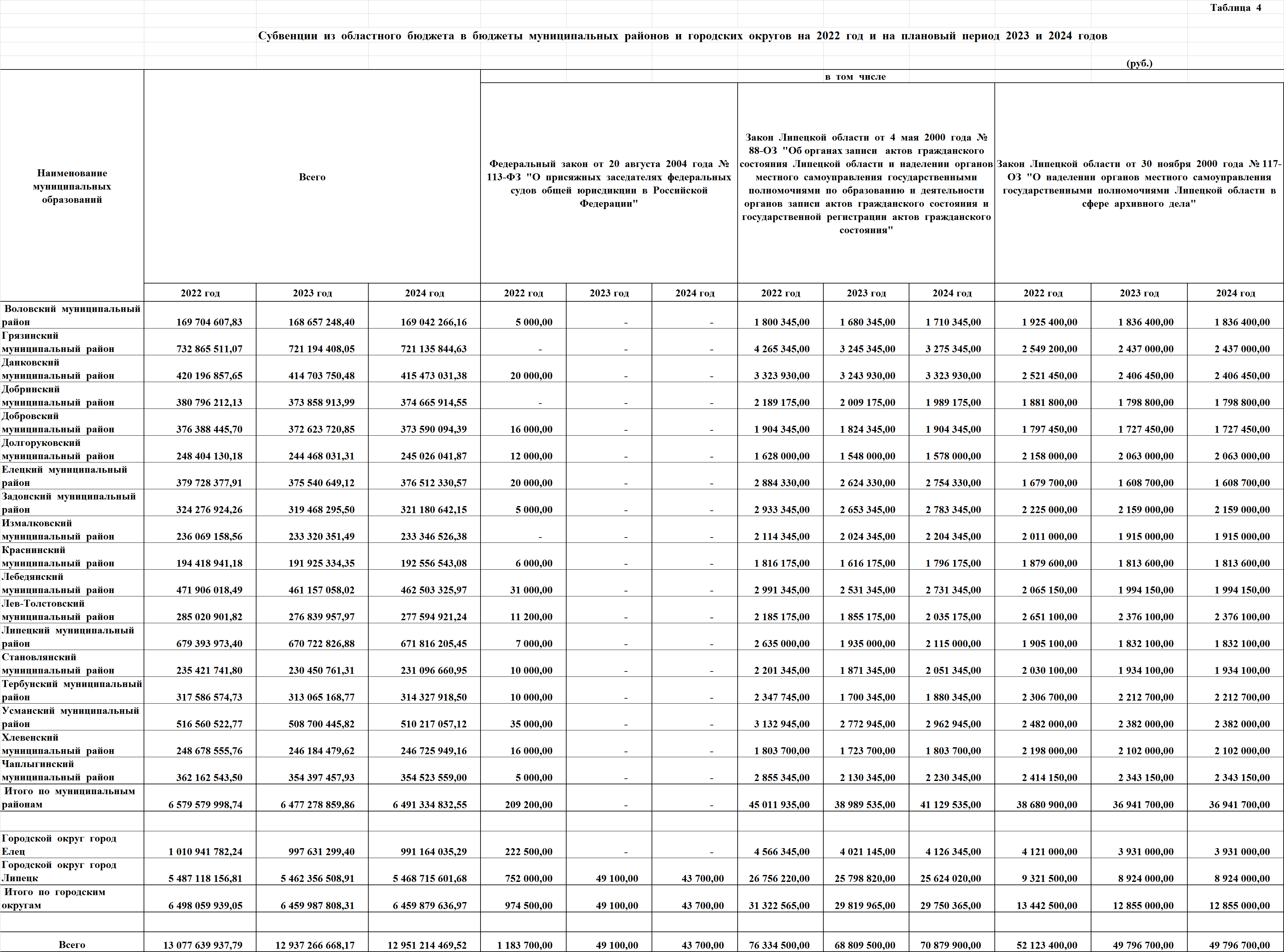 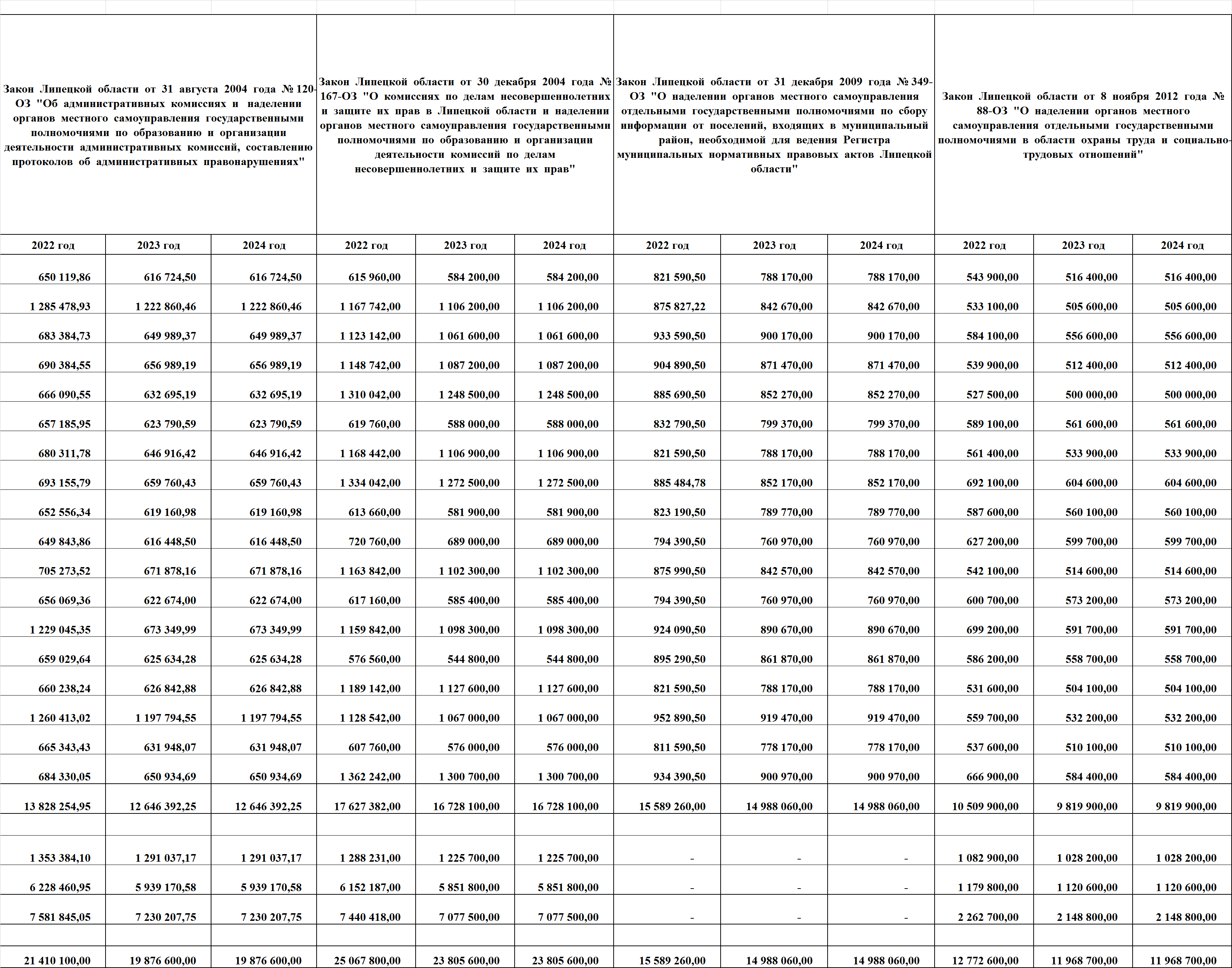 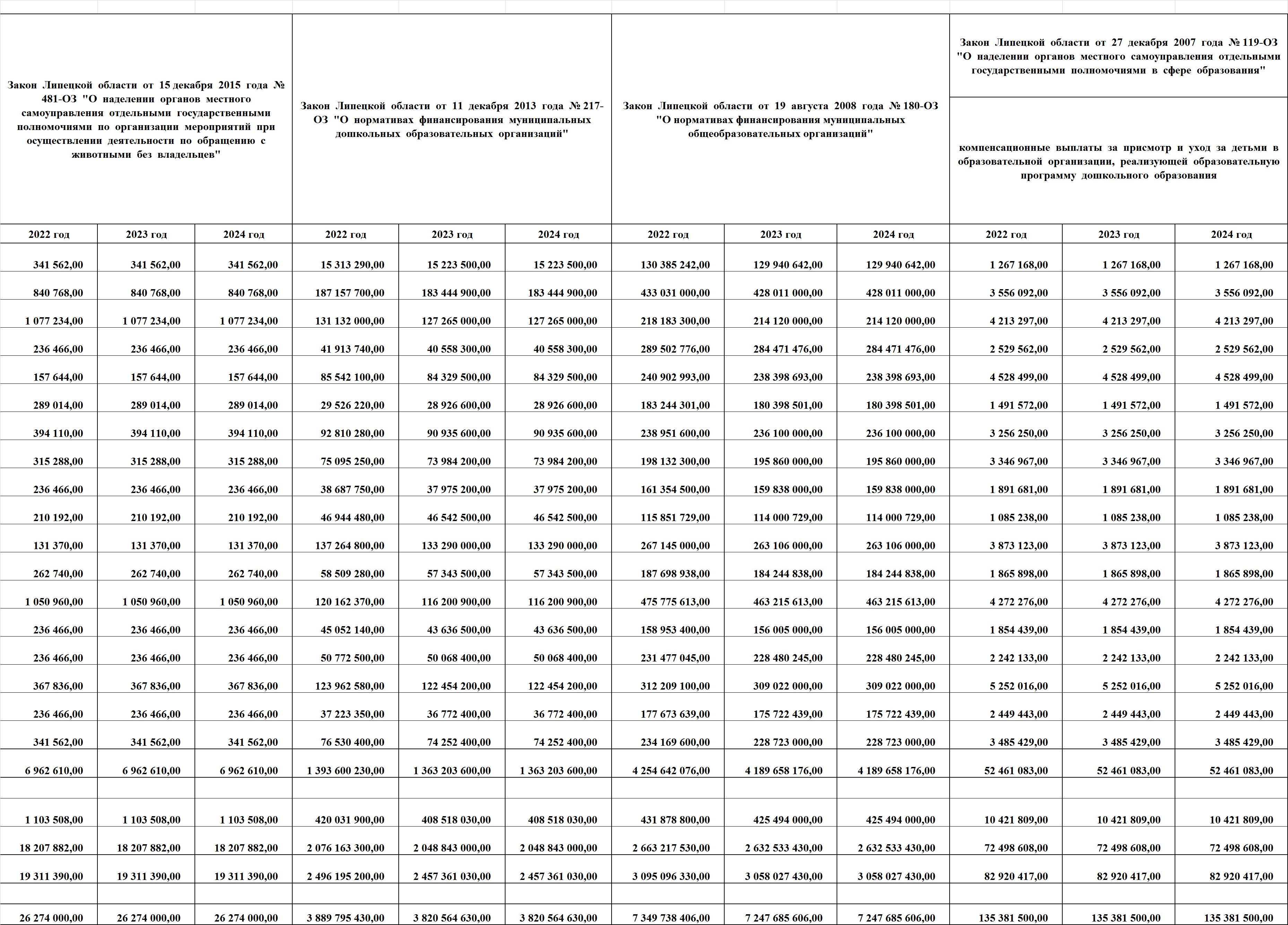 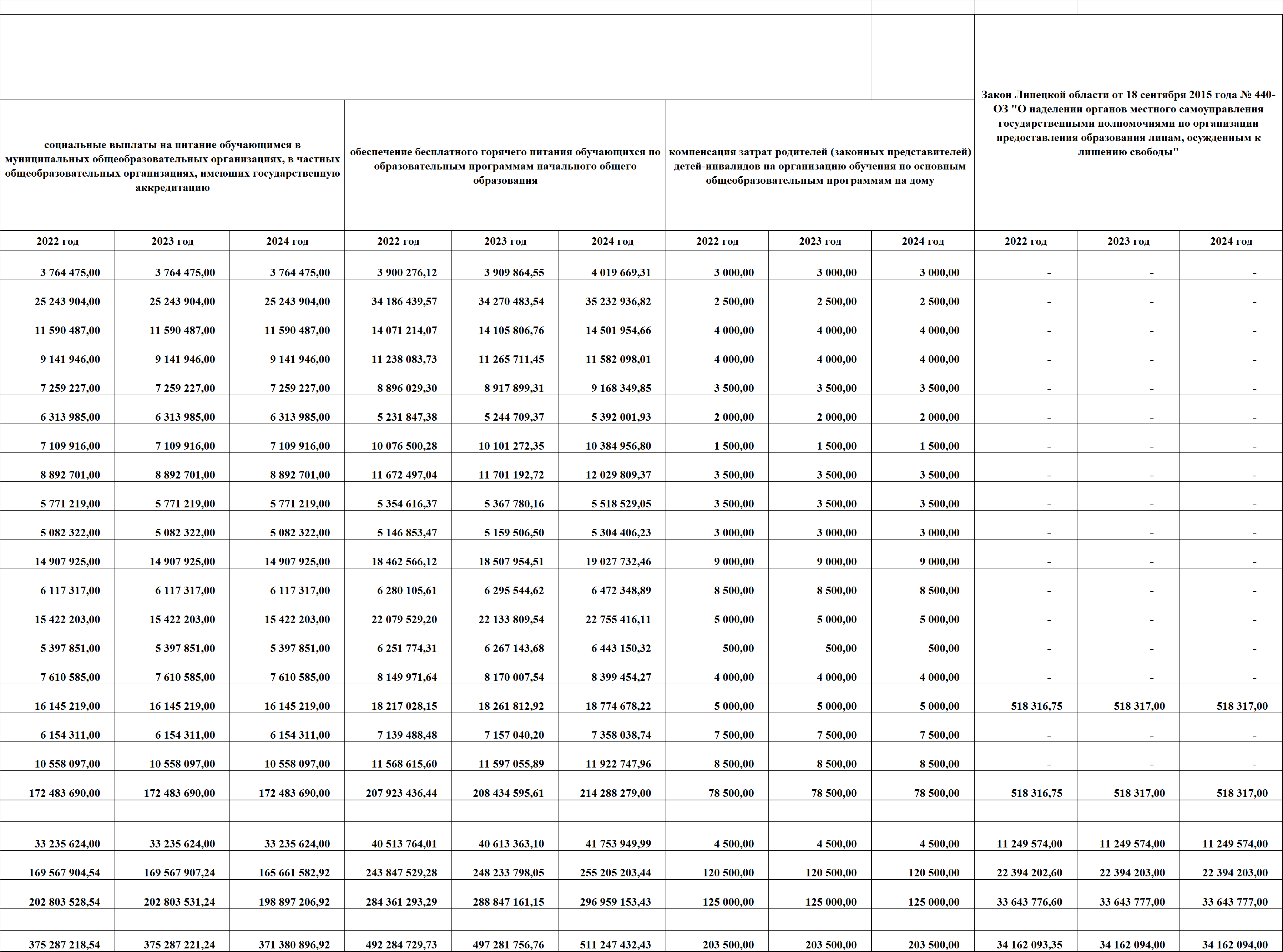 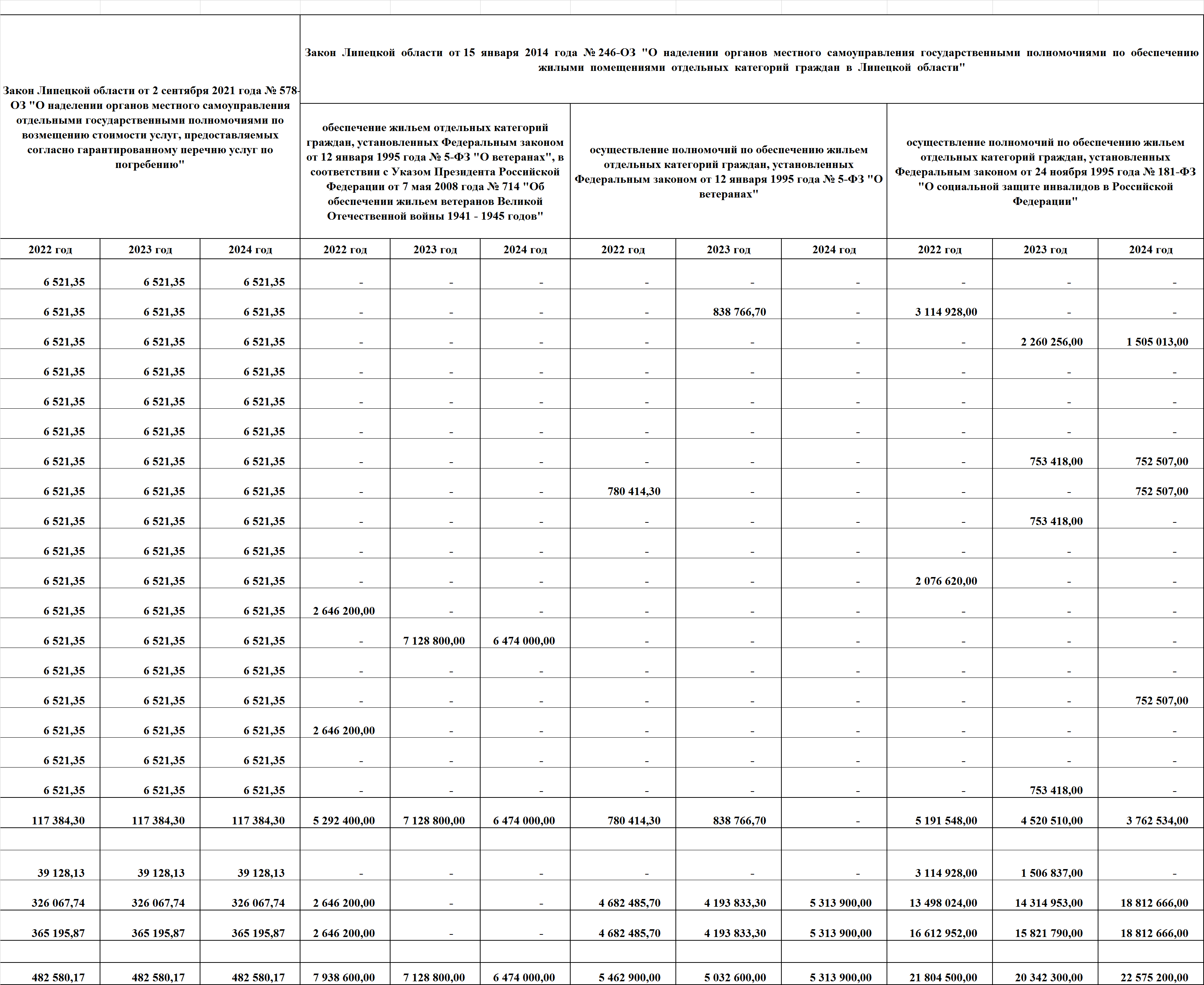 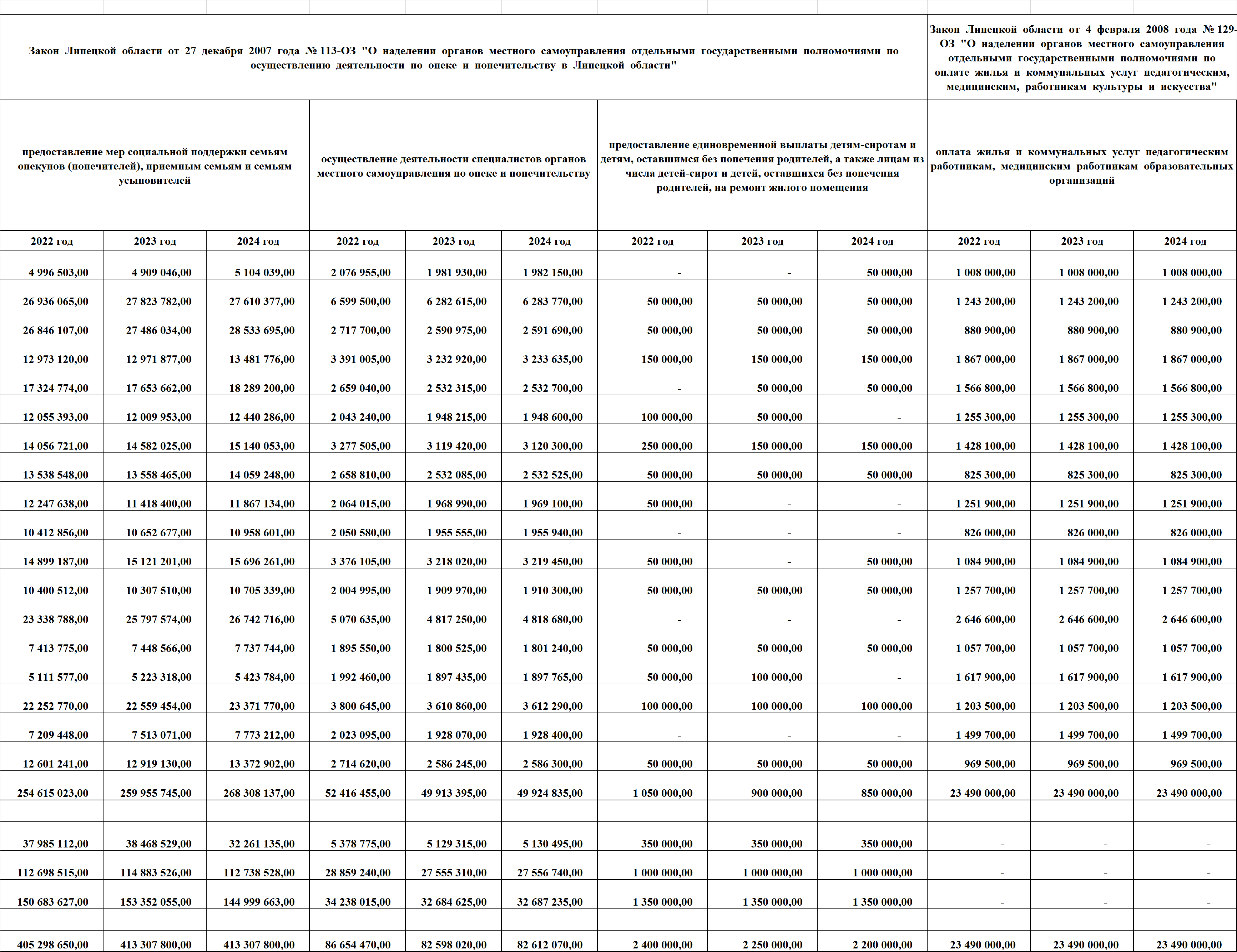 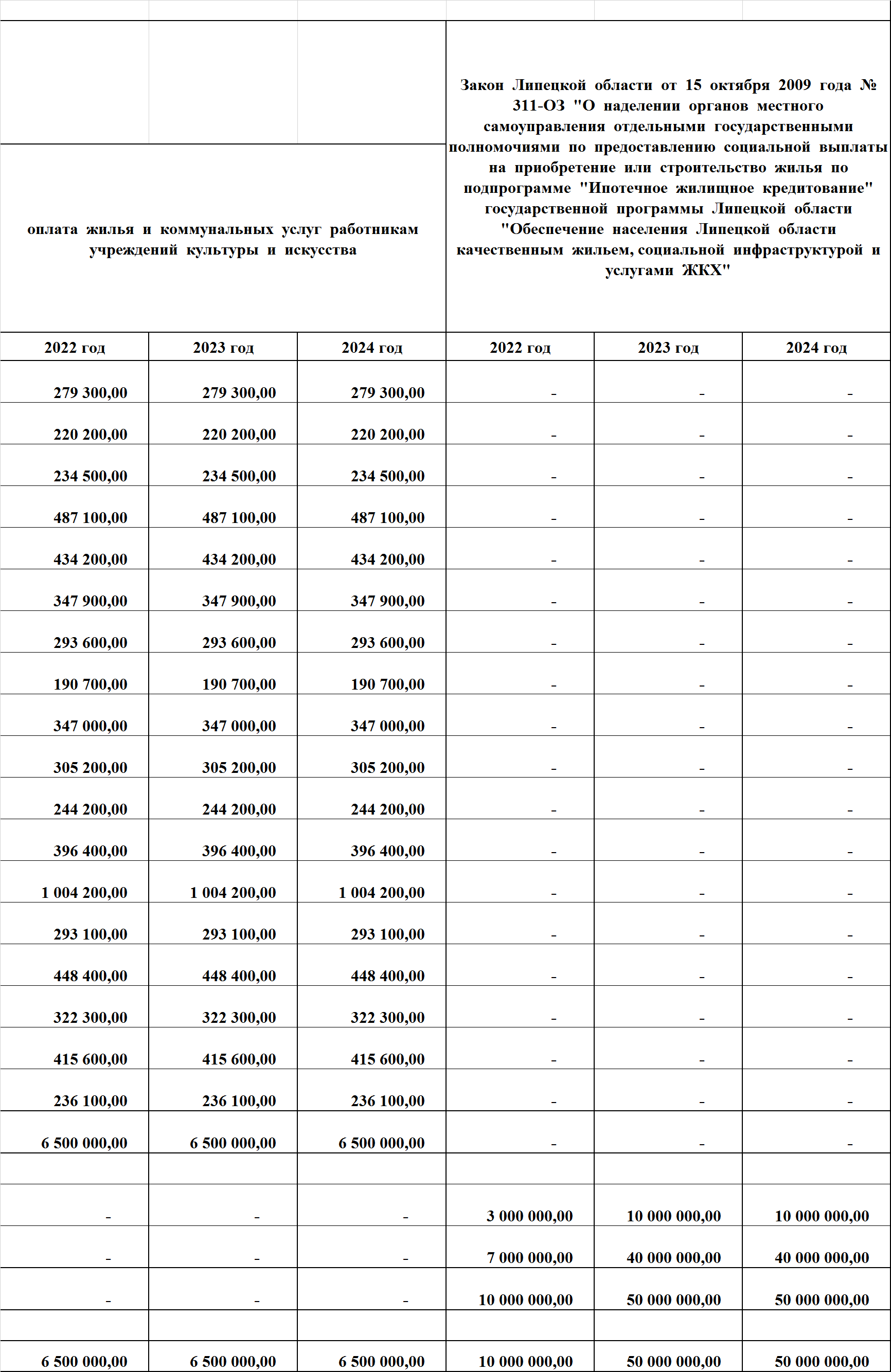 г) таблицу 7 изложить в следующей редакции:д) таблицу 8 изложить в следующей редакции:е) таблицу 9 изложить в следующей редакции:ж) таблицу 11 изложить в следующей редакции:з) таблицу 15 изложить в следующей редакции:и) таблицу 16 изложить в следующей редакции:к) таблицу 18 изложить в следующей редакции:л) таблицу 19 изложить в следующей редакции:21) в приложении 20:а) в пункте 1:в абзаце первом слова "Субсидии в объеме 9 946 927,45 руб. в 2022 году, 9 946 300,00 руб. в 2023 году, 9 926 300,00 руб. в 2024 году" заменить словами "Субсидии в объеме 9 946 300,00 руб. в 2022 году, 9 946 300,00 руб. в 2023 году, 9 946 300,00 руб. в 2024 году";абзац восемнадцатый признать утратившим силу;после абзаца тридцать восьмого дополнить абзацем следующего содержания:"- затраты на оплату вступительных взносов и (или) членских взносов в ассоциации, деловые союзы по согласованному с главным распорядителем перечню.";в абзаце тридцать девятом цифры "9 946 927,45" заменить цифрами "9 946 300,00";б) пункт 2 изложить в следующей редакции:"2. Субсидии в объеме 260 000,00 руб. в 2022 году, 260 000,00 руб. в 2023 году, 260 000,00 руб. в 2024 году юридическим лицам на возмещение части затрат промышленных предприятий на оплату услуг ресурсоснабжающих организаций по подключению к коммунальной инфраструктуре в рамках реализации инвестиционного проекта.Субсидии предоставляются в соответствии с подпрограммой "Модернизация и развитие промышленности Липецкой области на 2020 - 2024 годы" государственной программы Липецкой области "Модернизация и инновационное развитие экономики Липецкой области", утвержденной постановлением администрации Липецкой области от 7 ноября 2013 года № 500.Субсидии предоставляются юридическим лицам, основной вид деятельности которых относится к разделу «Обрабатывающие производства» в соответствии с Общероссийским классификатором видов экономической деятельности (за исключением классов 10, 11, 12, 18, 19, групп 20.53, 20.59, 24.46, подгруппы 20.14.1) (далее - участник отбора на получение субсидии на цели, установленные настоящим пунктом).Условия предоставления субсидий:1) соблюдение участником отбора на получение субсидии на цели, установленные настоящим пунктом, требований, установленных частями 3 - 6 статьи 12 настоящего Закона;2) соблюдение участником отбора на получение субсидии на цели, установленные настоящим пунктом, на дату подачи документов главному распорядителю средств областного бюджета следующих требований:- осуществление деятельности на территории Липецкой области;- реализация инвестиционного проекта в сфере промышленного производства с объемом инвестиций не менее 120,0 млн. рублей.К возмещению принимаются следующие затраты: затраты на оплату услуг ресурсоснабжающих организаций при подключении (технологическом присоединении) объектов капитального строительства, являющихся неотъемлемой частью инвестиционного проекта, к коммунальной инфраструктуре: к сетям электро-, и (или) газо-, и (или) тепло-, и (или) водоснабжения и (или) водоотведения в соответствии с договорами подключения (технологического присоединения) - согласно утвержденным в установленном законодательством порядке тарифам по подключению (технологическому присоединению) к сетям электро-, и (или) газо-, и (или) тепло-, и (или) водоснабжения и (или) водоотведения.К объектам капитального строительства инженерной инфраструктуры электро-, и (или) газо-, и (или) тепло-, и (или) водоснабжения, и (или) водоотведения, необходимым для обеспечения подключения (технологического присоединения) объектов капитального строительства заявителя к инженерным сетям, относятся, в том числе, все линейные объекты электро-, и (или) газо-, и (или) тепло-, и (или) водоснабжения, и (или) водоотведения, необходимые для обеспечения такого подключения.Субсидия предоставляется на возмещение части понесенных затрат на оплату услуг ресурсоснабжающих организаций по подключению к коммунальной инфраструктуре, факт выполнения которого документально подтвержден (в том числе актами об осуществлении технологического присоединения, о выполнении технических условий, актами выполненных работ, оказанных услуг, актами приемки объектов или иными предусмотренными законодательством документами, выданными не ранее 1 января 2021 года).Не предусматривается возмещение понесенных затрат по организации временного обеспечения объектов капитального строительства инженерной инфраструктурой.Субсидии представляются в объеме не более 50% понесенных промышленным предприятием затрат и в сумме, не превышающей 10 млн. рублей на заявителя, но не более суммы лимитов бюджетных ассигнований, предусмотренной законом об областном бюджете на цели, установленные настоящим пунктом.";в) абзац первый пункта 13 изложить в следующей редакции:"Субсидии в объеме 25 239 789,48 руб. в 2022 году, 52 009 157,90 руб. в 2023 году, 19 230 842,11 руб. в 2024 году автономной некоммерческой организации "Центр гарантийной поддержки Липецкой области» на предоставление поручительств и (или) независимых гарантий субъектам малого и среднего предпринимательства, физическим лицам, применяющим специальный налоговый режим "Налог на профессиональный доход", и организациям, образующим инфраструктуру поддержки малого и среднего предпринимательства в соответствии с подпрограммой "Развитие малого и среднего предпринимательства в Липецкой области на 2014 - 2024 годы" государственной программы Липецкой области "Модернизация и инновационное развитие экономики Липецкой области", утвержденной постановлением администрации Липецкой области от 7 ноября 2013 года № 500 в рамках регионального проекта "Акселерация субъектов малого и среднего предпринимательства" национального проекта "Малое и среднее предпринимательство и поддержка индивидуальной предпринимательской инициативы".";г) в абзаце первом пункта 15 слова "128 220 000,00 руб. в 2022 году" заменить словами "173 360 000,00 руб. в 2022 году";д) абзац шестнадцатый пункта 17 изложить в следующей редакции:"соглашением (договором) о предоставлении из федерального бюджета субсидии юридическому лицу, заключенным с Федеральным агентством воздушного транспорта (Росавиация) на текущий финансовый год;";е) в абзаце первом пункта 21 слова "122 164 069,00 руб. в 2022 году" заменить словами "169 664 069,00 руб. в 2022 году";ж) абзац первый пункта 22 изложить в следующей редакции:"22. Субсидии в объеме 72 778 218,00 руб. в 2022 году, 75 790 534,00 руб. в 2023 году, 78 802 851,00 руб. в 2024 году на возмещение недополученных доходов, связанных с предоставлением бесплатного проезда по территории Липецкой области автомобильным и городским наземным электрическим транспортом по муниципальным и межмуниципальным маршрутам регулярных перевозок городского и пригородного сообщения детям из многодетных семей, обучающимся в областных общеобразовательных организациях, муниципальных общеобразовательных организациях и в частных общеобразовательных организациях, имеющих государственную аккредитацию, обучающимся по очной форме обучения в профессиональных образовательных организациях и образовательных организациях высшего образования в возрасте до 24 лет (далее - мера социальной поддержки в виде бесплатного проезда) предоставляются в соответствии с Законом Липецкой области от 27 декабря 2021 года № 60-ОЗ "О социальных, поощрительных выплатах и мерах социальной поддержки в сфере семейной и демографической политики, а также лицам, имеющим особые заслуги перед Российской Федерацией и Липецкой областью".";з) абзац первый пункта 23 изложить в следующей редакции:"23. Субсидии в объеме 522 559,00 руб. в 2022 году, 574 815,00 руб. в 2023 году, 632 297,00 руб. в 2024 году на возмещение недополученных доходов, связанных с предоставлением бесплатного проезда автомобильным и городским наземным электрическим транспортом по муниципальным и межмуниципальным маршрутам регулярных перевозок городского и пригородного сообщения детям, обучающимся в областных общеобразовательных организациях, муниципальных общеобразовательных организациях и в частных общеобразовательных организациях, имеющих государственную аккредитацию, обучающимся по очной форме обучения в профессиональных образовательных организациях и образовательных организациях высшего образования в возрасте до 24 лет, которые воспитываются в семьях, где оба родителя или единственный родитель являются неработающими инвалидами (далее - мера социальной поддержки в виде бесплатного проезда) предоставляются в соответствии с Законом Липецкой области от 27 декабря 2021 года № 60-ОЗ "О социальных, поощрительных выплатах и мерах социальной поддержки в сфере семейной и демографической политики, а также лицам, имеющим особые заслуги перед Российской Федерацией и Липецкой областью".";и) абзац первый пункта 24 изложить в следующей редакции:"24. Субсидии в объеме 17 527 100,00 руб. в 2022 году, 31 402 800,00 руб. в 2023 году, 14 952 800,00 руб. в 2024 году юридическим лицам и индивидуальным предпринимателям на реализацию мероприятий по поддержке переоборудования существующей автомобильной техники, включая общественный транспорт и коммунальную технику, для использования природного газа в качестве топлива в соответствии с государственной программой Липецкой области "Развитие транспортной системы Липецкой области", утвержденной постановлением администрации Липецкой области от 21 ноября 2013 года № 521 "Об утверждении государственной программы Липецкой области "Развитие транспортной системы Липецкой области".";к) в пункте 25:в абзаце первом цифры "50 000 000,00" заменить цифрами "98 010 803,31";в абзаце двенадцатом слово "десятым" заменить словом "девятым";л) в пункте 26:в абзаце четырнадцатом после слов "системные блоки," добавить слова "бутилизированная питьевая вода, ";добавить новыми абзацами двадцать шестым и двадцать седьмым следующего содержания:"-оплата услуг по сопровождению сайта;-оплата услуг по подготовке и размещению информации в интернет изданиях.";абзац двадцать шестой изложить в следующей редакции:"Субсидия предоставляется в размере, указанном в расчете необходимого объема субсидии, представленном получателем субсидии, но не более объема средств, предусмотренного законом об областном бюджете на цели, установленные настоящим пунктом.";м) в пункте 55:в абзаце первом слова "1 641 000,00 руб. в 2022 году, 1 641 000,00 руб. в 2023 году, 1 641 000,00 руб. в 2024 году" заменить словами "450 000 руб. в 2022 году";в абзаце шестом слова "в текущем финансовом году и" исключить;в абзаце девятом слова "в отчетном периоде" заменить словами "в 2021 году";н) в абзаце первом пункта 64 слова "2 124 252,00 руб. в 2022 году" заменить словами "2 166 840,00 руб. в 2022 году";о) в абзаце первом пункта 65 слова "79 659,45 руб. в 2022 году" заменить словами "81 256,5 руб. в 2022 году";п) пункт 67 признать утратившим силу;р)  в  абзаце  первом  пункта  68   цифры   "116 000 000,00"  заменить  на   "488 500 000,00";с) в абзаце втором пункта 69 слова "основным видом деятельности которых является" заменить словами "являющимся главами крестьянских (фермерских) хозяйств, основными видами деятельности которых являются";т) в абзаце седьмом пункта 79 после слова "частей," дополнить словами "приобретение и";  у) в абзаце первом пункта 80 слова "для ввода в эксплуатацию неиспользуемых" исключить; ф) в абзаце восьмом пункта 81 после слова "материалов," дополнить словами "приобретение и";  х) абзац второй пункта 83 изложить в следующей редакции:"Субсидии предоставляются сельскохозяйственным товаропроизводителям (за исключением сельскохозяйственных кредитных потребительских кооперативов), гражданам, ведущим личные подсобные хозяйства, применяющим специальный налоговый режим "Налог на профессиональный доход", признанным таковыми в соответствии со статьей 3 Федерального закона от 29 декабря 2006 года № 264-ФЗ "О развитии сельского хозяйства", а также организациям и индивидуальным предпринимателям, осуществляющим производство, первичную и (или) последующую (промышленную) переработку сельскохозяйственной продукции (далее - участник отбора на цели, установленные настоящим пунктом). ";ц)  в пункте 84:абзац второй изложить в следующей редакции:"Субсидии предоставляются сельскохозяйственным товаропроизводителям (за исключением сельскохозяйственных кредитных потребительских кооперативов), гражданам, ведущим личные подсобные хозяйства, применяющим специальный налоговый режим "Налог на профессиональный доход", признанным таковыми в соответствии со статьей 3 Федерального закона от 29 декабря 2006 года № 264-ФЗ "О развитии сельского хозяйства", а также организациям и индивидуальным предпринимателям, осуществляющим производство, первичную и (или) последующую (промышленную) переработку сельскохозяйственной продукции (далее - участник отбора на цели, установленные настоящим пунктом). "; абзац восьмой изложить в следующей редакции:"4) обеспечение участником отбора на цели, установленные настоящим пунктом, прироста производства молока за отчетный год по отношению к среднему за 5 лет, предшествующих текущему финансовому году, объему производства молока;";ч) в абзаце шестом пункта 85 слова "предыдущему году" заменить словами "среднему объему молока сырого крупного рогатого скота, козьего и овечьего, переработанного на пищевую продукцию за 5 лет, предшествующих отчетному году;";ш) в абзаце шестом пункта 91 слово "кроликов" заменить словом "рыбы";щ) в пункте 95:в абзаце двенадцатом слова "зарегистрированных в Пенсионном фонде Российской Федерации"  заменить словами "по которым представляется отчетность в Пенсионный фонд Российской Федерации, сохранение созданных рабочих мест в течение не менее чем 5 лет с даты их создания";в абзаце четырнадцатом слова "2021 год составляет не более 120,0" заменить словами "отчетный финансовый год составляет не более 200,0";абзац двадцать третий изложить в следующей редакции:"Повторное получение гранта возможно не ранее чем через 36 месяцев с даты получения предыдущего гранта при условии завершения реализации проекта в полном объеме, на который ранее был получен грант, достижения плановых показателей деятельности ранее реализованного проекта с участием средств гранта, отсутствия внесения изменений в плановые показатели деятельности ранее реализованного проекта с участием средств гранта либо при условии внесения изменений в плановые показатели деятельности ранее реализованного проекта с участием средств гранта вследствие наступления обстоятельств непреодолимой силы не более чем на 10 процентов.";дополнить новым абзацем тридцать первым следующего содержания:"Средства гранта не предоставляются на финансовое обеспечение части затрат на закладку и (или) уход за виноградниками.";э) в пункте 96:в абзаце первом цифры "37 924 156,76" заменить цифрами "42 924 156,76";в абзаце втором после слова "предпринимателям," дополнить словами "являющимся главами крестьянских (фермерских) хозяйств,";в абзаце десятом слова "зарегистрированных в Пенсионном фонде Российской Федерации"  заменить словами "по которым представляется отчетность в Пенсионный фонд Российской Федерации, сохранение созданных рабочих мест в течение не менее чем 5 лет с даты их создания";в абзаце тринадцатом "2021 год составляет не более 120,0" заменить словами "отчетный финансовый год составляет не более 200,0";в абзаце семнадцатом слово "участием" заменить словами "использованием средств"; абзац двадцатый изложить в следующей редакции:"Получатели гранта "Агростартап", гранта на поддержку начинающего фермера, гранта на развитие семейной животноводческой фермы и семейной фермы, реализовавшие соответствующий проект в полном объеме и достигшие плановых показателей деятельности, могут получить грант на развитие семейной фермы не ранее чем через 36 месяцев с даты получения предыдущего гранта при условии завершения реализации проекта, на который ранее был получен грант, отсутствия внесения изменений в плановые показатели деятельности ранее реализованного проекта с участием средств гранта либо при условии внесения изменений в плановые показатели деятельности ранее реализованного проекта с участием средств гранта вследствие наступления обстоятельств непреодолимой силы не более чем на 10 процентов.";дополнить новым абзацем тридцатым следующего содержания:"Средства гранта не предоставляются на финансовое обеспечение части затрат на закладку и (или) уход за виноградниками.";ю) в пункте 97:в абзаце первом слова "5 000 000,00 руб. в 2022 году," исключить;в абзаце втором после слова "предпринимателей," дополнить словами "являющихся главами крестьянских (фермерских) хозяйств,";в абзаце четвертом после слова "Закона" дополнить словами ", за исключением требования, установленного абзацем 2 части 3 статьи 12 настоящего Закона";дополнить новым абзацем шестым следующего содержания:"- отсутствие у участника отбора на получение гранта на цели, установленные настоящим пунктом, неисполненных обязанностей по уплате налогов, сборов, страховых взносов, пеней, штрафов, процентов, подлежащих уплате в соответствии с законодательством Российской Федерации о налогах и сборах, в сумме, превышающей 10,0 тыс. рублей;";в абзаце шестом слова "со дня его регистрации на сельской территории или на территории сельской агломерации Липецкой области"  заменить словами "с даты регистрации";в абзаце седьмом слова "является субъектом малого предпринимательства"  заменить словами "отвечает критериям субъекта микропредприятия или малого предприятия и включен в единый реестр субъектов малого и среднего предпринимательства";абзац девятый изложить в следующей редакции:"- наличие у участника отбора на получение гранта на цели, установленные настоящим пунктом, проекта "Агропрогресс"  (бизнес-плана) (далее – проект), включающего перечень расходов гранта "Агропрогресс", согласованный с управлением сельского хозяйства Липецкой области и кредитной организацией, в которой планируется получение средств привлекаемого на реализацию проекта инвестиционного кредита, плановые показатели деятельности (количество новых постоянных рабочих мест и работников, по которым представляется отчетность в Пенсионный фонд Российской Федерации, сохранение созданных рабочих мест в течение не менее чем 5 лет с даты их создания, объем производства и реализации сельскохозяйственной  продукции и (или) продукции ее переработки, выраженный в натуральных и денежных показателях);";в абзаце одиннадцатом "2021 год составляет не более 120,0" заменить словами "отчетный финансовый год составляет не более 200,0";в абзаце тринадцатом слово "участием" заменить словами "использованием средств";абзац двадцатый изложить в следующей редакции:"Повторное получение гранта возможно не ранее чем через 36 месяцев с даты получения предыдущего гранта при условии завершения реализации проекта, на который ранее был получен грант, достижения плановых показателей деятельности ранее реализованного проекта в полном объеме, отсутствия внесения изменений в плановые показатели деятельности ранее реализованного проекта с участием средств гранта либо при условии внесения изменений в плановые показатели деятельности ранее реализованного проекта с участием средств гранта вследствие наступления обстоятельств непреодолимой силы не более чем на 10 процентов.";абзац двадцать второй изложить в следующей редакции:"приобретение, создание и модернизация объектов, предназначенных для производства, хранения, переработки и реализации сельскохозяйственной продукции (далее - объект);";дополнить новыми абзацами двадцать третьим - двадцать четвертым следующего содержания:"комплектация объектов техникой, транспортом и оборудованием, по перечню, утверждаемому нормативным правовым актом управления сельского хозяйства Липецкой области;приобретение сельскохозяйственных животных (кроме свиней) и птицы;";дополнить новыми абзацами следующего содержания:"Средства гранта не предоставляются на финансовое обеспечение части затрат на закладку и (или) уход за виноградниками.Средства гранта не могут быть направлены на завершение проектов в сфере агропромышленного комплекса, реализация которых начата до получения гранта, за исключением случаев, когда реализация проекта начата в текущем финансовом году, при условии, что средства гранта не дублируют затраты, финансирование которых осуществлялось в рамках ранее начатого проекта.".я)  в  абзаце  первом  пункта  114 цифры  "35 815 000,00" заменить  на  "85 815 000,00 руб.";я1) абзац первый пункта 118 изложить в следующей редакции:"118. Субсидии в объеме 30 000,00 руб. в 2022 году, 30 000,00 руб. в 2023 году, 30 000,00 руб. в 2024 году на возмещение недополученных доходов в связи с предоставлением бесплатного проезда по территории Липецкой области автомобильным и городским наземным электрическим транспортом по муниципальным и межмуниципальным маршрутам регулярных перевозок городского и пригородного сообщения лицам, удостоенным звания "Почетный гражданин Липецкой области" (далее - мера социальной поддержки в виде бесплатного проезда) предоставляются в соответствии с Законом Липецкой области от 27 декабря 2021 года № 60-ОЗ "О социальных, поощрительных выплатах и мерах социальной поддержки в сфере семейной и демографической политики, а также лицам, имеющим особые заслуги перед Российской Федерацией и Липецкой областью".";я2) в пункте 120: абзац первый пункта 120 после слов "в 2022 году" дополнить словами "некоммерческим организациям"; в абзаце шестом слова "зарегистрирован  и" исключить.я3) дополнить пунктом 122 следующего содержания: "122. Субсидии в объеме 18 396 878,16 руб. в 2022 году на возмещение финансовому агенту недополученных доходов по договору факторинга, не предусматривающему вознаграждение, в соответствии с государственной программой Липецкой области "Обеспечение населения Липецкой области качественным жильем, социальной инфраструктурой и услугами ЖКХ", утвержденной постановлением администрации Липецкой области от 13 декабря 2013 года № 588 "Об утверждении государственной программы Липецкой области "Обеспечение населения Липецкой области качественным жильем, социальной инфраструктурой и услугами ЖКХ".Субсидия предоставляется юридическому лицу, к которому в соответствии с договором факторинга, заключенным между этим юридическим лицом и организацией, выполняющей работы и оказывающей услуги по замене в многоквартирных домах лифтов с истекшим назначенным сроком службы на основании договора на замену лифтов, (далее – подрядчик) перешли денежные требования подрядчика к заказчику по договору на замену лифтов (далее - участник отбора на получение субсидии на цели, установленные настоящим пунктом).Условия предоставления субсидий:1) соблюдение участником отбора на получение субсидии на цели, установленные настоящим пунктом, требований, установленных частями 3 - 6 статьи 12 настоящего Закона;2) наличие решения государственной корпорации - Фонда содействия реформированию жилищно-коммунального хозяйства о предоставления Липецкой области финансовой поддержки на проведение капитального ремонта общего имущества в многоквартирных домах для возмещения недополученных доходов по договору факторинга, не предусматривающему вознаграждение, принятого в соответствии с Правилами предоставления финансовой поддержки за счет средств государственной корпорации - Фонда содействия реформированию жилищно-коммунального хозяйства на проведение капитального ремонта многоквартирных домов, утвержденных постановлением Правительства Российской Федерации от 17 января 2017 года № 18, по многоквартирному дому, в отношении которого заключен договор на замену лифта;3) заказчиком по договору на замену лифтов с подрядчиком является специализированная некоммерческая организация, осуществляющая деятельность, направленную на обеспечение проведения капитального ремонта общего имущества в многоквартирных домах на территории Липецкой области или товарищество собственников жилья, жилищный, жилищно-строительный кооператив, управляющая организация, которые осуществляют управление многоквартирными домами, либо иное лицо, в соответствии с законодательством Российской Федерации уполномоченное собственниками помещений в многоквартирном доме на заключение договора на замену лифтов;Субсидии предоставляются в размере недополученных доходов финансового агента за весь срок действия договора факторинга, но не более чем за 7 лет, из расчета не более 100 процентов ключевой ставки Центрального банка Российской Федерации, установленной на дату заключения договора факторинга, увеличенной на 3 процентных пункта.";я4) дополнить пунктом 123 следующего содержания :"123. Субсидии в объеме 121 989 196,69 руб. на 2022 год на возмещение затрат на технологическое присоединение проблемных объектов долевого строительства к инженерным сетям в рамках регионального проекта "Жилье" государственной программы Липецкой области "Обеспечение населения Липецкой области качественным жильем, социальной инфраструктурой и услугами ЖКХ", утвержденной постановлением администрации Липецкой области от 13 декабря 2013 года № 588 "Об утверждении государственной программы Липецкой области "Обеспечение населения Липецкой области качественным жильем, социальной инфраструктурой и услугами ЖКХ".Субсидии предоставляются юридическим лицам, взявшим на себя обязательства недобросовестного застройщика по завершению строительства проблемного объекта долевого строительства, включенного в Единый реестр проблемных объектов, и (или) передаче пострадавшим участникам долевого строительства жилых помещений по договорам участия в долевом строительстве на территории Липецкой области (далее - участник отбора на получение субсидии на цели, установленные настоящим пунктом).Условия предоставления субсидий:1) соблюдение участником отбора на получение субсидии на цели, установленные настоящим пунктом, требований, установленных частями 3 - 5 статьи 12 настоящего Закона;2) соблюдение участником отбора на получение субсидии на цели, установленные настоящим пунктом, на дату подачи документов главному распорядителю средств областного бюджета следующих требований:а) включение сведений о многоквартирном доме на территории Липецкой области в Единый реестр проблемных объектов на дату заключения получателем субсидии одного из соглашений, предусмотренных абзацами десятым – двенадцатым настоящего пункта;б) наличие действующих договоров технологического присоединения проблемного объекта долевого строительства к инженерным сетям с энергоснабжающими организациями (в случае, когда заключение таких договоров предусмотрено действующим законодательством), договоров подключения (технологического присоединения) участка для комплексного освоения в целях жилищного строительства к инженерным сетям (в случае выполнения работ по технологическому присоединению к инженерным сетям проблемного объекта долевого строительства, строительство которого осуществляется в составе комплексного освоения участка для жилищной застройки) либо договоров инвестирования, заключенных с собственником инженерных сетей, и (или) актов о приемке выполненных работ (форма № КС-2) и справок о стоимости выполненных работ и затрат по технологическому присоединению проблемных объектов долевого строительства к инженерным сетям (форма № КС-3) (в случае самостоятельного выполнения получателем субсидий работ по технологическому присоединению проблемного объекта долевого строительства к инженерным сетям), а также технических условий, выданных уполномоченными организациями, и заключения о проверке достоверности определения сметной стоимости технологического присоединения проблемного объекта долевого строительства. В случае выполнения участником отбора на получение субсидии на цели, установленные настоящим пунктом, работ по технологическому присоединению к инженерным сетям проблемного объекта долевого строительства, строительство которого осуществляется в составе комплексного освоения участка для жилищной застройки, исчисление затрат по подключению (технологическому присоединению) проблемного объекта долевого строительства происходит пропорционально проектной нагрузке, рассчитанной для объекта, к общей нагрузке, рассчитанной для всего участка, указанной в договорах подключения (технологического присоединения), исходя из стоимости подключения (технологического присоединения);в) исполнение участником отбора на получение субсидии на цели, установленные настоящим пунктом, обязательств в сроки и объемах, которые установлены договорами технологического присоединения проблемного объекта долевого строительства к инженерным сетям;г) заключение участником отбора на получение субсидии на цели, установленные настоящим пунктом, одного из следующих соглашений:- заключение соглашения (договора) участником отбора на получение субсидии на цели, установленные настоящим пунктом, с недобросовестным застройщиком, предусматривающего принятие участником отбора на получение субсидии на цели, установленные настоящим пунктом, обязательства по завершению строительства проблемного объекта и исполнению обязательств недобросовестного застройщика перед пострадавшими участниками долевого строительства;- заключение соглашения (договора) на основании определения арбитражного суда о передаче участнику отбора на получение субсидии на цели, установленные настоящим пунктом, проблемного объекта долевого строительства, земельного участка и обязательств недобросовестного застройщика;- заключение соглашения (договора) участником отбора на получение субсидии на цели, установленные настоящим пунктом, с конкурсным управляющим недобросовестного застройщика, предусматривающего принятие участником отбора на получение субсидии на цели, установленные настоящим пунктом, обязательства по завершению строительства проблемного объекта долевого строительства в рамках процедуры банкротства;д) наличие заключения исполнительного органа государственной власти Липецкой области, осуществляющего контроль (надзор) в области долевого строительства, подтверждающего возможность участника отбора на получение субсидии на цели, установленные настоящим пунктом завершить строительство проблемного объекта долевого строительства, в случае заключения соглашения (договора), предусмотренного абзацем десятым настоящего пункта;3) участник отбора на получение субсидии на цели, установленные настоящим пунктом, осуществляет деятельность на территории Липецкой области.Субсидии предоставляются в размере 100% стоимости понесенных затрат.";я5) дополнить пунктом 124 следующего содержания:"124. Субсидии в объеме 5 000 000 руб. в 2022 году, 5 000 000 руб. в 2023 году, 5 000 000 руб. в 2024 году на возмещение затрат по организации профессионального обучения и дополнительного профессионального образования безработных граждан, женщин в период отпуска по уходу за ребенком до достижения им возраста трех лет, незанятым гражданам, которым в соответствии с законодательством Российской Федерации назначена страховая пенсия по старости и которые стремятся возобновить трудовую деятельность (далее - граждане), в рамках государственной программы Липецкой области "Развитие рынка труда и содействие занятости населения Липецкой области", утвержденной постановлением администрации области от 16 октября 2013 года № 465 "Об утверждении государственной программы Липецкой области "Развитие рынка труда и содействие занятости населения в Липецкой области".Субсидии предоставляются организациям, осуществляющим образовательную деятельность, с использованием образовательного сертификата (далее - получатель субсидий на цели, установленные настоящим пунктом).Условия предоставления субсидий:1) соблюдение получателем субсидий на цели, установленные настоящим пунктом, требований, установленных частями 3 - 6 статьи 12 настоящего Закона;2) соблюдение получателем субсидий на цели, установленные настоящим пунктом, на дату подачи документов главному распорядителю средств областного бюджета следующих требований:наличие лицензии на осуществление образовательной деятельности у получателя субсидий на цели, установленные настоящим пунктом;заключение в 2022 году получателем субсидий на цели, установленные настоящим пунктом, с гражданами договоров об оказании образовательных услуг, предусматривающих обучение по основным программам профессионального обучения или дополнительным профессиональным программам с использованием образовательного сертификата;оказание в 2022 году получателем субсидий на цели, установленные настоящим пунктом, гражданам образовательных услуг по основным программам профессионального обучения или дополнительным профессиональным программам с использованием образовательного сертификата;успешное прохождение итоговой аттестации гражданами, завершившими обучение по основным программам профессионального обучения или дополнительным профессиональным программам с использованием образовательного сертификата;3) получатель субсидий на цели, установленные настоящим пунктом, осуществляет деятельность на территории Липецкой области.Субсидии предоставляются по следующим направлениям затрат: на оплату стоимости образовательных услуг получателя субсидий на цели, установленные настоящим пунктом, по профессиональному обучению или дополнительному профессиональному образованию граждан.Субсидии предоставляются в размере стоимости образовательных услуг получателя субсидий на цели, установленные настоящим пунктом, по профессиональному обучению или дополнительному профессиональному образованию граждан, но не более 24 000,0 руб. за курс обучения одного человека.".Статья 2Настоящий Закон вступает в силу со дня его официального опубликования за исключением части 6 статьи 17 настоящего Закона.	Часть 6 статьи 17 настоящего Закона вступает в силу со дня официального опубликования и распространяет свое действие на правоотношения, возникшие с 1 января 2022 года.Глава  администрации  Липецкой области 	                                                             И.Г. Артамонов"Приложение  1к Закону Липецкой области"Об областном бюджете на 2022 год и на плановый период 2023 и 2024 годов"N п/пНаименование групп, подгрупп, статей, подстатей и вида источниковКод администратораКод бюджетной классификации2022 год2023 год2024 год1.Размещение государственных ценных бумаг субъектов Российской Федерации, номинальная стоимость которых указана в валюте Российской Федерации02801 01 00 00 02 0000 710002 500 000 000,002.Погашение государственных ценных бумаг субъектов Российской Федерации, номинальная стоимость которых указана в валюте Российской Федерации02801 01 00 00 02 0000 810-1 300 000 000,00-1 300 000 000,00-1 450 000 000,003.Привлечение субъектами Российской Федерации кредитов от кредитных организаций в валюте Российской Федерации02801 02 00 00 02 0000 710003 350 000 000,004.Погашение субъектами Российской Федерации кредитов от кредитных организаций в валюте Российской Федерации02801 02 00 00 02 0000 8100005.Привлечение кредитов из других бюджетов бюджетной системы Российской Федерации бюджетами субъектов Российской Федерации в валюте Российской Федерации, всего02801 03 01 00 02 0000 7106 647 570 000,001 942 908 000,0005.в том числе на финансовое обеспечение реализации инфраструктурных проектов02801 03 01 00 02 2700 7101 647 570 000,001 942 908 000,0006.Погашение бюджетами субъектов Российской Федерации кредитов из других бюджетов бюджетной системы Российской Федерации в валюте Российской Федерации, всего02801 03 01 00 02 0000 810-5 304 420 350,00-304 420 350,00-422 103 921,436.в том числе на финансовое обеспечение реализации инфраструктурных проектов02801 03 01 00 02 2700 8100,000,00-117 683 571,437.Средства от продажи акций и иных форм участия в капитале, находящихся в собственности субъектов Российской Федерации04201 06 01 00 02 0000 6300008.Исполнение государственных гарантий субъектов Российской Федерации в валюте Российской Федерации в случае, если исполнение гарантом государственных гарантий субъекта Российской Федерации ведет к возникновению права регрессного требования гаранта к принципалу либо обусловлено уступкой гаранту прав требования бенефициара к принципалу02801 06 04 01 02 0000 810-7 692 000,00-7 692 000,00-7 692 000,009.Предоставление бюджетных кредитов другим бюджетам бюджетной системы Российской Федерации из бюджетов субъектов Российской Федерации в валюте Российской Федерации02801 06 05 02 02 0000 540-1 618 400 000,00-1 368 400 000,00-1 118 400 000,0010.Возврат бюджетных кредитов, предоставленных другим бюджетам бюджетной системы Российской Федерации из бюджетов субъектов Российской Федерации в валюте Российской Федерации02801 06 05 02 02 0000 6401 868 400 000,001 618 400 000,001 368 400 000,0011.Увеличение финансовых активов в собственности субъектов Российской Федерации за счет средств бюджетов субъектов Российской Федерации, размещенных на депозитах в валюте Российской Федерации и в иностранной валюте02801 06 10 01 02 0000 51000012.Уменьшение финансовых активов в собственности субъектов Российской Федерации за счет средств бюджетов субъектов Российской Федерации, размещенных на депозитах в валюте Российской Федерации и в иностранной валюте02801 06 10 01 02 0000 61000013.Изменение остатков средств на счетах по учету средств бюджетов02801 05 00 00 00 0000 00015 897 274 394,368 157 905 448,906 059 743 013,34ИТОГО:ИТОГО:16 182 732 044,368 738 701 098,9010 279 947 091,91Штрафы, неустойки, пени, уплаченные в случае просрочки исполнения поставщиком (подрядчиком, исполнителем) обязательств, предусмотренных государственным контрактом, заключенным территориальным фондом обязательного медицинского страхования100Иные штрафы, неустойки, пени, уплаченные в соответствии с законом или договором в случае неисполнения или ненадлежащего исполнения обязательств перед территориальным фондом обязательного медицинского страхования100Прочие неналоговые доходы бюджетов городских округов, муниципальных районов в части невыясненных поступлений, по которым не осуществлен возврат (уточнение) не позднее трех лет со дня их зачисления на единый счет бюджета городского округа, муниципального района100Субсидии бюджетам субъектов Российской Федерации на обеспечение комплексного развития сельских территорий221 640 100,0088 192 800,00244 551 700,00Субсидии бюджетам субъектов Российской Федерации на обеспечение комплексного развития сельских территорий17 018 700,002 947 800,0015 935 700,00Субсидии бюджетам субъектов Российской Федерации на софинансирование капитальных вложений в объекты государственной (муниципальной) собственности в рамках обеспечения комплексного развития сельских территорий204 621 400,0085 245 000,00228 616 000,00Субсидии бюджетам субъектов Российской Федерации на проведение гидромелиоративных, культуртехнических, агролесомелиоративных и фитомелиоративных мероприятий, а также мероприятий в области известкования кислых почв на пашне66 830 700,0046 698 000,0047 658 000,00Субсидии бюджетам субъектов Российской Федерации на реализацию мероприятий по модернизации школьных систем образования193 524 600,000,000,00Субвенции бюджетам субъектов Российской Федерации на осуществление мер пожарной безопасности и тушение лесных пожаров13 070 300,0013 070 300 0013 070 300,00Субвенции бюджетам субъектов Российской Федерации на осуществление мер пожарной безопасности и тушение лесных пожаров13 070 300,0013 070 300, 0013 070 300,00Межбюджетные трансферты, передаваемые бюджетам на проведение вакцинации против пневмококковой инфекции граждан старше трудоспособного возраста из групп риска, проживающих в организациях социального обслуживания239 500,00239 500,00266 100,00 Межбюджетные трансферты, передаваемые бюджетам субъектов Российской Федерации на финансирование дорожной деятельности в отношении автомобильных дорог общего пользования регионального или межмуниципального, местного значения492 893 500,00492 893 500,000,00"Приложение 9к Закону Липецкой области "Об областном бюджете на 2022 год и на плановый период 2023 и 2024 годов"(руб.)Наименование РазделПодраздел2022  год2023  год2024  годОБЩЕГОСУДАРСТВЕННЫЕ ВОПРОСЫ014 076 606 406,842 808 842 470,002 778 310 884,00Функционирование высшего должностного лица субъекта Российской Федерации и муниципального образования01024 879 404,004 701 124,004 701 124,00Функционирование законодательных (представительных) органов государственной власти и представительных органов муниципальных образований010388 832 117,0084 666 100,0084 666 100,00Функционирование Правительства Российской Федерации, высших исполнительных органов государственной власти субъектов Российской Федерации, местных администраций0104275 221 149,00246 551 715,00246 551 715,00Судебная система01051 183 700,0049 100,0043 700,00Обеспечение деятельности финансовых, налоговых и таможенных органов и органов финансового (финансово-бюджетного) надзора0106142 684 592,00134 442 654,00134 442 654,00Обеспечение проведения выборов и референдумов010748 444 025,0045 387 000,00171 387 000,00Резервные фонды0111940 000 000,00200 000 000,00200 000 000,00Другие общегосударственные вопросы01132 575 361 419,842 093 044 777,001 936 518 591,00НАЦИОНАЛЬНАЯ ОБОРОНА02173 434 200,0035 804 200,0038 224 900,00Мобилизационная и вневойсковая подготовка020332 453 200,0033 529 200,0034 694 900,00Мобилизационная подготовка экономики0204140 981 000,002 275 000,003 530 000,00НАЦИОНАЛЬНАЯ БЕЗОПАСНОСТЬ И ПРАВООХРАНИТЕЛЬНАЯ ДЕЯТЕЛЬНОСТЬ03934 461 150,00842 246 590,00844 316 990,00Органы юстиции030493 472 700,0086 215 100,0088 285 500,00Защита населения и территории от чрезвычайных ситуаций природного и техногенного характера, пожарная безопасность0310740 933 030,00659 993 490,00659 993 490,00Миграционная политика031132 070 800,0031 515 000,0031 515 000,00Другие вопросы в области национальной безопасности и правоохранительной деятельности031467 984 620,0064 523 000,0064 523 000,00НАЦИОНАЛЬНАЯ ЭКОНОМИКА0421 945 531 349,0820 473 367 168,0921 710 255 828,58Общеэкономические вопросы0401456 493 440,52358 925 886,65358 922 885,24Воспроизводство минерально-сырьевой базы04044 572 000,004 572 000,004 572 000,00Сельское хозяйство и рыболовство04053 204 714 751,503 039 704 970,233 305 381 311,63Водное хозяйство0406202 058 020,00112 418 800,00131 168 900,00Лесное хозяйство0407481 478 509,00428 160 200,00439 701 600,00Транспорт04081 167 181 576,60879 398 690,00878 809 178,00Дорожное хозяйство (дорожные фонды)040912 504 576 805,0512 238 746 373,5014 277 988 907,50Связь и информатика0410586 018 533,00529 130 700,00691 692 400,00Другие вопросы в области национальной экономики04123 338 437 713,412 882 309 547,711 622 018 646,21ЖИЛИЩНО-КОММУНАЛЬНОЕ ХОЗЯЙСТВО054 836 609 750,593 532 488 172,404 255 606 457,23Жилищное хозяйство05011 990 325 959,641 374 930 361,2575 000 000,00Коммунальное хозяйство05021 481 290 952,571 177 391 439,183 114 410 800,03Благоустройство05031 035 689 864,68681 458 456,19783 944 057,20Другие вопросы в области жилищно-коммунального хозяйства0505329 302 973,70298 707 915,78282 251 600,00ОХРАНА ОКРУЖАЮЩЕЙ СРЕДЫ06125 281 642,00100 723 300,00100 723 300,00Сбор, удаление отходов и очистка сточных вод06021 000 000,001 000 000,001 000 000,00Другие вопросы в области охраны окружающей среды0605124 281 642,0099 723 300,0099 723 300,00ОБРАЗОВАНИЕ0718 096 218 312,5416 591 975 695,4716 910 349 078,70Дошкольное образование07014 027 240 089,413 907 524 376,803 878 194 640,00Общее образование070210 378 075 370,439 542 785 102,529 925 135 297,10Дополнительное образование детей0703536 544 286,30503 367 651,80600 877 008,60Среднее профессиональное образование07042 068 151 741,251 851 139 678,011 806 616 062,45Профессиональная подготовка, переподготовка и повышение квалификации0705138 573 914,85107 594 308,55107 793 308,55Молодежная политика0707352 781 972,00309 027 852,00309 027 852,00Другие вопросы в области образования0709594 850 938,30370 536 725,79282 704 910,00КУЛЬТУРА, КИНЕМАТОГРАФИЯ081 794 120 361,951 319 867 792,071 562 724 430,00Культура08011 756 233 849,951 283 503 092,071 526 299 730,00Другие вопросы в области культуры, кинематографии080437 886 512,0036 364 700,0036 424 700,00ЗДРАВООХРАНЕНИЕ0910 491 922 021,988 498 630 059,248 434 815 271,58Стационарная медицинская помощь09015 424 873 684,023 967 910 806,094 733 049 892,19Амбулаторная помощь09022 096 716 294,802 034 614 753,801 256 082 653,80Скорая медицинская помощь090486 872 285,0072 541 170,0072 541 170,00Санаторно-оздоровительная помощь0905305 889 972,00269 002 095,00269 002 095,00Заготовка, переработка, хранение и обеспечение безопасности донорской крови и ее компонентов0906216 218 754,00181 107 000,00181 107 000,00Другие вопросы в области здравоохранения09092 361 351 032,161 973 454 234,351 923 032 460,59СОЦИАЛЬНАЯ ПОЛИТИКА1020 870 142 434,3621 098 877 250,1621 635 986 893,70Пенсионное обеспечение1001268 015 800,00268 015 800,00268 015 800,00Социальное обслуживание населения10022 743 636 496,002 555 504 796,002 554 225 696,00Социальное обеспечение населения100311 250 327 722,4111 165 952 806,1611 391 473 310,73Охрана семьи и детства10046 225 623 650,006 755 584 700,007 072 794 899,97Другие вопросы в области социальной политики1006382 538 765,95353 819 148,00349 477 187,00ФИЗИЧЕСКАЯ КУЛЬТУРА И СПОРТ113 716 937 410,332 730 253 000,003 666 881 284,50Массовый спорт11023 050 018 769,672 041 595 200,002 628 807 684,50Спорт высших достижений1103649 265 594,66671 880 300,001 021 296 100,00Другие вопросы в области физической культуры и спорта110517 653 046,0016 777 500,0016 777 500,00СРЕДСТВА МАССОВОЙ ИНФОРМАЦИИ12240 703 495,00214 412 383,00214 412 383,00Телевидение и радиовещание120194 836 030,0074 942 410,0074 942 410,00Периодическая печать и издательства1202116 096 820,00111 073 400,00111 073 400,00Другие вопросы в области средств массовой информации120429 770 645,0028 396 573,0028 396 573,00ОБСЛУЖИВАНИЕ ГОСУДАРСТВЕННОГО И МУНИЦИПАЛЬНОГО ДОЛГА13570 000 000,00580 000 000,00590 000 000,00Обслуживание государственного внутреннего и муниципального долга1301570 000 000,00580 000 000,00590 000 000,00МЕЖБЮДЖЕТНЫЕ ТРАНСФЕРТЫ ОБЩЕГО ХАРАКТЕРА БЮДЖЕТАМ БЮДЖЕТНОЙ СИСТЕМЫ РОССИЙСКОЙ ФЕДЕРАЦИИ144 974 990 808,841 076 488 159,001 203 368 659,00Дотации на выравнивание бюджетной обеспеченности субъектов Российской Федерации и муниципальных образований14011 726 583 378,53754 996 769,00682 298 552,00Иные дотации14022 948 992 330,47116 000 000,00116 000 000,00Прочие межбюджетные трансферты общего характера1403299 415 099,84205 491 390,00405 070 107,00УСЛОВНО УТВЕРЖДЕННЫЕ РАСХОДЫ0,003 072 373 692,783 824 940 180,00Условно утвержденные расходы0,003 072 373 692,783 824 940 180,00ВСЕГО92 846 959 343,5182 976 349 932,2187 770 916 540,29"Приложение 10к Закону Липецкой области "Об областном бюджете на 2022 год и на плановый период 2023 и 2024 годов"(руб.)Наименование Главный распорядительРаз-делПод-раз-делЦелевая статьяВид расхода2022  год2023  год2024  годЛипецкий областной Совет депутатов00194 832 117,0090 666 100,0090 666 100,00ОБЩЕГОСУДАРСТВЕННЫЕ ВОПРОСЫ0010194 832 117,0090 666 100,0090 666 100,00Функционирование законодательных (представительных) органов государственной власти и представительных органов муниципальных образований001010388 832 117,0084 666 100,0084 666 100,00Непрограммные расходы областного бюджета001010399 0 00 0000088 832 117,0084 666 100,0084 666 100,00Обеспечение деятельности председателя, депутатов (членов) законодательного органа государственной власти Липецкой области, высшего должностного лица Липецкой области (руководителя высшего исполнительного органа государственной власти Липецкой области) и его заместителей001010399 1 00 0000028 677 486,0027 292 465,0027 292 465,00Обеспечение деятельности председателя законодательного органа государственной власти Липецкой области001010399 1 00 000303 897 412,003 719 132,003 719 132,00Расходы на выплаты персоналу в целях обеспечения выполнения функций государственными (муниципальными) органами, казенными учреждениями, органами управления государственными внебюджетными фондами001010399 1 00 000301003 897 412,003 719 132,003 719 132,00Обеспечение деятельности депутатов (членов) законодательного органа государственной власти Липецкой области001010399 1 00 0004024 780 074,0023 573 333,0023 573 333,00Расходы на выплаты персоналу в целях обеспечения выполнения функций государственными (муниципальными) органами, казенными учреждениями, органами управления государственными внебюджетными фондами001010399 1 00 0004010024 780 074,0023 573 333,0023 573 333,00Иные непрограммные мероприятия001010399 9 00 0000060 154 631,0057 373 635,0057 373 635,00Расходы на выплаты по оплате труда работников органов государственной власти Липецкой области, государственных органов Липецкой области001010399 9 00 0011051 732 524,0048 951 528,0048 951 528,00Расходы на выплаты персоналу в целях обеспечения выполнения функций государственными (муниципальными) органами, казенными учреждениями, органами управления государственными внебюджетными фондами001010399 9 00 0011010051 732 524,0048 951 528,0048 951 528,00Расходы на обеспечение функций органов государственной власти Липецкой области, государственных органов Липецкой области (за исключением расходов на выплаты по оплате труда работников указанных органов)001010399 9 00 001207 835 107,008 422 107,008 422 107,00Расходы на выплаты персоналу в целях обеспечения выполнения функций государственными (муниципальными) органами, казенными учреждениями, органами управления государственными внебюджетными фондами001010399 9 00 00120100270 000,000,000,00Закупка товаров, работ и услуг для обеспечения государственных (муниципальных) нужд001010399 9 00 001202007 565 107,007 835 107,007 835 107,00Социальное обеспечение и иные выплаты населению001010399 9 00 001203000,00587 000,00587 000,00Прочие выплаты по обязательствам области001010399 9 00 03050587 000,000,000,00Социальное обеспечение и иные выплаты населению001010399 9 00 03050300587 000,000,000,00Другие общегосударственные вопросы00101136 000 000,006 000 000,006 000 000,00Непрограммные расходы областного бюджета001011399 0 00 000006 000 000,006 000 000,006 000 000,00Иные непрограммные мероприятия001011399 9 00 000006 000 000,006 000 000,006 000 000,00Прочие выплаты по обязательствам области001011399 9 00 030506 000 000,006 000 000,006 000 000,00Расходы на выплаты персоналу в целях обеспечения выполнения функций государственными (муниципальными) органами, казенными учреждениями, органами управления государственными внебюджетными фондами001011399 9 00 0305010020 000,0020 000,0020 000,00Закупка товаров, работ и услуг для обеспечения государственных (муниципальных) нужд001011399 9 00 030502005 980 000,005 980 000,005 980 000,00Уполномоченный по правам человека в Липецкой области00212 800 706,0011 816 700,0011 816 700,00ОБЩЕГОСУДАРСТВЕННЫЕ ВОПРОСЫ0020112 800 706,0011 816 700,0011 816 700,00Другие общегосударственные вопросы002011312 800 706,0011 816 700,0011 816 700,00Непрограммные расходы областного бюджета002011399 0 00 0000012 800 706,0011 816 700,0011 816 700,00Иные непрограммные мероприятия002011399 9 00 0000012 800 706,0011 816 700,0011 816 700,00Расходы на выплаты по оплате труда работников органов государственной власти Липецкой области, государственных органов Липецкой области002011399 9 00 0011010 541 720,009 807 714,009 807 714,00Расходы на выплаты персоналу в целях обеспечения выполнения функций государственными (муниципальными) органами, казенными учреждениями, органами управления государственными внебюджетными фондами002011399 9 00 0011010010 541 720,009 807 714,009 807 714,00Расходы на обеспечение функций органов государственной власти Липецкой области, государственных органов Липецкой области (за исключением расходов на выплаты по оплате труда работников указанных органов)002011399 9 00 001202 258 986,002 008 986,002 008 986,00Расходы на выплаты персоналу в целях обеспечения выполнения функций государственными (муниципальными) органами, казенными учреждениями, органами управления государственными внебюджетными фондами002011399 9 00 00120100224 986,00224 986,00224 986,00Закупка товаров, работ и услуг для обеспечения государственных (муниципальных) нужд002011399 9 00 001202002 020 000,001 770 000,001 770 000,00Иные бюджетные ассигнования002011399 9 00 0012080014 000,0014 000,0014 000,00Управление делами администрации Липецкой области0031 041 146 257,12640 186 761,00629 441 761,00ОБЩЕГОСУДАРСТВЕННЫЕ ВОПРОСЫ00301900 075 257,12637 821 761,00625 821 761,00Функционирование высшего должностного лица субъекта Российской Федерации и муниципального образования00301024 879 404,004 701 124,004 701 124,00Непрограммные расходы областного бюджета003010299 0 00 000004 879 404,004 701 124,004 701 124,00Обеспечение деятельности председателя, депутатов (членов) законодательного органа государственной власти Липецкой области, высшего должностного лица Липецкой области (руководителя высшего исполнительного органа государственной власти Липецкой области) и его заместителей003010299 1 00 000004 879 404,004 701 124,004 701 124,00Обеспечение деятельности высшего должностного лица Липецкой области (руководителя высшего исполнительного органа государственной власти Липецкой области)003010299 1 00 000504 879 404,004 701 124,004 701 124,00Расходы на выплаты персоналу в целях обеспечения выполнения функций государственными (муниципальными) органами, казенными учреждениями, органами управления государственными внебюджетными фондами003010299 1 00 000501004 879 404,004 701 124,004 701 124,00Функционирование Правительства Российской Федерации, высших исполнительных органов государственной власти субъектов Российской Федерации, местных администраций0030104272 300 535,00243 786 545,00243 786 545,00Непрограммные расходы областного бюджета003010499 0 00 00000272 300 535,00243 786 545,00243 786 545,00Обеспечение деятельности председателя, депутатов (членов) законодательного органа государственной власти Липецкой области, высшего должностного лица Липецкой области (руководителя высшего исполнительного органа государственной власти Липецкой области) и его заместителей003010499 1 00 0000029 317 585,0027 754 037,0027 754 037,00Обеспечение деятельности заместителей руководителя высшего исполнительного органа государственной власти Липецкой области003010499 1 00 0006029 317 585,0027 754 037,0027 754 037,00Расходы на выплаты персоналу в целях обеспечения выполнения функций государственными (муниципальными) органами, казенными учреждениями, органами управления государственными внебюджетными фондами003010499 1 00 0006010029 317 585,0027 754 037,0027 754 037,00Иные непрограммные мероприятия003010499 9 00 00000242 982 950,00216 032 508,00216 032 508,00Расходы на выплаты по оплате труда работников органов государственной власти Липецкой области, государственных органов Липецкой области003010499 9 00 00110200 557 980,00189 257 538,00189 257 538,00Расходы на выплаты персоналу в целях обеспечения выполнения функций государственными (муниципальными) органами, казенными учреждениями, органами управления государственными внебюджетными фондами003010499 9 00 00110100200 557 980,00189 257 538,00189 257 538,00Расходы на обеспечение функций органов государственной власти Липецкой области, государственных органов Липецкой области (за исключением расходов на выплаты по оплате труда работников указанных органов)003010499 9 00 0012042 424 970,0026 774 970,0026 774 970,00Расходы на выплаты персоналу в целях обеспечения выполнения функций государственными (муниципальными) органами, казенными учреждениями, органами управления государственными внебюджетными фондами003010499 9 00 001201002 900 000,002 900 000,002 900 000,00Закупка товаров, работ и услуг для обеспечения государственных (муниципальных) нужд003010499 9 00 0012020038 794 970,0023 144 970,0023 144 970,00Иные бюджетные ассигнования003010499 9 00 00120800730 000,00730 000,00730 000,00Другие общегосударственные вопросы0030113622 895 318,12389 334 092,00377 334 092,00Государственная программа Липецкой области "Эффективное государственное управление и развитие муниципальной службы в Липецкой области"003011318 0 00 00000128 472 375,7368 993 100,0068 993 100,00Подпрограмма "Совершенствование государственной гражданской и муниципальной службы Липецкой области"003011318 2 00 0000013 000 000,0013 000 000,0013 000 000,00Основное мероприятие "Профессиональное развитие государственных гражданских служащих"003011318 2 01 0000010 653 000,0010 653 000,0010 653 000,00Гранты в форме субсидий на возмещение затрат, связанных с обучением государственных гражданских служащих Липецкой области на основании государственного образовательного сертификата на дополнительное профессиональное образование003011318 2 01 192001 607 964,162 000 000,002 000 000,00Предоставление субсидий бюджетным, автономным учреждениям и иным некоммерческим организациям003011318 2 01 192006001 607 964,162 000 000,002 000 000,00Реализация направления расходов основного мероприятия "Профессиональное развитие государственных гражданских служащих"003011318 2 01 999999 045 035,848 653 000,008 653 000,00Закупка товаров, работ и услуг для обеспечения государственных (муниципальных) нужд003011318 2 01 999992009 045 035,848 653 000,008 653 000,00Основное мероприятие "Развитие государственной гражданской службы области"003011318 2 02 00000447 000,00447 000,00447 000,00Реализация направления расходов основного мероприятия "Развитие государственной гражданской службы области"003011318 2 02 99999447 000,00447 000,00447 000,00Закупка товаров, работ и услуг для обеспечения государственных (муниципальных) нужд003011318 2 02 99999200447 000,00447 000,00447 000,00Основное мероприятие "Развитие системы работы с кадровыми резервами Липецкой области"003011318 2 03 000001 900 000,001 900 000,001 900 000,00Реализация направления расходов основного мероприятия "Развитие системы работы с кадровыми резервами Липецкой области"003011318 2 03 999991 900 000,001 900 000,001 900 000,00Закупка товаров, работ и услуг для обеспечения государственных (муниципальных) нужд003011318 2 03 999992001 900 000,001 900 000,001 900 000,00Подпрограмма "Формирование электронного правительства в Липецкой области"003011318 3 00 00000115 472 375,7355 993 100,0055 993 100,00Основное мероприятие "Организация и сопровождение защищенных каналов передачи данных между администрацией Липецкой области, исполнительными органами государственной власти Липецкой области и администрациями муниципальных районов и городских округов Липецкой области"003011318 3 05 00000113 972 375,7354 493 100,0054 493 100,00Реализация направления расходов основного мероприятия "Организация и сопровождение защищенных каналов передачи данных между администрацией Липецкой области, исполнительными органами государственной власти Липецкой области и администрациями муниципальных районов и городских округов Липецкой области"003011318 3 05 99999113 972 375,7354 493 100,0054 493 100,00Закупка товаров, работ и услуг для обеспечения государственных (муниципальных) нужд003011318 3 05 99999200113 972 375,7354 493 100,0054 493 100,00Основное мероприятие "Внедрение lean-технологий и развитие компетенций бережливого производства"003011318 3 07 000001 500 000,001 500 000,001 500 000,00Реализация направления расходов основного мероприятия "Внедрение lean-технологий и развитие компетенций бережливого производства"003011318 3 07 999991 500 000,001 500 000,001 500 000,00Закупка товаров, работ и услуг для обеспечения государственных (муниципальных) нужд003011318 3 07 999992001 500 000,001 500 000,001 500 000,00Непрограммные расходы областного бюджета003011399 0 00 00000494 422 942,39320 340 992,00308 340 992,00Иные непрограммные мероприятия003011399 9 00 00000494 422 942,39320 340 992,00308 340 992,00Прочие выплаты по обязательствам области003011399 9 00 0305026 255 753,0020 679 232,008 679 232,00Закупка товаров, работ и услуг для обеспечения государственных (муниципальных) нужд003011399 9 00 0305020019 641 000,0019 551 000,007 551 000,00Социальное обеспечение и иные выплаты населению003011399 9 00 03050300686 561,000,000,00Иные бюджетные ассигнования003011399 9 00 030508005 928 192,001 128 232,001 128 232,00Предоставление государственным бюджетным и автономным учреждениям субсидий003011399 9 00 09000451 577 929,39283 673 700,00283 673 700,00Предоставление субсидий бюджетным, автономным учреждениям и иным некоммерческим организациям003011399 9 00 09000600451 577 929,39283 673 700,00283 673 700,00Предоставление денежных выплат и мер поощрительного характера лицам, имеющим заслуги перед Липецкой областью и Российской Федерацией003011399 9 00 760601 000 000,001 000 000,001 000 000,00Социальное обеспечение и иные выплаты населению003011399 9 00 760603001 000 000,001 000 000,001 000 000,00Субвенция на реализацию Закона Липецкой области от 31 декабря 2009 года № 349-ОЗ "О наделении органов местного самоуправления отдельными государственными полномочиями по сбору информации от поселений, входящих в муниципальный район, необходимой для ведения Регистра муниципальных нормативных правовых актов Липецкой области"003011399 9 00 8527015 589 260,0014 988 060,0014 988 060,00Межбюджетные трансферты003011399 9 00 8527050015 589 260,0014 988 060,0014 988 060,00НАЦИОНАЛЬНАЯ ОБОРОНА00302140 981 000,002 275 000,003 530 000,00Мобилизационная подготовка экономики0030204140 981 000,002 275 000,003 530 000,00Непрограммные расходы областного бюджета003020499 0 00 00000140 981 000,002 275 000,003 530 000,00Иные непрограммные мероприятия003020499 9 00 00000140 981 000,002 275 000,003 530 000,00Мероприятия по обеспечению мобилизационной готовности экономики003020499 9 00 23050140 981 000,002 275 000,003 530 000,00Закупка товаров, работ и услуг для обеспечения государственных (муниципальных) нужд003020499 9 00 23050200140 981 000,002 275 000,003 530 000,00НАЦИОНАЛЬНАЯ БЕЗОПАСНОСТЬ И ПРАВООХРАНИТЕЛЬНАЯ ДЕЯТЕЛЬНОСТЬ0030390 000,0090 000,0090 000,00Другие вопросы в области национальной безопасности и правоохранительной деятельности003031490 000,0090 000,0090 000,00Государственная программа Липецкой области "Обеспечение общественной безопасности населения и территории Липецкой области"003031409 0 00 0000090 000,0090 000,0090 000,00Подпрограмма "О противодействии коррупции в Липецкой области"003031409 3 00 0000090 000,0090 000,0090 000,00Основное мероприятие "Предупреждение коррупционных проявлений"003031409 3 01 0000090 000,0090 000,0090 000,00Реализация направления расходов основного мероприятия "Предупреждение коррупционных проявлений"003031409 3 01 9999990 000,0090 000,0090 000,00Закупка товаров, работ и услуг для обеспечения государственных (муниципальных) нужд003031409 3 01 9999920090 000,0090 000,0090 000,00Управление образования и науки Липецкой области00418 760 767 571,1117 479 350 040,0017 744 281 907,00ОБЩЕГОСУДАРСТВЕННЫЕ ВОПРОСЫ0040125 067 800,0023 805 600,0023 805 600,00Другие общегосударственные вопросы004011325 067 800,0023 805 600,0023 805 600,00Государственная программа Липецкой области "Социальная поддержка граждан, реализация семейно-демографической политики Липецкой области"004011301 0 00 0000025 067 800,0023 805 600,0023 805 600,00Подпрограмма "Улучшение демографической ситуации и положения семей с детьми"004011301 4 00 0000025 067 800,0023 805 600,0023 805 600,00Основное мероприятие "Осуществление мер по профилактике безнадзорности, семейного неблагополучия"004011301 4 04 0000025 067 800,0023 805 600,0023 805 600,00Субвенция на реализацию Закона Липецкой области от 30 декабря 2004 года № 167-ОЗ "О комиссиях по делам несовершеннолетних и защите их прав в Липецкой области и наделении органов местного самоуправления государственными полномочиями по образованию и организации деятельности комиссий по делам несовершеннолетних и защите их прав"004011301 4 04 8508025 067 800,0023 805 600,0023 805 600,00Межбюджетные трансферты004011301 4 04 8508050025 067 800,0023 805 600,0023 805 600,00ОБРАЗОВАНИЕ0040716 961 935 004,8415 674 187 434,0015 930 374 999,65Дошкольное образование00407013 949 882 414,923 878 194 640,003 878 194 640,00Государственная программа Липецкой области "Социальная поддержка граждан, реализация семейно-демографической политики Липецкой области"004070101 0 00 000008 341 400,008 000 000,008 000 000,00Подпрограмма "Доступная среда"004070101 6 00 000008 341 400,008 000 000,008 000 000,00Основное мероприятие "Предоставление субсидий местным бюджетам на реализацию муниципальных программ, содержащих мероприятия по созданию условий для инклюзивного образования детей-инвалидов в дошкольных образовательных организациях"004070101 6 05 000008 341 400,008 000 000,008 000 000,00Предоставление субсидий местным бюджетам на реализацию муниципальных программ, содержащих мероприятия по созданию условий для инклюзивного образования детей-инвалидов в дошкольных образовательных организациях без условий софинансирования с федеральным бюджетом004070101 6 05 863108 341 400,008 000 000,008 000 000,00Межбюджетные трансферты004070101 6 05 863105008 341 400,008 000 000,008 000 000,00Государственная программа Липецкой области "Развитие образования Липецкой области"004070105 0 00 000003 941 541 014,923 870 194 640,003 870 194 640,00Подпрограмма "Ресурсное обеспечение развития образования Липецкой области"004070105 1 00 000003 941 541 014,923 870 194 640,003 870 194 640,00Основное мероприятие "Развитие дошкольного образования Липецкой области"004070105 1 13 000003 939 979 970,003 870 194 640,003 870 194 640,00Предоставление грантов в форме субсидий на реализацию модели "Ресурсная группа" для детей с расстройством аутистического спектра в части оплаты труда с начислениями работников муниципальных дошкольных образовательных организаций, применяющих метод прикладного анализа поведения в работе с обучающимися с расстройством аутистического спектра004070105 1 13 160005 923 030,005 368 500,005 368 500,00Предоставление субсидий бюджетным, автономным учреждениям и иным некоммерческим организациям004070105 1 13 160006005 923 030,005 368 500,005 368 500,00Субсидии индивидуальным предпринимателям на возмещение затрат по обеспечению получения дошкольного образования004070105 1 13 608309 754 610,009 754 610,009 754 610,00Иные бюджетные ассигнования004070105 1 13 608308009 754 610,009 754 610,009 754 610,00Субсидия на возмещение затрат частным дошкольным образовательным организациям004070105 1 13 6507034 506 900,0034 506 900,0034 506 900,00Предоставление субсидий бюджетным, автономным учреждениям и иным некоммерческим организациям004070105 1 13 6507060034 506 900,0034 506 900,0034 506 900,00Субвенция на реализацию Закона Липецкой области от 11 декабря 2013 года № 217-ОЗ "О нормативах финансирования муниципальных дошкольных образовательных организаций"004070105 1 13 853503 889 795 430,003 820 564 630,003 820 564 630,00Межбюджетные трансферты004070105 1 13 853505003 889 795 430,003 820 564 630,003 820 564 630,00Региональный проект "Содействие занятости"004070105 1 P2 000001 561 044,920,000,00Создание дополнительных мест для детей в возрасте от 1,5 до 3 лет в образовательных организациях, осуществляющих образовательную деятельность по образовательным программам дошкольного образования004070105 1 P2 523201 561 044,920,000,00Межбюджетные трансферты004070105 1 P2 523205001 561 044,920,000,00Общее образование004070210 108 894 020,439 331 356 174,609 716 060 331,60Государственная программа Липецкой области "Социальная поддержка граждан, реализация семейно-демографической политики Липецкой области"004070201 0 00 0000011 418 444,4418 900 675,7016 369 468,90Подпрограмма "Доступная среда"004070201 6 00 0000011 418 444,449 900 000,009 900 000,00Основное мероприятие "Предоставление субсидий бюджетам муниципальных образований на реализацию муниципальных программ, содержащих мероприятия по созданию в общеобразовательных организациях условий для инклюзивного образования детей-инвалидов, в том числе создание универсальной безбарьерной среды для беспрепятственного доступа и оснащение общеобразовательных организаций специальным, в том числе учебным, реабилитационным, компьютерным оборудованием и автотранспортом"004070201 6 04 0000011 418 444,449 900 000,009 900 000,00Предоставление субсидии бюджетам муниципальных образований на реализацию муниципальных программ, содержащих мероприятия по созданию в общеобразовательных организациях условий для инклюзивного образования детей-инвалидов, в том числе создание универсальной безбарьерной среды для беспрепятственного доступа и оснащение общеобразовательных организаций специальным, в том числе учебным, реабилитационным, компьютерным, оборудованием и автотранспортом (без условий софинансирования с федеральным бюджетом)004070201 6 04 8613011 418 444,449 900 000,009 900 000,00Межбюджетные трансферты004070201 6 04 8613050011 418 444,449 900 000,009 900 000,00Подпрограмма "Формирование системы комплексной реабилитации и абилитации инвалидов, в том числе детей-инвалидов в Липецкой области"004070201 8 00 000000,009 000 675,706 469 468,90Основное мероприятие "Мероприятия по формированию условий для развития системы комплексной реабилитации и абилитации инвалидов, в том числе детей-инвалидов, а также ранней помощи сопровождаемого проживания инвалидов в Липецкой области"004070201 8 04 000000,009 000 675,706 469 468,90Реализация мероприятий в сфере реабилитации и абилитации инвалидов на условиях софинансирования с федеральным бюджетом (мероприятия по формированию условий для повышения уровня профессионального развития инвалидов (дети))004070201 8 04 R51420,009 000 675,706 469 468,90Предоставление субсидий бюджетным, автономным учреждениям и иным некоммерческим организациям004070201 8 04 R51426000,009 000 675,706 469 468,90Государственная программа Липецкой области "Развитие образования Липецкой области"004070205 0 00 0000010 097 475 575,999 312 455 498,909 699 690 862,70Подпрограмма "Ресурсное обеспечение развития образования Липецкой области"004070205 1 00 000009 711 691 963,678 876 613 433,908 920 870 697,70Основное мероприятие "Предоставление субсидий местным бюджетам на реализацию муниципальных программ, направленных на приобретение автотранспорта для подвоза детей в общеобразовательные организации"004070205 1 06 0000039 305 000,0026 845 200,0026 845 200,00Предоставление субсидий местным бюджетам на реализацию муниципальных программ, направленных на приобретение автотранспорта для подвоза детей в общеобразовательные организации004070205 1 06 8656039 305 000,0026 845 200,0026 845 200,00Межбюджетные трансферты004070205 1 06 8656050039 305 000,0026 845 200,0026 845 200,00Основное мероприятие "Развитие общего образования Липецкой области"004070205 1 14 000008 443 855 221,218 295 135 454,968 295 700 792,43Предоставление государственным бюджетным и автономным учреждениям субсидий004070205 1 14 09000860 912 311,86814 245 344,96814 810 682,43Капитальные вложения в объекты государственной (муниципальной) собственности004070205 1 14 0900040010 270 000,000,000,00Предоставление субсидий бюджетным, автономным учреждениям и иным некоммерческим организациям004070205 1 14 09000600850 642 311,86814 245 344,96814 810 682,43Предоставление грантов в форме субсидий государственным и муниципальным бюджетным и автономным общеобразовательным организациям на увеличение стимулирующей части фонда оплаты труда работников государственных и муниципальных общеобразовательных организаций за достижение наилучших показателей качества образования004070205 1 14 1100095 000 000,0095 000 000,0095 000 000,00Предоставление субсидий бюджетным, автономным учреждениям и иным некоммерческим организациям004070205 1 14 1100060095 000 000,0095 000 000,0095 000 000,00Предоставление грантов в форме субсидий на реализацию модели "Ресурсный класс" для детей с расстройством аутистического спектра в части оплаты труда с начислениями работников муниципальных общеобразовательных организаций, применяющих метод прикладного анализа поведения в работе с обучающимися с расстройством аутистического спектра004070205 1 14 1300052 207 600,0052 207 600,0052 207 600,00Предоставление субсидий бюджетным, автономным учреждениям и иным некоммерческим организациям004070205 1 14 1300060052 207 600,0052 207 600,0052 207 600,00Субсидия на возмещение затрат частным общеобразовательным организациям004070205 1 14 6506051 631 310,0051 631 310,0051 631 310,00Предоставление субсидий бюджетным, автономным учреждениям и иным некоммерческим организациям004070205 1 14 6506060051 631 310,0051 631 310,0051 631 310,00Субвенция на реализацию Закона Липецкой области от 19 августа 2008 года № 180-ОЗ "О нормативах финансирования муниципальных общеобразовательных организаций"004070205 1 14 850907 349 738 406,007 247 685 606,007 247 685 606,00Межбюджетные трансферты004070205 1 14 850905007 349 738 406,007 247 685 606,007 247 685 606,00Субвенция на реализацию Закона Липецкой области от 18 сентября 2015 года № 440-ОЗ "О наделении органов местного самоуправления государственными полномочиями по организации предоставления образования лицам, осужденным к лишению свободы"004070205 1 14 8516034 162 093,3534 162 094,0034 162 094,00Межбюджетные трансферты004070205 1 14 8516050034 162 093,3534 162 094,0034 162 094,00Субвенция на реализацию Закона Липецкой области от 27 декабря 2007 года № 119-ОЗ "О наделении органов местного самоуправления отдельными государственными полномочиями в сфере образования" в части компенсации затрат родителей (законных представителей) детей-инвалидов на организацию обучения по основным общеобразовательным программам на дому004070205 1 14 85420203 500,00203 500,00203 500,00Межбюджетные трансферты004070205 1 14 85420500203 500,00203 500,00203 500,00Основное мероприятие "Обеспечение выплат ежемесячного денежного вознаграждения за классное руководство педагогическим работникам государственных общеобразовательных организаций и муниципальных общеобразовательных организаций"004070205 1 32 00000473 407 200,00473 407 200,00506 842 600,00Ежемесячное денежное вознаграждение за классное руководство педагогическим работникам государственных и муниципальных общеобразовательных организаций004070205 1 32 53030473 407 200,00473 407 200,00506 842 600,00Межбюджетные трансферты004070205 1 32 53030500458 955 000,00458 955 000,00492 234 160,00Предоставление субсидий бюджетным, автономным учреждениям и иным некоммерческим организациям004070205 1 32 5303060014 452 200,0014 452 200,0014 608 440,00Основное мероприятие "Предоставление субсидий местным бюджетам на реализацию муниципальных программ, направленных на оснащение средствами обучения и воспитания, соответствующими современным условиям обучения, новых мест, созданных в общеобразовательных организациях"004070205 1 35 00000250 000 000,000,000,00Предоставление субсидий местным бюджетам на реализацию муниципальных программ, направленных на оснащение средствами обучения и воспитания, соответствующими современным условиям обучения, новых мест, созданных в общеобразовательных организациях004070205 1 35 86890250 000 000,000,000,00Межбюджетные трансферты004070205 1 35 86890500250 000 000,000,000,00Основное мероприятие "Региональный проект "Модернизация школьных систем образования"004070205 1 36 00000410 724 963,510,000,00Предоставление субсидий местным бюджетам на реализацию муниципальных программ, направленных на реализацию мероприятий по модернизации школьных систем образования004070205 1 36 86500144 641 704,760,000,00Межбюджетные трансферты004070205 1 36 86500500144 641 704,760,000,00Предоставление субсидий местным бюджетам на реализацию муниципальных программ, направленных на реализацию мероприятий по модернизации школьных систем образования без условий софинансирования с федеральным бюджетом004070205 1 36 869004 563 529,010,000,00Межбюджетные трансферты004070205 1 36 869005004 563 529,010,000,00Реализация мероприятий по модернизации школьных систем образования004070205 1 36 R7500261 519 729,740,000,00Межбюджетные трансферты004070205 1 36 R7500500261 519 729,740,000,00Региональный проект "Современная школа"004070205 1 E1 0000088 649 684,2175 584 526,3185 108 842,11Создание и обеспечение функционирования центров образования естественно-научной и технологической направленностей в общеобразовательных организациях, расположенных в сельской местности и малых городах004070205 1 E1 5169042 356 105,2640 781 157,8960 000 000,00Закупка товаров, работ и услуг для обеспечения государственных (муниципальных) нужд004070205 1 E1 5169020042 356 105,2640 781 157,8960 000 000,00Создание детских технопарков "Кванториум"004070205 1 E1 5173021 444 210,5321 357 052,6321 108 842,11Закупка товаров, работ и услуг для обеспечения государственных (муниципальных) нужд004070205 1 E1 5173020021 444 210,5321 357 052,6321 108 842,11Обновление материально-технической базы в организациях, осуществляющих образовательную деятельность исключительно по адаптированным основным общеобразовательным программам004070205 1 E1 5187023 849 368,427 446 315,790,00Предоставление субсидий бюджетным, автономным учреждениям и иным некоммерческим организациям004070205 1 E1 5187060023 849 368,427 446 315,790,00Единовременные компенсационные выплаты учителям, прибывшим (переехавшим) на работу в сельские населенные пункты, либо рабочие поселки, либо поселки городского типа, либо города с населением до 50 тысяч человек004070205 1 E1 525601 000 000,006 000 000,004 000 000,00Социальное обеспечение и иные выплаты населению004070205 1 E1 525603001 000 000,006 000 000,004 000 000,00Региональный проект "Успех каждого ребенка"004070205 1 E2 000005 749 894,745 641 052,636 373 263,16Создание в общеобразовательных организациях, расположенных в сельской местности и малых городах, условий для занятий физической культурой и спортом004070205 1 E2 509705 749 894,745 641 052,636 373 263,16Межбюджетные трансферты004070205 1 E2 509705005 749 894,745 641 052,636 373 263,16Подпрограмма "Создание современной образовательной среды для школьников"004070205 5 00 00000385 783 612,32435 842 065,00778 820 165,00Региональный проект "Современная школа"004070205 5 E1 00000385 783 612,32435 842 065,00778 820 165,00Создание новых мест в общеобразовательных организациях в связи с ростом числа обучающихся, вызванным демографическим фактором004070205 5 E1 530500,0023 440 000,00222 978 000,00Капитальные вложения в объекты государственной (муниципальной) собственности004070205 5 E1 530504000,0023 440 000,0014 003 000,00Иные бюджетные ассигнования004070205 5 E1 530508000,000,00208 975 000,00Создание новых мест в общеобразовательных организациях004070205 5 E1 55200256 144 594,59343 311 216,22537 149 189,19Межбюджетные трансферты004070205 5 E1 55200500256 144 594,59343 311 216,22537 149 189,19Предоставление субсидий местным бюджетам на реализацию муниципальных программ, направленных на создание новых мест в общеобразовательных организациях в целях достижения значений дополнительного результата федерального проекта004070205 5 E1 Д5200129 639 017,7369 090 848,7818 692 975,81Межбюджетные трансферты004070205 5 E1 Д5200500129 639 017,7369 090 848,7818 692 975,81Дополнительное образование детей0040703260 829 408,60249 701 108,60255 445 108,60Государственная программа Липецкой области "Социальная поддержка граждан, реализация семейно-демографической политики Липецкой области"004070301 0 00 00000240 200,002 100 000,002 100 000,00Подпрограмма "Доступная среда"004070301 6 00 00000240 200,002 100 000,002 100 000,00Основное мероприятие "Мероприятия, направленные на повышение уровня доступности приоритетных объектов и услуг в приоритетных сферах жизнедеятельности инвалидов и других маломобильных групп населения"004070301 6 02 00000240 200,002 100 000,002 100 000,00Реализация направления расходов основного мероприятия "Мероприятия, направленные на повышение уровня доступности приоритетных объектов и услуг в приоритетных сферах жизнедеятельности инвалидов и других маломобильных групп населения"004070301 6 02 99999240 200,002 100 000,002 100 000,00Закупка товаров, работ и услуг для обеспечения государственных (муниципальных) нужд004070301 6 02 99999200240 200,002 100 000,002 100 000,00Государственная программа Липецкой области "Развитие образования Липецкой области"004070305 0 00 00000260 589 208,60247 601 108,60253 345 108,60Подпрограмма "Ресурсное обеспечение развития образования Липецкой области"004070305 1 00 00000260 589 208,60247 601 108,60253 345 108,60Основное мероприятие "Развитие дополнительного образования Липецкой области"004070305 1 17 00000243 758 577,02217 926 477,02218 738 898,07Предоставление государственным бюджетным и автономным учреждениям субсидий004070305 1 17 09000243 758 577,02217 926 477,02218 738 898,07Предоставление субсидий бюджетным, автономным учреждениям и иным некоммерческим организациям004070305 1 17 09000600243 758 577,02217 926 477,02218 738 898,07Региональный проект "Успех каждого ребенка"004070305 1 E2 0000016 830 631,589 350 315,7913 604 842,11Создание новых мест в образовательных организациях различных типов для реализации дополнительных общеразвивающих программ всех направленностей004070305 1 E2 5491016 830 631,589 350 315,7913 604 842,11Закупка товаров, работ и услуг для обеспечения государственных (муниципальных) нужд004070305 1 E2 5491020016 830 631,589 350 315,7913 604 842,11Региональный проект "Цифровая образовательная среда"004070305 1 E4 000000,0020 324 315,7921 001 368,42Создание центров цифрового образования детей004070305 1 E4 521900,0020 324 315,7921 001 368,42Предоставление субсидий бюджетным, автономным учреждениям и иным некоммерческим организациям004070305 1 E4 521906000,0020 324 315,7921 001 368,42Среднее профессиональное образование00407041 780 350 634,291 605 986 545,011 559 358 769,45Государственная программа Липецкой области "Социальная поддержка граждан, реализация семейно-демографической политики Липецкой области"004070401 0 00 000004 580 000,0023 472 837,844 580 000,00Подпрограмма "Доступная среда"004070401 6 00 000003 000 000,0021 892 837,843 000 000,00Основное мероприятие "Мероприятия, направленные на повышение уровня доступности приоритетных объектов и услуг в приоритетных сферах жизнедеятельности инвалидов и других маломобильных групп населения"004070401 6 02 000003 000 000,0021 892 837,843 000 000,00Предоставление государственным бюджетным и автономным учреждениям субсидий004070401 6 02 090003 000 000,003 000 000,003 000 000,00Предоставление субсидий бюджетным, автономным учреждениям и иным некоммерческим организациям004070401 6 02 090006003 000 000,003 000 000,003 000 000,00Реализация мероприятий по обеспечению доступности приоритетных объектов и услуг в приоритетных сферах жизнедеятельности инвалидов и других маломобильных групп населения на условиях софинансирования с федеральным бюджетом (мероприятия, направленные на повышение уровня доступности приоритетных объектов и услуг в приоритетных сферах жизнедеятельности инвалидов и других маломобильных групп населения)004070401 6 02 R02750,0018 892 837,840,00Предоставление субсидий бюджетным, автономным учреждениям и иным некоммерческим организациям004070401 6 02 R02756000,0018 892 837,840,00Подпрограмма "Формирование системы комплексной реабилитации и абилитации инвалидов, в том числе детей-инвалидов в Липецкой области"004070401 8 00 000001 580 000,001 580 000,001 580 000,00Основное мероприятие "Мероприятия по формированию условий для повышения уровня профессионального развития и занятости, включая сопровождаемое содействие занятости, инвалидов, в том числе детей-инвалидов, в Липецкой области"004070401 8 02 000001 580 000,001 580 000,001 580 000,00Предоставление государственным бюджетным и автономным учреждениям субсидий004070401 8 02 090001 580 000,001 580 000,001 580 000,00Предоставление субсидий бюджетным, автономным учреждениям и иным некоммерческим организациям004070401 8 02 090006001 580 000,001 580 000,001 580 000,00Государственная программа Липецкой области "Развитие образования Липецкой области"004070405 0 00 000001 760 900 834,291 577 642 707,171 537 488 769,45Подпрограмма "Повышение эффективности профессионального образования в обеспечении отраслей экономики востребованными кадрами"004070405 2 00 000001 760 900 834,291 577 642 707,171 537 488 769,45Основное мероприятие "Развитие региональных систем профессионального образования"004070405 2 03 000001 637 027 564,461 477 058 575,591 465 645 245,24Предоставление государственным бюджетным и автономным учреждениям субсидий004070405 2 03 090001 637 027 564,461 477 058 575,591 465 645 245,24Предоставление субсидий бюджетным, автономным учреждениям и иным некоммерческим организациям004070405 2 03 090006001 637 027 564,461 477 058 575,591 465 645 245,24Основное мероприятие "Обеспечение выплат ежемесячного денежного вознаграждения за классное руководство (кураторство) педагогическим работникам государственных образовательных организаций области, реализующих образовательные программы среднего профессионального образования, в том числе программы профессионального обучения для лиц с ограниченными возможностями здоровья"004070405 2 06 0000050 491 580,0050 439 500,0050 673 840,00Ежемесячное денежное вознаграждение за классное руководство (кураторство) педагогическим работникам государственных образовательных организаций области, реализующих образовательные программы среднего профессионального образования, в том числе программы профессионального обучения для лиц с ограниченными возможностями здоровья004070405 2 06 5363050 491 580,0050 439 500,0050 673 840,00Предоставление субсидий бюджетным, автономным учреждениям и иным некоммерческим организациям004070405 2 06 5363060050 491 580,0050 439 500,0050 673 840,00Региональный проект "Молодые профессионалы (Повышение конкурентоспособности профессионального образования)"004070405 2 E6 0000073 381 689,8350 144 631,5821 169 684,21Создание и обеспечение функционирования центров опережающей профессиональной подготовки004070405 2 E6 5177020 876 842,110,000,00Предоставление субсидий бюджетным, автономным учреждениям и иным некоммерческим организациям004070405 2 E6 5177060020 876 842,110,000,00Создание (обновление) материально-технической базы образовательных организаций, реализующих программы среднего профессионального образования004070405 2 E6 5359052 504 847,7250 144 631,5821 169 684,21Предоставление субсидий бюджетным, автономным учреждениям и иным некоммерческим организациям004070405 2 E6 5359060052 504 847,7250 144 631,5821 169 684,21Государственная программа Липецкой области "Энергоэффективность и развитие энергетики в Липецкой области"004070412 0 00 0000014 869 800,004 871 000,0017 290 000,00Подпрограмма "Энергосбережение и повышение энергетической эффективности"004070412 1 00 0000014 869 800,004 871 000,0017 290 000,00Основное мероприятие "Повышение тепловой защиты зданий, строений, сооружений, утепление зданий, строений, сооружений"004070412 1 03 0000014 869 800,004 871 000,0017 290 000,00Мероприятия по энергосбережению и повышению энергетической эффективности систем теплоснабжения, водоснабжения, водоотведения, электроснабжения004070412 1 03 2008014 869 800,004 871 000,0017 290 000,00Предоставление субсидий бюджетным, автономным учреждениям и иным некоммерческим организациям004070412 1 03 2008060014 869 800,004 871 000,0017 290 000,00Профессиональная подготовка, переподготовка и повышение квалификации0040705100 887 248,3071 945 600,0072 144 600,00Государственная программа Липецкой области "Развитие образования Липецкой области"004070505 0 00 00000100 887 248,3071 945 600,0072 144 600,00Подпрограмма "Повышение эффективности профессионального образования в обеспечении отраслей экономики востребованными кадрами"004070505 2 00 0000097 524 248,3068 582 600,0068 781 600,00Основное мероприятие "Развитие региональных систем профессионального образования"004070505 2 03 0000097 524 248,3068 582 600,0068 781 600,00Предоставление государственным бюджетным и автономным учреждениям субсидий004070505 2 03 0900097 524 248,3068 582 600,0068 781 600,00Предоставление субсидий бюджетным, автономным учреждениям и иным некоммерческим организациям004070505 2 03 0900060097 524 248,3068 582 600,0068 781 600,00Подпрограмма "Повышение финансового образования в Липецкой области"004070505 6 00 000003 363 000,003 363 000,003 363 000,00Основное мероприятие "Обеспечение комплексности, доступности и эффективности финансового образования"004070505 6 01 000003 363 000,003 363 000,003 363 000,00Предоставление государственным бюджетным и автономным учреждениям субсидий004070505 6 01 090003 363 000,003 363 000,003 363 000,00Предоставление субсидий бюджетным, автономным учреждениям и иным некоммерческим организациям004070505 6 01 090006003 363 000,003 363 000,003 363 000,00Молодежная политика0040707166 240 340,00166 466 640,00166 466 640,00Государственная программа Липецкой области "Социальная поддержка граждан, реализация семейно-демографической политики Липецкой области"004070701 0 00 0000049 842 000,0049 842 000,0049 842 000,00Подпрограмма "Улучшение демографической ситуации и положения семей с детьми"004070701 4 00 0000049 842 000,0049 842 000,0049 842 000,00Основное мероприятие "Проведение оздоровительной кампании детей"004070701 4 05 0000049 842 000,0049 842 000,0049 842 000,00Мероприятия по оздоровлению детей004070701 4 05 2100049 842 000,0049 842 000,0049 842 000,00Предоставление субсидий бюджетным, автономным учреждениям и иным некоммерческим организациям004070701 4 05 2100060049 842 000,0049 842 000,0049 842 000,00Государственная программа Липецкой области "Развитие образования Липецкой области"004070705 0 00 00000116 398 340,00116 624 640,00116 624 640,00Подпрограмма "Отдых и оздоровление детей Липецкой области"004070705 4 00 00000116 398 340,00116 624 640,00116 624 640,00Основное мероприятие "Организация отдыха и оздоровление детей"004070705 4 01 00000116 398 340,00116 624 640,00116 624 640,00Предоставление государственным бюджетным и автономным учреждениям субсидий004070705 4 01 09000116 398 340,00116 624 640,00116 624 640,00Предоставление субсидий бюджетным, автономным учреждениям и иным некоммерческим организациям004070705 4 01 09000600116 398 340,00116 624 640,00116 624 640,00Другие вопросы в области образования0040709594 850 938,30370 536 725,79282 704 910,00Государственная программа Липецкой области "Социальная поддержка граждан, реализация семейно-демографической политики Липецкой области"004070901 0 00 0000054 546 981,0046 250 900,0046 250 900,00Подпрограмма "Доступная среда"004070901 6 00 000002 000 000,002 000 000,002 000 000,00Основное мероприятие "Мероприятия, направленные на повышение уровня доступности приоритетных объектов и услуг в приоритетных сферах жизнедеятельности инвалидов и других маломобильных групп населения"004070901 6 02 000001 900 000,001 900 000,001 900 000,00Реализация направления расходов основного мероприятия "Мероприятия, направленные на повышение уровня доступности приоритетных объектов и услуг в приоритетных сферах жизнедеятельности инвалидов и других маломобильных групп населения"004070901 6 02 999991 900 000,001 900 000,001 900 000,00Закупка товаров, работ и услуг для обеспечения государственных (муниципальных) нужд004070901 6 02 999992001 900 000,001 900 000,001 900 000,00Основное мероприятие "Информационные и просветительские мероприятия, направленные на преодоление социальной разобщенности в обществе и формирование позитивного отношения к проблеме обеспечения доступной среды жизнедеятельности для инвалидов и других маломобильных групп населения"004070901 6 08 00000100 000,00100 000,00100 000,00Реализация направления расходов основного мероприятия "Информационные и просветительские мероприятия, направленные на преодоление социальной разобщенности в обществе и формирование позитивного отношения к проблеме обеспечения доступной среды жизнедеятельности для инвалидов и других маломобильных групп населения"004070901 6 08 99999100 000,00100 000,00100 000,00Закупка товаров, работ и услуг для обеспечения государственных (муниципальных) нужд004070901 6 08 99999200100 000,00100 000,00100 000,00Подпрограмма "Благополучная семья - стабильность в регионе"004070901 7 00 0000052 546 981,0044 250 900,0044 250 900,00Основное мероприятие "Проведение реструктуризации и перепрофилирования системы интернатных учреждений области, создание и техническое оснащение "мобильных бригад" социальной помощи"004070901 7 03 0000051 506 981,0043 210 900,0043 210 900,00Предоставление государственным бюджетным и автономным учреждениям субсидий004070901 7 03 0900051 506 981,0043 210 900,0043 210 900,00Предоставление субсидий бюджетным, автономным учреждениям и иным некоммерческим организациям004070901 7 03 0900060051 506 981,0043 210 900,0043 210 900,00Основное мероприятие "Укрепление и поддержка института замещающей семьи, пропаганда семейных форм устройства детей, оставшихся без попечения родителей"004070901 7 04 000001 040 000,001 040 000,001 040 000,00Предоставление государственным бюджетным и автономным учреждениям субсидий004070901 7 04 090001 040 000,001 040 000,001 040 000,00Предоставление субсидий бюджетным, автономным учреждениям и иным некоммерческим организациям004070901 7 04 090006001 040 000,001 040 000,001 040 000,00Государственная программа Липецкой области "Развитие образования Липецкой области"004070905 0 00 00000505 653 972,06293 579 725,79205 747 910,00Подпрограмма "Ресурсное обеспечение развития образования Липецкой области"004070905 1 00 00000482 515 921,59271 288 375,21183 474 817,89Основное мероприятие "Выявление и поддержка одаренных детей и молодежи"004070905 1 07 000004 450 000,004 450 000,004 450 000,00Предоставление государственным бюджетным и автономным учреждениям субсидий004070905 1 07 090003 500 000,003 500 000,003 500 000,00Предоставление субсидий бюджетным, автономным учреждениям и иным некоммерческим организациям004070905 1 07 090006003 500 000,003 500 000,003 500 000,00Реализация направления расходов основного мероприятия "Выявление и поддержка одаренных детей и молодежи"004070905 1 07 99999950 000,00950 000,00950 000,00Закупка товаров, работ и услуг для обеспечения государственных (муниципальных) нужд004070905 1 07 99999200950 000,00950 000,00950 000,00Основное мероприятие "Привлечение обучающихся и молодежи к научно-исследовательской деятельности"004070905 1 10 00000650 000,00650 000,00650 000,00Реализация направления расходов основного мероприятия "Привлечение обучающихся и молодежи к научно-исследовательской деятельности"004070905 1 10 99999650 000,00650 000,00650 000,00Расходы на выплаты персоналу в целях обеспечения выполнения функций государственными (муниципальными) органами, казенными учреждениями, органами управления государственными внебюджетными фондами004070905 1 10 99999100150 000,00150 000,00150 000,00Закупка товаров, работ и услуг для обеспечения государственных (муниципальных) нужд004070905 1 10 99999200500 000,00500 000,00500 000,00Основное мероприятие "Организация, проведение и участие в мероприятиях, направленных на профессиональное развитие педагогического корпуса"004070905 1 11 00000650 000,00650 000,00650 000,00Предоставление государственным бюджетным и автономным учреждениям субсидий004070905 1 11 09000150 000,00150 000,00150 000,00Предоставление субсидий бюджетным, автономным учреждениям и иным некоммерческим организациям004070905 1 11 09000600150 000,00150 000,00150 000,00Реализация направления расходов основного мероприятия "Организация, проведение и участие в мероприятиях, направленных на профессиональное развитие педагогического корпуса"004070905 1 11 99999500 000,00500 000,00500 000,00Расходы на выплаты персоналу в целях обеспечения выполнения функций государственными (муниципальными) органами, казенными учреждениями, органами управления государственными внебюджетными фондами004070905 1 11 99999100150 000,00150 000,00150 000,00Закупка товаров, работ и услуг для обеспечения государственных (муниципальных) нужд004070905 1 11 99999200350 000,00350 000,00350 000,00Основное мероприятие "Предоставление субсидий местным бюджетам на реализацию муниципальных программ, направленных на повышение квалификации педагогических работников муниципальных образовательных организаций"004070905 1 12 000002 500 000,002 500 000,002 500 000,00Предоставление субсидий местным бюджетам на реализацию муниципальных программ, направленных на повышение квалификации педагогических работников муниципальных образовательных организаций004070905 1 12 865902 500 000,002 500 000,002 500 000,00Межбюджетные трансферты004070905 1 12 865905002 500 000,002 500 000,002 500 000,00Основное мероприятие "Развитие общего образования Липецкой области"004070905 1 14 000003 222 000,003 972 000,003 222 000,00Премии, стипендии и иные поощрения в области образования и науки004070905 1 14 750003 222 000,003 972 000,003 222 000,00Социальное обеспечение и иные выплаты населению004070905 1 14 750003003 222 000,003 972 000,003 222 000,00Основное мероприятие "Развитие и совершенствование системы образования и контроля качества образования Липецкой области"004070905 1 16 00000132 546 579,48123 380 191,00123 639 160,00Расходы на выплаты по оплате труда работников органов государственной власти Липецкой области, государственных органов Липецкой области004070905 1 16 0011046 971 371,8043 953 502,0043 953 502,00Расходы на выплаты персоналу в целях обеспечения выполнения функций государственными (муниципальными) органами, казенными учреждениями, органами управления государственными внебюджетными фондами004070905 1 16 0011010046 971 371,8043 953 502,0043 953 502,00Расходы на обеспечение функций органов государственной власти Липецкой области, государственных органов Липецкой области (за исключением расходов на выплаты по оплате труда работников указанных органов)004070905 1 16 001204 325 557,984 325 598,004 325 598,00Расходы на выплаты персоналу в целях обеспечения выполнения функций государственными (муниципальными) органами, казенными учреждениями, органами управления государственными внебюджетными фондами004070905 1 16 00120100747 000,00747 000,00747 000,00Закупка товаров, работ и услуг для обеспечения государственных (муниципальных) нужд004070905 1 16 001202003 575 557,983 575 598,003 575 598,00Иные бюджетные ассигнования004070905 1 16 001208003 000,003 000,003 000,00Расходы на обеспечение деятельности государственных казенных учреждений004070905 1 16 0800071 508 349,7065 211 491,0065 211 460,00Расходы на выплаты персоналу в целях обеспечения выполнения функций государственными (муниципальными) органами, казенными учреждениями, органами управления государственными внебюджетными фондами004070905 1 16 0800010063 051 961,7058 760 120,0058 760 120,00Закупка товаров, работ и услуг для обеспечения государственных (муниципальных) нужд004070905 1 16 080002008 377 188,006 372 171,006 372 140,00Иные бюджетные ассигнования004070905 1 16 0800080079 200,0079 200,0079 200,00Осуществление переданных полномочий Российской Федерации в сфере образования004070905 1 16 599008 391 300,008 539 600,008 798 600,00Расходы на выплаты персоналу в целях обеспечения выполнения функций государственными (муниципальными) органами, казенными учреждениями, органами управления государственными внебюджетными фондами004070905 1 16 599001007 484 160,007 484 160,007 484 160,00Закупка товаров, работ и услуг для обеспечения государственных (муниципальных) нужд004070905 1 16 59900200907 140,001 055 440,001 314 440,00Реализация направления расходов основного мероприятия "Развитие и совершенствование системы образования и контроля качества образования Липецкой области"004070905 1 16 999991 350 000,001 350 000,001 350 000,00Закупка товаров, работ и услуг для обеспечения государственных (муниципальных) нужд004070905 1 16 999992001 350 000,001 350 000,001 350 000,00Основное мероприятие "Предоставление субсидий местным бюджетам на реализацию муниципальных программ, направленных на выполнение требований антитеррористической защищенности образовательных организаций"004070905 1 26 00000137 950 500,0023 132 500,0011 840 500,00Предоставление субсидий местным бюджетам на реализацию муниципальных программ, направленных на выполнение требований антитеррористической защищенности образовательных организаций004070905 1 26 86160137 950 500,0023 132 500,0011 840 500,00Межбюджетные трансферты004070905 1 26 86160500137 950 500,0023 132 500,0011 840 500,00Основное мероприятие "Поддержка проектов, связанных с инновациями в образовании"004070905 1 27 000002 000 000,002 000 000,002 000 000,00Поддержка проектов, связанных с инновациями в образовании004070905 1 27 223502 000 000,002 000 000,002 000 000,00Закупка товаров, работ и услуг для обеспечения государственных (муниципальных) нужд004070905 1 27 223502002 000 000,002 000 000,002 000 000,00Основное мероприятие "Создание инфраструктуры центров (служб) помощи родителям с детьми дошкольного возраста, в том числе от 0 до 3 лет, реализующих программы психолого-педагогической, диагностической, консультационной помощи родителям с детьми дошкольного возраста, в том числе от 0 до 3 лет"004070905 1 28 000001 000 000,001 000 000,001 000 000,00Создание инфраструктуры центров (служб) помощи родителям с детьми дошкольного возраста, в том числе от 0 до 3 лет, реализующих программы психолого-педагогической, диагностической, консультационной помощи родителям с детьми дошкольного возраста, в том числе от 0 до 3 лет004070905 1 28 223601 000 000,001 000 000,001 000 000,00Закупка товаров, работ и услуг для обеспечения государственных (муниципальных) нужд004070905 1 28 223602001 000 000,001 000 000,001 000 000,00Основное мероприятие "Предоставление субсидий местным бюджетам на реализацию муниципальных программ, направленных на выполнение требований пожарной безопасности образовательных организаций"004070905 1 34 00000150 000 000,000,000,00Предоставление субсидий местным бюджетам на реализацию муниципальных программ, направленных на выполнение требований пожарной безопасности образовательных организаций004070905 1 34 86880150 000 000,000,000,00Межбюджетные трансферты004070905 1 34 86880500150 000 000,000,000,00Региональный проект "Цифровая образовательная среда"004070905 1 E4 0000047 546 842,11109 553 684,2133 523 157,89Обеспечение образовательных организаций материально-технической базой для внедрения цифровой образовательной среды004070905 1 E4 5210047 546 842,11109 553 684,2133 523 157,89Закупка товаров, работ и услуг для обеспечения государственных (муниципальных) нужд004070905 1 E4 5210020047 546 842,11109 553 684,2133 523 157,89Подпрограмма "Повышение эффективности профессионального образования в обеспечении отраслей экономики востребованными кадрами"004070905 2 00 000004 516 800,004 516 800,004 516 800,00Основное мероприятие "Развитие региональных систем профессионального образования"004070905 2 03 000004 516 800,004 516 800,004 516 800,00Предоставление государственным бюджетным и автономным учреждениям субсидий004070905 2 03 090001 900 000,001 900 000,001 900 000,00Предоставление субсидий бюджетным, автономным учреждениям и иным некоммерческим организациям004070905 2 03 090006001 900 000,001 900 000,001 900 000,00Премии, стипендии и иные поощрения в области образования и науки004070905 2 03 750002 616 800,002 616 800,002 616 800,00Социальное обеспечение и иные выплаты населению004070905 2 03 750003002 616 800,002 616 800,002 616 800,00Подпрограмма "Реализация мер по обучению, воспитанию, содержанию детей-сирот и детей, оставшихся без попечения родителей, и психолого-педагогическая помощь детям"004070905 3 00 0000018 621 250,4717 774 550,5817 756 292,11Основное мероприятие "Содержание и воспитание детей-сирот и детей, оставшихся без попечения родителей, и предоставление психолого-педагогической, медицинской и социальной помощи детям"004070905 3 01 0000017 591 250,4716 744 550,5816 726 292,11Предоставление государственным бюджетным и автономным учреждениям субсидий004070905 3 01 0900017 591 250,4716 744 550,5816 726 292,11Предоставление субсидий бюджетным, автономным учреждениям и иным некоммерческим организациям004070905 3 01 0900060017 591 250,4716 744 550,5816 726 292,11Региональный проект "Современная школа"004070905 3 E1 000001 030 000,001 030 000,001 030 000,00Предоставление грантов в форме субсидий на государственную поддержку некоммерческих организаций в целях оказания психолого-педагогической, методической и консультативной помощи гражданам, имеющим детей004070905 3 E1 170001 030 000,001 030 000,001 030 000,00Предоставление субсидий бюджетным, автономным учреждениям и иным некоммерческим организациям004070905 3 E1 170006001 030 000,001 030 000,001 030 000,00Государственная программа Липецкой области "Обеспечение общественной безопасности населения и территории Липецкой области"004070909 0 00 0000023 545 742,7620 275 000,0020 275 000,00Подпрограмма "Обеспечение безопасности дорожного движения в Липецкой области"004070909 2 00 00000775 000,00775 000,00775 000,00Региональный проект "Безопасность дорожного движения"004070909 2 R3 00000775 000,00775 000,00775 000,00Предоставление государственным бюджетным и автономным учреждениям субсидий004070909 2 R3 09000775 000,00775 000,00775 000,00Предоставление субсидий бюджетным, автономным учреждениям и иным некоммерческим организациям004070909 2 R3 09000600775 000,00775 000,00775 000,00Подпрограмма "О противодействии коррупции в Липецкой области"004070909 3 00 0000022 770 742,7619 500 000,0019 500 000,00Основное мероприятие "Предупреждение коррупционных проявлений"004070909 3 01 0000022 770 742,7619 500 000,0019 500 000,00Реализация направления расходов основного мероприятия "Предупреждение коррупционных проявлений"004070909 3 01 9999922 770 742,7619 500 000,0019 500 000,00Закупка товаров, работ и услуг для обеспечения государственных (муниципальных) нужд004070909 3 01 9999920022 770 742,7619 500 000,0019 500 000,00Государственная программа Липецкой области "Эффективное государственное управление и развитие муниципальной службы в Липецкой области"004070918 0 00 0000010 431 100,0010 431 100,0010 431 100,00Подпрограмма "Формирование электронного правительства в Липецкой области"004070918 3 00 0000010 431 100,0010 431 100,0010 431 100,00Основное мероприятие "Совершенствование системы предоставления государственных и муниципальных услуг на основе информационных технологий"004070918 3 02 0000010 431 100,0010 431 100,0010 431 100,00Реализация направления расходов основного мероприятия "Совершенствование системы предоставления государственных и муниципальных услуг на основе информационных технологий"004070918 3 02 9999910 431 100,0010 431 100,0010 431 100,00Закупка товаров, работ и услуг для обеспечения государственных (муниципальных) нужд004070918 3 02 9999920010 431 100,0010 431 100,0010 431 100,00Непрограммные расходы областного бюджета004070999 0 00 00000673 142,480,000,00Иные непрограммные мероприятия004070999 9 00 00000673 142,480,000,00Прочие выплаты по обязательствам области004070999 9 00 03050673 142,480,000,00Социальное обеспечение и иные выплаты населению004070999 9 00 03050300673 142,480,000,00СОЦИАЛЬНАЯ ПОЛИТИКА004101 773 764 766,271 781 357 006,001 790 101 307,35Социальное обслуживание населения004100281 079 796,0079 871 496,0078 592 396,00Государственная программа Липецкой области "Развитие образования Липецкой области"004100205 0 00 0000081 079 796,0079 871 496,0078 592 396,00Подпрограмма "Реализация мер по обучению, воспитанию, содержанию детей-сирот и детей, оставшихся без попечения родителей, и психолого-педагогическая помощь детям"004100205 3 00 0000081 079 796,0079 871 496,0078 592 396,00Основное мероприятие "Содержание и воспитание детей-сирот и детей, оставшихся без попечения родителей, и предоставление психолого-педагогической, медицинской и социальной помощи детям"004100205 3 01 0000081 079 796,0079 871 496,0078 592 396,00Предоставление государственным бюджетным и автономным учреждениям субсидий004100205 3 01 0900081 079 796,0079 871 496,0078 592 396,00Предоставление субсидий бюджетным, автономным учреждениям и иным некоммерческим организациям004100205 3 01 0900060081 079 796,0079 871 496,0078 592 396,00Социальное обеспечение населения00410031 052 950 350,271 057 948 190,001 068 007 541,35Государственная программа Липецкой области "Социальная поддержка граждан, реализация семейно-демографической политики Липецкой области"004100301 0 00 00000891 061 948,27896 058 978,00906 118 329,35Подпрограмма "Развитие мер социальной поддержки отдельных категорий населения"004100301 1 00 0000023 490 000,0023 490 000,0023 490 000,00Основное мероприятие "Социальная поддержка отдельных категорий граждан"004100301 1 01 0000023 490 000,0023 490 000,0023 490 000,00Субвенция на реализацию Закона Липецкой области от 4 февраля 2008 года № 129-ОЗ "О наделении органов местного самоуправления отдельными государственными полномочиями по оплате жилья и коммунальных услуг педагогическим, медицинским, работникам культуры и искусства" (оплата жилья и коммунальных услуг педагогическим работникам, медицинским работникам образовательных организаций)004100301 1 01 8525123 490 000,0023 490 000,0023 490 000,00Межбюджетные трансферты004100301 1 01 8525150023 490 000,0023 490 000,0023 490 000,00Подпрограмма "Улучшение демографической ситуации и положения семей с детьми"004100301 4 00 00000867 571 948,27872 568 978,00882 628 329,35Основное мероприятие "Социальная поддержка учащихся образовательных организаций"004100301 4 02 00000375 287 218,54375 287 221,24371 380 896,92Субвенция на реализацию Закона Липецкой области от 27 декабря 2007 года № 119-ОЗ "О наделении органов местного самоуправления отдельными государственными полномочиями в сфере образования" в части социальных выплат на питание обучающимся в муниципальных общеобразовательных организациях, в частных общеобразовательных организациях, имеющих государственную аккредитацию004100301 4 02 85130375 287 218,54375 287 221,24371 380 896,92Межбюджетные трансферты004100301 4 02 85130500375 287 218,54375 287 221,24371 380 896,92Основное мероприятие "Мероприятия по организации бесплатного горячего питания обучающихся, получающих начальное общее образование в государственных и муниципальных образовательных организациях"004100301 4 22 00000492 284 729,73497 281 756,76511 247 432,43Организация бесплатного горячего питания обучающихся, получающих начальное общее образование в муниципальных образовательных организациях004100301 4 22 R3040492 284 729,73497 281 756,76511 247 432,43Межбюджетные трансферты004100301 4 22 R3040500492 284 729,73497 281 756,76511 247 432,43Государственная программа Липецкой области "Развитие образования Липецкой области"004100305 0 00 00000161 888 402,00161 889 212,00161 889 212,00Подпрограмма "Ресурсное обеспечение развития образования Липецкой области"004100305 1 00 0000030 091 742,0030 091 742,0030 091 742,00Основное мероприятие "Развитие общего образования Липецкой области"004100305 1 14 000005 548 430,005 548 430,005 548 430,00Предоставление мер социальной поддержки в соответствии с Законом Липецкой области от 30 декабря 2004 года № 166-ОЗ "О социальной поддержке обучающихся образовательных организаций и дополнительных гарантиях по социальной поддержке детей-сирот и детей, оставшихся без попечения родителей, в Липецкой области" в части социальных выплат на питание учащимся на дому, числящимся в составе областных общеобразовательных организаций004100305 1 14 730303 091 600,003 091 600,003 091 600,00Социальное обеспечение и иные выплаты населению004100305 1 14 730303003 091 600,003 091 600,003 091 600,00Предоставление мер социальной поддержки в соответствии с Законом Липецкой области от 30 декабря 2004 года № 166-ОЗ "О социальной поддержке обучающихся образовательных организаций и дополнительных гарантиях по социальной поддержке детей-сирот и детей, оставшихся без попечения родителей, в Липецкой области" в части иных видов социальной поддержки004100305 1 14 730402 456 830,002 456 830,002 456 830,00Социальное обеспечение и иные выплаты населению004100305 1 14 730403002 456 830,002 456 830,002 456 830,00Основное мероприятие "Социальная поддержка педагогических работников общеобразовательных организаций"004100305 1 15 0000024 543 312,0024 543 312,0024 543 312,00Предоставление мер социальной поддержки в соответствии с Законом Липецкой области от 30 декабря 2004 года № 165-ОЗ "О мерах социальной поддержки педагогических, медицинских, фармацевтических, социальных работников, работников культуры и искусства, специалистов ветеринарных служб, лесного хозяйства"004100305 1 15 7100024 543 312,0024 543 312,0024 543 312,00Социальное обеспечение и иные выплаты населению004100305 1 15 7100030024 543 312,0024 543 312,0024 543 312,00Подпрограмма "Повышение эффективности профессионального образования в обеспечении отраслей экономики востребованными кадрами"004100305 2 00 00000130 607 300,00130 607 300,00130 607 300,00Основное мероприятие "Обеспечение условий для создания образовательных организаций в связи с ростом числа обучающихся, вызванным демографическим фактором"004100305 2 02 00000572 900,00572 900,00572 900,00Предоставление мер социальной поддержки в соответствии с Законом Липецкой области от 30 декабря 2004 года № 165-ОЗ "О мерах социальной поддержки педагогических, медицинских, фармацевтических, социальных работников, работников культуры и искусства, специалистов ветеринарных служб, лесного хозяйства"004100305 2 02 71000572 900,00572 900,00572 900,00Социальное обеспечение и иные выплаты населению004100305 2 02 71000300572 900,00572 900,00572 900,00Основное мероприятие "Развитие региональных систем профессионального образования"004100305 2 03 00000130 034 400,00130 034 400,00130 034 400,00Предоставление мер социальной поддержки в соответствии с Законом Липецкой области от 30 декабря 2004 года № 166-ОЗ "О социальной поддержке обучающихся образовательных организаций и дополнительных гарантиях по социальной поддержке детей-сирот и детей, оставшихся без попечения родителей, в Липецкой области" в части иных видов социальной поддержки004100305 2 03 73040130 034 400,00130 034 400,00130 034 400,00Социальное обеспечение и иные выплаты населению004100305 2 03 73040300130 034 400,00130 034 400,00130 034 400,00Подпрограмма "Реализация мер по обучению, воспитанию, содержанию детей-сирот и детей, оставшихся без попечения родителей, и психолого-педагогическая помощь детям"004100305 3 00 000001 189 360,001 190 170,001 190 170,00Основное мероприятие "Содержание и воспитание детей-сирот и детей, оставшихся без попечения родителей, и предоставление психолого-педагогической, медицинской и социальной помощи детям"004100305 3 01 000001 071 090,001 071 900,001 071 900,00Предоставление мер социальной поддержки в соответствии с Законом Липецкой области от 30 декабря 2004 года № 166-ОЗ "О социальной поддержке обучающихся образовательных организаций и дополнительных гарантиях по социальной поддержке детей-сирот и детей, оставшихся без попечения родителей, в Липецкой области" в части иных видов социальной поддержки004100305 3 01 730401 071 090,001 071 900,001 071 900,00Социальное обеспечение и иные выплаты населению004100305 3 01 730403001 071 090,001 071 900,001 071 900,00Основное мероприятие "Социальная поддержка педагогических работников организаций для детей-сирот и детей, оставшихся без попечения родителей"004100305 3 02 00000118 270,00118 270,00118 270,00Предоставление мер социальной поддержки в соответствии с Законом Липецкой области от 30 декабря 2004 года № 165-ОЗ "О мерах социальной поддержки педагогических, медицинских, фармацевтических, социальных работников, работников культуры и искусства, специалистов ветеринарных служб, лесного хозяйства"004100305 3 02 71000118 270,00118 270,00118 270,00Социальное обеспечение и иные выплаты населению004100305 3 02 71000300118 270,00118 270,00118 270,00Охрана семьи и детства0041004553 080 150,00560 939 300,00560 889 300,00Государственная программа Липецкой области "Социальная поддержка граждан, реализация семейно-демографической политики Липецкой области"004100401 0 00 00000553 080 150,00560 939 300,00560 889 300,00Подпрограмма "Улучшение демографической ситуации и положения семей с детьми"004100401 4 00 00000135 381 500,00135 381 500,00135 381 500,00Основное мероприятие "Социальная поддержка учащихся образовательных организаций"004100401 4 02 00000135 381 500,00135 381 500,00135 381 500,00Компенсационные выплаты за присмотр и уход за детьми в образовательной организации, реализующей образовательную программу дошкольного образования004100401 4 02 85040135 381 500,00135 381 500,00135 381 500,00Межбюджетные трансферты004100401 4 02 85040500135 381 500,00135 381 500,00135 381 500,00Подпрограмма "Обеспечение жилыми помещениями детей-сирот, детей, оставшихся без попечения родителей, и лиц из их числа"004100401 5 00 000002 400 000,002 250 000,002 200 000,00Основное мероприятие "Ремонт жилых помещений, закрепленных за детьми-сиротами, детьми, оставшимся без попечения родителей, и лицами из их числа"004100401 5 03 000002 400 000,002 250 000,002 200 000,00Субвенция на реализацию Закона Липецкой области от 27 декабря 2007 года № 113-ОЗ «О наделении органов местного самоуправления отдельными государственными полномочиями по осуществлению деятельности по опеке и попечительству в Липецкой области» в части предоставления единовременной выплаты детям-сиротам и детям, оставшимся без попечения родителей, а также лицам из числа детей-сирот и детей, оставшихся без попечения родителей, на ремонт жилого помещения004100401 5 03 854502 400 000,002 250 000,002 200 000,00Межбюджетные трансферты004100401 5 03 854505002 400 000,002 250 000,002 200 000,00Подпрограмма "Благополучная семья - стабильность в регионе"004100401 7 00 00000415 298 650,00423 307 800,00423 307 800,00Основное мероприятие "Социальная поддержка замещающих семей, семей, находящихся в трудной жизненной ситуации, социально опасном положении"004100401 7 01 00000415 298 650,00423 307 800,00423 307 800,00Единовременная социальная выплата при передаче на воспитание в семью ребенка-сироты или ребенка, оставшегося без попечения родителей004100401 7 01 7617010 000 000,0010 000 000,0010 000 000,00Социальное обеспечение и иные выплаты населению004100401 7 01 7617030010 000 000,0010 000 000,0010 000 000,00Субвенция на реализацию Закона Липецкой области от 27 декабря 2007 года № 113-ОЗ «О наделении органов местного самоуправления отдельными государственными полномочиями по осуществлению деятельности по опеке и попечительству в Липецкой области» в части предоставления мер социальной поддержки семьям опекунов (попечителей), приемным семьям и семьям усыновителей004100401 7 01 85430405 298 650,00413 307 800,00413 307 800,00Межбюджетные трансферты004100401 7 01 85430500405 298 650,00413 307 800,00413 307 800,00Другие вопросы в области социальной политики004100686 654 470,0082 598 020,0082 612 070,00Государственная программа Липецкой области "Социальная поддержка граждан, реализация семейно-демографической политики Липецкой области"004100601 0 00 0000086 654 470,0082 598 020,0082 612 070,00Подпрограмма "Благополучная семья - стабильность в регионе"004100601 7 00 0000086 654 470,0082 598 020,0082 612 070,00Основное мероприятие "Формирование эффективной системы межведомственного взаимодействия в сфере предупреждения семейного неблагополучия и охраны прав детей-сирот и детей, оставшихся без попечения родителей"004100601 7 02 0000086 654 470,0082 598 020,0082 612 070,00Субвенция на реализацию Закона Липецкой области от 27 декабря 2007 года № 113-ОЗ «О наделении органов местного самоуправления отдельными государственными полномочиями по осуществлению деятельности по опеке и попечительству в Липецкой области» на осуществление деятельности специалистов органов местного самоуправления по опеке и попечительству004100601 7 02 8544086 654 470,0082 598 020,0082 612 070,00Межбюджетные трансферты004100601 7 02 8544050086 654 470,0082 598 020,0082 612 070,00Управление сельского хозяйства Липецкой области0052 976 981 952,842 681 806 260,003 097 126 350,00НАЦИОНАЛЬНАЯ ЭКОНОМИКА005042 662 742 910,382 568 882 554,232 830 833 295,63Сельское хозяйство и рыболовство00504052 626 673 910,382 532 788 554,232 798 264 295,63Государственная программа Липецкой области "Развитие кооперации и коллективных форм собственности в Липецкой области"005040507 0 00 00000156 237 368,42116 968 947,37157 866 842,10Подпрограмма "Реализация регионально значимых направлений в сфере сельскохозяйственной кооперации на 2014-2024 годы"005040507 2 00 00000156 237 368,42116 968 947,37157 866 842,10Основное мероприятие "Проведение публичных конкурсов"005040507 2 04 0000050 000,0050 000,0050 000,00Реализация направления расходов основного мероприятия "Проведение публичных конкурсов"005040507 2 04 9999950 000,0050 000,0050 000,00Закупка товаров, работ и услуг для обеспечения государственных (муниципальных) нужд005040507 2 04 9999920050 000,0050 000,0050 000,00Региональный проект "Акселерация субъектов малого и среднего предпринимательства"005040507 2 I5 00000156 187 368,42116 918 947,37157 816 842,10Создание системы поддержки фермеров и развитие сельской кооперации (финансовое обеспечение затрат, связанных с реализацией проекта создания и (или) развития хозяйства с использованием грантов "Агростартап"005040507 2 I5 5480180 212 631,5852 398 947,3768 517 894,74Иные бюджетные ассигнования005040507 2 I5 5480180080 212 631,5852 398 947,3768 517 894,74Создание системы поддержки фермеров и развитие сельской кооперации (возмещение части затрат на приобретение сельскохозяйственной техники, специализированного автотранспорта, оборудования для организации хранения, переработки, упаковки, маркировки, транспортировки и реализации сельскохозяйственной продукции и мобильных торговых объектов)005040507 2 I5 5480236 842 105,2623 157 894,7430 000 000,00Иные бюджетные ассигнования005040507 2 I5 5480280036 842 105,2623 157 894,7430 000 000,00Создание системы поддержки фермеров и развитие сельской кооперации (возмещение части затрат на закупку сельскохозяйственной продукции у членов сельскохозяйственного потребительского кооператива)005040507 2 I5 5480318 080 000,0017 941 052,6349 035 789,47Иные бюджетные ассигнования005040507 2 I5 5480380018 080 000,0017 941 052,6349 035 789,47Создание системы поддержки фермеров и развитие сельской кооперации (финансовое обеспечение затрат, связанных с осуществлением деятельности областного бюджетного учреждения, осуществляющего функции центра компетенций в сфере сельскохозяйственной кооперации и поддержки фермеров)005040507 2 I5 548040,00263 157,89263 157,89Предоставление субсидий бюджетным, автономным учреждениям и иным некоммерческим организациям005040507 2 I5 548046000,00263 157,89263 157,89Создание системы поддержки фермеров и развитие сельской кооперации (возмещение части затрат на приобретение имущества в целях последующей передачи (реализации) его в собственность членов сельскохозяйственного потребительского кооператива)005040507 2 I5 5480521 052 631,5823 157 894,7410 000 000,00Иные бюджетные ассигнования005040507 2 I5 5480580021 052 631,5823 157 894,7410 000 000,00Государственная программа Липецкой области "Развитие сельского хозяйства и регулирование рынков сельскохозяйственной продукции, сырья и продовольствия Липецкой области"005040513 0 00 000002 470 436 541,962 415 819 606,862 640 397 453,53Подпрограмма "Развитие отрасли растениеводства, переработки и реализации продукции растениеводства в Липецкой области"005040513 1 00 00000895 056 993,61909 660 366,29950 113 270,27Основное мероприятие "Поддержка подотрасли растениеводства, переработки, хранения и реализации продукции растениеводства"005040513 1 01 00000895 056 993,61909 660 366,29950 113 270,27Расходы на выплаты по оплате труда работников органов государственной власти Липецкой области, государственных органов Липецкой области005040513 1 01 0011070 623 246,8466 640 443,8466 640 443,84Расходы на выплаты персоналу в целях обеспечения выполнения функций государственными (муниципальными) органами, казенными учреждениями, органами управления государственными внебюджетными фондами005040513 1 01 0011010070 623 246,8466 640 443,8466 640 443,84Расходы на обеспечение функций органов государственной власти Липецкой области, государственных органов Липецкой области (за исключением расходов на выплаты по оплате труда работников указанных органов)005040513 1 01 001206 764 956,166 764 956,166 764 956,16Расходы на выплаты персоналу в целях обеспечения выполнения функций государственными (муниципальными) органами, казенными учреждениями, органами управления государственными внебюджетными фондами005040513 1 01 00120100644 956,16644 956,16644 956,16Закупка товаров, работ и услуг для обеспечения государственных (муниципальных) нужд005040513 1 01 001202006 040 250,206 104 500,006 104 500,00Социальное обеспечение и иные выплаты населению005040513 1 01 0012030064 249,800,000,00Иные бюджетные ассигнования005040513 1 01 0012080015 500,0015 500,0015 500,00Реализация направления расходов основного мероприятия "Поддержка подотрасли растениеводства, переработки, хранения и реализации продукции растениеводства"005040513 1 01 999997 000 000,007 000 000,007 000 000,00Закупка товаров, работ и услуг для обеспечения государственных (муниципальных) нужд005040513 1 01 999992007 000 000,007 000 000,007 000 000,00Возмещение производителям зерновых культур части затрат на производство и реализацию зерновых культур005040513 1 01 R3580317 058 947,37317 058 947,37367 464 324,32Иные бюджетные ассигнования005040513 1 01 R3580800317 058 947,37317 058 947,37367 464 324,32Возмещение части прямых понесенных затрат на создание и (или) модернизацию объектов агропромышленного комплекса (возмещение части прямых понесенных затрат на создание и (или) модернизацию объектов хранилищ)005040513 1 01 R47215 000 000,000,000,00Иные бюджетные ассигнования005040513 1 01 R47218005 000 000,000,000,00Стимулирование развития приоритетных подотраслей агропромышленного комплекса и развитие малых форм хозяйствования (возмещение части затрат на закладку и уход за многолетними насаждениями)005040513 1 01 R5022260 810 302,70264 864 356,76264 864 356,76Иные бюджетные ассигнования005040513 1 01 R5022800260 810 302,70264 864 356,76264 864 356,76Стимулирование развития приоритетных подотраслей агропромышленного комплекса и развитие малых форм хозяйствования (возмещение части затрат на производство овощей закрытого грунта, произведенных с применением технологии досвечивания)005040513 1 01 R502Б89 243 783,7899 589 324,3287 445 135,14Иные бюджетные ассигнования005040513 1 01 R502Б80089 243 783,7899 589 324,3287 445 135,14Поддержка сельскохозяйственного производства по отдельным подотраслям растениеводства и животноводства (возмещение части затрат на проведение комплекса агротехнологических работ)005040513 1 01 R508179 204 405,4188 390 986,4982 582 702,70Иные бюджетные ассигнования005040513 1 01 R508180079 204 405,4188 390 986,4982 582 702,70Поддержка сельскохозяйственного производства по отдельным подотраслям растениеводства и животноводства (возмещение части затрат на приобретение элитных семян)005040513 1 01 R508231 351 351,3531 351 351,3531 351 351,35Иные бюджетные ассигнования005040513 1 01 R508280031 351 351,3531 351 351,3531 351 351,35Поддержка сельскохозяйственного производства по отдельным подотраслям растениеводства и животноводства (возмещение части затрат на уплату страховых премий по договорам сельскохозяйственного страхования в области растениеводства)005040513 1 01 R508328 000 000,0028 000 000,0036 000 000,00Иные бюджетные ассигнования005040513 1 01 R508380028 000 000,0028 000 000,0036 000 000,00Подпрограмма "Развитие отрасли животноводства, переработки и реализации продукции животноводства в Липецкой области"005040513 2 00 000001 321 258 940,231 257 800 458,021 441 601 577,10Основное мероприятие "Поддержка подотрасли животноводства, переработки, хранения и реализации продукции животноводства"005040513 2 01 000001 320 658 940,231 257 200 458,021 441 001 577,10Поддержка племенного животноводства005040513 2 01 620201 000 000,001 000 000,001 000 000,00Иные бюджетные ассигнования005040513 2 01 620208001 000 000,001 000 000,001 000 000,00Поддержка рыбоводства005040513 2 01 620304 000 000,004 000 000,004 000 000,00Иные бюджетные ассигнования005040513 2 01 620308004 000 000,004 000 000,004 000 000,00Реализация направления расходов основного мероприятия "Поддержка подотрасли животноводства, переработки, хранения и реализации продукции животноводства"005040513 2 01 999991 500 000,001 500 000,001 500 000,00Закупка товаров, работ и услуг для обеспечения государственных (муниципальных) нужд005040513 2 01 999992001 500 000,001 500 000,001 500 000,00Возмещение части затрат на уплату процентов по инвестиционным кредитам (займам) в агропромышленном комплексе (за счет иного межбюджетного трансферта, имеющего целевое назначение, из федерального бюджета)005040513 2 01 R4330768 421 052,63736 842 105,260,00Иные бюджетные ассигнования005040513 2 01 R4330800768 421 052,63736 842 105,260,00Возмещение части затрат на уплату процентов по инвестиционным кредитам (займам) в агропромышленном комплексе (за счет субсидий из федерального бюджета)005040513 2 01 R43600,000,00918 918 918,92Иные бюджетные ассигнования005040513 2 01 R43608000,000,00918 918 918,92Возмещение части прямых понесенных затрат на создание и (или) модернизацию объектов агропромышленного комплекса (возмещение части прямых понесенных затрат на создание и (или) модернизацию объектов животноводческих комплексов молочного направления (молочных ферм)005040513 2 01 R472394 840 401,1147 358 663,5654 847 523,04Иные бюджетные ассигнования005040513 2 01 R472380094 840 401,1147 358 663,5654 847 523,04Стимулирование развития приоритетных подотраслей агропромышленного комплекса и развитие малых форм хозяйствования (возмещение части затрат на приобретение товарного маточного поголовья крупного рогатого скота специализированных мясных пород)005040513 2 01 R502319 495 945,9519 495 945,9519 495 945,95Иные бюджетные ассигнования005040513 2 01 R502380019 495 945,9519 495 945,9519 495 945,95Стимулирование развития приоритетных подотраслей агропромышленного комплекса и развитие малых форм хозяйствования (возмещение части затрат на обеспечение прироста собственного производства молока)005040513 2 01 R502413 513 513,5110 316 486,4910 262 162,16Иные бюджетные ассигнования005040513 2 01 R502480013 513 513,5110 316 486,4910 262 162,16Стимулирование развития приоритетных подотраслей агропромышленного комплекса и развитие малых форм хозяйствования (возмещение части затрат на обеспечение прироста объема молока сырого крупного рогатого скота, козьего и овечьего, переработанного на пищевую продукцию)005040513 2 01 R502A29 828 378,3829 828 378,3829 828 378,38Иные бюджетные ассигнования005040513 2 01 R502A80029 828 378,3829 828 378,3829 828 378,38Поддержка сельскохозяйственного производства по отдельным подотраслям растениеводства и животноводства (возмещение части затрат на уплату страховых премий по договорам сельскохозяйственного страхования в области животноводства и (или) товарной аквакультуры (товарного рыбоводства))005040513 2 01 R508459 772 148,6562 946 108,1160 754 391,89Иные бюджетные ассигнования005040513 2 01 R508480059 772 148,6562 946 108,1160 754 391,89Поддержка сельскохозяйственного производства по отдельным подотраслям растениеводства и животноводства (возмещение части затрат на поддержку собственного производства молока)005040513 2 01 R5085175 675 675,68175 675 675,68175 675 675,68Иные бюджетные ассигнования005040513 2 01 R5085800175 675 675,68175 675 675,68175 675 675,68Поддержка сельскохозяйственного производства по отдельным подотраслям растениеводства и животноводства (поддержка племенного животноводства)005040513 2 01 R5087148 587 160,27164 212 430,54160 693 917,03Иные бюджетные ассигнования005040513 2 01 R5087800148 587 160,27164 212 430,54160 693 917,03Поддержка сельскохозяйственного производства по отдельным подотраслям растениеводства и животноводства (возмещение части затрат на содержание маточного поголовья крупного рогатого скота специализированных мясных пород в товарных стадах по системе "корова-теленок")005040513 2 01 R50894 024 664,054 024 664,054 024 664,05Иные бюджетные ассигнования005040513 2 01 R50898004 024 664,054 024 664,054 024 664,05Основное мероприятие "Проведение публичных конкурсов среди работников сельского хозяйства в подотрасли животноводства"005040513 2 02 00000600 000,00600 000,00600 000,00Реализация направления расходов основного мероприятия "Проведение публичных конкурсов среди работников сельского хозяйства в подотрасли животноводства"005040513 2 02 99999600 000,00600 000,00600 000,00Закупка товаров, работ и услуг для обеспечения государственных (муниципальных) нужд005040513 2 02 99999200443 000,00420 000,00443 000,00Социальное обеспечение и иные выплаты населению005040513 2 02 99999300157 000,00180 000,00157 000,00Подпрограмма "Поддержка малых форм хозяйствования в Липецкой области"005040513 3 00 00000105 563 861,90113 867 061,35113 867 061,35Основное мероприятие "Поддержка малых форм хозяйствования на селе"005040513 3 01 0000078 059 291,9087 518 751,3587 518 751,35Стимулирование развития приоритетных подотраслей агропромышленного комплекса и развитие малых форм хозяйствования (финансовое обеспечение затрат сельскохозяйственных потребительских кооперативов на развитие материально-технической базы)005040513 3 01 R502535 135 135,1444 594 594,5944 594 594,59Иные бюджетные ассигнования005040513 3 01 R502580035 135 135,1444 594 594,5944 594 594,59Стимулирование развития приоритетных подотраслей агропромышленного комплекса и развитие малых форм хозяйствования (финансовое обеспечение затрат на развитие семейных ферм и финансовое обеспечение затрат субъектов малого предпринимательства на реализацию проектов, связанных с привлечением инвестиционного кредита, с использованием грантов «Агропрогресс»)005040513 3 01 R502642 924 156,7642 924 156,7642 924 156,76Иные бюджетные ассигнования005040513 3 01 R502680042 924 156,7642 924 156,7642 924 156,76Основное мероприятие "Проведение публичных конкурсов среди малых форм хозяйствования"005040513 3 02 00000150 000,00150 000,00150 000,00Реализация направления расходов основного мероприятия "Проведение публичных конкурсов среди малых форм хозяйствования"005040513 3 02 99999150 000,00150 000,00150 000,00Закупка товаров, работ и услуг для обеспечения государственных (муниципальных) нужд005040513 3 02 99999200150 000,00150 000,00150 000,00Основное мероприятие "Оказание информационно-консультационных услуг, направленных на обеспечение создания и развития сельскохозяйственных кооперативов, субъектов малого и среднего предпринимательства в области сельского хозяйства в Липецкой области"005040513 3 03 0000027 354 570,0026 198 310,0026 198 310,00Предоставление государственным бюджетным и автономным учреждениям субсидий005040513 3 03 0900027 354 570,0026 198 310,0026 198 310,00Предоставление субсидий бюджетным, автономным учреждениям и иным некоммерческим организациям005040513 3 03 0900060027 354 570,0026 198 310,0026 198 310,00Подпрограмма "Развитие отраслей агропромышленного комплекса Липецкой области"005040513 Б 00 0000058 244 989,4771 386 315,7970 412 842,11Основное мероприятие "Компенсация производителям муки части затрат на закупку продовольственной пшеницы"005040513 Б 02 000004 474 752,630,000,00Возмещение части затрат, связанных с приобретением продовольственной пшеницы005040513 Б 02 R60104 474 752,630,000,00Иные бюджетные ассигнования005040513 Б 02 R60108004 474 752,630,000,00Основное мероприятие "Компенсация предприятиям хлебопекарной промышленности части затрат на реализацию произведенных и реализованных хлеба и хлебобулочных изделий"005040513 Б 03 000001 191 078,950,000,00Возмещение части затрат на реализацию 1 тонны произведенных и реализованных хлеба и хлебобулочных изделий005040513 Б 03 R60201 191 078,950,000,00Иные бюджетные ассигнования005040513 Б 03 R60208001 191 078,950,000,00Основное мероприятие "Поддержка развития сельского туризма"005040513 Б 05 000000,0020 000 000,0020 000 000,00Развитие сельского туризма (финансовое обеспечение затрат, связанных с реализацией проекта развития сельского туризма с использованием гранта "Агротуризм")005040513 Б 05 R34100,0020 000 000,0020 000 000,00Иные бюджетные ассигнования005040513 Б 05 R34108000,0020 000 000,0020 000 000,00Региональный проект "Экспорт продукции АПК"005040513 Б T2 0000052 579 157,8951 386 315,7950 412 842,11Государственная поддержка стимулирования увеличения производства масличных культур (возмещение части затрат на производство масличных культур)005040513 Б T2 5259052 579 157,8951 386 315,7950 412 842,11Иные бюджетные ассигнования005040513 Б T2 5259080052 579 157,8951 386 315,7950 412 842,11Подпрограмма "Эффективное вовлечение в оборот земель сельскохозяйственного назначения и развитие мелиоративного комплекса Липецкой области"005040513 В 00 0000090 311 756,7563 105 405,4164 402 702,70Основное мероприятие "Поддержка проведения комплексной мелиорации земель сельскохозяйственного назначения"005040513 В 01 0000090 311 756,7563 105 405,4164 402 702,70Проведение гидромелиоративных мероприятий, а также мероприятий в области известкования кислых почв на пашне (возмещение части затрат на проведение гидромелиоративных мероприятий)005040513 В 01 R598155 952 702,7039 189 189,1940 540 540,54Иные бюджетные ассигнования005040513 В 01 R598180055 952 702,7039 189 189,1940 540 540,54Проведение гидромелиоративных мероприятий, а также мероприятий в области известкования кислых почв на пашне (возмещение части затрат на проведение мероприятий в области известкования кислых почв на пашне)005040513 В 01 R598234 359 054,0523 916 216,2223 862 162,16Иные бюджетные ассигнования005040513 В 01 R598280034 359 054,0523 916 216,2223 862 162,16Другие вопросы в области национальной экономики005041236 069 000,0036 094 000,0032 569 000,00Государственная программа Липецкой области "Реализация внутренней политики Липецкой области"005041210 0 00 0000020 000 000,0020 000 000,0020 000 000,00Подпрограмма "Содействие развитию гражданского общества, патриотического воспитания  населения Липецкой области и реализации молодежной политики"005041210 1 00 0000020 000 000,0020 000 000,0020 000 000,00Основное мероприятие "Создание условий для эффективного развития некоммерческих организаций в Липецкой области"005041210 1 01 0000020 000 000,0020 000 000,0020 000 000,00Субсидии на инженерное обеспечение территорий садоводческих некоммерческих объединений граждан из областного бюджета005041210 1 01 6132020 000 000,0020 000 000,0020 000 000,00Предоставление субсидий бюджетным, автономным учреждениям и иным некоммерческим организациям005041210 1 01 6132060020 000 000,0020 000 000,0020 000 000,00Государственная программа Липецкой области "Развитие сельского хозяйства и регулирование рынков сельскохозяйственной продукции, сырья и продовольствия Липецкой области"005041213 0 00 0000012 569 000,0012 569 000,0012 569 000,00Подпрограмма "Развитие отрасли растениеводства, переработки и реализации продукции растениеводства в Липецкой области"005041213 1 00 0000012 569 000,0012 569 000,0012 569 000,00Основное мероприятие "Проведение публичных мероприятий в подотрасли растениеводства"005041213 1 02 0000012 569 000,0012 569 000,0012 569 000,00Поощрительные выплаты работникам сельского хозяйства Липецкой области в соответствии с Законом Липецкой области от 19 августа 2008 года № 173-ОЗ "О поощрительных выплатах работникам сельского хозяйства Липецкой области"005041213 1 02 7000012 569 000,0012 569 000,0012 569 000,00Социальное обеспечение и иные выплаты населению005041213 1 02 7000030012 569 000,0012 569 000,0012 569 000,00Государственная программа Липецкой области "Эффективное государственное управление и развитие муниципальной службы в Липецкой области"005041218 0 00 000003 500 000,003 525 000,000,00Подпрограмма "Использование результатов космической деятельности в интересах социально-экономического развития Липецкой области"005041218 5 00 000003 500 000,003 525 000,000,00Основное мероприятие "Создание информационной системы сельскохозяйственной деятельности Липецкой области"005041218 5 03 000003 500 000,003 525 000,000,00Проведение конкурсов по наполнению информационной системы сельскохозяйственной деятельности Липецкой области005041218 5 03 254103 500 000,003 525 000,000,00Закупка товаров, работ и услуг для обеспечения государственных (муниципальных) нужд005041218 5 03 254102003 500 000,003 525 000,000,00ЖИЛИЩНО-КОММУНАЛЬНОЕ ХОЗЯЙСТВО0050570 490 105,2519 559 263,142 448 947,37Жилищное хозяйство005050128 693 684,200,000,00Государственная программа Липецкой области "Комплексное развитие сельских территорий Липецкой области"005050121 0 00 0000028 693 684,200,000,00Подпрограмма "Создание условий для обеспечения доступным и комфортным жильем сельского населения"005050121 1 00 0000028 693 684,200,000,00Основное мероприятие "Предоставление субсидий местным бюджетам на реализацию муниципальных программ, направленных на строительство (приобретение) жилья на сельских территориях, в том числе путем участия в долевом строительстве жилых домов (квартир), участия в строительстве жилого помещения (жилого дома) на основании договора инвестирования, приобретения у юридического лица объекта индивидуального жилищного строительства, введенного в эксплуатацию не позднее чем за 3 года до заключения муниципального контракта на его приобретение, предоставляемого гражданам по договору найма жилого помещения"005050121 1 02 0000028 693 684,200,000,00Обеспечение комплексного развития сельских территорий (предоставление субсидий местным бюджетам на реализацию муниципальных программ, направленных на строительство (приобретение) жилья на сельских территориях, в том числе путем участия в долевом строительстве жилых домов (квартир), участия в строительстве жилого помещения (жилого дома) на основании договора инвестирования, приобретения у юридического лица объекта индивидуального жилищного строительства, введенного в эксплуатацию не позднее чем за 3 года до заключения муниципального контракта на его приобретение, предоставляемого гражданам по договору найма жилого помещения)005050121 1 02 R576228 693 684,200,000,00Межбюджетные трансферты005050121 1 02 R576250028 693 684,200,000,00Благоустройство00505039 739 052,633 102 947,362 448 947,37Государственная программа Липецкой области "Комплексное развитие сельских территорий Липецкой области"005050321 0 00 000009 739 052,633 102 947,362 448 947,37Подпрограмма "Создание и развитие инфраструктуры на сельских территориях"005050321 2 00 000009 739 052,633 102 947,362 448 947,37Основное мероприятие "Предоставление субсидий местным бюджетам на реализацию муниципальных программ, направленных на благоустройство сельских территорий"005050321 2 01 000009 739 052,633 102 947,362 448 947,37Обеспечение комплексного развития сельских территорий (предоставление субсидий местным бюджетам на реализацию муниципальных программ, направленных на благоустройство сельских территорий)005050321 2 01 R57639 739 052,633 102 947,362 448 947,37Межбюджетные трансферты005050321 2 01 R57635009 739 052,633 102 947,362 448 947,37Другие вопросы в области жилищно-коммунального хозяйства005050532 057 368,4216 456 315,780,00Государственная программа Липецкой области "Комплексное развитие сельских территорий Липецкой области"005050521 0 00 0000032 057 368,4216 456 315,780,00Подпрограмма "Создание и развитие инфраструктуры на сельских территориях"005050521 2 00 0000032 057 368,4216 456 315,780,00Основное мероприятие "Предоставление субсидий местным бюджетам на реализацию муниципальных программ, направленных на реализацию проектов по обустройству объектами инженерной инфраструктуры и благоустройству площадок, расположенных на сельских территориях, под компактную жилищную застройку"005050521 2 05 0000032 057 368,4216 456 315,780,00Обеспечение комплексного развития сельских территорий (предоставление субсидий местным бюджетам на реализацию муниципальных программ, направленных на реализацию проектов по обустройству объектами инженерной инфраструктуры и благоустройству площадок, расположенных на сельских территориях, под компактную жилищную застройку)005050521 2 05 R576832 057 368,4216 456 315,780,00Межбюджетные трансферты005050521 2 05 R576850032 057 368,4216 456 315,780,00СОЦИАЛЬНАЯ ПОЛИТИКА0051076 549 837,3720 089 052,638 870 000,00Социальное обеспечение населения005100376 549 837,3720 089 052,638 870 000,00Государственная программа Липецкой области "Комплексное развитие сельских территорий Липецкой области"005100321 0 00 0000076 549 837,3720 089 052,638 870 000,00Подпрограмма "Создание условий для обеспечения доступным и комфортным жильем сельского населения"005100321 1 00 0000076 549 837,3720 089 052,638 870 000,00Основное мероприятие "Улучшение жилищных условий граждан, проживающих на сельских территориях"005100321 1 01 0000076 549 837,3720 089 052,638 870 000,00Социальные выплаты на погашение целевого займа (кредита) на приобретение или строительство жилья при рождении (усыновлении) ребенка005100321 1 01 7003068 374 468,9520 089 052,638 870 000,00Социальное обеспечение и иные выплаты населению005100321 1 01 7003030068 374 468,9520 089 052,638 870 000,00Обеспечение комплексного развития сельских территорий (улучшение жилищных условий граждан, проживающих на сельских территориях)005100321 1 01 R57618 175 368,420,000,00Социальное обеспечение и иные выплаты населению005100321 1 01 R57613008 175 368,420,000,00МЕЖБЮДЖЕТНЫЕ ТРАНСФЕРТЫ ОБЩЕГО ХАРАКТЕРА БЮДЖЕТАМ БЮДЖЕТНОЙ СИСТЕМЫ РОССИЙСКОЙ ФЕДЕРАЦИИ00514167 199 099,8473 275 390,00254 974 107,00Прочие межбюджетные трансферты общего характера0051403167 199 099,8473 275 390,00254 974 107,00Государственная программа Липецкой области "Комплексное развитие сельских территорий Липецкой области"005140321 0 00 00000167 199 099,8473 275 390,00254 974 107,00Подпрограмма "Создание и развитие инфраструктуры на сельских территориях"005140321 2 00 00000167 199 099,8473 275 390,00254 974 107,00Основное мероприятие "Предоставление субсидий местным бюджетам на реализацию муниципальных программ, направленных на обеспечение комплексного развития сельских территорий"005140321 2 06 00000167 199 099,8473 275 390,00254 974 107,00Обеспечение комплексного развития сельских территорий (предоставление субсидий местным бюджетам на реализацию муниципальных программ, направленных на обеспечение комплексного развития сельских территорий)005140321 2 06 R5766154 639 910,0073 275 390,00254 974 107,00Межбюджетные трансферты005140321 2 06 R5766500154 639 910,0073 275 390,00254 974 107,00Обеспечение комплексного развития сельских территорий за счет средств резервного фонда Правительства Российской Федерации005140321 2 06 R576F12 559 189,840,000,00Межбюджетные трансферты005140321 2 06 R576F50012 559 189,840,000,00Управление ветеринарии Липецкой области006439 075 899,00383 184 300,00383 184 300,00НАЦИОНАЛЬНАЯ ЭКОНОМИКА00604438 175 899,00382 284 300,00382 284 300,00Сельское хозяйство и рыболовство0060405438 175 899,00382 284 300,00382 284 300,00Государственная программа Липецкой области "Развитие сельского хозяйства и регулирование рынков сельскохозяйственной продукции, сырья и продовольствия Липецкой области"006040513 0 00 00000438 175 899,00382 284 300,00382 284 300,00Подпрограмма "Обеспечение эпизоотического и ветеринарно-санитарного благополучия на территории Липецкой области"006040513 5 00 00000411 868 109,53382 284 300,00382 284 300,00Основное мероприятие "Обеспечение проведения противоэпизоотических мероприятий на территории Липецкой области"006040513 5 01 00000358 094 109,53340 010 300,00340 010 300,00Расходы на выплаты по оплате труда работников органов государственной власти Липецкой области, государственных органов Липецкой области006040513 5 01 0011023 017 699,0020 387 300,0020 387 300,00Расходы на выплаты персоналу в целях обеспечения выполнения функций государственными (муниципальными) органами, казенными учреждениями, органами управления государственными внебюджетными фондами006040513 5 01 0011010023 017 699,0020 387 300,0020 387 300,00Расходы на обеспечение функций органов государственной власти Липецкой области, государственных органов Липецкой области (за исключением расходов на выплаты по оплате труда работников указанных органов)006040513 5 01 001202 797 000,002 797 000,002 797 000,00Расходы на выплаты персоналу в целях обеспечения выполнения функций государственными (муниципальными) органами, казенными учреждениями, органами управления государственными внебюджетными фондами006040513 5 01 00120100200 000,00200 000,00200 000,00Закупка товаров, работ и услуг для обеспечения государственных (муниципальных) нужд006040513 5 01 001202002 570 000,002 570 000,002 570 000,00Иные бюджетные ассигнования006040513 5 01 0012080027 000,0027 000,0027 000,00Предоставление государственным бюджетным и автономным учреждениям субсидий006040513 5 01 09000321 294 800,00303 026 000,00303 026 000,00Предоставление субсидий бюджетным, автономным учреждениям и иным некоммерческим организациям006040513 5 01 09000600321 294 800,00303 026 000,00303 026 000,00Проведение мероприятий по обеспечению эпизоотического благополучия в части заболевания лейкозом крупного рогатого скота006040513 5 01 22410350 000,00350 000,00350 000,00Закупка товаров, работ и услуг для обеспечения государственных (муниципальных) нужд006040513 5 01 22410200350 000,00350 000,00350 000,00Проведение мероприятий по обеспечению эпизоотического благополучия в части заболевания ящуром восприимчивых животных006040513 5 01 22420100 000,00100 000,00100 000,00Закупка товаров, работ и услуг для обеспечения государственных (муниципальных) нужд006040513 5 01 22420200100 000,00100 000,00100 000,00Выплата денежного вознаграждения охотникам за истребление лисицы красной в соответствии с  Законом Липецкой области от 14 декабря 2011 года № 585-ОЗ "О размере денежного вознаграждения за истребление лисицы красной"006040513 5 01 705003 000 000,003 000 000,003 000 000,00Социальное обеспечение и иные выплаты населению006040513 5 01 705003003 000 000,003 000 000,003 000 000,00Реализация направления расходов основного мероприятия "Обеспечение проведения противоэпизоотических мероприятий на территории Липецкой области"006040513 5 01 999997 534 610,5310 350 000,0010 350 000,00Закупка товаров, работ и услуг для обеспечения государственных (муниципальных) нужд006040513 5 01 999992007 534 610,5310 350 000,0010 350 000,00Основное мероприятие "Организация мероприятий при осуществлении деятельности по обращению с животными без владельцев"006040513 5 02 0000026 274 000,0026 274 000,0026 274 000,00Субвенция на реализацию Закона Липецкой области от 15 декабря 2015 года № 481-ОЗ "О наделении органов местного самоуправления отдельными государственными полномочиями по организации мероприятий при осуществлении деятельности по обращению с животными без владельцев"006040513 5 02 8517026 274 000,0026 274 000,0026 274 000,00Межбюджетные трансферты006040513 5 02 8517050026 274 000,0026 274 000,0026 274 000,00Основное мероприятие "Предупреждение распространения и ликвидация африканской чумы свиней на территории Липецкой области"006040513 5 04 000006 500 000,005 000 000,005 000 000,00Реализация направления расходов основного мероприятия "Предупреждение распространения и ликвидация африканской чумы свиней на территории Липецкой области"006040513 5 04 999996 500 000,005 000 000,005 000 000,00Закупка товаров, работ и услуг для обеспечения государственных (муниципальных) нужд006040513 5 04 999992006 500 000,005 000 000,005 000 000,00Основное мероприятие "Развитие государственной ветеринарной службы"006040513 5 05 0000021 000 000,0011 000 000,0011 000 000,00Предоставление государственным бюджетным и автономным учреждениям субсидий006040513 5 05 0900021 000 000,0011 000 000,0011 000 000,00Предоставление субсидий бюджетным, автономным учреждениям и иным некоммерческим организациям006040513 5 05 0900060021 000 000,0011 000 000,0011 000 000,00Подпрограмма "Развитие отраслей агропромышленного комплекса Липецкой области"006040513 Б 00 0000026 307 789,470,000,00Региональный проект "Экспорт продукции АПК"006040513 Б T2 0000026 307 789,470,000,00Государственная поддержка аккредитации ветеринарных лабораторий в национальной системе аккредитации006040513 Б T2 5251026 307 789,470,000,00Предоставление субсидий бюджетным, автономным учреждениям и иным некоммерческим организациям006040513 Б T2 5251060026 307 789,470,000,00СОЦИАЛЬНАЯ ПОЛИТИКА00610900 000,00900 000,00900 000,00Социальное обеспечение населения0061003900 000,00900 000,00900 000,00Государственная программа Липецкой области "Развитие сельского хозяйства и регулирование рынков сельскохозяйственной продукции, сырья и продовольствия Липецкой области"006100313 0 00 00000900 000,00900 000,00900 000,00Подпрограмма "Обеспечение эпизоотического и ветеринарно-санитарного благополучия на территории Липецкой области"006100313 5 00 00000900 000,00900 000,00900 000,00Основное мероприятие "Социальная поддержка специалистов ветеринарии"006100313 5 03 00000900 000,00900 000,00900 000,00Предоставление мер социальной поддержки в соответствии с Законом Липецкой области от 30 декабря 2004 года № 165-ОЗ "О мерах социальной поддержки педагогических, медицинских, фармацевтических, социальных работников, работников культуры и искусства, специалистов ветеринарных служб, лесного хозяйства"006100313 5 03 71000900 000,00900 000,00900 000,00Социальное обеспечение и иные выплаты населению006100313 5 03 71000300900 000,00900 000,00900 000,00Представительство администрации Липецкой области при Правительстве Российской Федерации00720 490 803,0017 363 629,0017 363 629,00ОБЩЕГОСУДАРСТВЕННЫЕ ВОПРОСЫ0070120 490 803,0017 363 629,0017 363 629,00Другие общегосударственные вопросы007011320 490 803,0017 363 629,0017 363 629,00Непрограммные расходы областного бюджета007011399 0 00 0000020 490 803,0017 363 629,0017 363 629,00Иные непрограммные мероприятия007011399 9 00 0000020 490 803,0017 363 629,0017 363 629,00Расходы на выплаты по оплате труда работников органов государственной власти Липецкой области, государственных органов Липецкой области007011399 9 00 0011012 661 317,009 534 143,009 534 143,00Расходы на выплаты персоналу в целях обеспечения выполнения функций государственными (муниципальными) органами, казенными учреждениями, органами управления государственными внебюджетными фондами007011399 9 00 0011010012 661 317,009 534 143,009 534 143,00Расходы на обеспечение функций органов государственной власти Липецкой области, государственных органов Липецкой области (за исключением расходов на выплаты по оплате труда работников указанных органов)007011399 9 00 001207 829 486,007 829 486,007 829 486,00Расходы на выплаты персоналу в целях обеспечения выполнения функций государственными (муниципальными) органами, казенными учреждениями, органами управления государственными внебюджетными фондами007011399 9 00 00120100157 600,00157 600,00157 600,00Закупка товаров, работ и услуг для обеспечения государственных (муниципальных) нужд007011399 9 00 001202007 563 886,007 563 886,007 563 886,00Иные бюджетные ассигнования007011399 9 00 00120800108 000,00108 000,00108 000,00Управление энергетики и тарифов Липецкой области008321 485 188,00309 437 500,00297 317 500,00НАЦИОНАЛЬНАЯ ЭКОНОМИКА00804123 500 000,00114 000 000,0078 000 000,00Другие вопросы в области национальной экономики0080412123 500 000,00114 000 000,0078 000 000,00Государственная программа Липецкой области "Энергоэффективность и развитие энергетики в Липецкой области"008041212 0 00 0000011 500 000,002 000 000,002 000 000,00Подпрограмма "Развитие и модернизация электроэнергетики"008041212 2 00 000002 000 000,002 000 000,002 000 000,00Основное мероприятие "Создание условий для развития сетевой инфраструктуры и генерирующих мощностей"008041212 2 01 000002 000 000,002 000 000,002 000 000,00Разработка схем и программ перспективного развития электроэнергетики008041212 2 01 201202 000 000,002 000 000,002 000 000,00Закупка товаров, работ и услуг для обеспечения государственных (муниципальных) нужд008041212 2 01 201202002 000 000,002 000 000,002 000 000,00Подпрограмма "Газификация и реконструкция газораспределительных сетей"008041212 4 00 000009 500 000,000,000,00Основное мероприятие "Создание условий для развития социально ориентированной и экономически эффективной системы газификации и газоснабжения в Липецкой области"008041212 4 02 000009 500 000,000,000,00Разработка и актуализация целевого топливно-энергетического баланса Липецкой области008041212 4 02 202209 500 000,000,000,00Закупка товаров, работ и услуг для обеспечения государственных (муниципальных) нужд008041212 4 02 202202009 500 000,000,000,00Государственная программа Липецкой области "Развитие транспортной системы Липецкой области"008041214 0 00 00000112 000 000,00112 000 000,0076 000 000,00Подпрограмма "Расширение использования природного газа в качестве моторного топлива в Липецкой области"008041214 3 00 00000112 000 000,00112 000 000,0076 000 000,00Основное мероприятие "Развитие сети объектов газозаправочной инфраструктуры"008041214 3 02 00000112 000 000,00112 000 000,0076 000 000,00Разработка схем территориального размещения газозаправочных станций008041214 3 02 220004 000 000,004 000 000,004 000 000,00Закупка товаров, работ и услуг для обеспечения государственных (муниципальных) нужд008041214 3 02 220002004 000 000,004 000 000,004 000 000,00Субсидии юридическим лицам и индивидуальным предпринимателям на развитие заправочной инфраструктуры компримированного природного газа008041214 3 02 R2610108 000 000,00108 000 000,0072 000 000,00Иные бюджетные ассигнования008041214 3 02 R2610800108 000 000,00108 000 000,0072 000 000,00ЖИЛИЩНО-КОММУНАЛЬНОЕ ХОЗЯЙСТВО0080565 769 188,0063 221 500,0069 221 500,00Коммунальное хозяйство008050214 000 000,0014 000 000,0020 000 000,00Государственная программа Липецкой области "Энергоэффективность и развитие энергетики в Липецкой области"008050212 0 00 0000014 000 000,0014 000 000,0020 000 000,00Подпрограмма "Развитие и модернизация электроэнергетики"008050212 2 00 0000014 000 000,0014 000 000,0020 000 000,00Основное мероприятие "Предоставление субсидий местным бюджетам на реализацию муниципальных программ, содержащих мероприятия по модернизации объектов электросетевого комплекса, предназначенного для энергоснабжения потребителей, расположенных на территориях садоводческих некоммерческих товариществ"008050212 2 04 0000014 000 000,0014 000 000,0020 000 000,00Предоставление субсидий местным бюджетам на реализацию муниципальных программ, содержащих мероприятия по модернизации объектов электросетевого комплекса, предназначенного для энергоснабжения потребителей, расположенных на территориях садоводческих некоммерческих товариществ008050212 2 04 8618014 000 000,0014 000 000,0020 000 000,00Межбюджетные трансферты008050212 2 04 8618050014 000 000,0014 000 000,0020 000 000,00Другие вопросы в области жилищно-коммунального хозяйства008050551 769 188,0049 221 500,0049 221 500,00Государственная программа Липецкой области "Энергоэффективность и развитие энергетики в Липецкой области"008050512 0 00 0000051 769 188,0049 221 500,0049 221 500,00Подпрограмма "Энергосбережение и повышение энергетической эффективности"008050512 1 00 0000051 769 188,0049 221 500,0049 221 500,00Основное мероприятие "Реализация мер, направленных на повышение энергоэффективности и развитие энергетики"008050512 1 28 0000051 769 188,0049 221 500,0049 221 500,00Расходы на выплаты по оплате труда работников органов государственной власти Липецкой области, государственных органов Липецкой области008050512 1 28 0011031 405 339,7029 635 951,7029 635 951,70Расходы на выплаты персоналу в целях обеспечения выполнения функций государственными (муниципальными) органами, казенными учреждениями, органами управления государственными внебюджетными фондами008050512 1 28 0011010031 405 339,7029 635 951,7029 635 951,70Расходы на обеспечение функций органов государственной власти Липецкой области, государственных органов Липецкой области (за исключением расходов на выплаты по оплате труда работников указанных органов)008050512 1 28 001203 881 548,303 881 548,303 881 548,30Расходы на выплаты персоналу в целях обеспечения выполнения функций государственными (муниципальными) органами, казенными учреждениями, органами управления государственными внебюджетными фондами008050512 1 28 00120100370 000,00370 000,00370 000,00Закупка товаров, работ и услуг для обеспечения государственных (муниципальных) нужд008050512 1 28 001202003 511 548,303 511 548,303 511 548,30Предоставление государственным бюджетным и автономным учреждениям субсидий008050512 1 28 0900016 482 300,0015 704 000,0015 704 000,00Предоставление субсидий бюджетным, автономным учреждениям и иным некоммерческим организациям008050512 1 28 0900060016 482 300,0015 704 000,0015 704 000,00МЕЖБЮДЖЕТНЫЕ ТРАНСФЕРТЫ ОБЩЕГО ХАРАКТЕРА БЮДЖЕТАМ БЮДЖЕТНОЙ СИСТЕМЫ РОССИЙСКОЙ ФЕДЕРАЦИИ00814132 216 000,00132 216 000,00150 096 000,00Прочие межбюджетные трансферты общего характера0081403132 216 000,00132 216 000,00150 096 000,00Государственная программа Липецкой области "Энергоэффективность и развитие энергетики в Липецкой области"008140312 0 00 00000132 216 000,00132 216 000,00150 096 000,00Подпрограмма "Энергосбережение и повышение энергетической эффективности"008140312 1 00 00000132 216 000,00132 216 000,00150 096 000,00Основное мероприятие "Предоставление субсидий местным бюджетам на реализацию муниципальных программ (подпрограмм) в области энергосбережения и повышения энергетической эффективности"008140312 1 29 00000132 216 000,00132 216 000,00150 096 000,00Предоставление субсидий местным бюджетам на реализацию муниципальных программ (подпрограмм) в области энергосбережения и повышения энергетической эффективности008140312 1 29 86080132 216 000,00132 216 000,00150 096 000,00Межбюджетные трансферты008140312 1 29 86080500132 216 000,00132 216 000,00150 096 000,00Управление здравоохранения Липецкой области00913 288 244 535,1612 118 408 697,0413 330 066 724,58НАЦИОНАЛЬНАЯ БЕЗОПАСНОСТЬ И ПРАВООХРАНИТЕЛЬНАЯ ДЕЯТЕЛЬНОСТЬ009034 000 000,004 000 000,004 000 000,00Миграционная политика00903114 000 000,004 000 000,004 000 000,00Государственная программа Липецкой области "Развитие рынка труда и содействие занятости населения в Липецкой области"009031102 0 00 000004 000 000,004 000 000,004 000 000,00Подпрограмма "Оказание содействия добровольному переселению в Липецкую область соотечественников, проживающих за рубежом"009031102 3 00 000004 000 000,004 000 000,004 000 000,00Основное мероприятие "Оказание услуг здравоохранения участникам Государственной программы и членам их семей в период до приобретения гражданства Российской Федерации"009031102 3 01 000004 000 000,004 000 000,004 000 000,00Реализация мероприятий, предусмотренных региональной программой переселения, включенной в Государственную программу по оказанию содействия добровольному переселению в Российскую Федерацию соотечественников, проживающих за рубежом009031102 3 01 R08604 000 000,004 000 000,004 000 000,00Предоставление субсидий бюджетным, автономным учреждениям и иным некоммерческим организациям009031102 3 01 R08606004 000 000,004 000 000,004 000 000,00ОБРАЗОВАНИЕ00907133 437 605,96112 139 719,00114 243 879,00Среднее профессиональное образование0090704114 292 291,9694 046 453,0096 150 613,00Государственная программа Липецкой области "Развитие здравоохранения Липецкой области"009070403 0 00 00000100 004 626,0089 281 133,0091 281 133,00Подпрограмма "Кадровое обеспечение системы здравоохранения"009070403 6 00 0000096 004 626,0083 281 133,0083 281 133,00Основное мероприятие "Создание условий для подготовки и планомерного роста профессионального уровня знаний и умений медицинских работников, повышения престижа профессии медицинского работника"009070403 6 01 0000096 004 626,0083 281 133,0083 281 133,00Предоставление государственным бюджетным и автономным учреждениям субсидий009070403 6 01 0900096 004 626,0083 281 133,0083 281 133,00Предоставление субсидий бюджетным, автономным учреждениям и иным некоммерческим организациям009070403 6 01 0900060096 004 626,0083 281 133,0083 281 133,00Подпрограмма "Модернизация первичного звена здравоохранения Липецкой области в 2021-2025 годах"009070403 А 00 000004 000 000,006 000 000,008 000 000,00Региональный проект "Модернизация первичного звена здравоохранения Российской Федерации"009070403 А N9 000004 000 000,006 000 000,008 000 000,00Предоставление государственным бюджетным и автономным учреждениям субсидий009070403 А N9 090004 000 000,006 000 000,008 000 000,00Предоставление субсидий бюджетным, автономным учреждениям и иным некоммерческим организациям009070403 А N9 090006004 000 000,006 000 000,008 000 000,00Государственная программа Липецкой области "Развитие образования Липецкой области"009070405 0 00 0000014 287 665,964 765 320,004 869 480,00Подпрограмма "Повышение эффективности профессионального образования в обеспечении отраслей экономики востребованными кадрами"009070405 2 00 0000014 287 665,964 765 320,004 869 480,00Основное мероприятие "Обеспечение выплат ежемесячного денежного вознаграждения за классное руководство (кураторство) педагогическим работникам государственных образовательных организаций области, реализующих образовательные программы среднего профессионального образования, в том числе программы профессионального обучения для лиц с ограниченными возможностями здоровья"009070405 2 06 000004 583 040,004 765 320,004 869 480,00Ежемесячное денежное вознаграждение за классное руководство (кураторство) педагогическим работникам государственных образовательных организаций области, реализующих образовательные программы среднего профессионального образования, в том числе программы профессионального обучения для лиц с ограниченными возможностями здоровья009070405 2 06 536304 583 040,004 765 320,004 869 480,00Предоставление субсидий бюджетным, автономным учреждениям и иным некоммерческим организациям009070405 2 06 536306004 583 040,004 765 320,004 869 480,00Региональный проект "Молодые профессионалы (Повышение конкурентоспособности профессионального образования)"009070405 2 E6 000009 704 625,960,000,00Создание (обновление) материально-технической базы образовательных организаций, реализующих программы среднего профессионального образования009070405 2 E6 535909 704 625,960,000,00Предоставление субсидий бюджетным, автономным учреждениям и иным некоммерческим организациям009070405 2 E6 535906009 704 625,960,000,00Профессиональная подготовка, переподготовка и повышение квалификации009070519 145 314,0018 093 266,0018 093 266,00Государственная программа Липецкой области "Развитие здравоохранения Липецкой области"009070503 0 00 0000019 145 314,0018 093 266,0018 093 266,00Подпрограмма "Кадровое обеспечение системы здравоохранения"009070503 6 00 0000019 145 314,0018 093 266,0018 093 266,00Основное мероприятие "Создание условий для подготовки и планомерного роста профессионального уровня знаний и умений медицинских работников, повышения престижа профессии медицинского работника"009070503 6 01 0000019 145 314,0018 093 266,0018 093 266,00Предоставление государственным бюджетным и автономным учреждениям субсидий009070503 6 01 0900019 145 314,0018 093 266,0018 093 266,00Предоставление субсидий бюджетным, автономным учреждениям и иным некоммерческим организациям009070503 6 01 0900060019 145 314,0018 093 266,0018 093 266,00ЗДРАВООХРАНЕНИЕ009097 713 763 255,206 357 393 904,047 347 024 071,58Стационарная медицинская помощь00909014 093 103 464,003 128 761 986,093 789 622 692,19Государственная программа Липецкой области "Развитие здравоохранения Липецкой области"009090103 0 00 000004 093 103 464,003 128 761 986,093 789 622 692,19Подпрограмма "Профилактика заболеваний и формирование здорового образа жизни. Развитие первичной медико-санитарной помощи"009090103 1 00 00000477 481 981,00194 356 131,00194 358 491,00Основное мероприятие "Совершенствование первичной медико-санитарной помощи и профилактики заболеваний"009090103 1 01 00000474 645 981,00194 356 131,00194 358 491,00Предоставление государственным бюджетным и автономным учреждениям субсидий009090103 1 01 09000474 645 981,00194 356 131,00194 358 491,00Предоставление субсидий бюджетным, автономным учреждениям и иным некоммерческим организациям009090103 1 01 09000600474 645 981,00194 356 131,00194 358 491,00Основное мероприятие "Реализация бюджетных инвестиций в государственных медицинских организациях, оказывающих первичную медико-санитарную помощь"009090103 1 12 000002 836 000,000,000,00Строительство и реконструкция объектов социальной инфраструктуры области009090103 1 12 405102 836 000,000,000,00Капитальные вложения в объекты государственной (муниципальной) собственности009090103 1 12 405104002 836 000,000,000,00Подпрограмма "Совершенствование оказания специализированной, включая высокотехнологичную, медицинской помощи, скорой, в том числе скорой специализированной, медицинской помощи, медицинской эвакуации"009090103 2 00 000003 142 186 262,332 330 065 001,092 346 991 287,19Основное мероприятие "Развитие комплексной системы предупреждения, диагностики и лечения социально значимых заболеваний. Повышение эффективности оказания скорой медицинской помощи"009090103 2 01 000002 446 025 025,162 113 955 401,092 114 034 208,24Предоставление государственным бюджетным и автономным учреждениям субсидий009090103 2 01 090002 338 733 325,162 006 663 701,092 006 742 508,24Предоставление субсидий бюджетным, автономным учреждениям и иным некоммерческим организациям009090103 2 01 090006002 338 733 325,162 006 663 701,092 006 742 508,24Расходы, возникающие при оказании гражданам Российской Федерации высокотехнологичной медицинской помощи, не включенной в базовую программу обязательного медицинского страхования009090103 2 01 R4020107 291 700,00107 291 700,00107 291 700,00Предоставление субсидий бюджетным, автономным учреждениям и иным некоммерческим организациям009090103 2 01 R4020600107 291 700,00107 291 700,00107 291 700,00Основное мероприятие "Осуществление бюджетных инвестиций в форме капитальных вложений в объекты капитального строительства государственной собственности Липецкой области"009090103 2 31 0000030 000 000,000,000,00Строительство и реконструкция объектов социальной инфраструктуры области009090103 2 31 4051030 000 000,000,000,00Капитальные вложения в объекты государственной (муниципальной) собственности009090103 2 31 4051040030 000 000,000,000,00Региональный проект "Борьба с сердечно-сосудистыми заболеваниями"009090103 2 N2 00000131 214 300,0073 667 300,00160 997 578,95Предоставление государственным бюджетным и автономным учреждениям субсидий009090103 2 N2 090005 261 400,005 261 400,000,00Предоставление субсидий бюджетным, автономным учреждениям и иным некоммерческим организациям009090103 2 N2 090006005 261 400,005 261 400,000,00Оснащение оборудованием региональных сосудистых центров и первичных сосудистых отделений009090103 2 N2 51920125 952 900,0068 405 900,00160 997 578,95Предоставление субсидий бюджетным, автономным учреждениям и иным некоммерческим организациям009090103 2 N2 51920600125 952 900,0068 405 900,00160 997 578,95Региональный проект "Борьба с онкологическими заболеваниями"009090103 2 N3 00000534 946 937,17142 442 300,0071 959 500,00Предоставление государственным бюджетным и автономным учреждениям субсидий009090103 2 N3 0900090 000 000,00100 000 000,006 738 973,68Предоставление субсидий бюджетным, автономным учреждениям и иным некоммерческим организациям009090103 2 N3 0900060090 000 000,00100 000 000,006 738 973,68Строительство и реконструкция объектов социальной инфраструктуры области009090103 2 N3 4051025 000 000,000,000,00Капитальные вложения в объекты государственной (муниципальной) собственности009090103 2 N3 4051040025 000 000,000,000,00Переоснащение медицинских организаций, оказывающих медицинскую помощь больным с онкологическими заболеваниями009090103 2 N3 51900163 213 900,0042 442 300,0065 220 526,32Предоставление субсидий бюджетным, автономным учреждениям и иным некоммерческим организациям009090103 2 N3 51900600163 213 900,0042 442 300,0065 220 526,32Новое строительство и реконструкция009090103 2 N3 52270256 733 037,170,000,00Предоставление субсидий бюджетным, автономным учреждениям и иным некоммерческим организациям009090103 2 N3 52270600256 733 037,170,000,00Подпрограмма "Охрана здоровья матери и ребенка"009090103 3 00 00000249 151 095,67431 412 000,001 075 344 060,00Основное мероприятие "Совершенствование службы родовспоможения и детства путем формирования трехуровневой системы оказания медицинской помощи на основе развития сети перинатальных центров"009090103 3 01 00000249 151 095,6784 612 000,0084 612 000,00Предоставление государственным бюджетным и автономным учреждениям субсидий009090103 3 01 09000249 151 095,6784 612 000,0084 612 000,00Предоставление субсидий бюджетным, автономным учреждениям и иным некоммерческим организациям009090103 3 01 09000600249 151 095,6784 612 000,0084 612 000,00Региональный проект "Развитие детского здравоохранения, включая создание современной инфраструктуры оказания медицинской помощи детям"009090103 3 N4 000000,00346 800 000,00990 732 060,00Новое строительство или реконструкция детских больниц (корпусов)009090103 3 N4 524600,00346 800 000,00990 732 060,00Предоставление субсидий бюджетным, автономным учреждениям и иным некоммерческим организациям009090103 3 N4 524606000,00346 800 000,00990 732 060,00Подпрограмма "Развитие медицинской реабилитации и санаторно-курортного лечения, в том числе детей"009090103 4 00 0000022 000 000,0022 000 000,0022 000 000,00Основное мероприятие "Совершенствование методов долечивания и санаторно-курортного лечения, в том числе для детей"009090103 4 02 0000022 000 000,0022 000 000,0022 000 000,00Предоставление государственным бюджетным и автономным учреждениям субсидий009090103 4 02 0900022 000 000,0022 000 000,0022 000 000,00Предоставление субсидий бюджетным, автономным учреждениям и иным некоммерческим организациям009090103 4 02 0900060022 000 000,0022 000 000,0022 000 000,00Подпрограмма "Совершенствование оказания паллиативной медицинской помощи, в том числе детям"009090103 5 00 00000202 284 125,00150 928 854,00150 928 854,00Основное мероприятие "Развитие и поддержание оказания паллиативной помощи населению"009090103 5 01 00000202 284 125,00150 928 854,00150 928 854,00Предоставление государственным бюджетным и автономным учреждениям субсидий009090103 5 01 09000202 284 125,00150 928 854,00150 928 854,00Предоставление субсидий бюджетным, автономным учреждениям и иным некоммерческим организациям009090103 5 01 09000600202 284 125,00150 928 854,00150 928 854,00Амбулаторная помощь00909021 430 716 294,801 246 614 753,801 256 082 653,80Государственная программа Липецкой области "Развитие здравоохранения Липецкой области"009090203 0 00 000001 430 716 294,801 246 614 753,801 256 082 653,80Подпрограмма "Профилактика заболеваний и формирование здорового образа жизни. Развитие первичной медико-санитарной помощи"009090203 1 00 00000204 652 979,00120 513 938,00120 513 938,00Основное мероприятие "Совершенствование первичной медико-санитарной помощи и профилактики заболеваний"009090203 1 01 00000204 652 979,00120 513 938,00120 513 938,00Предоставление государственным бюджетным и автономным учреждениям субсидий009090203 1 01 09000204 652 979,00120 513 938,00120 513 938,00Предоставление субсидий бюджетным, автономным учреждениям и иным некоммерческим организациям009090203 1 01 09000600204 652 979,00120 513 938,00120 513 938,00Подпрограмма "Совершенствование оказания специализированной, включая высокотехнологичную, медицинской помощи, скорой, в том числе скорой специализированной, медицинской помощи, медицинской эвакуации"009090203 2 00 00000144 948 315,80144 948 315,80144 948 315,80Региональный проект "Борьба с сердечно-сосудистыми заболеваниями"009090203 2 N2 00000144 948 315,80144 948 315,80144 948 315,80Обеспечение профилактики развития сердечно-сосудистых заболеваний и сердечно-сосудистых осложнений у пациентов высокого риска, находящихся на диспансерном наблюдении009090203 2 N2 55860144 948 315,80144 948 315,80144 948 315,80Закупка товаров, работ и услуг для обеспечения государственных (муниципальных) нужд009090203 2 N2 55860200144 948 315,80144 948 315,80144 948 315,80Подпрограмма "Охрана здоровья матери и ребенка"009090203 3 00 00000109 066 200,000,000,00Основное мероприятие "Совершенствование службы родовспоможения и детства путем формирования трехуровневой системы оказания медицинской помощи на основе развития сети перинатальных центров"009090203 3 01 000001 746 200,000,000,00Предоставление государственным бюджетным и автономным учреждениям субсидий009090203 3 01 090001 746 200,000,000,00Предоставление субсидий бюджетным, автономным учреждениям и иным некоммерческим организациям009090203 3 01 090006001 746 200,000,000,00Основное мероприятие "Реализация бюджетных инвестиций в государственных медицинских организациях, участвующих в оказании медицинской помощи матерям и детям"009090203 3 03 00000107 320 000,000,000,00Строительство и реконструкция объектов социальной инфраструктуры области009090203 3 03 40510107 320 000,000,000,00Капитальные вложения в объекты государственной (муниципальной) собственности009090203 3 03 40510400107 320 000,000,000,00Подпрограмма "Совершенствование системы лекарственного обеспечения, в том числе в амбулаторных условиях"009090203 7 00 00000972 048 800,00981 152 500,00990 620 400,00Основное мероприятие "Обеспечение доступности для отдельных категорий граждан медицинской амбулаторной помощи в части обеспечения лекарственными препаратами, совершенствование системы контроля их качества, эффективности и безопасности, борьба с оборотом недоброкачественных и фальсифицированных лекарственных препаратов"009090203 7 01 00000972 048 800,00981 152 500,00990 620 400,00Мероприятия, направленные на реализацию отдельных полномочий в области лекарственного обеспечения009090203 7 01 5161091 596 900,0091 596 900,0091 596 900,00Социальное обеспечение и иные выплаты населению009090203 7 01 5161030091 596 900,0091 596 900,0091 596 900,00Оказание отдельным категориям граждан социальной услуги по обеспечению лекарственными препаратами для медицинского применения по рецептам на лекарственные препараты, медицинскими изделиями по рецептам на медицинские изделия, а также специализированными продуктами лечебного питания для детей-инвалидов009090203 7 01 54600260 451 900,00269 555 600,00279 023 500,00Социальное обеспечение и иные выплаты населению009090203 7 01 54600300260 451 900,00269 555 600,00279 023 500,00Оказание государственной социальной помощи отдельным категориям граждан в соответствии с Законом Липецкой области от 2 декабря 2004 года № 141-ОЗ "О мерах социальной поддержки отдельных категорий граждан в Липецкой области"009090203 7 01 70230620 000 000,00620 000 000,00620 000 000,00Социальное обеспечение и иные выплаты населению009090203 7 01 70230300620 000 000,00620 000 000,00620 000 000,00Скорая медицинская помощь009090486 872 285,0072 541 170,0072 541 170,00Государственная программа Липецкой области "Развитие здравоохранения Липецкой области"009090403 0 00 0000086 872 285,0072 541 170,0072 541 170,00Подпрограмма "Совершенствование оказания специализированной, включая высокотехнологичную, медицинской помощи, скорой, в том числе скорой специализированной, медицинской помощи, медицинской эвакуации"009090403 2 00 0000086 872 285,0072 541 170,0072 541 170,00Основное мероприятие "Развитие комплексной системы предупреждения, диагностики и лечения социально значимых заболеваний. Повышение эффективности оказания скорой медицинской помощи"009090403 2 01 0000071 388 115,0057 057 000,0057 057 000,00Предоставление государственным бюджетным и автономным учреждениям субсидий009090403 2 01 0900071 388 115,0057 057 000,0057 057 000,00Предоставление субсидий бюджетным, автономным учреждениям и иным некоммерческим организациям009090403 2 01 0900060071 388 115,0057 057 000,0057 057 000,00Региональный проект "Развитие системы оказания первичной медико-санитарной помощи"009090403 2 N1 0000015 484 170,0015 484 170,0015 484 170,00Организация мероприятий по обеспечению закупки авиационных работ009090403 2 N1 5554015 484 170,0015 484 170,0015 484 170,00Предоставление субсидий бюджетным, автономным учреждениям и иным некоммерческим организациям009090403 2 N1 5554060015 484 170,0015 484 170,0015 484 170,00Санаторно-оздоровительная помощь0090905305 889 972,00269 002 095,00269 002 095,00Государственная программа Липецкой области "Развитие здравоохранения Липецкой области"009090503 0 00 00000305 889 972,00269 002 095,00269 002 095,00Подпрограмма "Развитие медицинской реабилитации и санаторно-курортного лечения, в том числе детей"009090503 4 00 00000305 889 972,00269 002 095,00269 002 095,00Основное мероприятие "Совершенствование методов долечивания и санаторно-курортного лечения, в том числе для детей"009090503 4 02 00000299 389 972,00269 002 095,00269 002 095,00Расходы на обеспечение деятельности государственных казенных учреждений009090503 4 02 08000162 307 042,00151 789 095,00151 789 095,00Расходы на выплаты персоналу в целях обеспечения выполнения функций государственными (муниципальными) органами, казенными учреждениями, органами управления государственными внебюджетными фондами009090503 4 02 08000100111 927 156,00108 838 609,00108 838 609,00Закупка товаров, работ и услуг для обеспечения государственных (муниципальных) нужд009090503 4 02 0800020049 135 886,0041 706 486,0041 706 486,00Иные бюджетные ассигнования009090503 4 02 080008001 244 000,001 244 000,001 244 000,00Предоставление государственным бюджетным и автономным учреждениям субсидий009090503 4 02 09000137 082 930,00117 213 000,00117 213 000,00Предоставление субсидий бюджетным, автономным учреждениям и иным некоммерческим организациям009090503 4 02 09000600137 082 930,00117 213 000,00117 213 000,00Основное мероприятие "Реализация бюджетных инвестиций в санаторно-курортных учреждениях здравоохранения"009090503 4 03 000006 500 000,000,000,00Строительство и реконструкция объектов социальной инфраструктуры области009090503 4 03 405106 500 000,000,000,00Капитальные вложения в объекты государственной (муниципальной) собственности009090503 4 03 405104006 500 000,000,000,00Заготовка, переработка, хранение и обеспечение безопасности донорской крови и ее компонентов0090906216 218 754,00181 107 000,00181 107 000,00Государственная программа Липецкой области "Развитие здравоохранения Липецкой области"009090603 0 00 00000216 218 754,00181 107 000,00181 107 000,00Подпрограмма "Совершенствование оказания специализированной, включая высокотехнологичную, медицинской помощи, скорой, в том числе скорой специализированной, медицинской помощи, медицинской эвакуации"009090603 2 00 00000216 218 754,00181 107 000,00181 107 000,00Основное мероприятие "Организация заготовки донорской крови и ее компонентов"009090603 2 05 00000216 218 754,00181 107 000,00181 107 000,00Предоставление государственным бюджетным и автономным учреждениям субсидий009090603 2 05 09000216 218 754,00181 107 000,00181 107 000,00Предоставление субсидий бюджетным, автономным учреждениям и иным некоммерческим организациям009090603 2 05 09000600216 218 754,00181 107 000,00181 107 000,00Другие вопросы в области здравоохранения00909091 580 962 485,401 459 366 899,151 778 668 460,59Государственная программа Липецкой области "Социальная поддержка граждан, реализация семейно-демографической политики Липецкой области"009090901 0 00 000008 995 500,009 632 700,009 453 504,00Подпрограмма "Доступная среда"009090901 6 00 000003 000 000,003 000 000,003 000 000,00Основное мероприятие "Мероприятия, направленные на повышение уровня доступности приоритетных объектов и услуг в приоритетных сферах жизнедеятельности инвалидов и других маломобильных групп населения"009090901 6 02 000003 000 000,003 000 000,003 000 000,00Предоставление государственным бюджетным и автономным учреждениям субсидий009090901 6 02 090003 000 000,003 000 000,003 000 000,00Предоставление субсидий бюджетным, автономным учреждениям и иным некоммерческим организациям009090901 6 02 090006003 000 000,003 000 000,003 000 000,00Подпрограмма "Формирование системы комплексной реабилитации и абилитации инвалидов, в том числе детей-инвалидов в Липецкой области"009090901 8 00 000005 995 500,006 632 700,006 453 504,00Основное мероприятие "Мероприятия по формированию условий для развития системы комплексной реабилитации и абилитации инвалидов, в том числе детей-инвалидов, а также ранней помощи сопровождаемого проживания инвалидов в Липецкой области"009090901 8 04 000005 995 500,006 632 700,006 453 504,00Предоставление государственным бюджетным и автономным учреждениям субсидий009090901 8 04 090005 995 500,005 771 618,905 834 579,70Предоставление субсидий бюджетным, автономным учреждениям и иным некоммерческим организациям009090901 8 04 090006005 995 500,005 771 618,905 834 579,70Реализация мероприятий в сфере реабилитации и абилитации инвалидов на условиях софинансирования с федеральным бюджетом (мероприятия по формированию условий для повышения уровня профессионального развития инвалидов (дети))009090901 8 04 R51420,00861 081,10618 924,30Предоставление субсидий бюджетным, автономным учреждениям и иным некоммерческим организациям009090901 8 04 R51426000,00861 081,10618 924,30Государственная программа Липецкой области "Развитие рынка труда и содействие занятости населения в Липецкой области"009090902 0 00 00000400 000,00400 000,00400 000,00Подпрограмма "Улучшение условий и охраны труда"009090902 4 00 00000400 000,00400 000,00400 000,00Основное мероприятие "Совершенствование лечебно-профилактического обслуживания и качества оценки условий труда работников"009090902 4 02 00000400 000,00400 000,00400 000,00Реализация направления расходов основного мероприятия "Совершенствование лечебно-профилактического обслуживания и качества оценки условий труда работников"009090902 4 02 99999400 000,00400 000,00400 000,00Предоставление субсидий бюджетным, автономным учреждениям и иным некоммерческим организациям009090902 4 02 99999600400 000,00400 000,00400 000,00Государственная программа Липецкой области "Развитие здравоохранения Липецкой области"009090903 0 00 000001 571 566 985,401 449 334 199,151 768 814 956,59Подпрограмма "Профилактика заболеваний и формирование здорового образа жизни. Развитие первичной медико-санитарной помощи"009090903 1 00 00000455 383 572,09399 172 937,76373 126 748,34Основное мероприятие "Совершенствование первичной медико-санитарной помощи и профилактики заболеваний"009090903 1 01 00000139 624 206,40159 798 295,60123 876 695,60Расходы на выплаты по оплате труда работников органов государственной власти Липецкой области, государственных органов Липецкой области009090903 1 01 0011070 701 213,9966 748 880,9966 748 880,99Расходы на выплаты персоналу в целях обеспечения выполнения функций государственными (муниципальными) органами, казенными учреждениями, органами управления государственными внебюджетными фондами009090903 1 01 0011010070 701 213,9966 748 880,9966 748 880,99Расходы на обеспечение функций органов государственной власти Липецкой области, государственных органов Липецкой области (за исключением расходов на выплаты по оплате труда работников указанных органов)009090903 1 01 001206 793 219,016 793 219,016 793 219,01Расходы на выплаты персоналу в целях обеспечения выполнения функций государственными (муниципальными) органами, казенными учреждениями, органами управления государственными внебюджетными фондами009090903 1 01 00120100700 000,00700 000,00700 000,00Закупка товаров, работ и услуг для обеспечения государственных (муниципальных) нужд009090903 1 01 001202005 729 652,015 729 652,015 729 652,01Иные бюджетные ассигнования009090903 1 01 00120800363 567,00363 567,00363 567,00Расходы на обеспечение деятельности государственных казенных учреждений009090903 1 01 0800030 637 254,6029 415 395,6029 415 395,60Расходы на выплаты персоналу в целях обеспечения выполнения функций государственными (муниципальными) органами, казенными учреждениями, органами управления государственными внебюджетными фондами009090903 1 01 0800010026 793 430,6025 571 571,6025 571 571,60Закупка товаров, работ и услуг для обеспечения государственных (муниципальных) нужд009090903 1 01 080002003 839 955,003 839 955,003 839 955,00Иные бюджетные ассигнования009090903 1 01 080008003 869,003 869,003 869,00Предоставление государственным бюджетным и автономным учреждениям субсидий009090903 1 01 0900016 380 929,0051 291 600,0015 324 000,00Предоставление субсидий бюджетным, автономным учреждениям и иным некоммерческим организациям009090903 1 01 0900060016 380 929,0051 291 600,0015 324 000,00Осуществление переданных полномочий Российской Федерации в сфере охраны здоровья009090903 1 01 598001 044 500,001 081 200,001 127 200,00Расходы на выплаты персоналу в целях обеспечения выполнения функций государственными (муниципальными) органами, казенными учреждениями, органами управления государственными внебюджетными фондами009090903 1 01 598001001 044 500,001 081 200,001 127 200,00Реализация направления расходов основного мероприятия "Совершенствование первичной медико-санитарной помощи и профилактики заболеваний"009090903 1 01 9999914 067 089,804 468 000,004 468 000,00Закупка товаров, работ и услуг для обеспечения государственных (муниципальных) нужд009090903 1 01 9999920014 067 089,804 468 000,004 468 000,00Основное мероприятие "Медицинская профилактика и формирование здорового образа жизни"009090903 1 02 000003 100 000,003 100 000,003 100 000,00Мероприятия, направленные на  повышение результативности профилактических мероприятий, создание условий и формирование мотивации для ведения здорового образа жизни у населения области009090903 1 02 220103 100 000,003 100 000,003 100 000,00Закупка товаров, работ и услуг для обеспечения государственных (муниципальных) нужд009090903 1 02 220102001 500 000,001 500 000,001 500 000,00Предоставление субсидий бюджетным, автономным учреждениям и иным некоммерческим организациям009090903 1 02 220106001 600 000,001 600 000,001 600 000,00Основное мероприятие "Профилактика инфекционных заболеваний, включая иммунопрофилактику"009090903 1 03 0000054 461 700,0054 461 700,0054 461 700,00Мероприятия, направленные на создание безопасного коллективного иммунитета к инфекциям, управляемым средствами специфической профилактики009090903 1 03 2202054 461 700,0054 461 700,0054 461 700,00Закупка товаров, работ и услуг для обеспечения государственных (муниципальных) нужд009090903 1 03 2202020054 461 700,0054 461 700,0054 461 700,00Основное мероприятие "Диагностика, лечение и профилактика инфекции, вызываемой вирусом иммунодефицита человека"009090903 1 04 0000027 463 942,1627 463 942,1627 463 942,16Мероприятия, направленные на раннее выявление вируса иммунодефицита человека и предупреждение распространения ВИЧ-инфекции009090903 1 04 2203012 175 800,0012 175 800,0012 175 800,00Предоставление субсидий бюджетным, автономным учреждениям и иным некоммерческим организациям009090903 1 04 2203060012 175 800,0012 175 800,0012 175 800,00Мероприятия, направленные на профилактику ВИЧ-инфекции и гепатитов В и С, в том числе с привлечением к реализации указанных мероприятий социально ориентированных некоммерческих организаций009090903 1 04 22240801 520,51801 520,51801 520,51Закупка товаров, работ и услуг для обеспечения государственных (муниципальных) нужд009090903 1 04 22240200801 520,51801 520,51801 520,51Реализация мероприятий по предупреждению и борьбе с социально значимыми инфекционными заболеваниями009090903 1 04 R202014 486 621,6514 486 621,6514 486 621,65Закупка товаров, работ и услуг для обеспечения государственных (муниципальных) нужд009090903 1 04 R20202001 400 000,001 400 000,001 400 000,00Предоставление субсидий бюджетным, автономным учреждениям и иным некоммерческим организациям009090903 1 04 R202060013 086 621,6513 086 621,6513 086 621,65Основное мероприятие "Диагностика и лечение вирусных гепатитов В и С"009090903 1 05 0000030 000 000,0030 000 000,0030 000 000,00Мероприятия, направленные на выявление вирусов гепатитов В и С, мониторинг и лечение лиц, инфицированных вирусами гепатитов В и С009090903 1 05 2204030 000 000,0030 000 000,0030 000 000,00Предоставление субсидий бюджетным, автономным учреждениям и иным некоммерческим организациям009090903 1 05 2204060030 000 000,0030 000 000,0030 000 000,00Основное мероприятие "Создание условий для обеспечения доступности медицинской помощи населению"009090903 1 11 00000110 948 223,5334 563 500,0044 412 310,58Мероприятия, направленные на укрепление материально-технической базы учреждений здравоохранения009090903 1 11 22200110 948 223,5334 563 500,0044 412 310,58Закупка товаров, работ и услуг для обеспечения государственных (муниципальных) нужд009090903 1 11 2220020080 000 000,000,000,00Предоставление субсидий бюджетным, автономным учреждениям и иным некоммерческим организациям009090903 1 11 2220060030 948 223,5334 563 500,0044 412 310,58Основное мероприятие "Обязательное медицинское страхование населения Липецкой области"009090903 1 14 0000088 446 000,0088 446 000,0088 446 000,00Выполнение территориальной программы обязательного медицинского страхования в рамках финансового обеспечения дополнительных видов и условий оказания медицинской помощи, не установленной базовой программой обязательного медицинского страхования009090903 1 14 8704088 446 000,0088 446 000,0088 446 000,00Межбюджетные трансферты009090903 1 14 8704050088 446 000,0088 446 000,0088 446 000,00Региональный проект "Борьба с онкологическими заболеваниями"009090903 1 N3 00000100 000,00100 000,00100 000,00Мероприятия, направленные на повышение результативности профилактических мероприятий, создание условий и формирование мотивации для ведения здорового образа жизни у населения области009090903 1 N3 22010100 000,00100 000,00100 000,00Предоставление субсидий бюджетным, автономным учреждениям и иным некоммерческим организациям009090903 1 N3 22010600100 000,00100 000,00100 000,00Региональный проект "Старшее поколение"009090903 1 P3 00000239 500,00239 500,00266 100,00Проведение иммунизации против пневмококковой инфекции у населения старше трудоспособного возраста из групп риска009090903 1 P3 54680239 500,00239 500,00266 100,00Закупка товаров, работ и услуг для обеспечения государственных (муниципальных) нужд009090903 1 P3 54680200239 500,00239 500,00266 100,00Региональный проект "Укрепление общественного здоровья"009090903 1 P4 000001 000 000,001 000 000,001 000 000,00Мероприятия, направленные на повышение результативности профилактических мероприятий, создание условий и формирование мотивации для ведения здорового образа жизни у населения области009090903 1 P4 220101 000 000,001 000 000,001 000 000,00Предоставление субсидий бюджетным, автономным учреждениям и иным некоммерческим организациям009090903 1 P4 220106001 000 000,001 000 000,001 000 000,00Подпрограмма "Совершенствование оказания специализированной, включая высокотехнологичную, медицинской помощи, скорой, в том числе скорой специализированной, медицинской помощи, медицинской эвакуации"009090903 2 00 00000539 108 981,00425 462 900,00425 462 900,00Основное мероприятие "Развитие комплексной системы предупреждения, диагностики и лечения социально значимых заболеваний. Повышение эффективности оказания скорой медицинской помощи"009090903 2 01 00000142 151 684,00135 352 000,00135 352 000,00Предоставление государственным бюджетным и автономным учреждениям субсидий009090903 2 01 09000142 151 684,00135 352 000,00135 352 000,00Предоставление субсидий бюджетным, автономным учреждениям и иным некоммерческим организациям009090903 2 01 09000600142 151 684,00135 352 000,00135 352 000,00Основное мероприятие "Профилактика развития злоупотребления алкоголем и наркозависимости, включая сокращение потребления алкоголя, наркотических средств и психоактивных веществ"009090903 2 02 000005 000 000,003 000 000,003 000 000,00Мероприятия, направленные на осуществление комплексных мер противодействия употреблению наркотиков и их незаконному обороту009090903 2 02 220505 000 000,003 000 000,003 000 000,00Закупка товаров, работ и услуг для обеспечения государственных (муниципальных) нужд009090903 2 02 220502001 000 000,001 000 000,001 000 000,00Предоставление субсидий бюджетным, автономным учреждениям и иным некоммерческим организациям009090903 2 02 220506004 000 000,002 000 000,002 000 000,00Основное мероприятие "Совершенствование оказания медицинской помощи больным сосудистыми заболеваниями"009090903 2 03 0000030 000 000,0030 000 000,0030 000 000,00Мероприятия, направленные на  снижение смертности населения от предотвратимых причин009090903 2 03 2206030 000 000,0030 000 000,0030 000 000,00Закупка товаров, работ и услуг для обеспечения государственных (муниципальных) нужд009090903 2 03 2206020030 000 000,0030 000 000,0030 000 000,00Основное мероприятие "Снижение тяжести медицинских последствий у пострадавших в результате дорожно-транспортных происшествий"009090903 2 04 00000236 357 297,00221 510 900,00221 510 900,00Расходы на обеспечение деятельности государственных казенных учреждений009090903 2 04 0800041 245 619,0030 433 900,0030 433 900,00Расходы на выплаты персоналу в целях обеспечения выполнения функций государственными (муниципальными) органами, казенными учреждениями, органами управления государственными внебюджетными фондами009090903 2 04 0800010016 280 519,0015 836 900,0015 836 900,00Закупка товаров, работ и услуг для обеспечения государственных (муниципальных) нужд009090903 2 04 0800020024 385 100,0014 017 000,0014 017 000,00Иные бюджетные ассигнования009090903 2 04 08000800580 000,00580 000,00580 000,00Предоставление государственным бюджетным и автономным учреждениям субсидий009090903 2 04 09000195 111 678,00191 077 000,00191 077 000,00Предоставление субсидий бюджетным, автономным учреждениям и иным некоммерческим организациям009090903 2 04 09000600195 111 678,00191 077 000,00191 077 000,00Основное мероприятие "Совершенствование системы оказания медицинской помощи больным туберкулёзом"009090903 2 11 0000035 100 000,0035 100 000,0035 100 000,00Мероприятия, направленные на обеспечение больных противотуберкулезными лекарственными препаратами009090903 2 11 222308 955 600,008 955 600,008 955 600,00Предоставление субсидий бюджетным, автономным учреждениям и иным некоммерческим организациям009090903 2 11 222306008 955 600,008 955 600,008 955 600,00Реализация направления расходов основного мероприятия "Совершенствование системы оказания медицинской помощи больным туберкулезом"009090903 2 11 9999924 244 400,0024 244 400,0024 244 400,00Закупка товаров, работ и услуг для обеспечения государственных (муниципальных) нужд009090903 2 11 9999920020 187 600,0020 187 600,0020 187 600,00Предоставление субсидий бюджетным, автономным учреждениям и иным некоммерческим организациям009090903 2 11 999996004 056 800,004 056 800,004 056 800,00Реализация мероприятий по предупреждению и борьбе с социально значимыми инфекционными заболеваниями009090903 2 11 R20201 900 000,001 900 000,001 900 000,00Закупка товаров, работ и услуг для обеспечения государственных (муниципальных) нужд009090903 2 11 R20202001 900 000,001 900 000,001 900 000,00Основное мероприятие "Реализация комплекса мер по материально-техническому оснащению государственных медицинских организаций, оказывающих специализированную медицинскую помощь"009090903 2 12 0000060 000 000,000,000,00Мероприятия, направленные на укрепление материально-технической базы учреждений здравоохранения009090903 2 12 2220060 000 000,000,000,00Закупка товаров, работ и услуг для обеспечения государственных (муниципальных) нужд009090903 2 12 2220020060 000 000,000,000,00Основное мероприятие "Осуществление бюджетных инвестиций в форме капитальных вложений в объекты капитального строительства государственной собственности Липецкой области"009090903 2 31 0000030 000 000,000,000,00Строительство и реконструкция объектов социальной инфраструктуры области009090903 2 31 4051030 000 000,000,000,00Капитальные вложения в объекты государственной (муниципальной) собственности009090903 2 31 4051040030 000 000,000,000,00Региональный проект "Развитие экспорта медицинских услуг"009090903 2 N8 00000500 000,00500 000,00500 000,00Предоставление государственным бюджетным и автономным учреждениям субсидий009090903 2 N8 09000500 000,00500 000,00500 000,00Предоставление субсидий бюджетным, автономным учреждениям и иным некоммерческим организациям009090903 2 N8 09000600500 000,00500 000,00500 000,00Подпрограмма "Охрана здоровья матери и ребенка"009090903 3 00 00000100 600 969,0098 666 763,0098 666 763,00Основное мероприятие "Совершенствование службы родовспоможения и детства путем формирования трехуровневой системы оказания медицинской помощи на основе развития сети перинатальных центров"009090903 3 01 0000080 886 969,0078 952 763,0078 952 763,00Расходы на обеспечение деятельности государственных казенных учреждений009090903 3 01 0800080 686 969,0078 752 763,0078 752 763,00Расходы на выплаты персоналу в целях обеспечения выполнения функций государственными (муниципальными) органами, казенными учреждениями, органами управления государственными внебюджетными фондами009090903 3 01 0800010070 415 569,0068 411 363,0068 411 363,00Закупка товаров, работ и услуг для обеспечения государственных (муниципальных) нужд009090903 3 01 080002009 961 400,0010 031 400,0010 031 400,00Иные бюджетные ассигнования009090903 3 01 08000800310 000,00310 000,00310 000,00Реализация мероприятий по профилактике искусственного прерывания беременности009090903 3 01 22270200 000,00200 000,00200 000,00Предоставление субсидий бюджетным, автономным учреждениям и иным некоммерческим организациям009090903 3 01 22270600200 000,00200 000,00200 000,00Основное мероприятие "Раннее выявление и коррекция нарушений развития ребенка"009090903 3 02 0000019 714 000,0019 714 000,0019 714 000,00Мероприятия, направленные на совершенствование методов раннего выявления врожденных патологий у детей и их реабилитации009090903 3 02 2207019 714 000,0019 714 000,0019 714 000,00Предоставление субсидий бюджетным, автономным учреждениям и иным некоммерческим организациям009090903 3 02 2207060019 714 000,0019 714 000,0019 714 000,00Подпрограмма "Развитие медицинской реабилитации и санаторно-курортного лечения, в том числе детей"009090903 4 00 000000,000,005 500 000,00Основное мероприятие "Восстановление трудоспособности и здоровья лиц с ограниченными физическими и психическими возможностями"009090903 4 01 000000,000,005 500 000,00Мероприятия, направленные на медицинскую реабилитацию населения Липецкой области, в том числе детей009090903 4 01 220800,000,005 500 000,00Закупка товаров, работ и услуг для обеспечения государственных (муниципальных) нужд009090903 4 01 220802000,000,005 500 000,00Подпрограмма "Совершенствование оказания паллиативной медицинской помощи, в том числе детям"009090903 5 00 0000036 470 270,3036 470 270,3036 470 270,30Основное мероприятие "Развитие и поддержание оказания паллиативной помощи населению"009090903 5 01 0000036 470 270,3036 470 270,3036 470 270,30Реализация мероприятий в целях развития паллиативной медицинской помощи009090903 5 01 R201036 470 270,3036 470 270,3036 470 270,30Предоставление субсидий бюджетным, автономным учреждениям и иным некоммерческим организациям009090903 5 01 R201060036 470 270,3036 470 270,3036 470 270,30Подпрограмма "Кадровое обеспечение системы здравоохранения"009090903 6 00 0000078 024 309,8274 075 039,1072 276 674,91Основное мероприятие "Создание условий для подготовки и планомерного роста профессионального уровня знаний и умений медицинских работников, повышения престижа профессии медицинского работника"009090903 6 01 000001 650 000,001 650 000,001 650 000,00Мероприятия в области здравоохранения009090903 6 01 27000620 000,00620 000,00620 000,00Закупка товаров, работ и услуг для обеспечения государственных (муниципальных) нужд009090903 6 01 27000200620 000,00620 000,00620 000,00Поощрительные и социальные выплаты в сфере здравоохранения009090903 6 01 700601 030 000,001 030 000,001 030 000,00Социальное обеспечение и иные выплаты населению009090903 6 01 700603001 030 000,001 030 000,001 030 000,00Основное мероприятие "Совершенствование информационного обеспечения кадровых служб"009090903 6 02 000001 250 000,001 250 000,001 250 000,00Мероприятия, направленные на планирование и развитие кадрового потенциала здравоохранения области009090903 6 02 220901 250 000,001 250 000,001 250 000,00Закупка товаров, работ и услуг для обеспечения государственных (муниципальных) нужд009090903 6 02 22090200550 000,00550 000,00550 000,00Предоставление субсидий бюджетным, автономным учреждениям и иным некоммерческим организациям009090903 6 02 22090600700 000,00700 000,00700 000,00Основное мероприятие "Совершенствование материального обеспечения образовательного процесса"009090903 6 03 000008 077 309,824 128 039,102 329 674,91Государственная поддержка профессиональных образовательных организаций в сфере здравоохранения в целях обеспечения соответствия их материально-технической базы современным требованиям009090903 6 03 221008 077 309,824 128 039,102 329 674,91Предоставление субсидий бюджетным, автономным учреждениям и иным некоммерческим организациям009090903 6 03 221006008 077 309,824 128 039,102 329 674,91Основное мероприятие "Подготовка, повышение квалификации и переподготовка медицинских и фармацевтических работников с высшим образованием"009090903 6 04 0000011 297 000,0011 297 000,0011 297 000,00Мероприятия, направленные на организацию последипломного профессионального образования специалистов с высшим медицинским и фармацевтическим образованием009090903 6 04 221108 297 000,008 297 000,008 297 000,00Закупка товаров, работ и услуг для обеспечения государственных (муниципальных) нужд009090903 6 04 2211020018 852,0018 852,0018 852,00Предоставление субсидий бюджетным, автономным учреждениям и иным некоммерческим организациям009090903 6 04 221106008 278 148,008 278 148,008 278 148,00Мероприятия, направленные на организацию подготовки специалистов в рамках реализации пилотного проекта "Качество и безопасность медицинской деятельности"009090903 6 04 222603 000 000,003 000 000,003 000 000,00Предоставление субсидий бюджетным, автономным учреждениям и иным некоммерческим организациям009090903 6 04 222606003 000 000,003 000 000,003 000 000,00Основное мероприятие "Привлечение и закрепление медицинских работников с целью повышения укомплектованности медицинских организаций области, расположенных в сельских населенных пунктах, либо рабочих поселках, либо поселках городского типа, либо городах с населением до 50 тысяч человек"009090903 6 05 0000055 250 000,0055 250 000,0055 250 000,00Единовременные компенсационные выплаты медицинским работникам (врачам, фельдшерам, а также акушеркам и медицинским сестрам фельдшерских и фельдшерско-акушерских пунктов), прибывшим (переехавшим) на работу в сельские населенные пункты, либо рабочие поселки, либо поселки городского типа, либо города с населением до 50 тысяч человек009090903 6 05 R138055 250 000,0055 250 000,0055 250 000,00Социальное обеспечение и иные выплаты населению009090903 6 05 R138030055 250 000,0055 250 000,0055 250 000,00Региональный проект "Обеспечение медицинских организаций системы здравоохранения квалифицированными кадрами"009090903 6 N5 00000500 000,00500 000,00500 000,00Мероприятия, направленные на организацию последипломного профессионального образования специалистов с высшим медицинским и фармацевтическим образованием009090903 6 N5 22110500 000,00500 000,00500 000,00Предоставление субсидий бюджетным, автономным учреждениям и иным некоммерческим организациям009090903 6 N5 22110600500 000,00500 000,00500 000,00Подпрограмма "Совершенствование системы лекарственного обеспечения, в том числе в амбулаторных условиях"009090903 7 00 000004 711 900,004 711 900,001 200 000,00Основное мероприятие "Обеспечение доступности для отдельных категорий граждан медицинской амбулаторной помощи в части обеспечения лекарственными препаратами, совершенствование системы контроля их качества, эффективности и безопасности, борьба с оборотом недоброкачественных и фальсифицированных лекарственных препаратов"009090903 7 01 000004 711 900,004 711 900,001 200 000,00Мероприятия, направленные на обеспечение отдельных категорий граждан лекарственными препаратами009090903 7 01 222501 200 000,001 200 000,001 200 000,00Закупка товаров, работ и услуг для обеспечения государственных (муниципальных) нужд009090903 7 01 222502001 200 000,001 200 000,001 200 000,00Финансовое обеспечение расходов на организационные мероприятия, связанные с обеспечением лиц лекарственными препаратами, предназначенными для лечения больных гемофилией, муковисцидозом, гипофизарным нанизмом, болезнью Гоше, злокачественными новообразованиями лимфоидной, кроветворной и родственных им тканей, рассеянным склерозом, гемолитико-уремическим синдромом, юношеским артритом с системным началом, мукополисахаридозом I, II и VI типов, апластической анемией неуточненной, наследственным дефицитом факторов II (фибриногена), VII (лабильного), X (Стюарта-Прауэра), а также после трансплантации органов и (или) тканей009090903 7 01 521603 511 900,003 511 900,000,00Закупка товаров, работ и услуг для обеспечения государственных (муниципальных) нужд009090903 7 01 521602003 511 900,003 511 900,000,00Подпрограмма "Развитие информатизации в здравоохранении"009090903 8 00 00000125 304 863,1998 001 178,99102 619 600,04Основное мероприятие "Достижение цифровой зрелости здравоохранения в регионе"009090903 8 04 0000014 840 000,007 000 000,007 000 000,00Реализация направления расходов основного мероприятия "Достижение цифровой зрелости здравоохранения в регионе"009090903 8 04 9999914 840 000,007 000 000,007 000 000,00Предоставление субсидий бюджетным, автономным учреждениям и иным некоммерческим организациям009090903 8 04 9999960014 840 000,007 000 000,007 000 000,00Региональный проект "Создание единого цифрового контура в здравоохранении на основе единой государственной информационной системы здравоохранения (ЕГИСЗ)"009090903 8 N7 00000110 464 863,1991 001 178,9995 619 600,04Мероприятия по созданию единого информационного пространства здравоохранения009090903 8 N7 2212045 303 494,7445 303 494,7445 303 494,74Закупка товаров, работ и услуг для обеспечения государственных (муниципальных) нужд009090903 8 N7 2212020045 303 494,7445 303 494,7445 303 494,74Реализация регионального проекта "Создание единого цифрового контура в здравоохранении на основе единой государственной информационной системы здравоохранения (ЕГИСЗ)"009090903 8 N7 5114065 161 368,4545 697 684,2550 316 105,30Закупка товаров, работ и услуг для обеспечения государственных (муниципальных) нужд009090903 8 N7 5114020065 161 368,4545 697 684,2550 316 105,30Подпрограмма "Модернизация здравоохранения Липецкой области"009090903 9 00 0000019 600 000,000,000,00Основное мероприятие "Модернизация инфекционной службы"009090903 9 02 0000019 600 000,000,000,00Реализация направления расходов основного мероприятия "Модернизация инфекционной службы"009090903 9 02 9999919 600 000,000,000,00Предоставление субсидий бюджетным, автономным учреждениям и иным некоммерческим организациям009090903 9 02 9999960019 600 000,000,000,00Подпрограмма "Модернизация первичного звена здравоохранения Липецкой области в 2021-2025 годах"009090903 А 00 00000212 362 120,00312 773 210,00653 492 000,00Региональный проект "Модернизация первичного звена здравоохранения Российской Федерации"009090903 А N9 00000212 362 120,00312 773 210,00653 492 000,00Реализация региональных программ модернизации первичного звена здравоохранения009090903 А N9 53650212 362 120,00312 773 210,00653 492 000,00Закупка товаров, работ и услуг для обеспечения государственных (муниципальных) нужд009090903 А N9 536502000,0064 198 040,00432 536 148,00Капитальные вложения в объекты государственной (муниципальной) собственности009090903 А N9 536504000,0028 548 800,000,00Предоставление субсидий бюджетным, автономным учреждениям и иным некоммерческим организациям009090903 А N9 53650600212 362 120,00220 026 370,00220 955 852,00СОЦИАЛЬНАЯ ПОЛИТИКА009105 437 043 674,005 644 875 074,005 864 798 774,00Социальное обеспечение населения00910035 437 043 674,005 644 875 074,005 864 798 774,00Государственная программа Липецкой области "Развитие здравоохранения Липецкой области"009100303 0 00 000005 437 043 674,005 644 875 074,005 864 798 774,00Подпрограмма "Профилактика заболеваний и формирование здорового образа жизни. Развитие первичной медико-санитарной помощи"009100303 1 00 000005 271 364 300,005 483 251 400,005 703 630 100,00Основное мероприятие "Обязательное медицинское страхование населения Липецкой области"009100303 1 14 000005 271 364 300,005 483 251 400,005 703 630 100,00Выполнение территориальной программы обязательного медицинского страхования в рамках базовой программы обязательного медицинского страхования009100303 1 14 770205 271 364 300,005 483 251 400,005 703 630 100,00Социальное обеспечение и иные выплаты населению009100303 1 14 770203005 271 364 300,005 483 251 400,005 703 630 100,00Подпрограмма "Совершенствование оказания специализированной, включая высокотехнологичную, медицинской помощи, скорой, в том числе скорой специализированной, медицинской помощи, медицинской эвакуации"009100303 2 00 0000030 000 000,0030 000 000,0030 000 000,00Основное мероприятие "Развитие комплексной системы предупреждения, диагностики и лечения социально значимых заболеваний. Повышение эффективности оказания скорой медицинской помощи"009100303 2 01 0000010 000 000,0010 000 000,0010 000 000,00Оказание государственной социальной помощи отдельным категориям граждан в соответствии с Законом Липецкой области от 2 декабря 2004 года № 141-ОЗ "О мерах социальной поддержки отдельных категорий граждан в Липецкой области" в части оплаты специализированной, в том числе высокотехнологичной медицинской помощи009100303 2 01 7022010 000 000,0010 000 000,0010 000 000,00Социальное обеспечение и иные выплаты населению009100303 2 01 7022030010 000 000,0010 000 000,0010 000 000,00Основное мероприятие "Обеспечение социальных гарантий донорам крови и (или) ее компонентов"009100303 2 06 0000020 000 000,0020 000 000,0020 000 000,00Предоставление мер социальной поддержки донорам, безвозмездно сдавшим кровь и (или) ее компоненты, в соответствии с Федеральным законом от 20 июля 2012 года № 125-ФЗ "О донорстве крови и ее компонентов"009100303 2 06 7039020 000 000,0020 000 000,0020 000 000,00Социальное обеспечение и иные выплаты населению009100303 2 06 7039030020 000 000,0020 000 000,0020 000 000,00Подпрограмма "Охрана здоровья матери и ребенка"009100303 3 00 0000070 000,000,000,00Основное мероприятие "Совершенствование службы родовспоможения и детства путем формирования трехуровневой системы оказания медицинской помощи на основе развития сети перинатальных центров"009100303 3 01 0000070 000,000,000,00Предоставление мер социальной поддержки в соответствии с Законом Липецкой области от 30 декабря 2004 года № 166-ОЗ "О социальной поддержке обучающихся образовательных организаций и дополнительных гарантиях по социальной поддержке детей-сирот и детей, оставшихся без попечения родителей, в Липецкой области" в части иных видов социальной поддержки009100303 3 01 7304070 000,000,000,00Социальное обеспечение и иные выплаты населению009100303 3 01 7304030070 000,000,000,00Подпрограмма "Совершенствование оказания паллиативной медицинской помощи, в том числе детям"009100303 5 00 0000011 400 000,0011 400 000,0011 400 000,00Основное мероприятие "Развитие и поддержание оказания паллиативной помощи населению"009100303 5 01 0000011 400 000,0011 400 000,0011 400 000,00Реализация мероприятий в целях развития паллиативной медицинской помощи009100303 5 01 R201011 400 000,0011 400 000,0011 400 000,00Социальное обеспечение и иные выплаты населению009100303 5 01 R201030011 400 000,0011 400 000,0011 400 000,00Подпрограмма "Кадровое обеспечение системы здравоохранения"009100303 6 00 00000114 209 374,00110 223 674,00109 768 674,00Основное мероприятие "Создание условий для подготовки и планомерного роста профессионального уровня знаний и умений медицинских работников, повышения престижа профессии медицинского работника"009100303 6 01 0000060 111 416,0056 392 916,0056 392 916,00Предоставление мер социальной поддержки в соответствии с Законом Липецкой области от 30 декабря 2004 года № 165-ОЗ "О мерах социальной поддержки педагогических, медицинских, фармацевтических, социальных работников, работников культуры и искусства, специалистов ветеринарных служб, лесного хозяйства"009100303 6 01 7100032 205 216,0032 205 216,0032 205 216,00Социальное обеспечение и иные выплаты населению009100303 6 01 7100030032 205 216,0032 205 216,0032 205 216,00Предоставление мер социальной поддержки в соответствии с Законом Липецкой области от 30 декабря 2004 года № 166-ОЗ "О социальной поддержке обучающихся образовательных организаций и дополнительных гарантиях по социальной поддержке детей-сирот и детей, оставшихся без попечения родителей, в Липецкой области" в части иных видов социальной поддержки009100303 6 01 7304027 906 200,0024 187 700,0024 187 700,00Социальное обеспечение и иные выплаты населению009100303 6 01 7304030027 906 200,0024 187 700,0024 187 700,00Основное мероприятие "Обеспечение социальных гарантий работникам и обучающимся в областных профессиональных образовательных организациях"009100303 6 07 0000041 422 074,0041 714 874,0041 714 874,00Предоставление мер социальной поддержки в соответствии с Законом Липецкой области от 30 декабря 2004 года № 165-ОЗ "О мерах социальной поддержки педагогических, медицинских, фармацевтических, социальных работников, работников культуры и искусства, специалистов ветеринарных служб, лесного хозяйства"009100303 6 07 7100039 870 474,0039 870 474,0039 870 474,00Социальное обеспечение и иные выплаты населению009100303 6 07 7100030039 870 474,0039 870 474,0039 870 474,00Предоставление мер социальной поддержки в соответствии с Законом Липецкой области от 30 декабря 2004 года № 166-ОЗ "О социальной поддержке обучающихся образовательных организаций и дополнительных гарантиях по социальной поддержке детей-сирот и детей, оставшихся без попечения родителей, в Липецкой области" в части иных видов социальной поддержки009100303 6 07 730401 551 600,001 844 400,001 844 400,00Социальное обеспечение и иные выплаты населению009100303 6 07 730403001 551 600,001 844 400,001 844 400,00Региональный проект "Обеспечение медицинских организаций системы здравоохранения квалифицированными кадрами"009100303 6 N5 0000012 675 884,0012 115 884,0011 660 884,00Предоставление мер социальной поддержки в соответствии с Законом Липецкой области от 30 декабря 2004 года № 165-ОЗ "О мерах социальной поддержки педагогических, медицинских, фармацевтических, социальных работников, работников культуры и искусства, специалистов ветеринарных служб, лесного хозяйства"009100303 6 N5 7100012 675 884,0012 115 884,0011 660 884,00Социальное обеспечение и иные выплаты населению009100303 6 N5 7100030012 675 884,0012 115 884,0011 660 884,00Подпрограмма "Модернизация первичного звена здравоохранения Липецкой области в 2021-2025 годах"009100303 А 00 0000010 000 000,0010 000 000,0010 000 000,00Региональный проект "Модернизация первичного звена здравоохранения Российской Федерации"009100303 А N9 0000010 000 000,0010 000 000,0010 000 000,00Предоставление мер социальной поддержки в соответствии с Законом Липецкой области от 30 декабря 2004 года № 165-ОЗ "О мерах социальной поддержки педагогических, медицинских, фармацевтических, социальных работников, работников культуры и искусства, специалистов ветеринарных служб, лесного хозяйства"009100303 А N9 7100010 000 000,0010 000 000,0010 000 000,00Социальное обеспечение и иные выплаты населению009100303 А N9 7100030010 000 000,0010 000 000,0010 000 000,00Управление культуры и туризма Липецкой области0101 848 173 514,001 346 818 660,001 441 300 560,00НАЦИОНАЛЬНАЯ ЭКОНОМИКА010044 500 000,001 500 000,001 500 000,00Другие вопросы в области национальной экономики01004124 500 000,001 500 000,001 500 000,00Государственная программа Липецкой области "Развитие культуры и туризма в Липецкой области"010041206 0 00 000004 500 000,001 500 000,001 500 000,00Подпрограмма "Развитие туризма в Липецкой области"010041206 2 00 000004 500 000,001 500 000,001 500 000,00Основное мероприятие "Реализация мер по развитию сферы туризма Липецкой области"010041206 2 02 000002 000 000,00500 000,00500 000,00Субсидии социально ориентированным некоммерческим организациям на реализацию проектов, направленных на развитие студенческого туризма010041206 2 02 603701 500 000,000,000,00Предоставление субсидий бюджетным, автономным учреждениям и иным некоммерческим организациям010041206 2 02 603706001 500 000,000,000,00Реализация направления расходов основного мероприятия "Реализация мер по развитию сферы туризма Липецкой области"010041206 2 02 99999500 000,00500 000,00500 000,00Расходы на выплаты персоналу в целях обеспечения выполнения функций государственными (муниципальными) органами, казенными учреждениями, органами управления государственными внебюджетными фондами010041206 2 02 99999100320 000,00320 000,00320 000,00Закупка товаров, работ и услуг для обеспечения государственных (муниципальных) нужд010041206 2 02 99999200180 000,00180 000,00180 000,00Региональный проект "Творческие люди"010041206 2 A2 000002 500 000,001 000 000,001 000 000,00Субсидии социально ориентированным некоммерческим организациям на реализацию проектов, направленных на развитие детского (подросткового) туризма010041206 2 A2 603802 500 000,001 000 000,001 000 000,00Предоставление субсидий бюджетным, автономным учреждениям и иным некоммерческим организациям010041206 2 A2 603806002 500 000,001 000 000,001 000 000,00ОБРАЗОВАНИЕ01007440 409 615,00377 415 280,00503 612 780,00Дополнительное образование детей0100703259 324 930,00219 234 400,00345 431 900,00Государственная программа Липецкой области "Развитие культуры и туризма в Липецкой области"010070306 0 00 00000259 324 930,00219 234 400,00345 431 900,00Подпрограмма "Развитие и сохранение культуры Липецкой области"010070306 1 00 00000259 324 930,00219 234 400,00345 431 900,00Основное мероприятие "Реализация мер по развитию сферы культуры и искусства Липецкой области"010070306 1 04 0000066 394 790,0035 400 454,0035 400 500,00Предоставление государственным бюджетным и автономным учреждениям субсидий010070306 1 04 0900066 394 790,0035 400 454,0035 400 500,00Предоставление субсидий бюджетным, автономным учреждениям и иным некоммерческим организациям010070306 1 04 0900060066 394 790,0035 400 454,0035 400 500,00Региональный проект "Культурная среда"010070306 1 A1 00000192 930 140,00183 833 946,00310 031 400,00Государственная поддержка отрасли культуры (оснащение музыкальными инструментами, оборудованием и учебными материалами детских школ искусств)010070306 1 A1 551980,0035 960 106,000,00Межбюджетные трансферты010070306 1 A1 551985000,0025 686 000,000,00Предоставление субсидий бюджетным, автономным учреждениям и иным некоммерческим организациям010070306 1 A1 551986000,0010 274 106,000,00Государственная поддержка отрасли культуры (предоставление субсидий местным бюджетам на реализацию муниципальных программ, направленных на модернизацию муниципальных детских школ искусств по видам искусств)010070306 1 A1 5519Б143 340 140,00135 772 440,00248 340 000,00Межбюджетные трансферты010070306 1 A1 5519Б500143 340 140,00135 772 440,00248 340 000,00Государственная поддержка отрасли культуры в целях достижения значений дополнительного результата федерального проекта (предоставление субсидий местным бюджетам на реализацию муниципальных программ, направленных на оснащение музыкальными инструментами, оборудованием и учебными материалами детских школ искусств)010070306 1 A1 Д519549 590 000,0012 101 400,0061 691 400,00Межбюджетные трансферты010070306 1 A1 Д519550049 590 000,000,000,00Предоставление субсидий бюджетным, автономным учреждениям и иным некоммерческим организациям010070306 1 A1 Д51956000,0012 101 400,0061 691 400,00Среднее профессиональное образование0100704173 508 815,00151 106 680,00151 106 680,00Государственная программа Липецкой области "Развитие образования Липецкой области"010070405 0 00 000003 046 680,003 046 680,003 046 680,00Подпрограмма "Повышение эффективности профессионального образования в обеспечении отраслей экономики востребованными кадрами"010070405 2 00 000003 046 680,003 046 680,003 046 680,00Основное мероприятие "Обеспечение выплат ежемесячного денежного вознаграждения за классное руководство (кураторство) педагогическим работникам государственных образовательных организаций области, реализующих образовательные программы среднего профессионального образования, в том числе программы профессионального обучения для лиц с ограниченными возможностями здоровья"010070405 2 06 000003 046 680,003 046 680,003 046 680,00Ежемесячное денежное вознаграждение за классное руководство (кураторство) педагогическим работникам государственных образовательных организаций области, реализующих образовательные программы среднего профессионального образования, в том числе программы профессионального обучения для лиц с ограниченными возможностями здоровья010070405 2 06 536303 046 680,003 046 680,003 046 680,00Предоставление субсидий бюджетным, автономным учреждениям и иным некоммерческим организациям010070405 2 06 536306003 046 680,003 046 680,003 046 680,00Государственная программа Липецкой области "Развитие культуры и туризма в Липецкой области"010070406 0 00 00000170 462 135,00148 060 000,00148 060 000,00Подпрограмма "Развитие и сохранение культуры Липецкой области"010070406 1 00 00000170 462 135,00148 060 000,00148 060 000,00Основное мероприятие "Реализация мер по развитию сферы культуры и искусства Липецкой области"010070406 1 04 00000168 932 135,00146 530 000,00146 530 000,00Предоставление государственным бюджетным и автономным учреждениям субсидий010070406 1 04 09000168 836 135,00146 434 000,00146 434 000,00Предоставление субсидий бюджетным, автономным учреждениям и иным некоммерческим организациям010070406 1 04 09000600168 836 135,00146 434 000,00146 434 000,00Поощрительные выплаты в области литературы и искусства, печатных средств массовой информации010070406 1 04 7400096 000,0096 000,0096 000,00Социальное обеспечение и иные выплаты населению010070406 1 04 7400030096 000,0096 000,0096 000,00Региональный проект "Творческие люди"010070406 1 A2 000001 530 000,001 530 000,001 530 000,00Предоставление государственным бюджетным и автономным учреждениям субсидий010070406 1 A2 090001 530 000,001 530 000,001 530 000,00Предоставление субсидий бюджетным, автономным учреждениям и иным некоммерческим организациям010070406 1 A2 090006001 530 000,001 530 000,001 530 000,00Профессиональная подготовка, переподготовка и повышение квалификации01007057 575 870,007 074 200,007 074 200,00Государственная программа Липецкой области "Развитие культуры и туризма в Липецкой области"010070506 0 00 000007 575 870,007 074 200,007 074 200,00Подпрограмма "Развитие и сохранение культуры Липецкой области"010070506 1 00 000007 575 870,007 074 200,007 074 200,00Основное мероприятие "Реализация мер по развитию сферы культуры и искусства Липецкой области"010070506 1 04 000006 825 870,006 324 200,006 324 200,00Предоставление государственным бюджетным и автономным учреждениям субсидий010070506 1 04 090006 825 870,006 324 200,006 324 200,00Предоставление субсидий бюджетным, автономным учреждениям и иным некоммерческим организациям010070506 1 04 090006006 825 870,006 324 200,006 324 200,00Региональный проект "Творческие люди"010070506 1 A2 00000750 000,00750 000,00750 000,00Предоставление государственным бюджетным и автономным учреждениям субсидий010070506 1 A2 09000750 000,00750 000,00750 000,00Предоставление субсидий бюджетным, автономным учреждениям и иным некоммерческим организациям010070506 1 A2 09000600750 000,00750 000,00750 000,00КУЛЬТУРА, КИНЕМАТОГРАФИЯ010081 386 038 213,00952 568 280,00920 852 680,00Культура01008011 359 897 979,00927 723 480,00896 007 880,00Государственная программа Липецкой области "Социальная поддержка граждан, реализация семейно-демографической политики Липецкой области"010080101 0 00 000000,001 172 000,00842 405,41Подпрограмма "Формирование системы комплексной реабилитации и абилитации инвалидов, в том числе детей-инвалидов в Липецкой области"010080101 8 00 000000,001 172 000,00842 405,41Основное мероприятие "Мероприятия по формированию условий для развития системы комплексной реабилитации и абилитации инвалидов, в том числе детей-инвалидов, а также ранней помощи сопровождаемого проживания инвалидов в Липецкой области"010080101 8 04 000000,001 172 000,00842 405,41Реализация мероприятий в сфере реабилитации и абилитации инвалидов на условиях софинансирования с федеральным бюджетом (мероприятия по формированию условий для повышения уровня профессионального развития инвалидов (дети))010080101 8 04 R51420,001 172 000,00842 405,41Закупка товаров, работ и услуг для обеспечения государственных (муниципальных) нужд010080101 8 04 R51422000,001 172 000,00842 405,41Государственная программа Липецкой области "Развитие культуры и туризма в Липецкой области"010080106 0 00 000001 359 832 979,00926 486 480,00895 100 474,59Подпрограмма "Развитие и сохранение культуры Липецкой области"010080106 1 00 000001 359 832 979,00926 486 480,00895 100 474,59Основное мероприятие "Поддержка современного искусства и народного творчества"010080106 1 02 000003 500 000,003 500 000,003 500 000,00Реализация направления расходов основного мероприятия "Поддержка современного искусства и народного творчества"010080106 1 02 999993 500 000,003 500 000,003 500 000,00Закупка товаров, работ и услуг для обеспечения государственных (муниципальных) нужд010080106 1 02 999992003 500 000,003 500 000,003 500 000,00Основное мероприятие "Приобретение, создание, издание произведений литературы и искусства для пополнения библиотечных и музейных фондов области и архитектурно-художественных композиций"010080106 1 03 00000500 000,00500 000,00280 975,00Реализация направления расходов основного мероприятия "Приобретение, создание, издание произведений литературы и искусства для пополнения библиотечных и музейных фондов области и архитектурно-художественных композиций"010080106 1 03 99999500 000,00500 000,00280 975,00Закупка товаров, работ и услуг для обеспечения государственных (муниципальных) нужд010080106 1 03 99999200500 000,00500 000,00280 975,00Основное мероприятие "Реализация мер по развитию сферы культуры и искусства Липецкой области"010080106 1 04 00000997 639 496,00806 547 157,00812 600 806,59Предоставление государственным бюджетным и автономным учреждениям субсидий010080106 1 04 09000974 187 896,00791 387 317,00797 060 016,59Предоставление субсидий бюджетным, автономным учреждениям и иным некоммерческим организациям010080106 1 04 09000600974 187 896,00791 387 317,00797 060 016,59Материально-техническое оснащение сельских домов культуры010080106 1 04 2409013 000 000,006 000 000,006 000 000,00Закупка товаров, работ и услуг для обеспечения государственных (муниципальных) нужд010080106 1 04 2409020013 000 000,006 000 000,006 000 000,00Поощрительные выплаты в области литературы и искусства, печатных средств массовой информации010080106 1 04 740008 242 000,008 242 000,008 242 000,00Социальное обеспечение и иные выплаты населению010080106 1 04 740003008 242 000,008 242 000,008 242 000,00Поддержка творческой деятельности и техническое оснащение детских и кукольных театров010080106 1 04 R51702 209 600,00917 840,001 298 790,00Предоставление субсидий бюджетным, автономным учреждениям и иным некоммерческим организациям010080106 1 04 R51706002 209 600,00917 840,001 298 790,00Основное мероприятие "Предоставление субсидий местным бюджетам на реализацию муниципальных программ, направленных на организацию библиотечного обслуживания населения в части комплектования книжных фондов библиотек муниципальных районов, городских округов и поселений"010080106 1 14 000006 122 970,006 122 970,006 122 970,00Поддержка отрасли культуры (предоставление субсидий местным бюджетам на реализацию муниципальных программ, направленных на организацию библиотечного обслуживания населения в части комплектования книжных фондов библиотек муниципальных районов, городских округов и поселений)010080106 1 14 R51916 122 970,006 122 970,006 122 970,00Межбюджетные трансферты010080106 1 14 R51915006 122 970,006 122 970,006 122 970,00Основное мероприятие "Проведение независимой оценки качества оказания услуг организациями культуры Липецкой области"010080106 1 16 00000600 000,00600 000,00600 000,00Проведение независимой оценки качества оказания услуг организациями культуры010080106 1 16 22380600 000,00600 000,00600 000,00Закупка товаров, работ и услуг для обеспечения государственных (муниципальных) нужд010080106 1 16 22380200600 000,00600 000,00600 000,00Основное мероприятие "Предоставление субсидий местным бюджетам на реализацию муниципальных программ, направленных на создание школ креативных индустрий"010080106 1 61 0000055 307 900,000,000,00Создание школ креативных индустрий (предоставление субсидий местным бюджетам на реализацию муниципальных программ, направленных на создание школ креативных индустрий)010080106 1 61 R353055 307 900,000,000,00Межбюджетные трансферты010080106 1 61 R353050055 307 900,000,000,00Основное мероприятие "Предоставление субсидий местным бюджетам на реализацию муниципальных программ, направленных на обеспечение развития и укрепления материально-технической базы муниципальных домов культуры"010080106 1 62 0000019 836 500,0019 836 500,0019 836 500,00Предоставление субсидий местным бюджетам на реализацию муниципальных программ, направленных на обеспечение развития и укрепления материально-технической базы муниципальных домов культуры010080106 1 62 R467019 836 500,0019 836 500,0019 836 500,00Межбюджетные трансферты010080106 1 62 R467050019 836 500,0019 836 500,0019 836 500,00Основное мероприятие "Предоставление субсидий местным бюджетам на реализацию муниципальных программ, направленных на поддержку творческой деятельности и укрепление материально-технической базы муниципальных театров в населенных пунктах с численностью населения до 300 тысяч человек"010080106 1 63 000001 932 300,001 936 900,002 235 000,00Предоставление субсидий местным бюджетам на реализацию муниципальных программ, направленных на поддержку творческой деятельности и укрепление материально-технической базы муниципальных театров в населенных пунктах с численностью населения до 300 тысяч человек010080106 1 63 R46601 932 300,001 936 900,002 235 000,00Межбюджетные трансферты010080106 1 63 R46605001 932 300,001 936 900,002 235 000,00Региональный проект "Культурная среда"010080106 1 A1 00000264 884 330,0076 313 470,0040 414 740,00Предоставление государственным бюджетным и автономным учреждениям субсидий010080106 1 A1 09000100 372 430,000,000,00Предоставление субсидий бюджетным, автономным учреждениям и иным некоммерческим организациям010080106 1 A1 09000600100 372 430,000,000,00Создание модельных муниципальных библиотек010080106 1 A1 5454025 000 000,000,000,00Межбюджетные трансферты010080106 1 A1 5454050025 000 000,000,000,00Развитие сети учреждений культурно-досугового типа (предоставление субсидий местным бюджетам на реализацию муниципальных программ, направленных на создание и модернизацию учреждений культурно-досугового типа в сельской местности, включая строительство, реконструкцию и капитальный ремонт зданий)010080106 1 A1 55131121 511 900,0064 524 000,0032 520 000,00Межбюджетные трансферты010080106 1 A1 55131500121 511 900,0064 524 000,0032 520 000,00Техническое оснащение муниципальных музеев010080106 1 A1 559000,0011 789 470,007 894 740,00Межбюджетные трансферты010080106 1 A1 559005000,0011 789 470,007 894 740,00Развитие сети учреждений культурно-досугового типа в целях достижения дополнительного результата федерального проекта (предоставление субсидий местным бюджетам на реализацию муниципальных программ, направленных на создание и модернизацию учреждений культурно-досугового типа в сельской местности, включая строительство, реконструкцию и капитальный ремонт зданий)010080106 1 A1 Д513118 000 000,000,000,00Межбюджетные трансферты010080106 1 A1 Д513150018 000 000,000,000,00Региональный проект "Творческие люди"010080106 1 A2 000008 909 483,008 909 483,008 909 483,00Предоставление государственным бюджетным и автономным учреждениям субсидий010080106 1 A2 09000830 000,00830 000,00830 000,00Предоставление субсидий бюджетным, автономным учреждениям и иным некоммерческим организациям010080106 1 A2 09000600830 000,00830 000,00830 000,00Проведение выставочных проектов в музеях области010080106 1 A2 22610400 000,00400 000,00400 000,00Предоставление субсидий бюджетным, автономным учреждениям и иным некоммерческим организациям010080106 1 A2 22610600400 000,00400 000,00400 000,00Организация и проведение фестивалей любительских творческих коллективов010080106 1 A2 226202 200 000,002 200 000,002 200 000,00Закупка товаров, работ и услуг для обеспечения государственных (муниципальных) нужд010080106 1 A2 226202001 300 000,001 300 000,001 300 000,00Социальное обеспечение и иные выплаты населению010080106 1 A2 22620300900 000,00900 000,00900 000,00Государственная поддержка отрасли культуры (поддержка муниципальных учреждений культуры и лучших работников муниципальных учреждений культуры, находящихся на территории сельских поселений)010080106 1 A2 551931 789 483,001 789 483,001 789 483,00Социальное обеспечение и иные выплаты населению010080106 1 A2 55193300631 579,00631 579,00631 579,00Предоставление субсидий бюджетным, автономным учреждениям и иным некоммерческим организациям010080106 1 A2 551936001 157 904,001 157 904,001 157 904,00Субсидии социально ориентированным некоммерческим организациям на организацию и проведение культурно-массовых мероприятий (творческие фестивали, выставки, конкурсы, смотры, иные зрелищные мероприятия) на территории сельских поселений Липецкой области010080106 1 A2 60340500 000,00500 000,00500 000,00Предоставление субсидий бюджетным, автономным учреждениям и иным некоммерческим организациям010080106 1 A2 60340600500 000,00500 000,00500 000,00Субсидии социально ориентированным некоммерческим организациям на реализацию проектов, направленных на популяризацию литературных произведений писателей Липецкой области010080106 1 A2 60350500 000,00500 000,00500 000,00Предоставление субсидий бюджетным, автономным учреждениям и иным некоммерческим организациям010080106 1 A2 60350600500 000,00500 000,00500 000,00Субсидии социально ориентированным некоммерческим организациям на проведение мероприятий, направленных на популяризацию современного искусства художников Липецкой области010080106 1 A2 60360500 000,00500 000,00500 000,00Предоставление субсидий бюджетным, автономным учреждениям и иным некоммерческим организациям010080106 1 A2 60360600500 000,00500 000,00500 000,00Субсидии социально ориентированным некоммерческим организациям на проведение мероприятий, направленных на популяризацию профессионального театрального искусства в Липецкой области010080106 1 A2 604101 500 000,001 500 000,001 500 000,00Предоставление субсидий бюджетным, автономным учреждениям и иным некоммерческим организациям010080106 1 A2 604106001 500 000,001 500 000,001 500 000,00Предоставление субсидий местным бюджетам на реализацию муниципальных программ, направленных на создание условий для организации досуга и обеспечения услугами организаций культуры жителей муниципальных районов, городских округов и поселений в части подготовки кадров учреждений культуры010080106 1 A2 86280600 000,00600 000,00600 000,00Межбюджетные трансферты010080106 1 A2 86280500600 000,00600 000,00600 000,00Реализация мероприятий регионального проекта "Творческие люди"010080106 1 A2 A200090 000,0090 000,0090 000,00Закупка товаров, работ и услуг для обеспечения государственных (муниципальных) нужд010080106 1 A2 A200020090 000,0090 000,0090 000,00Региональный проект "Цифровая культура"010080106 1 A3 00000600 000,002 220 000,00600 000,00Организация онлайн-трансляций мероприятий, размещаемых на портале "Культура.РФ"010080106 1 A3 22580200 000,00200 000,00200 000,00Предоставление субсидий бюджетным, автономным учреждениям и иным некоммерческим организациям010080106 1 A3 22580600200 000,00200 000,00200 000,00Оцифровка книжных памятников и включение их в Национальную электронную библиотеку010080106 1 A3 22590100 000,00100 000,00100 000,00Предоставление субсидий бюджетным, автономным учреждениям и иным некоммерческим организациям010080106 1 A3 22590600100 000,00100 000,00100 000,00Создание мультимедиа-гидов по экспозициям и выставочным проектам010080106 1 A3 22600300 000,00300 000,00300 000,00Предоставление субсидий бюджетным, автономным учреждениям и иным некоммерческим организациям010080106 1 A3 22600600300 000,00300 000,00300 000,00Создание виртуальных концертных залов в целях достижения значений дополнительного результата федерального проекта010080106 1 A3 Д45300,001 620 000,000,00Межбюджетные трансферты010080106 1 A3 Д45305000,001 620 000,000,00Государственная программа Липецкой области "Обеспечение общественной безопасности населения и территории Липецкой области"010080109 0 00 0000065 000,0065 000,0065 000,00Подпрограмма "Профилактика правонарушений в Липецкой области"010080109 1 00 0000065 000,0065 000,0065 000,00Основное мероприятие "Устранение причин и условий, способствующих совершению правонарушений"010080109 1 01 0000065 000,0065 000,0065 000,00Реализация направления расходов основного мероприятия "Устранение причин и условий, способствующих совершению правонарушений"010080109 1 01 9999965 000,0065 000,0065 000,00Предоставление субсидий бюджетным, автономным учреждениям и иным некоммерческим организациям010080109 1 01 9999960065 000,0065 000,0065 000,00Другие вопросы в области культуры, кинематографии010080426 140 234,0024 844 800,0024 844 800,00Государственная программа Липецкой области "Развитие культуры и туризма в Липецкой области"010080406 0 00 0000026 140 234,0024 844 800,0024 844 800,00Подпрограмма "Развитие и сохранение культуры Липецкой области"010080406 1 00 0000026 140 234,0024 844 800,0024 844 800,00Основное мероприятие "Реализация мер по развитию сферы культуры и искусства Липецкой области"010080406 1 04 0000026 140 234,0024 844 800,0024 844 800,00Расходы на выплаты по оплате труда работников органов государственной власти Липецкой области, государственных органов Липецкой области010080406 1 04 0011022 989 607,0021 694 173,0021 694 173,00Расходы на выплаты персоналу в целях обеспечения выполнения функций государственными (муниципальными) органами, казенными учреждениями, органами управления государственными внебюджетными фондами010080406 1 04 0011010022 989 607,0021 694 173,0021 694 173,00Расходы на обеспечение функций органов государственной власти Липецкой области, государственных органов Липецкой области (за исключением расходов на выплаты по оплате труда работников указанных органов)010080406 1 04 001202 150 627,002 150 627,002 150 627,00Расходы на выплаты персоналу в целях обеспечения выполнения функций государственными (муниципальными) органами, казенными учреждениями, органами управления государственными внебюджетными фондами010080406 1 04 00120100850 000,00850 000,00850 000,00Закупка товаров, работ и услуг для обеспечения государственных (муниципальных) нужд010080406 1 04 001202001 036 627,001 036 627,001 036 627,00Иные бюджетные ассигнования010080406 1 04 00120800264 000,00264 000,00264 000,00Расходы по использованию информационно-коммуникационных технологий010080406 1 04 221801 000 000,001 000 000,001 000 000,00Закупка товаров, работ и услуг для обеспечения государственных (муниципальных) нужд010080406 1 04 221802001 000 000,001 000 000,001 000 000,00СОЦИАЛЬНАЯ ПОЛИТИКА0101017 225 686,0015 335 100,0015 335 100,00Социальное обеспечение населения010100317 225 686,0015 335 100,0015 335 100,00Государственная программа Липецкой области "Социальная поддержка граждан, реализация семейно-демографической политики Липецкой области"010100301 0 00 000006 500 000,006 500 000,006 500 000,00Подпрограмма "Развитие мер социальной поддержки отдельных категорий населения"010100301 1 00 000006 500 000,006 500 000,006 500 000,00Основное мероприятие "Социальная поддержка отдельных категорий граждан"010100301 1 01 000006 500 000,006 500 000,006 500 000,00Субвенция на реализацию Закона Липецкой области от 4 февраля 2008 года № 129-ОЗ "О наделении органов местного самоуправления отдельными государственными полномочиями по оплате жилья и коммунальных услуг педагогическим, медицинским, работникам культуры и искусства" (оплата жилья и коммунальных услуг работникам учреждений культуры и искусства)010100301 1 01 852526 500 000,006 500 000,006 500 000,00Межбюджетные трансферты010100301 1 01 852525006 500 000,006 500 000,006 500 000,00Государственная программа Липецкой области "Развитие культуры и туризма в Липецкой области"010100306 0 00 0000010 725 686,008 835 100,008 835 100,00Подпрограмма "Развитие и сохранение культуры Липецкой области"010100306 1 00 0000010 725 686,008 835 100,008 835 100,00Основное мероприятие "Реализация мер по развитию сферы культуры и искусства Липецкой области"010100306 1 04 000005 871 886,004 461 300,004 461 300,00Предоставление мер социальной поддержки в соответствии с Законом Липецкой области от 30 декабря 2004 года № 166-ОЗ "О социальной поддержке обучающихся образовательных организаций и дополнительных гарантиях по социальной поддержке детей-сирот и детей, оставшихся без попечения родителей, в Липецкой области" в части иных видов социальной поддержки010100306 1 04 730405 871 886,004 461 300,004 461 300,00Социальное обеспечение и иные выплаты населению010100306 1 04 730403005 871 886,004 461 300,004 461 300,00Основное мероприятие "Социальная поддержка работников учреждений культуры и искусства"010100306 1 05 000004 853 800,004 373 800,004 373 800,00Предоставление мер социальной поддержки в соответствии с Законом Липецкой области от 30 декабря 2004 года № 165-ОЗ "О мерах социальной поддержки педагогических, медицинских, фармацевтических, социальных работников, работников культуры и искусства, специалистов ветеринарных служб, лесного хозяйства"010100306 1 05 7100053 800,0053 800,0053 800,00Социальное обеспечение и иные выплаты населению010100306 1 05 7100030053 800,0053 800,0053 800,00Социальные выплаты в соответствии с Законом Липецкой области от 7 октября 2008 года № 187-ОЗ "О поощрительных и социальных выплатах в сфере культуры и искусства Липецкой области"010100306 1 05 760104 800 000,004 320 000,004 320 000,00Социальное обеспечение и иные выплаты населению010100306 1 05 760103004 800 000,004 320 000,004 320 000,00государственная инспекция по надзору за техническим состоянием самоходных машин и других видов техники Липецкой области01253 946 882,1248 634 616,0048 634 616,00НАЦИОНАЛЬНАЯ ЭКОНОМИКА0120453 946 882,1248 634 616,0048 634 616,00Сельское хозяйство и рыболовство012040553 946 882,1248 634 616,0048 634 616,00Государственная программа Липецкой области "Эффективное государственное управление и развитие муниципальной службы в Липецкой области"012040518 0 00 00000750 000,00750 000,00750 000,00Подпрограмма "Формирование электронного правительства в Липецкой области"012040518 3 00 00000750 000,00750 000,00750 000,00Основное мероприятие "Совершенствование системы предоставления государственных и муниципальных услуг на основе информационных технологий"012040518 3 02 00000750 000,00750 000,00750 000,00Реализация направления расходов основного мероприятия "Совершенствование системы предоставления государственных и муниципальных услуг на основе информационных технологий"012040518 3 02 99999750 000,00750 000,00750 000,00Закупка товаров, работ и услуг для обеспечения государственных (муниципальных) нужд012040518 3 02 99999200750 000,00750 000,00750 000,00Непрограммные расходы областного бюджета012040599 0 00 0000053 196 882,1247 884 616,0047 884 616,00Иные непрограммные мероприятия012040599 9 00 0000053 196 882,1247 884 616,0047 884 616,00Расходы на выплаты по оплате труда работников органов государственной власти Липецкой области, государственных органов Липецкой области012040599 9 00 0011038 239 444,0036 085 979,0036 085 979,00Расходы на выплаты персоналу в целях обеспечения выполнения функций государственными (муниципальными) органами, казенными учреждениями, органами управления государственными внебюджетными фондами012040599 9 00 0011010038 239 444,0036 085 979,0036 085 979,00Расходы на обеспечение функций органов государственной власти Липецкой области, государственных органов Липецкой области (за исключением расходов на выплаты по оплате труда работников указанных органов)012040599 9 00 001209 940 027,007 440 027,007 440 027,00Расходы на выплаты персоналу в целях обеспечения выполнения функций государственными (муниципальными) органами, казенными учреждениями, органами управления государственными внебюджетными фондами012040599 9 00 00120100160 000,00160 000,00160 000,00Закупка товаров, работ и услуг для обеспечения государственных (муниципальных) нужд012040599 9 00 001202009 696 902,107 229 027,007 229 027,00Социальное обеспечение и иные выплаты населению012040599 9 00 0012030032 124,900,000,00Иные бюджетные ассигнования012040599 9 00 0012080051 000,0051 000,0051 000,00Прочие выплаты по обязательствам области012040599 9 00 03050658 801,120,000,00Социальное обеспечение и иные выплаты населению012040599 9 00 03050300658 801,120,000,00Расходы по использованию информационно-коммуникационных технологий012040599 9 00 221802 758 610,002 758 610,002 758 610,00Закупка товаров, работ и услуг для обеспечения государственных (муниципальных) нужд012040599 9 00 221802002 758 610,002 758 610,002 758 610,00Приобретение спецпродукции, государственных номерных знаков и информационно-методической литературы012040599 9 00 250001 600 000,001 600 000,001 600 000,00Закупка товаров, работ и услуг для обеспечения государственных (муниципальных) нужд012040599 9 00 250002001 600 000,001 600 000,001 600 000,00Управление по охране, использованию объектов животного мира и водных биологических ресурсов Липецкой области01385 918 060,0075 997 500,0076 198 100,00НАЦИОНАЛЬНАЯ ЭКОНОМИКА0130485 918 060,0075 997 500,0076 198 100,00Сельское хозяйство и рыболовство013040585 918 060,0075 997 500,0076 198 100,00Государственная программа Липецкой области "Охрана окружающей среды, воспроизводство и рациональное использование природных ресурсов Липецкой области"013040516 0 00 0000085 592 060,0075 997 500,0076 198 100,00Подпрограмма "Охрана, воспроизводство и рациональное использование объектов животного мира Липецкой области"013040516 5 00 0000085 592 060,0075 997 500,0076 198 100,00Основное мероприятие "Организация и проведение мер по охране, воспроизводству и использованию животного мира и водных биологических ресурсов"013040516 5 01 0000083 742 060,0075 997 500,0076 198 100,00Расходы на выплаты по оплате труда работников органов государственной власти Липецкой области, государственных органов Липецкой области013040516 5 01 0011017 779 084,0016 777 124,0016 777 124,00Расходы на выплаты персоналу в целях обеспечения выполнения функций государственными (муниципальными) органами, казенными учреждениями, органами управления государственными внебюджетными фондами013040516 5 01 0011010017 779 084,0016 777 124,0016 777 124,00Расходы на обеспечение функций органов государственной власти Липецкой области, государственных органов Липецкой области (за исключением расходов на выплаты по оплате труда работников указанных органов)013040516 5 01 00120969 276,00969 276,00969 276,00Расходы на выплаты персоналу в целях обеспечения выполнения функций государственными (муниципальными) органами, казенными учреждениями, органами управления государственными внебюджетными фондами013040516 5 01 0012010034 550,0034 550,0034 550,00Закупка товаров, работ и услуг для обеспечения государственных (муниципальных) нужд013040516 5 01 00120200934 726,00934 726,00934 726,00Предоставление государственным бюджетным и автономным учреждениям субсидий013040516 5 01 0900056 973 800,0050 014 100,0050 014 100,00Предоставление субсидий бюджетным, автономным учреждениям и иным некоммерческим организациям013040516 5 01 0900060056 973 800,0050 014 100,0050 014 100,00Осуществление переданных полномочий Российской Федерации в области организации, регулирования и охраны водных биологических ресурсов013040516 5 01 5910042 200,0042 000,0042 000,00Закупка товаров, работ и услуг для обеспечения государственных (муниципальных) нужд013040516 5 01 5910020042 200,0042 000,0042 000,00Осуществление полномочий Российской Федерации в области охраны и использования объектов животного мира (за исключением охотничьих ресурсов и водных биологических ресурсов)013040516 5 01 5920074 600,0074 200,0074 200,00Закупка товаров, работ и услуг для обеспечения государственных (муниципальных) нужд013040516 5 01 5920020074 600,0074 200,0074 200,00Осуществление переданных полномочий Российской Федерации в области охраны и использования охотничьих ресурсов013040516 5 01 597007 903 100,008 120 800,008 321 400,00Расходы на выплаты персоналу в целях обеспечения выполнения функций государственными (муниципальными) органами, казенными учреждениями, органами управления государственными внебюджетными фондами013040516 5 01 597001005 566 844,005 243 240,005 243 240,00Закупка товаров, работ и услуг для обеспечения государственных (муниципальных) нужд013040516 5 01 597002002 336 256,002 877 560,003 078 160,00Основное мероприятие "Разработка схемы размещения, использования и охраны охотничьих угодий на территории области"013040516 5 02 000001 850 000,000,000,00Реализация направления расходов основного мероприятия "Разработка схемы размещения, использования и охраны охотничьих угодий на территории области013040516 5 02 999991 850 000,000,000,00Закупка товаров, работ и услуг для обеспечения государственных (муниципальных) нужд013040516 5 02 999992001 850 000,000,000,00Непрограммные расходы областного бюджета013040599 0 00 00000326 000,000,000,00Иные непрограммные мероприятия013040599 9 00 00000326 000,000,000,00Прочие выплаты по обязательствам области013040599 9 00 03050326 000,000,000,00Социальное обеспечение и иные выплаты населению013040599 9 00 03050300326 000,000,000,00Уполномоченный по защите прав предпринимателей в Липецкой области0147 296 692,006 986 800,006 986 800,00ОБЩЕГОСУДАРСТВЕННЫЕ ВОПРОСЫ014017 296 692,006 986 800,006 986 800,00Другие общегосударственные вопросы01401137 296 692,006 986 800,006 986 800,00Непрограммные расходы областного бюджета014011399 0 00 000007 296 692,006 986 800,006 986 800,00Иные непрограммные мероприятия014011399 9 00 000007 296 692,006 986 800,006 986 800,00Расходы на выплаты по оплате труда работников органов государственной власти Липецкой области, государственных органов Липецкой области014011399 9 00 001105 494 429,005 184 537,005 184 537,00Расходы на выплаты персоналу в целях обеспечения выполнения функций государственными (муниципальными) органами, казенными учреждениями, органами управления государственными внебюджетными фондами014011399 9 00 001101005 494 429,005 184 537,005 184 537,00Расходы на обеспечение функций органов государственной власти Липецкой области, государственных органов Липецкой области (за исключением расходов на выплаты по оплате труда работников указанных органов)014011399 9 00 001201 802 263,001 802 263,001 802 263,00Расходы на выплаты персоналу в целях обеспечения выполнения функций государственными (муниципальными) органами, казенными учреждениями, органами управления государственными внебюджетными фондами014011399 9 00 00120100234 400,00234 400,00234 400,00Закупка товаров, работ и услуг для обеспечения государственных (муниципальных) нужд014011399 9 00 001202001 562 863,001 562 863,001 562 863,00Иные бюджетные ассигнования014011399 9 00 001208005 000,005 000,005 000,00Государственная жилищная инспекция Липецкой области01552 272 512,2847 709 500,0047 709 500,00ЖИЛИЩНО-КОММУНАЛЬНОЕ ХОЗЯЙСТВО0150552 272 512,2847 709 500,0047 709 500,00Другие вопросы в области жилищно-коммунального хозяйства015050552 272 512,2847 709 500,0047 709 500,00Непрограммные расходы областного бюджета015050599 0 00 0000052 272 512,2847 709 500,0047 709 500,00Иные непрограммные мероприятия015050599 9 00 0000052 272 512,2847 709 500,0047 709 500,00Расходы на выплаты по оплате труда работников органов государственной власти Липецкой области, государственных органов Липецкой области015050599 9 00 0011045 361 789,0042 803 300,0042 803 300,00Расходы на выплаты персоналу в целях обеспечения выполнения функций государственными (муниципальными) органами, казенными учреждениями, органами управления государственными внебюджетными фондами015050599 9 00 0011010045 361 789,0042 803 300,0042 803 300,00Расходы на обеспечение функций органов государственной власти Липецкой области, государственных органов Липецкой области (за исключением расходов на выплаты по оплате труда работников указанных органов)015050599 9 00 001204 906 217,034 906 200,004 906 200,00Расходы на выплаты персоналу в целях обеспечения выполнения функций государственными (муниципальными) органами, казенными учреждениями, органами управления государственными внебюджетными фондами015050599 9 00 0012010073 100,0073 100,0073 100,00Закупка товаров, работ и услуг для обеспечения государственных (муниципальных) нужд015050599 9 00 001202004 808 117,034 808 100,004 808 100,00Иные бюджетные ассигнования015050599 9 00 0012080025 000,0025 000,0025 000,00Прочие выплаты по обязательствам области015050599 9 00 030502 004 506,250,000,00Социальное обеспечение и иные выплаты населению015050599 9 00 030503002 004 506,250,000,00Управление социальной политики Липецкой области01613 135 694 881,0013 140 374 320,0013 335 402 009,00ОБЩЕГОСУДАРСТВЕННЫЕ ВОПРОСЫ01601512 336 900,00425 349 400,00425 349 400,00Другие общегосударственные вопросы0160113512 336 900,00425 349 400,00425 349 400,00Государственная программа Липецкой области "Социальная поддержка граждан, реализация семейно-демографической политики Липецкой области"016011301 0 00 000003 500 000,000,000,00Подпрограмма "Доступная среда"016011301 6 00 000003 500 000,000,000,00Основное мероприятие "Мероприятия, направленные на повышение уровня доступности приоритетных объектов и услуг в приоритетных сферах жизнедеятельности инвалидов и других маломобильных групп населения"016011301 6 02 000003 500 000,000,000,00Предоставление государственным бюджетным и автономным учреждениям субсидий016011301 6 02 090003 500 000,000,000,00Предоставление субсидий бюджетным, автономным учреждениям и иным некоммерческим организациям016011301 6 02 090006003 500 000,000,000,00Государственная программа Липецкой области "Развитие рынка труда и содействие занятости населения в Липецкой области"016011302 0 00 00000600 000,00600 000,00600 000,00Подпрограмма "Развитие рынка труда и социальная поддержка безработных граждан"016011302 1 00 00000600 000,00600 000,00600 000,00Основное мероприятие "Содействие сокращению у населения оружия, боеприпасов, взрывчатых веществ и материалов"016011302 1 03 00000600 000,00600 000,00600 000,00Выплаты гражданам денежного вознаграждения за добровольно сданное оружие и боеприпасы016011302 1 03 70080600 000,00600 000,00600 000,00Социальное обеспечение и иные выплаты населению016011302 1 03 70080300600 000,00600 000,00600 000,00Государственная программа Липецкой области "Эффективное государственное управление и развитие муниципальной службы в Липецкой области"016011318 0 00 00000508 236 900,00424 749 400,00424 749 400,00Подпрограмма "Повышение качества предоставления государственных, муниципальных и дополнительных услуг в Липецкой области"016011318 1 00 00000508 236 900,00424 749 400,00424 749 400,00Основное мероприятие "Организация предоставления государственных и муниципальных услуг по принципу "одного окна", в т.ч. в МФЦ"016011318 1 01 00000507 236 900,00423 749 400,00423 749 400,00Предоставление государственным бюджетным и автономным учреждениям субсидий016011318 1 01 09000507 236 900,00423 749 400,00423 749 400,00Предоставление субсидий бюджетным, автономным учреждениям и иным некоммерческим организациям016011318 1 01 09000600507 236 900,00423 749 400,00423 749 400,00Основное мероприятие "Мониторинг качества предоставления государственных, муниципальных и дополнительных услуг и обеспечение информационной открытости системы качества предоставления государственных услуг"016011318 1 02 000001 000 000,001 000 000,001 000 000,00Реализация направления расходов основного мероприятия "Мониторинг качества предоставления государственных, муниципальных и дополнительных услуг и обеспечение информационной открытости системы качества предоставления государственных услуг"016011318 1 02 999991 000 000,001 000 000,001 000 000,00Закупка товаров, работ и услуг для обеспечения государственных (муниципальных) нужд016011318 1 02 999992001 000 000,001 000 000,001 000 000,00НАЦИОНАЛЬНАЯ БЕЗОПАСНОСТЬ И ПРАВООХРАНИТЕЛЬНАЯ ДЕЯТЕЛЬНОСТЬ0160328 070 800,0027 515 000,0027 515 000,00Миграционная политика016031128 070 800,0027 515 000,0027 515 000,00Государственная программа Липецкой области "Развитие рынка труда и содействие занятости населения в Липецкой области"016031102 0 00 0000028 070 800,0027 515 000,0027 515 000,00Подпрограмма "Оказание содействия добровольному переселению в Липецкую область соотечественников, проживающих за рубежом"016031102 3 00 0000028 070 800,0027 515 000,0027 515 000,00Основное мероприятие "Оказание социальной поддержки участникам Государственной программы и членам их семей в период до приобретения гражданства Российской Федерации"016031102 3 02 00000200 000,00200 000,00200 000,00Реализация направления расходов основного мероприятия "Оказание социальной поддержки участникам Государственной программы и членам их семей в период до приобретения гражданства Российской Федерации"016031102 3 02 99999200 000,00200 000,00200 000,00Социальное обеспечение и иные выплаты населению016031102 3 02 99999300200 000,00200 000,00200 000,00Основное мероприятие "Информационное обеспечение реализации подпрограммы"016031102 3 03 0000050 000,0050 000,0050 000,00Реализация мероприятий, предусмотренных региональной программой переселения, включенной в Государственную программу по оказанию содействия добровольному переселению в Российскую Федерацию соотечественников, проживающих за рубежом016031102 3 03 R086050 000,0050 000,0050 000,00Закупка товаров, работ и услуг для обеспечения государственных (муниципальных) нужд016031102 3 03 R086020050 000,0050 000,0050 000,00Основное мероприятие "Оказание услуг службы занятости населения"016031102 3 04 00000600 000,00600 000,00600 000,00Реализация мероприятий, предусмотренных региональной программой переселения, включенной в Государственную программу по оказанию содействия добровольному переселению в Российскую Федерацию соотечественников, проживающих за рубежом016031102 3 04 R0860600 000,00600 000,00600 000,00Закупка товаров, работ и услуг для обеспечения государственных (муниципальных) нужд016031102 3 04 R0860200200 000,00200 000,00200 000,00Социальное обеспечение и иные выплаты населению016031102 3 04 R0860300400 000,00400 000,00400 000,00Основное мероприятие "Содействие временному размещению участников Государственной программы и членов их семей в период до приобретения гражданства Российской Федерации"016031102 3 05 0000027 220 800,0026 665 000,0026 665 000,00Реализация мероприятий, предусмотренных региональной программой переселения, включенной в Государственную программу по оказанию содействия добровольному переселению в Российскую Федерацию соотечественников, проживающих за рубежом016031102 3 05 R086027 220 800,0026 665 000,0026 665 000,00Расходы на выплаты персоналу в целях обеспечения выполнения функций государственными (муниципальными) органами, казенными учреждениями, органами управления государственными внебюджетными фондами016031102 3 05 R086010013 087 100,0012 346 300,0012 346 300,00Закупка товаров, работ и услуг для обеспечения государственных (муниципальных) нужд016031102 3 05 R086020012 347 500,0012 533 500,0012 533 500,00Иные бюджетные ассигнования016031102 3 05 R08608001 786 200,001 785 200,001 785 200,00НАЦИОНАЛЬНАЯ ЭКОНОМИКА01604350 392 885,05262 783 192,00262 783 192,00Общеэкономические вопросы0160401346 352 885,05257 327 500,00257 327 500,00Государственная программа Липецкой области "Социальная поддержка граждан, реализация семейно-демографической политики Липецкой области"016040101 0 00 00000800 000,000,000,00Подпрограмма "Доступная среда"016040101 6 00 00000800 000,000,000,00Основное мероприятие "Мероприятия, направленные на повышение уровня доступности приоритетных объектов и услуг в приоритетных сферах жизнедеятельности инвалидов и других маломобильных групп населения"016040101 6 02 00000800 000,000,000,00Реализация направления расходов основного мероприятия "Мероприятия, направленные на повышение уровня доступности приоритетных объектов и услуг в приоритетных сферах жизнедеятельности инвалидов и других маломобильных групп населения"016040101 6 02 99999800 000,000,000,00Закупка товаров, работ и услуг для обеспечения государственных (муниципальных) нужд016040101 6 02 99999200800 000,000,000,00Государственная программа Липецкой области "Развитие рынка труда и содействие занятости населения в Липецкой области"016040102 0 00 00000345 552 885,05257 327 500,00257 327 500,00Подпрограмма "Развитие рынка труда и социальная поддержка безработных граждан"016040102 1 00 00000330 332 188,55242 954 888,55242 954 888,55Основное мероприятие "Содействие занятости граждан, поддержка безработных граждан и развитие социального партнерства"016040102 1 01 00000320 332 188,55237 454 888,55237 454 888,55Расходы на обеспечение деятельности государственных казенных учреждений016040102 1 01 08000309 787 800,00227 203 500,00227 203 500,00Расходы на выплаты персоналу в целях обеспечения выполнения функций государственными (муниципальными) органами, казенными учреждениями, органами управления государственными внебюджетными фондами016040102 1 01 08000100176 625 600,00168 957 400,00168 957 400,00Закупка товаров, работ и услуг для обеспечения государственных (муниципальных) нужд016040102 1 01 08000200110 354 100,0037 224 100,0037 224 100,00Социальное обеспечение и иные выплаты населению016040102 1 01 0800030021 257 100,0019 471 000,0019 471 000,00Иные бюджетные ассигнования016040102 1 01 080008001 551 000,001 551 000,001 551 000,00Социальные выплаты безработным гражданам в соответствии с Законом Российской Федерации от 19 апреля 1991 года № 1032-1 "О занятости населения в Российской Федерации"016040102 1 01 529003 684 900,003 684 900,003 684 900,00Закупка товаров, работ и услуг для обеспечения государственных (муниципальных) нужд016040102 1 01 529002003 684 900,003 684 900,003 684 900,00Субсидии юридическим лицам и индивидуальным предпринимателям на возмещение затрат по организации профессионального обучения и дополнительного профессионального образования безработных граждан, женщин в период отпуска по уходу за ребенком до достижения им возраста трех лет, незанятым гражданам, которым в соответствии с законодательством Российской Федерации назначена страховая пенсия по старости и которые стремятся возобновить трудовую деятельность016040102 1 01 650555 000 000,005 000 000,005 000 000,00Иные бюджетные ассигнования016040102 1 01 650558005 000 000,005 000 000,005 000 000,00Реализация направления расходов основного мероприятия "Содействие занятости граждан, поддержка безработных граждан и развитие социального партнерства"016040102 1 01 999991 859 488,551 566 488,551 566 488,55Закупка товаров, работ и услуг для обеспечения государственных (муниципальных) нужд016040102 1 01 999992001 859 488,551 566 488,551 566 488,55Региональный проект "Содействие занятости"016040102 1 P2 0000010 000 000,005 500 000,005 500 000,00Повышение эффективности службы занятости016040102 1 P2 5291010 000 000,005 500 000,005 500 000,00Закупка товаров, работ и услуг для обеспечения государственных (муниципальных) нужд016040102 1 P2 5291020010 000 000,005 500 000,005 500 000,00Подпрограмма "Содействие трудоустройству незанятых инвалидов Липецкой области"016040102 2 00 000002 448 096,502 403 911,452 403 911,45Основное мероприятие "Сопровождаемое содействие занятости инвалидов молодого возраста"016040102 2 02 000002 166 840,002 124 252,002 124 252,00Субсидии юридическим лицам и индивидуальным предпринимателям на возмещение затрат по организации занятости инвалидов молодого возраста016040102 2 02 604802 166 840,002 124 252,002 124 252,00Иные бюджетные ассигнования016040102 2 02 604808002 166 840,002 124 252,002 124 252,00Основное мероприятие "Содействие в освоении трудовых обязанностей"016040102 2 03 0000081 256,5079 659,4579 659,45Субсидии юридическим лицам и индивидуальным предпринимателям на возмещение затрат по организации содействия в освоении трудовых обязанностей инвалидам молодого возраста из числа выпускников профессиональных образовательных организаций и образовательных организаций высшего образования016040102 2 03 6049081 256,5079 659,4579 659,45Иные бюджетные ассигнования016040102 2 03 6049080081 256,5079 659,4579 659,45Основное мероприятие "Информационное обеспечение работодателей по вопросам сопровождения при содействии занятости инвалидов"016040102 2 04 00000200 000,00200 000,00200 000,00Реализация направления расходов основного мероприятия "Информационное обеспечение работодателей по вопросам сопровождения при содействии занятости инвалидов"016040102 2 04 99999200 000,00200 000,00200 000,00Закупка товаров, работ и услуг для обеспечения государственных (муниципальных) нужд016040102 2 04 99999200200 000,00200 000,00200 000,00Подпрограмма "Улучшение условий и охраны труда"016040102 4 00 0000012 772 600,0011 968 700,0011 968 700,00Основное мероприятие "Формирование единой политики в области охраны труда и социально-трудовых отношений"016040102 4 01 0000012 772 600,0011 968 700,0011 968 700,00Субвенция на реализацию Закона Липецкой области от 8 ноября 2012 года № 88-ОЗ "О наделении органов местного самоуправления отдельными государственными полномочиями в области охраны труда и социально-трудовых отношений"016040102 4 01 8534012 772 600,0011 968 700,0011 968 700,00Межбюджетные трансферты016040102 4 01 8534050012 772 600,0011 968 700,0011 968 700,00Другие вопросы в области национальной экономики01604124 040 000,005 455 692,005 455 692,00Государственная программа Липецкой области "Социальная поддержка граждан, реализация семейно-демографической политики Липецкой области"016041201 0 00 0000050 000,001 465 692,001 465 692,00Подпрограмма "Доступная среда"016041201 6 00 0000050 000,0050 000,0050 000,00Основное мероприятие "Мероприятия, направленные на повышение доступности и качества реабилитационных услуг для инвалидов, детей-инвалидов и других маломобильных групп населения"016041201 6 06 0000050 000,0050 000,0050 000,00Реализация направления расходов основного мероприятия "Мероприятия, направленные на повышение доступности и качества реабилитационных услуг для инвалидов, детей-инвалидов и других маломобильных групп населения"016041201 6 06 9999950 000,0050 000,0050 000,00Закупка товаров, работ и услуг для обеспечения государственных (муниципальных) нужд016041201 6 06 9999920050 000,0050 000,0050 000,00Подпрограмма "Формирование системы комплексной реабилитации и абилитации инвалидов, в том числе детей-инвалидов в Липецкой области"016041201 8 00 000000,001 415 692,001 415 692,00Основное мероприятие "Мероприятия по формированию условий для повышения уровня профессионального развития и занятости, включая сопровождаемое содействие занятости, инвалидов, в том числе детей-инвалидов, в Липецкой области"016041201 8 02 000000,001 415 692,001 415 692,00Реализация мероприятий в сфере реабилитации и абилитации инвалидов на условиях софинансирования с федеральным бюджетом (мероприятия по формированию условий для повышения уровня профессионального развития инвалидов (взрослые))016041201 8 02 R51410,001 415 692,001 415 692,00Закупка товаров, работ и услуг для обеспечения государственных (муниципальных) нужд016041201 8 02 R51412000,001 415 692,001 415 692,00Государственная программа Липецкой области "Развитие рынка труда и содействие занятости населения в Липецкой области"016041202 0 00 000003 990 000,003 990 000,003 990 000,00Подпрограмма "Развитие рынка труда и социальная поддержка безработных граждан"016041202 1 00 000003 440 000,003 440 000,003 440 000,00Основное мероприятие "Содействие занятости граждан, поддержка безработных граждан и развитие социального партнерства"016041202 1 01 00000440 000,00440 000,00440 000,00Областные премии в сфере социального партнерства016041202 1 01 70040440 000,00440 000,00440 000,00Социальное обеспечение и иные выплаты населению016041202 1 01 70040300440 000,00440 000,00440 000,00Основное мероприятие "Выплаты лицам, занесенным на областную Доску почета"016041202 1 02 000003 000 000,003 000 000,003 000 000,00Предоставление денежных выплат и мер поощрительного характера лицам, имеющим заслуги перед Липецкой областью и Российской Федерацией016041202 1 02 760603 000 000,003 000 000,003 000 000,00Социальное обеспечение и иные выплаты населению016041202 1 02 760603003 000 000,003 000 000,003 000 000,00Подпрограмма "Улучшение условий и охраны труда"016041202 4 00 00000550 000,00550 000,00550 000,00Основное мероприятие "Совершенствование лечебно-профилактического обслуживания и качества оценки условий труда работников"016041202 4 02 0000010 000,0010 000,0010 000,00Реализация направления расходов основного мероприятия "Совершенствование лечебно-профилактического обслуживания и качества оценки условий труда работников"016041202 4 02 9999910 000,0010 000,0010 000,00Закупка товаров, работ и услуг для обеспечения государственных (муниципальных) нужд016041202 4 02 9999920010 000,0010 000,0010 000,00Основное мероприятие "Информационно-методическое обеспечение и пропаганда охраны труда"016041202 4 03 00000540 000,00540 000,00540 000,00Реализация направления расходов основного мероприятия "Информационно-методическое обеспечение и пропаганда охраны труда"016041202 4 03 99999540 000,00540 000,00540 000,00Расходы на выплаты персоналу в целях обеспечения выполнения функций государственными (муниципальными) органами, казенными учреждениями, органами управления государственными внебюджетными фондами016041202 4 03 99999100162 000,00162 000,00162 000,00Закупка товаров, работ и услуг для обеспечения государственных (муниципальных) нужд016041202 4 03 99999200378 000,00378 000,00378 000,00ОБРАЗОВАНИЕ0160761 700 000,0061 700 000,0061 700 000,00Молодежная политика016070761 700 000,0061 700 000,0061 700 000,00Государственная программа Липецкой области "Социальная поддержка граждан, реализация семейно-демографической политики Липецкой области"016070701 0 00 0000061 700 000,0061 700 000,0061 700 000,00Подпрограмма "Улучшение демографической ситуации и положения семей с детьми"016070701 4 00 0000061 700 000,0061 700 000,0061 700 000,00Основное мероприятие "Проведение оздоровительной кампании детей"016070701 4 05 0000061 700 000,0061 700 000,0061 700 000,00Мероприятия по оздоровлению детей016070701 4 05 2100061 700 000,0061 700 000,0061 700 000,00Социальное обеспечение и иные выплаты населению016070701 4 05 2100030061 700 000,0061 700 000,0061 700 000,00СОЦИАЛЬНАЯ ПОЛИТИКА0161012 183 194 295,9512 363 026 728,0012 558 054 417,00Пенсионное обеспечение0161001268 015 800,00268 015 800,00268 015 800,00Государственная программа Липецкой области "Социальная поддержка граждан, реализация семейно-демографической политики Липецкой области"016100101 0 00 00000259 015 800,00259 015 800,00259 015 800,00Подпрограмма "Развитие мер социальной поддержки отдельных категорий населения"016100101 1 00 00000259 015 800,00259 015 800,00259 015 800,00Основное мероприятие "Социальная поддержка отдельных категорий граждан"016100101 1 01 00000259 015 800,00259 015 800,00259 015 800,00Доплаты к пенсиям государственных служащих Липецкой области016100101 1 01 70170231 315 800,00231 315 800,00231 315 800,00Социальное обеспечение и иные выплаты населению016100101 1 01 70170300231 315 800,00231 315 800,00231 315 800,00Региональная доплата к пенсии пенсионерам, получающим минимальную пенсию по старости и иные региональные доплаты к пенсии016100101 1 01 7018027 700 000,0027 700 000,0027 700 000,00Социальное обеспечение и иные выплаты населению016100101 1 01 7018030027 700 000,0027 700 000,0027 700 000,00Государственная программа Липецкой области "Развитие рынка труда и содействие занятости населения в Липецкой области"016100102 0 00 000009 000 000,009 000 000,009 000 000,00Подпрограмма "Развитие рынка труда и социальная поддержка безработных граждан"016100102 1 00 000009 000 000,009 000 000,009 000 000,00Основное мероприятие "Содействие занятости граждан, поддержка безработных граждан и развитие социального партнерства"016100102 1 01 000009 000 000,009 000 000,009 000 000,00Социальные выплаты безработным гражданам в соответствии с Законом Российской Федерации от 19 апреля 1991 года № 1032-1 "О занятости населения в Российской Федерации"016100102 1 01 529009 000 000,009 000 000,009 000 000,00Межбюджетные трансферты016100102 1 01 529005009 000 000,009 000 000,009 000 000,00Социальное обслуживание населения01610022 662 556 700,002 475 633 300,002 475 633 300,00Государственная программа Липецкой области "Социальная поддержка граждан, реализация семейно-демографической политики Липецкой области"016100201 0 00 000002 662 556 700,002 475 633 300,002 475 633 300,00Подпрограмма "Повышение качества жизни пожилых людей, развитие системы социального обслуживания населения Липецкой области"016100201 2 00 000002 176 435 400,002 125 226 700,002 125 226 700,00Основное мероприятие "Социальное обслуживание граждан пожилого возраста, инвалидов и граждан, нуждающихся в предоставлении временного приюта"016100201 2 01 000002 175 035 600,002 123 826 900,002 123 826 900,00Предоставление государственным бюджетным и автономным учреждениям субсидий016100201 2 01 090002 063 005 200,002 011 796 500,002 011 796 500,00Предоставление субсидий бюджетным, автономным учреждениям и иным некоммерческим организациям016100201 2 01 090006002 063 005 200,002 011 796 500,002 011 796 500,00Реализация направления расходов основного мероприятия "Социальное обслуживание граждан пожилого возраста, инвалидов и граждан, нуждающихся в предоставлении временного приюта"016100201 2 01 99999112 030 400,00112 030 400,00112 030 400,00Закупка товаров, работ и услуг для обеспечения государственных (муниципальных) нужд016100201 2 01 99999200112 030 400,00112 030 400,00112 030 400,00Основное мероприятие "Информационно-просветительская деятельность в сфере социальной политики в отношении пожилых людей и совершенствование предоставления услуг социально-бытовой и социально-культурной направленности гражданам, состоящим на социальном обслуживании на дому"016100201 2 02 000001 399 800,001 399 800,001 399 800,00Реализация направления расходов основного мероприятия "Информационно-просветительская деятельность в сфере социальной политики в отношении пожилых людей и совершенствование предоставления услуг социально-бытовой и социально-культурной направленности гражданам, состоящим на социальном обслуживании на дому"016100201 2 02 999991 399 800,001 399 800,001 399 800,00Закупка товаров, работ и услуг для обеспечения государственных (муниципальных) нужд016100201 2 02 999992001 399 800,001 399 800,001 399 800,00Подпрограмма "Укрепление материально-технической базы учреждений социального обслуживания населения и оказание адресной социальной помощи неработающим пенсионерам, являющимся получателями трудовых пенсий по старости и по инвалидности, в Липецкой области"016100201 3 00 00000211 183 700,0083 631 000,0083 631 000,00Основное мероприятие "Укрепление материально-технической базы учреждений социального обслуживания населения"016100201 3 01 00000211 183 700,0083 631 000,0083 631 000,00Предоставление государственным бюджетным и автономным учреждениям субсидий016100201 3 01 0900094 521 500,0033 631 000,0033 631 000,00Предоставление субсидий бюджетным, автономным учреждениям и иным некоммерческим организациям016100201 3 01 0900060094 521 500,0033 631 000,0033 631 000,00Бюджетные инвестиции в объекты социальной защиты населения016100201 3 01 40060116 662 200,0050 000 000,0050 000 000,00Капитальные вложения в объекты государственной (муниципальной) собственности016100201 3 01 40060400116 662 200,0050 000 000,0050 000 000,00Подпрограмма "Улучшение демографической ситуации и положения семей с детьми"016100201 4 00 00000274 937 600,00266 775 600,00266 775 600,00Основное мероприятие "Осуществление мер по профилактике безнадзорности, семейного неблагополучия"016100201 4 04 00000174 001 000,00169 470 000,00169 470 000,00Расходы на обеспечение деятельности государственных казенных учреждений016100201 4 04 080008 844 300,000,000,00Расходы на выплаты персоналу в целях обеспечения выполнения функций государственными (муниципальными) органами, казенными учреждениями, органами управления государственными внебюджетными фондами016100201 4 04 080001006 080 500,000,000,00Закупка товаров, работ и услуг для обеспечения государственных (муниципальных) нужд016100201 4 04 080002002 712 800,000,000,00Иные бюджетные ассигнования016100201 4 04 0800080051 000,000,000,00Предоставление государственным бюджетным и автономным учреждениям субсидий016100201 4 04 09000165 156 700,00169 470 000,00169 470 000,00Предоставление субсидий бюджетным, автономным учреждениям и иным некоммерческим организациям016100201 4 04 09000600165 156 700,00169 470 000,00169 470 000,00Основное мероприятие "Проведение оздоровительной кампании детей"016100201 4 05 00000100 936 600,0097 305 600,0097 305 600,00Предоставление государственным бюджетным и автономным учреждениям субсидий016100201 4 05 09000100 936 600,0097 305 600,0097 305 600,00Предоставление субсидий бюджетным, автономным учреждениям и иным некоммерческим организациям016100201 4 05 09000600100 936 600,0097 305 600,0097 305 600,00Социальное обеспечение населения01610033 911 467 000,003 881 006 400,003 902 645 000,00Государственная программа Липецкой области "Социальная поддержка граждан, реализация семейно-демографической политики Липецкой области"016100301 0 00 000003 673 627 700,003 643 167 100,003 664 805 700,00Подпрограмма "Развитие мер социальной поддержки отдельных категорий населения"016100301 1 00 000003 673 627 700,003 643 167 100,003 664 805 700,00Основное мероприятие "Социальная поддержка отдельных категорий граждан"016100301 1 01 000003 673 627 700,003 643 167 100,003 664 805 700,00Осуществление полномочий по обеспечению жильем отдельных категорий граждан, установленных Федеральным законом от 12 января 1995 года № 5-ФЗ "О ветеранах", в соответствии с Указом Президента Российской Федерации от 7 мая 2008 года № 714 "Об обеспечении жильем ветеранов Великой Отечественной войны 1941-1945 годов"016100301 1 01 513407 938 600,007 128 800,006 474 000,00Межбюджетные трансферты016100301 1 01 513405007 938 600,007 128 800,006 474 000,00Осуществление полномочий по обеспечению жильем отдельных категорий граждан, установленных Федеральным законом от 12 января 1995 года № 5-ФЗ "О ветеранах"016100301 1 01 513505 462 900,005 032 600,005 313 900,00Межбюджетные трансферты016100301 1 01 513505005 462 900,005 032 600,005 313 900,00Осуществление полномочий по обеспечению жильем отдельных категорий граждан, установленных Федеральным законом от 24 ноября 1995 года № 181-ФЗ "О социальной защите инвалидов в Российской Федерации"016100301 1 01 5176021 804 500,0020 342 300,0022 575 200,00Межбюджетные трансферты016100301 1 01 5176050021 804 500,0020 342 300,0022 575 200,00Осуществление переданного полномочия Российской Федерации по осуществлению ежегодной денежной выплаты лицам, награжденным нагрудным знаком "Почетный донор России"016100301 1 01 52200121 665 400,00126 528 600,00131 591 300,00Закупка товаров, работ и услуг для обеспечения государственных (муниципальных) нужд016100301 1 01 522002001 798 000,001 798 000,001 798 000,00Социальное обеспечение и иные выплаты населению016100301 1 01 52200300119 867 400,00124 730 600,00129 793 300,00Выплата государственного единовременного пособия и ежемесячной денежной компенсации гражданам при возникновении поствакцинальных осложнений в соответствии с Федеральным законом от 17 сентября 1998 года № 157-ФЗ "Об иммунопрофилактике инфекционных болезней"016100301 1 01 5240063 500,0065 600,0067 800,00Социальное обеспечение и иные выплаты населению016100301 1 01 5240030063 500,0065 600,0067 800,00Оплата жилищно-коммунальных услуг отдельным категориям граждан из числа лиц, оказание мер социальной поддержки которых относится к полномочиям Российской Федерации016100301 1 01 525001 017 813 100,001 017 677 200,001 017 667 200,00Закупка товаров, работ и услуг для обеспечения государственных (муниципальных) нужд016100301 1 01 5250020011 237 400,0011 237 400,0011 237 400,00Социальное обеспечение и иные выплаты населению016100301 1 01 525003001 006 575 700,001 006 439 800,001 006 429 800,00Оказание государственной социальной помощи отдельным категориям граждан в соответствии с Законом Липецкой области от 2 декабря 2004 года № 141-ОЗ "О мерах социальной поддержки отдельных категорий граждан в Липецкой области" в части предоставления материальной помощи гражданам, находящимся в трудной жизненной ситуации016100301 1 01 7009035 890 000,0035 890 000,0035 890 000,00Социальное обеспечение и иные выплаты населению016100301 1 01 7009030035 890 000,0035 890 000,0035 890 000,00Расходы на обеспечение протезами (кроме зубных протезов) и другими протезно-ортопедическими изделиями граждан, имеющих медицинские показания, в соответствии с Законом Липецкой области от 2 декабря 2004 года № 141-ОЗ "О мерах социальной поддержки отдельных категорий граждан в Липецкой области"016100301 1 01 7015015 000 000,0015 000 000,0015 000 000,00Социальное обеспечение и иные выплаты населению016100301 1 01 7015030015 000 000,0015 000 000,0015 000 000,00Обеспечение мер социальной поддержки ветеранов труда016100301 1 01 703201 197 620 500,001 197 620 500,001 197 620 500,00Социальное обеспечение и иные выплаты населению016100301 1 01 703203001 197 620 500,001 197 620 500,001 197 620 500,00Обеспечение мер социальной поддержки тружеников тыла016100301 1 01 7033032 629 400,0030 647 400,0028 623 000,00Социальное обеспечение и иные выплаты населению016100301 1 01 7033030032 629 400,0030 647 400,0028 623 000,00Обеспечение мер социальной поддержки реабилитированных лиц и лиц, признанных пострадавшими от политических репрессий016100301 1 01 7034018 656 200,0018 656 200,0018 656 200,00Социальное обеспечение и иные выплаты населению016100301 1 01 7034030018 656 200,0018 656 200,0018 656 200,00Оказание государственной социальной помощи отдельным категориям граждан в соответствии с Законом Липецкой области от 2 декабря 2004 года № 141-ОЗ "О мерах социальной поддержки отдельных категорий граждан в Липецкой области" в части оплаты санаторно-курортного лечения016100301 1 01 703506 000 000,006 000 000,006 000 000,00Социальное обеспечение и иные выплаты населению016100301 1 01 703503006 000 000,006 000 000,006 000 000,00Субсидирование процентной ставки по банковским кредитам льготной категории населения в соответствии с Законом Липецкой области от 2 декабря 2004 года № 141-ОЗ "О мерах социальной поддержки отдельных категорий граждан в Липецкой области"016100301 1 01 70370500,00500,00500,00Социальное обеспечение и иные выплаты населению016100301 1 01 70370300500,00500,00500,00Оплата топлива, приобретаемого в пределах норм, установленных для продажи населению в соответствии с Законом Липецкой области от 2 декабря 2004 года № 141-ОЗ "О мерах социальной поддержки отдельных категорий граждан в Липецкой области"016100301 1 01 7038075 000,0075 000,0075 000,00Социальное обеспечение и иные выплаты населению016100301 1 01 7038030075 000,0075 000,0075 000,00Обеспечение мер социальной поддержки ветеранов труда Липецкой области016100301 1 01 7040089 759 600,0089 759 600,0089 759 600,00Социальное обеспечение и иные выплаты населению016100301 1 01 7040030089 759 600,0089 759 600,0089 759 600,00Предоставление мер социальной поддержки инвалидам и детям-инвалидам с выраженной или тяжелой степенью нейросенсорной (сенсоневральной) тугоухости, которым установлен кохлеарный имплант, в соответствии с Законом Липецкой области от 2 декабря 2004 года № 141-ОЗ "О мерах социальной поддержки отдельных категорий граждан в Липецкой области"016100301 1 01 704104 400 000,004 400 000,004 400 000,00Социальное обеспечение и иные выплаты населению016100301 1 01 704103004 400 000,004 400 000,004 400 000,00Единовременная материальная помощь на возмещение расходов по газификации жилого помещения отдельным категориям граждан016100301 1 01 7043012 800 000,000,000,00Социальное обеспечение и иные выплаты населению016100301 1 01 7043030012 800 000,000,000,00Предоставление мер социальной поддержки в соответствии с Законом Липецкой области от 30 декабря 2004 года № 165-ОЗ "О мерах социальной поддержки педагогических, медицинских, фармацевтических, социальных работников, работников культуры и искусства, специалистов ветеринарных служб, лесного хозяйства"016100301 1 01 7100015 430 000,0015 430 000,0015 430 000,00Социальное обеспечение и иные выплаты населению016100301 1 01 7100030015 430 000,0015 430 000,0015 430 000,00Выплата социального пособия на погребение016100301 1 01 721009 903 000,009 903 000,009 903 000,00Социальное обеспечение и иные выплаты населению016100301 1 01 721003009 903 000,009 903 000,009 903 000,00Предоставление денежных выплат и мер поощрительного характера лицам, имеющим заслуги перед Липецкой областью и Российской Федерацией016100301 1 01 760606 862 800,005 418 000,005 418 000,00Социальное обеспечение и иные выплаты населению016100301 1 01 760603006 412 800,005 418 000,005 418 000,00Иные бюджетные ассигнования016100301 1 01 76060800450 000,000,000,00Предоставление гражданам субсидий на оплату жилого помещения и коммунальных услуг016100301 1 01 78020319 955 000,00319 955 000,00319 955 000,00Социальное обеспечение и иные выплаты населению016100301 1 01 78020300319 955 000,00319 955 000,00319 955 000,00Оказание государственной социальной помощи на основании социального контракта отдельным категориям граждан016100301 1 01 R4040713 339 600,00696 579 900,00713 595 600,00Социальное обеспечение и иные выплаты населению016100301 1 01 R4040300712 639 600,00695 879 900,00712 895 600,00Иные бюджетные ассигнования016100301 1 01 R4040800700 000,00700 000,00700 000,00Компенсация отдельным категориям граждан оплаты взноса на капитальный ремонт общего имущества в многоквартирном доме016100301 1 01 R462020 558 100,0021 056 900,0020 789 900,00Социальное обеспечение и иные выплаты населению016100301 1 01 R462030020 558 100,0021 056 900,0020 789 900,00Государственная программа Липецкой области "Развитие рынка труда и содействие занятости населения в Липецкой области"016100302 0 00 00000237 839 300,00237 839 300,00237 839 300,00Подпрограмма "Развитие рынка труда и социальная поддержка безработных граждан"016100302 1 00 00000237 839 300,00237 839 300,00237 839 300,00Основное мероприятие "Содействие занятости граждан, поддержка безработных граждан и развитие социального партнерства"016100302 1 01 00000237 839 300,00237 839 300,00237 839 300,00Социальные выплаты безработным гражданам в соответствии с Законом Российской Федерации от 19 апреля 1991 года № 1032-1 "О занятости населения в Российской Федерации"016100302 1 01 52900237 839 300,00237 839 300,00237 839 300,00Закупка товаров, работ и услуг для обеспечения государственных (муниципальных) нужд016100302 1 01 529002001 183 200,001 183 200,001 183 200,00Социальное обеспечение и иные выплаты населению016100302 1 01 52900300236 656 100,00236 656 100,00236 656 100,00Охрана семьи и детства01610045 045 270 500,005 467 150 100,005 644 895 200,00Государственная программа Липецкой области "Социальная поддержка граждан, реализация семейно-демографической политики Липецкой области"016100401 0 00 000005 045 270 500,005 467 150 100,005 644 895 200,00Подпрограмма "Улучшение демографической ситуации и положения семей с детьми"016100401 4 00 000004 995 398 500,005 417 278 100,005 595 023 200,00Основное мероприятие "Социальная поддержка в сфере семейной и демографической политики"016100401 4 01 000002 703 955 300,002 859 820 000,002 944 556 300,00Ежемесячная денежная выплата на проезд в автомобильном транспорте межмуниципального сообщения учащимся муниципальных общеобразовательных организаций (за период с сентября по июнь), студентам профессиональных образовательных организаций, обучающимся по программам подготовки квалифицированных рабочих (служащих), и студентам очной формы обучения профессиональных образовательных организаций, обучающимся по программам подготовки специалистов среднего звена, и образовательных организаций высшего образования (за период с сентября по июль) из малообеспеченных семей в соответствии с Законом Липецкой области от 2 декабря 2004 года № 141-ОЗ "О мерах социальной поддержки отдельных категорий граждан в Липецкой области"016100401 4 01 7036028 744 500,0028 744 500,0028 744 500,00Социальное обеспечение и иные выплаты населению016100401 4 01 7036030028 744 500,0028 744 500,0028 744 500,00Предоставление мер социальной поддержки в соответствии с Законом Липецкой области от 30 декабря 2004 года № 166-ОЗ "О социальной поддержке обучающихся образовательных организаций и дополнительных гарантиях по социальной поддержке детей-сирот и детей, оставшихся без попечения родителей, в Липецкой области" в части иных видов социальной поддержки016100401 4 01 73040215 000,00215 000,00215 000,00Социальное обеспечение и иные выплаты населению016100401 4 01 73040300215 000,00215 000,00215 000,00Осуществление ежемесячной выплаты на детей в возрасте от 3 до 7 лет включительно за счет средств областного бюджета016100401 4 01 73050183 598 997,00285 585 183,00254 390 943,00Социальное обеспечение и иные выплаты населению016100401 4 01 73050300183 598 997,00285 585 183,00254 390 943,00Социальные, поощрительные выплаты и меры социальной поддержки в сфере семейной и демографической политики016100401 4 01 76070420 000,00420 000,00420 000,00Социальное обеспечение и иные выплаты населению016100401 4 01 76070300420 000,00420 000,00420 000,00Предоставление мер социальной поддержки многодетным семьям в соответствии с Законом Липецкой области от 27 декабря 2021 года № 60-ОЗ "О социальных, поощрительных выплатах и мерах социальной поддержки в сфере семейной и демографической политики, а также лицам, имеющим особые заслуги перед Российской Федерацией и Липецкой областью"016100401 4 01 76110149 455 100,00138 055 100,00138 055 100,00Социальное обеспечение и иные выплаты населению016100401 4 01 76110300149 455 100,00138 055 100,00138 055 100,00Ежемесячная социальная выплата малоимущим семьям на ребенка (детей) от полутора до трех лет016100401 4 01 7612016 008 000,0016 008 000,0016 008 000,00Социальное обеспечение и иные выплаты населению016100401 4 01 7612030016 008 000,0016 008 000,0016 008 000,00Предоставление мер социальной поддержки лицам, награжденным орденом "Родительская слава"016100401 4 01 76130101 000,00101 000,00101 000,00Социальное обеспечение и иные выплаты населению016100401 4 01 76130300101 000,00101 000,00101 000,00Единовременная денежная выплата многодетным семьям, имеющим 8 и более детей016100401 4 01 762004 500 000,004 500 000,004 500 000,00Социальное обеспечение и иные выплаты населению016100401 4 01 762003004 500 000,004 500 000,004 500 000,00Компенсационная выплата малоимущим семьям на возмещение затрат за оказанные платные услуги детям по физической и спортивной подготовке016100401 4 01 762101 165 000,001 165 000,001 165 000,00Социальное обеспечение и иные выплаты населению016100401 4 01 762103001 165 000,001 165 000,001 165 000,00Ежемесячное пособие на ребенка016100401 4 01 78000210 000 000,00210 000 000,00210 000 000,00Социальное обеспечение и иные выплаты населению016100401 4 01 78000300210 000 000,00210 000 000,00210 000 000,00Осуществление ежемесячной денежной выплаты на ребенка в возрасте от 3 до 7 лет включительно016100401 4 01 R30202 109 747 703,002 175 026 217,002 290 956 757,00Социальное обеспечение и иные выплаты населению016100401 4 01 R30203002 109 747 703,002 175 026 217,002 290 956 757,00Основное мероприятие "Социальная поддержка учащихся образовательных организаций"016100401 4 02 0000097 602 300,0097 602 300,0097 602 300,00Предоставление социальных выплат детям из многодетных семей, обучающимся в муниципальных общеобразовательных организациях и в частных общеобразовательных организациях, имеющих государственную аккредитацию, для обеспечения школьной формой либо заменяющим ее комплектом детской одежды для посещения школьных занятий и спортивной формой016100401 4 02 7619097 602 300,0097 602 300,0097 602 300,00Социальное обеспечение и иные выплаты населению016100401 4 02 7619030097 602 300,0097 602 300,0097 602 300,00Основное мероприятие "Осуществление мер по профилактике безнадзорности, семейного неблагополучия"016100401 4 04 00000163 200,00163 200,00163 200,00Перевозка несовершеннолетних, самовольно ушедших из семей, организаций для детей-сирот и детей, оставшихся без попечения родителей, образовательных организаций и иных организаций016100401 4 04 2017048 000,0048 000,0048 000,00Предоставление субсидий бюджетным, автономным учреждениям и иным некоммерческим организациям016100401 4 04 2017060048 000,0048 000,0048 000,00Осуществление переданных полномочий Российской Федерации по осуществлению деятельности, связанной с перевозкой между субъектами Российской Федерации, а также в пределах территорий государств - участников Содружества Независимых Государств несовершеннолетних, самовольно ушедших из семей, организаций для детей-сирот и детей, оставшихся без попечения родителей, образовательных организаций и иных организаций016100401 4 04 59400115 200,00115 200,00115 200,00Предоставление субсидий бюджетным, автономным учреждениям и иным некоммерческим организациям016100401 4 04 59400600115 200,00115 200,00115 200,00Региональный проект "Финансовая поддержка семей при рождении детей"016100401 4 P1 000002 193 677 700,002 459 692 600,002 552 701 400,00Осуществление ежемесячной денежной выплаты на третьего ребенка и последующих детей016100401 4 P1 50840751 234 865,00834 589 865,00881 371 217,00Социальное обеспечение и иные выплаты населению016100401 4 P1 50840300751 234 865,00834 589 865,00881 371 217,00Осуществление ежемесячной выплаты в связи с рождением (усыновлением) первого ребенка016100401 4 P1 557301 018 401 400,001 214 288 900,001 262 838 800,00Расходы на выплаты персоналу в целях обеспечения выполнения функций государственными (муниципальными) органами, казенными учреждениями, органами управления государственными внебюджетными фондами016100401 4 P1 557301001 276 100,001 276 100,001 276 100,00Закупка товаров, работ и услуг для обеспечения государственных (муниципальных) нужд016100401 4 P1 5573020012 633 800,0012 633 800,0012 633 800,00Социальное обеспечение и иные выплаты населению016100401 4 P1 557303001 004 491 500,001 200 379 000,001 248 928 900,00Осуществление социальных выплат в связи с рождением ребенка (детей)016100401 4 P1 76300382 230 000,00382 230 000,00382 230 000,00Социальное обеспечение и иные выплаты населению016100401 4 P1 76300300382 230 000,00382 230 000,00382 230 000,00Осуществление ежемесячной денежной выплаты в связи с рождением (усыновлением) третьего и последующих детей до достижения ребенком возраста трех лет в целях достижения значений дополнительного результата федерального проекта016100401 4 P1 Д084041 811 435,0028 583 835,0026 261 383,00Социальное обеспечение и иные выплаты населению016100401 4 P1 Д084030041 811 435,0028 583 835,0026 261 383,00Подпрограмма "Обеспечение жилыми помещениями детей-сирот, детей, оставшихся без попечения родителей, и лиц из их числа"016100401 5 00 0000049 872 000,0049 872 000,0049 872 000,00Основное мероприятие "Обеспечение жильем  детей-сирот и детей, оставшихся без попечения родителей, лиц из их числа по договорам найма специализированных жилых помещений"016100401 5 02 0000049 872 000,0049 872 000,0049 872 000,00Ежемесячная денежная компенсация расходов по договору найма (поднайма) жилого помещения детям-сиротам и детям, оставшимся без попечения родителей, лицам из числа детей-сирот и детей, оставшихся без попечения родителей в соответствии с Законом Липецкой области от 2 декабря 2004 года № 141-ОЗ "О мерах социальной поддержки отдельных категорий граждан в Липецкой области"016100401 5 02 7042049 872 000,0049 872 000,0049 872 000,00Социальное обеспечение и иные выплаты населению016100401 5 02 7042030049 872 000,0049 872 000,0049 872 000,00Другие вопросы в области социальной политики0161006295 884 295,95271 221 128,00266 865 117,00Государственная программа Липецкой области "Социальная поддержка граждан, реализация семейно-демографической политики Липецкой области"016100601 0 00 00000294 670 495,95270 007 328,00265 651 317,00Подпрограмма "Развитие мер социальной поддержки отдельных категорий населения"016100601 1 00 00000223 060 695,95194 394 500,00194 394 500,00Основное мероприятие "Создание условий для формирования эффективной системы социальной поддержки населения"016100601 1 02 00000223 060 695,95194 394 500,00194 394 500,00Расходы на выплаты по оплате труда работников органов государственной власти Липецкой области, государственных органов Липецкой области016100601 1 02 00110101 796 548,0096 062 867,0096 062 867,00Расходы на выплаты персоналу в целях обеспечения выполнения функций государственными (муниципальными) органами, казенными учреждениями, органами управления государственными внебюджетными фондами016100601 1 02 00110100101 796 548,0096 062 867,0096 062 867,00Расходы на обеспечение функций органов государственной власти Липецкой области, государственных органов Липецкой области (за исключением расходов на выплаты по оплате труда работников указанных органов)016100601 1 02 001201 769 033,001 769 033,001 769 033,00Расходы на выплаты персоналу в целях обеспечения выполнения функций государственными (муниципальными) органами, казенными учреждениями, органами управления государственными внебюджетными фондами016100601 1 02 001201001 707 033,001 707 033,001 707 033,00Иные бюджетные ассигнования016100601 1 02 0012080062 000,0062 000,0062 000,00Расходы на обеспечение деятельности государственных казенных учреждений016100601 1 02 0800069 631 400,0067 581 200,0067 581 200,00Расходы на выплаты персоналу в целях обеспечения выполнения функций государственными (муниципальными) органами, казенными учреждениями, органами управления государственными внебюджетными фондами016100601 1 02 0800010036 299 800,0034 249 600,0034 249 600,00Закупка товаров, работ и услуг для обеспечения государственных (муниципальных) нужд016100601 1 02 0800020033 302 500,0033 302 500,0033 302 500,00Иные бюджетные ассигнования016100601 1 02 0800080029 100,0029 100,0029 100,00Денежные премии работникам в сфере социальной защиты населения в соответствии с Законом Липецкой области от 18 августа 2011 года № 522-ОЗ "О поощрительных выплатах в сфере социальной защиты населения Липецкой области"016100601 1 02 761801 070 000,001 070 000,001 070 000,00Социальное обеспечение и иные выплаты населению016100601 1 02 761803001 070 000,001 070 000,001 070 000,00Реализация направления расходов основного мероприятия "Создание условий для формирования эффективной системы социальной поддержки населения"016100601 1 02 9999948 793 714,9527 911 400,0027 911 400,00Закупка товаров, работ и услуг для обеспечения государственных (муниципальных) нужд016100601 1 02 9999920048 793 714,9527 911 400,0027 911 400,00Подпрограмма "Повышение качества жизни пожилых людей, развитие системы социального обслуживания населения Липецкой области"016100601 2 00 00000632 000,00632 000,00632 000,00Основное мероприятие "Информационно-просветительская деятельность в сфере социальной политики в отношении пожилых людей и совершенствование предоставления услуг социально-бытовой и социально-культурной направленности гражданам, состоящим на социальном обслуживании на дому"016100601 2 02 00000632 000,00632 000,00632 000,00Субсидии некоммерческим организациям на реализацию социальных проектов, направленных на проведение занятий физической культурой и спортом с гражданами старше 60 лет на территории Липецкой области016100601 2 02 65386632 000,00632 000,00632 000,00Предоставление субсидий бюджетным, автономным учреждениям и иным некоммерческим организациям016100601 2 02 65386600632 000,00632 000,00632 000,00Подпрограмма "Улучшение демографической ситуации и положения семей с детьми"016100601 4 00 0000024 229 000,0024 229 000,0024 229 000,00Основное мероприятие "Осуществление мер по социальной реабилитации лиц, прошедших лечение от наркомании"016100601 4 03 000006 150 000,006 150 000,006 150 000,00Реализация направления расходов основного мероприятия "Осуществление мер по социальной реабилитации лиц, прошедших лечение от наркомании"016100601 4 03 999996 150 000,006 150 000,006 150 000,00Закупка товаров, работ и услуг для обеспечения государственных (муниципальных) нужд016100601 4 03 999992006 150 000,006 150 000,006 150 000,00Основное мероприятие "Укрепление института семьи"016100601 4 06 000005 000 000,005 000 000,005 000 000,00Денежные премии в сфере семейной и демографической политики016100601 4 06 761005 000 000,005 000 000,005 000 000,00Социальное обеспечение и иные выплаты населению016100601 4 06 761003005 000 000,005 000 000,005 000 000,00Основное мероприятие "Проведение торжественных мероприятий, публичных конкурсов, направленных на поощрение семей с детьми, информационно-просветительская деятельность в сфере демографической политики"016100601 4 07 0000013 079 000,0013 079 000,0013 079 000,00Реализация направления расходов основного мероприятия "Проведение торжественных мероприятий, публичных конкурсов, направленных на поощрение семей с детьми, информационно-просветительская деятельность в сфере демографической политики"016100601 4 07 9999913 079 000,0013 079 000,0013 079 000,00Закупка товаров, работ и услуг для обеспечения государственных (муниципальных) нужд016100601 4 07 9999920013 079 000,0013 079 000,0013 079 000,00Подпрограмма "Доступная среда"016100601 6 00 000008 850 500,006 550 500,006 550 500,00Основное мероприятие "Мероприятия, направленные на повышение уровня доступности приоритетных объектов и услуг в приоритетных сферах жизнедеятельности инвалидов и других маломобильных групп населения"016100601 6 02 000006 960 000,004 660 000,004 660 000,00Предоставление государственным бюджетным и автономным учреждениям субсидий016100601 6 02 090006 960 000,004 660 000,004 660 000,00Предоставление субсидий бюджетным, автономным учреждениям и иным некоммерческим организациям016100601 6 02 090006006 960 000,004 660 000,004 660 000,00Основное мероприятие "Мероприятия, направленные на повышение доступности и качества реабилитационных услуг для инвалидов, детей-инвалидов и других маломобильных групп населения"016100601 6 06 000001 595 500,001 595 500,001 595 500,00Субсидии социально ориентированным некоммерческим организациям на реализацию социальных проектов, направленных на интеграцию инвалидов (детей-инвалидов) в общество путем обеспечения средствами реабилитации в соответствии с индивидуальной программой реабилитации016100601 6 06 651301 595 500,001 595 500,001 595 500,00Предоставление субсидий бюджетным, автономным учреждениям и иным некоммерческим организациям016100601 6 06 651306001 595 500,001 595 500,001 595 500,00Основное мероприятие "Мероприятия по информационно-методическому обеспечению деятельности специалистов, задействованных в формировании доступной среды для инвалидов и других маломобильных групп населения"016100601 6 07 00000270 000,00270 000,00270 000,00Реализация направления расходов основного мероприятия "Мероприятия по информационно-методическому обеспечению деятельности специалистов, задействованных в формировании доступной среды для инвалидов и других маломобильных групп населения"016100601 6 07 99999270 000,00270 000,00270 000,00Закупка товаров, работ и услуг для обеспечения государственных (муниципальных) нужд016100601 6 07 99999200270 000,00270 000,00270 000,00Основное мероприятие "Информационные и просветительские мероприятия, направленные на преодоление социальной разобщенности в обществе и формирование позитивного отношения к проблеме обеспечения доступной среды жизнедеятельности для инвалидов и других маломобильных групп населения"016100601 6 08 0000025 000,0025 000,0025 000,00Реализация направления расходов основного мероприятия "Информационные и просветительские мероприятия, направленные на преодоление социальной разобщенности в обществе и формирование позитивного отношения к проблеме обеспечения доступной среды жизнедеятельности для инвалидов и других маломобильных групп населения"016100601 6 08 9999925 000,0025 000,0025 000,00Закупка товаров, работ и услуг для обеспечения государственных (муниципальных) нужд016100601 6 08 9999920025 000,0025 000,0025 000,00Подпрограмма "Формирование системы комплексной реабилитации и абилитации инвалидов, в том числе детей-инвалидов в Липецкой области"016100601 8 00 0000037 898 300,0044 201 328,0039 845 317,00Основное мероприятие "Мероприятия по формированию и поддержанию в актуальном состоянии нормативной правовой и методической базы по организации системы комплексной реабилитации и абилитации инвалидов, в том числе детей-инвалидов, а также ранней помощи сопровождаемого проживания инвалидов в Липецкой области"016100601 8 03 00000100 000,00100 000,00100 000,00Реализация направления расходов основного мероприятия "Мероприятия по формированию и поддержанию в актуальном состоянии нормативной правовой и методической базы по организации системы комплексной реабилитации и абилитации инвалидов, в том числе детей-инвалидов, а также ранней помощи сопровождаемого проживания инвалидов в Липецкой области"016100601 8 03 99999100 000,00100 000,00100 000,00Закупка товаров, работ и услуг для обеспечения государственных (муниципальных) нужд016100601 8 03 99999200100 000,00100 000,00100 000,00Основное мероприятие "Мероприятия по формированию условий для развития системы комплексной реабилитации и абилитации инвалидов, в том числе детей-инвалидов, а также ранней помощи сопровождаемого проживания инвалидов в Липецкой области"016100601 8 04 0000037 798 300,0044 101 328,0039 745 317,00Предоставление государственным бюджетным и автономным учреждениям субсидий016100601 8 04 0900025 069 900,0011 856 971,0013 387 462,00Предоставление субсидий бюджетным, автономным учреждениям и иным некоммерческим организациям016100601 8 04 0900060025 069 900,0011 856 971,0013 387 462,00Субсидии некоммерческим организациям на реализацию социальных проектов, направленных на преодоление социальной разобщенности в обществе путем поддержки деятельности коллективов инклюзивного танца016100601 8 04 652804 400 000,004 400 000,004 400 000,00Предоставление субсидий бюджетным, автономным учреждениям и иным некоммерческим организациям016100601 8 04 652806004 400 000,004 400 000,004 400 000,00Субсидии некоммерческим организациям на реализацию проектов по социальной адаптации инвалидов посредством проведения досуговых и спортивных мероприятий по рыбной ловле016100601 8 04 652811 000 000,001 000 000,001 000 000,00Предоставление субсидий бюджетным, автономным учреждениям и иным некоммерческим организациям016100601 8 04 652816001 000 000,001 000 000,001 000 000,00Субсидии некоммерческим организациям на проведение мероприятий по реабилитации инвалидов, ветеранов войны, военной службы, боевых действий и членов семей погибшего (умершего) инвалида войны, ветерана войны и боевых действий016100601 8 04 652821 028 400,001 028 400,001 028 400,00Предоставление субсидий бюджетным, автономным учреждениям и иным некоммерческим организациям016100601 8 04 652826001 028 400,001 028 400,001 028 400,00Субсидии некоммерческим организациям на реализацию социальных проектов по реализации мероприятий по реабилитации детей, перенесших гематологические и онкологические заболевания, и детей-инвалидов016100601 8 04 653831 500 000,001 500 000,001 500 000,00Предоставление субсидий бюджетным, автономным учреждениям и иным некоммерческим организациям016100601 8 04 653836001 500 000,001 500 000,001 500 000,00Субсидии некоммерческим организациям на реализацию социальных проектов, направленных на оказание услуг по сопровождаемому проживанию инвалидов016100601 8 04 653843 000 000,003 000 000,003 000 000,00Предоставление субсидий бюджетным, автономным учреждениям и иным некоммерческим организациям016100601 8 04 653846003 000 000,003 000 000,003 000 000,00Субсидии некоммерческим организациям на реализацию социальных проектов, направленных на организацию социально-реабилитационной работы с детьми с ментальной инвалидностью, воспитывающихся в семьях016100601 8 04 653851 000 000,001 000 000,001 000 000,00Предоставление субсидий бюджетным, автономным учреждениям и иным некоммерческим организациям016100601 8 04 653856001 000 000,001 000 000,001 000 000,00Реализация направления расходов основного мероприятия "Мероприятия по формированию условий для развития системы комплексной реабилитации и абилитации инвалидов, в том числе детей-инвалидов, а также ранней помощи сопровождаемого проживания инвалидов в Липецкой области"016100601 8 04 99999800 000,00800 000,00800 000,00Закупка товаров, работ и услуг для обеспечения государственных (муниципальных) нужд016100601 8 04 99999200800 000,00800 000,00800 000,00Реализация мероприятий в сфере реабилитации и абилитации инвалидов на условиях софинансирования с федеральным бюджетом (мероприятия по формированию условий для повышения уровня профессионального развития инвалидов (дети))016100601 8 04 R51420,0019 515 957,0013 629 455,00Предоставление субсидий бюджетным, автономным учреждениям и иным некоммерческим организациям016100601 8 04 R51426000,0019 515 957,0013 629 455,00Государственная программа Липецкой области "Обеспечение общественной безопасности населения и территории Липецкой области"016100609 0 00 0000061 800,0061 800,0061 800,00Подпрограмма "Профилактика правонарушений в Липецкой области"016100609 1 00 0000061 800,0061 800,0061 800,00Основное мероприятие "Устранение причин и условий, способствующих совершению правонарушений"016100609 1 01 0000061 800,0061 800,0061 800,00Реализация направления расходов основного мероприятия "Устранение причин и условий, способствующих совершению правонарушений"016100609 1 01 9999961 800,0061 800,0061 800,00Закупка товаров, работ и услуг для обеспечения государственных (муниципальных) нужд016100609 1 01 9999920061 800,0061 800,0061 800,00Государственная программа Липецкой области "Эффективное государственное управление и развитие муниципальной службы в Липецкой области"016100618 0 00 000001 152 000,001 152 000,001 152 000,00Подпрограмма "Формирование электронного правительства в Липецкой области"016100618 3 00 000001 152 000,001 152 000,001 152 000,00Основное мероприятие "Совершенствование системы предоставления государственных и муниципальных услуг на основе информационных технологий"016100618 3 02 000001 152 000,001 152 000,001 152 000,00Реализация направления расходов основного мероприятия "Совершенствование системы предоставления государственных и муниципальных услуг на основе информационных технологий"016100618 3 02 999991 152 000,001 152 000,001 152 000,00Закупка товаров, работ и услуг для обеспечения государственных (муниципальных) нужд016100618 3 02 999992001 152 000,001 152 000,001 152 000,00Управление потребительского рынка и ценовой политики Липецкой области01883 031 648,0077 330 300,0077 232 300,00НАЦИОНАЛЬНАЯ ЭКОНОМИКА0180483 031 648,0077 330 300,0077 232 300,00Другие вопросы в области национальной экономики018041283 031 648,0077 330 300,0077 232 300,00Государственная программа Липецкой области "Развитие сельского хозяйства и регулирование рынков сельскохозяйственной продукции, сырья и продовольствия Липецкой области"018041213 0 00 0000040 251 400,0039 301 600,0039 301 600,00Подпрограмма "Развитие торговли Липецкой области"018041213 8 00 0000039 951 400,0039 201 600,0039 201 600,00Основное мероприятие "Предоставление субсидий местным бюджетам на реализацию муниципальных программ, направленных на создание условий для обеспечения услугами торговли и бытового обслуживания поселений, входящих в состав муниципального района"018041213 8 01 0000018 967 000,0019 680 600,0019 680 600,00Предоставление субсидий местным бюджетам на реализацию муниципальных программ, направленных на создание условий для обеспечения услугами торговли и бытового обслуживания поселений, входящих в состав муниципального района018041213 8 01 8606018 967 000,0019 680 600,0019 680 600,00Межбюджетные трансферты018041213 8 01 8606050018 967 000,0019 680 600,0019 680 600,00Основное мероприятие "Стимулирование предприятий потребительского рынка к повышению уровня культуры обслуживания населения"018041213 8 02 00000500 000,00500 000,00500 000,00Реализация направления расходов основного мероприятия "Стимулирование предприятий потребительского рынка к повышению уровня культуры обслуживания населения"018041213 8 02 99999500 000,00500 000,00500 000,00Закупка товаров, работ и услуг для обеспечения государственных (муниципальных) нужд018041213 8 02 99999200320 000,00320 000,00320 000,00Социальное обеспечение и иные выплаты населению018041213 8 02 9999930045 000,0045 000,0045 000,00Иные бюджетные ассигнования018041213 8 02 99999800135 000,00135 000,00135 000,00Основное мероприятие "Проведение региональных розничных ярмарок"018041213 8 03 0000020 484 400,0019 021 000,0019 021 000,00Расходы на обеспечение деятельности государственных казенных учреждений018041213 8 03 0800020 484 400,0019 021 000,0019 021 000,00Расходы на выплаты персоналу в целях обеспечения выполнения функций государственными (муниципальными) органами, казенными учреждениями, органами управления государственными внебюджетными фондами018041213 8 03 0800010015 256 900,0014 507 100,0014 507 100,00Закупка товаров, работ и услуг для обеспечения государственных (муниципальных) нужд018041213 8 03 080002005 208 900,004 495 300,004 495 300,00Иные бюджетные ассигнования018041213 8 03 0800080018 600,0018 600,0018 600,00Подпрограмма "Развитие комплексной системы защиты прав потребителей и качества товаров в Липецкой области"018041213 9 00 00000300 000,00100 000,00100 000,00Основное мероприятие "Обеспечение населения качественными и безопасными для жизни и здоровья пищевыми продуктами, реализуемыми на потребительском рынке Липецкой области"018041213 9 01 00000300 000,00100 000,00100 000,00Реализация направления расходов основного мероприятия "Обеспечение населения качественными и безопасными для жизни и здоровья пищевыми продуктами, реализуемыми на потребительском рынке Липецкой области"018041213 9 01 99999300 000,00100 000,00100 000,00Закупка товаров, работ и услуг для обеспечения государственных (муниципальных) нужд018041213 9 01 99999200300 000,00100 000,00100 000,00Непрограммные расходы областного бюджета018041299 0 00 0000042 780 248,0038 028 700,0037 930 700,00Иные непрограммные мероприятия018041299 9 00 0000042 780 248,0038 028 700,0037 930 700,00Расходы на выплаты по оплате труда работников органов государственной власти Липецкой области, государственных органов Липецкой области018041299 9 00 0011037 480 221,0033 338 364,0033 328 365,00Расходы на выплаты персоналу в целях обеспечения выполнения функций государственными (муниципальными) органами, казенными учреждениями, органами управления государственными внебюджетными фондами018041299 9 00 0011010037 480 221,0033 338 364,0033 328 365,00Расходы на обеспечение функций органов государственной власти Липецкой области, государственных органов Липецкой области (за исключением расходов на выплаты по оплате труда работников указанных органов)018041299 9 00 001205 300 027,004 690 336,004 602 335,00Расходы на выплаты персоналу в целях обеспечения выполнения функций государственными (муниципальными) органами, казенными учреждениями, органами управления государственными внебюджетными фондами018041299 9 00 00120100510 000,00510 000,00510 000,00Закупка товаров, работ и услуг для обеспечения государственных (муниципальных) нужд018041299 9 00 001202004 790 027,004 180 336,004 092 335,00Управление физической культуры и спорта Липецкой области0191 736 501 346,001 139 253 000,001 521 703 700,00ФИЗИЧЕСКАЯ КУЛЬТУРА И СПОРТ019111 736 501 346,001 139 253 000,001 521 703 700,00Массовый спорт01911021 069 582 705,34450 595 200,00483 630 100,00Государственная программа Липецкой области "Развитие физической культуры и спорта Липецкой области"019110204 0 00 000001 069 582 705,34450 595 200,00483 630 100,00Подпрограмма "Развитие физической культуры и массового спорта"019110204 1 00 00000846 532 705,34227 545 200,00260 580 100,00Основное мероприятие "Реализация мер по развитию физической культуры и спорта Липецкой области, формирование инфраструктуры"019110204 1 02 0000049 352 700,0045 326 400,0045 326 400,00Предоставление государственным бюджетным и автономным учреждениям субсидий019110204 1 02 0900049 352 700,0045 326 400,0045 326 400,00Предоставление субсидий бюджетным, автономным учреждениям и иным некоммерческим организациям019110204 1 02 0900060049 352 700,0045 326 400,0045 326 400,00Основное мероприятие "Строительство физкультурно-оздоровительного комплекса"019110204 1 12 00000462 852 500,000,000,00Иной межбюджетный трансферт на строительство физкультурно-оздоровительного комплекса019110204 1 12 87090462 852 500,000,000,00Межбюджетные трансферты019110204 1 12 87090500462 852 500,000,000,00Основное мероприятие "Оснащение объектов спорта спортивно-технологическим оборудованием"019110204 1 13 0000080 000 000,00160 000 000,00200 000 000,00Субсидии юридическим лицам на возмещение части затрат, связанных с приобретением спортивно-технологического оборудования для оснащения объектов спорта, введенных в эксплуатацию не ранее 2022 года019110204 1 13 6617080 000 000,00160 000 000,00200 000 000,00Иные бюджетные ассигнования019110204 1 13 6617080080 000 000,00160 000 000,00200 000 000,00Основное мероприятие "Предоставление субсидий бюджетам муниципальных районов и городских округов на реализацию муниципальных программ, направленных на обеспечение условий для развития физической культуры и массового спорта"019110204 1 41 000005 329 387,340,000,00Предоставление субсидий бюджетам муниципальных районов и городских округов на реализацию муниципальных программ, направленных на обеспечение условий для развития физической культуры и массового спорта019110204 1 41 864405 329 387,340,000,00Межбюджетные трансферты019110204 1 41 864405005 329 387,340,000,00Региональный проект "Спорт - норма жизни"019110204 1 P5 00000248 998 118,0022 218 800,0015 253 700,00Предоставление государственным бюджетным и автономным учреждениям субсидий019110204 1 P5 0900014 168 700,0014 168 700,0014 168 700,00Предоставление субсидий бюджетным, автономным учреждениям и иным некоммерческим организациям019110204 1 P5 0900060014 168 700,0014 168 700,0014 168 700,00Реализация мероприятий, направленных на создание и модернизацию объектов спортивной инфраструктуры региональной собственности (муниципальной собственности) для занятий физической культурой и спортом (субсидии бюджетам муниципальных районов и городских округов на реализацию муниципальных программ, направленных на строительство и реконструкцию спортивной инфраструктуры (на строительство и реконструкцию иных физкультурно-оздоровительных комплексов и центров для массового спорта)019110204 1 P5 51391226 769 000,000,000,00Межбюджетные трансферты019110204 1 P5 51391500226 769 000,000,000,00Реализация мероприятий, направленных на оснащение объектов спортивной инфраструктуры спортивно-технологическим оборудованием (субсидии бюджетам муниципальных районов на реализацию муниципальных программ, направленных на создание на сельских территориях малых спортивных площадок, монтируемых на открытых площадках или в закрытых помещениях, на которых возможно проводить тестирование населения в соответствии со Всероссийским физкультурно-спортивным комплексом "Готов к труду и обороне" (ГТО))019110204 1 P5 522856 975 418,006 965 100,000,00Межбюджетные трансферты019110204 1 P5 522855006 975 418,006 965 100,000,00Субсидия некоммерческим организациям на реализацию проектов по развитию и пропаганде физической культуры и спорта, популяризацию ВФСК ГТО среди молодежи019110204 1 P5 60430225 000,00225 000,00225 000,00Предоставление субсидий бюджетным, автономным учреждениям и иным некоммерческим организациям019110204 1 P5 60430600225 000,00225 000,00225 000,00Субсидии социально ориентированным некоммерческим организациям на организацию и проведение физкультурных мероприятий и массовых спортивных мероприятий019110204 1 P5 60460860 000,00860 000,00860 000,00Предоставление субсидий бюджетным, автономным учреждениям и иным некоммерческим организациям019110204 1 P5 60460600860 000,00860 000,00860 000,00Подпрограмма "Развитие спорта высших достижений и системы подготовки спортивного резерва Липецкой области"019110204 2 00 00000223 050 000,00223 050 000,00223 050 000,00Основное мероприятие "Оказание содействия спортивным клубам и развитию детско-юношеского спорта на территории Липецкой области"019110204 2 11 00000223 050 000,00223 050 000,00223 050 000,00Субсидии некоммерческим организациям на оказание содействия спортивным клубам и развитию детско-юношеского спорта019110204 2 11 60640223 050 000,00223 050 000,00223 050 000,00Предоставление субсидий бюджетным, автономным учреждениям и иным некоммерческим организациям019110204 2 11 60640600223 050 000,00223 050 000,00223 050 000,00Спорт высших достижений0191103649 265 594,66671 880 300,001 021 296 100,00Государственная программа Липецкой области "Развитие физической культуры и спорта Липецкой области"019110304 0 00 00000649 265 594,66671 880 300,001 021 296 100,00Подпрограмма "Развитие спорта высших достижений и системы подготовки спортивного резерва Липецкой области"019110304 2 00 00000649 265 594,66671 880 300,001 021 296 100,00Основное мероприятие "Подготовка спортсменов, спортсменов-инвалидов спортивных сборных команд Липецкой области и спортивного резерва для спортивных сборных команд Липецкой области"019110304 2 04 00000558 794 494,66575 133 600,00921 666 500,00Предоставление государственным бюджетным и автономным учреждениям субсидий019110304 2 04 09000558 794 494,66575 133 600,00921 666 500,00Предоставление субсидий бюджетным, автономным учреждениям и иным некоммерческим организациям019110304 2 04 09000600558 794 494,66575 133 600,00921 666 500,00Основное мероприятие "Поощрительные выплаты в области физической культуры и спорта"019110304 2 05 0000015 810 000,0015 810 000,0015 810 000,00Стипендии и другие выплаты в области физической культуры и спорта019110304 2 05 7007015 810 000,0015 810 000,0015 810 000,00Социальное обеспечение и иные выплаты населению019110304 2 05 7007030015 810 000,0015 810 000,0015 810 000,00Основное мероприятие "Организация и проведение чемпионатов, кубков и других официальных спортивных мероприятий Липецкой области, а также спортивных мероприятиях включенных в Единый календарный план межрегиональных, всероссийских и международных физкультурных мероприятий и спортивных мероприятий и участие в них спортивных сборных команд Липецкой области"019110304 2 31 0000030 707 100,0036 268 200,0036 268 200,00Предоставление государственным бюджетным и автономным учреждениям субсидий019110304 2 31 0900030 707 100,0036 107 100,0036 107 100,00Предоставление субсидий бюджетным, автономным учреждениям и иным некоммерческим организациям019110304 2 31 0900060030 707 100,0036 107 100,0036 107 100,00Реализация направления расходов основного мероприятия "Организация и проведение чемпионатов, кубков и других официальных спортивных мероприятий Липецкой области, а также спортивных мероприятиях включенных в Единый календарный план межрегиональных, всероссийских и международных физкультурных мероприятий и спортивных мероприятий и участие в них спортивных сборных команд Липецкой области"019110304 2 31 999990,00161 100,00161 100,00Закупка товаров, работ и услуг для обеспечения государственных (муниципальных) нужд019110304 2 31 999992000,00161 100,00161 100,00Региональный проект "Спорт - норма жизни"019110304 2 P5 0000043 954 000,0044 668 500,0047 551 400,00Предоставление государственным бюджетным и автономным учреждениям субсидий019110304 2 P5 0900023 298 900,0023 298 900,0023 298 900,00Предоставление субсидий бюджетным, автономным учреждениям и иным некоммерческим организациям019110304 2 P5 0900060023 298 900,0023 298 900,0023 298 900,00Реализация мероприятий, направленных на адресную финансовую поддержку спортивных организаций, осуществляющих подготовку спортивного резерва для сборных команд Российской Федерации (реализация мероприятий государственными бюджетными учреждениями)019110304 2 P5 508116 299 300,006 299 300,007 320 400,00Предоставление субсидий бюджетным, автономным учреждениям и иным некоммерческим организациям019110304 2 P5 508116006 299 300,006 299 300,007 320 400,00Реализация мероприятий, направленных на приобретение спортивного оборудования и инвентаря для приведения организаций спортивной подготовки в нормативное состояние (развитие материально-технической базы спортивных школ олимпийского резерва)019110304 2 P5 5229110 472 900,0011 187 400,0013 049 200,00Предоставление субсидий бюджетным, автономным учреждениям и иным некоммерческим организациям019110304 2 P5 5229160010 472 900,0011 187 400,0013 049 200,00Субсидии социально ориентированным некоммерческим организациям на организацию и проведение спортивных мероприятий019110304 2 P5 604701 782 900,001 782 900,001 782 900,00Предоставление субсидий бюджетным, автономным учреждениям и иным некоммерческим организациям019110304 2 P5 604706001 782 900,001 782 900,001 782 900,00Предоставление субсидии бюджетам муниципальных районов и городских округов на реализацию муниципальных программ, направленных на обеспечение уровня финансирования организаций, осуществляющих спортивную подготовку в соответствии с требованиями федеральных стандартов спортивной подготовки019110304 2 P5 868202 100 000,002 100 000,002 100 000,00Межбюджетные трансферты019110304 2 P5 868205002 100 000,002 100 000,002 100 000,00Другие вопросы в области физической культуры и спорта019110517 653 046,0016 777 500,0016 777 500,00Государственная программа Липецкой области "Социальная поддержка граждан, реализация семейно-демографической политики Липецкой области"019110501 0 00 00000127 000,00127 000,00127 000,00Подпрограмма "Доступная среда"019110501 6 00 00000127 000,00127 000,00127 000,00Основное мероприятие "Мероприятия, направленные на повышение доступности и качества реабилитационных услуг для инвалидов, детей-инвалидов и других маломобильных групп населения"019110501 6 06 00000127 000,00127 000,00127 000,00Реализация направления расходов основного мероприятия "Мероприятия, направленные на повышение доступности и качества реабилитационных услуг для инвалидов, детей-инвалидов и других маломобильных групп населения"019110501 6 06 99999127 000,00127 000,00127 000,00Закупка товаров, работ и услуг для обеспечения государственных (муниципальных) нужд019110501 6 06 99999200127 000,00127 000,00127 000,00Государственная программа Липецкой области "Развитие физической культуры и спорта Липецкой области"019110504 0 00 0000017 425 046,0016 549 500,0016 549 500,00Подпрограмма "Развитие физической культуры и массового спорта"019110504 1 00 0000017 425 046,0016 549 500,0016 549 500,00Основное мероприятие "Реализация мер по развитию физической культуры и спорта Липецкой области, формирование инфраструктуры"019110504 1 02 0000017 425 046,0016 549 500,0016 549 500,00Расходы на выплаты по оплате труда работников органов государственной власти Липецкой области, государственных органов Липецкой области019110504 1 02 0011015 521 077,0014 645 531,0014 645 531,00Расходы на выплаты персоналу в целях обеспечения выполнения функций государственными (муниципальными) органами, казенными учреждениями, органами управления государственными внебюджетными фондами019110504 1 02 0011010015 521 077,0014 645 531,0014 645 531,00Расходы на обеспечение функций органов государственной власти Липецкой области, государственных органов Липецкой области (за исключением расходов на выплаты по оплате труда работников указанных органов)019110504 1 02 001201 108 069,001 108 069,001 108 069,00Расходы на выплаты персоналу в целях обеспечения выполнения функций государственными (муниципальными) органами, казенными учреждениями, органами управления государственными внебюджетными фондами019110504 1 02 00120100300 000,00300 000,00300 000,00Закупка товаров, работ и услуг для обеспечения государственных (муниципальных) нужд019110504 1 02 00120200808 069,00808 069,00808 069,00Расходы по использованию информационно-коммуникационных технологий019110504 1 02 22180795 900,00795 900,00795 900,00Закупка товаров, работ и услуг для обеспечения государственных (муниципальных) нужд019110504 1 02 22180200795 900,00795 900,00795 900,00Государственная программа Липецкой области "Реализация внутренней политики Липецкой области"019110510 0 00 00000101 000,00101 000,00101 000,00Подпрограмма "Содействие развитию гражданского общества, патриотического воспитания  населения Липецкой области и реализации молодежной политики"019110510 1 00 00000101 000,00101 000,00101 000,00Основное мероприятие "Совершенствование и организация допризывной подготовки"019110510 1 09 00000101 000,00101 000,00101 000,00Предоставление государственным бюджетным и автономным учреждениям субсидий019110510 1 09 09000101 000,00101 000,00101 000,00Предоставление субсидий бюджетным, автономным учреждениям и иным некоммерческим организациям019110510 1 09 09000600101 000,00101 000,00101 000,00Контрольно-счетная палата Липецкой области02129 054 304,0026 291 124,0026 291 124,00ОБЩЕГОСУДАРСТВЕННЫЕ ВОПРОСЫ0210129 054 304,0026 291 124,0026 291 124,00Обеспечение деятельности финансовых, налоговых и таможенных органов и органов финансового (финансово-бюджетного) надзора021010629 054 304,0026 291 124,0026 291 124,00Непрограммные расходы областного бюджета021010699 0 00 0000029 054 304,0026 291 124,0026 291 124,00Иные непрограммные мероприятия021010699 9 00 0000029 054 304,0026 291 124,0026 291 124,00Расходы на выплаты по оплате труда работников органов государственной власти Липецкой области, государственных органов Липецкой области021010699 9 00 0011023 906 504,0022 672 724,0022 672 724,00Расходы на выплаты персоналу в целях обеспечения выполнения функций государственными (муниципальными) органами, казенными учреждениями, органами управления государственными внебюджетными фондами021010699 9 00 0011010023 906 504,0022 672 724,0022 672 724,00Расходы на обеспечение функций органов государственной власти Липецкой области, государственных органов Липецкой области (за исключением расходов на выплаты по оплате труда работников указанных органов)021010699 9 00 001204 918 800,003 618 400,003 618 400,00Расходы на выплаты персоналу в целях обеспечения выполнения функций государственными (муниципальными) органами, казенными учреждениями, органами управления государственными внебюджетными фондами021010699 9 00 001201001 457 800,001 457 400,001 457 400,00Закупка товаров, работ и услуг для обеспечения государственных (муниципальных) нужд021010699 9 00 001202003 461 000,002 161 000,002 161 000,00Прочие выплаты по обязательствам области021010699 9 00 03050229 000,000,000,00Социальное обеспечение и иные выплаты населению021010699 9 00 03050300229 000,000,000,00Управление по охране объектов культурного наследия Липецкой области02383 036 278,0037 809 900,0037 869 900,00КУЛЬТУРА, КИНЕМАТОГРАФИЯ0230883 036 278,0037 809 900,0037 869 900,00Культура023080171 290 000,0026 290 000,0026 290 000,00Государственная программа Липецкой области "Развитие культуры и туризма в Липецкой области"023080106 0 00 0000071 290 000,0026 290 000,0026 290 000,00Подпрограмма "Развитие и сохранение культуры Липецкой области"023080106 1 00 0000071 290 000,0026 290 000,0026 290 000,00Основное мероприятие "Осуществление реставрационных и охранных работ  на объектах культурного наследия области"023080106 1 01 0000070 790 000,0025 790 000,0025 790 000,00Предоставление государственным бюджетным и автономным учреждениям субсидий023080106 1 01 0900056 090 000,0011 090 000,0011 090 000,00Предоставление субсидий бюджетным, автономным учреждениям и иным некоммерческим организациям023080106 1 01 0900060056 090 000,0011 090 000,0011 090 000,00Реализация направления расходов основного мероприятия "Осуществление реставрационных и охранных работ на объектах культурного наследия области"023080106 1 01 9999914 700 000,0014 700 000,0014 700 000,00Закупка товаров, работ и услуг для обеспечения государственных (муниципальных) нужд023080106 1 01 9999920014 700 000,0014 700 000,0014 700 000,00Региональный проект "Творческие люди"023080106 1 A2 00000500 000,00500 000,00500 000,00Поддержка добровольческого движения в сфере сохранения культурного наследия народов Российской Федерации023080106 1 A2 20850500 000,00500 000,00500 000,00Закупка товаров, работ и услуг для обеспечения государственных (муниципальных) нужд023080106 1 A2 20850200500 000,00500 000,00500 000,00Другие вопросы в области культуры, кинематографии023080411 746 278,0011 519 900,0011 579 900,00Государственная программа Липецкой области "Развитие культуры и туризма в Липецкой области"023080406 0 00 0000011 746 278,0011 519 900,0011 579 900,00Подпрограмма "Развитие и сохранение культуры Липецкой области"023080406 1 00 0000011 746 278,0011 519 900,0011 579 900,00Основное мероприятие "Осуществление реставрационных и охранных работ  на объектах культурного наследия области"023080406 1 01 0000011 746 278,0011 519 900,0011 579 900,00Расходы на выплаты по оплате труда работников органов государственной власти Липецкой области, государственных органов Липецкой области023080406 1 01 001107 036 778,006 665 900,006 665 900,00Расходы на выплаты персоналу в целях обеспечения выполнения функций государственными (муниципальными) органами, казенными учреждениями, органами управления государственными внебюджетными фондами023080406 1 01 001101007 036 778,006 665 900,006 665 900,00Расходы на обеспечение функций органов государственной власти Липецкой области, государственных органов Липецкой области (за исключением расходов на выплаты по оплате труда работников указанных органов)023080406 1 01 001201 586 400,001 586 400,001 586 400,00Расходы на выплаты персоналу в целях обеспечения выполнения функций государственными (муниципальными) органами, казенными учреждениями, органами управления государственными внебюджетными фондами023080406 1 01 00120100469 000,00469 000,00469 000,00Закупка товаров, работ и услуг для обеспечения государственных (муниципальных) нужд023080406 1 01 001202001 113 400,001 113 400,001 113 400,00Иные бюджетные ассигнования023080406 1 01 001208004 000,004 000,004 000,00Расходы по использованию информационно-коммуникационных технологий023080406 1 01 221801 682 100,001 682 100,001 682 100,00Закупка товаров, работ и услуг для обеспечения государственных (муниципальных) нужд023080406 1 01 221802001 682 100,001 682 100,001 682 100,00Осуществление переданных полномочий Российской Федерации в отношении объектов культурного наследия023080406 1 01 595001 441 000,001 585 500,001 645 500,00Расходы на выплаты персоналу в целях обеспечения выполнения функций государственными (муниципальными) органами, казенными учреждениями, органами управления государственными внебюджетными фондами023080406 1 01 595001001 299 655,001 299 655,001 299 655,00Закупка товаров, работ и услуг для обеспечения государственных (муниципальных) нужд023080406 1 01 59500200141 345,00285 845,00345 845,00Управление ЗАГС и архивов Липецкой области024225 738 390,00208 346 200,00210 416 600,00ОБЩЕГОСУДАРСТВЕННЫЕ ВОПРОСЫ02401132 265 690,00122 131 100,00122 131 100,00Другие общегосударственные вопросы0240113132 265 690,00122 131 100,00122 131 100,00Государственная программа Липецкой области "Развитие культуры и туризма в Липецкой области"024011306 0 00 00000132 265 690,00122 131 100,00122 131 100,00Подпрограмма "Формирование и использование документов Архивного фонда Российской Федерации в Липецкой области"024011306 3 00 00000132 265 690,00122 131 100,00122 131 100,00Основное мероприятие "Реализация мер по развитию архивного дела Липецкой области"024011306 3 01 00000132 265 690,00122 131 100,00122 131 100,00Расходы на выплаты по оплате труда работников органов государственной власти Липецкой области, государственных органов Липецкой области024011306 3 01 001104 952 392,004 673 512,004 673 512,00Расходы на выплаты персоналу в целях обеспечения выполнения функций государственными (муниципальными) органами, казенными учреждениями, органами управления государственными внебюджетными фондами024011306 3 01 001101004 952 392,004 673 512,004 673 512,00Расходы на обеспечение функций органов государственной власти Липецкой области, государственных органов Липецкой области (за исключением расходов на выплаты по оплате труда работников указанных органов)024011306 3 01 001206 851 688,002 177 188,002 177 188,00Расходы на выплаты персоналу в целях обеспечения выполнения функций государственными (муниципальными) органами, казенными учреждениями, органами управления государственными внебюджетными фондами024011306 3 01 0012010035 000,0035 000,0035 000,00Закупка товаров, работ и услуг для обеспечения государственных (муниципальных) нужд024011306 3 01 001202006 816 688,002 142 188,002 142 188,00Расходы на обеспечение деятельности государственных казенных учреждений024011306 3 01 0800068 338 210,0065 483 700,0065 483 700,00Расходы на выплаты персоналу в целях обеспечения выполнения функций государственными (муниципальными) органами, казенными учреждениями, органами управления государственными внебюджетными фондами024011306 3 01 0800010041 558 338,0839 453 828,0839 453 828,08Закупка товаров, работ и услуг для обеспечения государственных (муниципальных) нужд024011306 3 01 0800020025 109 208,9224 359 208,9224 359 208,92Иные бюджетные ассигнования024011306 3 01 080008001 670 663,001 670 663,001 670 663,00Субвенция на реализацию Закона Липецкой области от 30 ноября 2000 года № 117-ОЗ "О наделении органов местного самоуправления государственными полномочиями Липецкой области в сфере архивного дела"024011306 3 01 8506052 123 400,0049 796 700,0049 796 700,00Межбюджетные трансферты024011306 3 01 8506050052 123 400,0049 796 700,0049 796 700,00НАЦИОНАЛЬНАЯ БЕЗОПАСНОСТЬ И ПРАВООХРАНИТЕЛЬНАЯ ДЕЯТЕЛЬНОСТЬ0240393 472 700,0086 215 100,0088 285 500,00Органы юстиции024030493 472 700,0086 215 100,0088 285 500,00Непрограммные расходы областного бюджета024030499 0 00 0000093 472 700,0086 215 100,0088 285 500,00Обеспечение деятельности в сфере государственной регистрации актов гражданского состояния024030499 4 00 0000093 472 700,0086 215 100,0088 285 500,00Осуществление переданных полномочий Российской Федерации на государственную регистрацию актов гражданского состояния024030499 4 00 5930058 805 600,0053 345 300,0055 415 700,00Расходы на выплаты персоналу в целях обеспечения выполнения функций государственными (муниципальными) органами, казенными учреждениями, органами управления государственными внебюджетными фондами024030499 4 00 5930010012 753 990,0012 042 073,0012 042 073,00Закупка товаров, работ и услуг для обеспечения государственных (муниципальных) нужд024030499 4 00 593002004 384 210,005 363 527,005 363 527,00Межбюджетные трансферты024030499 4 00 5930050041 667 400,0035 939 700,0038 010 100,00Субвенция на реализацию Закона Липецкой области от 4 мая 2000 года № 88-ОЗ "Об органах записи актов гражданского состояния Липецкой области и наделении органов местного самоуправления государственными полномочиями по образованию и деятельности органов записи актов гражданского состояния и государственной регистрации актов гражданского состояния"024030499 4 00 8502034 667 100,0032 869 800,0032 869 800,00Межбюджетные трансферты024030499 4 00 8502050034 667 100,0032 869 800,0032 869 800,00Избирательная комиссия Липецкой области02748 444 025,0045 387 000,00171 387 000,00ОБЩЕГОСУДАРСТВЕННЫЕ ВОПРОСЫ0270148 444 025,0045 387 000,00171 387 000,00Обеспечение проведения выборов и референдумов027010748 444 025,0045 387 000,00171 387 000,00Непрограммные расходы областного бюджета027010799 0 00 0000048 444 025,0045 387 000,00171 387 000,00Иные непрограммные мероприятия027010799 9 00 0000048 444 025,0045 387 000,00171 387 000,00Проведение выборов высшего должностного лица Липецкой области (руководителя высшего исполнительного органа государственной власти Липецкой области)027010799 9 00 000700,000,00126 000 000,00Иные бюджетные ассигнования027010799 9 00 000708000,000,00126 000 000,00Расходы на выплаты по оплате труда работников органов государственной власти Липецкой области, государственных органов Липецкой области027010799 9 00 0011045 455 875,0042 398 850,0042 398 850,00Расходы на выплаты персоналу в целях обеспечения выполнения функций государственными (муниципальными) органами, казенными учреждениями, органами управления государственными внебюджетными фондами027010799 9 00 0011010045 455 875,0042 398 850,0042 398 850,00Расходы на обеспечение функций органов государственной власти Липецкой области, государственных органов Липецкой области (за исключением расходов на выплаты по оплате труда работников указанных органов)027010799 9 00 001202 988 150,002 988 150,002 988 150,00Расходы на выплаты персоналу в целях обеспечения выполнения функций государственными (муниципальными) органами, казенными учреждениями, органами управления государственными внебюджетными фондами027010799 9 00 00120100137 500,00137 500,00137 500,00Закупка товаров, работ и услуг для обеспечения государственных (муниципальных) нужд027010799 9 00 001202002 845 650,002 845 650,002 845 650,00Иные бюджетные ассигнования027010799 9 00 001208005 000,005 000,005 000,00Управление финансов Липецкой области0286 778 140 127,225 298 335 245,785 839 576 730,00ОБЩЕГОСУДАРСТВЕННЫЕ ВОПРОСЫ028011 532 564 418,22774 964 784,00626 337 998,00Функционирование Правительства Российской Федерации, высших исполнительных органов государственной власти субъектов Российской Федерации, местных администраций02801042 920 614,002 765 170,002 765 170,00Непрограммные расходы областного бюджета028010499 0 00 000002 920 614,002 765 170,002 765 170,00Обеспечение деятельности председателя, депутатов (членов) законодательного органа государственной власти Липецкой области, высшего должностного лица Липецкой области (руководителя высшего исполнительного органа государственной власти Липецкой области) и его заместителей028010499 1 00 000002 920 614,002 765 170,002 765 170,00Обеспечение деятельности заместителей руководителя высшего исполнительного органа государственной власти Липецкой области028010499 1 00 000602 920 614,002 765 170,002 765 170,00Расходы на выплаты персоналу в целях обеспечения выполнения функций государственными (муниципальными) органами, казенными учреждениями, органами управления государственными внебюджетными фондами028010499 1 00 000601002 920 614,002 765 170,002 765 170,00Обеспечение деятельности финансовых, налоговых и таможенных органов и органов финансового (финансово-бюджетного) надзора0280106113 630 288,00108 151 530,00108 151 530,00Государственная программа Липецкой области "Энергоэффективность и развитие энергетики в Липецкой области"028010612 0 00 0000057 000,0057 000,0057 000,00Подпрограмма "Энергосбережение и повышение энергетической эффективности"028010612 1 00 0000057 000,0057 000,0057 000,00Основное мероприятие "Повышение энергетической эффективности систем освещения зданий, строений, сооружений"028010612 1 04 0000057 000,0057 000,0057 000,00Мероприятия по энергосбережению и повышению энергетической эффективности систем теплоснабжения, водоснабжения, водоотведения, электроснабжения028010612 1 04 2008057 000,0057 000,0057 000,00Закупка товаров, работ и услуг для обеспечения государственных (муниципальных) нужд028010612 1 04 2008020057 000,0057 000,0057 000,00Государственная программа Липецкой области "Управление государственными финансами и государственным долгом Липецкой области"028010619 0 00 00000113 573 288,00108 094 530,00108 094 530,00Подпрограмма "Долгосрочное бюджетное планирование, совершенствование организации бюджетного процесса"028010619 1 00 00000113 573 288,00108 094 530,00108 094 530,00Основное мероприятие "Осуществление бюджетного процесса"028010619 1 02 00000113 573 288,00108 094 530,00108 094 530,00Расходы на выплаты по оплате труда работников органов государственной власти Липецкой области, государственных органов Липецкой области028010619 1 02 00110102 059 611,0096 083 153,0096 083 153,00Расходы на выплаты персоналу в целях обеспечения выполнения функций государственными (муниципальными) органами, казенными учреждениями, органами управления государственными внебюджетными фондами028010619 1 02 00110100102 059 611,0096 083 153,0096 083 153,00Расходы на обеспечение функций органов государственной власти Липецкой области, государственных органов Липецкой области (за исключением расходов на выплаты по оплате труда работников указанных органов)028010619 1 02 0012011 513 677,0012 011 377,0012 011 377,00Расходы на выплаты персоналу в целях обеспечения выполнения функций государственными (муниципальными) органами, казенными учреждениями, органами управления государственными внебюджетными фондами028010619 1 02 00120100777 377,00775 077,00775 077,00Закупка товаров, работ и услуг для обеспечения государственных (муниципальных) нужд028010619 1 02 0012020010 616 300,0011 116 300,0011 116 300,00Иные бюджетные ассигнования028010619 1 02 00120800120 000,00120 000,00120 000,00Резервные фонды0280111940 000 000,00200 000 000,00200 000 000,00Непрограммные расходы областного бюджета028011199 0 00 00000940 000 000,00200 000 000,00200 000 000,00Резервные фонды028011199 3 00 00000940 000 000,00200 000 000,00200 000 000,00Резервный фонд администрации Липецкой области028011199 3 00 05000650 000 000,00200 000 000,00200 000 000,00Иные бюджетные ассигнования028011199 3 00 05000800650 000 000,00200 000 000,00200 000 000,00Резервные фонды028011199 3 00 06000290 000 000,000,000,00Иные бюджетные ассигнования028011199 3 00 06000800290 000 000,000,000,00Другие общегосударственные вопросы0280113476 013 516,22464 048 084,00315 421 298,00Государственная программа Липецкой области "Управление государственными финансами и государственным долгом Липецкой области"028011319 0 00 00000475 938 400,00464 048 084,00315 421 298,00Подпрограмма "Долгосрочное бюджетное планирование, совершенствование организации бюджетного процесса"028011319 1 00 00000475 818 400,00463 928 084,00308 321 298,00Основное мероприятие "Повышение качества финансового менеджмента главных распорядителей бюджетных средств"028011319 1 03 000002 000 000,002 000 000,002 000 000,00Стимулирование главных распорядителей средств областного бюджета по результатам оценки качества финансового менеджмента028011319 1 03 280002 000 000,002 000 000,002 000 000,00Закупка товаров, работ и услуг для обеспечения государственных (муниципальных) нужд028011319 1 03 280002002 000 000,002 000 000,002 000 000,00Основное мероприятие "Создание единой системы бюджетного и бухгалтерского учета в секторе государственного управления"028011319 1 05 00000443 478 380,00434 799 984,00279 193 198,00Расходы на обеспечение деятельности государственных казенных учреждений028011319 1 05 08000443 478 380,00434 799 984,00279 193 198,00Расходы на выплаты персоналу в целях обеспечения выполнения функций государственными (муниципальными) органами, казенными учреждениями, органами управления государственными внебюджетными фондами028011319 1 05 08000100178 964 877,00180 064 521,00180 071 385,00Закупка товаров, работ и услуг для обеспечения государственных (муниципальных) нужд028011319 1 05 08000200264 452 503,00254 724 463,0099 110 813,00Иные бюджетные ассигнования028011319 1 05 0800080061 000,0011 000,0011 000,00Основное мероприятие "Организация осуществления централизованных закупок товаров, работ и услуг для обеспечения государственных нужд Липецкой области в соответствии с Федеральным законом от 5 апреля 2013 года №44-ФЗ "О контрактной системе в сфере закупок товаров, работ, услуг для обеспечения государственных и муниципальных нужд"028011319 1 06 0000030 340 020,0027 128 100,0027 128 100,00Расходы на обеспечение деятельности государственных казенных учреждений028011319 1 06 0800030 340 020,0027 128 100,0027 128 100,00Расходы на выплаты персоналу в целях обеспечения выполнения функций государственными (муниципальными) органами, казенными учреждениями, органами управления государственными внебюджетными фондами028011319 1 06 0800010026 469 746,0024 955 826,0024 955 826,00Закупка товаров, работ и услуг для обеспечения государственных (муниципальных) нужд028011319 1 06 080002003 861 524,002 163 524,002 163 524,00Иные бюджетные ассигнования028011319 1 06 080008008 750,008 750,008 750,00Подпрограмма "Управление государственным долгом Липецкой области"028011319 2 00 00000120 000,00120 000,007 100 000,00Основное мероприятие "Обеспечение своевременности и полноты исполнения долговых обязательств Липецкой области, обслуживание государственного долга Липецкой области и выполнение других обязательств Липецкой  области по выплате агентских комиссий и вознаграждений"028011319 2 01 00000120 000,00120 000,007 100 000,00Обслуживание государственного долга области  и выполнение других обязательств области по выплате агентских комиссий и вознаграждений028011319 2 01 25300120 000,00120 000,007 100 000,00Закупка товаров, работ и услуг для обеспечения государственных (муниципальных) нужд028011319 2 01 25300200120 000,00120 000,007 100 000,00Непрограммные расходы областного бюджета028011399 0 00 0000075 116,220,000,00Иные непрограммные мероприятия028011399 9 00 0000075 116,220,000,00Прочие выплаты по обязательствам области028011399 9 00 0305075 116,220,000,00Иные бюджетные ассигнования028011399 9 00 0305080075 116,220,000,00ОБСЛУЖИВАНИЕ ГОСУДАРСТВЕННОГО И МУНИЦИПАЛЬНОГО ДОЛГА02813570 000 000,00580 000 000,00590 000 000,00Обслуживание государственного внутреннего и муниципального долга0281301570 000 000,00580 000 000,00590 000 000,00Государственная программа Липецкой области "Управление государственными финансами и государственным долгом Липецкой области"028130119 0 00 00000570 000 000,00580 000 000,00590 000 000,00Подпрограмма "Управление государственным долгом Липецкой области"028130119 2 00 00000570 000 000,00580 000 000,00590 000 000,00Основное мероприятие "Обеспечение своевременности и полноты исполнения долговых обязательств Липецкой области, обслуживание государственного долга Липецкой области и выполнение других обязательств Липецкой  области по выплате агентских комиссий и вознаграждений"028130119 2 01 00000570 000 000,00580 000 000,00590 000 000,00Обслуживание государственного долга области  и выполнение других обязательств области по выплате агентских комиссий и вознаграждений028130119 2 01 25300570 000 000,00580 000 000,00590 000 000,00Обслуживание государственного (муниципального) долга028130119 2 01 25300700570 000 000,00580 000 000,00590 000 000,00МЕЖБЮДЖЕТНЫЕ ТРАНСФЕРТЫ ОБЩЕГО ХАРАКТЕРА БЮДЖЕТАМ БЮДЖЕТНОЙ СИСТЕМЫ РОССИЙСКОЙ ФЕДЕРАЦИИ028144 675 575 709,00870 996 769,00798 298 552,00Дотации на выравнивание бюджетной обеспеченности субъектов Российской Федерации и муниципальных образований02814011 726 583 378,53754 996 769,00682 298 552,00Государственная программа Липецкой области "Управление государственными финансами и государственным долгом Липецкой области"028140119 0 00 000001 726 583 378,53754 996 769,00682 298 552,00Подпрограмма "Создание условий для повышения финансовой устойчивости местных бюджетов"028140119 3 00 000001 726 583 378,53754 996 769,00682 298 552,00Основное мероприятие "Обеспечение сбалансированности местных бюджетов"028140119 3 01 000001 726 583 378,53754 996 769,00682 298 552,00Дотации на выравнивание бюджетной обеспеченности поселений028140119 3 01 80010682 272 284,45754 996 769,00682 298 552,00Межбюджетные трансферты028140119 3 01 80010500682 272 284,45754 996 769,00682 298 552,00Дотации на выравнивание бюджетной обеспеченности муниципальных районов (городских округов)028140119 3 01 800201 044 311 094,080,000,00Межбюджетные трансферты028140119 3 01 800205001 044 311 094,080,000,00Иные дотации02814022 948 992 330,47116 000 000,00116 000 000,00Государственная программа Липецкой области "Управление государственными финансами и государственным долгом Липецкой области"028140219 0 00 000002 948 992 330,47116 000 000,00116 000 000,00Подпрограмма "Создание условий для повышения финансовой устойчивости местных бюджетов"028140219 3 00 000002 948 992 330,47116 000 000,00116 000 000,00Основное мероприятие "Обеспечение сбалансированности местных бюджетов"028140219 3 01 000002 832 992 330,470,000,00Дотации местным бюджетам на поддержку мер по обеспечению сбалансированности местных бюджетов028140219 3 01 800302 832 992 330,470,000,00Межбюджетные трансферты028140219 3 01 800305002 832 992 330,470,000,00Основное мероприятие "Стимулирование муниципальных образований области по результатам проведения оценки их деятельности"028140219 3 02 00000116 000 000,00116 000 000,00116 000 000,00Иные дотации местным бюджетам в целях поощрения достижения наилучших значений показателей эффективности деятельности органов местного самоуправления сельских поселений Липецкой области028140219 3 02 800408 500 000,008 500 000,008 500 000,00Межбюджетные трансферты028140219 3 02 800405008 500 000,008 500 000,008 500 000,00Иные дотации местным бюджетам в целях поощрения достижения наилучших значений показателей качества управления финансами и платежеспособности городских округов и муниципальных районов Липецкой области028140219 3 02 800506 000 000,006 000 000,006 000 000,00Межбюджетные трансферты028140219 3 02 800505006 000 000,006 000 000,006 000 000,00Иные дотации местным бюджетам в целях поощрения достижения наилучших значений показателей увеличения налогового потенциала городских округов и муниципальных районов Липецкой области028140219 3 02 8006010 000 000,0010 000 000,0010 000 000,00Межбюджетные трансферты028140219 3 02 8006050010 000 000,0010 000 000,0010 000 000,00Иные дотации местным бюджетам в целях поощрения достижения наилучших значений показателей эффективности деятельности органов местного самоуправления городских поселений Липецкой области028140219 3 02 800703 000 000,003 000 000,003 000 000,00Межбюджетные трансферты028140219 3 02 800705003 000 000,003 000 000,003 000 000,00Иные дотации местным бюджетам в целях поощрения достижения наилучших значений показателей эффективности деятельности органов местного самоуправления городских округов и муниципальных районов Липецкой области028140219 3 02 8008088 500 000,0088 500 000,0088 500 000,00Межбюджетные трансферты028140219 3 02 8008050088 500 000,0088 500 000,0088 500 000,00УСЛОВНО УТВЕРЖДЕННЫЕ РАСХОДЫ0,003 072 373 692,783 824 940 180,00Условно утвержденные расходы0,003 072 373 692,783 824 940 180,00Непрограммные расходы областного бюджета0,003 072 373 692,783 824 940 180,00Иные непрограммные мероприятия0,003 072 373 692,783 824 940 180,00Условно утвержденные расходы0,003 072 373 692,783 824 940 180,00Иные бюджетные ассигнования0,003 072 373 692,783 824 940 180,00Управление информационной политики Липецкой области029274 705 815,00240 814 773,00240 814 773,00ОБЩЕГОСУДАРСТВЕННЫЕ ВОПРОСЫ0290126 402 390,0026 402 390,0026 402 390,00Другие общегосударственные вопросы029011326 402 390,0026 402 390,0026 402 390,00Государственная программа Липецкой области "Реализация внутренней политики Липецкой области"029011310 0 00 0000026 402 390,0026 402 390,0026 402 390,00Подпрограмма "Создание условий для оперативного получения населением области информации о деятельности исполнительных органов государственной власти и социально-экономическом развитии Липецкой области"029011310 2 00 0000026 402 390,0026 402 390,0026 402 390,00Основное мероприятие "Размещение информации в федеральных и негосударственных региональных печатных и электронных СМИ"029011310 2 03 0000026 402 390,0026 402 390,0026 402 390,00Информационное освещение деятельности органов государственной власти Липецкой области и поддержка средств массовой информации029011310 2 03 9870126 402 390,0026 402 390,0026 402 390,00Закупка товаров, работ и услуг для обеспечения государственных (муниципальных) нужд029011310 2 03 9870120026 402 390,0026 402 390,0026 402 390,00ОБРАЗОВАНИЕ029077 599 930,000,000,00Молодежная политика02907077 599 930,000,000,00Государственная программа Липецкой области "Реализация внутренней политики Липецкой области"029070710 0 00 000007 599 930,000,000,00Подпрограмма "Содействие развитию гражданского общества, патриотического воспитания  населения Липецкой области и реализации молодежной политики"029070710 1 00 000007 599 930,000,000,00Региональный проект "Социальная активность"029070710 1 E8 000007 599 930,000,000,00Предоставление государственным бюджетным и автономным учреждениям субсидий029070710 1 E8 090007 599 930,000,000,00Предоставление субсидий бюджетным, автономным учреждениям и иным некоммерческим организациям029070710 1 E8 090006007 599 930,000,000,00СРЕДСТВА МАССОВОЙ ИНФОРМАЦИИ02912240 703 495,00214 412 383,00214 412 383,00Телевидение и радиовещание029120194 836 030,0074 942 410,0074 942 410,00Государственная программа Липецкой области "Реализация внутренней политики Липецкой области"029120110 0 00 0000094 836 030,0074 942 410,0074 942 410,00Подпрограмма "Создание условий для оперативного получения населением области информации о деятельности исполнительных органов государственной власти и социально-экономическом развитии Липецкой области"029120110 2 00 0000094 836 030,0074 942 410,0074 942 410,00Основное мероприятие "Выпуск теле- и радиопрограмм в государственных электронных СМИ"029120110 2 02 0000094 836 030,0074 942 410,0074 942 410,00Предоставление государственным бюджетным и автономным учреждениям субсидий029120110 2 02 0900094 836 030,0074 942 410,0074 942 410,00Предоставление субсидий бюджетным, автономным учреждениям и иным некоммерческим организациям029120110 2 02 0900060094 836 030,0074 942 410,0074 942 410,00Периодическая печать и издательства0291202116 096 820,00111 073 400,00111 073 400,00Государственная программа Липецкой области "Реализация внутренней политики Липецкой области"029120210 0 00 00000116 096 820,00111 073 400,00111 073 400,00Подпрограмма "Создание условий для оперативного получения населением области информации о деятельности исполнительных органов государственной власти и социально-экономическом развитии Липецкой области"029120210 2 00 00000116 096 820,00111 073 400,00111 073 400,00Основное мероприятие "Подготовка и распространение информации в государственных печатных и интернет-СМИ"029120210 2 01 00000116 096 820,00111 073 400,00111 073 400,00Предоставление государственным бюджетным и автономным учреждениям субсидий029120210 2 01 09000116 096 820,00111 073 400,00111 073 400,00Предоставление субсидий бюджетным, автономным учреждениям и иным некоммерческим организациям029120210 2 01 09000600116 096 820,00111 073 400,00111 073 400,00Другие вопросы в области средств массовой информации029120429 770 645,0028 396 573,0028 396 573,00Государственная программа Липецкой области "Реализация внутренней политики Липецкой области"029120410 0 00 0000029 770 645,0028 396 573,0028 396 573,00Подпрограмма "Создание условий для оперативного получения населением области информации о деятельности исполнительных органов государственной власти и социально-экономическом развитии Липецкой области"029120410 2 00 0000029 770 645,0028 396 573,0028 396 573,00Основное мероприятие "Формирование единой информационной политики и развитие творческого потенциала журналистских кадров Липецкой области"029120410 2 04 0000029 170 645,0027 796 573,0027 796 573,00Расходы на выплаты по оплате труда работников органов государственной власти Липецкой области, государственных органов Липецкой области029120410 2 04 0011024 149 711,0022 775 639,0022 775 639,00Расходы на выплаты персоналу в целях обеспечения выполнения функций государственными (муниципальными) органами, казенными учреждениями, органами управления государственными внебюджетными фондами029120410 2 04 0011010024 149 711,0022 775 639,0022 775 639,00Расходы на обеспечение функций органов государственной власти Липецкой области, государственных органов Липецкой области (за исключением расходов на выплаты по оплате труда работников указанных органов)029120410 2 04 001202 570 934,002 570 934,002 570 934,00Расходы на выплаты персоналу в целях обеспечения выполнения функций государственными (муниципальными) органами, казенными учреждениями, органами управления государственными внебюджетными фондами029120410 2 04 001201001 046 000,001 046 000,001 046 000,00Закупка товаров, работ и услуг для обеспечения государственных (муниципальных) нужд029120410 2 04 001202001 524 934,001 524 934,001 524 934,00Реализация направления расходов основного мероприятия "Формирование единой информационной политики и развитие творческого потенциала журналистских кадров Липецкой области"029120410 2 04 999992 450 000,002 450 000,002 450 000,00Закупка товаров, работ и услуг для обеспечения государственных (муниципальных) нужд029120410 2 04 999992002 450 000,002 450 000,002 450 000,00Основное мероприятие "Выплаты областных премий в сфере СМИ"029120410 2 05 00000600 000,00600 000,00600 000,00Поощрительные выплаты в области литературы и искусства, печатных средств массовой информации029120410 2 05 74000600 000,00600 000,00600 000,00Социальное обеспечение и иные выплаты населению029120410 2 05 74000300600 000,00600 000,00600 000,00управление административных органов Липецкой области0331 251 132 849,001 080 646 280,001 081 818 380,00ОБЩЕГОСУДАРСТВЕННЫЕ ВОПРОСЫ03301398 640 279,00312 640 720,00312 647 120,00Судебная система03301051 183 700,0049 100,0043 700,00Непрограммные расходы областного бюджета033010599 0 00 000001 183 700,0049 100,0043 700,00Иные непрограммные мероприятия033010599 9 00 000001 183 700,0049 100,0043 700,00Осуществление полномочий по составлению (изменению) списков кандидатов в присяжные заседатели федеральных судов общей юрисдикции в Российской Федерации033010599 9 00 512001 183 700,0049 100,0043 700,00Межбюджетные трансферты033010599 9 00 512005001 183 700,0049 100,0043 700,00Другие общегосударственные вопросы0330113397 456 579,00312 591 620,00312 603 420,00Государственная программа Липецкой области "Обеспечение общественной безопасности населения и территории Липецкой области"033011309 0 00 00000397 306 829,00312 591 620,00312 603 420,00Подпрограмма "Профилактика правонарушений в Липецкой области"033011309 1 00 0000021 410 100,0019 876 600,0019 876 600,00Основное мероприятие "Устранение причин и условий, способствующих совершению правонарушений"033011309 1 01 0000021 410 100,0019 876 600,0019 876 600,00Субвенция на реализацию Закона Липецкой  области от 31 августа 2004 года № 120-ОЗ "Об административных комиссиях и наделении органов местного самоуправления государственными полномочиями по образованию и организации деятельности административных комиссий, составлению протоколов об административных правонарушениях"033011309 1 01 8507021 410 100,0019 876 600,0019 876 600,00Межбюджетные трансферты033011309 1 01 8507050021 410 100,0019 876 600,0019 876 600,00Подпрограмма "Развитие мировой юстиции в Липецкой области"033011309 6 00 00000375 896 729,00292 715 020,00292 726 820,00Основное мероприятие "Организационное, кадровое и финансовое обеспечение деятельности аппаратов мировых судей"033011309 6 01 00000131 932 369,00124 666 400,00124 666 400,00Расходы на выплаты по оплате труда работников органов государственной власти Липецкой области, государственных органов Липецкой области033011309 6 01 00110129 077 119,00121 811 150,00121 811 150,00Расходы на выплаты персоналу в целях обеспечения выполнения функций государственными (муниципальными) органами, казенными учреждениями, органами управления государственными внебюджетными фондами033011309 6 01 00110100129 077 119,00121 811 150,00121 811 150,00Расходы на обеспечение функций органов государственной власти Липецкой области, государственных органов Липецкой области (за исключением расходов на выплаты по оплате труда работников указанных органов)033011309 6 01 001202 855 250,002 855 250,002 855 250,00Расходы на выплаты персоналу в целях обеспечения выполнения функций государственными (муниципальными) органами, казенными учреждениями, органами управления государственными внебюджетными фондами033011309 6 01 00120100270 300,00270 300,00270 300,00Закупка товаров, работ и услуг для обеспечения государственных (муниципальных) нужд033011309 6 01 001202002 584 950,002 584 950,002 584 950,00Основное мероприятие "Материально-техническое и информационное обеспечение деятельности мировых судей"033011309 6 02 00000193 857 412,63159 798 620,00159 810 420,00Расходы на обеспечение деятельности государственных казенных учреждений033011309 6 02 08000193 857 412,63159 798 620,00159 810 420,00Расходы на выплаты персоналу в целях обеспечения выполнения функций государственными (муниципальными) органами, казенными учреждениями, органами управления государственными внебюджетными фондами033011309 6 02 0800010067 617 823,9063 793 233,9063 793 233,90Закупка товаров, работ и услуг для обеспечения государственных (муниципальных) нужд033011309 6 02 08000200125 759 588,7395 525 386,1095 537 186,10Иные бюджетные ассигнования033011309 6 02 08000800480 000,00480 000,00480 000,00Региональный проект "Информационная инфраструктура"033011309 6 D2 0000050 106 947,378 250 000,008 250 000,00Обеспечение на участках мировых судей формирования и функционирования необходимой информационно-технологической и телекоммуникационной инфраструктуры для организации защищенного межведомственного электронного взаимодействия, приема исковых заявлений, направляемых в электронном виде, и организации участия в заседаниях мировых судов в режиме видеоконференцсвязи033011309 6 D2 5589050 106 947,378 250 000,008 250 000,00Закупка товаров, работ и услуг для обеспечения государственных (муниципальных) нужд033011309 6 D2 5589020050 106 947,378 250 000,008 250 000,00Непрограммные расходы областного бюджета033011399 0 00 00000149 750,000,000,00Иные непрограммные мероприятия033011399 9 00 00000149 750,000,000,00Прочие выплаты по обязательствам области033011399 9 00 03050149 750,000,000,00Социальное обеспечение и иные выплаты населению033011399 9 00 03050300149 750,000,000,00НАЦИОНАЛЬНАЯ ОБОРОНА0330232 453 200,0033 529 200,0034 694 900,00Мобилизационная и вневойсковая подготовка033020332 453 200,0033 529 200,0034 694 900,00Непрограммные расходы областного бюджета033020399 0 00 0000032 453 200,0033 529 200,0034 694 900,00Иные непрограммные мероприятия033020399 9 00 0000032 453 200,0033 529 200,0034 694 900,00Осуществление первичного воинского учета на территориях, где отсутствуют военные комиссариаты033020399 9 00 5118032 453 200,0033 529 200,0034 694 900,00Межбюджетные трансферты033020399 9 00 5118050032 453 200,0033 529 200,0034 694 900,00НАЦИОНАЛЬНАЯ БЕЗОПАСНОСТЬ И ПРАВООХРАНИТЕЛЬНАЯ ДЕЯТЕЛЬНОСТЬ03303808 627 650,00724 226 490,00724 226 490,00Защита населения и территории от чрезвычайных ситуаций природного и техногенного характера, пожарная безопасность0330310740 933 030,00659 993 490,00659 993 490,00Государственная программа Липецкой области "Обеспечение общественной безопасности населения и территории Липецкой области"033031009 0 00 00000740 933 030,00659 993 490,00659 993 490,00Подпрограмма "Профилактика правонарушений в Липецкой области"033031009 1 00 00000466 500,00466 500,00466 500,00Основное мероприятие "Устранение причин и условий, способствующих совершению правонарушений"033031009 1 01 00000466 500,00466 500,00466 500,00Расходы на обеспечение деятельности государственных казенных учреждений033031009 1 01 08000466 500,00466 500,00466 500,00Закупка товаров, работ и услуг для обеспечения государственных (муниципальных) нужд033031009 1 01 08000200466 500,00466 500,00466 500,00Подпрограмма "Развитие аппаратно-программного комплекса "Безопасный город" в Липецкой области"033031009 7 00 00000740 466 530,00659 526 990,00659 526 990,00Основное мероприятие "Развитие инфраструктуры системы обеспечения безопасности населения"033031009 7 02 00000680 416 830,00659 476 990,00659 476 990,00Расходы на обеспечение деятельности государственных казенных учреждений033031009 7 02 08000680 416 830,00659 476 990,00659 476 990,00Расходы на выплаты персоналу в целях обеспечения выполнения функций государственными (муниципальными) органами, казенными учреждениями, органами управления государственными внебюджетными фондами033031009 7 02 08000100564 581 630,00532 984 100,00532 984 100,00Закупка товаров, работ и услуг для обеспечения государственных (муниципальных) нужд033031009 7 02 08000200112 165 200,00122 822 890,00122 822 890,00Социальное обеспечение и иные выплаты населению033031009 7 02 0800030050 000,0050 000,0050 000,00Иные бюджетные ассигнования033031009 7 02 080008003 620 000,003 620 000,003 620 000,00Основное мероприятие "Поощрительные выплаты в сфере обеспечения общественной безопасности населения"033031009 7 03 0000050 000,0050 000,0050 000,00Выплаты денежного вознаграждения добровольным пожарным за спасение людей при тушении пожаров, проведении аварийно-спасательных работ033031009 7 03 7012050 000,0050 000,0050 000,00Социальное обеспечение и иные выплаты населению033031009 7 03 7012030050 000,0050 000,0050 000,00Основное мероприятие "Развитие и модернизация региональной автоматизированной системы централизованного оповещения населения Липецкой области"033031009 7 05 0000059 999 700,000,000,00Расходы на обеспечение деятельности государственных казенных учреждений033031009 7 05 0800059 999 700,000,000,00Закупка товаров, работ и услуг для обеспечения государственных (муниципальных) нужд033031009 7 05 0800020059 999 700,000,000,00Другие вопросы в области национальной безопасности и правоохранительной деятельности033031467 694 620,0064 233 000,0064 233 000,00Государственная программа Липецкой области "Обеспечение общественной безопасности населения и территории Липецкой области"033031409 0 00 0000067 694 620,0064 233 000,0064 233 000,00Подпрограмма "Профилактика правонарушений в Липецкой области"033031409 1 00 000004 730 000,002 730 000,002 730 000,00Основное мероприятие "Устранение причин и условий, способствующих совершению правонарушений"033031409 1 01 000004 730 000,002 730 000,002 730 000,00Реализация направления расходов основного мероприятия "Устранение причин и условий, способствующих совершению правонарушений"033031409 1 01 999994 730 000,002 730 000,002 730 000,00Закупка товаров, работ и услуг для обеспечения государственных (муниципальных) нужд033031409 1 01 999992004 730 000,002 730 000,002 730 000,00Подпрограмма "Обеспечение безопасности дорожного движения в Липецкой области"033031409 2 00 00000250 000,00150 000,00150 000,00Региональный проект "Безопасность дорожного движения"033031409 2 R3 00000250 000,00150 000,00150 000,00Реализация мероприятий регионального проекта "Безопасность дорожного движения"033031409 2 R3 R3000250 000,00150 000,00150 000,00Закупка товаров, работ и услуг для обеспечения государственных (муниципальных) нужд033031409 2 R3 R3000200250 000,00150 000,00150 000,00Подпрограмма "Комплексные меры по профилактике терроризма и экстремизма в Липецкой области"033031409 4 00 00000108 000,00108 000,00108 000,00Основное мероприятие "Подготовка населения Липецкой области к защите от террористических актов и предупреждению экстремистской деятельности"033031409 4 02 00000108 000,00108 000,00108 000,00Реализация направления расходов основного мероприятия "Подготовка населения Липецкой области к защите от террористических актов и предупреждению экстремистской деятельности"033031409 4 02 99999108 000,00108 000,00108 000,00Закупка товаров, работ и услуг для обеспечения государственных (муниципальных) нужд033031409 4 02 99999200108 000,00108 000,00108 000,00Подпрограмма "Развитие аппаратно-программного комплекса "Безопасный город" в Липецкой области"033031409 7 00 0000062 606 620,0061 245 000,0061 245 000,00Основное мероприятие "Совершенствование системы безопасности людей на водных объектах"033031409 7 01 0000068 000,0068 000,0068 000,00Реализация направления расходов основного мероприятия "Совершенствование системы безопасности людей на водных объектах"033031409 7 01 9999968 000,0068 000,0068 000,00Закупка товаров, работ и услуг для обеспечения государственных (муниципальных) нужд033031409 7 01 9999920068 000,0068 000,0068 000,00Основное мероприятие "Создание, развитие и эксплуатация системы-112"033031409 7 04 0000062 538 620,0061 177 000,0061 177 000,00Расходы на обеспечение деятельности государственных казенных учреждений033031409 7 04 0800062 538 620,0061 177 000,0061 177 000,00Расходы на выплаты персоналу в целях обеспечения выполнения функций государственными (муниципальными) органами, казенными учреждениями, органами управления государственными внебюджетными фондами033031409 7 04 0800010023 983 620,0022 622 000,0022 622 000,00Закупка товаров, работ и услуг для обеспечения государственных (муниципальных) нужд033031409 7 04 0800020038 551 500,0038 551 500,0038 551 500,00Иные бюджетные ассигнования033031409 7 04 080008003 500,003 500,003 500,00ОБРАЗОВАНИЕ033079 934 110,009 449 870,009 449 870,00Профессиональная подготовка, переподготовка и повышение квалификации03307059 934 110,009 449 870,009 449 870,00Государственная программа Липецкой области "Обеспечение общественной безопасности населения и территории Липецкой области"033070509 0 00 000009 934 110,009 449 870,009 449 870,00Подпрограмма "Развитие аппаратно-программного комплекса "Безопасный город" в Липецкой области"033070509 7 00 000009 934 110,009 449 870,009 449 870,00Основное мероприятие "Развитие инфраструктуры системы обеспечения безопасности населения"033070509 7 02 000009 934 110,009 449 870,009 449 870,00Предоставление государственным бюджетным и автономным учреждениям субсидий033070509 7 02 090009 934 110,009 449 870,009 449 870,00Предоставление субсидий бюджетным, автономным учреждениям и иным некоммерческим организациям033070509 7 02 090006009 934 110,009 449 870,009 449 870,00СОЦИАЛЬНАЯ ПОЛИТИКА033101 477 610,00800 000,00800 000,00Социальное обеспечение населения03310031 477 610,00800 000,00800 000,00Государственная программа Липецкой области "Обеспечение общественной безопасности населения и территории Липецкой области"033100309 0 00 000001 477 610,00800 000,00800 000,00Подпрограмма "Профилактика правонарушений в Липецкой области"033100309 1 00 000001 477 610,00800 000,00800 000,00Основное мероприятие "Устранение причин и условий, способствующих совершению правонарушений"033100309 1 01 000001 477 610,00800 000,00800 000,00Оказание бесплатной юридической помощи гражданам033100309 1 01 740101 477 610,00800 000,00800 000,00Социальное обеспечение и иные выплаты населению033100309 1 01 740103001 477 610,00800 000,00800 000,00Управление строительства и архитектуры Липецкой области0357 685 046 740,786 240 342 412,465 168 790 668,21ОБЩЕГОСУДАРСТВЕННЫЕ ВОПРОСЫ0350120 893 219,500,000,00Другие общегосударственные вопросы035011320 893 219,500,000,00Государственная программа Липецкой области "Обеспечение населения Липецкой области качественным жильем, социальной инфраструктурой и услугами ЖКХ"035011308 0 00 000003 393 219,500,000,00Подпрограмма "Повышение качества  условий проживания населения области за счет обеспечения населенных пунктов области социальной инфраструктурой"035011308 5 00 000003 393 219,500,000,00Основное мероприятие "Предоставление субсидий местным бюджетам на реализацию муниципальных программ, направленных на осуществление капитального ремонта и бюджетных инвестиций в объекты муниципальной собственности"035011308 5 03 000003 393 219,500,000,00Предоставление субсидий местным бюджетам на реализацию муниципальных программ, направленных на осуществление капитального ремонта и бюджетных инвестиций в объекты муниципальной собственности035011308 5 03 860103 393 219,500,000,00Межбюджетные трансферты035011308 5 03 860105003 393 219,500,000,00Государственная программа Липецкой области "Реализация внутренней политики Липецкой области"035011310 0 00 0000017 500 000,000,000,00Подпрограмма "Содействие развитию гражданского общества, патриотического воспитания  населения Липецкой области и реализации молодежной политики"035011310 1 00 0000017 500 000,000,000,00Основное мероприятие "Совершенствование системы гражданско-патриотического воспитания населения области"035011310 1 08 0000017 500 000,000,000,00Строительство и реконструкция объектов социальной инфраструктуры области035011310 1 08 4051017 500 000,000,000,00Капитальные вложения в объекты государственной (муниципальной) собственности035011310 1 08 4051040017 500 000,000,000,00НАЦИОНАЛЬНАЯ ЭКОНОМИКА035041 506 747 190,431 353 415 064,91198 507 062,00Другие вопросы в области национальной экономики03504121 506 747 190,431 353 415 064,91198 507 062,00Государственная программа Липецкой области "Обеспечение населения Липецкой области качественным жильем, социальной инфраструктурой и услугами ЖКХ"035041208 0 00 000001 506 747 190,431 353 415 064,91198 507 062,00Подпрограмма "Стимулирование жилищного строительства в Липецкой области"035041208 4 00 000001 389 102 999,121 246 244 600,0091 336 600,00Основное мероприятие "Снижение административных барьеров в сфере градостроительной деятельности, повышение доступности жилья"035041208 4 01 00000120 749 423,0084 886 600,0084 886 600,00Расходы на выплаты по оплате труда работников органов государственной власти Липецкой области, государственных органов Липецкой области035041208 4 01 0011025 815 557,0024 359 977,0024 359 977,00Расходы на выплаты персоналу в целях обеспечения выполнения функций государственными (муниципальными) органами, казенными учреждениями, органами управления государственными внебюджетными фондами035041208 4 01 0011010025 815 557,0024 359 977,0024 359 977,00Расходы на обеспечение функций органов государственной власти Липецкой области, государственных органов Липецкой области (за исключением расходов на выплаты по оплате труда работников указанных органов)035041208 4 01 001203 571 023,003 371 023,003 371 023,00Расходы на выплаты персоналу в целях обеспечения выполнения функций государственными (муниципальными) органами, казенными учреждениями, органами управления государственными внебюджетными фондами035041208 4 01 00120100410 000,00410 000,00410 000,00Закупка товаров, работ и услуг для обеспечения государственных (муниципальных) нужд035041208 4 01 001202003 161 023,002 961 023,002 961 023,00Предоставление государственным бюджетным и автономным учреждениям субсидий035041208 4 01 0900076 112 843,0057 155 600,0057 155 600,00Предоставление субсидий бюджетным, автономным учреждениям и иным некоммерческим организациям035041208 4 01 0900060076 112 843,0057 155 600,0057 155 600,00Расходы по использованию информационно-коммуникационных технологий035041208 4 01 221801 500 000,000,000,00Закупка товаров, работ и услуг для обеспечения государственных (муниципальных) нужд035041208 4 01 221802001 500 000,000,000,00Создание и эксплуатация государственной системы обеспечения градостроительной деятельности с функциями автоматизированной информационно-аналитической поддержки осуществления полномочий в области градостроительной деятельности035041208 4 01 2730013 750 000,000,000,00Закупка товаров, работ и услуг для обеспечения государственных (муниципальных) нужд035041208 4 01 2730020013 750 000,000,000,00Основное мероприятие "Урегулирование обязательств застройщиков, признанных банкротами, перед участниками долевого строительства"035041208 4 08 0000011 071 669,126 450 000,006 450 000,00Имущественный взнос в некоммерческую организацию "Фонд Липецкой области по защите прав граждан - участников долевого строительства"035041208 4 08 601556 450 000,006 450 000,006 450 000,00Предоставление субсидий бюджетным, автономным учреждениям и иным некоммерческим организациям035041208 4 08 601556006 450 000,006 450 000,006 450 000,00Субсидии некоммерческим организациям на выплату возмещения гражданам - участникам долевого строительства по договорам участия в долевом строительстве многоквартирного дома по адресу г. Липецк ул. 50 лет НЛМК в соответствии со статьей 13 Федерального закона от 29 июля 2017 года N 218-ФЗ "О публично-правовой компании по защите прав граждан - участников долевого строительства при несостоятельности (банкротстве) застройщиков и о внесении изменений в отдельные законодательные акты Российской Федерации", а также на финансирование мероприятий, предусмотренных в пункте 2.1 части 2 статьи 13.1 Федерального закона от 29 июля 2017 года № 218-ФЗ "О публично-правовой компании по защите прав граждан - участников долевого строительства при несостоятельности (банкротстве) застройщиков и о внесении изменений в отдельные законодательные акты Российской Федерации"035041208 4 08 606104 621 669,120,000,00Иные бюджетные ассигнования035041208 4 08 606108004 621 669,120,000,00Основное мероприятие "Предоставление субсидий местным бюджетам на реализацию муниципальных программ, направленных на реализацию инфраструктурных проектов, источником финансового обеспечения расходов на реализацию которых являются бюджетные кредиты из федерального бюджета бюджетам субъектов Российской Федерации на финансовое обеспечение реализации инфраструктурных проектов в Липецкой области"035041208 4 11 000001 016 570 000,001 154 908 000,000,00Предоставление субсидий местным бюджетам на реализацию муниципальных программ, направленных на реализацию инфраструктурных проектов, источником финансового обеспечения расходов на реализацию которых являются бюджетные кредиты из федерального бюджета бюджетам субъектов Российской Федерации на финансовое обеспечение реализации инфраструктурных проектов в Липецкой области035041208 4 11 980101 016 570 000,001 154 908 000,000,00Межбюджетные трансферты035041208 4 11 980105001 016 570 000,001 154 908 000,000,00Региональный проект "Жилье"035041208 4 F1 00000240 711 907,000,000,00Субсидии на возмещение затрат на технологическое присоединение проблемных объектов долевого строительства к инженерным сетям035041208 4 F1 61600121 989 196,690,000,00Иные бюджетные ассигнования035041208 4 F1 61600800121 989 196,690,000,00Субсидии на возмещение затрат на благоустройство дворовых территорий проблемных объектов долевого строительства035041208 4 F1 6161098 010 803,310,000,00Иные бюджетные ассигнования035041208 4 F1 6161080098 010 803,310,000,00Предоставление субсидий местным бюджетам на реализацию муниципальных программ, направленных на подготовку и внесение изменений в генеральные планы, правила землепользования и застройки городских и сельских поселений и документацию по планировке территорий городских округов, городских и сельских поселений Липецкой области035041208 4 F1 8602020 711 907,000,000,00Межбюджетные трансферты035041208 4 F1 8602050020 711 907,000,000,00Подпрограмма "Повышение качества  условий проживания населения области за счет обеспечения населенных пунктов области социальной инфраструктурой"035041208 5 00 00000117 644 191,31107 170 464,91107 170 462,00Основное мероприятие "Организация строительства, реконструкции объектов социальной инфраструктуры"035041208 5 01 00000116 644 191,31106 170 464,91106 170 462,00Расходы на обеспечение деятельности государственных казенных учреждений035041208 5 01 08000116 644 191,31106 170 464,91106 170 462,00Расходы на выплаты персоналу в целях обеспечения выполнения функций государственными (муниципальными) органами, казенными учреждениями, органами управления государственными внебюджетными фондами035041208 5 01 0800010073 976 744,9170 480 044,9170 480 042,00Закупка товаров, работ и услуг для обеспечения государственных (муниципальных) нужд035041208 5 01 0800020028 951 726,4021 974 700,0021 974 700,00Иные бюджетные ассигнования035041208 5 01 0800080013 715 720,0013 715 720,0013 715 720,00Основное мероприятие "Развитие социальной инфраструктуры"035041208 5 02 000001 000 000,001 000 000,001 000 000,00Оформление прав собственности на построенные объекты035041208 5 02 401101 000 000,001 000 000,001 000 000,00Капитальные вложения в объекты государственной (муниципальной) собственности035041208 5 02 401104001 000 000,001 000 000,001 000 000,00ЖИЛИЩНО-КОММУНАЛЬНОЕ ХОЗЯЙСТВО035050,000,00397 728 000,00Коммунальное хозяйство03505020,000,00397 728 000,00Государственная программа Липецкой области "Обеспечение населения Липецкой области качественным жильем, социальной инфраструктурой и услугами ЖКХ"035050208 0 00 000000,000,00397 728 000,00Подпрограмма "Стимулирование жилищного строительства в Липецкой области"035050208 4 00 000000,000,00397 728 000,00Региональный проект "Жилье"035050208 4 F1 000000,000,00397 728 000,00Стимулирование программ развития жилищного строительства (предоставление субсидий местным бюджетам на реализацию муниципальных программ, направленных на стимулирование программ развития жилищного строительства в части объектов теплоснабжения)035050208 4 F1 502140,000,00397 728 000,00Межбюджетные трансферты035050208 4 F1 502145000,000,00397 728 000,00ОБРАЗОВАНИЕ03507405 392 652,19275 190 807,92209 074 965,50Дошкольное образование035070177 357 674,4929 329 736,800,00Государственная программа Липецкой области "Обеспечение населения Липецкой области качественным жильем, социальной инфраструктурой и услугами ЖКХ"035070108 0 00 0000077 357 674,4929 329 736,800,00Подпрограмма "Повышение качества  условий проживания населения области за счет обеспечения населенных пунктов области социальной инфраструктурой"035070108 5 00 0000077 357 674,4929 329 736,800,00Основное мероприятие "Предоставление субсидий местным бюджетам на реализацию муниципальных программ, направленных на осуществление капитального ремонта и бюджетных инвестиций в объекты муниципальной собственности"035070108 5 03 0000077 357 674,4929 329 736,800,00Предоставление субсидий местным бюджетам на реализацию муниципальных программ, направленных на осуществление капитального ремонта и бюджетных инвестиций в объекты муниципальной собственности035070108 5 03 8601077 357 674,4929 329 736,800,00Межбюджетные трансферты035070108 5 03 8601050077 357 674,4929 329 736,800,00Общее образование0350702269 181 350,00211 428 927,92209 074 965,50Государственная программа Липецкой области "Развитие образования Липецкой области"035070205 0 00 00000234 300 000,00150 000 000,00150 000 000,00Подпрограмма "Ресурсное обеспечение развития образования Липецкой области"035070205 1 00 00000190 000 000,00150 000 000,00150 000 000,00Основное мероприятие "Проведение капитального ремонта объектов муниципальных общеобразовательных организаций"035070205 1 33 00000190 000 000,00150 000 000,00150 000 000,00Иные межбюджетные трансферты местным бюджетам на проведение капитального ремонта объектов муниципальных общеобразовательных организаций035070205 1 33 87080190 000 000,00150 000 000,00150 000 000,00Межбюджетные трансферты035070205 1 33 87080500190 000 000,00150 000 000,00150 000 000,00Подпрограмма "Создание современной образовательной среды для школьников"035070205 5 00 0000044 300 000,000,000,00Основное мероприятие "Подготовка земельного участка, необходимого для обеспечения создания новых мест в общеобразовательных организациях в связи с ростом числа обучающихся, вызванным демографическим фактором"035070205 5 02 0000044 300 000,000,000,00Строительство и реконструкция объектов социальной инфраструктуры области035070205 5 02 4051044 300 000,000,000,00Капитальные вложения в объекты государственной (муниципальной) собственности035070205 5 02 4051040044 300 000,000,000,00Государственная программа Липецкой области "Обеспечение населения Липецкой области качественным жильем, социальной инфраструктурой и услугами ЖКХ"035070208 0 00 0000034 881 350,0061 428 927,9259 074 965,50Подпрограмма "Повышение качества  условий проживания населения области за счет обеспечения населенных пунктов области социальной инфраструктурой"035070208 5 00 0000034 881 350,0061 428 927,9259 074 965,50Основное мероприятие "Предоставление субсидий местным бюджетам на реализацию муниципальных программ, направленных на осуществление капитального ремонта и бюджетных инвестиций в объекты муниципальной собственности"035070208 5 03 0000034 881 350,0061 428 927,9259 074 965,50Предоставление субсидий местным бюджетам на реализацию муниципальных программ, направленных на осуществление капитального ремонта и бюджетных инвестиций в объекты муниципальной собственности035070208 5 03 8601034 881 350,0061 428 927,9259 074 965,50Межбюджетные трансферты035070208 5 03 8601050034 881 350,0061 428 927,9259 074 965,50Дополнительное образование детей035070316 389 947,7034 432 143,200,00Государственная программа Липецкой области "Обеспечение населения Липецкой области качественным жильем, социальной инфраструктурой и услугами ЖКХ"035070308 0 00 0000016 389 947,7034 432 143,200,00Подпрограмма "Повышение качества  условий проживания населения области за счет обеспечения населенных пунктов области социальной инфраструктурой"035070308 5 00 0000016 389 947,7034 432 143,200,00Основное мероприятие "Предоставление субсидий местным бюджетам на реализацию муниципальных программ, направленных на осуществление капитального ремонта и бюджетных инвестиций в объекты муниципальной собственности"035070308 5 03 0000016 389 947,7034 432 143,200,00Предоставление субсидий местным бюджетам на реализацию муниципальных программ, направленных на осуществление капитального ремонта и бюджетных инвестиций в объекты муниципальной собственности035070308 5 03 8601016 389 947,7034 432 143,200,00Межбюджетные трансферты035070308 5 03 8601050016 389 947,7034 432 143,200,00Молодежная политика035070742 463 680,000,000,00Государственная программа Липецкой области "Реализация внутренней политики Липецкой области"035070710 0 00 0000042 463 680,000,000,00Подпрограмма "Содействие развитию гражданского общества, патриотического воспитания  населения Липецкой области и реализации молодежной политики"035070710 1 00 0000042 463 680,000,000,00Основное мероприятие "Совершенствование системы гражданско-патриотического воспитания населения области"035070710 1 08 0000042 463 680,000,000,00Строительство и реконструкция объектов социальной инфраструктуры области035070710 1 08 4051042 463 680,000,000,00Закупка товаров, работ и услуг для обеспечения государственных (муниципальных) нужд035070710 1 08 405102002 463 680,000,000,00Капитальные вложения в объекты государственной (муниципальной) собственности035070710 1 08 4051040040 000 000,000,000,00КУЛЬТУРА, КИНЕМАТОГРАФИЯ03508325 045 870,95329 489 612,07604 001 850,00Культура0350801325 045 870,95329 489 612,07604 001 850,00Государственная программа Липецкой области "Развитие культуры и туризма в Липецкой области"035080106 0 00 00000162 963 500,00256 945 100,00558 254 400,00Подпрограмма "Развитие и сохранение культуры Липецкой области"035080106 1 00 00000162 963 500,00256 945 100,00558 254 400,00Основное мероприятие "Реализация мер по развитию сферы культуры и искусства Липецкой области"035080106 1 04 000006 500 000,000,000,00Строительство и реконструкция объектов социальной инфраструктуры области035080106 1 04 405106 500 000,000,000,00Закупка товаров, работ и услуг для обеспечения государственных (муниципальных) нужд035080106 1 04 405102004 500 000,000,000,00Капитальные вложения в объекты государственной (муниципальной) собственности035080106 1 04 405104002 000 000,000,000,00Региональный проект "Культурная среда"035080106 1 A1 00000156 463 500,00256 945 100,00558 254 400,00Реновация учреждений отрасли культуры035080106 1 A1 54550156 463 500,00256 945 100,00558 254 400,00Капитальные вложения в объекты государственной (муниципальной) собственности035080106 1 A1 54550400156 463 500,00256 945 100,00558 254 400,00Государственная программа Липецкой области "Обеспечение населения Липецкой области качественным жильем, социальной инфраструктурой и услугами ЖКХ"035080108 0 00 00000162 082 370,9572 544 512,0745 747 450,00Подпрограмма "Повышение качества  условий проживания населения области за счет обеспечения населенных пунктов области социальной инфраструктурой"035080108 5 00 00000162 082 370,9572 544 512,0745 747 450,00Основное мероприятие "Предоставление субсидий местным бюджетам на реализацию муниципальных программ, направленных на осуществление капитального ремонта и бюджетных инвестиций в объекты муниципальной собственности"035080108 5 03 00000162 082 370,9572 544 512,0745 747 450,00Предоставление субсидий местным бюджетам на реализацию муниципальных программ, направленных на осуществление капитального ремонта и бюджетных инвестиций в объекты муниципальной собственности035080108 5 03 86010162 082 370,9572 544 512,0745 747 450,00Межбюджетные трансферты035080108 5 03 86010500162 082 370,9572 544 512,0745 747 450,00ЗДРАВООХРАНЕНИЕ035092 778 158 766,782 141 236 155,201 087 791 200,00Стационарная медицинская помощь03509011 331 770 220,02839 148 820,00943 427 200,00Государственная программа Липецкой области "Развитие здравоохранения Липецкой области"035090103 0 00 000001 331 770 220,02839 148 820,00943 427 200,00Подпрограмма "Совершенствование оказания специализированной, включая высокотехнологичную, медицинской помощи, скорой, в том числе скорой специализированной, медицинской помощи, медицинской эвакуации"035090103 2 00 00000526 891 841,640,000,00Региональный проект "Борьба с онкологическими заболеваниями"035090103 2 N3 00000526 891 841,640,000,00Новое строительство и реконструкция035090103 2 N3 52270178 128 072,830,000,00Капитальные вложения в объекты государственной (муниципальной) собственности035090103 2 N3 52270400178 128 072,830,000,00Новое строительство и реконструкция в целях достижения значений дополнительного результата федерального проекта035090103 2 N3 Д2270348 763 768,810,000,00Капитальные вложения в объекты государственной (муниципальной) собственности035090103 2 N3 Д2270400348 763 768,810,000,00Подпрограмма "Охрана здоровья матери и ребенка"035090103 3 00 00000804 878 378,38839 148 820,00943 427 200,00Региональный проект "Развитие детского здравоохранения, включая создание современной инфраструктуры оказания медицинской помощи детям"035090103 3 N4 00000804 878 378,38839 148 820,00943 427 200,00Строительство и реконструкция объектов социальной инфраструктуры области035090103 3 N4 405100,00123 000 000,000,00Капитальные вложения в объекты государственной (муниципальной) собственности035090103 3 N4 405104000,00123 000 000,000,00Новое строительство или реконструкция детских больниц (корпусов)035090103 3 N4 52460804 878 378,38716 148 820,00943 427 200,00Капитальные вложения в объекты государственной (муниципальной) собственности035090103 3 N4 52460400804 878 378,38716 148 820,00943 427 200,00Амбулаторная помощь0350902666 000 000,00788 000 000,000,00Государственная программа Липецкой области "Обеспечение населения Липецкой области качественным жильем, социальной инфраструктурой и услугами ЖКХ"035090208 0 00 00000666 000 000,00788 000 000,000,00Подпрограмма "Стимулирование жилищного строительства в Липецкой области"035090208 4 00 00000666 000 000,00788 000 000,000,00Основное мероприятие "Строительство объектов в рамках реализации инфраструктурных проектов в Липецкой области"035090208 4 10 00000666 000 000,00788 000 000,000,00Строительство и реконструкция объектов социальной инфраструктуры области035090208 4 10 4051035 000 000,000,000,00Капитальные вложения в объекты государственной (муниципальной) собственности035090208 4 10 4051040035 000 000,000,000,00Строительство поликлиники в микрорайоне "Елецкий" в г.Липецке на 600 посещений в смену для взрослых, на 200 посещений в смену для детей в рамках реализации инфраструктурных проектов, источником финансового обеспечения расходов на реализацию которых являются бюджетные кредиты из федерального бюджета бюджетам субъектов Российской Федерации на финансовое обеспечение реализации инфраструктурных проектов в Липецкой области035090208 4 10 98000631 000 000,00788 000 000,000,00Капитальные вложения в объекты государственной (муниципальной) собственности035090208 4 10 98000400631 000 000,00788 000 000,000,00Другие вопросы в области здравоохранения0350909780 388 546,76514 087 335,20144 364 000,00Государственная программа Липецкой области "Развитие здравоохранения Липецкой области"035090903 0 00 00000780 388 546,76514 087 335,20144 364 000,00Подпрограмма "Профилактика заболеваний и формирование здорового образа жизни. Развитие первичной медико-санитарной помощи"035090903 1 00 00000126 177 608,2029 004 545,200,00Основное мероприятие "Создание условий для обеспечения доступности медицинской помощи населению"035090903 1 11 0000080 623 283,000,000,00Строительство отделений общей врачебной практики (семейной медицины) и фельдшерско-акушерских пунктов035090903 1 11 4005080 623 283,000,000,00Капитальные вложения в объекты государственной (муниципальной) собственности035090903 1 11 4005040080 623 283,000,000,00Основное мероприятие "Реализация бюджетных инвестиций в государственных медицинских организациях, оказывающих первичную медико-санитарную помощь"035090903 1 12 0000045 554 325,2029 004 545,200,00Строительство и реконструкция объектов социальной инфраструктуры области035090903 1 12 4051045 554 325,2029 004 545,200,00Капитальные вложения в объекты государственной (муниципальной) собственности035090903 1 12 4051040045 554 325,2029 004 545,200,00Подпрограмма "Охрана здоровья матери и ребенка"035090903 3 00 0000068 717 058,560,000,00Основное мероприятие "Реализация бюджетных инвестиций в государственных медицинских организациях, участвующих в оказании медицинской помощи матерям и детям"035090903 3 03 0000068 717 058,560,000,00Строительство и реконструкция объектов социальной инфраструктуры области035090903 3 03 4051068 717 058,560,000,00Капитальные вложения в объекты государственной (муниципальной) собственности035090903 3 03 4051040068 717 058,560,000,00Подпрограмма "Модернизация первичного звена здравоохранения Липецкой области в 2021-2025 годах"035090903 А 00 00000585 493 880,00485 082 790,00144 364 000,00Региональный проект "Модернизация первичного звена здравоохранения Российской Федерации"035090903 А N9 00000585 493 880,00485 082 790,00144 364 000,00Реализация региональных программ модернизации первичного звена здравоохранения035090903 А N9 53650585 493 880,00485 082 790,00144 364 000,00Капитальные вложения в объекты государственной (муниципальной) собственности035090903 А N9 53650400585 493 880,00485 082 790,00144 364 000,00СОЦИАЛЬНАЯ ПОЛИТИКА03510668 372 976,60550 010 772,36526 510 006,21Социальное обеспечение населения0351003503 551 076,60334 966 572,36311 951 606,21Государственная программа Липецкой области "Обеспечение населения Липецкой области качественным жильем, социальной инфраструктурой и услугами ЖКХ"035100308 0 00 00000503 551 076,60334 966 572,36311 951 606,21Подпрограмма "Ипотечное жилищное кредитование"035100308 1 00 00000109 450 000,0064 350 000,0064 350 000,00Основное мероприятие "Оказание государственной поддержки участникам подпрограммы "Ипотечное жилищное кредитование" в приобретении (строительстве) жилья"035100308 1 01 00000109 450 000,0064 350 000,0064 350 000,00Социальные выплаты на приобретение или строительство жилья035100308 1 01 7001028 850 000,003 850 000,003 950 000,00Социальное обеспечение и иные выплаты населению035100308 1 01 7001030028 850 000,003 850 000,003 950 000,00Социальные выплаты на компенсацию части процентной ставки по целевым займам (кредитам) на приобретение или строительство жилья035100308 1 01 70020600 000,00500 000,00400 000,00Социальное обеспечение и иные выплаты населению035100308 1 01 70020300600 000,00500 000,00400 000,00Социальные выплаты на погашение целевого займа (кредита) на приобретение или строительство жилья при рождении (усыновлении) ребенка035100308 1 01 7003070 000 000,0010 000 000,0010 000 000,00Социальное обеспечение и иные выплаты населению035100308 1 01 7003030070 000 000,0010 000 000,0010 000 000,00Субвенции органам местного самоуправления, наделенными отдельными государственными полномочиями по оказанию государственной поддержки гражданам-участникам подпрограммы на приобретение или строительство жилья035100308 1 01 8501010 000 000,0050 000 000,0050 000 000,00Межбюджетные трансферты035100308 1 01 8501050010 000 000,0050 000 000,0050 000 000,00Подпрограмма "Свой Дом"035100308 2 00 00000275 000 000,00233 000 000,00233 000 000,00Основное мероприятие "Оказание государственной поддержки участникам подпрограммы "Свой Дом" в приобретении (строительстве) жилья"035100308 2 01 00000275 000 000,00233 000 000,00233 000 000,00Социальные выплаты на приобретение или строительство жилья035100308 2 01 7001062 000 000,0075 000 000,0075 000 000,00Социальное обеспечение и иные выплаты населению035100308 2 01 7001030062 000 000,0075 000 000,0075 000 000,00Социальные выплаты на строительство индивидуального жилья многодетным семьям, за исключением семей, изъявивших желание получить социальную выплату взамен земельного участка035100308 2 01 7001585 000 000,0040 000 000,0040 000 000,00Социальное обеспечение и иные выплаты населению035100308 2 01 7001530085 000 000,0040 000 000,0040 000 000,00Социальные выплаты на приобретение или строительство жилья многодетным семьям, изъявившим желание получить социальную выплату взамен земельного участка035100308 2 01 70016100 000 000,00100 000 000,00100 000 000,00Социальное обеспечение и иные выплаты населению035100308 2 01 70016300100 000 000,00100 000 000,00100 000 000,00Социальные выплаты на погашение целевого займа (кредита) на приобретение или строительство жилья при рождении (усыновлении) ребенка035100308 2 01 7003028 000 000,0018 000 000,0018 000 000,00Социальное обеспечение и иные выплаты населению035100308 2 01 7003030028 000 000,0018 000 000,0018 000 000,00Подпрограмма "О государственной поддержке в обеспечении жильем молодых семей"035100308 3 00 00000119 101 076,6037 616 572,3614 601 606,21Основное мероприятие "Оказание государственной поддержки участникам подпрограммы "О государственной поддержке в обеспечении жильем молодых семей" в приобретении (строительстве) жилья"035100308 3 01 00000119 101 076,6037 616 572,3614 601 606,21Социальные выплаты на погашение целевого займа (кредита) на приобретение или строительство жилья при рождении (усыновлении) ребенка035100308 3 01 70030119 101 076,6037 616 572,3614 601 606,21Социальное обеспечение и иные выплаты населению035100308 3 01 70030300119 101 076,6037 616 572,3614 601 606,21Охрана семьи и детства0351004164 821 900,00215 044 200,00214 558 400,00Государственная программа Липецкой области "Социальная поддержка граждан, реализация семейно-демографической политики Липецкой области"035100401 0 00 0000010 000 000,000,000,00Подпрограмма "Обеспечение жилыми помещениями детей-сирот, детей, оставшихся без попечения родителей, и лиц из их числа"035100401 5 00 0000010 000 000,000,000,00Основное мероприятие "Строительство жилых помещений для предоставления детям-сиротам, детям, оставшимся без попечения родителей, и лицам из их числа по договорам найма специализированных жилых помещений"035100401 5 04 0000010 000 000,000,000,00Строительство жилых помещений для предоставления детям-сиротам и детям, оставшимся без попечения родителей, лицам из их числа по договорам найма специализированных жилых помещений без условий софинансирования с федеральным бюджетом035100401 5 04 4016010 000 000,000,000,00Капитальные вложения в объекты государственной (муниципальной) собственности035100401 5 04 4016040010 000 000,000,000,00Государственная программа Липецкой области "Обеспечение населения Липецкой области качественным жильем, социальной инфраструктурой и услугами ЖКХ"035100408 0 00 00000154 821 900,00215 044 200,00214 558 400,00Подпрограмма "О государственной поддержке в обеспечении жильем молодых семей"035100408 3 00 00000154 821 900,00215 044 200,00214 558 400,00Основное мероприятие "Оказание государственной поддержки участникам подпрограммы "О государственной поддержке в обеспечении жильем молодых семей" в приобретении (строительстве) жилья"035100408 3 01 00000154 821 900,00215 044 200,00214 558 400,00Реализация мероприятий по обеспечению жильем молодых семей035100408 3 01 R4970154 821 900,00215 044 200,00214 558 400,00Социальное обеспечение и иные выплаты населению035100408 3 01 R4970300154 821 900,00215 044 200,00214 558 400,00ФИЗИЧЕСКАЯ КУЛЬТУРА И СПОРТ035111 980 436 064,331 591 000 000,002 145 177 584,50Массовый спорт03511021 980 436 064,331 591 000 000,002 145 177 584,50Государственная программа Липецкой области "Развитие физической культуры и спорта Липецкой области"035110204 0 00 000001 797 563 053,831 500 000 000,002 000 000 000,00Подпрограмма "Развитие физической культуры и массового спорта"035110204 1 00 000001 797 563 053,831 500 000 000,002 000 000 000,00Основное мероприятие "Строительство и реконструкция спортивной инфраструктуры государственной собственности Липецкой области"035110204 1 11 000001 452 395 631,191 500 000 000,002 000 000 000,00Строительство и реконструкция объектов социальной инфраструктуры области035110204 1 11 405101 452 395 631,191 500 000 000,002 000 000 000,00Капитальные вложения в объекты государственной (муниципальной) собственности035110204 1 11 405104001 452 395 631,191 500 000 000,002 000 000 000,00Региональный проект "Спорт - норма жизни"035110204 1 P5 00000345 167 422,640,000,00Реализация мероприятий, направленных на создание и модернизацию объектов спортивной инфраструктуры региональной собственности (муниципальной собственности) для занятий физической культурой и спортом (на строительство и реконструкцию иных физкультурно-оздоровительных комплексов и центров для массового спорта)035110204 1 P5 51393150 148 100,000,000,00Капитальные вложения в объекты государственной (муниципальной) собственности035110204 1 P5 51393400150 148 100,000,000,00Реализация мероприятий, направленных на создание и модернизацию объектов спортивной инфраструктуры региональной собственности (муниципальной собственности) для занятий физической культурой и спортом в целях достижения дополнительного результата федерального проекта (на строительство и реконструкцию иных физкультурно-оздоровительных комплексов и центров для массового спорта)035110204 1 P5 Д1393195 019 322,640,000,00Капитальные вложения в объекты государственной (муниципальной) собственности035110204 1 P5 Д1393400195 019 322,640,000,00Государственная программа Липецкой области "Обеспечение населения Липецкой области качественным жильем, социальной инфраструктурой и услугами ЖКХ"035110208 0 00 00000182 873 010,5091 000 000,00145 177 584,50Подпрограмма "Повышение качества  условий проживания населения области за счет обеспечения населенных пунктов области социальной инфраструктурой"035110208 5 00 00000182 873 010,5091 000 000,00145 177 584,50Основное мероприятие "Предоставление субсидий местным бюджетам на реализацию муниципальных программ, направленных на осуществление капитального ремонта и бюджетных инвестиций в объекты муниципальной собственности"035110208 5 03 00000182 873 010,5091 000 000,00145 177 584,50Предоставление субсидий местным бюджетам на реализацию муниципальных программ, направленных на осуществление капитального ремонта и бюджетных инвестиций в объекты муниципальной собственности035110208 5 03 86010182 873 010,5091 000 000,00145 177 584,50Межбюджетные трансферты035110208 5 03 86010500182 873 010,5091 000 000,00145 177 584,50Управление экологии и природных ресурсов Липецкой области036351 706 562,00236 709 000,00349 459 100,00НАЦИОНАЛЬНАЯ ЭКОНОМИКА03604206 630 020,00116 990 800,00135 740 900,00Воспроизводство минерально-сырьевой базы03604044 572 000,004 572 000,004 572 000,00Государственная программа Липецкой области "Охрана окружающей среды, воспроизводство и рациональное использование природных ресурсов Липецкой области"036040416 0 00 000004 572 000,004 572 000,004 572 000,00Подпрограмма "Развитие и использование минерально-сырьевой базы Липецкой области"036040416 4 00 000004 572 000,004 572 000,004 572 000,00Основное мероприятие "Поиски, оценка и геолого-экологическое обследование месторождений и проявлений общераспространенных полезных ископаемых"036040416 4 01 000003 797 000,003 797 000,003 797 000,00Реализация направления расходов основного мероприятия "Поиски, оценка и геолого-экологическое обследование месторождений и проявлений общераспространенных полезных ископаемых"036040416 4 01 999993 797 000,003 797 000,003 797 000,00Закупка товаров, работ и услуг для обеспечения государственных (муниципальных) нужд036040416 4 01 999992003 797 000,003 797 000,003 797 000,00Основное мероприятие "Проведение мониторинга и исследований состояния геологической среды"036040416 4 02 00000775 000,00775 000,00775 000,00Реализация направления расходов основного мероприятия "Проведение мониторинга и исследований состояния геологической среды"036040416 4 02 99999775 000,00775 000,00775 000,00Закупка товаров, работ и услуг для обеспечения государственных (муниципальных) нужд036040416 4 02 99999200775 000,00775 000,00775 000,00Водное хозяйство0360406202 058 020,00112 418 800,00131 168 900,00Государственная программа Липецкой области "Охрана окружающей среды, воспроизводство и рациональное использование природных ресурсов Липецкой области"036040616 0 00 00000202 058 020,00112 418 800,00131 168 900,00Подпрограмма "Охрана окружающей среды Липецкой области"036040616 1 00 00000111 531 720,0094 314 700,00102 081 400,00Основное мероприятие "Осуществление мониторинга и охрана водных объектов"036040616 1 02 000007 673 400,008 218 600,008 196 900,00Осуществление отдельных полномочий в области водных отношений036040616 1 02 512807 673 400,008 218 600,008 196 900,00Закупка товаров, работ и услуг для обеспечения государственных (муниципальных) нужд036040616 1 02 512802007 673 400,008 218 600,008 196 900,00Основное мероприятие "Улучшение качества природной среды и регулирование недропользования Липецкой области"036040616 1 06 00000103 858 320,0086 096 100,0093 884 500,00Предоставление государственным бюджетным и автономным учреждениям субсидий036040616 1 06 09000103 858 320,0086 096 100,0093 884 500,00Предоставление субсидий бюджетным, автономным учреждениям и иным некоммерческим организациям036040616 1 06 09000600103 858 320,0086 096 100,0093 884 500,00Подпрограмма "Развитие водохозяйственного комплекса Липецкой области"036040616 3 00 0000090 526 300,0018 104 100,0029 087 500,00Основное мероприятие "Обеспечение безопасности гидротехнических сооружений"036040616 3 01 0000025 526 300,0018 104 100,0029 087 500,00Капитальный ремонт, находящихся в областной собственности и бесхозяйных гидротехнических сооружений036040616 3 01 2264016 700 000,008 859 500,005 000 000,00Закупка товаров, работ и услуг для обеспечения государственных (муниципальных) нужд036040616 3 01 2264020016 700 000,008 859 500,005 000 000,00Разработка проектной документации на капитальный ремонт гидротехнических сооружений036040616 3 01 233407 159 000,008 703 500,004 715 500,00Закупка товаров, работ и услуг для обеспечения государственных (муниципальных) нужд036040616 3 01 233402007 159 000,008 703 500,004 715 500,00Капитальный ремонт гидротехнических сооружений036040616 3 01 R06501 667 300,00541 100,0019 372 000,00Закупка товаров, работ и услуг для обеспечения государственных (муниципальных) нужд036040616 3 01 R06502001 667 300,00541 100,0019 372 000,00Региональный проект "Сохранение уникальных водных объектов"036040616 3 G8 0000065 000 000,000,000,00Улучшение экологического состояния гидрографической сети036040616 3 G8 5090065 000 000,000,000,00Закупка товаров, работ и услуг для обеспечения государственных (муниципальных) нужд036040616 3 G8 5090020065 000 000,000,000,00ЖИЛИЩНО-КОММУНАЛЬНОЕ ХОЗЯЙСТВО0360519 794 900,0018 994 900,00112 994 900,00Коммунальное хозяйство03605020,000,0094 000 000,00Государственная программа Липецкой области "Охрана окружающей среды, воспроизводство и рациональное использование природных ресурсов Липецкой области"036050216 0 00 000000,000,0094 000 000,00Подпрограмма "Обращение с отходами на территории Липецкой области"036050216 2 00 000000,000,0094 000 000,00Региональный проект "Комплексная система обращения с твердыми коммунальными отходами"036050216 2 G2 000000,000,0094 000 000,00Введение в промышленную эксплуатацию мощностей по обработке твердых коммунальных отходов и мощностей по утилизации отходов и фракций после обработки твердых коммунальных отходов036050216 2 G2 529700,000,0094 000 000,00Капитальные вложения в объекты государственной (муниципальной) собственности036050216 2 G2 529704000,000,0094 000 000,00Другие вопросы в области жилищно-коммунального хозяйства036050519 794 900,0018 994 900,0018 994 900,00Государственная программа Липецкой области "Охрана окружающей среды, воспроизводство и рациональное использование природных ресурсов Липецкой области"036050516 0 00 0000019 794 900,0018 994 900,0018 994 900,00Подпрограмма "Обращение с отходами на территории Липецкой области"036050516 2 00 0000019 794 900,0018 994 900,0018 994 900,00Основное мероприятие "Обеспечение деятельности по сбору, обработке, утилизации, обезвреживанию и захоронению отходов на территории области"036050516 2 05 0000019 794 900,0018 994 900,0018 994 900,00Предоставление государственным бюджетным и автономным учреждениям субсидий036050516 2 05 0900019 794 900,0018 994 900,0018 994 900,00Предоставление субсидий бюджетным, автономным учреждениям и иным некоммерческим организациям036050516 2 05 0900060019 794 900,0018 994 900,0018 994 900,00ОХРАНА ОКРУЖАЮЩЕЙ СРЕДЫ03606125 281 642,00100 723 300,00100 723 300,00Сбор, удаление отходов и очистка сточных вод03606021 000 000,001 000 000,001 000 000,00Государственная программа Липецкой области "Охрана окружающей среды, воспроизводство и рациональное использование природных ресурсов Липецкой области"036060216 0 00 000001 000 000,001 000 000,001 000 000,00Подпрограмма "Обращение с отходами на территории Липецкой области"036060216 2 00 000001 000 000,001 000 000,001 000 000,00Основное мероприятие  "Снижение негативного воздействия отходов на окружающую среду"036060216 2 03 00000900 000,00900 000,00900 000,00Реализация направления расходов основного мероприятия "Снижение негативного воздействия отходов на окружающую среду"036060216 2 03 99999900 000,00900 000,00900 000,00Закупка товаров, работ и услуг для обеспечения государственных (муниципальных) нужд036060216 2 03 99999200900 000,00900 000,00900 000,00Основное мероприятие "Просвещение населения в сфере обращения с отходами"036060216 2 08 00000100 000,00100 000,00100 000,00Реализация направления расходов основного мероприятия "Просвещение населения в сфере обращения с отходами"036060216 2 08 99999100 000,00100 000,00100 000,00Закупка товаров, работ и услуг для обеспечения государственных (муниципальных) нужд036060216 2 08 99999200100 000,00100 000,00100 000,00Другие вопросы в области охраны окружающей среды0360605124 281 642,0099 723 300,0099 723 300,00Государственная программа Липецкой области "Охрана окружающей среды, воспроизводство и рациональное использование природных ресурсов Липецкой области"036060516 0 00 00000124 281 642,0099 723 300,0099 723 300,00Подпрограмма "Охрана окружающей среды Липецкой области"036060516 1 00 0000084 981 208,5099 723 300,0099 723 300,00Основное мероприятие "Создание и развитие информационно-аналитической системы для осуществления экологической паспортизации муниципальных районов и городских округов Липецкой области, системы учета выбросов и поглощения парниковых газов в Липецкой области"036060516 1 01 00000150 000,00150 000,00150 000,00Реализация направления расходов основного мероприятия "Создание и развитие информационно-аналитической системы для осуществления экологической паспортизации муниципальных районов и городских округов Липецкой области, системы учета выбросов и поглощения парниковых газов в Липецкой области"036060516 1 01 99999150 000,00150 000,00150 000,00Закупка товаров, работ и услуг для обеспечения государственных (муниципальных) нужд036060516 1 01 99999200150 000,00150 000,00150 000,00Основное мероприятие "Осуществление мониторинга и охрана водных объектов"036060516 1 02 0000024 638 666,5043 094 300,0043 094 300,00Реализация направления расходов основного мероприятия "Осуществление мониторинга и охрана водных объектов"036060516 1 02 9999924 638 666,5043 094 300,0043 094 300,00Закупка товаров, работ и услуг для обеспечения государственных (муниципальных) нужд036060516 1 02 9999920024 638 666,5043 094 300,0043 094 300,00Основное мероприятие "Осуществление мер на природных территориях с особым режимом использования по сохранению редких и исчезающих видов растений, грибов, лишайников, животных"036060516 1 04 000001 000 000,001 000 000,001 000 000,00Реализация направления расходов основного мероприятия "Осуществление мер на природных территориях с особым режимом использования по сохранению редких и исчезающих видов растений, грибов, лишайников, животных"036060516 1 04 999991 000 000,001 000 000,001 000 000,00Закупка товаров, работ и услуг для обеспечения государственных (муниципальных) нужд036060516 1 04 999992001 000 000,001 000 000,001 000 000,00Основное мероприятие "Экологическое просвещение населения области в сфере охраны окружающей среды"036060516 1 05 000001 892 000,001 892 000,001 892 000,00Реализация направления расходов основного мероприятия "Экологическое просвещение населения области в сфере охраны окружающей среды"036060516 1 05 999991 892 000,001 892 000,001 892 000,00Закупка товаров, работ и услуг для обеспечения государственных (муниципальных) нужд036060516 1 05 999992001 892 000,001 892 000,001 892 000,00Основное мероприятие "Улучшение качества природной среды и регулирование недропользования Липецкой области"036060516 1 06 0000055 800 542,0052 087 000,0052 087 000,00Расходы на выплаты по оплате труда работников органов государственной власти Липецкой области, государственных органов Липецкой области036060516 1 06 0011051 957 926,0049 031 304,0049 031 304,00Расходы на выплаты персоналу в целях обеспечения выполнения функций государственными (муниципальными) органами, казенными учреждениями, органами управления государственными внебюджетными фондами036060516 1 06 0011010051 957 926,0049 031 304,0049 031 304,00Расходы на обеспечение функций органов государственной власти Липецкой области, государственных органов Липецкой области (за исключением расходов на выплаты по оплате труда работников указанных органов)036060516 1 06 001203 842 616,003 055 696,003 055 696,00Расходы на выплаты персоналу в целях обеспечения выполнения функций государственными (муниципальными) органами, казенными учреждениями, органами управления государственными внебюджетными фондами036060516 1 06 00120100367 200,00367 200,00367 200,00Закупка товаров, работ и услуг для обеспечения государственных (муниципальных) нужд036060516 1 06 001202003 466 216,002 679 296,002 679 296,00Иные бюджетные ассигнования036060516 1 06 001208009 200,009 200,009 200,00Основное мероприятие "Улучшение состояния особо ценных для региона природных объектов на особо охраняемых природных территориях регионального значения"036060516 1 41 000001 500 000,001 500 000,001 500 000,00Субсидии юридическим лицам и индивидуальным предпринимателям на возмещение части затрат на выполнение работ по очистке и (или) благоустройству особо ценных для региона природных объектов в границах особо охраняемых природных территорий регионального значения036060516 1 41 613801 500 000,001 500 000,001 500 000,00Иные бюджетные ассигнования036060516 1 41 613808001 500 000,001 500 000,001 500 000,00Подпрограмма "Обращение с отходами на территории Липецкой области"036060516 2 00 0000039 300 433,500,000,00Основное мероприятие "Предоставление субсидий местным бюджетам на реализацию муниципальных программ, направленных на разработку проектов по рекультивации земель (разработка проектно-сметной документации и прохождение ее государственной экологической экспертизы в соответствии с требованиями действующего законодательства Российской Федерации), на рекультивацию земель, находящихся в муниципальной собственности, нарушенных при складировании и захоронении отходов производства и потребления"036060516 2 02 0000027 483 406,500,000,00Предоставление субсидий местным бюджетам на реализацию муниципальных программ, направленных на разработку проектов по рекультивации земель (разработка проектно-сметной документации и прохождение ее государственной экологической экспертизы в соответствии с требованиями действующего законодательства Российской Федерации), на рекультивацию земель, находящихся в муниципальной собственности, нарушенных при складировании и захоронении отходов производства и потребления036060516 2 02 8621027 483 406,500,000,00Межбюджетные трансферты036060516 2 02 8621050027 483 406,500,000,00Региональный проект "Чистая страна"036060516 2 G1 0000011 817 027,000,000,00Ликвидация несанкционированных свалок в границах городов и наиболее опасных объектов накопленного экологического вреда окружающей среде (предоставление субсидий местным бюджетам на реализацию муниципальных программ, направленных на ликвидацию несанкционированных свалок в границах городов и наиболее опасных объектов накопленного экологического вреда окружающей среде)036060516 2 G1 5242111 817 027,000,000,00Межбюджетные трансферты036060516 2 G1 5242150011 817 027,000,000,00Уполномоченный по правам ребенка в Липецкой области03711 558 935,0011 092 700,0011 092 700,00ОБЩЕГОСУДАРСТВЕННЫЕ ВОПРОСЫ0370111 558 935,0011 092 700,0011 092 700,00Другие общегосударственные вопросы037011311 558 935,0011 092 700,0011 092 700,00Непрограммные расходы областного бюджета037011399 0 00 0000011 558 935,0011 092 700,0011 092 700,00Иные непрограммные мероприятия037011399 9 00 0000011 558 935,0011 092 700,0011 092 700,00Расходы на выплаты по оплате труда работников органов государственной власти Липецкой области, государственных органов Липецкой области037011399 9 00 001108 262 839,007 796 604,007 796 604,00Расходы на выплаты персоналу в целях обеспечения выполнения функций государственными (муниципальными) органами, казенными учреждениями, органами управления государственными внебюджетными фондами037011399 9 00 001101008 262 839,007 796 604,007 796 604,00Расходы на обеспечение функций органов государственной власти Липецкой области, государственных органов Липецкой области (за исключением расходов на выплаты по оплате труда работников указанных органов)037011399 9 00 001203 296 096,003 296 096,003 296 096,00Расходы на выплаты персоналу в целях обеспечения выполнения функций государственными (муниципальными) органами, казенными учреждениями, органами управления государственными внебюджетными фондами037011399 9 00 00120100251 600,00251 600,00251 600,00Закупка товаров, работ и услуг для обеспечения государственных (муниципальных) нужд037011399 9 00 001202003 037 996,003 037 996,003 037 996,00Иные бюджетные ассигнования037011399 9 00 001208006 500,006 500,006 500,00Управление дорог и транспорта Липецкой области03813 919 850 289,6513 326 866 900,5015 373 652 794,50НАЦИОНАЛЬНАЯ ЭКОНОМИКА0380413 671 758 381,6513 118 145 063,5015 156 798 085,50Транспорт03804081 167 181 576,60879 398 690,00878 809 178,00Государственная программа Липецкой области "Развитие транспортной системы Липецкой области"038040814 0 00 000001 159 766 576,60878 452 290,00877 824 922,00Подпрограмма "Развитие пассажирского транспорта общего пользования"038040814 2 00 000001 142 239 476,60847 049 490,00862 872 122,00Основное мероприятие "Организация  транспортного обслуживания населения автомобильным транспортом в межмуниципальном сообщении"038040814 2 01 00000480 423 573,56379 172 575,63394 988 125,63Закупка работ, связанных с осуществлением регулярных перевозок по регулируемым тарифам в части перевозок граждан до территорий садоводческих и огороднических некоммерческих товариществ038040814 2 01 2020038 188 529,6032 477 969,0438 787 699,40Закупка товаров, работ и услуг для обеспечения государственных (муниципальных) нужд038040814 2 01 2020020038 188 529,6032 477 969,0438 787 699,40Субсидии на возмещение затрат (части затрат), связанных с оснащением транспортных средств техническими средствами видеонаблюдения и видеозаписи038040814 2 01 6163012 305 000,000,000,00Иные бюджетные ассигнования038040814 2 01 6163080012 305 000,000,000,00Реализация направления расходов основного мероприятия "Организация транспортного обслуживания населения автомобильным транспортом в межмуниципальном сообщении"038040814 2 01 99999429 930 043,96346 694 606,59356 200 426,23Закупка товаров, работ и услуг для обеспечения государственных (муниципальных) нужд038040814 2 01 99999200429 930 043,96346 694 606,59356 200 426,23Основное мероприятие "Организация транспортного обслуживания населения железнодорожным транспортом в пригородном сообщении"038040814 2 03 00000173 360 000,00128 220 000,00128 220 000,00Субсидии на возмещение перевозчикам недополученных доходов в связи с осуществлением перевозок железнодорожным транспортом общего пользования в пригородном сообщении по регулируемым тарифам038040814 2 03 60020173 360 000,00128 220 000,00128 220 000,00Иные бюджетные ассигнования038040814 2 03 60020800173 360 000,00128 220 000,00128 220 000,00Основное мероприятие "Организация транспортного обслуживания населения воздушным транспортом"038040814 2 04 00000252 313 521,06252 313 521,06252 313 521,06Субсидии областному государственному казенному предприятию "Липецкий аэропорт" на возмещение части затрат, связанных с оказанием аэропортовых услуг для организации транспортного обслуживания населения воздушным транспортом038040814 2 04 60010158 669 160,56158 669 160,56158 669 160,56Иные бюджетные ассигнования038040814 2 04 60010800158 669 160,56158 669 160,56158 669 160,56Субсидии на возмещение недополученных доходов в связи с осуществлением региональных воздушных перевозок пассажиров с территории Липецкой области038040814 2 04 6069093 644 360,5093 644 360,5093 644 360,50Иные бюджетные ассигнования038040814 2 04 6069080093 644 360,5093 644 360,5093 644 360,50Основное мероприятие "Создание условий для устойчивого развития транспортной системы Липецкой области"038040814 2 05 00000236 142 381,9887 343 393,3187 350 475,31Расходы на выплаты по оплате труда работников органов государственной власти Липецкой области, государственных органов Липецкой области038040814 2 05 0011034 767 946,9832 808 039,9832 808 039,98Расходы на выплаты персоналу в целях обеспечения выполнения функций государственными (муниципальными) органами, казенными учреждениями, органами управления государственными внебюджетными фондами038040814 2 05 0011010034 767 946,9832 808 039,9832 808 039,98Расходы на обеспечение функций органов государственной власти Липецкой области, государственных органов Липецкой области (за исключением расходов на выплаты по оплате труда работников указанных органов)038040814 2 05 001204 711 887,024 711 887,024 711 887,02Расходы на выплаты персоналу в целях обеспечения выполнения функций государственными (муниципальными) органами, казенными учреждениями, органами управления государственными внебюджетными фондами038040814 2 05 001201001 000 000,001 000 000,001 000 000,00Закупка товаров, работ и услуг для обеспечения государственных (муниципальных) нужд038040814 2 05 001202003 258 887,023 258 887,023 258 887,02Иные бюджетные ассигнования038040814 2 05 00120800453 000,00453 000,00453 000,00Расходы на обеспечение деятельности государственных казенных учреждений038040814 2 05 08000196 112 538,9849 266 647,3149 266 647,31Расходы на выплаты персоналу в целях обеспечения выполнения функций государственными (муниципальными) органами, казенными учреждениями, органами управления государственными внебюджетными фондами038040814 2 05 0800010066 978 758,4936 431 401,8236 431 401,82Закупка товаров, работ и услуг для обеспечения государственных (муниципальных) нужд038040814 2 05 0800020054 752 234,4911 953 699,4911 953 699,49Иные бюджетные ассигнования038040814 2 05 0800080074 381 546,00881 546,00881 546,00Проведение конкурса профессионального мастерства водителей предприятий транспортной отрасли038040814 2 05 70100550 009,00556 819,00563 901,00Закупка товаров, работ и услуг для обеспечения государственных (муниципальных) нужд038040814 2 05 70100200160 009,00166 819,00173 901,00Социальное обеспечение и иные выплаты населению038040814 2 05 70100300390 000,00390 000,00390 000,00Подпрограмма "Расширение использования природного газа в качестве моторного топлива в Липецкой области"038040814 3 00 0000017 527 100,0031 402 800,0014 952 800,00Основное мероприятие "Стимулирование приобретения пассажирских транспортных средств, работающих на компримированном природном газе, переоборудование транспортных средств на использование природного газа (метана) в качестве моторного топлива"038040814 3 01 0000017 527 100,0031 402 800,0014 952 800,00Субсидии юридическим лицам  и индивидуальным предпринимателям на реализацию мероприятий по поддержке переоборудования существующей автомобильной техники, включая общественный транспорт и коммунальную технику, для использования природного газа в качестве топлива038040814 3 01 R276017 527 100,0031 402 800,0014 952 800,00Иные бюджетные ассигнования038040814 3 01 R276080017 527 100,0031 402 800,0014 952 800,00Государственная программа Липецкой области "Эффективное государственное управление и развитие муниципальной службы в Липецкой области"038040818 0 00 000007 415 000,00946 400,00984 256,00Подпрограмма "Формирование электронного правительства в Липецкой области"038040818 3 00 000007 415 000,00946 400,00984 256,00Основное мероприятие "Совершенствование системы предоставления государственных и муниципальных услуг на основе информационных технологий"038040818 3 02 000007 415 000,00946 400,00984 256,00Реализация направления расходов основного мероприятия "Совершенствование системы предоставления государственных и муниципальных услуг на основе информационных технологий"038040818 3 02 999997 415 000,00946 400,00984 256,00Закупка товаров, работ и услуг для обеспечения государственных (муниципальных) нужд038040818 3 02 999992007 415 000,00946 400,00984 256,00Дорожное хозяйство (дорожные фонды)038040912 504 576 805,0512 238 746 373,5014 277 988 907,50Государственная программа Липецкой области "Обеспечение населения Липецкой области качественным жильем, социальной инфраструктурой и услугами ЖКХ"038040908 0 00 000000,00132 198 670,201 465 530 205,26Подпрограмма "Стимулирование жилищного строительства в Липецкой области"038040908 4 00 000000,00132 198 670,201 465 530 205,26Региональный проект "Жилье"038040908 4 F1 000000,00132 198 670,201 465 530 205,26Стимулирование программ развития жилищного строительства (предоставление субсидий местным бюджетам на реализацию мероприятий по стимулированию программ развития жилищного строительства (на цели строительства (реконструкции) объектов транспортной инфраструктуры в целях реализации проектов по развитию территорий)038040908 4 F1 502130,00132 198 670,201 465 530 205,26Межбюджетные трансферты038040908 4 F1 502135000,00132 198 670,201 465 530 205,26Государственная программа Липецкой области "Развитие транспортной системы Липецкой области"038040914 0 00 0000011 883 288 255,0511 669 910 103,3012 466 268 202,24Подпрограмма "Развитие дорожного комплекса Липецкой области"038040914 1 00 0000011 883 288 255,0511 669 910 103,3012 466 268 202,24Основное мероприятие "Строительство (реконструкция) автомобильных дорог общего пользования регионального значения"038040914 1 01 00000495 803 030,00372 040 754,00472 021 073,68Развитие и увеличение пропускной способности автомобильных дорог общего пользования регионального значения038040914 1 01 40010495 803 030,00372 040 754,00472 021 073,68Капитальные вложения в объекты государственной (муниципальной) собственности038040914 1 01 40010400495 803 030,00372 040 754,00472 021 073,68Основное мероприятие "Капитальный ремонт, ремонт и содержание автомобильных дорог общего пользования регионального значения"038040914 1 02 000003 625 894 107,173 342 689 147,492 735 327 284,10Капитальный ремонт автомобильных дорог общего пользования регионального значения и искусственных сооружений на них038040914 1 02 2001098 499 843,1648 650 000,0030 000 000,00Закупка товаров, работ и услуг для обеспечения государственных (муниципальных) нужд038040914 1 02 2001020098 499 843,1648 650 000,0030 000 000,00Ремонт автомобильных дорог общего пользования регионального значения и искусственных сооружений на них038040914 1 02 20020953 571 720,48811 019 163,39815 200 800,00Закупка товаров, работ и услуг для обеспечения государственных (муниципальных) нужд038040914 1 02 20020200953 571 720,48811 019 163,39815 200 800,00Комплекс работ по содержанию автомобильных дорог общего пользования регионального значения и сооружений на них, выполнение мероприятий по безопасности дорожного движения038040914 1 02 200302 080 929 043,531 990 126 484,101 890 126 484,10Закупка товаров, работ и услуг для обеспечения государственных (муниципальных) нужд038040914 1 02 200302002 080 929 043,531 990 126 484,101 890 126 484,10Финансирование дорожной деятельности в отношении автомобильных дорог общего пользования регионального или межмуниципального, местного значения038040914 1 02 57840492 893 500,00492 893 500,000,00Закупка товаров, работ и услуг для обеспечения государственных (муниципальных) нужд038040914 1 02 57840200492 893 500,00492 893 500,000,00Основное мероприятие "Создание условий для реализации подпрограммы в сфере дорожного хозяйства"038040914 1 03 00000371 247 849,28202 109 339,88202 109 339,88Расходы на обеспечение деятельности государственных казенных учреждений038040914 1 03 08000288 247 849,28119 109 339,88119 109 339,88Расходы на выплаты персоналу в целях обеспечения выполнения функций государственными (муниципальными) органами, казенными учреждениями, органами управления государственными внебюджетными фондами038040914 1 03 0800010076 816 301,1672 997 891,7672 997 891,76Закупка товаров, работ и услуг для обеспечения государственных (муниципальных) нужд038040914 1 03 08000200210 741 548,1245 421 448,1245 421 448,12Иные бюджетные ассигнования038040914 1 03 08000800690 000,00690 000,00690 000,00Приобретение дорожно-строительной техники, передвижных контрольных пунктов для осуществления весового и габаритного контроля транспортных средств, передвижных лабораторий для контроля за качеством работ по строительству, ремонту и содержанию автомобильных дорог и искусственных сооружений на них038040914 1 03 2004083 000 000,0083 000 000,0083 000 000,00Закупка товаров, работ и услуг для обеспечения государственных (муниципальных) нужд038040914 1 03 2004020083 000 000,0083 000 000,0083 000 000,00Основное мероприятие "Предоставление субсидий местным бюджетам на реализацию муниципальных программ, направленных на обеспечение дорожной деятельности в отношении автомобильных дорог общего пользования местного значения в части строительства (реконструкции) автомобильных дорог, в том числе  дорог с твердым покрытием до сельских населенных пунктов, не имеющих круглогодичной связи с сетью автомобильных дорог общего пользования, и проектирования искусственных сооружений на них"038040914 1 04 00000324 168 000,000,000,00Предоставление субсидий местным бюджетам на реализацию муниципальных программ, направленных на обеспечение дорожной деятельности в отношении автомобильных дорог общего пользования местного значения в части строительства (реконструкции) автомобильных дорог, в том числе  дорог с твердым покрытием до сельских населенных пунктов, не имеющих круглогодичной связи с сетью автомобильных дорог общего пользования, и проектирования искусственных сооружений на них038040914 1 04 86030324 168 000,000,000,00Межбюджетные трансферты038040914 1 04 86030500324 168 000,000,000,00Основное мероприятие "Предоставление субсидий местным бюджетам на реализацию муниципальных программ, направленных на обеспечение дорожной деятельности в части капитального ремонта и ремонта автомобильных дорог общего пользования местного значения населенных пунктов и соединяющих населенные пункты в границах муниципального района"038040914 1 05 00000696 936 947,060,000,00Предоставление субсидий местным бюджетам на реализацию муниципальных программ, направленных на обеспечение дорожной деятельности в части капитального ремонта и ремонта автомобильных дорог общего пользования местного значения населенных пунктов и соединяющих населенные пункты в границах муниципального района038040914 1 05 86070696 936 947,060,000,00Межбюджетные трансферты038040914 1 05 86070500696 936 947,060,000,00Основное мероприятие "Предоставление субсидий местным бюджетам на реализацию муниципальных программ, направленных на обеспечение дорожной деятельности в части содержания автомобильных дорог общего пользования местного значения населенных пунктов"038040914 1 09 00000250 000 000,000,000,00Предоставление субсидий местным бюджетам на реализацию муниципальных программ, направленных на обеспечение дорожной деятельности в части содержания автомобильных дорог общего пользования местного значения населенных пунктов038040914 1 09 86230250 000 000,000,000,00Межбюджетные трансферты038040914 1 09 86230500250 000 000,000,000,00Основное мероприятие "Выполнение научно-исследовательских и опытно-конструкторских работ, направленных на ускорение инновационной деятельности в дорожном хозяйстве"038040914 1 12 0000055 000 000,000,000,00Выполнение научно-исследовательских и опытно-конструкторских работ, направленных на ускорение инновационной деятельности в дорожном хозяйстве038040914 1 12 2021055 000 000,000,000,00Закупка товаров, работ и услуг для обеспечения государственных (муниципальных) нужд038040914 1 12 2021020055 000 000,000,000,00Региональный проект "Региональная и местная дорожная сеть"038040914 1 R1 000006 064 238 321,547 609 070 861,938 840 810 504,58Развитие инфраструктуры дорожного хозяйства, обеспечивающей транспортную связанность между центрами экономического роста038040914 1 R1 53890400 000 000,00200 000 000,000,00Капитальные вложения в объекты государственной (муниципальной) собственности038040914 1 R1 53890400400 000 000,00200 000 000,000,00Приведение в нормативное состояние автомобильных дорог и искусственных дорожных сооружений в рамках реализации национального проекта "Безопасные качественные дороги"038040914 1 R1 539401 546 506 133,673 030 206 633,004 432 841 263,16Закупка товаров, работ и услуг для обеспечения государственных (муниципальных) нужд038040914 1 R1 53940200966 376 985,462 225 534 109,102 219 662 736,84Капитальные вложения в объекты государственной (муниципальной) собственности038040914 1 R1 53940400100 128 941,6167 024 908,421 819 578 526,32Межбюджетные трансферты038040914 1 R1 53940500480 000 206,60737 647 615,48393 600 000,00Финансовое обеспечение дорожной деятельности в рамках реализации национального проекта "Безопасные качественные дороги" в целях достижения значений дополнительного результата (строительство и реконструкция автомобильных дорог регионального значения и искусственных сооружений на них в рамках регионального проекта "Региональная и местная дорожная сеть")038040914 1 R1 Д39310,00288 000 000,00576 000 000,00Капитальные вложения в объекты государственной (муниципальной) собственности038040914 1 R1 Д39314000,00288 000 000,00576 000 000,00Финансовое обеспечение дорожной деятельности в рамках реализации национального проекта "Безопасные качественные дороги" в целях достижения значений дополнительного результата (капитальный ремонт и ремонт автомобильных дорог общего пользования регионального значения и искусственных сооружений на них в рамках регионального проекта "Дорожная сеть")038040914 1 R1 Д39322 590 973 165,283 924 179 728,933 194 410 921,42Закупка товаров, работ и услуг для обеспечения государственных (муниципальных) нужд038040914 1 R1 Д39322002 590 973 165,283 924 179 728,933 194 410 921,42Финансовое обеспечение дорожной деятельности в рамках реализации национального проекта "Безопасные качественные дороги" в целях достижения значений дополнительного результата (строительство и реконструкция автомобильных дорог общего пользования регионального значения и искусственных сооружений на них в рамках регионального проекта "Региональная и местная дорожная сеть" (на сети автомобильных дорог Липецкой агломерации))038040914 1 R1 Д39330,000,00489 830 320,00Капитальные вложения в объекты государственной (муниципальной) собственности038040914 1 R1 Д39334000,000,00489 830 320,00Финансовое обеспечение дорожной деятельности в рамках реализации национального проекта "Безопасные качественные дороги" в целях достижения значений дополнительного результата (предоставление субсидий местным бюджетам на реализацию муниципальных программ, направленных на обеспечение дорожной деятельности в отношении автомобильных дорог общего пользования местного значения в рамках регионального проекта "Региональная и местная дорожная сеть" (на сети автомобильных дорог Липецкой агломерации))038040914 1 R1 Д39341 526 759 022,590,000,00Межбюджетные трансферты038040914 1 R1 Д39345001 526 759 022,590,000,00Финансовое обеспечение дорожной деятельности в рамках реализации национального проекта "Безопасные качественные дороги" в целях достижения значений дополнительного результата (капитальный ремонт и ремонт автомобильных дорог общего пользования регионального значения и искусственных сооружений на них в рамках регионального проекта "Региональная и местная дорожная сеть" (на сети автомобильных дорог Липецкой агломерации))038040914 1 R1 Д39350,00166 684 500,00147 728 000,00Закупка товаров, работ и услуг для обеспечения государственных (муниципальных) нужд038040914 1 R1 Д39352000,00166 684 500,00147 728 000,00Региональный проект "Общесистемные меры развития дорожного хозяйства"038040914 1 R2 000000,00144 000 000,00216 000 000,00Расходы на обеспечение деятельности государственных казенных учреждений038040914 1 R2 080000,00144 000 000,00216 000 000,00Закупка товаров, работ и услуг для обеспечения государственных (муниципальных) нужд038040914 1 R2 080002000,00144 000 000,00216 000 000,00Государственная программа Липецкой области "Комплексное развитие сельских территорий Липецкой области"038040921 0 00 00000353 843 050,00169 191 100,0078 744 000,00Подпрограмма "Создание и развитие инфраструктуры на сельских территориях"038040921 2 00 00000353 843 050,00169 191 100,0078 744 000,00Основное мероприятие "Предоставление субсидий местным бюджетам на реализацию муниципальных программ, направленных на развитие транспортной инфраструктуры на сельских территориях"038040921 2 03 00000188 951 350,000,000,00Развитие транспортной инфраструктуры на сельских территориях (предоставление субсидий местным бюджетам на реализацию муниципальных программ, направленных на развитие транспортной инфраструктуры на сельских территориях)038040921 2 03 R3722188 951 350,000,000,00Межбюджетные трансферты038040921 2 03 R3722500188 951 350,000,000,00Основное мероприятие "Строительство и реконструкция автомобильных дорог общего пользования с твердым покрытием, ведущих от сети автомобильных дорог общего пользования к общественно значимым объектам населенных пунктов, расположенных на сельских территориях, объектам производства и переработки продукции"038040921 2 04 00000164 891 700,00169 191 100,0078 744 000,00Развитие транспортной инфраструктуры на сельских территориях (строительство и реконструкция автомобильных дорог общего пользования с твердым покрытием, ведущих от сети автомобильных дорог общего пользования к общественно значимым объектам населенных пунктов, расположенных на сельских территориях, объектам производства и переработки продукции)038040921 2 04 R3721164 891 700,00169 191 100,0078 744 000,00Капитальные вложения в объекты государственной (муниципальной) собственности038040921 2 04 R3721400164 891 700,00169 191 100,0078 744 000,00Непрограммные расходы областного бюджета038040999 0 00 00000267 445 500,00267 446 500,00267 446 500,00Иные непрограммные мероприятия038040999 9 00 00000267 445 500,00267 446 500,00267 446 500,00Уплата налога на имущество, находящееся в областной собственности, в отношении автомобильных дорог общего пользования регионального значения и сооружений на них038040999 9 00 03100264 445 500,00264 446 500,00264 446 500,00Иные бюджетные ассигнования038040999 9 00 03100800264 445 500,00264 446 500,00264 446 500,00Выплаты, связанные с исполнением судебных актов Российской Федерации и мировых соглашений, заключенных в рамках судебных процессов в сфере дорожной деятельности038040999 9 00 032003 000 000,003 000 000,003 000 000,00Иные бюджетные ассигнования038040999 9 00 032008003 000 000,003 000 000,003 000 000,00СОЦИАЛЬНАЯ ПОЛИТИКА03810248 091 908,00208 721 837,00216 854 709,00Социальное обеспечение населения0381003248 091 908,00208 721 837,00216 854 709,00Государственная программа Липецкой области "Социальная поддержка граждан, реализация семейно-демографической политики Липецкой области"038100301 0 00 00000248 091 908,00208 721 837,00216 854 709,00Подпрограмма "Развитие мер социальной поддержки отдельных категорий населения"038100301 1 00 00000174 791 131,00132 356 488,00137 419 561,00Основное мероприятие "Социальная поддержка отдельных категорий граждан"038100301 1 01 00000174 791 131,00132 356 488,00137 419 561,00Субсидии на возмещение недополученных доходов в связи с предоставлением бесплатного проезда по территории Липецкой области автомобильным и городским наземным электрическим транспортом по муниципальным и межмуниципальным маршрутам регулярных перевозок городского и пригородного сообщения лицам, удостоенным звания "Почетный гражданин Липецкой области"038100301 1 01 6113030 000,0030 000,0030 000,00Иные бюджетные ассигнования038100301 1 01 6113080030 000,0030 000,0030 000,00Обеспечение равной доступности услуг общественного транспорта на территории соответствующего субъекта Российской Федерации для отдельных категорий граждан, оказание мер социальной поддержки которым относится к ведению субъекта Российской Федерации038100301 1 01 67000174 761 131,00132 326 488,00137 389 561,00Иные бюджетные ассигнования038100301 1 01 67000800174 761 131,00132 326 488,00137 389 561,00Подпрограмма "Улучшение демографической ситуации и положения семей с детьми"038100301 4 00 0000073 300 777,0076 365 349,0079 435 148,00Основное мероприятие "Социальная поддержка в сфере семейной и демографической политики"038100301 4 01 0000073 300 777,0076 365 349,0079 435 148,00Субсидии на обеспечение равной доступности услуг общественного автомобильного и городского наземного электрического транспорта муниципального и межмуниципального сообщения студентов и школьников038100301 4 01 60710522 559,00574 815,00632 297,00Иные бюджетные ассигнования038100301 4 01 60710800522 559,00574 815,00632 297,00Предоставление мер социальной поддержки многодетным семьям в соответствии с Законом Липецкой области от 27 декабря 2021 года № 60-ОЗ "О социальных, поощрительных выплатах и мерах социальной поддержки в сфере семейной и демографической политики, а также лицам, имеющим особые заслуги перед Российской Федерацией и Липецкой областью"038100301 4 01 7611072 778 218,0075 790 534,0078 802 851,00Иные бюджетные ассигнования038100301 4 01 7611080072 778 218,0075 790 534,0078 802 851,00Управление лесного хозяйства Липецкой области039481 598 509,00428 520 200,00440 061 600,00НАЦИОНАЛЬНАЯ ЭКОНОМИКА03904481 478 509,00428 160 200,00439 701 600,00Лесное хозяйство0390407481 478 509,00428 160 200,00439 701 600,00Государственная программа Липецкой области "Энергоэффективность и развитие энергетики в Липецкой области"039040712 0 00 000006 000,006 000,006 000,00Подпрограмма "Энергосбережение и повышение энергетической эффективности"039040712 1 00 000006 000,006 000,006 000,00Основное мероприятие "Тепловая изоляция трубопроводов и повышение энергетической эффективности оборудования тепловых пунктов, разводящих трубопроводов отопления и горячего водоснабжения"039040712 1 02 000006 000,006 000,006 000,00Мероприятия по энергосбережению и повышению энергетической эффективности систем теплоснабжения, водоснабжения, водоотведения, электроснабжения039040712 1 02 200806 000,006 000,006 000,00Закупка товаров, работ и услуг для обеспечения государственных (муниципальных) нужд039040712 1 02 200802006 000,006 000,006 000,00Государственная программа Липецкой области "Развитие лесного хозяйства в Липецкой области"039040717 0 00 00000481 472 509,00428 154 200,00439 695 600,00Подпрограмма "Охрана, защита и воспроизводство лесов на территории Липецкой области в 2014-2024 годах"039040717 1 00 00000438 730 142,56395 250 858,02409 664 900,00Основное мероприятие "Противопожарное обустройство лесов и тушение лесных пожаров"039040717 1 01 0000088 399 714,0891 326 901,3291 326 900,00Предоставление государственным бюджетным и автономным учреждениям субсидий039040717 1 01 0900075 329 414,0878 256 601,3278 256 600,00Предоставление субсидий бюджетным, автономным учреждениям и иным некоммерческим организациям039040717 1 01 0900060075 329 414,0878 256 601,3278 256 600,00Осуществление мер пожарной безопасности и тушение лесных пожаров039040717 1 01 5345013 070 300,0013 070 300,0013 070 300,00Предоставление субсидий бюджетным, автономным учреждениям и иным некоммерческим организациям039040717 1 01 5345060013 070 300,0013 070 300,0013 070 300,00Основное мероприятие "Обеспечение лесопатологических обследований и осуществление санитарно-оздоровительных мероприятий в лесах"039040717 1 02 0000013 410 142,0113 280 186,8913 800 100,00Предоставление государственным бюджетным и автономным учреждениям субсидий039040717 1 02 0900013 410 142,0113 280 186,8913 800 100,00Предоставление субсидий бюджетным, автономным учреждениям и иным некоммерческим организациям039040717 1 02 0900060013 410 142,0113 280 186,8913 800 100,00Основное мероприятие "Проведение лесовосстановления и лесоводственных мер ухода за лесами"039040717 1 03 00000691 231,25633 601,50658 900,00Предоставление государственным бюджетным и автономным учреждениям субсидий039040717 1 03 09000691 231,25633 601,50658 900,00Предоставление субсидий бюджетным, автономным учреждениям и иным некоммерческим организациям039040717 1 03 09000600691 231,25633 601,50658 900,00Основное мероприятие "Осуществление контроля за использованием и воспроизводством лесов"039040717 1 04 00000291 279 679,00258 164 400,00262 549 300,00Расходы на выплаты по оплате труда работников органов государственной власти Липецкой области, государственных органов Липецкой области039040717 1 04 0011030 914 759,0029 172 600,0029 172 600,00Расходы на выплаты персоналу в целях обеспечения выполнения функций государственными (муниципальными) органами, казенными учреждениями, органами управления государственными внебюджетными фондами039040717 1 04 0011010030 914 759,0029 172 600,0029 172 600,00Расходы на обеспечение функций органов государственной власти Липецкой области, государственных органов Липецкой области (за исключением расходов на выплаты по оплате труда работников указанных органов)039040717 1 04 001202 650 400,002 650 400,002 650 400,00Расходы на выплаты персоналу в целях обеспечения выполнения функций государственными (муниципальными) органами, казенными учреждениями, органами управления государственными внебюджетными фондами039040717 1 04 00120100180 000,00180 000,00180 000,00Закупка товаров, работ и услуг для обеспечения государственных (муниципальных) нужд039040717 1 04 001202002 454 400,002 454 400,002 454 400,00Иные бюджетные ассигнования039040717 1 04 0012080016 000,0016 000,0016 000,00Расходы на обеспечение деятельности государственных казенных учреждений039040717 1 04 08000152 558 020,00145 057 400,00145 057 400,00Расходы на выплаты персоналу в целях обеспечения выполнения функций государственными (муниципальными) органами, казенными учреждениями, органами управления государственными внебюджетными фондами039040717 1 04 08000100125 197 120,00118 072 500,00118 072 500,00Закупка товаров, работ и услуг для обеспечения государственных (муниципальных) нужд039040717 1 04 0800020026 930 800,0026 554 800,0026 554 800,00Иные бюджетные ассигнования039040717 1 04 08000800430 100,00430 100,00430 100,00Осуществление переданных органам государственной власти субъектов Российской Федерации в соответствии с частью 1 статьи 83 Лесного кодекса Российской Федерации отдельных полномочий Российской Федерации в области лесных отношений039040717 1 04 51290105 156 500,0081 284 000,0085 668 900,00Закупка товаров, работ и услуг для обеспечения государственных (муниципальных) нужд039040717 1 04 512902001 203 000,000,000,00Предоставление субсидий бюджетным, автономным учреждениям и иным некоммерческим организациям039040717 1 04 51290600103 953 500,0081 284 000,0085 668 900,00Основное мероприятие "Расходы по использованию информационно-коммуникационных технологий"039040717 1 06 00000510 000,00510 000,00510 000,00Расходы по использованию информационно-коммуникационных технологий039040717 1 06 22180510 000,00510 000,00510 000,00Закупка товаров, работ и услуг для обеспечения государственных (муниципальных) нужд039040717 1 06 22180200510 000,00510 000,00510 000,00Основное мероприятие "Организация работы школьных лесничеств"039040717 1 10 000001 007 400,00390 000,00420 000,00Реализация направления расходов основного мероприятия "Организация работы школьных лесничеств"039040717 1 10 999991 007 400,00390 000,00420 000,00Закупка товаров, работ и услуг для обеспечения государственных (муниципальных) нужд039040717 1 10 999992001 007 400,00390 000,00420 000,00Региональный проект "Сохранение лесов"039040717 1 GА 0000043 431 976,2230 945 768,3140 399 700,00Предоставление государственным бюджетным и автономным учреждениям субсидий039040717 1 GА 0900013 973 676,2213 213 268,3115 510 700,00Предоставление субсидий бюджетным, автономным учреждениям и иным некоммерческим организациям039040717 1 GА 0900060013 973 676,2213 213 268,3115 510 700,00Осуществление переданных органам государственной власти субъектов Российской Федерации в соответствии с частью 1 статьи 83 Лесного кодекса Российской Федерации отдельных полномочий на увеличение площади лесовосстановления039040717 1 GА 5429015 793 100,0013 180 300,0013 154 600,00Предоставление субсидий бюджетным, автономным учреждениям и иным некоммерческим организациям039040717 1 GА 5429060015 793 100,0013 180 300,0013 154 600,00Осуществление переданных органам государственной власти субъектов Российской Федерации в соответствии с частью 1 статьи 83 Лесного кодекса Российской Федерации отдельных полномочий на оснащение учреждений, выполняющих мероприятия по воспроизводству лесов, специализированной лесохозяйственной техникой и оборудованием для проведения комплекса мероприятий по лесовосстановлению и лесоразведению039040717 1 GА 543009 302 300,000,000,00Предоставление субсидий бюджетным, автономным учреждениям и иным некоммерческим организациям039040717 1 GА 543006009 302 300,000,000,00Осуществление переданных органам государственной власти субъектов Российской Федерации в соответствии с частью 1 статьи 83 Лесного кодекса Российской Федерации отдельных полномочий на формирование запаса лесных семян для лесовосстановления039040717 1 GА 5431047 800,0047 800,0047 800,00Предоставление субсидий бюджетным, автономным учреждениям и иным некоммерческим организациям039040717 1 GА 5431060047 800,0047 800,0047 800,00Осуществление переданных органам государственной власти субъектов Российской Федерации в соответствии с частью 1 статьи 83 Лесного кодекса Российской Федерации отдельных полномочий на оснащение специализированных учреждений лесопожарной техникой и оборудованием для проведения комплекса мероприятий по охране лесов от пожаров039040717 1 GА 543204 315 100,004 504 400,0011 686 600,00Предоставление субсидий бюджетным, автономным учреждениям и иным некоммерческим организациям039040717 1 GА 543206004 315 100,004 504 400,0011 686 600,00Подпрограмма "Лесоразведение на землях иных категорий в 2014-2024 годах"039040717 2 00 0000042 742 366,4432 903 341,9830 030 700,00Основное мероприятие "Содержание защитных лесных насаждений, находящихся в областной собственности"039040717 2 02 0000013 066 895,964 006 610,293 431 400,00Предоставление государственным бюджетным и автономным учреждениям субсидий039040717 2 02 0900013 066 895,964 006 610,293 431 400,00Предоставление субсидий бюджетным, автономным учреждениям и иным некоммерческим организациям039040717 2 02 0900060013 066 895,964 006 610,293 431 400,00Региональный проект "Сохранение лесов"039040717 2 GА 0000029 675 470,4828 896 731,6926 599 300,00Предоставление государственным бюджетным и автономным учреждениям субсидий039040717 2 GА 0900029 675 470,4828 896 731,6926 599 300,00Предоставление субсидий бюджетным, автономным учреждениям и иным некоммерческим организациям039040717 2 GА 0900060029 675 470,4828 896 731,6926 599 300,00СОЦИАЛЬНАЯ ПОЛИТИКА03910120 000,00360 000,00360 000,00Социальное обеспечение населения0391003120 000,00360 000,00360 000,00Государственная программа Липецкой области "Развитие лесного хозяйства в Липецкой области"039100317 0 00 00000120 000,00360 000,00360 000,00Подпрограмма "Охрана, защита и воспроизводство лесов на территории Липецкой области в 2014-2024 годах"039100317 1 00 00000120 000,00360 000,00360 000,00Основное мероприятие "Социальная поддержка специалистов лесного хозяйства"039100317 1 11 00000120 000,00360 000,00360 000,00Предоставление мер социальной поддержки в соответствии с Законом Липецкой области от 30 декабря 2004 года № 165-ОЗ "О мерах социальной поддержки педагогических, медицинских, фармацевтических, социальных работников, работников культуры и искусства, специалистов ветеринарных служб, лесного хозяйства"039100317 1 11 71000120 000,00360 000,00360 000,00Социальное обеспечение и иные выплаты населению039100317 1 11 71000300120 000,00360 000,00360 000,00Управление имущественных и земельных отношений Липецкой области042390 892 684,00162 830 588,00162 773 588,00ОБЩЕГОСУДАРСТВЕННЫЕ ВОПРОСЫ04201175 892 684,00162 830 588,00162 773 588,00Другие общегосударственные вопросы0420113175 892 684,00162 830 588,00162 773 588,00Государственная программа Липецкой области "Эффективное государственное управление и развитие муниципальной службы в Липецкой области"042011318 0 00 00000175 764 521,74162 830 588,00162 773 588,00Подпрограмма "Совершенствование системы управления областным имуществом и земельными участками"042011318 4 00 00000175 764 521,74162 830 588,00162 773 588,00Основное мероприятие "Организация деятельности и финансовое обеспечение выполнения подготовительных работ для управления и распоряжения областным государственным имуществом и земельными участками, государственная собственность на которые не разграничена на территории городского округа город Липецк и сельских поселений, входящих в состав Липецкого муниципального района"042011318 4 01 0000038 000 363,7431 663 220,3431 606 220,34Расходы на обеспечение деятельности государственных казенных учреждений042011318 4 01 0800032 096 668,0030 759 558,0030 702 558,00Расходы на выплаты персоналу в целях обеспечения выполнения функций государственными (муниципальными) органами, казенными учреждениями, органами управления государственными внебюджетными фондами042011318 4 01 0800010026 422 180,0024 881 470,0024 881 470,00Закупка товаров, работ и услуг для обеспечения государственных (муниципальных) нужд042011318 4 01 080002005 577 300,005 780 900,005 723 900,00Иные бюджетные ассигнования042011318 4 01 0800080097 188,0097 188,0097 188,00Реализация направления расходов основного мероприятия "Организация деятельности и финансовое обеспечение выполнения подготовительных работ для управления и распоряжения областным государственным имуществом и земельными участками, государственная собственность на которые не разграничена на территории городского округа город Липецк и сельских поселений, входящих в состав Липецкого муниципального района"042011318 4 01 999995 903 695,74903 662,34903 662,34Закупка товаров, работ и услуг для обеспечения государственных (муниципальных) нужд042011318 4 01 999992005 903 695,74903 662,34903 662,34Основное мероприятие "Организация кадастровых и землеустроительных работ, организация работ по государственной кадастровой оценке. Инвентаризация, обследование объектов капитального строительства и земельных участков"042011318 4 03 00000132 764 158,00128 167 367,66128 167 367,66Расходы на выплаты по оплате труда работников органов государственной власти Липецкой области, государственных органов Липецкой области042011318 4 03 0011057 052 514,0053 838 898,0053 838 898,00Расходы на выплаты персоналу в целях обеспечения выполнения функций государственными (муниципальными) органами, казенными учреждениями, органами управления государственными внебюджетными фондами042011318 4 03 0011010057 052 514,0053 838 898,0053 838 898,00Расходы на обеспечение функций органов государственной власти Липецкой области, государственных органов Липецкой области (за исключением расходов на выплаты по оплате труда работников указанных органов)042011318 4 03 001207 328 474,007 328 474,007 328 474,00Расходы на выплаты персоналу в целях обеспечения выполнения функций государственными (муниципальными) органами, казенными учреждениями, органами управления государственными внебюджетными фондами042011318 4 03 00120100300 000,00300 000,00300 000,00Закупка товаров, работ и услуг для обеспечения государственных (муниципальных) нужд042011318 4 03 001202005 608 274,005 608 274,005 608 274,00Иные бюджетные ассигнования042011318 4 03 001208001 420 200,001 420 200,001 420 200,00Предоставление государственным бюджетным и автономным учреждениям субсидий042011318 4 03 0900036 820 470,0035 934 200,0035 934 200,00Предоставление субсидий бюджетным, автономным учреждениям и иным некоммерческим организациям042011318 4 03 0900060036 820 470,0035 934 200,0035 934 200,00Организация работ по определению кадастровой стоимости. Инвентаризация объектов капитального строительства и земельных участков. Выполнение кадастровых работ по образованию земельных участков, в том числе для создания лесных насаждений, постановка их на государственный кадастровый учет и регистрация права собственности Липецкой области на эти земельные участки.042011318 4 03 2521031 562 700,0031 065 795,6631 065 795,66Закупка товаров, работ и услуг для обеспечения государственных (муниципальных) нужд042011318 4 03 2521020031 562 700,0031 065 795,6631 065 795,66Основное мероприятие "Выкуп земельных участков для государственных и муниципальных нужд"042011318 4 04 000005 000 000,003 000 000,003 000 000,00Выкуп земельных участков из земель сельскохозяйственного назначения для государственных или муниципальных нужд в результате реализации преимущественного права покупки земельного участка либо при продаже на торгах в случаях, предусмотренных действующим законодательством для осуществления государственных и муниципальных нужд (разработка и добыча полезных ископаемых и др.)042011318 4 04 252205 000 000,003 000 000,003 000 000,00Капитальные вложения в объекты государственной (муниципальной) собственности042011318 4 04 252204005 000 000,003 000 000,003 000 000,00Непрограммные расходы областного бюджета042011399 0 00 00000128 162,260,000,00Иные непрограммные мероприятия042011399 9 00 00000128 162,260,000,00Прочие выплаты по обязательствам области042011399 9 00 03050128 162,260,000,00Социальное обеспечение и иные выплаты населению042011399 9 00 03050300128 162,260,000,00НАЦИОНАЛЬНАЯ ЭКОНОМИКА04204215 000 000,000,000,00Другие вопросы в области национальной экономики0420412215 000 000,000,000,00Государственная программа Липецкой области "Обеспечение инвестиционной привлекательности Липецкой области"042041215 0 00 00000215 000 000,000,000,00Подпрограмма "Улучшение инвестиционного климата в Липецкой области"042041215 1 00 00000215 000 000,000,000,00Субсидии юридическим лицам, 100 процентов акций (долей) которых принадлежит Липецкой области, на осуществление капитальных вложений в объекты капитального строительства, находящиеся в собственности указанных юридических лиц, и (или) на приобретение ими объектов недвижимого имущества в целях реализации инвестиционных проектов с последующим увеличением уставных капиталов таких юридических лиц042041215 1 04 60210215 000 000,000,000,00Иные бюджетные ассигнования042041215 1 04 60210800215 000 000,000,000,00Управление жилищно-коммунального хозяйства Липецкой области0435 091 684 725,233 896 404 689,434 278 906 190,00ЖИЛИЩНО-КОММУНАЛЬНОЕ ХОЗЯЙСТВО043054 628 283 045,063 383 003 009,263 625 503 609,86Жилищное хозяйство04305011 961 632 275,441 374 930 361,2575 000 000,00Государственная программа Липецкой области "Обеспечение населения Липецкой области качественным жильем, социальной инфраструктурой и услугами ЖКХ"043050108 0 00 000001 961 632 275,441 374 930 361,2575 000 000,00Подпрограмма "Улучшение качества жилищного фонда, развитие и модернизация коммунальной инфраструктуры Липецкой области"043050108 6 00 000001 961 632 275,441 374 930 361,2575 000 000,00Основное мероприятие "Обеспечение капитального ремонта многоквартирных домов"043050108 6 01 00000506 896 878,1675 000 000,0075 000 000,00Обеспечение мероприятий по капитальному ремонту многоквартирных домов за счет средств Фонда содействия реформированию жилищно-коммунального хозяйства043050108 6 01 0950122 500 000,000,000,00Иные бюджетные ассигнования043050108 6 01 0950180022 500 000,000,000,00Субсидии на возмещение финансовому агенту недополученных доходов по договору факторинга, не предусматривающему вознаграждение за счет средств Фонда содействия реформированию жилищно-коммунального хозяйства043050108 6 01 0950318 396 878,160,000,00Иные бюджетные ассигнования043050108 6 01 0950380018 396 878,160,000,00Обеспечение мероприятий по капитальному ремонту многоквартирных домов043050108 6 01 09601466 000 000,0075 000 000,0075 000 000,00Иные бюджетные ассигнования043050108 6 01 09601800466 000 000,0075 000 000,0075 000 000,00Региональный проект "Обеспечение устойчивого сокращения непригодного для проживания жилищного фонда"043050108 6 F3 000001 454 735 397,281 299 930 361,250,00Предоставление субсидий местным бюджетам на реализацию муниципальных программ, направленных на обеспечение мероприятий по переселению граждан из аварийного жилищного фонда, в том числе переселению граждан из аварийного жилищного фонда с учетом необходимости развития малоэтажного жилищного строительства за счет средств Фонда содействия реформированию жилищно-коммунального хозяйства043050108 6 F3 674831 185 074 230,741 144 588 780,430,00Межбюджетные трансферты043050108 6 F3 674835001 185 074 230,741 144 588 780,430,00Предоставление субсидий местным бюджетам на реализацию муниципальных программ, направленных на обеспечение мероприятий по переселению граждан из аварийного жилищного фонда, в том числе переселению граждан из аварийного жилищного фонда с учетом необходимости развития малоэтажного жилищного строительства043050108 6 F3 67484269 661 166,54155 341 580,820,00Межбюджетные трансферты043050108 6 F3 67484500269 661 166,54155 341 580,820,00Коммунальное хозяйство04305021 467 290 952,571 163 391 439,182 602 682 800,03Государственная программа Липецкой области "Обеспечение населения Липецкой области качественным жильем, социальной инфраструктурой и услугами ЖКХ"043050208 0 00 000001 467 290 952,571 163 391 439,182 602 682 800,03Подпрограмма "Стимулирование жилищного строительства в Липецкой области"043050208 4 00 0000012 338 950,00990 000,001 618 694 583,60Региональный проект "Жилье"043050208 4 F1 0000012 338 950,00990 000,001 618 694 583,60Стимулирование программ развития жилищного строительства (предоставление субсидий местным бюджетам на реализацию мероприятий по стимулированию программ развития жилищного строительства в части строительства (реконструкции) объектов водоснабжения и (или) водоотведения в целях реализации проектов по развитию территорий)043050208 4 F1 5021212 338 950,00990 000,001 618 694 583,60Межбюджетные трансферты043050208 4 F1 5021250012 338 950,00990 000,001 618 694 583,60Подпрограмма "Улучшение качества жилищного фонда, развитие и модернизация коммунальной инфраструктуры Липецкой области"043050208 6 00 000001 352 182 532,57932 512 079,18864 024 396,43Основное мероприятие "Обеспечение организации водоснабжения населения и водоотведения"043050208 6 07 00000749 673 292,570,000,00Обеспечение мероприятий по модернизации систем коммунальной инфраструктуры за счет средств Фонда содействия реформированию жилищно-коммунального хозяйства043050208 6 07 09505184 377 213,000,000,00Капитальные вложения в объекты государственной (муниципальной) собственности043050208 6 07 09505400184 377 213,000,000,00Обеспечение мероприятий по модернизации систем коммунальной инфраструктуры043050208 6 07 09605117 955 009,570,000,00Капитальные вложения в объекты государственной (муниципальной) собственности043050208 6 07 09605400117 955 009,570,000,00Строительство объектов водоснабжения населения и (или) водоотведения043050208 6 07 40650361 526 070,000,000,00Капитальные вложения в объекты государственной (муниципальной) собственности043050208 6 07 40650400361 526 070,000,000,00Субсидии организациям, осуществляющим холодное водоснабжение и (или) водоотведение, на финансовое обеспечение затрат по осуществлению основной деятельности по холодному водоснабжению и (или) водоотведению043050208 6 07 6005085 815 000,000,000,00Иные бюджетные ассигнования043050208 6 07 6005080085 815 000,000,000,00Основное мероприятие "Предоставление субсидий местным бюджетам на реализацию муниципальных программ, направленных на организацию холодного водоснабжения населения и (или) водоотведения в части строительства, реконструкции, (модернизации), приобретения объектов капитального строительства"043050208 6 14 00000481 324 240,00932 512 079,18864 024 396,43Предоставление субсидий местным бюджетам на реализацию муниципальных программ, направленных на организацию холодного водоснабжения населения и (или) водоотведения в части строительства, реконструкции, (модернизации), приобретения объектов капитального строительства043050208 6 14 86390481 324 240,00932 512 079,18864 024 396,43Межбюджетные трансферты043050208 6 14 86390500481 324 240,00932 512 079,18864 024 396,43Основное мероприятие "Предоставление субсидий местным бюджетам на реализацию муниципальных программ, направленных на организацию холодного водоснабжения населения и (или) водоотведения в части сохранения и развития имеющегося потенциала мощности централизованных систем"043050208 6 15 00000121 185 000,000,000,00Предоставление субсидий местным бюджетам на реализацию муниципальных программ, направленных на организацию холодного водоснабжения населения и (или) водоотведения в части сохранения и развития имеющегося потенциала мощности централизованных систем043050208 6 15 86490121 185 000,000,000,00Межбюджетные трансферты043050208 6 15 86490500121 185 000,000,000,00Подпрограмма "Повышение качества водоснабжения населения Липецкой области в рамках регионального проекта "Чистая вода"043050208 8 00 00000102 769 470,00229 889 360,00119 963 820,00Региональный проект "Чистая вода"043050208 8 F5 00000102 769 470,00229 889 360,00119 963 820,00Строительство и реконструкция (модернизация) объектов питьевого водоснабжения (строительство, реконструкция (модернизация) объектов питьевого водоснабжения)043050208 8 F5 52431102 769 470,000,000,00Капитальные вложения в объекты государственной (муниципальной) собственности043050208 8 F5 52431400102 769 470,000,000,00Строительство и реконструкция (модернизация) объектов питьевого водоснабжения (предоставление субсидий местным бюджетам на реализацию муниципальных программ, направленных на строительство, реконструкцию (модернизацию) объектов питьевого водоснабжения)043050208 8 F5 524320,00229 889 360,00119 963 820,00Межбюджетные трансферты043050208 8 F5 524325000,00229 889 360,00119 963 820,00Благоустройство04305031 025 950 812,05678 355 508,83781 495 109,83Государственная программа Липецкой области "Формирование современной городской среды в Липецкой области"043050320 0 00 000001 025 950 812,05678 355 508,83781 495 109,83Подпрограмма "Развитие благоустройства территорий муниципальных образований Липецкой области"043050320 1 00 000001 025 950 812,05678 355 508,83781 495 109,83Основное мероприятие "Предоставление субсидий местным бюджетам на реализацию муниципальных программ, направленных на реализацию проектов благоустройства территорий поселений и городских округов, отобранных на конкурсной основе, предложенных территориальным общественным самоуправлением"043050320 1 06 0000056 912 300,0017 587 700,0017 587 700,00Предоставление субсидий местным бюджетам на реализацию муниципальных программ, направленных на реализацию проектов благоустройства территорий поселений и городских округов, отобранных на конкурсной основе, предложенных территориальным общественным самоуправлением043050320 1 06 8642056 912 300,0017 587 700,0017 587 700,00Межбюджетные трансферты043050320 1 06 8642050056 912 300,0017 587 700,0017 587 700,00Основное мероприятие "Обеспечение проведения мероприятий по благоустройству территорий муниципальных образований"043050320 1 08 0000088 142 716,8418 142 715,8486 398 527,36Финансовое обеспечение организации благоустройства территорий муниципальных образований043050320 1 08 8707088 142 716,8418 142 715,8486 398 527,36Межбюджетные трансферты043050320 1 08 8707050088 142 716,8418 142 715,8486 398 527,36Региональный проект "Формирование комфортной городской среды"043050320 1 F2 00000880 895 795,21642 625 092,99677 508 882,47Создание комфортной городской среды в малых городах и исторических поселениях - победителях Всероссийского конкурса лучших проектов создания комфортной городской среды043050320 1 F2 54240206 250 000,000,000,00Межбюджетные трансферты043050320 1 F2 54240500206 250 000,000,000,00Реализация мероприятий, направленных на формирование современной городской среды043050320 1 F2 55550313 953 789,47313 953 789,47348 837 578,95Межбюджетные трансферты043050320 1 F2 55550500313 953 789,47313 953 789,47348 837 578,95Реализация мероприятий, направленных на формирование современной городской среды в целях достижения дополнительного результата федерального проекта (предоставление субсидий местным бюджетам на реализацию муниципальных программ, направленных на организацию благоустройства территорий поселений и городских округов)043050320 1 F2 Д5551360 692 005,74328 671 303,52328 671 303,52Межбюджетные трансферты043050320 1 F2 Д5551500360 692 005,74328 671 303,52328 671 303,52Другие вопросы в области жилищно-коммунального хозяйства0430505173 409 005,00166 325 700,00166 325 700,00Государственная программа Липецкой области "Обеспечение населения Липецкой области качественным жильем, социальной инфраструктурой и услугами ЖКХ"043050508 0 00 00000143 534 500,00139 150 000,00139 150 000,00Подпрограмма "Улучшение качества жилищного фонда, развитие и модернизация коммунальной инфраструктуры Липецкой области"043050508 6 00 00000143 534 500,00139 150 000,00139 150 000,00Основное мероприятие "Обеспечение капитального ремонта многоквартирных домов"043050508 6 01 0000079 940 000,0078 750 000,0078 750 000,00Имущественный взнос в некоммерческую организацию "Фонд капитального ремонта общего имущества многоквартирных домов Липецкой области"043050508 6 01 6015079 940 000,0078 750 000,0078 750 000,00Предоставление субсидий бюджетным, автономным учреждениям и иным некоммерческим организациям043050508 6 01 6015060079 940 000,0078 750 000,0078 750 000,00Основное мероприятие "Повышение эффективности управления, содержания и капитального ремонта жилищного фонда и объектов жилищно-коммунального хозяйства"043050508 6 03 0000063 594 500,0060 400 000,0060 400 000,00Предоставление государственным бюджетным и автономным учреждениям субсидий043050508 6 03 0900063 594 500,0060 400 000,0060 400 000,00Предоставление субсидий бюджетным, автономным учреждениям и иным некоммерческим организациям043050508 6 03 0900060063 594 500,0060 400 000,0060 400 000,00Государственная программа Липецкой области "Формирование современной городской среды в Липецкой области"043050520 0 00 0000029 874 505,0027 175 700,0027 175 700,00Подпрограмма "Развитие благоустройства территорий муниципальных образований Липецкой области"043050520 1 00 0000029 874 505,0027 175 700,0027 175 700,00Основное мероприятие "Повышение эффективности управления, содержания жилищного фонда и объектов жилищно-коммунального хозяйства"043050520 1 05 0000029 874 505,0027 175 700,0027 175 700,00Расходы на выплаты по оплате труда работников органов государственной власти Липецкой области, государственных органов Липецкой области043050520 1 05 0011026 874 540,0024 175 735,0024 175 735,00Расходы на выплаты персоналу в целях обеспечения выполнения функций государственными (муниципальными) органами, казенными учреждениями, органами управления государственными внебюджетными фондами043050520 1 05 0011010026 874 540,0024 175 735,0024 175 735,00Расходы на обеспечение функций органов государственной власти Липецкой области, государственных органов Липецкой области (за исключением расходов на выплаты по оплате труда работников указанных органов)043050520 1 05 001202 999 965,002 999 965,002 999 965,00Расходы на выплаты персоналу в целях обеспечения выполнения функций государственными (муниципальными) органами, казенными учреждениями, органами управления государственными внебюджетными фондами043050520 1 05 00120100350 000,00350 000,00350 000,00Закупка товаров, работ и услуг для обеспечения государственных (муниципальных) нужд043050520 1 05 001202002 644 965,002 644 965,002 644 965,00Иные бюджетные ассигнования043050520 1 05 001208005 000,005 000,005 000,00СОЦИАЛЬНАЯ ПОЛИТИКА04310463 401 680,17513 401 680,17653 402 580,14Социальное обеспечение населения0431003950 580,17950 580,17950 580,17Государственная программа Липецкой области "Социальная поддержка граждан, реализация семейно-демографической политики Липецкой области"043100301 0 00 00000950 580,17950 580,17950 580,17Подпрограмма "Развитие мер социальной поддержки отдельных категорий населения"043100301 1 00 00000950 580,17950 580,17950 580,17Основное мероприятие "Социальная поддержка отдельных категорий граждан"043100301 1 01 00000950 580,17950 580,17950 580,17Обеспечение условий доступности для инвалидов жилых помещений и общего имущества в многоквартирном доме043100301 1 01 23040468 000,00468 000,00468 000,00Закупка товаров, работ и услуг для обеспечения государственных (муниципальных) нужд043100301 1 01 23040200468 000,00468 000,00468 000,00Субвенция на реализацию Закона Липецкой области от 2 сентября 2021 года № 578-ОЗ "О наделении органов местного самоуправления отдельными государственными полномочиями по возмещению стоимости услуг, предоставляемых согласно гарантированному перечню услуг по погребению"043100301 1 01 85190482 580,17482 580,17482 580,17Межбюджетные трансферты043100301 1 01 85190500482 580,17482 580,17482 580,17Охрана семьи и детства0431004462 451 100,00512 451 100,00652 451 999,97Государственная программа Липецкой области "Социальная поддержка граждан, реализация семейно-демографической политики Липецкой области"043100401 0 00 00000462 451 100,00512 451 100,00652 451 999,97Подпрограмма "Обеспечение жилыми помещениями детей-сирот, детей, оставшихся без попечения родителей, и лиц из их числа"043100401 5 00 00000462 451 100,00512 451 100,00652 451 999,97Основное мероприятие "Обеспечение жильем  детей-сирот и детей, оставшихся без попечения родителей, лиц из их числа по договорам найма специализированных жилых помещений"043100401 5 02 00000462 451 100,00512 451 100,00652 451 999,97Приобретение жилых помещений для предоставления детям-сиротам и детям, оставшимся без попечения родителей, лицам из их числа по договорам найма специализированных жилых помещений без условий софинансирования с федеральным бюджетом043100401 5 02 40170378 461 775,68428 461 775,68568 462 675,68Капитальные вложения в объекты государственной (муниципальной) собственности043100401 5 02 40170400378 461 775,68428 461 775,68568 462 675,68Реализация направления расходов основного мероприятия "Обеспечение жильем  детей-сирот и детей, оставшихся без попечения родителей, лиц из их числа по договорам найма специализированных жилых помещений"043100401 5 02 999991 150 000,001 150 000,001 150 000,00Закупка товаров, работ и услуг для обеспечения государственных (муниципальных) нужд043100401 5 02 99999200150 000,00150 000,00150 000,00Иные бюджетные ассигнования043100401 5 02 999998001 000 000,001 000 000,001 000 000,00Приобретение, строительство  жилых помещений  для предоставления детям-сиротам и детям, оставшимся без попечения родителей, лицам из их числа по договорам найма специализированных жилых помещений043100401 5 02 R082082 839 324,3282 839 324,3282 839 324,29Капитальные вложения в объекты государственной (муниципальной) собственности043100401 5 02 R082040082 839 324,3282 839 324,3282 839 324,29Управление экономического развития Липецкой области044407 470 473,00318 224 900,00265 628 300,00ОБЩЕГОСУДАРСТВЕННЫЕ ВОПРОСЫ0440110 348 000,006 810 000,006 810 000,00Другие общегосударственные вопросы044011310 348 000,006 810 000,006 810 000,00Государственная программа Липецкой области "Эффективное государственное управление и развитие муниципальной службы в Липецкой области"044011318 0 00 000001 080 000,001 080 000,001 080 000,00Подпрограмма "Формирование электронного правительства в Липецкой области"044011318 3 00 000001 080 000,001 080 000,001 080 000,00Основное мероприятие "Создание и развитие специальных информационных и информационно-технологических систем обеспечения деятельности органов государственной власти"044011318 3 01 000001 080 000,001 080 000,001 080 000,00Реализация направления расходов основного мероприятия "Создание и развитие специальных информационных и информационно-технологических систем обеспечения деятельности органов государственной власти"044011318 3 01 999991 080 000,001 080 000,001 080 000,00Закупка товаров, работ и услуг для обеспечения государственных (муниципальных) нужд044011318 3 01 999992001 080 000,001 080 000,001 080 000,00Государственная программа Липецкой области "Управление государственными финансами и государственным долгом Липецкой области"044011319 0 00 000007 668 000,004 130 000,004 130 000,00Подпрограмма "Долгосрочное бюджетное планирование, совершенствование организации бюджетного процесса"044011319 1 00 000007 668 000,004 130 000,004 130 000,00Основное мероприятие "Разработка или актуализация документов стратегического планирования Липецкой области на основе использования современных информационных технологий, экономико-математических методов моделирования, прогнозирования и стратегического планирования"044011319 1 07 000007 668 000,004 130 000,004 130 000,00Реализация направления расходов основного мероприятия "Разработка или актуализация документов стратегического планирования Липецкой области на основе использования современных информационных технологий, экономико-математических методов моделирования, прогнозирования и стратегического планирования"044011319 1 07 999997 668 000,004 130 000,004 130 000,00Закупка товаров, работ и услуг для обеспечения государственных (муниципальных) нужд044011319 1 07 999992007 668 000,004 130 000,004 130 000,00Непрограммные расходы областного бюджета044011399 0 00 000001 600 000,001 600 000,001 600 000,00Иные непрограммные мероприятия044011399 9 00 000001 600 000,001 600 000,001 600 000,00Прочие выплаты по обязательствам области044011399 9 00 030501 600 000,001 600 000,001 600 000,00Закупка товаров, работ и услуг для обеспечения государственных (муниципальных) нужд044011399 9 00 030502001 600 000,001 600 000,001 600 000,00НАЦИОНАЛЬНАЯ ЭКОНОМИКА04404397 122 473,00311 414 900,00258 818 300,00Общеэкономические вопросы044040170 998 363,4767 421 086,6567 418 085,24Государственная программа Липецкой области "Модернизация и инновационное развитие экономики Липецкой области"044040111 0 00 0000070 998 363,4767 421 086,6567 418 085,24Подпрограмма "Развитие малого и среднего предпринимательства в Липецкой области на 2014-2024 годы"044040111 4 00 0000070 998 363,4767 421 086,6567 418 085,24Основное мероприятие "Методическое, информационное обеспечение сферы малого и среднего предпринимательства, формирование положительного имиджа малого и среднего предпринимательства"044040111 4 03 0000070 998 363,4767 421 086,6567 418 085,24Расходы на выплаты по оплате труда работников органов государственной власти Липецкой области, государственных органов Липецкой области044040111 4 03 0011063 505 892,6059 928 819,6059 928 819,60Расходы на выплаты персоналу в целях обеспечения выполнения функций государственными (муниципальными) органами, казенными учреждениями, органами управления государственными внебюджетными фондами044040111 4 03 0011010063 505 892,6059 928 819,6059 928 819,60Расходы на обеспечение функций органов государственной власти Липецкой области, государственных органов Липецкой области (за исключением расходов на выплаты по оплате труда работников указанных органов)044040111 4 03 001207 492 470,877 492 267,057 489 265,64Расходы на выплаты персоналу в целях обеспечения выполнения функций государственными (муниципальными) органами, казенными учреждениями, органами управления государственными внебюджетными фондами044040111 4 03 001201001 280 000,001 280 000,001 280 000,00Закупка товаров, работ и услуг для обеспечения государственных (муниципальных) нужд044040111 4 03 001202006 206 470,876 206 267,056 203 265,64Иные бюджетные ассигнования044040111 4 03 001208006 000,006 000,006 000,00Другие вопросы в области национальной экономики0440412326 124 109,53243 993 813,35191 400 214,76Государственная программа Липецкой области "Развитие кооперации и коллективных форм собственности в Липецкой области"044041207 0 00 0000020 200 000,0020 200 000,0020 200 000,00Подпрограмма "Развитие сети кооперативов всех направлений на 2014-2024 годы"044041207 1 00 0000020 200 000,0020 200 000,0020 200 000,00Основное мероприятие "Стимулирование организаций  кооперативов, осуществление и расширение их деятельности"044041207 1 01 000005 500 000,005 500 000,005 500 000,00Субсидии Некоммерческой микрокредитной компании «Липецкий областной фонд поддержки малого и среднего предпринимательства» на организацию, обеспечение и осуществление деятельности центра развития кооперативов044041207 1 01 609805 500 000,005 500 000,005 500 000,00Предоставление субсидий бюджетным, автономным учреждениям и иным некоммерческим организациям044041207 1 01 609806005 500 000,005 500 000,005 500 000,00Основное мероприятие "Предоставление субсидии местным бюджетам на реализацию муниципальных программ, направленных на поддержку осуществления деятельности сельскохозяйственных кредитных потребительских кооперативов"044041207 1 06 0000014 700 000,0014 700 000,0014 700 000,00Предоставление субсидии местным бюджетам на реализацию муниципальных программ, направленных на поддержку осуществления деятельности сельскохозяйственных кредитных потребительских кооперативов044041207 1 06 8686014 700 000,0014 700 000,0014 700 000,00Межбюджетные трансферты044041207 1 06 8686050014 700 000,0014 700 000,0014 700 000,00Государственная программа Липецкой области "Модернизация и инновационное развитие экономики Липецкой области"044041211 0 00 00000299 324 109,53223 793 813,35171 200 214,76Подпрограмма "Развитие малого и среднего предпринимательства в Липецкой области на 2014-2024 годы"044041211 4 00 00000299 324 109,53223 793 813,35171 200 214,76Основное мероприятие "Создание условий для повышения конкурентоспособности субъектов малого и среднего предпринимательства"044041211 4 01 0000076 000 000,0026 000 000,0026 000 000,00Гранты "Инвестиционный" в форме субсидий на финансовое обеспечение части затрат субъектов малого и среднего предпринимательства (за исключением крестьянских (фермерских) хозяйств), связанных с реализацией инвестиционных проектов по одному из приоритетных направлений деятельности044041211 4 01 1400020 000 000,0020 000 000,0020 000 000,00Иные бюджетные ассигнования044041211 4 01 1400080020 000 000,0020 000 000,0020 000 000,00Гранты "Туризм" в форме субсидий на финансовое обеспечение части затрат субъектов малого и среднего предпринимательства (за исключением крестьянских (фермерских) хозяйств), связанных с реализацией инвестиционных проектов в сфере туризма044041211 4 01 1410045 000 000,000,000,00Иные бюджетные ассигнования044041211 4 01 1410080045 000 000,000,000,00Гранты "Легкий старт" в форме субсидий на финансовое обеспечение затрат начинающим субъектам малого предпринимательства (за исключением производственных кооперативов, потребительских кооперативов и крестьянских (фермерских) хозяйств), связанных с организацией собственного дела по одному из приоритетных направлений деятельности044041211 4 01 180006 000 000,006 000 000,006 000 000,00Иные бюджетные ассигнования044041211 4 01 180008006 000 000,006 000 000,006 000 000,00Субсидии субъектам малого предпринимательства в целях возмещения части затрат, связанных с оплатой услуг торговых площадок по продажам товаров в информационно-телекоммуникационной сети Интернет044041211 4 01 612005 000 000,000,000,00Иные бюджетные ассигнования044041211 4 01 612008005 000 000,000,000,00Основное мероприятие "Развитие инфраструктуры поддержки малого и среднего предпринимательства"044041211 4 02 0000032 828 000,0032 818 000,0032 818 000,00Субсидии автономной некоммерческой организации "Центр гарантийной поддержки Липецкой области" в форме имущественного взноса для финансового обеспечения уставной деятельности044041211 4 02 6112010 000,000,000,00Предоставление субсидий бюджетным, автономным учреждениям и иным некоммерческим организациям044041211 4 02 6112060010 000,000,000,00Субсидии Автономной некоммерческой организации «Центр координации поддержки экспортно ориентированных субъектов малого и среднего предпринимательства Липецкой области» на оказание комплексных услуг на единой площадке региональной инфраструктуры поддержки бизнеса, в том числе федеральными институтами развития, субъектам малого и среднего предпринимательства, а также резидентам промышленных парков, технопарков044041211 4 02 6159026 672 560,0026 672 560,0026 672 560,00Предоставление субсидий бюджетным, автономным учреждениям и иным некоммерческим организациям044041211 4 02 6159060026 672 560,0026 672 560,0026 672 560,00Субсидии Автономной некоммерческой организации «Центр координации поддержки экспортно ориентированных субъектов малого и среднего предпринимательства Липецкой области» на осуществление экспорта товаров (работ, услуг) субъектами малого и среднего предпринимательства при поддержке центра поддержки экспорта044041211 4 02 652716 145 440,006 145 440,006 145 440,00Предоставление субсидий бюджетным, автономным учреждениям и иным некоммерческим организациям044041211 4 02 652716006 145 440,006 145 440,006 145 440,00Основное мероприятие "Методическое, информационное обеспечение сферы малого и среднего предпринимательства, формирование положительного имиджа малого и среднего предпринимательства"044041211 4 03 000001 661 488,451 661 539,631 329 967,37Реализация направления расходов основного мероприятия "Методическое, информационное обеспечение сферы малого и среднего предпринимательства, формирование положительного имиджа малого и среднего предпринимательства"044041211 4 03 999991 661 488,451 661 539,631 329 967,37Расходы на выплаты персоналу в целях обеспечения выполнения функций государственными (муниципальными) органами, казенными учреждениями, органами управления государственными внебюджетными фондами044041211 4 03 99999100100 000,00100 000,00100 000,00Закупка товаров, работ и услуг для обеспечения государственных (муниципальных) нужд044041211 4 03 999992001 561 488,451 561 539,631 229 967,37Основное мероприятие "Докапитализация государственных некоммерческих микрофинансовых организаций"044041211 4 16 0000069 479 884,216 337 957,902 055 721,06Субсидии некоммерческой микрокредитной компании "Липецкий областной фонд поддержки малого и среднего предпринимательства" с целью выдачи займов субъектам малого и среднего предпринимательства, организациям, образующим инфраструктуру поддержки субъектов малого и среднего предпринимательства, физическим лицам, не являющимся индивидуальными предпринимателями и применяющим специальный налоговый режим "Налог на профессиональный доход"044041211 4 16 6522069 479 884,216 337 957,902 055 721,06Предоставление субсидий бюджетным, автономным учреждениям и иным некоммерческим организациям044041211 4 16 6522060069 479 884,216 337 957,902 055 721,06Региональный проект "Создание благоприятных условий для осуществления деятельности самозанятыми гражданами"044041211 4 I2 000004 483 789,485 406 421,065 940 000,00Государственная поддержка малого и среднего предпринимательства, а также физических лиц, применяющих специальный налоговый режим «Налог на профессиональный доход», в субъектах Российской Федерации (субсидии автономной некоммерческой организации «Центр координации поддержки экспортно ориентированных субъектов малого и среднего предпринимательства Липецкой области» на предоставление комплекса информационно-консультационных и образовательных услуг в офлайн- и онлайн-форматах физическим лицам, применяющим специальный налоговый режим «Налог на профессиональный доход»)044041211 4 I2 552794 483 789,485 406 421,065 940 000,00Предоставление субсидий бюджетным, автономным учреждениям и иным некоммерческим организациям044041211 4 I2 552796004 483 789,485 406 421,065 940 000,00Региональный проект "Создание условий для легкого старта и комфортного ведения бизнеса"044041211 4 I4 0000029 959 578,9638 038 210,5444 637 052,64Государственная поддержка малого и среднего предпринимательства, а также физических лиц, применяющих специальный налоговый режим «Налог на профессиональный доход», в субъектах Российской Федерации (гранты в форме субсидий на финансовое обеспечение затрат субъектов малого и среднего предпринимательства, имеющих статус социального предприятия, подтверждение которого содержится в едином реестре субъектов малого и среднего предпринимательства)044041211 4 I4 5527А22 240 736,8526 371 157,9031 534 315,79Иные бюджетные ассигнования044041211 4 I4 5527А80022 240 736,8526 371 157,9031 534 315,79Государственная поддержка малого и среднего предпринимательства, а также физических лиц, применяющих специальный налоговый режим "Налог на профессиональный доход", в субъектах Российской Федерации (субсидии автономной некоммерческой организации "Центр координации поддержки экспортно ориентированных субъектов малого и среднего предпринимательства Липецкой области" на предоставление комплекса услуг, направленных на вовлечение в предпринимательскую деятельность, а также информационно - консультационных и образовательных услуг в офлайн- и онлайн-форматах на единой площадке региональной инфраструктуры поддержки бизнеса по единым требованиям к оказанию поддержки, а также в федеральных институтах развития гражданам, желающим вести бизнес, начинающим и действующим предпринимателям)044041211 4 I4 5527Б7 718 842,1111 667 052,6413 102 736,85Предоставление субсидий бюджетным, автономным учреждениям и иным некоммерческим организациям044041211 4 I4 5527Б6007 718 842,1111 667 052,6413 102 736,85Региональный проект "Акселерация субъектов малого и среднего предпринимательства"044041211 4 I5 0000084 911 368,43113 531 684,2258 419 473,69Государственная поддержка малого и среднего предпринимательства, а также физических лиц, применяющих специальный налоговый режим «Налог на профессиональный доход», в субъектах Российской Федерации (субсидии автономной некоммерческой организации «Центр координации поддержки экспортно ориентированных субъектов малого и среднего предпринимательства Липецкой области» на осуществление экспорта товаров (работ, услуг) субъектами малого и среднего предпринимательства при поддержке центра поддержки экспорта)044041211 4 I5 5527241 158 315,7943 009 263,1639 188 631,58Предоставление субсидий бюджетным, автономным учреждениям и иным некоммерческим организациям044041211 4 I5 5527260041 158 315,7943 009 263,1639 188 631,58Государственная поддержка малого и среднего предпринимательства, а также физических лиц, применяющих специальный налоговый режим «Налог на профессиональный доход», в субъектах Российской Федерации (субсидии автономной некоммерческой организации «Центр координации поддержки экспортно ориентированных субъектов малого и среднего предпринимательства Липецкой области» на оказание комплексных услуг на единой площадке региональной инфраструктуры поддержки бизнеса, в том числе федеральными институтами развития, субъектам малого и среднего предпринимательства, а также резидентам промышленных парков, технопарков)044041211 4 I5 5527318 513 263,1618 513 263,160,00Предоставление субсидий бюджетным, автономным учреждениям и иным некоммерческим организациям044041211 4 I5 5527360018 513 263,1618 513 263,160,00Государственная поддержка малого и среднего предпринимательства, а также физических лиц, применяющих специальный налоговый режим «Налог на профессиональный доход», в субъектах Российской Федерации (субсидии автономной некоммерческой организации «Центр гарантийной поддержки Липецкой области» на предоставление поручительств и (или) независимых гарантий субъектам малого и среднего предпринимательства, физическим лицам, применяющим специальный налоговый режим "Налог на профессиональный доход", и организациям, образующим инфраструктуру поддержки малого и среднего предпринимательства)044041211 4 I5 5527Г25 239 789,4852 009 157,9019 230 842,11Предоставление субсидий бюджетным, автономным учреждениям и иным некоммерческим организациям044041211 4 I5 5527Г60025 239 789,4852 009 157,9019 230 842,11Государственная программа Липецкой области "Эффективное государственное управление и развитие муниципальной службы в Липецкой области"044041218 0 00 000006 600 000,000,000,00Подпрограмма "Формирование электронного правительства в Липецкой области"044041218 3 00 000006 600 000,000,000,00Основное мероприятие "Использование методов математического моделирования при анализе социально-экономического развития региона"044041218 3 10 000006 600 000,000,000,00Субсидии юридическим лицам на возмещение затрат на осуществление проектно-аналитической деятельности в части реализации проектов для анализа социально-экономического развития региона044041218 3 10 611706 600 000,000,000,00Иные бюджетные ассигнования044041218 3 10 611708006 600 000,000,000,00Управление внутренней политики Липецкой области046104 371 687,0093 211 574,0094 207 374,00ОБЩЕГОСУДАРСТВЕННЫЕ ВОПРОСЫ04601104 171 687,0093 011 574,0094 007 374,00Другие общегосударственные вопросы0460113104 171 687,0093 011 574,0094 007 374,00Государственная программа Липецкой области "Обеспечение общественной безопасности населения и территории Липецкой области"046011309 0 00 00000380 000,00380 000,00380 000,00Подпрограмма "Развитие аппаратно-программного комплекса "Безопасный город" в Липецкой области"046011309 7 00 00000380 000,00380 000,00380 000,00Основное мероприятие "Совершенствование системы безопасности людей на водных объектах"046011309 7 01 00000380 000,00380 000,00380 000,00Субсидии некоммерческим организациям на развитие сети общественных спасательных постов в местах массового отдыха населения и пропаганду безопасного поведения населения на водных объектах046011309 7 01 65080330 000,00330 000,00330 000,00Предоставление субсидий бюджетным, автономным учреждениям и иным некоммерческим организациям046011309 7 01 65080600330 000,00330 000,00330 000,00Субсидии некоммерческим организациям на обучение спасателей общественных спасательных постов046011309 7 01 6514050 000,0050 000,0050 000,00Предоставление субсидий бюджетным, автономным учреждениям и иным некоммерческим организациям046011309 7 01 6514060050 000,0050 000,0050 000,00Государственная программа Липецкой области "Реализация внутренней политики Липецкой области"046011310 0 00 0000080 827 687,0069 667 574,0070 663 374,00Подпрограмма "Содействие развитию гражданского общества, патриотического воспитания  населения Липецкой области и реализации молодежной политики"046011310 1 00 0000072 451 487,0061 291 374,0062 287 174,00Основное мероприятие "Создание условий для эффективного развития некоммерческих организаций в Липецкой области"046011310 1 01 0000010 689 200,0010 689 200,0010 689 200,00Субсидии некоммерческим организациям на реализацию проекта по оказанию информационной, методической, консультационной поддержке, подготовке и дополнительному профессиональному образованию работников и добровольцев социально ориентированных некоммерческих организаций046011310 1 01 605501 000 000,001 000 000,001 000 000,00Предоставление субсидий бюджетным, автономным учреждениям и иным некоммерческим организациям046011310 1 01 605506001 000 000,001 000 000,001 000 000,00Субсидии организациям пенсионеров и ветеранов войны, труда, Вооруженных Сил и правоохранительных органов на проведение мероприятий по развитию ветеранского движения, чествованию ветеранов, участию ветеранов в патриотическом воспитании молодежи, разработке и изданию мемуарных трудов участников Великой Отечественной войны и локальных войн046011310 1 01 605802 000 000,002 000 000,002 000 000,00Предоставление субсидий бюджетным, автономным учреждениям и иным некоммерческим организациям046011310 1 01 605806002 000 000,002 000 000,002 000 000,00Субсидии социально ориентированным некоммерческим организациям на реализацию социально значимых проектов в сфере оказания общественно полезных услуг046011310 1 01 608406 912 900,006 912 900,006 912 900,00Предоставление субсидий бюджетным, автономным учреждениям и иным некоммерческим организациям046011310 1 01 608406006 912 900,006 912 900,006 912 900,00Реализация направления расходов основного мероприятия "Создание условий для эффективного развития некоммерческих организаций в Липецкой области"046011310 1 01 99999776 300,00776 300,00776 300,00Расходы на выплаты персоналу в целях обеспечения выполнения функций государственными (муниципальными) органами, казенными учреждениями, органами управления государственными внебюджетными фондами046011310 1 01 9999910070 000,0070 000,0070 000,00Закупка товаров, работ и услуг для обеспечения государственных (муниципальных) нужд046011310 1 01 99999200706 300,00706 300,00706 300,00Основное мероприятие "Координация работы по взаимодействию и сотрудничеству органов государственной власти области с общественными объединениями и некоммерческими организациями"046011310 1 02 0000046 409 867,0044 157 774,0044 157 774,00Расходы на выплаты по оплате труда работников органов государственной власти Липецкой области, государственных органов Липецкой области046011310 1 02 0011035 809 954,0033 791 671,0033 791 671,00Расходы на выплаты персоналу в целях обеспечения выполнения функций государственными (муниципальными) органами, казенными учреждениями, органами управления государственными внебюджетными фондами046011310 1 02 0011010035 809 954,0033 791 671,0033 791 671,00Расходы на обеспечение функций органов государственной власти Липецкой области, государственных органов Липецкой области (за исключением расходов на выплаты по оплате труда работников указанных органов)046011310 1 02 001202 700 603,002 700 603,002 700 603,00Расходы на выплаты персоналу в целях обеспечения выполнения функций государственными (муниципальными) органами, казенными учреждениями, органами управления государственными внебюджетными фондами046011310 1 02 00120100409 800,00409 800,00409 800,00Закупка товаров, работ и услуг для обеспечения государственных (муниципальных) нужд046011310 1 02 001202002 284 803,002 284 803,002 284 803,00Иные бюджетные ассигнования046011310 1 02 001208006 000,006 000,006 000,00Расходы на обеспечение деятельности государственных казенных учреждений046011310 1 02 080006 599 610,006 365 800,006 365 800,00Расходы на выплаты персоналу в целях обеспечения выполнения функций государственными (муниципальными) органами, казенными учреждениями, органами управления государственными внебюджетными фондами046011310 1 02 080001004 332 610,004 098 800,004 098 800,00Закупка товаров, работ и услуг для обеспечения государственных (муниципальных) нужд046011310 1 02 080002002 265 000,002 265 000,002 265 000,00Иные бюджетные ассигнования046011310 1 02 080008002 000,002 000,002 000,00Реализация направления расходов основного мероприятия "Координация работы по взаимодействию и сотрудничеству органов государственной власти области с общественными объединениями и некоммерческими организациями"046011310 1 02 999991 299 700,001 299 700,001 299 700,00Закупка товаров, работ и услуг для обеспечения государственных (муниципальных) нужд046011310 1 02 999992001 299 700,001 299 700,001 299 700,00Основное мероприятие "Предоставление субсидий местным бюджетам на реализацию муниципальных программ в части поддержки социально ориентированных некоммерческих организаций"046011310 1 03 000002 000 000,002 000 000,002 000 000,00Предоставление субсидий местным бюджетам на реализацию муниципальных программ в части поддержки социально ориентированных некоммерческих организаций046011310 1 03 866702 000 000,002 000 000,002 000 000,00Межбюджетные трансферты046011310 1 03 866705002 000 000,002 000 000,002 000 000,00Основное мероприятие "Совершенствование системы гражданско-патриотического воспитания населения области"046011310 1 08 000001 695 000,001 695 000,001 695 000,00Субсидии социально ориентированным некоммерческим организациям на проведение поисковой работы, направленной на выявление неизвестных воинских захоронений и непогребенных останков защитников Отечества, установление имен погибших и пропавших без вести при защите Отечества046011310 1 08 605101 300 000,001 300 000,001 300 000,00Предоставление субсидий бюджетным, автономным учреждениям и иным некоммерческим организациям046011310 1 08 605106001 300 000,001 300 000,001 300 000,00Реализация направления расходов основного мероприятия "Совершенствование системы гражданско-патриотического воспитания населения области"046011310 1 08 99999395 000,00395 000,00395 000,00Расходы на выплаты персоналу в целях обеспечения выполнения функций государственными (муниципальными) органами, казенными учреждениями, органами управления государственными внебюджетными фондами046011310 1 08 99999100100 000,00100 000,00100 000,00Закупка товаров, работ и услуг для обеспечения государственных (муниципальных) нужд046011310 1 08 99999200295 000,00295 000,00295 000,00Основное мероприятие "Предоставление субсидий местным бюджетам на реализацию муниципальных программ в части организации благоустройства, ремонта и восстановления (реконструкции) воинских захоронений Великой Отечественной войны 1941 - 1945 годов"046011310 1 13 000009 047 800,002 749 400,003 745 200,00Реализация мероприятий федеральной целевой программы "Увековечение памяти погибших при защите Отечества на 2019-2024 годы" (предоставление субсидий местным бюджетам на реализацию муниципальных программ в части организации благоустройства, ремонта и восстановления (реконструкции) воинских захоронений Великой Отечественной войны 1941 - 1945 годов)046011310 1 13 R29919 047 800,002 749 400,003 745 200,00Межбюджетные трансферты046011310 1 13 R29915009 047 800,002 749 400,003 745 200,00Региональный проект "Патриотическое воспитание граждан Российской Федерации"046011310 1 EВ 000002 609 620,000,000,00Предоставление государственным бюджетным и автономным учреждениям субсидий046011310 1 EВ 090002 609 620,000,000,00Предоставление субсидий бюджетным, автономным учреждениям и иным некоммерческим организациям046011310 1 EВ 090006002 609 620,000,000,00Подпрограмма "Реализация государственной национальной политики в Липецкой области"046011310 3 00 000008 376 200,008 376 200,008 376 200,00Основное мероприятие "Укрепление единства российской нации и этнокультурное развитие народов России"046011310 3 01 000002 776 200,002 776 200,002 776 200,00Субсидии национальным культурным автономиям, национальным объединениям и иным социально ориентированным некоммерческим организациям на проведение мероприятий в сфере духовно-просветительской деятельности, направленных на снижение межэтнической и межконфессиональной напряженности на территории Липецкой области046011310 3 01 605901 000 000,001 000 000,001 000 000,00Предоставление субсидий бюджетным, автономным учреждениям и иным некоммерческим организациям046011310 3 01 605906001 000 000,001 000 000,001 000 000,00Реализация направления расходов основного мероприятия "Укрепление единства российской нации и этнокультурное развитие народов России"046011310 3 01 999991 776 200,001 776 200,001 776 200,00Расходы на выплаты персоналу в целях обеспечения выполнения функций государственными (муниципальными) органами, казенными учреждениями, органами управления государственными внебюджетными фондами046011310 3 01 9999910050 000,0050 000,0050 000,00Закупка товаров, работ и услуг для обеспечения государственных (муниципальных) нужд046011310 3 01 999992001 726 200,001 726 200,001 726 200,00Основное мероприятие "Социальная и культурная адаптация и интеграция мигрантов в общественное пространство Липецкой области"046011310 3 03 000001 200 000,001 200 000,001 200 000,00Субсидии национальным культурным автономиям, национальным объединениям и иным социально ориентированным некоммерческим организациям на проведение мероприятий по социальной и культурной адаптации и интеграции мигрантов в общественное пространство Липецкой области046011310 3 03 603901 000 000,001 000 000,001 000 000,00Предоставление субсидий бюджетным, автономным учреждениям и иным некоммерческим организациям046011310 3 03 603906001 000 000,001 000 000,001 000 000,00Реализация направления расходов основного мероприятия "Социальная и культурная адаптация и интеграция мигрантов в общественное пространство Липецкой области"046011310 3 03 99999200 000,00200 000,00200 000,00Закупка товаров, работ и услуг для обеспечения государственных (муниципальных) нужд046011310 3 03 99999200200 000,00200 000,00200 000,00Основное мероприятие "Оказание содействия развитию российского казачества на территории Липецкой области"046011310 3 04 000003 100 000,003 100 000,003 100 000,00Субсидии казачьим обществам и казачьим некоммерческим организациям на проведение мероприятий по привлечению казачества к несению государственной службы, подготовку казачьей молодежи к военной службе046011310 3 04 604003 000 000,003 000 000,003 000 000,00Предоставление субсидий бюджетным, автономным учреждениям и иным некоммерческим организациям046011310 3 04 604006003 000 000,003 000 000,003 000 000,00Реализация направления расходов основного мероприятия "Оказание содействия развитию российского казачества на территории Липецкой области"046011310 3 04 99999100 000,00100 000,00100 000,00Расходы на выплаты персоналу в целях обеспечения выполнения функций государственными (муниципальными) органами, казенными учреждениями, органами управления государственными внебюджетными фондами046011310 3 04 99999100100 000,00100 000,00100 000,00Основное мероприятие "Предоставление субсидий местным бюджетам на реализацию муниципальных программ в части проведения мероприятий по укреплению единства российской нации и этнокультурному развитию народов России, социальной и культурной адаптации и интеграции мигрантов в общественное пространство Липецкой области"046011310 3 05 000001 300 000,001 300 000,001 300 000,00Предоставление субсидий местным бюджетам на реализацию муниципальных программ в части проведения мероприятий по укреплению единства российской нации и этнокультурному развитию народов России, социальной и культурной адаптации и интеграции мигрантов в общественное пространство Липецкой области046011310 3 05 866301 300 000,001 300 000,001 300 000,00Межбюджетные трансферты046011310 3 05 866305001 300 000,001 300 000,001 300 000,00Государственная программа Липецкой области "Эффективное государственное управление и развитие муниципальной службы в Липецкой области"046011318 0 00 0000016 964 000,0016 964 000,0016 964 000,00Подпрограмма "Совершенствование государственной гражданской и муниципальной службы Липецкой области"046011318 2 00 0000016 964 000,0016 964 000,0016 964 000,00Основное мероприятие "Совершенствование муниципальной службы"046011318 2 04 000001 600 000,001 600 000,001 600 000,00Реализация направления расходов основного мероприятия "Совершенствование муниципальной службы"046011318 2 04 999991 600 000,001 600 000,001 600 000,00Закупка товаров, работ и услуг для обеспечения государственных (муниципальных) нужд046011318 2 04 999992001 600 000,001 600 000,001 600 000,00Основное мероприятие "Предоставление субсидий местным бюджетам на реализацию муниципальных программ, направленных на совершенствование муниципального управления"046011318 2 05 0000015 364 000,0015 364 000,0015 364 000,00Предоставление субсидий местным бюджетам на реализацию муниципальных программ, направленных на совершенствование муниципального управления046011318 2 05 8679015 364 000,0015 364 000,0015 364 000,00Межбюджетные трансферты046011318 2 05 8679050015 364 000,0015 364 000,0015 364 000,00Непрограммные расходы областного бюджета046011399 0 00 000006 000 000,006 000 000,006 000 000,00Иные непрограммные мероприятия046011399 9 00 000006 000 000,006 000 000,006 000 000,00Прочие выплаты по обязательствам области046011399 9 00 030506 000 000,006 000 000,006 000 000,00Закупка товаров, работ и услуг для обеспечения государственных (муниципальных) нужд046011399 9 00 030502006 000 000,006 000 000,006 000 000,00НАЦИОНАЛЬНАЯ БЕЗОПАСНОСТЬ И ПРАВООХРАНИТЕЛЬНАЯ ДЕЯТЕЛЬНОСТЬ04603200 000,00200 000,00200 000,00Другие вопросы в области национальной безопасности и правоохранительной деятельности0460314200 000,00200 000,00200 000,00Государственная программа Липецкой области "Обеспечение общественной безопасности населения и территории Липецкой области"046031409 0 00 00000200 000,00200 000,00200 000,00Подпрограмма "О противодействии коррупции в Липецкой области"046031409 3 00 00000200 000,00200 000,00200 000,00Основное мероприятие "Предупреждение коррупционных проявлений"046031409 3 01 00000200 000,00200 000,00200 000,00Реализация направления расходов основного мероприятия "Предупреждение коррупционных проявлений"046031409 3 01 99999200 000,00200 000,00200 000,00Закупка товаров, работ и услуг для обеспечения государственных (муниципальных) нужд046031409 3 01 99999200200 000,00200 000,00200 000,00Управление инвестиций и инноваций Липецкой области0471 072 332 692,001 079 586 550,001 069 570 250,00ОБЩЕГОСУДАРСТВЕННЫЕ ВОПРОСЫ0470113 470 500,0013 470 500,0016 620 500,00Другие общегосударственные вопросы047011313 470 500,0013 470 500,0016 620 500,00Государственная программа Липецкой области "Обеспечение инвестиционной привлекательности Липецкой области"047011315 0 00 0000013 470 500,0013 470 500,0016 620 500,00Подпрограмма "Улучшение инвестиционного климата в Липецкой области"047011315 1 00 0000013 470 500,0013 470 500,0016 620 500,00Основное мероприятие "Формирование информационной среды об инвестиционном потенциале Липецкой области"047011315 1 01 000002 620 500,002 620 500,002 620 500,00Реализация направления расходов основного мероприятия "Формирование информационной среды об инвестиционном потенциале Липецкой области"047011315 1 01 999992 620 500,002 620 500,002 620 500,00Закупка товаров, работ и услуг для обеспечения государственных (муниципальных) нужд047011315 1 01 999992002 620 500,002 620 500,002 620 500,00Основное мероприятие "Формирование системы привлечения инвестиций в Липецкую область"047011315 1 02 000005 000 000,005 000 000,005 000 000,00Реализация направления расходов основного мероприятия "Формирование системы привлечения инвестиций в Липецкую область"047011315 1 02 999995 000 000,005 000 000,005 000 000,00Расходы на выплаты персоналу в целях обеспечения выполнения функций государственными (муниципальными) органами, казенными учреждениями, органами управления государственными внебюджетными фондами047011315 1 02 999991001 000 000,001 000 000,001 000 000,00Закупка товаров, работ и услуг для обеспечения государственных (муниципальных) нужд047011315 1 02 999992004 000 000,004 000 000,004 000 000,00Региональный проект "Системные меры развития международной кооперации и экспорта"047011315 1 T6 000005 850 000,005 850 000,009 000 000,00Реализация мероприятий регионального проекта "Системные меры развития международной кооперации и экспорта"047011315 1 T6 T60005 850 000,005 850 000,009 000 000,00Закупка товаров, работ и услуг для обеспечения государственных (муниципальных) нужд047011315 1 T6 T60002005 850 000,005 850 000,009 000 000,00НАЦИОНАЛЬНАЯ ЭКОНОМИКА047041 057 830 819,451 065 084 677,451 051 918 377,45Общеэкономические вопросы047040139 142 192,0034 177 300,0034 177 300,00Государственная программа Липецкой области "Обеспечение инвестиционной привлекательности Липецкой области"047040115 0 00 0000039 142 192,0034 177 300,0034 177 300,00Подпрограмма "Улучшение инвестиционного климата в Липецкой области"047040115 1 00 0000039 142 192,0034 177 300,0034 177 300,00Основное мероприятие "Формирование системы привлечения инвестиций в Липецкую область"047040115 1 02 0000039 142 192,0034 177 300,0034 177 300,00Расходы на выплаты по оплате труда работников органов государственной власти Липецкой области, государственных органов Липецкой области047040115 1 02 0011035 402 224,0030 437 332,0030 437 332,00Расходы на выплаты персоналу в целях обеспечения выполнения функций государственными (муниципальными) органами, казенными учреждениями, органами управления государственными внебюджетными фондами047040115 1 02 0011010035 402 224,0030 437 332,0030 437 332,00Расходы на обеспечение функций органов государственной власти Липецкой области, государственных органов Липецкой области (за исключением расходов на выплаты по оплате труда работников указанных органов)047040115 1 02 001202 939 968,002 939 968,002 939 968,00Расходы на выплаты персоналу в целях обеспечения выполнения функций государственными (муниципальными) органами, казенными учреждениями, органами управления государственными внебюджетными фондами047040115 1 02 001201001 150 000,001 150 000,001 150 000,00Закупка товаров, работ и услуг для обеспечения государственных (муниципальных) нужд047040115 1 02 001202001 789 968,001 789 968,001 789 968,00Расходы по использованию информационно-коммуникационных технологий047040115 1 02 22180800 000,00800 000,00800 000,00Закупка товаров, работ и услуг для обеспечения государственных (муниципальных) нужд047040115 1 02 22180200800 000,00800 000,00800 000,00Другие вопросы в области национальной экономики04704121 018 688 627,451 030 907 377,451 017 741 077,45Государственная программа Липецкой области "Модернизация и инновационное развитие экономики Липецкой области"047041211 0 00 0000062 527 577,4545 993 627,4545 985 227,45Подпрограмма "Модернизация и развитие промышленности Липецкой области на 2014-2024 годы"047041211 1 00 0000040 027 577,4539 993 627,4539 985 227,45Основное мероприятие "Создание условий для модернизации и технического перевооружения хозяйствующих субъектов, индустриальных парков, повышение конкурентоспособности и качества выпускаемой продукции"047041211 1 01 000006 091 000,006 091 000,005 257 875,00Субсидии некоммерческим организациям на создание и (или) обеспечение деятельности регионального центра компетенций в сфере производительности труда (РЦК)047041211 1 01 616506 091 000,006 091 000,005 257 875,00Предоставление субсидий бюджетным, автономным учреждениям и иным некоммерческим организациям047041211 1 01 616506006 091 000,006 091 000,005 257 875,00Основное мероприятие "Создание условий для эффективного развития промышленного комплекса области"047041211 1 02 000003 701 077,453 692 927,453 692 927,45Областные премии в сфере промышленности047041211 1 02 702503 120 000,003 120 000,003 120 000,00Социальное обеспечение и иные выплаты населению047041211 1 02 702503003 120 000,003 120 000,003 120 000,00Реализация направления расходов основного мероприятия "Создание условий для эффективного развития промышленного комплекса области"047041211 1 02 99999581 077,45572 927,45572 927,45Закупка товаров, работ и услуг для обеспечения государственных (муниципальных) нужд047041211 1 02 99999200581 077,45572 927,45572 927,45Основное мероприятие "Предоставление государственной поддержки промышленным предприятиям на реализацию инвестиционных проектов развития и модернизации"047041211 1 04 0000010 206 300,0010 206 300,0010 206 300,00Субсидии некоммерческим организациям на финансовое обеспечение деятельности (докапитализации) фонда развития промышленности Липецкой области, для предоставления промышленным предприятиям финансовой поддержки047041211 1 04 651609 946 300,009 946 300,009 946 300,00Предоставление субсидий бюджетным, автономным учреждениям и иным некоммерческим организациям047041211 1 04 651606009 946 300,009 946 300,009 946 300,00Субсидии юридическим лицам на возмещение части затрат промышленных предприятий на оплату услуг ресурсоснабжающих организаций по подключению к коммунальной инфраструктуре в рамках реализации инвестиционного проекта047041211 1 04 65170260 000,00260 000,00260 000,00Иные бюджетные ассигнования047041211 1 04 65170800260 000,00260 000,00260 000,00Региональный проект "Адресная поддержка повышения производительности труда на предприятиях"047041211 1 L2 0000020 029 200,0020 003 400,0020 828 125,00Государственная поддержка субъектов Российской Федерации в целях достижения результатов национального проекта "Производительность труда" (субсидии некоммерческим организациям на создание и (или) обеспечение деятельности регионального центра компетенций в сфере производительности труда (РЦК))047041211 1 L2 5289120 029 200,0020 003 400,0020 828 125,00Предоставление субсидий бюджетным, автономным учреждениям и иным некоммерческим организациям047041211 1 L2 5289160020 029 200,0020 003 400,0020 828 125,00Подпрограмма "Повышение конкурентоспособности и производительности труда в машиностроительном комплексе Липецкой области на 2014-2024 годы"047041211 2 00 000001 000 000,001 000 000,001 000 000,00Основное мероприятие "Стимулирование эффективного развития организаций машиностроительной отрасли"047041211 2 01 000001 000 000,001 000 000,001 000 000,00Cубсидии юридическим лицам на возмещение части затрат по реализации программ, направленных на создание, модернизацию и сохранение рабочих мест, профессиональную реабилитацию инвалидов, обеспечение безопасных и благоприятных условий труда047041211 2 01 610001 000 000,001 000 000,001 000 000,00Иные бюджетные ассигнования047041211 2 01 610008001 000 000,001 000 000,001 000 000,00Подпрограмма "Развитие инновационной деятельности в Липецкой области на 2014-2024 годы"047041211 3 00 0000021 500 000,005 000 000,005 000 000,00Основное мероприятие "Стимулирование повышения инновационной активности хозяйствующих субъектов"047041211 3 01 0000021 500 000,005 000 000,005 000 000,00Субсидии некоммерческим организациям на создание и (или) обеспечение деятельности проектного офиса для реализации мероприятий региональных проектов по повышению производительности труда в организациях Липецкой области, не являющихся участниками национального проекта "Производительность труда"047041211 3 01 6118016 500 000,000,000,00Предоставление субсидий бюджетным, автономным учреждениям и иным некоммерческим организациям047041211 3 01 6118060016 500 000,000,000,00Реализация направления расходов основного мероприятия "Стимулирование повышения инновационной активности хозяйствующих субъектов"047041211 3 01 999995 000 000,005 000 000,005 000 000,00Иные бюджетные ассигнования047041211 3 01 999998005 000 000,005 000 000,005 000 000,00Государственная программа Липецкой области "Обеспечение инвестиционной привлекательности Липецкой области"047041215 0 00 00000956 161 050,00984 913 750,00971 755 850,00Подпрограмма "Улучшение инвестиционного климата в Липецкой области"047041215 1 00 00000956 161 050,00984 913 750,00971 755 850,00Основное мероприятие "Формирование системы привлечения инвестиций в Липецкую область"047041215 1 02 0000042 900 000,0033 157 900,0020 000 000,00Субсидии юридическим лицам на возмещение затрат по работе с инвесторами и привлечению инвестиций на территорию Липецкой области047041215 1 02 6108042 900 000,0033 157 900,0020 000 000,00Иные бюджетные ассигнования047041215 1 02 6108080042 900 000,0033 157 900,0020 000 000,00Основное мероприятие "Поддержка создания инфраструктуры в целях реализации новых инвестиционных проектов"047041215 1 03 00000913 261 050,00951 755 850,00951 755 850,00Бюджетные инвестиции юридическим лицам, не являющимся государственными учреждениями и государственными унитарными предприятиями047041215 1 03 401900,000,00572 112 000,00Капитальные вложения в объекты государственной (муниципальной) собственности047041215 1 03 401904000,000,00572 112 000,00Субсидии юридическим лицам, 100 процентов акций (долей) которых принадлежит Липецкой области, на осуществление капитальных вложений в объекты капитального строительства, находящиеся в собственности указанных юридических лиц, и (или) на приобретение ими объектов недвижимого имущества с последующим увеличением уставных капиталов таких юридических лиц047041215 1 03 60900913 261 050,00560 507 850,00379 643 850,00Иные бюджетные ассигнования047041215 1 03 60900800913 261 050,00560 507 850,00379 643 850,00Субсидии юридическим лицам на возмещение части затрат на оплату услуг ресурсоснабжающих организаций по осуществлению технологического присоединения объектов инфраструктуры к сетям инженерно-технического обеспечения, необходимой для реализации новых инвестиционных проектов047041215 1 03 611000,00391 248 000,000,00Иные бюджетные ассигнования047041215 1 03 611008000,00391 248 000,000,00ОБРАЗОВАНИЕ047071 031 372,551 031 372,551 031 372,55Профессиональная подготовка, переподготовка и повышение квалификации04707051 031 372,551 031 372,551 031 372,55Государственная программа Липецкой области "Модернизация и инновационное развитие экономики Липецкой области"047070511 0 00 000001 031 372,551 031 372,551 031 372,55Подпрограмма "Модернизация и развитие промышленности Липецкой области на 2014-2024 годы"047070511 1 00 000001 031 372,551 031 372,551 031 372,55Основное мероприятие "Создание условий для эффективного развития промышленного комплекса области"047070511 1 02 000001 031 372,551 031 372,551 031 372,55Подготовка управленческих кадров для организаций народного хозяйства047070511 1 02 R06601 031 372,551 031 372,551 031 372,55Закупка товаров, работ и услуг для обеспечения государственных (муниципальных) нужд047070511 1 02 R06602001 031 372,551 031 372,551 031 372,55Инспекция государственного строительного надзора Липецкой области05020 737 138,0019 613 300,0019 613 300,00НАЦИОНАЛЬНАЯ ЭКОНОМИКА0500420 737 138,0019 613 300,0019 613 300,00Другие вопросы в области национальной экономики050041220 737 138,0019 613 300,0019 613 300,00Непрограммные расходы областного бюджета050041299 0 00 0000020 737 138,0019 613 300,0019 613 300,00Иные непрограммные мероприятия050041299 9 00 0000020 737 138,0019 613 300,0019 613 300,00Расходы на выплаты по оплате труда работников органов государственной власти Липецкой области, государственных органов Липецкой области050041299 9 00 0011019 955 298,0018 831 460,0018 831 460,00Расходы на выплаты персоналу в целях обеспечения выполнения функций государственными (муниципальными) органами, казенными учреждениями, органами управления государственными внебюджетными фондами050041299 9 00 0011010019 955 298,0018 831 460,0018 831 460,00Расходы на обеспечение функций органов государственной власти Липецкой области, государственных органов Липецкой области (за исключением расходов на выплаты по оплате труда работников указанных органов)050041299 9 00 00120781 840,00781 840,00781 840,00Закупка товаров, работ и услуг для обеспечения государственных (муниципальных) нужд050041299 9 00 00120200780 840,00780 840,00780 840,00Иные бюджетные ассигнования050041299 9 00 001208001 000,001 000,001 000,00Управление цифрового развития Липецкой области062586 018 533,00529 130 700,00691 692 400,00НАЦИОНАЛЬНАЯ ЭКОНОМИКА06204586 018 533,00529 130 700,00691 692 400,00Связь и информатика0620410586 018 533,00529 130 700,00691 692 400,00Государственная программа Липецкой области "Обеспечение общественной безопасности населения и территории Липецкой области"062041009 0 00 00000106 964 000,0085 400 000,0085 400 000,00Подпрограмма "Профилактика правонарушений в Липецкой области"062041009 1 00 00000106 964 000,0085 400 000,0085 400 000,00Основное мероприятие "Сопровождение и развитие региональной платформы видеоанализа"062041009 1 03 00000106 964 000,0085 400 000,0085 400 000,00Предоставление государственным бюджетным и автономным учреждениям субсидий062041009 1 03 09000106 964 000,0085 400 000,0085 400 000,00Предоставление субсидий бюджетным, автономным учреждениям и иным некоммерческим организациям062041009 1 03 09000600106 964 000,0085 400 000,0085 400 000,00Государственная программа Липецкой области "Эффективное государственное управление и развитие муниципальной службы в Липецкой области"062041018 0 00 00000455 874 510,00421 781 300,00584 343 000,00Подпрограмма "Формирование электронного правительства в Липецкой области"062041018 3 00 00000455 874 510,00421 781 300,00584 343 000,00Основное мероприятие "Создание и развитие специальных информационных и информационно-технологических систем обеспечения деятельности органов государственной власти"062041018 3 01 0000047 500 000,0027 985 405,2631 727 000,00Реализация направления расходов основного мероприятия "Создание и развитие специальных информационных и информационно-технологических систем обеспечения деятельности органов государственной власти"062041018 3 01 9999947 500 000,0027 985 405,2631 727 000,00Закупка товаров, работ и услуг для обеспечения государственных (муниципальных) нужд062041018 3 01 9999920047 500 000,0027 985 405,2631 727 000,00Основное мероприятие "Совершенствование системы предоставления государственных и муниципальных услуг на основе информационных технологий"062041018 3 02 0000070 717 537,8370 717 537,8320 717 537,83Субсидии юридическим лицам и индивидуальным предпринимателям на возмещение затрат на обеспечение повышения качества и доступности предоставления государственных и муниципальных услуг с использованием информационных технологий путем организации для населения возможности фиксированного широкополосного доступа к информационно-телекоммуникационной сети "Интернет" на территории Липецкой области062041018 3 02 6615050 000 000,0050 000 000,000,00Иные бюджетные ассигнования062041018 3 02 6615080050 000 000,0050 000 000,000,00Реализация направления расходов основного мероприятия "Совершенствование системы предоставления государственных и муниципальных услуг на основе информационных технологий"062041018 3 02 9999920 717 537,8320 717 537,8320 717 537,83Закупка товаров, работ и услуг для обеспечения государственных (муниципальных) нужд062041018 3 02 9999920020 717 537,8320 717 537,8320 717 537,83Основное мероприятие "Обеспечение функционирования элементов инфраструктуры электронного правительства области"062041018 3 03 00000325 236 426,16253 782 405,27238 853 352,63Предоставление государственным бюджетным и автономным учреждениям субсидий062041018 3 03 09000325 236 426,16253 782 405,27238 853 352,63Предоставление субсидий бюджетным, автономным учреждениям и иным некоммерческим организациям062041018 3 03 09000600325 236 426,16253 782 405,27238 853 352,63Основное мероприятие "Развитие цифровых и информационных проектов на территории Липецкой области"062041018 3 09 000004 712 162,174 712 162,174 712 162,17Поддержка региональных проектов в сфере информационных технологий062041018 3 09 R02804 712 162,174 712 162,174 712 162,17Закупка товаров, работ и услуг для обеспечения государственных (муниципальных) нужд062041018 3 09 R02802004 712 162,174 712 162,174 712 162,17Региональный проект "Информационная инфраструктура"062041018 3 D2 000007 708 383,8464 583 789,47288 332 947,37Формирование ИТ-инфраструктуры в государственных (муниципальных) образовательных организациях, реализующих программы общего образования, в соответствии с утвержденным стандартом для обеспечения в помещениях безопасного доступа к государственным, муниципальным и иным информационным системам, а также к информационно-телекоммуникационной сети "Интернет"062041018 3 D2 511700,0064 583 789,47288 332 947,37Закупка товаров, работ и услуг для обеспечения государственных (муниципальных) нужд062041018 3 D2 511702000,0064 583 789,47288 332 947,37Реализация мероприятий по созданию и организации работы единой службы оперативной помощи гражданам по номеру "122"062041018 3 D2 535407 708 383,840,000,00Предоставление субсидий бюджетным, автономным учреждениям и иным некоммерческим организациям062041018 3 D2 535406007 708 383,840,000,00Непрограммные расходы областного бюджета062041099 0 00 0000023 180 023,0021 949 400,0021 949 400,00Иные непрограммные мероприятия062041099 9 00 0000023 180 023,0021 949 400,0021 949 400,00Расходы на выплаты по оплате труда работников органов государственной власти Липецкой области, государственных органов Липецкой области062041099 9 00 0011021 850 079,0020 619 456,0020 619 456,00Расходы на выплаты персоналу в целях обеспечения выполнения функций государственными (муниципальными) органами, казенными учреждениями, органами управления государственными внебюджетными фондами062041099 9 00 0011010021 850 079,0020 619 456,0020 619 456,00Расходы на обеспечение функций органов государственной власти Липецкой области, государственных органов Липецкой области (за исключением расходов на выплаты по оплате труда работников указанных органов)062041099 9 00 001201 329 944,001 329 944,001 329 944,00Расходы на выплаты персоналу в целях обеспечения выполнения функций государственными (муниципальными) органами, казенными учреждениями, органами управления государственными внебюджетными фондами062041099 9 00 00120100550 000,00550 000,00550 000,00Закупка товаров, работ и услуг для обеспечения государственных (муниципальных) нужд062041099 9 00 00120200779 944,00779 944,00779 944,00Управление молодежной политики Липецкой области06374 778 022,0080 861 212,0080 861 212,00ОБРАЗОВАНИЕ0630774 778 022,0080 861 212,0080 861 212,00Молодежная политика063070774 778 022,0080 861 212,0080 861 212,00Государственная программа Липецкой области "Реализация внутренней политики Липецкой области"063070710 0 00 0000074 778 022,0080 861 212,0080 861 212,00Подпрограмма "Содействие развитию гражданского общества, патриотического воспитания  населения Липецкой области и реализации молодежной политики"063070710 1 00 0000074 778 022,0080 861 212,0080 861 212,00Основное мероприятие "Вовлечение молодежи в социальную практику и ее информирование о потенциальных возможностях развития, интеграция молодых людей, оказавшихся в трудной жизненной ситуации"063070710 1 05 000008 814 292,008 814 292,008 814 292,00Расходы на выплаты по оплате труда работников органов государственной власти Липецкой области, государственных органов Липецкой области063070710 1 05 001108 138 272,008 138 272,008 138 272,00Расходы на выплаты персоналу в целях обеспечения выполнения функций государственными (муниципальными) органами, казенными учреждениями, органами управления государственными внебюджетными фондами063070710 1 05 001101008 138 272,008 138 272,008 138 272,00Расходы на обеспечение функций органов государственной власти Липецкой области, государственных органов Липецкой области (за исключением расходов на выплаты по оплате труда работников указанных органов)063070710 1 05 00120676 020,00676 020,00676 020,00Расходы на выплаты персоналу в целях обеспечения выполнения функций государственными (муниципальными) органами, казенными учреждениями, органами управления государственными внебюджетными фондами063070710 1 05 00120100194 897,80194 897,80194 897,80Закупка товаров, работ и услуг для обеспечения государственных (муниципальных) нужд063070710 1 05 00120200481 122,20481 122,20481 122,20Основное мероприятие "Совершенствование системы гражданско-патриотического воспитания населения области"063070710 1 08 000001 900 000,000,000,00Реализация направления расходов основного мероприятия "Совершенствование системы гражданско-патриотического воспитания населения области"063070710 1 08 999991 900 000,000,000,00Закупка товаров, работ и услуг для обеспечения государственных (муниципальных) нужд063070710 1 08 999992001 900 000,000,000,00Основное мероприятие "Совершенствование и организация допризывной подготовки"063070710 1 09 000003 400 000,003 400 000,003 400 000,00Субсидии некоммерческим организациям на организацию патриотического (военно-патриотического) воспитания молодежи, подготовку граждан по военно-учетным специальностям и развитие авиационных, технических, военно-прикладных видов спорта063070710 1 09 603203 000 000,003 000 000,003 000 000,00Предоставление субсидий бюджетным, автономным учреждениям и иным некоммерческим организациям063070710 1 09 603206003 000 000,003 000 000,003 000 000,00Реализация направления расходов основного мероприятия  "Совершенствование и организация допризывной подготовки"063070710 1 09 99999400 000,00400 000,00400 000,00Закупка товаров, работ и услуг для обеспечения государственных (муниципальных) нужд063070710 1 09 99999200400 000,00400 000,00400 000,00Региональный проект "Социальная активность"063070710 1 E8 000004 385 000,004 385 000,004 385 000,00Субсидии социально ориентированным некоммерческим организациям на реализацию проектов, направленных на развитие детского и молодежного общественного движения, поддержку детских, молодежных общественных объединений и общественных объединений, работающих с детьми и молодежью063070710 1 E8 605003 185 000,003 185 000,003 185 000,00Предоставление субсидий бюджетным, автономным учреждениям и иным некоммерческим организациям063070710 1 E8 605006003 185 000,003 185 000,003 185 000,00Реализация мероприятий регионального проекта "Социальная активность"063070710 1 E8 E80001 200 000,001 200 000,001 200 000,00Социальное обеспечение и иные выплаты населению063070710 1 E8 E80003001 200 000,001 200 000,001 200 000,00Региональный проект "Патриотическое воспитание граждан Российской Федерации"063070710 1 EВ 0000056 278 730,0064 261 920,0064 261 920,00Предоставление государственным бюджетным и автономным учреждениям субсидий063070710 1 EВ 0900056 278 730,0064 261 920,0064 261 920,00Предоставление субсидий бюджетным, автономным учреждениям и иным некоммерческим организациям063070710 1 EВ 0900060056 278 730,0064 261 920,0064 261 920,00ВСЕГО92 846 959 343,5182 976 349 932,2187 770 916 540,29"Приложение 11к Закону Липецкой области "Об областном бюджете на 2022 год и на плановый период 2023 и 2024 годов"(руб.)Наименование РазделПодразделЦелевая статьяВид расхода2022  год2023  год2024  годОБЩЕГОСУДАРСТВЕННЫЕ ВОПРОСЫ014 076 606 406,842 808 842 470,002 778 310 884,00Функционирование высшего должностного лица субъекта Российской Федерации и муниципального образования01024 879 404,004 701 124,004 701 124,00Непрограммные расходы областного бюджета010299 0 00 000004 879 404,004 701 124,004 701 124,00Обеспечение деятельности председателя, депутатов (членов) законодательного органа государственной власти Липецкой области, высшего должностного лица Липецкой области (руководителя высшего исполнительного органа государственной власти Липецкой области) и его заместителей010299 1 00 000004 879 404,004 701 124,004 701 124,00Обеспечение деятельности высшего должностного лица Липецкой области (руководителя высшего исполнительного органа государственной власти Липецкой области)010299 1 00 000504 879 404,004 701 124,004 701 124,00Расходы на выплаты персоналу в целях обеспечения выполнения функций государственными (муниципальными) органами, казенными учреждениями, органами управления государственными внебюджетными фондами010299 1 00 000501004 879 404,004 701 124,004 701 124,00Функционирование законодательных (представительных) органов государственной власти и представительных органов муниципальных образований010388 832 117,0084 666 100,0084 666 100,00Непрограммные расходы областного бюджета010399 0 00 0000088 832 117,0084 666 100,0084 666 100,00Обеспечение деятельности председателя, депутатов (членов) законодательного органа государственной власти Липецкой области, высшего должностного лица Липецкой области (руководителя высшего исполнительного органа государственной власти Липецкой области) и его заместителей010399 1 00 0000028 677 486,0027 292 465,0027 292 465,00Обеспечение деятельности председателя законодательного органа государственной власти Липецкой области010399 1 00 000303 897 412,003 719 132,003 719 132,00Расходы на выплаты персоналу в целях обеспечения выполнения функций государственными (муниципальными) органами, казенными учреждениями, органами управления государственными внебюджетными фондами010399 1 00 000301003 897 412,003 719 132,003 719 132,00Обеспечение деятельности депутатов (членов) законодательного органа государственной власти Липецкой области010399 1 00 0004024 780 074,0023 573 333,0023 573 333,00Расходы на выплаты персоналу в целях обеспечения выполнения функций государственными (муниципальными) органами, казенными учреждениями, органами управления государственными внебюджетными фондами010399 1 00 0004010024 780 074,0023 573 333,0023 573 333,00Иные непрограммные мероприятия010399 9 00 0000060 154 631,0057 373 635,0057 373 635,00Расходы на выплаты по оплате труда работников органов государственной власти Липецкой области, государственных органов Липецкой области010399 9 00 0011051 732 524,0048 951 528,0048 951 528,00Расходы на выплаты персоналу в целях обеспечения выполнения функций государственными (муниципальными) органами, казенными учреждениями, органами управления государственными внебюджетными фондами010399 9 00 0011010051 732 524,0048 951 528,0048 951 528,00Расходы на обеспечение функций органов государственной власти Липецкой области, государственных органов Липецкой области (за исключением расходов на выплаты по оплате труда работников указанных органов)010399 9 00 001207 835 107,008 422 107,008 422 107,00Расходы на выплаты персоналу в целях обеспечения выполнения функций государственными (муниципальными) органами, казенными учреждениями, органами управления государственными внебюджетными фондами010399 9 00 00120100270 000,000,000,00Закупка товаров, работ и услуг для обеспечения государственных (муниципальных) нужд010399 9 00 001202007 565 107,007 835 107,007 835 107,00Социальное обеспечение и иные выплаты населению010399 9 00 001203000,00587 000,00587 000,00Прочие выплаты по обязательствам области010399 9 00 03050587 000,000,000,00Социальное обеспечение и иные выплаты населению010399 9 00 03050300587 000,000,000,00Функционирование Правительства Российской Федерации, высших исполнительных органов государственной власти субъектов Российской Федерации, местных администраций0104275 221 149,00246 551 715,00246 551 715,00Непрограммные расходы областного бюджета010499 0 00 00000275 221 149,00246 551 715,00246 551 715,00Обеспечение деятельности председателя, депутатов (членов) законодательного органа государственной власти Липецкой области, высшего должностного лица Липецкой области (руководителя высшего исполнительного органа государственной власти Липецкой области) и его заместителей010499 1 00 0000032 238 199,0030 519 207,0030 519 207,00Обеспечение деятельности заместителей руководителя высшего исполнительного органа государственной власти Липецкой области010499 1 00 0006032 238 199,0030 519 207,0030 519 207,00Расходы на выплаты персоналу в целях обеспечения выполнения функций государственными (муниципальными) органами, казенными учреждениями, органами управления государственными внебюджетными фондами010499 1 00 0006010032 238 199,0030 519 207,0030 519 207,00Иные непрограммные мероприятия010499 9 00 00000242 982 950,00216 032 508,00216 032 508,00Расходы на выплаты по оплате труда работников органов государственной власти Липецкой области, государственных органов Липецкой области010499 9 00 00110200 557 980,00189 257 538,00189 257 538,00Расходы на выплаты персоналу в целях обеспечения выполнения функций государственными (муниципальными) органами, казенными учреждениями, органами управления государственными внебюджетными фондами010499 9 00 00110100200 557 980,00189 257 538,00189 257 538,00Расходы на обеспечение функций органов государственной власти Липецкой области, государственных органов Липецкой области (за исключением расходов на выплаты по оплате труда работников указанных органов)010499 9 00 0012042 424 970,0026 774 970,0026 774 970,00Расходы на выплаты персоналу в целях обеспечения выполнения функций государственными (муниципальными) органами, казенными учреждениями, органами управления государственными внебюджетными фондами010499 9 00 001201002 900 000,002 900 000,002 900 000,00Закупка товаров, работ и услуг для обеспечения государственных (муниципальных) нужд010499 9 00 0012020038 794 970,0023 144 970,0023 144 970,00Иные бюджетные ассигнования010499 9 00 00120800730 000,00730 000,00730 000,00Судебная система01051 183 700,0049 100,0043 700,00Непрограммные расходы областного бюджета010599 0 00 000001 183 700,0049 100,0043 700,00Иные непрограммные мероприятия010599 9 00 000001 183 700,0049 100,0043 700,00Осуществление полномочий по составлению (изменению) списков кандидатов в присяжные заседатели федеральных судов общей юрисдикции в Российской Федерации010599 9 00 512001 183 700,0049 100,0043 700,00Межбюджетные трансферты010599 9 00 512005001 183 700,0049 100,0043 700,00Обеспечение деятельности финансовых, налоговых и таможенных органов и органов финансового (финансово-бюджетного) надзора0106142 684 592,00134 442 654,00134 442 654,00Государственная программа Липецкой области "Энергоэффективность и развитие энергетики в Липецкой области"010612 0 00 0000057 000,0057 000,0057 000,00Подпрограмма "Энергосбережение и повышение энергетической эффективности"010612 1 00 0000057 000,0057 000,0057 000,00Основное мероприятие "Повышение энергетической эффективности систем освещения зданий, строений, сооружений"010612 1 04 0000057 000,0057 000,0057 000,00Мероприятия по энергосбережению и повышению энергетической эффективности систем теплоснабжения, водоснабжения, водоотведения, электроснабжения010612 1 04 2008057 000,0057 000,0057 000,00Закупка товаров, работ и услуг для обеспечения государственных (муниципальных) нужд010612 1 04 2008020057 000,0057 000,0057 000,00Государственная программа Липецкой области "Управление государственными финансами и государственным долгом Липецкой области"010619 0 00 00000113 573 288,00108 094 530,00108 094 530,00Подпрограмма "Долгосрочное бюджетное планирование, совершенствование организации бюджетного процесса"010619 1 00 00000113 573 288,00108 094 530,00108 094 530,00Основное мероприятие "Осуществление бюджетного процесса"010619 1 02 00000113 573 288,00108 094 530,00108 094 530,00Расходы на выплаты по оплате труда работников органов государственной власти Липецкой области, государственных органов Липецкой области010619 1 02 00110102 059 611,0096 083 153,0096 083 153,00Расходы на выплаты персоналу в целях обеспечения выполнения функций государственными (муниципальными) органами, казенными учреждениями, органами управления государственными внебюджетными фондами010619 1 02 00110100102 059 611,0096 083 153,0096 083 153,00Расходы на обеспечение функций органов государственной власти Липецкой области, государственных органов Липецкой области (за исключением расходов на выплаты по оплате труда работников указанных органов)010619 1 02 0012011 513 677,0012 011 377,0012 011 377,00Расходы на выплаты персоналу в целях обеспечения выполнения функций государственными (муниципальными) органами, казенными учреждениями, органами управления государственными внебюджетными фондами010619 1 02 00120100777 377,00775 077,00775 077,00Закупка товаров, работ и услуг для обеспечения государственных (муниципальных) нужд010619 1 02 0012020010 616 300,0011 116 300,0011 116 300,00Иные бюджетные ассигнования010619 1 02 00120800120 000,00120 000,00120 000,00Непрограммные расходы областного бюджета010699 0 00 0000029 054 304,0026 291 124,0026 291 124,00Иные непрограммные мероприятия010699 9 00 0000029 054 304,0026 291 124,0026 291 124,00Расходы на выплаты по оплате труда работников органов государственной власти Липецкой области, государственных органов Липецкой области010699 9 00 0011023 906 504,0022 672 724,0022 672 724,00Расходы на выплаты персоналу в целях обеспечения выполнения функций государственными (муниципальными) органами, казенными учреждениями, органами управления государственными внебюджетными фондами010699 9 00 0011010023 906 504,0022 672 724,0022 672 724,00Расходы на обеспечение функций органов государственной власти Липецкой области, государственных органов Липецкой области (за исключением расходов на выплаты по оплате труда работников указанных органов)010699 9 00 001204 918 800,003 618 400,003 618 400,00Расходы на выплаты персоналу в целях обеспечения выполнения функций государственными (муниципальными) органами, казенными учреждениями, органами управления государственными внебюджетными фондами010699 9 00 001201001 457 800,001 457 400,001 457 400,00Закупка товаров, работ и услуг для обеспечения государственных (муниципальных) нужд010699 9 00 001202003 461 000,002 161 000,002 161 000,00Прочие выплаты по обязательствам области010699 9 00 03050229 000,000,000,00Социальное обеспечение и иные выплаты населению010699 9 00 03050300229 000,000,000,00Обеспечение проведения выборов и референдумов010748 444 025,0045 387 000,00171 387 000,00Непрограммные расходы областного бюджета010799 0 00 0000048 444 025,0045 387 000,00171 387 000,00Иные непрограммные мероприятия010799 9 00 0000048 444 025,0045 387 000,00171 387 000,00Проведение выборов высшего должностного лица Липецкой области (руководителя высшего исполнительного органа государственной власти Липецкой области)010799 9 00 000700,000,00126 000 000,00Иные бюджетные ассигнования010799 9 00 000708000,000,00126 000 000,00Расходы на выплаты по оплате труда работников органов государственной власти Липецкой области, государственных органов Липецкой области010799 9 00 0011045 455 875,0042 398 850,0042 398 850,00Расходы на выплаты персоналу в целях обеспечения выполнения функций государственными (муниципальными) органами, казенными учреждениями, органами управления государственными внебюджетными фондами010799 9 00 0011010045 455 875,0042 398 850,0042 398 850,00Расходы на обеспечение функций органов государственной власти Липецкой области, государственных органов Липецкой области (за исключением расходов на выплаты по оплате труда работников указанных органов)010799 9 00 001202 988 150,002 988 150,002 988 150,00Расходы на выплаты персоналу в целях обеспечения выполнения функций государственными (муниципальными) органами, казенными учреждениями, органами управления государственными внебюджетными фондами010799 9 00 00120100137 500,00137 500,00137 500,00Закупка товаров, работ и услуг для обеспечения государственных (муниципальных) нужд010799 9 00 001202002 845 650,002 845 650,002 845 650,00Иные бюджетные ассигнования010799 9 00 001208005 000,005 000,005 000,00Резервные фонды0111940 000 000,00200 000 000,00200 000 000,00Непрограммные расходы областного бюджета011199 0 00 00000940 000 000,00200 000 000,00200 000 000,00Резервные фонды011199 3 00 00000940 000 000,00200 000 000,00200 000 000,00Резервный фонд администрации Липецкой области011199 3 00 05000650 000 000,00200 000 000,00200 000 000,00Иные бюджетные ассигнования011199 3 00 05000800650 000 000,00200 000 000,00200 000 000,00Резервные фонды011199 3 00 06000290 000 000,000,000,00Иные бюджетные ассигнования011199 3 00 06000800290 000 000,000,000,00Другие общегосударственные вопросы01132 575 361 419,842 093 044 777,001 936 518 591,00Государственная программа Липецкой области "Социальная поддержка граждан, реализация семейно-демографической политики Липецкой области"011301 0 00 0000028 567 800,0023 805 600,0023 805 600,00Подпрограмма "Улучшение демографической ситуации и положения семей с детьми"011301 4 00 0000025 067 800,0023 805 600,0023 805 600,00Основное мероприятие "Осуществление мер по профилактике безнадзорности, семейного неблагополучия"011301 4 04 0000025 067 800,0023 805 600,0023 805 600,00Субвенция на реализацию Закона Липецкой области от 30 декабря 2004 года № 167-ОЗ "О комиссиях по делам несовершеннолетних и защите их прав в Липецкой области и наделении органов местного самоуправления государственными полномочиями по образованию и организации деятельности комиссий по делам несовершеннолетних и защите их прав"011301 4 04 8508025 067 800,0023 805 600,0023 805 600,00Межбюджетные трансферты011301 4 04 8508050025 067 800,0023 805 600,0023 805 600,00Подпрограмма "Доступная среда"011301 6 00 000003 500 000,000,000,00Основное мероприятие "Мероприятия, направленные на повышение уровня доступности приоритетных объектов и услуг в приоритетных сферах жизнедеятельности инвалидов и других маломобильных групп населения"011301 6 02 000003 500 000,000,000,00Предоставление государственным бюджетным и автономным учреждениям субсидий011301 6 02 090003 500 000,000,000,00Предоставление субсидий бюджетным, автономным учреждениям и иным некоммерческим организациям011301 6 02 090006003 500 000,000,000,00Государственная программа Липецкой области "Развитие рынка труда и содействие занятости населения в Липецкой области"011302 0 00 00000600 000,00600 000,00600 000,00Подпрограмма "Развитие рынка труда и социальная поддержка безработных граждан"011302 1 00 00000600 000,00600 000,00600 000,00Основное мероприятие "Содействие сокращению у населения оружия, боеприпасов, взрывчатых веществ и материалов"011302 1 03 00000600 000,00600 000,00600 000,00Выплаты гражданам денежного вознаграждения за добровольно сданное оружие и боеприпасы011302 1 03 70080600 000,00600 000,00600 000,00Социальное обеспечение и иные выплаты населению011302 1 03 70080300600 000,00600 000,00600 000,00Государственная программа Липецкой области "Развитие культуры и туризма в Липецкой области"011306 0 00 00000132 265 690,00122 131 100,00122 131 100,00Подпрограмма "Формирование и использование документов Архивного фонда Российской Федерации в Липецкой области"011306 3 00 00000132 265 690,00122 131 100,00122 131 100,00Основное мероприятие "Реализация мер по развитию архивного дела Липецкой области"011306 3 01 00000132 265 690,00122 131 100,00122 131 100,00Расходы на выплаты по оплате труда работников органов государственной власти Липецкой области, государственных органов Липецкой области011306 3 01 001104 952 392,004 673 512,004 673 512,00Расходы на выплаты персоналу в целях обеспечения выполнения функций государственными (муниципальными) органами, казенными учреждениями, органами управления государственными внебюджетными фондами011306 3 01 001101004 952 392,004 673 512,004 673 512,00Расходы на обеспечение функций органов государственной власти Липецкой области, государственных органов Липецкой области (за исключением расходов на выплаты по оплате труда работников указанных органов)011306 3 01 001206 851 688,002 177 188,002 177 188,00Расходы на выплаты персоналу в целях обеспечения выполнения функций государственными (муниципальными) органами, казенными учреждениями, органами управления государственными внебюджетными фондами011306 3 01 0012010035 000,0035 000,0035 000,00Закупка товаров, работ и услуг для обеспечения государственных (муниципальных) нужд011306 3 01 001202006 816 688,002 142 188,002 142 188,00Расходы на обеспечение деятельности государственных казенных учреждений011306 3 01 0800068 338 210,0065 483 700,0065 483 700,00Расходы на выплаты персоналу в целях обеспечения выполнения функций государственными (муниципальными) органами, казенными учреждениями, органами управления государственными внебюджетными фондами011306 3 01 0800010041 558 338,0839 453 828,0839 453 828,08Закупка товаров, работ и услуг для обеспечения государственных (муниципальных) нужд011306 3 01 0800020025 109 208,9224 359 208,9224 359 208,92Иные бюджетные ассигнования011306 3 01 080008001 670 663,001 670 663,001 670 663,00Субвенция на реализацию Закона Липецкой области от 30 ноября 2000 года № 117-ОЗ "О наделении органов местного самоуправления государственными полномочиями Липецкой области в сфере архивного дела"011306 3 01 8506052 123 400,0049 796 700,0049 796 700,00Межбюджетные трансферты011306 3 01 8506050052 123 400,0049 796 700,0049 796 700,00Государственная программа Липецкой области "Обеспечение населения Липецкой области качественным жильем, социальной инфраструктурой и услугами ЖКХ"011308 0 00 000003 393 219,500,000,00Подпрограмма "Повышение качества  условий проживания населения области за счет обеспечения населенных пунктов области социальной инфраструктурой"011308 5 00 000003 393 219,500,000,00Основное мероприятие "Предоставление субсидий местным бюджетам на реализацию муниципальных программ, направленных на осуществление капитального ремонта и бюджетных инвестиций в объекты муниципальной собственности"011308 5 03 000003 393 219,500,000,00Предоставление субсидий местным бюджетам на реализацию муниципальных программ, направленных на осуществление капитального ремонта и бюджетных инвестиций в объекты муниципальной собственности011308 5 03 860103 393 219,500,000,00Межбюджетные трансферты011308 5 03 860105003 393 219,500,000,00Государственная программа Липецкой области "Обеспечение общественной безопасности населения и территории Липецкой области"011309 0 00 00000397 686 829,00312 971 620,00312 983 420,00Подпрограмма "Профилактика правонарушений в Липецкой области"011309 1 00 0000021 410 100,0019 876 600,0019 876 600,00Основное мероприятие "Устранение причин и условий, способствующих совершению правонарушений"011309 1 01 0000021 410 100,0019 876 600,0019 876 600,00Субвенция на реализацию Закона Липецкой  области от 31 августа 2004 года № 120-ОЗ "Об административных комиссиях и наделении органов местного самоуправления государственными полномочиями по образованию и организации деятельности административных комиссий, составлению протоколов об административных правонарушениях"011309 1 01 8507021 410 100,0019 876 600,0019 876 600,00Межбюджетные трансферты011309 1 01 8507050021 410 100,0019 876 600,0019 876 600,00Подпрограмма "Развитие мировой юстиции в Липецкой области"011309 6 00 00000375 896 729,00292 715 020,00292 726 820,00Основное мероприятие "Организационное, кадровое и финансовое обеспечение деятельности аппаратов мировых судей"011309 6 01 00000131 932 369,00124 666 400,00124 666 400,00Расходы на выплаты по оплате труда работников органов государственной власти Липецкой области, государственных органов Липецкой области011309 6 01 00110129 077 119,00121 811 150,00121 811 150,00Расходы на выплаты персоналу в целях обеспечения выполнения функций государственными (муниципальными) органами, казенными учреждениями, органами управления государственными внебюджетными фондами011309 6 01 00110100129 077 119,00121 811 150,00121 811 150,00Расходы на обеспечение функций органов государственной власти Липецкой области, государственных органов Липецкой области (за исключением расходов на выплаты по оплате труда работников указанных органов)011309 6 01 001202 855 250,002 855 250,002 855 250,00Расходы на выплаты персоналу в целях обеспечения выполнения функций государственными (муниципальными) органами, казенными учреждениями, органами управления государственными внебюджетными фондами011309 6 01 00120100270 300,00270 300,00270 300,00Закупка товаров, работ и услуг для обеспечения государственных (муниципальных) нужд011309 6 01 001202002 584 950,002 584 950,002 584 950,00Основное мероприятие "Материально-техническое и информационное обеспечение деятельности мировых судей"011309 6 02 00000193 857 412,63159 798 620,00159 810 420,00Расходы на обеспечение деятельности государственных казенных учреждений011309 6 02 08000193 857 412,63159 798 620,00159 810 420,00Расходы на выплаты персоналу в целях обеспечения выполнения функций государственными (муниципальными) органами, казенными учреждениями, органами управления государственными внебюджетными фондами011309 6 02 0800010067 617 823,9063 793 233,9063 793 233,90Закупка товаров, работ и услуг для обеспечения государственных (муниципальных) нужд011309 6 02 08000200125 759 588,7395 525 386,1095 537 186,10Иные бюджетные ассигнования011309 6 02 08000800480 000,00480 000,00480 000,00Региональный проект "Информационная инфраструктура"011309 6 D2 0000050 106 947,378 250 000,008 250 000,00Обеспечение на участках мировых судей формирования и функционирования необходимой информационно-технологической и телекоммуникационной инфраструктуры для организации защищенного межведомственного электронного взаимодействия, приема исковых заявлений, направляемых в электронном виде, и организации участия в заседаниях мировых судов в режиме видеоконференцсвязи011309 6 D2 5589050 106 947,378 250 000,008 250 000,00Закупка товаров, работ и услуг для обеспечения государственных (муниципальных) нужд011309 6 D2 5589020050 106 947,378 250 000,008 250 000,00Подпрограмма "Развитие аппаратно-программного комплекса "Безопасный город" в Липецкой области"011309 7 00 00000380 000,00380 000,00380 000,00Основное мероприятие "Совершенствование системы безопасности людей на водных объектах"011309 7 01 00000380 000,00380 000,00380 000,00Субсидии некоммерческим организациям на развитие сети общественных спасательных постов в местах массового отдыха населения и пропаганду безопасного поведения населения на водных объектах011309 7 01 65080330 000,00330 000,00330 000,00Предоставление субсидий бюджетным, автономным учреждениям и иным некоммерческим организациям011309 7 01 65080600330 000,00330 000,00330 000,00Субсидии некоммерческим организациям на обучение спасателей общественных спасательных постов011309 7 01 6514050 000,0050 000,0050 000,00Предоставление субсидий бюджетным, автономным учреждениям и иным некоммерческим организациям011309 7 01 6514060050 000,0050 000,0050 000,00Государственная программа Липецкой области "Реализация внутренней политики Липецкой области"011310 0 00 00000124 730 077,0096 069 964,0097 065 764,00Подпрограмма "Содействие развитию гражданского общества, патриотического воспитания  населения Липецкой области и реализации молодежной политики"011310 1 00 0000089 951 487,0061 291 374,0062 287 174,00Основное мероприятие "Создание условий для эффективного развития некоммерческих организаций в Липецкой области"011310 1 01 0000010 689 200,0010 689 200,0010 689 200,00Субсидии некоммерческим организациям на реализацию проекта по оказанию информационной, методической, консультационной поддержке, подготовке и дополнительному профессиональному образованию работников и добровольцев социально ориентированных некоммерческих организаций011310 1 01 605501 000 000,001 000 000,001 000 000,00Предоставление субсидий бюджетным, автономным учреждениям и иным некоммерческим организациям011310 1 01 605506001 000 000,001 000 000,001 000 000,00Субсидии организациям пенсионеров и ветеранов войны, труда, Вооруженных Сил и правоохранительных органов на проведение мероприятий по развитию ветеранского движения, чествованию ветеранов, участию ветеранов в патриотическом воспитании молодежи, разработке и изданию мемуарных трудов участников Великой Отечественной войны и локальных войн011310 1 01 605802 000 000,002 000 000,002 000 000,00Предоставление субсидий бюджетным, автономным учреждениям и иным некоммерческим организациям011310 1 01 605806002 000 000,002 000 000,002 000 000,00Субсидии социально ориентированным некоммерческим организациям на реализацию социально значимых проектов в сфере оказания общественно полезных услуг011310 1 01 608406 912 900,006 912 900,006 912 900,00Предоставление субсидий бюджетным, автономным учреждениям и иным некоммерческим организациям011310 1 01 608406006 912 900,006 912 900,006 912 900,00Реализация направления расходов основного мероприятия "Создание условий для эффективного развития некоммерческих организаций в Липецкой области"011310 1 01 99999776 300,00776 300,00776 300,00Расходы на выплаты персоналу в целях обеспечения выполнения функций государственными (муниципальными) органами, казенными учреждениями, органами управления государственными внебюджетными фондами011310 1 01 9999910070 000,0070 000,0070 000,00Закупка товаров, работ и услуг для обеспечения государственных (муниципальных) нужд011310 1 01 99999200706 300,00706 300,00706 300,00Основное мероприятие "Координация работы по взаимодействию и сотрудничеству органов государственной власти области с общественными объединениями и некоммерческими организациями"011310 1 02 0000046 409 867,0044 157 774,0044 157 774,00Расходы на выплаты по оплате труда работников органов государственной власти Липецкой области, государственных органов Липецкой области011310 1 02 0011035 809 954,0033 791 671,0033 791 671,00Расходы на выплаты персоналу в целях обеспечения выполнения функций государственными (муниципальными) органами, казенными учреждениями, органами управления государственными внебюджетными фондами011310 1 02 0011010035 809 954,0033 791 671,0033 791 671,00Расходы на обеспечение функций органов государственной власти Липецкой области, государственных органов Липецкой области (за исключением расходов на выплаты по оплате труда работников указанных органов)011310 1 02 001202 700 603,002 700 603,002 700 603,00Расходы на выплаты персоналу в целях обеспечения выполнения функций государственными (муниципальными) органами, казенными учреждениями, органами управления государственными внебюджетными фондами011310 1 02 00120100409 800,00409 800,00409 800,00Закупка товаров, работ и услуг для обеспечения государственных (муниципальных) нужд011310 1 02 001202002 284 803,002 284 803,002 284 803,00Иные бюджетные ассигнования011310 1 02 001208006 000,006 000,006 000,00Расходы на обеспечение деятельности государственных казенных учреждений011310 1 02 080006 599 610,006 365 800,006 365 800,00Расходы на выплаты персоналу в целях обеспечения выполнения функций государственными (муниципальными) органами, казенными учреждениями, органами управления государственными внебюджетными фондами011310 1 02 080001004 332 610,004 098 800,004 098 800,00Закупка товаров, работ и услуг для обеспечения государственных (муниципальных) нужд011310 1 02 080002002 265 000,002 265 000,002 265 000,00Иные бюджетные ассигнования011310 1 02 080008002 000,002 000,002 000,00Реализация направления расходов основного мероприятия "Координация работы по взаимодействию и сотрудничеству органов государственной власти области с общественными объединениями и некоммерческими организациями"011310 1 02 999991 299 700,001 299 700,001 299 700,00Закупка товаров, работ и услуг для обеспечения государственных (муниципальных) нужд011310 1 02 999992001 299 700,001 299 700,001 299 700,00Основное мероприятие "Предоставление субсидий местным бюджетам на реализацию муниципальных программ в части поддержки социально ориентированных некоммерческих организаций"011310 1 03 000002 000 000,002 000 000,002 000 000,00Предоставление субсидий местным бюджетам на реализацию муниципальных программ в части поддержки социально ориентированных некоммерческих организаций011310 1 03 866702 000 000,002 000 000,002 000 000,00Межбюджетные трансферты011310 1 03 866705002 000 000,002 000 000,002 000 000,00Основное мероприятие "Совершенствование системы гражданско-патриотического воспитания населения области"011310 1 08 0000019 195 000,001 695 000,001 695 000,00Строительство и реконструкция объектов социальной инфраструктуры области011310 1 08 4051017 500 000,000,000,00Капитальные вложения в объекты государственной (муниципальной) собственности011310 1 08 4051040017 500 000,000,000,00Субсидии социально ориентированным некоммерческим организациям на проведение поисковой работы, направленной на выявление неизвестных воинских захоронений и непогребенных останков защитников Отечества, установление имен погибших и пропавших без вести при защите Отечества011310 1 08 605101 300 000,001 300 000,001 300 000,00Предоставление субсидий бюджетным, автономным учреждениям и иным некоммерческим организациям011310 1 08 605106001 300 000,001 300 000,001 300 000,00Реализация направления расходов основного мероприятия "Совершенствование системы гражданско-патриотического воспитания населения области"011310 1 08 99999395 000,00395 000,00395 000,00Расходы на выплаты персоналу в целях обеспечения выполнения функций государственными (муниципальными) органами, казенными учреждениями, органами управления государственными внебюджетными фондами011310 1 08 99999100100 000,00100 000,00100 000,00Закупка товаров, работ и услуг для обеспечения государственных (муниципальных) нужд011310 1 08 99999200295 000,00295 000,00295 000,00Основное мероприятие "Предоставление субсидий местным бюджетам на реализацию муниципальных программ в части организации благоустройства, ремонта и восстановления (реконструкции) воинских захоронений Великой Отечественной войны 1941 - 1945 годов"011310 1 13 000009 047 800,002 749 400,003 745 200,00Реализация мероприятий федеральной целевой программы "Увековечение памяти погибших при защите Отечества на 2019-2024 годы" (предоставление субсидий местным бюджетам на реализацию муниципальных программ в части организации благоустройства, ремонта и восстановления (реконструкции) воинских захоронений Великой Отечественной войны 1941 - 1945 годов)011310 1 13 R29919 047 800,002 749 400,003 745 200,00Межбюджетные трансферты011310 1 13 R29915009 047 800,002 749 400,003 745 200,00Региональный проект "Патриотическое воспитание граждан Российской Федерации"011310 1 EВ 000002 609 620,000,000,00Предоставление государственным бюджетным и автономным учреждениям субсидий011310 1 EВ 090002 609 620,000,000,00Предоставление субсидий бюджетным, автономным учреждениям и иным некоммерческим организациям011310 1 EВ 090006002 609 620,000,000,00Подпрограмма "Создание условий для оперативного получения населением области информации о деятельности исполнительных органов государственной власти и социально-экономическом развитии Липецкой области"011310 2 00 0000026 402 390,0026 402 390,0026 402 390,00Основное мероприятие "Размещение информации в федеральных и негосударственных региональных печатных и электронных СМИ"011310 2 03 0000026 402 390,0026 402 390,0026 402 390,00Информационное освещение деятельности органов государственной власти Липецкой области и поддержка средств массовой информации011310 2 03 9870126 402 390,0026 402 390,0026 402 390,00Закупка товаров, работ и услуг для обеспечения государственных (муниципальных) нужд011310 2 03 9870120026 402 390,0026 402 390,0026 402 390,00Подпрограмма "Реализация государственной национальной политики в Липецкой области"011310 3 00 000008 376 200,008 376 200,008 376 200,00Основное мероприятие "Укрепление единства российской нации и этнокультурное развитие народов России"011310 3 01 000002 776 200,002 776 200,002 776 200,00Субсидии национальным культурным автономиям, национальным объединениям и иным социально ориентированным некоммерческим организациям на проведение мероприятий в сфере духовно-просветительской деятельности, направленных на снижение межэтнической и межконфессиональной напряженности на территории Липецкой области011310 3 01 605901 000 000,001 000 000,001 000 000,00Предоставление субсидий бюджетным, автономным учреждениям и иным некоммерческим организациям011310 3 01 605906001 000 000,001 000 000,001 000 000,00Реализация направления расходов основного мероприятия "Укрепление единства российской нации и этнокультурное развитие народов России"011310 3 01 999991 776 200,001 776 200,001 776 200,00Расходы на выплаты персоналу в целях обеспечения выполнения функций государственными (муниципальными) органами, казенными учреждениями, органами управления государственными внебюджетными фондами011310 3 01 9999910050 000,0050 000,0050 000,00Закупка товаров, работ и услуг для обеспечения государственных (муниципальных) нужд011310 3 01 999992001 726 200,001 726 200,001 726 200,00Основное мероприятие "Социальная и культурная адаптация и интеграция мигрантов в общественное пространство Липецкой области"011310 3 03 000001 200 000,001 200 000,001 200 000,00Субсидии национальным культурным автономиям, национальным объединениям и иным социально ориентированным некоммерческим организациям на проведение мероприятий по социальной и культурной адаптации и интеграции мигрантов в общественное пространство Липецкой области011310 3 03 603901 000 000,001 000 000,001 000 000,00Предоставление субсидий бюджетным, автономным учреждениям и иным некоммерческим организациям011310 3 03 603906001 000 000,001 000 000,001 000 000,00Реализация направления расходов основного мероприятия "Социальная и культурная адаптация и интеграция мигрантов в общественное пространство Липецкой области"011310 3 03 99999200 000,00200 000,00200 000,00Закупка товаров, работ и услуг для обеспечения государственных (муниципальных) нужд011310 3 03 99999200200 000,00200 000,00200 000,00Основное мероприятие "Оказание содействия развитию российского казачества на территории Липецкой области"011310 3 04 000003 100 000,003 100 000,003 100 000,00Субсидии казачьим обществам и казачьим некоммерческим организациям на проведение мероприятий по привлечению казачества к несению государственной службы, подготовку казачьей молодежи к военной службе011310 3 04 604003 000 000,003 000 000,003 000 000,00Предоставление субсидий бюджетным, автономным учреждениям и иным некоммерческим организациям011310 3 04 604006003 000 000,003 000 000,003 000 000,00Реализация направления расходов основного мероприятия "Оказание содействия развитию российского казачества на территории Липецкой области"011310 3 04 99999100 000,00100 000,00100 000,00Расходы на выплаты персоналу в целях обеспечения выполнения функций государственными (муниципальными) органами, казенными учреждениями, органами управления государственными внебюджетными фондами011310 3 04 99999100100 000,00100 000,00100 000,00Основное мероприятие "Предоставление субсидий местным бюджетам на реализацию муниципальных программ в части проведения мероприятий по укреплению единства российской нации и этнокультурному развитию народов России, социальной и культурной адаптации и интеграции мигрантов в общественное пространство Липецкой области"011310 3 05 000001 300 000,001 300 000,001 300 000,00Предоставление субсидий местным бюджетам на реализацию муниципальных программ в части проведения мероприятий по укреплению единства российской нации и этнокультурному развитию народов России, социальной и культурной адаптации и интеграции мигрантов в общественное пространство Липецкой области011310 3 05 866301 300 000,001 300 000,001 300 000,00Межбюджетные трансферты011310 3 05 866305001 300 000,001 300 000,001 300 000,00Государственная программа Липецкой области "Обеспечение инвестиционной привлекательности Липецкой области"011315 0 00 0000013 470 500,0013 470 500,0016 620 500,00Подпрограмма "Улучшение инвестиционного климата в Липецкой области"011315 1 00 0000013 470 500,0013 470 500,0016 620 500,00Основное мероприятие "Формирование информационной среды об инвестиционном потенциале Липецкой области"011315 1 01 000002 620 500,002 620 500,002 620 500,00Реализация направления расходов основного мероприятия "Формирование информационной среды об инвестиционном потенциале Липецкой области"011315 1 01 999992 620 500,002 620 500,002 620 500,00Закупка товаров, работ и услуг для обеспечения государственных (муниципальных) нужд011315 1 01 999992002 620 500,002 620 500,002 620 500,00Основное мероприятие "Формирование системы привлечения инвестиций в Липецкую область"011315 1 02 000005 000 000,005 000 000,005 000 000,00Реализация направления расходов основного мероприятия "Формирование системы привлечения инвестиций в Липецкую область"011315 1 02 999995 000 000,005 000 000,005 000 000,00Расходы на выплаты персоналу в целях обеспечения выполнения функций государственными (муниципальными) органами, казенными учреждениями, органами управления государственными внебюджетными фондами011315 1 02 999991001 000 000,001 000 000,001 000 000,00Закупка товаров, работ и услуг для обеспечения государственных (муниципальных) нужд011315 1 02 999992004 000 000,004 000 000,004 000 000,00Региональный проект "Системные меры развития международной кооперации и экспорта"011315 1 T6 000005 850 000,005 850 000,009 000 000,00Реализация мероприятий регионального проекта "Системные меры развития международной кооперации и экспорта"011315 1 T6 T60005 850 000,005 850 000,009 000 000,00Закупка товаров, работ и услуг для обеспечения государственных (муниципальных) нужд011315 1 T6 T60002005 850 000,005 850 000,009 000 000,00Государственная программа Липецкой области "Эффективное государственное управление и развитие муниципальной службы в Липецкой области"011318 0 00 00000830 517 797,47674 617 088,00674 560 088,00Подпрограмма "Повышение качества предоставления государственных, муниципальных и дополнительных услуг в Липецкой области"011318 1 00 00000508 236 900,00424 749 400,00424 749 400,00Основное мероприятие "Организация предоставления государственных и муниципальных услуг по принципу "одного окна", в т.ч. в МФЦ"011318 1 01 00000507 236 900,00423 749 400,00423 749 400,00Предоставление государственным бюджетным и автономным учреждениям субсидий011318 1 01 09000507 236 900,00423 749 400,00423 749 400,00Предоставление субсидий бюджетным, автономным учреждениям и иным некоммерческим организациям011318 1 01 09000600507 236 900,00423 749 400,00423 749 400,00Основное мероприятие "Мониторинг качества предоставления государственных, муниципальных и дополнительных услуг и обеспечение информационной открытости системы качества предоставления государственных услуг"011318 1 02 000001 000 000,001 000 000,001 000 000,00Реализация направления расходов основного мероприятия "Мониторинг качества предоставления государственных, муниципальных и дополнительных услуг и обеспечение информационной открытости системы качества предоставления государственных услуг"011318 1 02 999991 000 000,001 000 000,001 000 000,00Закупка товаров, работ и услуг для обеспечения государственных (муниципальных) нужд011318 1 02 999992001 000 000,001 000 000,001 000 000,00Подпрограмма "Совершенствование государственной гражданской и муниципальной службы Липецкой области"011318 2 00 0000029 964 000,0029 964 000,0029 964 000,00Основное мероприятие "Профессиональное развитие государственных гражданских служащих"011318 2 01 0000010 653 000,0010 653 000,0010 653 000,00Гранты в форме субсидий на возмещение затрат, связанных с обучением государственных гражданских служащих Липецкой области на основании государственного образовательного сертификата на дополнительное профессиональное образование011318 2 01 192001 607 964,162 000 000,002 000 000,00Предоставление субсидий бюджетным, автономным учреждениям и иным некоммерческим организациям011318 2 01 192006001 607 964,162 000 000,002 000 000,00Реализация направления расходов основного мероприятия "Профессиональное развитие государственных гражданских служащих"011318 2 01 999999 045 035,848 653 000,008 653 000,00Закупка товаров, работ и услуг для обеспечения государственных (муниципальных) нужд011318 2 01 999992009 045 035,848 653 000,008 653 000,00Основное мероприятие "Развитие государственной гражданской службы области"011318 2 02 00000447 000,00447 000,00447 000,00Реализация направления расходов основного мероприятия "Развитие государственной гражданской службы области"011318 2 02 99999447 000,00447 000,00447 000,00Закупка товаров, работ и услуг для обеспечения государственных (муниципальных) нужд011318 2 02 99999200447 000,00447 000,00447 000,00Основное мероприятие "Развитие системы работы с кадровыми резервами Липецкой области"011318 2 03 000001 900 000,001 900 000,001 900 000,00Реализация направления расходов основного мероприятия "Развитие системы работы с кадровыми резервами Липецкой области"011318 2 03 999991 900 000,001 900 000,001 900 000,00Закупка товаров, работ и услуг для обеспечения государственных (муниципальных) нужд011318 2 03 999992001 900 000,001 900 000,001 900 000,00Основное мероприятие "Совершенствование муниципальной службы"011318 2 04 000001 600 000,001 600 000,001 600 000,00Реализация направления расходов основного мероприятия "Совершенствование муниципальной службы"011318 2 04 999991 600 000,001 600 000,001 600 000,00Закупка товаров, работ и услуг для обеспечения государственных (муниципальных) нужд011318 2 04 999992001 600 000,001 600 000,001 600 000,00Основное мероприятие "Предоставление субсидий местным бюджетам на реализацию муниципальных программ, направленных на совершенствование муниципального управления"011318 2 05 0000015 364 000,0015 364 000,0015 364 000,00Предоставление субсидий местным бюджетам на реализацию муниципальных программ, направленных на совершенствование муниципального управления011318 2 05 8679015 364 000,0015 364 000,0015 364 000,00Межбюджетные трансферты011318 2 05 8679050015 364 000,0015 364 000,0015 364 000,00Подпрограмма "Формирование электронного правительства в Липецкой области"011318 3 00 00000116 552 375,7357 073 100,0057 073 100,00Основное мероприятие "Создание и развитие специальных информационных и информационно-технологических систем обеспечения деятельности органов государственной власти"011318 3 01 000001 080 000,001 080 000,001 080 000,00Реализация направления расходов основного мероприятия "Создание и развитие специальных информационных и информационно-технологических систем обеспечения деятельности органов государственной власти"011318 3 01 999991 080 000,001 080 000,001 080 000,00Закупка товаров, работ и услуг для обеспечения государственных (муниципальных) нужд011318 3 01 999992001 080 000,001 080 000,001 080 000,00Основное мероприятие "Организация и сопровождение защищенных каналов передачи данных между администрацией Липецкой области, исполнительными органами государственной власти Липецкой области и администрациями муниципальных районов и городских округов Липецкой области"011318 3 05 00000113 972 375,7354 493 100,0054 493 100,00Реализация направления расходов основного мероприятия "Организация и сопровождение защищенных каналов передачи данных между администрацией Липецкой области, исполнительными органами государственной власти Липецкой области и администрациями муниципальных районов и городских округов Липецкой области"011318 3 05 99999113 972 375,7354 493 100,0054 493 100,00Закупка товаров, работ и услуг для обеспечения государственных (муниципальных) нужд011318 3 05 99999200113 972 375,7354 493 100,0054 493 100,00Основное мероприятие "Внедрение lean-технологий и развитие компетенций бережливого производства"011318 3 07 000001 500 000,001 500 000,001 500 000,00Реализация направления расходов основного мероприятия "Внедрение lean-технологий и развитие компетенций бережливого производства"011318 3 07 999991 500 000,001 500 000,001 500 000,00Закупка товаров, работ и услуг для обеспечения государственных (муниципальных) нужд011318 3 07 999992001 500 000,001 500 000,001 500 000,00Подпрограмма "Совершенствование системы управления областным имуществом и земельными участками"011318 4 00 00000175 764 521,74162 830 588,00162 773 588,00Основное мероприятие "Организация деятельности и финансовое обеспечение выполнения подготовительных работ для управления и распоряжения областным государственным имуществом и земельными участками, государственная собственность на которые не разграничена на территории городского округа город Липецк и сельских поселений, входящих в состав Липецкого муниципального района"011318 4 01 0000038 000 363,7431 663 220,3431 606 220,34Расходы на обеспечение деятельности государственных казенных учреждений011318 4 01 0800032 096 668,0030 759 558,0030 702 558,00Расходы на выплаты персоналу в целях обеспечения выполнения функций государственными (муниципальными) органами, казенными учреждениями, органами управления государственными внебюджетными фондами011318 4 01 0800010026 422 180,0024 881 470,0024 881 470,00Закупка товаров, работ и услуг для обеспечения государственных (муниципальных) нужд011318 4 01 080002005 577 300,005 780 900,005 723 900,00Иные бюджетные ассигнования011318 4 01 0800080097 188,0097 188,0097 188,00Реализация направления расходов основного мероприятия "Организация деятельности и финансовое обеспечение выполнения подготовительных работ для управления и распоряжения областным государственным имуществом и земельными участками, государственная собственность на которые не разграничена на территории городского округа город Липецк и сельских поселений, входящих в состав Липецкого муниципального района"011318 4 01 999995 903 695,74903 662,34903 662,34Закупка товаров, работ и услуг для обеспечения государственных (муниципальных) нужд011318 4 01 999992005 903 695,74903 662,34903 662,34Основное мероприятие "Организация кадастровых и землеустроительных работ, организация работ по государственной кадастровой оценке. Инвентаризация, обследование объектов капитального строительства и земельных участков"011318 4 03 00000132 764 158,00128 167 367,66128 167 367,66Расходы на выплаты по оплате труда работников органов государственной власти Липецкой области, государственных органов Липецкой области011318 4 03 0011057 052 514,0053 838 898,0053 838 898,00Расходы на выплаты персоналу в целях обеспечения выполнения функций государственными (муниципальными) органами, казенными учреждениями, органами управления государственными внебюджетными фондами011318 4 03 0011010057 052 514,0053 838 898,0053 838 898,00Расходы на обеспечение функций органов государственной власти Липецкой области, государственных органов Липецкой области (за исключением расходов на выплаты по оплате труда работников указанных органов)011318 4 03 001207 328 474,007 328 474,007 328 474,00Расходы на выплаты персоналу в целях обеспечения выполнения функций государственными (муниципальными) органами, казенными учреждениями, органами управления государственными внебюджетными фондами011318 4 03 00120100300 000,00300 000,00300 000,00Закупка товаров, работ и услуг для обеспечения государственных (муниципальных) нужд011318 4 03 001202005 608 274,005 608 274,005 608 274,00Иные бюджетные ассигнования011318 4 03 001208001 420 200,001 420 200,001 420 200,00Предоставление государственным бюджетным и автономным учреждениям субсидий011318 4 03 0900036 820 470,0035 934 200,0035 934 200,00Предоставление субсидий бюджетным, автономным учреждениям и иным некоммерческим организациям011318 4 03 0900060036 820 470,0035 934 200,0035 934 200,00Организация работ по определению кадастровой стоимости. Инвентаризация объектов капитального строительства и земельных участков. Выполнение кадастровых работ по образованию земельных участков, в том числе для создания лесных насаждений, постановка их на государственный кадастровый учет и регистрация права собственности Липецкой области на эти земельные участки.011318 4 03 2521031 562 700,0031 065 795,6631 065 795,66Закупка товаров, работ и услуг для обеспечения государственных (муниципальных) нужд011318 4 03 2521020031 562 700,0031 065 795,6631 065 795,66Основное мероприятие "Выкуп земельных участков для государственных и муниципальных нужд"011318 4 04 000005 000 000,003 000 000,003 000 000,00Выкуп земельных участков из земель сельскохозяйственного назначения для государственных или муниципальных нужд в результате реализации преимущественного права покупки земельного участка либо при продаже на торгах в случаях, предусмотренных действующим законодательством для осуществления государственных и муниципальных нужд (разработка и добыча полезных ископаемых и др.)011318 4 04 252205 000 000,003 000 000,003 000 000,00Капитальные вложения в объекты государственной (муниципальной) собственности011318 4 04 252204005 000 000,003 000 000,003 000 000,00Государственная программа Липецкой области "Управление государственными финансами и государственным долгом Липецкой области"011319 0 00 00000483 606 400,00468 178 084,00319 551 298,00Подпрограмма "Долгосрочное бюджетное планирование, совершенствование организации бюджетного процесса"011319 1 00 00000483 486 400,00468 058 084,00312 451 298,00Основное мероприятие "Повышение качества финансового менеджмента главных распорядителей бюджетных средств"011319 1 03 000002 000 000,002 000 000,002 000 000,00Стимулирование главных распорядителей средств областного бюджета по результатам оценки качества финансового менеджмента011319 1 03 280002 000 000,002 000 000,002 000 000,00Закупка товаров, работ и услуг для обеспечения государственных (муниципальных) нужд011319 1 03 280002002 000 000,002 000 000,002 000 000,00Основное мероприятие "Создание единой системы бюджетного и бухгалтерского учета в секторе государственного управления"011319 1 05 00000443 478 380,00434 799 984,00279 193 198,00Расходы на обеспечение деятельности государственных казенных учреждений011319 1 05 08000443 478 380,00434 799 984,00279 193 198,00Расходы на выплаты персоналу в целях обеспечения выполнения функций государственными (муниципальными) органами, казенными учреждениями, органами управления государственными внебюджетными фондами011319 1 05 08000100178 964 877,00180 064 521,00180 071 385,00Закупка товаров, работ и услуг для обеспечения государственных (муниципальных) нужд011319 1 05 08000200264 452 503,00254 724 463,0099 110 813,00Иные бюджетные ассигнования011319 1 05 0800080061 000,0011 000,0011 000,00Основное мероприятие "Организация осуществления централизованных закупок товаров, работ и услуг для обеспечения государственных нужд Липецкой области в соответствии с Федеральным законом от 5 апреля 2013 года №44-ФЗ "О контрактной системе в сфере закупок товаров, работ, услуг для обеспечения государственных и муниципальных нужд"011319 1 06 0000030 340 020,0027 128 100,0027 128 100,00Расходы на обеспечение деятельности государственных казенных учреждений011319 1 06 0800030 340 020,0027 128 100,0027 128 100,00Расходы на выплаты персоналу в целях обеспечения выполнения функций государственными (муниципальными) органами, казенными учреждениями, органами управления государственными внебюджетными фондами011319 1 06 0800010026 469 746,0024 955 826,0024 955 826,00Закупка товаров, работ и услуг для обеспечения государственных (муниципальных) нужд011319 1 06 080002003 861 524,002 163 524,002 163 524,00Иные бюджетные ассигнования011319 1 06 080008008 750,008 750,008 750,00Основное мероприятие "Разработка или актуализация документов стратегического планирования Липецкой области на основе использования современных информационных технологий, экономико-математических методов моделирования, прогнозирования и стратегического планирования"011319 1 07 000007 668 000,004 130 000,004 130 000,00Реализация направления расходов основного мероприятия "Разработка или актуализация документов стратегического планирования Липецкой области на основе использования современных информационных технологий, экономико-математических методов моделирования, прогнозирования и стратегического планирования"011319 1 07 999997 668 000,004 130 000,004 130 000,00Закупка товаров, работ и услуг для обеспечения государственных (муниципальных) нужд011319 1 07 999992007 668 000,004 130 000,004 130 000,00Подпрограмма "Управление государственным долгом Липецкой области"011319 2 00 00000120 000,00120 000,007 100 000,00Основное мероприятие "Обеспечение своевременности и полноты исполнения долговых обязательств Липецкой области, обслуживание государственного долга Липецкой области и выполнение других обязательств Липецкой  области по выплате агентских комиссий и вознаграждений"011319 2 01 00000120 000,00120 000,007 100 000,00Обслуживание государственного долга области  и выполнение других обязательств области по выплате агентских комиссий и вознаграждений011319 2 01 25300120 000,00120 000,007 100 000,00Закупка товаров, работ и услуг для обеспечения государственных (муниципальных) нужд011319 2 01 25300200120 000,00120 000,007 100 000,00Непрограммные расходы областного бюджета011399 0 00 00000560 523 106,87381 200 821,00369 200 821,00Иные непрограммные мероприятия011399 9 00 00000560 523 106,87381 200 821,00369 200 821,00Расходы на выплаты по оплате труда работников органов государственной власти Липецкой области, государственных органов Липецкой области011399 9 00 0011036 960 305,0032 322 998,0032 322 998,00Расходы на выплаты персоналу в целях обеспечения выполнения функций государственными (муниципальными) органами, казенными учреждениями, органами управления государственными внебюджетными фондами011399 9 00 0011010036 960 305,0032 322 998,0032 322 998,00Расходы на обеспечение функций органов государственной власти Липецкой области, государственных органов Липецкой области (за исключением расходов на выплаты по оплате труда работников указанных органов)011399 9 00 0012015 186 831,0014 936 831,0014 936 831,00Расходы на выплаты персоналу в целях обеспечения выполнения функций государственными (муниципальными) органами, казенными учреждениями, органами управления государственными внебюджетными фондами011399 9 00 00120100868 586,00868 586,00868 586,00Закупка товаров, работ и услуг для обеспечения государственных (муниципальных) нужд011399 9 00 0012020014 184 745,0013 934 745,0013 934 745,00Иные бюджетные ассигнования011399 9 00 00120800133 500,00133 500,00133 500,00Прочие выплаты по обязательствам области011399 9 00 0305040 208 781,4834 279 232,0022 279 232,00Расходы на выплаты персоналу в целях обеспечения выполнения функций государственными (муниципальными) органами, казенными учреждениями, органами управления государственными внебюджетными фондами011399 9 00 0305010020 000,0020 000,0020 000,00Закупка товаров, работ и услуг для обеспечения государственных (муниципальных) нужд011399 9 00 0305020033 221 000,0033 131 000,0021 131 000,00Социальное обеспечение и иные выплаты населению011399 9 00 03050300964 473,260,000,00Иные бюджетные ассигнования011399 9 00 030508006 003 308,221 128 232,001 128 232,00Предоставление государственным бюджетным и автономным учреждениям субсидий011399 9 00 09000451 577 929,39283 673 700,00283 673 700,00Предоставление субсидий бюджетным, автономным учреждениям и иным некоммерческим организациям011399 9 00 09000600451 577 929,39283 673 700,00283 673 700,00Предоставление денежных выплат и мер поощрительного характера лицам, имеющим заслуги перед Липецкой областью и Российской Федерацией011399 9 00 760601 000 000,001 000 000,001 000 000,00Социальное обеспечение и иные выплаты населению011399 9 00 760603001 000 000,001 000 000,001 000 000,00Субвенция на реализацию Закона Липецкой области от 31 декабря 2009 года № 349-ОЗ "О наделении органов местного самоуправления отдельными государственными полномочиями по сбору информации от поселений, входящих в муниципальный район, необходимой для ведения Регистра муниципальных нормативных правовых актов Липецкой области"011399 9 00 8527015 589 260,0014 988 060,0014 988 060,00Межбюджетные трансферты011399 9 00 8527050015 589 260,0014 988 060,0014 988 060,00НАЦИОНАЛЬНАЯ ОБОРОНА02173 434 200,0035 804 200,0038 224 900,00Мобилизационная и вневойсковая подготовка020332 453 200,0033 529 200,0034 694 900,00Непрограммные расходы областного бюджета020399 0 00 0000032 453 200,0033 529 200,0034 694 900,00Иные непрограммные мероприятия020399 9 00 0000032 453 200,0033 529 200,0034 694 900,00Осуществление первичного воинского учета на территориях, где отсутствуют военные комиссариаты020399 9 00 5118032 453 200,0033 529 200,0034 694 900,00Межбюджетные трансферты020399 9 00 5118050032 453 200,0033 529 200,0034 694 900,00Мобилизационная подготовка экономики0204140 981 000,002 275 000,003 530 000,00Непрограммные расходы областного бюджета020499 0 00 00000140 981 000,002 275 000,003 530 000,00Иные непрограммные мероприятия020499 9 00 00000140 981 000,002 275 000,003 530 000,00Мероприятия по обеспечению мобилизационной готовности экономики020499 9 00 23050140 981 000,002 275 000,003 530 000,00Закупка товаров, работ и услуг для обеспечения государственных (муниципальных) нужд020499 9 00 23050200140 981 000,002 275 000,003 530 000,00НАЦИОНАЛЬНАЯ БЕЗОПАСНОСТЬ И ПРАВООХРАНИТЕЛЬНАЯ ДЕЯТЕЛЬНОСТЬ03934 461 150,00842 246 590,00844 316 990,00Органы юстиции030493 472 700,0086 215 100,0088 285 500,00Непрограммные расходы областного бюджета030499 0 00 0000093 472 700,0086 215 100,0088 285 500,00Обеспечение деятельности в сфере государственной регистрации актов гражданского состояния030499 4 00 0000093 472 700,0086 215 100,0088 285 500,00Осуществление переданных полномочий Российской Федерации на государственную регистрацию актов гражданского состояния030499 4 00 5930058 805 600,0053 345 300,0055 415 700,00Расходы на выплаты персоналу в целях обеспечения выполнения функций государственными (муниципальными) органами, казенными учреждениями, органами управления государственными внебюджетными фондами030499 4 00 5930010012 753 990,0012 042 073,0012 042 073,00Закупка товаров, работ и услуг для обеспечения государственных (муниципальных) нужд030499 4 00 593002004 384 210,005 363 527,005 363 527,00Межбюджетные трансферты030499 4 00 5930050041 667 400,0035 939 700,0038 010 100,00Субвенция на реализацию Закона Липецкой области от 4 мая 2000 года № 88-ОЗ "Об органах записи актов гражданского состояния Липецкой области и наделении органов местного самоуправления государственными полномочиями по образованию и деятельности органов записи актов гражданского состояния и государственной регистрации актов гражданского состояния"030499 4 00 8502034 667 100,0032 869 800,0032 869 800,00Межбюджетные трансферты030499 4 00 8502050034 667 100,0032 869 800,0032 869 800,00Защита населения и территории от чрезвычайных ситуаций природного и техногенного характера, пожарная безопасность0310740 933 030,00659 993 490,00659 993 490,00Государственная программа Липецкой области "Обеспечение общественной безопасности населения и территории Липецкой области"031009 0 00 00000740 933 030,00659 993 490,00659 993 490,00Подпрограмма "Профилактика правонарушений в Липецкой области"031009 1 00 00000466 500,00466 500,00466 500,00Основное мероприятие "Устранение причин и условий, способствующих совершению правонарушений"031009 1 01 00000466 500,00466 500,00466 500,00Расходы на обеспечение деятельности государственных казенных учреждений031009 1 01 08000466 500,00466 500,00466 500,00Закупка товаров, работ и услуг для обеспечения государственных (муниципальных) нужд031009 1 01 08000200466 500,00466 500,00466 500,00Подпрограмма "Развитие аппаратно-программного комплекса "Безопасный город" в Липецкой области"031009 7 00 00000740 466 530,00659 526 990,00659 526 990,00Основное мероприятие "Развитие инфраструктуры системы обеспечения безопасности населения"031009 7 02 00000680 416 830,00659 476 990,00659 476 990,00Расходы на обеспечение деятельности государственных казенных учреждений031009 7 02 08000680 416 830,00659 476 990,00659 476 990,00Расходы на выплаты персоналу в целях обеспечения выполнения функций государственными (муниципальными) органами, казенными учреждениями, органами управления государственными внебюджетными фондами031009 7 02 08000100564 581 630,00532 984 100,00532 984 100,00Закупка товаров, работ и услуг для обеспечения государственных (муниципальных) нужд031009 7 02 08000200112 165 200,00122 822 890,00122 822 890,00Социальное обеспечение и иные выплаты населению031009 7 02 0800030050 000,0050 000,0050 000,00Иные бюджетные ассигнования031009 7 02 080008003 620 000,003 620 000,003 620 000,00Основное мероприятие "Поощрительные выплаты в сфере обеспечения общественной безопасности населения"031009 7 03 0000050 000,0050 000,0050 000,00Выплаты денежного вознаграждения добровольным пожарным за спасение людей при тушении пожаров, проведении аварийно-спасательных работ031009 7 03 7012050 000,0050 000,0050 000,00Социальное обеспечение и иные выплаты населению031009 7 03 7012030050 000,0050 000,0050 000,00Основное мероприятие "Развитие и модернизация региональной автоматизированной системы централизованного оповещения населения Липецкой области"031009 7 05 0000059 999 700,000,000,00Расходы на обеспечение деятельности государственных казенных учреждений031009 7 05 0800059 999 700,000,000,00Закупка товаров, работ и услуг для обеспечения государственных (муниципальных) нужд031009 7 05 0800020059 999 700,000,000,00Миграционная политика031132 070 800,0031 515 000,0031 515 000,00Государственная программа Липецкой области "Развитие рынка труда и содействие занятости населения в Липецкой области"031102 0 00 0000032 070 800,0031 515 000,0031 515 000,00Подпрограмма "Оказание содействия добровольному переселению в Липецкую область соотечественников, проживающих за рубежом"031102 3 00 0000032 070 800,0031 515 000,0031 515 000,00Основное мероприятие "Оказание услуг здравоохранения участникам Государственной программы и членам их семей в период до приобретения гражданства Российской Федерации"031102 3 01 000004 000 000,004 000 000,004 000 000,00Реализация мероприятий, предусмотренных региональной программой переселения, включенной в Государственную программу по оказанию содействия добровольному переселению в Российскую Федерацию соотечественников, проживающих за рубежом031102 3 01 R08604 000 000,004 000 000,004 000 000,00Предоставление субсидий бюджетным, автономным учреждениям и иным некоммерческим организациям031102 3 01 R08606004 000 000,004 000 000,004 000 000,00Основное мероприятие "Оказание социальной поддержки участникам Государственной программы и членам их семей в период до приобретения гражданства Российской Федерации"031102 3 02 00000200 000,00200 000,00200 000,00Реализация направления расходов основного мероприятия "Оказание социальной поддержки участникам Государственной программы и членам их семей в период до приобретения гражданства Российской Федерации"031102 3 02 99999200 000,00200 000,00200 000,00Социальное обеспечение и иные выплаты населению031102 3 02 99999300200 000,00200 000,00200 000,00Основное мероприятие "Информационное обеспечение реализации подпрограммы"031102 3 03 0000050 000,0050 000,0050 000,00Реализация мероприятий, предусмотренных региональной программой переселения, включенной в Государственную программу по оказанию содействия добровольному переселению в Российскую Федерацию соотечественников, проживающих за рубежом031102 3 03 R086050 000,0050 000,0050 000,00Закупка товаров, работ и услуг для обеспечения государственных (муниципальных) нужд031102 3 03 R086020050 000,0050 000,0050 000,00Основное мероприятие "Оказание услуг службы занятости населения"031102 3 04 00000600 000,00600 000,00600 000,00Реализация мероприятий, предусмотренных региональной программой переселения, включенной в Государственную программу по оказанию содействия добровольному переселению в Российскую Федерацию соотечественников, проживающих за рубежом031102 3 04 R0860600 000,00600 000,00600 000,00Закупка товаров, работ и услуг для обеспечения государственных (муниципальных) нужд031102 3 04 R0860200200 000,00200 000,00200 000,00Социальное обеспечение и иные выплаты населению031102 3 04 R0860300400 000,00400 000,00400 000,00Основное мероприятие "Содействие временному размещению участников Государственной программы и членов их семей в период до приобретения гражданства Российской Федерации"031102 3 05 0000027 220 800,0026 665 000,0026 665 000,00Реализация мероприятий, предусмотренных региональной программой переселения, включенной в Государственную программу по оказанию содействия добровольному переселению в Российскую Федерацию соотечественников, проживающих за рубежом031102 3 05 R086027 220 800,0026 665 000,0026 665 000,00Расходы на выплаты персоналу в целях обеспечения выполнения функций государственными (муниципальными) органами, казенными учреждениями, органами управления государственными внебюджетными фондами031102 3 05 R086010013 087 100,0012 346 300,0012 346 300,00Закупка товаров, работ и услуг для обеспечения государственных (муниципальных) нужд031102 3 05 R086020012 347 500,0012 533 500,0012 533 500,00Иные бюджетные ассигнования031102 3 05 R08608001 786 200,001 785 200,001 785 200,00Другие вопросы в области национальной безопасности и правоохранительной деятельности031467 984 620,0064 523 000,0064 523 000,00Государственная программа Липецкой области "Обеспечение общественной безопасности населения и территории Липецкой области"031409 0 00 0000067 984 620,0064 523 000,0064 523 000,00Подпрограмма "Профилактика правонарушений в Липецкой области"031409 1 00 000004 730 000,002 730 000,002 730 000,00Основное мероприятие "Устранение причин и условий, способствующих совершению правонарушений"031409 1 01 000004 730 000,002 730 000,002 730 000,00Реализация направления расходов основного мероприятия "Устранение причин и условий, способствующих совершению правонарушений"031409 1 01 999994 730 000,002 730 000,002 730 000,00Закупка товаров, работ и услуг для обеспечения государственных (муниципальных) нужд031409 1 01 999992004 730 000,002 730 000,002 730 000,00Подпрограмма "Обеспечение безопасности дорожного движения в Липецкой области"031409 2 00 00000250 000,00150 000,00150 000,00Региональный проект "Безопасность дорожного движения"031409 2 R3 00000250 000,00150 000,00150 000,00Реализация мероприятий регионального проекта "Безопасность дорожного движения"031409 2 R3 R3000250 000,00150 000,00150 000,00Закупка товаров, работ и услуг для обеспечения государственных (муниципальных) нужд031409 2 R3 R3000200250 000,00150 000,00150 000,00Подпрограмма "О противодействии коррупции в Липецкой области"031409 3 00 00000290 000,00290 000,00290 000,00Основное мероприятие "Предупреждение коррупционных проявлений"031409 3 01 00000290 000,00290 000,00290 000,00Реализация направления расходов основного мероприятия "Предупреждение коррупционных проявлений"031409 3 01 99999290 000,00290 000,00290 000,00Закупка товаров, работ и услуг для обеспечения государственных (муниципальных) нужд031409 3 01 99999200290 000,00290 000,00290 000,00Подпрограмма "Комплексные меры по профилактике терроризма и экстремизма в Липецкой области"031409 4 00 00000108 000,00108 000,00108 000,00Основное мероприятие "Подготовка населения Липецкой области к защите от террористических актов и предупреждению экстремистской деятельности"031409 4 02 00000108 000,00108 000,00108 000,00Реализация направления расходов основного мероприятия "Подготовка населения Липецкой области к защите от террористических актов и предупреждению экстремистской деятельности"031409 4 02 99999108 000,00108 000,00108 000,00Закупка товаров, работ и услуг для обеспечения государственных (муниципальных) нужд031409 4 02 99999200108 000,00108 000,00108 000,00Подпрограмма "Развитие аппаратно-программного комплекса "Безопасный город" в Липецкой области"031409 7 00 0000062 606 620,0061 245 000,0061 245 000,00Основное мероприятие "Совершенствование системы безопасности людей на водных объектах"031409 7 01 0000068 000,0068 000,0068 000,00Реализация направления расходов основного мероприятия "Совершенствование системы безопасности людей на водных объектах"031409 7 01 9999968 000,0068 000,0068 000,00Закупка товаров, работ и услуг для обеспечения государственных (муниципальных) нужд031409 7 01 9999920068 000,0068 000,0068 000,00Основное мероприятие "Создание, развитие и эксплуатация системы-112"031409 7 04 0000062 538 620,0061 177 000,0061 177 000,00Расходы на обеспечение деятельности государственных казенных учреждений031409 7 04 0800062 538 620,0061 177 000,0061 177 000,00Расходы на выплаты персоналу в целях обеспечения выполнения функций государственными (муниципальными) органами, казенными учреждениями, органами управления государственными внебюджетными фондами031409 7 04 0800010023 983 620,0022 622 000,0022 622 000,00Закупка товаров, работ и услуг для обеспечения государственных (муниципальных) нужд031409 7 04 0800020038 551 500,0038 551 500,0038 551 500,00Иные бюджетные ассигнования031409 7 04 080008003 500,003 500,003 500,00НАЦИОНАЛЬНАЯ ЭКОНОМИКА0421 945 531 349,0820 473 367 168,0921 710 255 828,58Общеэкономические вопросы0401456 493 440,52358 925 886,65358 922 885,24Государственная программа Липецкой области "Социальная поддержка граждан, реализация семейно-демографической политики Липецкой области"040101 0 00 00000800 000,000,000,00Подпрограмма "Доступная среда"040101 6 00 00000800 000,000,000,00Основное мероприятие "Мероприятия, направленные на повышение уровня доступности приоритетных объектов и услуг в приоритетных сферах жизнедеятельности инвалидов и других маломобильных групп населения"040101 6 02 00000800 000,000,000,00Реализация направления расходов основного мероприятия "Мероприятия, направленные на повышение уровня доступности приоритетных объектов и услуг в приоритетных сферах жизнедеятельности инвалидов и других маломобильных групп населения"040101 6 02 99999800 000,000,000,00Закупка товаров, работ и услуг для обеспечения государственных (муниципальных) нужд040101 6 02 99999200800 000,000,000,00Государственная программа Липецкой области "Развитие рынка труда и содействие занятости населения в Липецкой области"040102 0 00 00000345 552 885,05257 327 500,00257 327 500,00Подпрограмма "Развитие рынка труда и социальная поддержка безработных граждан"040102 1 00 00000330 332 188,55242 954 888,55242 954 888,55Основное мероприятие "Содействие занятости граждан, поддержка безработных граждан и развитие социального партнерства"040102 1 01 00000320 332 188,55237 454 888,55237 454 888,55Расходы на обеспечение деятельности государственных казенных учреждений040102 1 01 08000309 787 800,00227 203 500,00227 203 500,00Расходы на выплаты персоналу в целях обеспечения выполнения функций государственными (муниципальными) органами, казенными учреждениями, органами управления государственными внебюджетными фондами040102 1 01 08000100176 625 600,00168 957 400,00168 957 400,00Закупка товаров, работ и услуг для обеспечения государственных (муниципальных) нужд040102 1 01 08000200110 354 100,0037 224 100,0037 224 100,00Социальное обеспечение и иные выплаты населению040102 1 01 0800030021 257 100,0019 471 000,0019 471 000,00Иные бюджетные ассигнования040102 1 01 080008001 551 000,001 551 000,001 551 000,00Социальные выплаты безработным гражданам в соответствии с Законом Российской Федерации от 19 апреля 1991 года № 1032-1 "О занятости населения в Российской Федерации"040102 1 01 529003 684 900,003 684 900,003 684 900,00Закупка товаров, работ и услуг для обеспечения государственных (муниципальных) нужд040102 1 01 529002003 684 900,003 684 900,003 684 900,00Субсидии юридическим лицам и индивидуальным предпринимателям на возмещение затрат по организации профессионального обучения и дополнительного профессионального образования безработных граждан, женщин в период отпуска по уходу за ребенком до достижения им возраста трех лет, незанятым гражданам, которым в соответствии с законодательством Российской Федерации назначена страховая пенсия по старости и которые стремятся возобновить трудовую деятельность040102 1 01 650555 000 000,005 000 000,005 000 000,00Иные бюджетные ассигнования040102 1 01 650558005 000 000,005 000 000,005 000 000,00Реализация направления расходов основного мероприятия "Содействие занятости граждан, поддержка безработных граждан и развитие социального партнерства"040102 1 01 999991 859 488,551 566 488,551 566 488,55Закупка товаров, работ и услуг для обеспечения государственных (муниципальных) нужд040102 1 01 999992001 859 488,551 566 488,551 566 488,55Региональный проект "Содействие занятости"040102 1 P2 0000010 000 000,005 500 000,005 500 000,00Повышение эффективности службы занятости040102 1 P2 5291010 000 000,005 500 000,005 500 000,00Закупка товаров, работ и услуг для обеспечения государственных (муниципальных) нужд040102 1 P2 5291020010 000 000,005 500 000,005 500 000,00Подпрограмма "Содействие трудоустройству незанятых инвалидов Липецкой области"040102 2 00 000002 448 096,502 403 911,452 403 911,45Основное мероприятие "Сопровождаемое содействие занятости инвалидов молодого возраста"040102 2 02 000002 166 840,002 124 252,002 124 252,00Субсидии юридическим лицам и индивидуальным предпринимателям на возмещение затрат по организации занятости инвалидов молодого возраста040102 2 02 604802 166 840,002 124 252,002 124 252,00Иные бюджетные ассигнования040102 2 02 604808002 166 840,002 124 252,002 124 252,00Основное мероприятие "Содействие в освоении трудовых обязанностей"040102 2 03 0000081 256,5079 659,4579 659,45Субсидии юридическим лицам и индивидуальным предпринимателям на возмещение затрат по организации содействия в освоении трудовых обязанностей инвалидам молодого возраста из числа выпускников профессиональных образовательных организаций и образовательных организаций высшего образования040102 2 03 6049081 256,5079 659,4579 659,45Иные бюджетные ассигнования040102 2 03 6049080081 256,5079 659,4579 659,45Основное мероприятие "Информационное обеспечение работодателей по вопросам сопровождения при содействии занятости инвалидов"040102 2 04 00000200 000,00200 000,00200 000,00Реализация направления расходов основного мероприятия "Информационное обеспечение работодателей по вопросам сопровождения при содействии занятости инвалидов"040102 2 04 99999200 000,00200 000,00200 000,00Закупка товаров, работ и услуг для обеспечения государственных (муниципальных) нужд040102 2 04 99999200200 000,00200 000,00200 000,00Подпрограмма "Улучшение условий и охраны труда"040102 4 00 0000012 772 600,0011 968 700,0011 968 700,00Основное мероприятие "Формирование единой политики в области охраны труда и социально-трудовых отношений"040102 4 01 0000012 772 600,0011 968 700,0011 968 700,00Субвенция на реализацию Закона Липецкой области от 8 ноября 2012 года № 88-ОЗ "О наделении органов местного самоуправления отдельными государственными полномочиями в области охраны труда и социально-трудовых отношений"040102 4 01 8534012 772 600,0011 968 700,0011 968 700,00Межбюджетные трансферты040102 4 01 8534050012 772 600,0011 968 700,0011 968 700,00Государственная программа Липецкой области "Модернизация и инновационное развитие экономики Липецкой области"040111 0 00 0000070 998 363,4767 421 086,6567 418 085,24Подпрограмма "Развитие малого и среднего предпринимательства в Липецкой области на 2014-2024 годы"040111 4 00 0000070 998 363,4767 421 086,6567 418 085,24Основное мероприятие "Методическое, информационное обеспечение сферы малого и среднего предпринимательства, формирование положительного имиджа малого и среднего предпринимательства"040111 4 03 0000070 998 363,4767 421 086,6567 418 085,24Расходы на выплаты по оплате труда работников органов государственной власти Липецкой области, государственных органов Липецкой области040111 4 03 0011063 505 892,6059 928 819,6059 928 819,60Расходы на выплаты персоналу в целях обеспечения выполнения функций государственными (муниципальными) органами, казенными учреждениями, органами управления государственными внебюджетными фондами040111 4 03 0011010063 505 892,6059 928 819,6059 928 819,60Расходы на обеспечение функций органов государственной власти Липецкой области, государственных органов Липецкой области (за исключением расходов на выплаты по оплате труда работников указанных органов)040111 4 03 001207 492 470,877 492 267,057 489 265,64Расходы на выплаты персоналу в целях обеспечения выполнения функций государственными (муниципальными) органами, казенными учреждениями, органами управления государственными внебюджетными фондами040111 4 03 001201001 280 000,001 280 000,001 280 000,00Закупка товаров, работ и услуг для обеспечения государственных (муниципальных) нужд040111 4 03 001202006 206 470,876 206 267,056 203 265,64Иные бюджетные ассигнования040111 4 03 001208006 000,006 000,006 000,00Государственная программа Липецкой области "Обеспечение инвестиционной привлекательности Липецкой области"040115 0 00 0000039 142 192,0034 177 300,0034 177 300,00Подпрограмма "Улучшение инвестиционного климата в Липецкой области"040115 1 00 0000039 142 192,0034 177 300,0034 177 300,00Основное мероприятие "Формирование системы привлечения инвестиций в Липецкую область"040115 1 02 0000039 142 192,0034 177 300,0034 177 300,00Расходы на выплаты по оплате труда работников органов государственной власти Липецкой области, государственных органов Липецкой области040115 1 02 0011035 402 224,0030 437 332,0030 437 332,00Расходы на выплаты персоналу в целях обеспечения выполнения функций государственными (муниципальными) органами, казенными учреждениями, органами управления государственными внебюджетными фондами040115 1 02 0011010035 402 224,0030 437 332,0030 437 332,00Расходы на обеспечение функций органов государственной власти Липецкой области, государственных органов Липецкой области (за исключением расходов на выплаты по оплате труда работников указанных органов)040115 1 02 001202 939 968,002 939 968,002 939 968,00Расходы на выплаты персоналу в целях обеспечения выполнения функций государственными (муниципальными) органами, казенными учреждениями, органами управления государственными внебюджетными фондами040115 1 02 001201001 150 000,001 150 000,001 150 000,00Закупка товаров, работ и услуг для обеспечения государственных (муниципальных) нужд040115 1 02 001202001 789 968,001 789 968,001 789 968,00Расходы по использованию информационно-коммуникационных технологий040115 1 02 22180800 000,00800 000,00800 000,00Закупка товаров, работ и услуг для обеспечения государственных (муниципальных) нужд040115 1 02 22180200800 000,00800 000,00800 000,00Воспроизводство минерально-сырьевой базы04044 572 000,004 572 000,004 572 000,00Государственная программа Липецкой области "Охрана окружающей среды, воспроизводство и рациональное использование природных ресурсов Липецкой области"040416 0 00 000004 572 000,004 572 000,004 572 000,00Подпрограмма "Развитие и использование минерально-сырьевой базы Липецкой области"040416 4 00 000004 572 000,004 572 000,004 572 000,00Основное мероприятие "Поиски, оценка и геолого-экологическое обследование месторождений и проявлений общераспространенных полезных ископаемых"040416 4 01 000003 797 000,003 797 000,003 797 000,00Реализация направления расходов основного мероприятия "Поиски, оценка и геолого-экологическое обследование месторождений и проявлений общераспространенных полезных ископаемых"040416 4 01 999993 797 000,003 797 000,003 797 000,00Закупка товаров, работ и услуг для обеспечения государственных (муниципальных) нужд040416 4 01 999992003 797 000,003 797 000,003 797 000,00Основное мероприятие "Проведение мониторинга и исследований состояния геологической среды"040416 4 02 00000775 000,00775 000,00775 000,00Реализация направления расходов основного мероприятия "Проведение мониторинга и исследований состояния геологической среды"040416 4 02 99999775 000,00775 000,00775 000,00Закупка товаров, работ и услуг для обеспечения государственных (муниципальных) нужд040416 4 02 99999200775 000,00775 000,00775 000,00Сельское хозяйство и рыболовство04053 204 714 751,503 039 704 970,233 305 381 311,63Государственная программа Липецкой области "Развитие кооперации и коллективных форм собственности в Липецкой области"040507 0 00 00000156 237 368,42116 968 947,37157 866 842,10Подпрограмма "Реализация регионально значимых направлений в сфере сельскохозяйственной кооперации на 2014-2024 годы"040507 2 00 00000156 237 368,42116 968 947,37157 866 842,10Основное мероприятие "Проведение публичных конкурсов"040507 2 04 0000050 000,0050 000,0050 000,00Реализация направления расходов основного мероприятия "Проведение публичных конкурсов"040507 2 04 9999950 000,0050 000,0050 000,00Закупка товаров, работ и услуг для обеспечения государственных (муниципальных) нужд040507 2 04 9999920050 000,0050 000,0050 000,00Региональный проект "Акселерация субъектов малого и среднего предпринимательства"040507 2 I5 00000156 187 368,42116 918 947,37157 816 842,10Создание системы поддержки фермеров и развитие сельской кооперации (финансовое обеспечение затрат, связанных с реализацией проекта создания и (или) развития хозяйства с использованием грантов "Агростартап"040507 2 I5 5480180 212 631,5852 398 947,3768 517 894,74Иные бюджетные ассигнования040507 2 I5 5480180080 212 631,5852 398 947,3768 517 894,74Создание системы поддержки фермеров и развитие сельской кооперации (возмещение части затрат на приобретение сельскохозяйственной техники, специализированного автотранспорта, оборудования для организации хранения, переработки, упаковки, маркировки, транспортировки и реализации сельскохозяйственной продукции и мобильных торговых объектов)040507 2 I5 5480236 842 105,2623 157 894,7430 000 000,00Иные бюджетные ассигнования040507 2 I5 5480280036 842 105,2623 157 894,7430 000 000,00Создание системы поддержки фермеров и развитие сельской кооперации (возмещение части затрат на закупку сельскохозяйственной продукции у членов сельскохозяйственного потребительского кооператива)040507 2 I5 5480318 080 000,0017 941 052,6349 035 789,47Иные бюджетные ассигнования040507 2 I5 5480380018 080 000,0017 941 052,6349 035 789,47Создание системы поддержки фермеров и развитие сельской кооперации (финансовое обеспечение затрат, связанных с осуществлением деятельности областного бюджетного учреждения, осуществляющего функции центра компетенций в сфере сельскохозяйственной кооперации и поддержки фермеров)040507 2 I5 548040,00263 157,89263 157,89Предоставление субсидий бюджетным, автономным учреждениям и иным некоммерческим организациям040507 2 I5 548046000,00263 157,89263 157,89Создание системы поддержки фермеров и развитие сельской кооперации (возмещение части затрат на приобретение имущества в целях последующей передачи (реализации) его в собственность членов сельскохозяйственного потребительского кооператива)040507 2 I5 5480521 052 631,5823 157 894,7410 000 000,00Иные бюджетные ассигнования040507 2 I5 5480580021 052 631,5823 157 894,7410 000 000,00Государственная программа Липецкой области "Развитие сельского хозяйства и регулирование рынков сельскохозяйственной продукции, сырья и продовольствия Липецкой области"040513 0 00 000002 908 612 440,962 798 103 906,863 022 681 753,53Подпрограмма "Развитие отрасли растениеводства, переработки и реализации продукции растениеводства в Липецкой области"040513 1 00 00000895 056 993,61909 660 366,29950 113 270,27Основное мероприятие "Поддержка подотрасли растениеводства, переработки, хранения и реализации продукции растениеводства"040513 1 01 00000895 056 993,61909 660 366,29950 113 270,27Расходы на выплаты по оплате труда работников органов государственной власти Липецкой области, государственных органов Липецкой области040513 1 01 0011070 623 246,8466 640 443,8466 640 443,84Расходы на выплаты персоналу в целях обеспечения выполнения функций государственными (муниципальными) органами, казенными учреждениями, органами управления государственными внебюджетными фондами040513 1 01 0011010070 623 246,8466 640 443,8466 640 443,84Расходы на обеспечение функций органов государственной власти Липецкой области, государственных органов Липецкой области (за исключением расходов на выплаты по оплате труда работников указанных органов)040513 1 01 001206 764 956,166 764 956,166 764 956,16Расходы на выплаты персоналу в целях обеспечения выполнения функций государственными (муниципальными) органами, казенными учреждениями, органами управления государственными внебюджетными фондами040513 1 01 00120100644 956,16644 956,16644 956,16Закупка товаров, работ и услуг для обеспечения государственных (муниципальных) нужд040513 1 01 001202006 040 250,206 104 500,006 104 500,00Социальное обеспечение и иные выплаты населению040513 1 01 0012030064 249,800,000,00Иные бюджетные ассигнования040513 1 01 0012080015 500,0015 500,0015 500,00Реализация направления расходов основного мероприятия "Поддержка подотрасли растениеводства, переработки, хранения и реализации продукции растениеводства"040513 1 01 999997 000 000,007 000 000,007 000 000,00Закупка товаров, работ и услуг для обеспечения государственных (муниципальных) нужд040513 1 01 999992007 000 000,007 000 000,007 000 000,00Возмещение производителям зерновых культур части затрат на производство и реализацию зерновых культур040513 1 01 R3580317 058 947,37317 058 947,37367 464 324,32Иные бюджетные ассигнования040513 1 01 R3580800317 058 947,37317 058 947,37367 464 324,32Возмещение части прямых понесенных затрат на создание и (или) модернизацию объектов агропромышленного комплекса (возмещение части прямых понесенных затрат на создание и (или) модернизацию объектов хранилищ)040513 1 01 R47215 000 000,000,000,00Иные бюджетные ассигнования040513 1 01 R47218005 000 000,000,000,00Стимулирование развития приоритетных подотраслей агропромышленного комплекса и развитие малых форм хозяйствования (возмещение части затрат на закладку и уход за многолетними насаждениями)040513 1 01 R5022260 810 302,70264 864 356,76264 864 356,76Иные бюджетные ассигнования040513 1 01 R5022800260 810 302,70264 864 356,76264 864 356,76Стимулирование развития приоритетных подотраслей агропромышленного комплекса и развитие малых форм хозяйствования (возмещение части затрат на производство овощей закрытого грунта, произведенных с применением технологии досвечивания)040513 1 01 R502Б89 243 783,7899 589 324,3287 445 135,14Иные бюджетные ассигнования040513 1 01 R502Б80089 243 783,7899 589 324,3287 445 135,14Поддержка сельскохозяйственного производства по отдельным подотраслям растениеводства и животноводства (возмещение части затрат на проведение комплекса агротехнологических работ)040513 1 01 R508179 204 405,4188 390 986,4982 582 702,70Иные бюджетные ассигнования040513 1 01 R508180079 204 405,4188 390 986,4982 582 702,70Поддержка сельскохозяйственного производства по отдельным подотраслям растениеводства и животноводства (возмещение части затрат на приобретение элитных семян)040513 1 01 R508231 351 351,3531 351 351,3531 351 351,35Иные бюджетные ассигнования040513 1 01 R508280031 351 351,3531 351 351,3531 351 351,35Поддержка сельскохозяйственного производства по отдельным подотраслям растениеводства и животноводства (возмещение части затрат на уплату страховых премий по договорам сельскохозяйственного страхования в области растениеводства)040513 1 01 R508328 000 000,0028 000 000,0036 000 000,00Иные бюджетные ассигнования040513 1 01 R508380028 000 000,0028 000 000,0036 000 000,00Подпрограмма "Развитие отрасли животноводства, переработки и реализации продукции животноводства в Липецкой области"040513 2 00 000001 321 258 940,231 257 800 458,021 441 601 577,10Основное мероприятие "Поддержка подотрасли животноводства, переработки, хранения и реализации продукции животноводства"040513 2 01 000001 320 658 940,231 257 200 458,021 441 001 577,10Поддержка племенного животноводства040513 2 01 620201 000 000,001 000 000,001 000 000,00Иные бюджетные ассигнования040513 2 01 620208001 000 000,001 000 000,001 000 000,00Поддержка рыбоводства040513 2 01 620304 000 000,004 000 000,004 000 000,00Иные бюджетные ассигнования040513 2 01 620308004 000 000,004 000 000,004 000 000,00Реализация направления расходов основного мероприятия "Поддержка подотрасли животноводства, переработки, хранения и реализации продукции животноводства"040513 2 01 999991 500 000,001 500 000,001 500 000,00Закупка товаров, работ и услуг для обеспечения государственных (муниципальных) нужд040513 2 01 999992001 500 000,001 500 000,001 500 000,00Возмещение части затрат на уплату процентов по инвестиционным кредитам (займам) в агропромышленном комплексе (за счет иного межбюджетного трансферта, имеющего целевое назначение, из федерального бюджета)040513 2 01 R4330768 421 052,63736 842 105,260,00Иные бюджетные ассигнования040513 2 01 R4330800768 421 052,63736 842 105,260,00Возмещение части затрат на уплату процентов по инвестиционным кредитам (займам) в агропромышленном комплексе (за счет субсидий из федерального бюджета)040513 2 01 R43600,000,00918 918 918,92Иные бюджетные ассигнования040513 2 01 R43608000,000,00918 918 918,92Возмещение части прямых понесенных затрат на создание и (или) модернизацию объектов агропромышленного комплекса (возмещение части прямых понесенных затрат на создание и (или) модернизацию объектов животноводческих комплексов молочного направления (молочных ферм)040513 2 01 R472394 840 401,1147 358 663,5654 847 523,04Иные бюджетные ассигнования040513 2 01 R472380094 840 401,1147 358 663,5654 847 523,04Стимулирование развития приоритетных подотраслей агропромышленного комплекса и развитие малых форм хозяйствования (возмещение части затрат на приобретение товарного маточного поголовья крупного рогатого скота специализированных мясных пород)040513 2 01 R502319 495 945,9519 495 945,9519 495 945,95Иные бюджетные ассигнования040513 2 01 R502380019 495 945,9519 495 945,9519 495 945,95Стимулирование развития приоритетных подотраслей агропромышленного комплекса и развитие малых форм хозяйствования (возмещение части затрат на обеспечение прироста собственного производства молока)040513 2 01 R502413 513 513,5110 316 486,4910 262 162,16Иные бюджетные ассигнования040513 2 01 R502480013 513 513,5110 316 486,4910 262 162,16Стимулирование развития приоритетных подотраслей агропромышленного комплекса и развитие малых форм хозяйствования (возмещение части затрат на обеспечение прироста объема молока сырого крупного рогатого скота, козьего и овечьего, переработанного на пищевую продукцию)040513 2 01 R502A29 828 378,3829 828 378,3829 828 378,38Иные бюджетные ассигнования040513 2 01 R502A80029 828 378,3829 828 378,3829 828 378,38Поддержка сельскохозяйственного производства по отдельным подотраслям растениеводства и животноводства (возмещение части затрат на уплату страховых премий по договорам сельскохозяйственного страхования в области животноводства и (или) товарной аквакультуры (товарного рыбоводства))040513 2 01 R508459 772 148,6562 946 108,1160 754 391,89Иные бюджетные ассигнования040513 2 01 R508480059 772 148,6562 946 108,1160 754 391,89Поддержка сельскохозяйственного производства по отдельным подотраслям растениеводства и животноводства (возмещение части затрат на поддержку собственного производства молока)040513 2 01 R5085175 675 675,68175 675 675,68175 675 675,68Иные бюджетные ассигнования040513 2 01 R5085800175 675 675,68175 675 675,68175 675 675,68Поддержка сельскохозяйственного производства по отдельным подотраслям растениеводства и животноводства (поддержка племенного животноводства)040513 2 01 R5087148 587 160,27164 212 430,54160 693 917,03Иные бюджетные ассигнования040513 2 01 R5087800148 587 160,27164 212 430,54160 693 917,03Поддержка сельскохозяйственного производства по отдельным подотраслям растениеводства и животноводства (возмещение части затрат на содержание маточного поголовья крупного рогатого скота специализированных мясных пород в товарных стадах по системе "корова-теленок")040513 2 01 R50894 024 664,054 024 664,054 024 664,05Иные бюджетные ассигнования040513 2 01 R50898004 024 664,054 024 664,054 024 664,05Основное мероприятие "Проведение публичных конкурсов среди работников сельского хозяйства в подотрасли животноводства"040513 2 02 00000600 000,00600 000,00600 000,00Реализация направления расходов основного мероприятия "Проведение публичных конкурсов среди работников сельского хозяйства в подотрасли животноводства"040513 2 02 99999600 000,00600 000,00600 000,00Закупка товаров, работ и услуг для обеспечения государственных (муниципальных) нужд040513 2 02 99999200443 000,00420 000,00443 000,00Социальное обеспечение и иные выплаты населению040513 2 02 99999300157 000,00180 000,00157 000,00Подпрограмма "Поддержка малых форм хозяйствования в Липецкой области"040513 3 00 00000105 563 861,90113 867 061,35113 867 061,35Основное мероприятие "Поддержка малых форм хозяйствования на селе"040513 3 01 0000078 059 291,9087 518 751,3587 518 751,35Стимулирование развития приоритетных подотраслей агропромышленного комплекса и развитие малых форм хозяйствования (финансовое обеспечение затрат сельскохозяйственных потребительских кооперативов на развитие материально-технической базы)040513 3 01 R502535 135 135,1444 594 594,5944 594 594,59Иные бюджетные ассигнования040513 3 01 R502580035 135 135,1444 594 594,5944 594 594,59Стимулирование развития приоритетных подотраслей агропромышленного комплекса и развитие малых форм хозяйствования (финансовое обеспечение затрат на развитие семейных ферм и финансовое обеспечение затрат субъектов малого предпринимательства на реализацию проектов, связанных с привлечением инвестиционного кредита, с использованием грантов «Агропрогресс»)040513 3 01 R502642 924 156,7642 924 156,7642 924 156,76Иные бюджетные ассигнования040513 3 01 R502680042 924 156,7642 924 156,7642 924 156,76Основное мероприятие "Проведение публичных конкурсов среди малых форм хозяйствования"040513 3 02 00000150 000,00150 000,00150 000,00Реализация направления расходов основного мероприятия "Проведение публичных конкурсов среди малых форм хозяйствования"040513 3 02 99999150 000,00150 000,00150 000,00Закупка товаров, работ и услуг для обеспечения государственных (муниципальных) нужд040513 3 02 99999200150 000,00150 000,00150 000,00Основное мероприятие "Оказание информационно-консультационных услуг, направленных на обеспечение создания и развития сельскохозяйственных кооперативов, субъектов малого и среднего предпринимательства в области сельского хозяйства в Липецкой области"040513 3 03 0000027 354 570,0026 198 310,0026 198 310,00Предоставление государственным бюджетным и автономным учреждениям субсидий040513 3 03 0900027 354 570,0026 198 310,0026 198 310,00Предоставление субсидий бюджетным, автономным учреждениям и иным некоммерческим организациям040513 3 03 0900060027 354 570,0026 198 310,0026 198 310,00Подпрограмма "Обеспечение эпизоотического и ветеринарно-санитарного благополучия на территории Липецкой области"040513 5 00 00000411 868 109,53382 284 300,00382 284 300,00Основное мероприятие "Обеспечение проведения противоэпизоотических мероприятий на территории Липецкой области"040513 5 01 00000358 094 109,53340 010 300,00340 010 300,00Расходы на выплаты по оплате труда работников органов государственной власти Липецкой области, государственных органов Липецкой области040513 5 01 0011023 017 699,0020 387 300,0020 387 300,00Расходы на выплаты персоналу в целях обеспечения выполнения функций государственными (муниципальными) органами, казенными учреждениями, органами управления государственными внебюджетными фондами040513 5 01 0011010023 017 699,0020 387 300,0020 387 300,00Расходы на обеспечение функций органов государственной власти Липецкой области, государственных органов Липецкой области (за исключением расходов на выплаты по оплате труда работников указанных органов)040513 5 01 001202 797 000,002 797 000,002 797 000,00Расходы на выплаты персоналу в целях обеспечения выполнения функций государственными (муниципальными) органами, казенными учреждениями, органами управления государственными внебюджетными фондами040513 5 01 00120100200 000,00200 000,00200 000,00Закупка товаров, работ и услуг для обеспечения государственных (муниципальных) нужд040513 5 01 001202002 570 000,002 570 000,002 570 000,00Иные бюджетные ассигнования040513 5 01 0012080027 000,0027 000,0027 000,00Предоставление государственным бюджетным и автономным учреждениям субсидий040513 5 01 09000321 294 800,00303 026 000,00303 026 000,00Предоставление субсидий бюджетным, автономным учреждениям и иным некоммерческим организациям040513 5 01 09000600321 294 800,00303 026 000,00303 026 000,00Проведение мероприятий по обеспечению эпизоотического благополучия в части заболевания лейкозом крупного рогатого скота040513 5 01 22410350 000,00350 000,00350 000,00Закупка товаров, работ и услуг для обеспечения государственных (муниципальных) нужд040513 5 01 22410200350 000,00350 000,00350 000,00Проведение мероприятий по обеспечению эпизоотического благополучия в части заболевания ящуром восприимчивых животных040513 5 01 22420100 000,00100 000,00100 000,00Закупка товаров, работ и услуг для обеспечения государственных (муниципальных) нужд040513 5 01 22420200100 000,00100 000,00100 000,00Выплата денежного вознаграждения охотникам за истребление лисицы красной в соответствии с  Законом Липецкой области от 14 декабря 2011 года № 585-ОЗ "О размере денежного вознаграждения за истребление лисицы красной"040513 5 01 705003 000 000,003 000 000,003 000 000,00Социальное обеспечение и иные выплаты населению040513 5 01 705003003 000 000,003 000 000,003 000 000,00Реализация направления расходов основного мероприятия "Обеспечение проведения противоэпизоотических мероприятий на территории Липецкой области"040513 5 01 999997 534 610,5310 350 000,0010 350 000,00Закупка товаров, работ и услуг для обеспечения государственных (муниципальных) нужд040513 5 01 999992007 534 610,5310 350 000,0010 350 000,00Основное мероприятие "Организация мероприятий при осуществлении деятельности по обращению с животными без владельцев"040513 5 02 0000026 274 000,0026 274 000,0026 274 000,00Субвенция на реализацию Закона Липецкой области от 15 декабря 2015 года № 481-ОЗ "О наделении органов местного самоуправления отдельными государственными полномочиями по организации мероприятий при осуществлении деятельности по обращению с животными без владельцев"040513 5 02 8517026 274 000,0026 274 000,0026 274 000,00Межбюджетные трансферты040513 5 02 8517050026 274 000,0026 274 000,0026 274 000,00Основное мероприятие "Предупреждение распространения и ликвидация африканской чумы свиней на территории Липецкой области"040513 5 04 000006 500 000,005 000 000,005 000 000,00Реализация направления расходов основного мероприятия "Предупреждение распространения и ликвидация африканской чумы свиней на территории Липецкой области"040513 5 04 999996 500 000,005 000 000,005 000 000,00Закупка товаров, работ и услуг для обеспечения государственных (муниципальных) нужд040513 5 04 999992006 500 000,005 000 000,005 000 000,00Основное мероприятие "Развитие государственной ветеринарной службы"040513 5 05 0000021 000 000,0011 000 000,0011 000 000,00Предоставление государственным бюджетным и автономным учреждениям субсидий040513 5 05 0900021 000 000,0011 000 000,0011 000 000,00Предоставление субсидий бюджетным, автономным учреждениям и иным некоммерческим организациям040513 5 05 0900060021 000 000,0011 000 000,0011 000 000,00Подпрограмма "Развитие отраслей агропромышленного комплекса Липецкой области"040513 Б 00 0000084 552 778,9471 386 315,7970 412 842,11Основное мероприятие "Компенсация производителям муки части затрат на закупку продовольственной пшеницы"040513 Б 02 000004 474 752,630,000,00Возмещение части затрат, связанных с приобретением продовольственной пшеницы040513 Б 02 R60104 474 752,630,000,00Иные бюджетные ассигнования040513 Б 02 R60108004 474 752,630,000,00Основное мероприятие "Компенсация предприятиям хлебопекарной промышленности части затрат на реализацию произведенных и реализованных хлеба и хлебобулочных изделий"040513 Б 03 000001 191 078,950,000,00Возмещение части затрат на реализацию 1 тонны произведенных и реализованных хлеба и хлебобулочных изделий040513 Б 03 R60201 191 078,950,000,00Иные бюджетные ассигнования040513 Б 03 R60208001 191 078,950,000,00Основное мероприятие "Поддержка развития сельского туризма"040513 Б 05 000000,0020 000 000,0020 000 000,00Развитие сельского туризма (финансовое обеспечение затрат, связанных с реализацией проекта развития сельского туризма с использованием гранта "Агротуризм")040513 Б 05 R34100,0020 000 000,0020 000 000,00Иные бюджетные ассигнования040513 Б 05 R34108000,0020 000 000,0020 000 000,00Региональный проект "Экспорт продукции АПК"040513 Б T2 0000078 886 947,3651 386 315,7950 412 842,11Государственная поддержка аккредитации ветеринарных лабораторий в национальной системе аккредитации040513 Б T2 5251026 307 789,470,000,00Предоставление субсидий бюджетным, автономным учреждениям и иным некоммерческим организациям040513 Б T2 5251060026 307 789,470,000,00Государственная поддержка стимулирования увеличения производства масличных культур (возмещение части затрат на производство масличных культур)040513 Б T2 5259052 579 157,8951 386 315,7950 412 842,11Иные бюджетные ассигнования040513 Б T2 5259080052 579 157,8951 386 315,7950 412 842,11Подпрограмма "Эффективное вовлечение в оборот земель сельскохозяйственного назначения и развитие мелиоративного комплекса Липецкой области"040513 В 00 0000090 311 756,7563 105 405,4164 402 702,70Основное мероприятие "Поддержка проведения комплексной мелиорации земель сельскохозяйственного назначения"040513 В 01 0000090 311 756,7563 105 405,4164 402 702,70Проведение гидромелиоративных мероприятий, а также мероприятий в области известкования кислых почв на пашне (возмещение части затрат на проведение гидромелиоративных мероприятий)040513 В 01 R598155 952 702,7039 189 189,1940 540 540,54Иные бюджетные ассигнования040513 В 01 R598180055 952 702,7039 189 189,1940 540 540,54Проведение гидромелиоративных мероприятий, а также мероприятий в области известкования кислых почв на пашне (возмещение части затрат на проведение мероприятий в области известкования кислых почв на пашне)040513 В 01 R598234 359 054,0523 916 216,2223 862 162,16Иные бюджетные ассигнования040513 В 01 R598280034 359 054,0523 916 216,2223 862 162,16Государственная программа Липецкой области "Охрана окружающей среды, воспроизводство и рациональное использование природных ресурсов Липецкой области"040516 0 00 0000085 592 060,0075 997 500,0076 198 100,00Подпрограмма "Охрана, воспроизводство и рациональное использование объектов животного мира Липецкой области"040516 5 00 0000085 592 060,0075 997 500,0076 198 100,00Основное мероприятие "Организация и проведение мер по охране, воспроизводству и использованию животного мира и водных биологических ресурсов"040516 5 01 0000083 742 060,0075 997 500,0076 198 100,00Расходы на выплаты по оплате труда работников органов государственной власти Липецкой области, государственных органов Липецкой области040516 5 01 0011017 779 084,0016 777 124,0016 777 124,00Расходы на выплаты персоналу в целях обеспечения выполнения функций государственными (муниципальными) органами, казенными учреждениями, органами управления государственными внебюджетными фондами040516 5 01 0011010017 779 084,0016 777 124,0016 777 124,00Расходы на обеспечение функций органов государственной власти Липецкой области, государственных органов Липецкой области (за исключением расходов на выплаты по оплате труда работников указанных органов)040516 5 01 00120969 276,00969 276,00969 276,00Расходы на выплаты персоналу в целях обеспечения выполнения функций государственными (муниципальными) органами, казенными учреждениями, органами управления государственными внебюджетными фондами040516 5 01 0012010034 550,0034 550,0034 550,00Закупка товаров, работ и услуг для обеспечения государственных (муниципальных) нужд040516 5 01 00120200934 726,00934 726,00934 726,00Предоставление государственным бюджетным и автономным учреждениям субсидий040516 5 01 0900056 973 800,0050 014 100,0050 014 100,00Предоставление субсидий бюджетным, автономным учреждениям и иным некоммерческим организациям040516 5 01 0900060056 973 800,0050 014 100,0050 014 100,00Осуществление переданных полномочий Российской Федерации в области организации, регулирования и охраны водных биологических ресурсов040516 5 01 5910042 200,0042 000,0042 000,00Закупка товаров, работ и услуг для обеспечения государственных (муниципальных) нужд040516 5 01 5910020042 200,0042 000,0042 000,00Осуществление полномочий Российской Федерации в области охраны и использования объектов животного мира (за исключением охотничьих ресурсов и водных биологических ресурсов)040516 5 01 5920074 600,0074 200,0074 200,00Закупка товаров, работ и услуг для обеспечения государственных (муниципальных) нужд040516 5 01 5920020074 600,0074 200,0074 200,00Осуществление переданных полномочий Российской Федерации в области охраны и использования охотничьих ресурсов040516 5 01 597007 903 100,008 120 800,008 321 400,00Расходы на выплаты персоналу в целях обеспечения выполнения функций государственными (муниципальными) органами, казенными учреждениями, органами управления государственными внебюджетными фондами040516 5 01 597001005 566 844,005 243 240,005 243 240,00Закупка товаров, работ и услуг для обеспечения государственных (муниципальных) нужд040516 5 01 597002002 336 256,002 877 560,003 078 160,00Основное мероприятие "Разработка схемы размещения, использования и охраны охотничьих угодий на территории области"040516 5 02 000001 850 000,000,000,00Реализация направления расходов основного мероприятия "Разработка схемы размещения, использования и охраны охотничьих угодий на территории области040516 5 02 999991 850 000,000,000,00Закупка товаров, работ и услуг для обеспечения государственных (муниципальных) нужд040516 5 02 999992001 850 000,000,000,00Государственная программа Липецкой области "Эффективное государственное управление и развитие муниципальной службы в Липецкой области"040518 0 00 00000750 000,00750 000,00750 000,00Подпрограмма "Формирование электронного правительства в Липецкой области"040518 3 00 00000750 000,00750 000,00750 000,00Основное мероприятие "Совершенствование системы предоставления государственных и муниципальных услуг на основе информационных технологий"040518 3 02 00000750 000,00750 000,00750 000,00Реализация направления расходов основного мероприятия "Совершенствование системы предоставления государственных и муниципальных услуг на основе информационных технологий"040518 3 02 99999750 000,00750 000,00750 000,00Закупка товаров, работ и услуг для обеспечения государственных (муниципальных) нужд040518 3 02 99999200750 000,00750 000,00750 000,00Непрограммные расходы областного бюджета040599 0 00 0000053 522 882,1247 884 616,0047 884 616,00Иные непрограммные мероприятия040599 9 00 0000053 522 882,1247 884 616,0047 884 616,00Расходы на выплаты по оплате труда работников органов государственной власти Липецкой области, государственных органов Липецкой области040599 9 00 0011038 239 444,0036 085 979,0036 085 979,00Расходы на выплаты персоналу в целях обеспечения выполнения функций государственными (муниципальными) органами, казенными учреждениями, органами управления государственными внебюджетными фондами040599 9 00 0011010038 239 444,0036 085 979,0036 085 979,00Расходы на обеспечение функций органов государственной власти Липецкой области, государственных органов Липецкой области (за исключением расходов на выплаты по оплате труда работников указанных органов)040599 9 00 001209 940 027,007 440 027,007 440 027,00Расходы на выплаты персоналу в целях обеспечения выполнения функций государственными (муниципальными) органами, казенными учреждениями, органами управления государственными внебюджетными фондами040599 9 00 00120100160 000,00160 000,00160 000,00Закупка товаров, работ и услуг для обеспечения государственных (муниципальных) нужд040599 9 00 001202009 696 902,107 229 027,007 229 027,00Социальное обеспечение и иные выплаты населению040599 9 00 0012030032 124,900,000,00Иные бюджетные ассигнования040599 9 00 0012080051 000,0051 000,0051 000,00Прочие выплаты по обязательствам области040599 9 00 03050984 801,120,000,00Социальное обеспечение и иные выплаты населению040599 9 00 03050300984 801,120,000,00Расходы по использованию информационно-коммуникационных технологий040599 9 00 221802 758 610,002 758 610,002 758 610,00Закупка товаров, работ и услуг для обеспечения государственных (муниципальных) нужд040599 9 00 221802002 758 610,002 758 610,002 758 610,00Приобретение спецпродукции, государственных номерных знаков и информационно-методической литературы040599 9 00 250001 600 000,001 600 000,001 600 000,00Закупка товаров, работ и услуг для обеспечения государственных (муниципальных) нужд040599 9 00 250002001 600 000,001 600 000,001 600 000,00Водное хозяйство0406202 058 020,00112 418 800,00131 168 900,00Государственная программа Липецкой области "Охрана окружающей среды, воспроизводство и рациональное использование природных ресурсов Липецкой области"040616 0 00 00000202 058 020,00112 418 800,00131 168 900,00Подпрограмма "Охрана окружающей среды Липецкой области"040616 1 00 00000111 531 720,0094 314 700,00102 081 400,00Основное мероприятие "Осуществление мониторинга и охрана водных объектов"040616 1 02 000007 673 400,008 218 600,008 196 900,00Осуществление отдельных полномочий в области водных отношений040616 1 02 512807 673 400,008 218 600,008 196 900,00Закупка товаров, работ и услуг для обеспечения государственных (муниципальных) нужд040616 1 02 512802007 673 400,008 218 600,008 196 900,00Основное мероприятие "Улучшение качества природной среды и регулирование недропользования Липецкой области"040616 1 06 00000103 858 320,0086 096 100,0093 884 500,00Предоставление государственным бюджетным и автономным учреждениям субсидий040616 1 06 09000103 858 320,0086 096 100,0093 884 500,00Предоставление субсидий бюджетным, автономным учреждениям и иным некоммерческим организациям040616 1 06 09000600103 858 320,0086 096 100,0093 884 500,00Подпрограмма "Развитие водохозяйственного комплекса Липецкой области"040616 3 00 0000090 526 300,0018 104 100,0029 087 500,00Основное мероприятие "Обеспечение безопасности гидротехнических сооружений"040616 3 01 0000025 526 300,0018 104 100,0029 087 500,00Капитальный ремонт, находящихся в областной собственности и бесхозяйных гидротехнических сооружений040616 3 01 2264016 700 000,008 859 500,005 000 000,00Закупка товаров, работ и услуг для обеспечения государственных (муниципальных) нужд040616 3 01 2264020016 700 000,008 859 500,005 000 000,00Разработка проектной документации на капитальный ремонт гидротехнических сооружений040616 3 01 233407 159 000,008 703 500,004 715 500,00Закупка товаров, работ и услуг для обеспечения государственных (муниципальных) нужд040616 3 01 233402007 159 000,008 703 500,004 715 500,00Капитальный ремонт гидротехнических сооружений040616 3 01 R06501 667 300,00541 100,0019 372 000,00Закупка товаров, работ и услуг для обеспечения государственных (муниципальных) нужд040616 3 01 R06502001 667 300,00541 100,0019 372 000,00Региональный проект "Сохранение уникальных водных объектов"040616 3 G8 0000065 000 000,000,000,00Улучшение экологического состояния гидрографической сети040616 3 G8 5090065 000 000,000,000,00Закупка товаров, работ и услуг для обеспечения государственных (муниципальных) нужд040616 3 G8 5090020065 000 000,000,000,00Лесное хозяйство0407481 478 509,00428 160 200,00439 701 600,00Государственная программа Липецкой области "Энергоэффективность и развитие энергетики в Липецкой области"040712 0 00 000006 000,006 000,006 000,00Подпрограмма "Энергосбережение и повышение энергетической эффективности"040712 1 00 000006 000,006 000,006 000,00Основное мероприятие "Тепловая изоляция трубопроводов и повышение энергетической эффективности оборудования тепловых пунктов, разводящих трубопроводов отопления и горячего водоснабжения"040712 1 02 000006 000,006 000,006 000,00Мероприятия по энергосбережению и повышению энергетической эффективности систем теплоснабжения, водоснабжения, водоотведения, электроснабжения040712 1 02 200806 000,006 000,006 000,00Закупка товаров, работ и услуг для обеспечения государственных (муниципальных) нужд040712 1 02 200802006 000,006 000,006 000,00Государственная программа Липецкой области "Развитие лесного хозяйства в Липецкой области"040717 0 00 00000481 472 509,00428 154 200,00439 695 600,00Подпрограмма "Охрана, защита и воспроизводство лесов на территории Липецкой области в 2014-2024 годах"040717 1 00 00000438 730 142,56395 250 858,02409 664 900,00Основное мероприятие "Противопожарное обустройство лесов и тушение лесных пожаров"040717 1 01 0000088 399 714,0891 326 901,3291 326 900,00Предоставление государственным бюджетным и автономным учреждениям субсидий040717 1 01 0900075 329 414,0878 256 601,3278 256 600,00Предоставление субсидий бюджетным, автономным учреждениям и иным некоммерческим организациям040717 1 01 0900060075 329 414,0878 256 601,3278 256 600,00Осуществление мер пожарной безопасности и тушение лесных пожаров040717 1 01 5345013 070 300,0013 070 300,0013 070 300,00Предоставление субсидий бюджетным, автономным учреждениям и иным некоммерческим организациям040717 1 01 5345060013 070 300,0013 070 300,0013 070 300,00Основное мероприятие "Обеспечение лесопатологических обследований и осуществление санитарно-оздоровительных мероприятий в лесах"040717 1 02 0000013 410 142,0113 280 186,8913 800 100,00Предоставление государственным бюджетным и автономным учреждениям субсидий040717 1 02 0900013 410 142,0113 280 186,8913 800 100,00Предоставление субсидий бюджетным, автономным учреждениям и иным некоммерческим организациям040717 1 02 0900060013 410 142,0113 280 186,8913 800 100,00Основное мероприятие "Проведение лесовосстановления и лесоводственных мер ухода за лесами"040717 1 03 00000691 231,25633 601,50658 900,00Предоставление государственным бюджетным и автономным учреждениям субсидий040717 1 03 09000691 231,25633 601,50658 900,00Предоставление субсидий бюджетным, автономным учреждениям и иным некоммерческим организациям040717 1 03 09000600691 231,25633 601,50658 900,00Основное мероприятие "Осуществление контроля за использованием и воспроизводством лесов"040717 1 04 00000291 279 679,00258 164 400,00262 549 300,00Расходы на выплаты по оплате труда работников органов государственной власти Липецкой области, государственных органов Липецкой области040717 1 04 0011030 914 759,0029 172 600,0029 172 600,00Расходы на выплаты персоналу в целях обеспечения выполнения функций государственными (муниципальными) органами, казенными учреждениями, органами управления государственными внебюджетными фондами040717 1 04 0011010030 914 759,0029 172 600,0029 172 600,00Расходы на обеспечение функций органов государственной власти Липецкой области, государственных органов Липецкой области (за исключением расходов на выплаты по оплате труда работников указанных органов)040717 1 04 001202 650 400,002 650 400,002 650 400,00Расходы на выплаты персоналу в целях обеспечения выполнения функций государственными (муниципальными) органами, казенными учреждениями, органами управления государственными внебюджетными фондами040717 1 04 00120100180 000,00180 000,00180 000,00Закупка товаров, работ и услуг для обеспечения государственных (муниципальных) нужд040717 1 04 001202002 454 400,002 454 400,002 454 400,00Иные бюджетные ассигнования040717 1 04 0012080016 000,0016 000,0016 000,00Расходы на обеспечение деятельности государственных казенных учреждений040717 1 04 08000152 558 020,00145 057 400,00145 057 400,00Расходы на выплаты персоналу в целях обеспечения выполнения функций государственными (муниципальными) органами, казенными учреждениями, органами управления государственными внебюджетными фондами040717 1 04 08000100125 197 120,00118 072 500,00118 072 500,00Закупка товаров, работ и услуг для обеспечения государственных (муниципальных) нужд040717 1 04 0800020026 930 800,0026 554 800,0026 554 800,00Иные бюджетные ассигнования040717 1 04 08000800430 100,00430 100,00430 100,00Осуществление переданных органам государственной власти субъектов Российской Федерации в соответствии с частью 1 статьи 83 Лесного кодекса Российской Федерации отдельных полномочий Российской Федерации в области лесных отношений040717 1 04 51290105 156 500,0081 284 000,0085 668 900,00Закупка товаров, работ и услуг для обеспечения государственных (муниципальных) нужд040717 1 04 512902001 203 000,000,000,00Предоставление субсидий бюджетным, автономным учреждениям и иным некоммерческим организациям040717 1 04 51290600103 953 500,0081 284 000,0085 668 900,00Основное мероприятие "Расходы по использованию информационно-коммуникационных технологий"040717 1 06 00000510 000,00510 000,00510 000,00Расходы по использованию информационно-коммуникационных технологий040717 1 06 22180510 000,00510 000,00510 000,00Закупка товаров, работ и услуг для обеспечения государственных (муниципальных) нужд040717 1 06 22180200510 000,00510 000,00510 000,00Основное мероприятие "Организация работы школьных лесничеств"040717 1 10 000001 007 400,00390 000,00420 000,00Реализация направления расходов основного мероприятия "Организация работы школьных лесничеств"040717 1 10 999991 007 400,00390 000,00420 000,00Закупка товаров, работ и услуг для обеспечения государственных (муниципальных) нужд040717 1 10 999992001 007 400,00390 000,00420 000,00Региональный проект "Сохранение лесов"040717 1 GА 0000043 431 976,2230 945 768,3140 399 700,00Предоставление государственным бюджетным и автономным учреждениям субсидий040717 1 GА 0900013 973 676,2213 213 268,3115 510 700,00Предоставление субсидий бюджетным, автономным учреждениям и иным некоммерческим организациям040717 1 GА 0900060013 973 676,2213 213 268,3115 510 700,00Осуществление переданных органам государственной власти субъектов Российской Федерации в соответствии с частью 1 статьи 83 Лесного кодекса Российской Федерации отдельных полномочий на увеличение площади лесовосстановления040717 1 GА 5429015 793 100,0013 180 300,0013 154 600,00Предоставление субсидий бюджетным, автономным учреждениям и иным некоммерческим организациям040717 1 GА 5429060015 793 100,0013 180 300,0013 154 600,00Осуществление переданных органам государственной власти субъектов Российской Федерации в соответствии с частью 1 статьи 83 Лесного кодекса Российской Федерации отдельных полномочий на оснащение учреждений, выполняющих мероприятия по воспроизводству лесов, специализированной лесохозяйственной техникой и оборудованием для проведения комплекса мероприятий по лесовосстановлению и лесоразведению040717 1 GА 543009 302 300,000,000,00Предоставление субсидий бюджетным, автономным учреждениям и иным некоммерческим организациям040717 1 GА 543006009 302 300,000,000,00Осуществление переданных органам государственной власти субъектов Российской Федерации в соответствии с частью 1 статьи 83 Лесного кодекса Российской Федерации отдельных полномочий на формирование запаса лесных семян для лесовосстановления040717 1 GА 5431047 800,0047 800,0047 800,00Предоставление субсидий бюджетным, автономным учреждениям и иным некоммерческим организациям040717 1 GА 5431060047 800,0047 800,0047 800,00Осуществление переданных органам государственной власти субъектов Российской Федерации в соответствии с частью 1 статьи 83 Лесного кодекса Российской Федерации отдельных полномочий на оснащение специализированных учреждений лесопожарной техникой и оборудованием для проведения комплекса мероприятий по охране лесов от пожаров040717 1 GА 543204 315 100,004 504 400,0011 686 600,00Предоставление субсидий бюджетным, автономным учреждениям и иным некоммерческим организациям040717 1 GА 543206004 315 100,004 504 400,0011 686 600,00Подпрограмма "Лесоразведение на землях иных категорий в 2014-2024 годах"040717 2 00 0000042 742 366,4432 903 341,9830 030 700,00Основное мероприятие "Содержание защитных лесных насаждений, находящихся в областной собственности"040717 2 02 0000013 066 895,964 006 610,293 431 400,00Предоставление государственным бюджетным и автономным учреждениям субсидий040717 2 02 0900013 066 895,964 006 610,293 431 400,00Предоставление субсидий бюджетным, автономным учреждениям и иным некоммерческим организациям040717 2 02 0900060013 066 895,964 006 610,293 431 400,00Региональный проект "Сохранение лесов"040717 2 GА 0000029 675 470,4828 896 731,6926 599 300,00Предоставление государственным бюджетным и автономным учреждениям субсидий040717 2 GА 0900029 675 470,4828 896 731,6926 599 300,00Предоставление субсидий бюджетным, автономным учреждениям и иным некоммерческим организациям040717 2 GА 0900060029 675 470,4828 896 731,6926 599 300,00Транспорт04081 167 181 576,60879 398 690,00878 809 178,00Государственная программа Липецкой области "Развитие транспортной системы Липецкой области"040814 0 00 000001 159 766 576,60878 452 290,00877 824 922,00Подпрограмма "Развитие пассажирского транспорта общего пользования"040814 2 00 000001 142 239 476,60847 049 490,00862 872 122,00Основное мероприятие "Организация  транспортного обслуживания населения автомобильным транспортом в межмуниципальном сообщении"040814 2 01 00000480 423 573,56379 172 575,63394 988 125,63Закупка работ, связанных с осуществлением регулярных перевозок по регулируемым тарифам в части перевозок граждан до территорий садоводческих и огороднических некоммерческих товариществ040814 2 01 2020038 188 529,6032 477 969,0438 787 699,40Закупка товаров, работ и услуг для обеспечения государственных (муниципальных) нужд040814 2 01 2020020038 188 529,6032 477 969,0438 787 699,40Субсидии на возмещение затрат (части затрат), связанных с оснащением транспортных средств техническими средствами видеонаблюдения и видеозаписи040814 2 01 6163012 305 000,000,000,00Иные бюджетные ассигнования040814 2 01 6163080012 305 000,000,000,00Реализация направления расходов основного мероприятия "Организация транспортного обслуживания населения автомобильным транспортом в межмуниципальном сообщении"040814 2 01 99999429 930 043,96346 694 606,59356 200 426,23Закупка товаров, работ и услуг для обеспечения государственных (муниципальных) нужд040814 2 01 99999200429 930 043,96346 694 606,59356 200 426,23Основное мероприятие "Организация транспортного обслуживания населения железнодорожным транспортом в пригородном сообщении"040814 2 03 00000173 360 000,00128 220 000,00128 220 000,00Субсидии на возмещение перевозчикам недополученных доходов в связи с осуществлением перевозок железнодорожным транспортом общего пользования в пригородном сообщении по регулируемым тарифам040814 2 03 60020173 360 000,00128 220 000,00128 220 000,00Иные бюджетные ассигнования040814 2 03 60020800173 360 000,00128 220 000,00128 220 000,00Основное мероприятие "Организация транспортного обслуживания населения воздушным транспортом"040814 2 04 00000252 313 521,06252 313 521,06252 313 521,06Субсидии областному государственному казенному предприятию "Липецкий аэропорт" на возмещение части затрат, связанных с оказанием аэропортовых услуг для организации транспортного обслуживания населения воздушным транспортом040814 2 04 60010158 669 160,56158 669 160,56158 669 160,56Иные бюджетные ассигнования040814 2 04 60010800158 669 160,56158 669 160,56158 669 160,56Субсидии на возмещение недополученных доходов в связи с осуществлением региональных воздушных перевозок пассажиров с территории Липецкой области040814 2 04 6069093 644 360,5093 644 360,5093 644 360,50Иные бюджетные ассигнования040814 2 04 6069080093 644 360,5093 644 360,5093 644 360,50Основное мероприятие "Создание условий для устойчивого развития транспортной системы Липецкой области"040814 2 05 00000236 142 381,9887 343 393,3187 350 475,31Расходы на выплаты по оплате труда работников органов государственной власти Липецкой области, государственных органов Липецкой области040814 2 05 0011034 767 946,9832 808 039,9832 808 039,98Расходы на выплаты персоналу в целях обеспечения выполнения функций государственными (муниципальными) органами, казенными учреждениями, органами управления государственными внебюджетными фондами040814 2 05 0011010034 767 946,9832 808 039,9832 808 039,98Расходы на обеспечение функций органов государственной власти Липецкой области, государственных органов Липецкой области (за исключением расходов на выплаты по оплате труда работников указанных органов)040814 2 05 001204 711 887,024 711 887,024 711 887,02Расходы на выплаты персоналу в целях обеспечения выполнения функций государственными (муниципальными) органами, казенными учреждениями, органами управления государственными внебюджетными фондами040814 2 05 001201001 000 000,001 000 000,001 000 000,00Закупка товаров, работ и услуг для обеспечения государственных (муниципальных) нужд040814 2 05 001202003 258 887,023 258 887,023 258 887,02Иные бюджетные ассигнования040814 2 05 00120800453 000,00453 000,00453 000,00Расходы на обеспечение деятельности государственных казенных учреждений040814 2 05 08000196 112 538,9849 266 647,3149 266 647,31Расходы на выплаты персоналу в целях обеспечения выполнения функций государственными (муниципальными) органами, казенными учреждениями, органами управления государственными внебюджетными фондами040814 2 05 0800010066 978 758,4936 431 401,8236 431 401,82Закупка товаров, работ и услуг для обеспечения государственных (муниципальных) нужд040814 2 05 0800020054 752 234,4911 953 699,4911 953 699,49Иные бюджетные ассигнования040814 2 05 0800080074 381 546,00881 546,00881 546,00Проведение конкурса профессионального мастерства водителей предприятий транспортной отрасли040814 2 05 70100550 009,00556 819,00563 901,00Закупка товаров, работ и услуг для обеспечения государственных (муниципальных) нужд040814 2 05 70100200160 009,00166 819,00173 901,00Социальное обеспечение и иные выплаты населению040814 2 05 70100300390 000,00390 000,00390 000,00Подпрограмма "Расширение использования природного газа в качестве моторного топлива в Липецкой области"040814 3 00 0000017 527 100,0031 402 800,0014 952 800,00Основное мероприятие "Стимулирование приобретения пассажирских транспортных средств, работающих на компримированном природном газе, переоборудование транспортных средств на использование природного газа (метана) в качестве моторного топлива"040814 3 01 0000017 527 100,0031 402 800,0014 952 800,00Субсидии юридическим лицам  и индивидуальным предпринимателям на реализацию мероприятий по поддержке переоборудования существующей автомобильной техники, включая общественный транспорт и коммунальную технику, для использования природного газа в качестве топлива040814 3 01 R276017 527 100,0031 402 800,0014 952 800,00Иные бюджетные ассигнования040814 3 01 R276080017 527 100,0031 402 800,0014 952 800,00Государственная программа Липецкой области "Эффективное государственное управление и развитие муниципальной службы в Липецкой области"040818 0 00 000007 415 000,00946 400,00984 256,00Подпрограмма "Формирование электронного правительства в Липецкой области"040818 3 00 000007 415 000,00946 400,00984 256,00Основное мероприятие "Совершенствование системы предоставления государственных и муниципальных услуг на основе информационных технологий"040818 3 02 000007 415 000,00946 400,00984 256,00Реализация направления расходов основного мероприятия "Совершенствование системы предоставления государственных и муниципальных услуг на основе информационных технологий"040818 3 02 999997 415 000,00946 400,00984 256,00Закупка товаров, работ и услуг для обеспечения государственных (муниципальных) нужд040818 3 02 999992007 415 000,00946 400,00984 256,00Дорожное хозяйство (дорожные фонды)040912 504 576 805,0512 238 746 373,5014 277 988 907,50Государственная программа Липецкой области "Обеспечение населения Липецкой области качественным жильем, социальной инфраструктурой и услугами ЖКХ"040908 0 00 000000,00132 198 670,201 465 530 205,26Подпрограмма "Стимулирование жилищного строительства в Липецкой области"040908 4 00 000000,00132 198 670,201 465 530 205,26Региональный проект "Жилье"040908 4 F1 000000,00132 198 670,201 465 530 205,26Стимулирование программ развития жилищного строительства (предоставление субсидий местным бюджетам на реализацию мероприятий по стимулированию программ развития жилищного строительства (на цели строительства (реконструкции) объектов транспортной инфраструктуры в целях реализации проектов по развитию территорий)040908 4 F1 502130,00132 198 670,201 465 530 205,26Межбюджетные трансферты040908 4 F1 502135000,00132 198 670,201 465 530 205,26Государственная программа Липецкой области "Развитие транспортной системы Липецкой области"040914 0 00 0000011 883 288 255,0511 669 910 103,3012 466 268 202,24Подпрограмма "Развитие дорожного комплекса Липецкой области"040914 1 00 0000011 883 288 255,0511 669 910 103,3012 466 268 202,24Основное мероприятие "Строительство (реконструкция) автомобильных дорог общего пользования регионального значения"040914 1 01 00000495 803 030,00372 040 754,00472 021 073,68Развитие и увеличение пропускной способности автомобильных дорог общего пользования регионального значения040914 1 01 40010495 803 030,00372 040 754,00472 021 073,68Капитальные вложения в объекты государственной (муниципальной) собственности040914 1 01 40010400495 803 030,00372 040 754,00472 021 073,68Основное мероприятие "Капитальный ремонт, ремонт и содержание автомобильных дорог общего пользования регионального значения"040914 1 02 000003 625 894 107,173 342 689 147,492 735 327 284,10Капитальный ремонт автомобильных дорог общего пользования регионального значения и искусственных сооружений на них040914 1 02 2001098 499 843,1648 650 000,0030 000 000,00Закупка товаров, работ и услуг для обеспечения государственных (муниципальных) нужд040914 1 02 2001020098 499 843,1648 650 000,0030 000 000,00Ремонт автомобильных дорог общего пользования регионального значения и искусственных сооружений на них040914 1 02 20020953 571 720,48811 019 163,39815 200 800,00Закупка товаров, работ и услуг для обеспечения государственных (муниципальных) нужд040914 1 02 20020200953 571 720,48811 019 163,39815 200 800,00Комплекс работ по содержанию автомобильных дорог общего пользования регионального значения и сооружений на них, выполнение мероприятий по безопасности дорожного движения040914 1 02 200302 080 929 043,531 990 126 484,101 890 126 484,10Закупка товаров, работ и услуг для обеспечения государственных (муниципальных) нужд040914 1 02 200302002 080 929 043,531 990 126 484,101 890 126 484,10Финансирование дорожной деятельности в отношении автомобильных дорог общего пользования регионального или межмуниципального, местного значения040914 1 02 57840492 893 500,00492 893 500,000,00Закупка товаров, работ и услуг для обеспечения государственных (муниципальных) нужд040914 1 02 57840200492 893 500,00492 893 500,000,00Основное мероприятие "Создание условий для реализации подпрограммы в сфере дорожного хозяйства"040914 1 03 00000371 247 849,28202 109 339,88202 109 339,88Расходы на обеспечение деятельности государственных казенных учреждений040914 1 03 08000288 247 849,28119 109 339,88119 109 339,88Расходы на выплаты персоналу в целях обеспечения выполнения функций государственными (муниципальными) органами, казенными учреждениями, органами управления государственными внебюджетными фондами040914 1 03 0800010076 816 301,1672 997 891,7672 997 891,76Закупка товаров, работ и услуг для обеспечения государственных (муниципальных) нужд040914 1 03 08000200210 741 548,1245 421 448,1245 421 448,12Иные бюджетные ассигнования040914 1 03 08000800690 000,00690 000,00690 000,00Приобретение дорожно-строительной техники, передвижных контрольных пунктов для осуществления весового и габаритного контроля транспортных средств, передвижных лабораторий для контроля за качеством работ по строительству, ремонту и содержанию автомобильных дорог и искусственных сооружений на них040914 1 03 2004083 000 000,0083 000 000,0083 000 000,00Закупка товаров, работ и услуг для обеспечения государственных (муниципальных) нужд040914 1 03 2004020083 000 000,0083 000 000,0083 000 000,00Основное мероприятие "Предоставление субсидий местным бюджетам на реализацию муниципальных программ, направленных на обеспечение дорожной деятельности в отношении автомобильных дорог общего пользования местного значения в части строительства (реконструкции) автомобильных дорог, в том числе  дорог с твердым покрытием до сельских населенных пунктов, не имеющих круглогодичной связи с сетью автомобильных дорог общего пользования, и проектирования искусственных сооружений на них"040914 1 04 00000324 168 000,000,000,00Предоставление субсидий местным бюджетам на реализацию муниципальных программ, направленных на обеспечение дорожной деятельности в отношении автомобильных дорог общего пользования местного значения в части строительства (реконструкции) автомобильных дорог, в том числе  дорог с твердым покрытием до сельских населенных пунктов, не имеющих круглогодичной связи с сетью автомобильных дорог общего пользования, и проектирования искусственных сооружений на них040914 1 04 86030324 168 000,000,000,00Межбюджетные трансферты040914 1 04 86030500324 168 000,000,000,00Основное мероприятие "Предоставление субсидий местным бюджетам на реализацию муниципальных программ, направленных на обеспечение дорожной деятельности в части капитального ремонта и ремонта автомобильных дорог общего пользования местного значения населенных пунктов и соединяющих населенные пункты в границах муниципального района"040914 1 05 00000696 936 947,060,000,00Предоставление субсидий местным бюджетам на реализацию муниципальных программ, направленных на обеспечение дорожной деятельности в части капитального ремонта и ремонта автомобильных дорог общего пользования местного значения населенных пунктов и соединяющих населенные пункты в границах муниципального района040914 1 05 86070696 936 947,060,000,00Межбюджетные трансферты040914 1 05 86070500696 936 947,060,000,00Основное мероприятие "Предоставление субсидий местным бюджетам на реализацию муниципальных программ, направленных на обеспечение дорожной деятельности в части содержания автомобильных дорог общего пользования местного значения населенных пунктов"040914 1 09 00000250 000 000,000,000,00Предоставление субсидий местным бюджетам на реализацию муниципальных программ, направленных на обеспечение дорожной деятельности в части содержания автомобильных дорог общего пользования местного значения населенных пунктов040914 1 09 86230250 000 000,000,000,00Межбюджетные трансферты040914 1 09 86230500250 000 000,000,000,00Основное мероприятие "Выполнение научно-исследовательских и опытно-конструкторских работ, направленных на ускорение инновационной деятельности в дорожном хозяйстве"040914 1 12 0000055 000 000,000,000,00Выполнение научно-исследовательских и опытно-конструкторских работ, направленных на ускорение инновационной деятельности в дорожном хозяйстве040914 1 12 2021055 000 000,000,000,00Закупка товаров, работ и услуг для обеспечения государственных (муниципальных) нужд040914 1 12 2021020055 000 000,000,000,00Региональный проект "Региональная и местная дорожная сеть"040914 1 R1 000006 064 238 321,547 609 070 861,938 840 810 504,58Развитие инфраструктуры дорожного хозяйства, обеспечивающей транспортную связанность между центрами экономического роста040914 1 R1 53890400 000 000,00200 000 000,000,00Капитальные вложения в объекты государственной (муниципальной) собственности040914 1 R1 53890400400 000 000,00200 000 000,000,00Приведение в нормативное состояние автомобильных дорог и искусственных дорожных сооружений в рамках реализации национального проекта "Безопасные качественные дороги"040914 1 R1 539401 546 506 133,673 030 206 633,004 432 841 263,16Закупка товаров, работ и услуг для обеспечения государственных (муниципальных) нужд040914 1 R1 53940200966 376 985,462 225 534 109,102 219 662 736,84Капитальные вложения в объекты государственной (муниципальной) собственности040914 1 R1 53940400100 128 941,6167 024 908,421 819 578 526,32Межбюджетные трансферты040914 1 R1 53940500480 000 206,60737 647 615,48393 600 000,00Финансовое обеспечение дорожной деятельности в рамках реализации национального проекта "Безопасные качественные дороги" в целях достижения значений дополнительного результата (строительство и реконструкция автомобильных дорог регионального значения и искусственных сооружений на них в рамках регионального проекта "Региональная и местная дорожная сеть")040914 1 R1 Д39310,00288 000 000,00576 000 000,00Капитальные вложения в объекты государственной (муниципальной) собственности040914 1 R1 Д39314000,00288 000 000,00576 000 000,00Финансовое обеспечение дорожной деятельности в рамках реализации национального проекта "Безопасные качественные дороги" в целях достижения значений дополнительного результата (капитальный ремонт и ремонт автомобильных дорог общего пользования регионального значения и искусственных сооружений на них в рамках регионального проекта "Дорожная сеть")040914 1 R1 Д39322 590 973 165,283 924 179 728,933 194 410 921,42Закупка товаров, работ и услуг для обеспечения государственных (муниципальных) нужд040914 1 R1 Д39322002 590 973 165,283 924 179 728,933 194 410 921,42Финансовое обеспечение дорожной деятельности в рамках реализации национального проекта "Безопасные качественные дороги" в целях достижения значений дополнительного результата (строительство и реконструкция автомобильных дорог общего пользования регионального значения и искусственных сооружений на них в рамках регионального проекта "Региональная и местная дорожная сеть" (на сети автомобильных дорог Липецкой агломерации))040914 1 R1 Д39330,000,00489 830 320,00Капитальные вложения в объекты государственной (муниципальной) собственности040914 1 R1 Д39334000,000,00489 830 320,00Финансовое обеспечение дорожной деятельности в рамках реализации национального проекта "Безопасные качественные дороги" в целях достижения значений дополнительного результата (предоставление субсидий местным бюджетам на реализацию муниципальных программ, направленных на обеспечение дорожной деятельности в отношении автомобильных дорог общего пользования местного значения в рамках регионального проекта "Региональная и местная дорожная сеть" (на сети автомобильных дорог Липецкой агломерации))040914 1 R1 Д39341 526 759 022,590,000,00Межбюджетные трансферты040914 1 R1 Д39345001 526 759 022,590,000,00Финансовое обеспечение дорожной деятельности в рамках реализации национального проекта "Безопасные качественные дороги" в целях достижения значений дополнительного результата (капитальный ремонт и ремонт автомобильных дорог общего пользования регионального значения и искусственных сооружений на них в рамках регионального проекта "Региональная и местная дорожная сеть" (на сети автомобильных дорог Липецкой агломерации))040914 1 R1 Д39350,00166 684 500,00147 728 000,00Закупка товаров, работ и услуг для обеспечения государственных (муниципальных) нужд040914 1 R1 Д39352000,00166 684 500,00147 728 000,00Региональный проект "Общесистемные меры развития дорожного хозяйства"040914 1 R2 000000,00144 000 000,00216 000 000,00Расходы на обеспечение деятельности государственных казенных учреждений040914 1 R2 080000,00144 000 000,00216 000 000,00Закупка товаров, работ и услуг для обеспечения государственных (муниципальных) нужд040914 1 R2 080002000,00144 000 000,00216 000 000,00Государственная программа Липецкой области "Комплексное развитие сельских территорий Липецкой области"040921 0 00 00000353 843 050,00169 191 100,0078 744 000,00Подпрограмма "Создание и развитие инфраструктуры на сельских территориях"040921 2 00 00000353 843 050,00169 191 100,0078 744 000,00Основное мероприятие "Предоставление субсидий местным бюджетам на реализацию муниципальных программ, направленных на развитие транспортной инфраструктуры на сельских территориях"040921 2 03 00000188 951 350,000,000,00Развитие транспортной инфраструктуры на сельских территориях (предоставление субсидий местным бюджетам на реализацию муниципальных программ, направленных на развитие транспортной инфраструктуры на сельских территориях)040921 2 03 R3722188 951 350,000,000,00Межбюджетные трансферты040921 2 03 R3722500188 951 350,000,000,00Основное мероприятие "Строительство и реконструкция автомобильных дорог общего пользования с твердым покрытием, ведущих от сети автомобильных дорог общего пользования к общественно значимым объектам населенных пунктов, расположенных на сельских территориях, объектам производства и переработки продукции"040921 2 04 00000164 891 700,00169 191 100,0078 744 000,00Развитие транспортной инфраструктуры на сельских территориях (строительство и реконструкция автомобильных дорог общего пользования с твердым покрытием, ведущих от сети автомобильных дорог общего пользования к общественно значимым объектам населенных пунктов, расположенных на сельских территориях, объектам производства и переработки продукции)040921 2 04 R3721164 891 700,00169 191 100,0078 744 000,00Капитальные вложения в объекты государственной (муниципальной) собственности040921 2 04 R3721400164 891 700,00169 191 100,0078 744 000,00Непрограммные расходы областного бюджета040999 0 00 00000267 445 500,00267 446 500,00267 446 500,00Иные непрограммные мероприятия040999 9 00 00000267 445 500,00267 446 500,00267 446 500,00Уплата налога на имущество, находящееся в областной собственности, в отношении автомобильных дорог общего пользования регионального значения и сооружений на них040999 9 00 03100264 445 500,00264 446 500,00264 446 500,00Иные бюджетные ассигнования040999 9 00 03100800264 445 500,00264 446 500,00264 446 500,00Выплаты, связанные с исполнением судебных актов Российской Федерации и мировых соглашений, заключенных в рамках судебных процессов в сфере дорожной деятельности040999 9 00 032003 000 000,003 000 000,003 000 000,00Иные бюджетные ассигнования040999 9 00 032008003 000 000,003 000 000,003 000 000,00Связь и информатика0410586 018 533,00529 130 700,00691 692 400,00Государственная программа Липецкой области "Обеспечение общественной безопасности населения и территории Липецкой области"041009 0 00 00000106 964 000,0085 400 000,0085 400 000,00Подпрограмма "Профилактика правонарушений в Липецкой области"041009 1 00 00000106 964 000,0085 400 000,0085 400 000,00Основное мероприятие "Сопровождение и развитие региональной платформы видеоанализа"041009 1 03 00000106 964 000,0085 400 000,0085 400 000,00Предоставление государственным бюджетным и автономным учреждениям субсидий041009 1 03 09000106 964 000,0085 400 000,0085 400 000,00Предоставление субсидий бюджетным, автономным учреждениям и иным некоммерческим организациям041009 1 03 09000600106 964 000,0085 400 000,0085 400 000,00Государственная программа Липецкой области "Эффективное государственное управление и развитие муниципальной службы в Липецкой области"041018 0 00 00000455 874 510,00421 781 300,00584 343 000,00Подпрограмма "Формирование электронного правительства в Липецкой области"041018 3 00 00000455 874 510,00421 781 300,00584 343 000,00Основное мероприятие "Создание и развитие специальных информационных и информационно-технологических систем обеспечения деятельности органов государственной власти"041018 3 01 0000047 500 000,0027 985 405,2631 727 000,00Реализация направления расходов основного мероприятия "Создание и развитие специальных информационных и информационно-технологических систем обеспечения деятельности органов государственной власти"041018 3 01 9999947 500 000,0027 985 405,2631 727 000,00Закупка товаров, работ и услуг для обеспечения государственных (муниципальных) нужд041018 3 01 9999920047 500 000,0027 985 405,2631 727 000,00Основное мероприятие "Совершенствование системы предоставления государственных и муниципальных услуг на основе информационных технологий"041018 3 02 0000070 717 537,8370 717 537,8320 717 537,83Субсидии юридическим лицам и индивидуальным предпринимателям на возмещение затрат на обеспечение повышения качества и доступности предоставления государственных и муниципальных услуг с использованием информационных технологий путем организации для населения возможности фиксированного широкополосного доступа к информационно-телекоммуникационной сети "Интернет" на территории Липецкой области041018 3 02 6615050 000 000,0050 000 000,000,00Иные бюджетные ассигнования041018 3 02 6615080050 000 000,0050 000 000,000,00Реализация направления расходов основного мероприятия "Совершенствование системы предоставления государственных и муниципальных услуг на основе информационных технологий"041018 3 02 9999920 717 537,8320 717 537,8320 717 537,83Закупка товаров, работ и услуг для обеспечения государственных (муниципальных) нужд041018 3 02 9999920020 717 537,8320 717 537,8320 717 537,83Основное мероприятие "Обеспечение функционирования элементов инфраструктуры электронного правительства области"041018 3 03 00000325 236 426,16253 782 405,27238 853 352,63Предоставление государственным бюджетным и автономным учреждениям субсидий041018 3 03 09000325 236 426,16253 782 405,27238 853 352,63Предоставление субсидий бюджетным, автономным учреждениям и иным некоммерческим организациям041018 3 03 09000600325 236 426,16253 782 405,27238 853 352,63Основное мероприятие "Развитие цифровых и информационных проектов на территории Липецкой области"041018 3 09 000004 712 162,174 712 162,174 712 162,17Поддержка региональных проектов в сфере информационных технологий041018 3 09 R02804 712 162,174 712 162,174 712 162,17Закупка товаров, работ и услуг для обеспечения государственных (муниципальных) нужд041018 3 09 R02802004 712 162,174 712 162,174 712 162,17Региональный проект "Информационная инфраструктура"041018 3 D2 000007 708 383,8464 583 789,47288 332 947,37Формирование ИТ-инфраструктуры в государственных (муниципальных) образовательных организациях, реализующих программы общего образования, в соответствии с утвержденным стандартом для обеспечения в помещениях безопасного доступа к государственным, муниципальным и иным информационным системам, а также к информационно-телекоммуникационной сети "Интернет"041018 3 D2 511700,0064 583 789,47288 332 947,37Закупка товаров, работ и услуг для обеспечения государственных (муниципальных) нужд041018 3 D2 511702000,0064 583 789,47288 332 947,37Реализация мероприятий по созданию и организации работы единой службы оперативной помощи гражданам по номеру "122"041018 3 D2 535407 708 383,840,000,00Предоставление субсидий бюджетным, автономным учреждениям и иным некоммерческим организациям041018 3 D2 535406007 708 383,840,000,00Непрограммные расходы областного бюджета041099 0 00 0000023 180 023,0021 949 400,0021 949 400,00Иные непрограммные мероприятия041099 9 00 0000023 180 023,0021 949 400,0021 949 400,00Расходы на выплаты по оплате труда работников органов государственной власти Липецкой области, государственных органов Липецкой области041099 9 00 0011021 850 079,0020 619 456,0020 619 456,00Расходы на выплаты персоналу в целях обеспечения выполнения функций государственными (муниципальными) органами, казенными учреждениями, органами управления государственными внебюджетными фондами041099 9 00 0011010021 850 079,0020 619 456,0020 619 456,00Расходы на обеспечение функций органов государственной власти Липецкой области, государственных органов Липецкой области (за исключением расходов на выплаты по оплате труда работников указанных органов)041099 9 00 001201 329 944,001 329 944,001 329 944,00Расходы на выплаты персоналу в целях обеспечения выполнения функций государственными (муниципальными) органами, казенными учреждениями, органами управления государственными внебюджетными фондами041099 9 00 00120100550 000,00550 000,00550 000,00Закупка товаров, работ и услуг для обеспечения государственных (муниципальных) нужд041099 9 00 00120200779 944,00779 944,00779 944,00Другие вопросы в области национальной экономики04123 338 437 713,412 882 309 547,711 622 018 646,21Государственная программа Липецкой области "Социальная поддержка граждан, реализация семейно-демографической политики Липецкой области"041201 0 00 0000050 000,001 465 692,001 465 692,00Подпрограмма "Доступная среда"041201 6 00 0000050 000,0050 000,0050 000,00Основное мероприятие "Мероприятия, направленные на повышение доступности и качества реабилитационных услуг для инвалидов, детей-инвалидов и других маломобильных групп населения"041201 6 06 0000050 000,0050 000,0050 000,00Реализация направления расходов основного мероприятия "Мероприятия, направленные на повышение доступности и качества реабилитационных услуг для инвалидов, детей-инвалидов и других маломобильных групп населения"041201 6 06 9999950 000,0050 000,0050 000,00Закупка товаров, работ и услуг для обеспечения государственных (муниципальных) нужд041201 6 06 9999920050 000,0050 000,0050 000,00Подпрограмма "Формирование системы комплексной реабилитации и абилитации инвалидов, в том числе детей-инвалидов в Липецкой области"041201 8 00 000000,001 415 692,001 415 692,00Основное мероприятие "Мероприятия по формированию условий для повышения уровня профессионального развития и занятости, включая сопровождаемое содействие занятости, инвалидов, в том числе детей-инвалидов, в Липецкой области"041201 8 02 000000,001 415 692,001 415 692,00Реализация мероприятий в сфере реабилитации и абилитации инвалидов на условиях софинансирования с федеральным бюджетом (мероприятия по формированию условий для повышения уровня профессионального развития инвалидов (взрослые))041201 8 02 R51410,001 415 692,001 415 692,00Закупка товаров, работ и услуг для обеспечения государственных (муниципальных) нужд041201 8 02 R51412000,001 415 692,001 415 692,00Государственная программа Липецкой области "Развитие рынка труда и содействие занятости населения в Липецкой области"041202 0 00 000003 990 000,003 990 000,003 990 000,00Подпрограмма "Развитие рынка труда и социальная поддержка безработных граждан"041202 1 00 000003 440 000,003 440 000,003 440 000,00Основное мероприятие "Содействие занятости граждан, поддержка безработных граждан и развитие социального партнерства"041202 1 01 00000440 000,00440 000,00440 000,00Областные премии в сфере социального партнерства041202 1 01 70040440 000,00440 000,00440 000,00Социальное обеспечение и иные выплаты населению041202 1 01 70040300440 000,00440 000,00440 000,00Основное мероприятие "Выплаты лицам, занесенным на областную Доску почета"041202 1 02 000003 000 000,003 000 000,003 000 000,00Предоставление денежных выплат и мер поощрительного характера лицам, имеющим заслуги перед Липецкой областью и Российской Федерацией041202 1 02 760603 000 000,003 000 000,003 000 000,00Социальное обеспечение и иные выплаты населению041202 1 02 760603003 000 000,003 000 000,003 000 000,00Подпрограмма "Улучшение условий и охраны труда"041202 4 00 00000550 000,00550 000,00550 000,00Основное мероприятие "Совершенствование лечебно-профилактического обслуживания и качества оценки условий труда работников"041202 4 02 0000010 000,0010 000,0010 000,00Реализация направления расходов основного мероприятия "Совершенствование лечебно-профилактического обслуживания и качества оценки условий труда работников"041202 4 02 9999910 000,0010 000,0010 000,00Закупка товаров, работ и услуг для обеспечения государственных (муниципальных) нужд041202 4 02 9999920010 000,0010 000,0010 000,00Основное мероприятие "Информационно-методическое обеспечение и пропаганда охраны труда"041202 4 03 00000540 000,00540 000,00540 000,00Реализация направления расходов основного мероприятия "Информационно-методическое обеспечение и пропаганда охраны труда"041202 4 03 99999540 000,00540 000,00540 000,00Расходы на выплаты персоналу в целях обеспечения выполнения функций государственными (муниципальными) органами, казенными учреждениями, органами управления государственными внебюджетными фондами041202 4 03 99999100162 000,00162 000,00162 000,00Закупка товаров, работ и услуг для обеспечения государственных (муниципальных) нужд041202 4 03 99999200378 000,00378 000,00378 000,00Государственная программа Липецкой области "Развитие культуры и туризма в Липецкой области"041206 0 00 000004 500 000,001 500 000,001 500 000,00Подпрограмма "Развитие туризма в Липецкой области"041206 2 00 000004 500 000,001 500 000,001 500 000,00Основное мероприятие "Реализация мер по развитию сферы туризма Липецкой области"041206 2 02 000002 000 000,00500 000,00500 000,00Субсидии социально ориентированным некоммерческим организациям на реализацию проектов, направленных на развитие студенческого туризма041206 2 02 603701 500 000,000,000,00Предоставление субсидий бюджетным, автономным учреждениям и иным некоммерческим организациям041206 2 02 603706001 500 000,000,000,00Реализация направления расходов основного мероприятия "Реализация мер по развитию сферы туризма Липецкой области"041206 2 02 99999500 000,00500 000,00500 000,00Расходы на выплаты персоналу в целях обеспечения выполнения функций государственными (муниципальными) органами, казенными учреждениями, органами управления государственными внебюджетными фондами041206 2 02 99999100320 000,00320 000,00320 000,00Закупка товаров, работ и услуг для обеспечения государственных (муниципальных) нужд041206 2 02 99999200180 000,00180 000,00180 000,00Региональный проект "Творческие люди"041206 2 A2 000002 500 000,001 000 000,001 000 000,00Субсидии социально ориентированным некоммерческим организациям на реализацию проектов, направленных на развитие детского (подросткового) туризма041206 2 A2 603802 500 000,001 000 000,001 000 000,00Предоставление субсидий бюджетным, автономным учреждениям и иным некоммерческим организациям041206 2 A2 603806002 500 000,001 000 000,001 000 000,00Государственная программа Липецкой области "Развитие кооперации и коллективных форм собственности в Липецкой области"041207 0 00 0000020 200 000,0020 200 000,0020 200 000,00Подпрограмма "Развитие сети кооперативов всех направлений на 2014-2024 годы"041207 1 00 0000020 200 000,0020 200 000,0020 200 000,00Основное мероприятие "Стимулирование организаций  кооперативов, осуществление и расширение их деятельности"041207 1 01 000005 500 000,005 500 000,005 500 000,00Субсидии Некоммерческой микрокредитной компании «Липецкий областной фонд поддержки малого и среднего предпринимательства» на организацию, обеспечение и осуществление деятельности центра развития кооперативов041207 1 01 609805 500 000,005 500 000,005 500 000,00Предоставление субсидий бюджетным, автономным учреждениям и иным некоммерческим организациям041207 1 01 609806005 500 000,005 500 000,005 500 000,00Основное мероприятие "Предоставление субсидии местным бюджетам на реализацию муниципальных программ, направленных на поддержку осуществления деятельности сельскохозяйственных кредитных потребительских кооперативов"041207 1 06 0000014 700 000,0014 700 000,0014 700 000,00Предоставление субсидии местным бюджетам на реализацию муниципальных программ, направленных на поддержку осуществления деятельности сельскохозяйственных кредитных потребительских кооперативов041207 1 06 8686014 700 000,0014 700 000,0014 700 000,00Межбюджетные трансферты041207 1 06 8686050014 700 000,0014 700 000,0014 700 000,00Государственная программа Липецкой области "Обеспечение населения Липецкой области качественным жильем, социальной инфраструктурой и услугами ЖКХ"041208 0 00 000001 506 747 190,431 353 415 064,91198 507 062,00Подпрограмма "Стимулирование жилищного строительства в Липецкой области"041208 4 00 000001 389 102 999,121 246 244 600,0091 336 600,00Основное мероприятие "Снижение административных барьеров в сфере градостроительной деятельности, повышение доступности жилья"041208 4 01 00000120 749 423,0084 886 600,0084 886 600,00Расходы на выплаты по оплате труда работников органов государственной власти Липецкой области, государственных органов Липецкой области041208 4 01 0011025 815 557,0024 359 977,0024 359 977,00Расходы на выплаты персоналу в целях обеспечения выполнения функций государственными (муниципальными) органами, казенными учреждениями, органами управления государственными внебюджетными фондами041208 4 01 0011010025 815 557,0024 359 977,0024 359 977,00Расходы на обеспечение функций органов государственной власти Липецкой области, государственных органов Липецкой области (за исключением расходов на выплаты по оплате труда работников указанных органов)041208 4 01 001203 571 023,003 371 023,003 371 023,00Расходы на выплаты персоналу в целях обеспечения выполнения функций государственными (муниципальными) органами, казенными учреждениями, органами управления государственными внебюджетными фондами041208 4 01 00120100410 000,00410 000,00410 000,00Закупка товаров, работ и услуг для обеспечения государственных (муниципальных) нужд041208 4 01 001202003 161 023,002 961 023,002 961 023,00Предоставление государственным бюджетным и автономным учреждениям субсидий041208 4 01 0900076 112 843,0057 155 600,0057 155 600,00Предоставление субсидий бюджетным, автономным учреждениям и иным некоммерческим организациям041208 4 01 0900060076 112 843,0057 155 600,0057 155 600,00Расходы по использованию информационно-коммуникационных технологий041208 4 01 221801 500 000,000,000,00Закупка товаров, работ и услуг для обеспечения государственных (муниципальных) нужд041208 4 01 221802001 500 000,000,000,00Создание и эксплуатация государственной системы обеспечения градостроительной деятельности с функциями автоматизированной информационно-аналитической поддержки осуществления полномочий в области градостроительной деятельности041208 4 01 2730013 750 000,000,000,00Закупка товаров, работ и услуг для обеспечения государственных (муниципальных) нужд041208 4 01 2730020013 750 000,000,000,00Основное мероприятие "Урегулирование обязательств застройщиков, признанных банкротами, перед участниками долевого строительства"041208 4 08 0000011 071 669,126 450 000,006 450 000,00Имущественный взнос в некоммерческую организацию "Фонд Липецкой области по защите прав граждан - участников долевого строительства"041208 4 08 601556 450 000,006 450 000,006 450 000,00Предоставление субсидий бюджетным, автономным учреждениям и иным некоммерческим организациям041208 4 08 601556006 450 000,006 450 000,006 450 000,00Субсидии некоммерческим организациям на выплату возмещения гражданам - участникам долевого строительства по договорам участия в долевом строительстве многоквартирного дома по адресу г. Липецк ул. 50 лет НЛМК в соответствии со статьей 13 Федерального закона от 29 июля 2017 года N 218-ФЗ "О публично-правовой компании по защите прав граждан - участников долевого строительства при несостоятельности (банкротстве) застройщиков и о внесении изменений в отдельные законодательные акты Российской Федерации", а также на финансирование мероприятий, предусмотренных в пункте 2.1 части 2 статьи 13.1 Федерального закона от 29 июля 2017 года № 218-ФЗ "О публично-правовой компании по защите прав граждан - участников долевого строительства при несостоятельности (банкротстве) застройщиков и о внесении изменений в отдельные законодательные акты Российской Федерации"041208 4 08 606104 621 669,120,000,00Иные бюджетные ассигнования041208 4 08 606108004 621 669,120,000,00Основное мероприятие "Предоставление субсидий местным бюджетам на реализацию муниципальных программ, направленных на реализацию инфраструктурных проектов, источником финансового обеспечения расходов на реализацию которых являются бюджетные кредиты из федерального бюджета бюджетам субъектов Российской Федерации на финансовое обеспечение реализации инфраструктурных проектов в Липецкой области"041208 4 11 000001 016 570 000,001 154 908 000,000,00Предоставление субсидий местным бюджетам на реализацию муниципальных программ, направленных на реализацию инфраструктурных проектов, источником финансового обеспечения расходов на реализацию которых являются бюджетные кредиты из федерального бюджета бюджетам субъектов Российской Федерации на финансовое обеспечение реализации инфраструктурных проектов в Липецкой области041208 4 11 980101 016 570 000,001 154 908 000,000,00Межбюджетные трансферты041208 4 11 980105001 016 570 000,001 154 908 000,000,00Региональный проект "Жилье"041208 4 F1 00000240 711 907,000,000,00Субсидии на возмещение затрат на технологическое присоединение проблемных объектов долевого строительства к инженерным сетям041208 4 F1 61600121 989 196,690,000,00Иные бюджетные ассигнования041208 4 F1 61600800121 989 196,690,000,00Субсидии на возмещение затрат на благоустройство дворовых территорий проблемных объектов долевого строительства041208 4 F1 6161098 010 803,310,000,00Иные бюджетные ассигнования041208 4 F1 6161080098 010 803,310,000,00Предоставление субсидий местным бюджетам на реализацию муниципальных программ, направленных на подготовку и внесение изменений в генеральные планы, правила землепользования и застройки городских и сельских поселений и документацию по планировке территорий городских округов, городских и сельских поселений Липецкой области041208 4 F1 8602020 711 907,000,000,00Межбюджетные трансферты041208 4 F1 8602050020 711 907,000,000,00Подпрограмма "Повышение качества  условий проживания населения области за счет обеспечения населенных пунктов области социальной инфраструктурой"041208 5 00 00000117 644 191,31107 170 464,91107 170 462,00Основное мероприятие "Организация строительства, реконструкции объектов социальной инфраструктуры"041208 5 01 00000116 644 191,31106 170 464,91106 170 462,00Расходы на обеспечение деятельности государственных казенных учреждений041208 5 01 08000116 644 191,31106 170 464,91106 170 462,00Расходы на выплаты персоналу в целях обеспечения выполнения функций государственными (муниципальными) органами, казенными учреждениями, органами управления государственными внебюджетными фондами041208 5 01 0800010073 976 744,9170 480 044,9170 480 042,00Закупка товаров, работ и услуг для обеспечения государственных (муниципальных) нужд041208 5 01 0800020028 951 726,4021 974 700,0021 974 700,00Иные бюджетные ассигнования041208 5 01 0800080013 715 720,0013 715 720,0013 715 720,00Основное мероприятие "Развитие социальной инфраструктуры"041208 5 02 000001 000 000,001 000 000,001 000 000,00Оформление прав собственности на построенные объекты041208 5 02 401101 000 000,001 000 000,001 000 000,00Капитальные вложения в объекты государственной (муниципальной) собственности041208 5 02 401104001 000 000,001 000 000,001 000 000,00Государственная программа Липецкой области "Реализация внутренней политики Липецкой области"041210 0 00 0000020 000 000,0020 000 000,0020 000 000,00Подпрограмма "Содействие развитию гражданского общества, патриотического воспитания  населения Липецкой области и реализации молодежной политики"041210 1 00 0000020 000 000,0020 000 000,0020 000 000,00Основное мероприятие "Создание условий для эффективного развития некоммерческих организаций в Липецкой области"041210 1 01 0000020 000 000,0020 000 000,0020 000 000,00Субсидии на инженерное обеспечение территорий садоводческих некоммерческих объединений граждан из областного бюджета041210 1 01 6132020 000 000,0020 000 000,0020 000 000,00Предоставление субсидий бюджетным, автономным учреждениям и иным некоммерческим организациям041210 1 01 6132060020 000 000,0020 000 000,0020 000 000,00Государственная программа Липецкой области "Модернизация и инновационное развитие экономики Липецкой области"041211 0 00 00000361 851 686,98269 787 440,80217 185 442,21Подпрограмма "Модернизация и развитие промышленности Липецкой области на 2014-2024 годы"041211 1 00 0000040 027 577,4539 993 627,4539 985 227,45Основное мероприятие "Создание условий для модернизации и технического перевооружения хозяйствующих субъектов, индустриальных парков, повышение конкурентоспособности и качества выпускаемой продукции"041211 1 01 000006 091 000,006 091 000,005 257 875,00Субсидии некоммерческим организациям на создание и (или) обеспечение деятельности регионального центра компетенций в сфере производительности труда (РЦК)041211 1 01 616506 091 000,006 091 000,005 257 875,00Предоставление субсидий бюджетным, автономным учреждениям и иным некоммерческим организациям041211 1 01 616506006 091 000,006 091 000,005 257 875,00Основное мероприятие "Создание условий для эффективного развития промышленного комплекса области"041211 1 02 000003 701 077,453 692 927,453 692 927,45Областные премии в сфере промышленности041211 1 02 702503 120 000,003 120 000,003 120 000,00Социальное обеспечение и иные выплаты населению041211 1 02 702503003 120 000,003 120 000,003 120 000,00Реализация направления расходов основного мероприятия "Создание условий для эффективного развития промышленного комплекса области"041211 1 02 99999581 077,45572 927,45572 927,45Закупка товаров, работ и услуг для обеспечения государственных (муниципальных) нужд041211 1 02 99999200581 077,45572 927,45572 927,45Основное мероприятие "Предоставление государственной поддержки промышленным предприятиям на реализацию инвестиционных проектов развития и модернизации"041211 1 04 0000010 206 300,0010 206 300,0010 206 300,00Субсидии некоммерческим организациям на финансовое обеспечение деятельности (докапитализации) фонда развития промышленности Липецкой области, для предоставления промышленным предприятиям финансовой поддержки041211 1 04 651609 946 300,009 946 300,009 946 300,00Предоставление субсидий бюджетным, автономным учреждениям и иным некоммерческим организациям041211 1 04 651606009 946 300,009 946 300,009 946 300,00Субсидии юридическим лицам на возмещение части затрат промышленных предприятий на оплату услуг ресурсоснабжающих организаций по подключению к коммунальной инфраструктуре в рамках реализации инвестиционного проекта041211 1 04 65170260 000,00260 000,00260 000,00Иные бюджетные ассигнования041211 1 04 65170800260 000,00260 000,00260 000,00Региональный проект "Адресная поддержка повышения производительности труда на предприятиях"041211 1 L2 0000020 029 200,0020 003 400,0020 828 125,00Государственная поддержка субъектов Российской Федерации в целях достижения результатов национального проекта "Производительность труда" (субсидии некоммерческим организациям на создание и (или) обеспечение деятельности регионального центра компетенций в сфере производительности труда (РЦК))041211 1 L2 5289120 029 200,0020 003 400,0020 828 125,00Предоставление субсидий бюджетным, автономным учреждениям и иным некоммерческим организациям041211 1 L2 5289160020 029 200,0020 003 400,0020 828 125,00Подпрограмма "Повышение конкурентоспособности и производительности труда в машиностроительном комплексе Липецкой области на 2014-2024 годы"041211 2 00 000001 000 000,001 000 000,001 000 000,00Основное мероприятие "Стимулирование эффективного развития организаций машиностроительной отрасли"041211 2 01 000001 000 000,001 000 000,001 000 000,00Cубсидии юридическим лицам на возмещение части затрат по реализации программ, направленных на создание, модернизацию и сохранение рабочих мест, профессиональную реабилитацию инвалидов, обеспечение безопасных и благоприятных условий труда041211 2 01 610001 000 000,001 000 000,001 000 000,00Иные бюджетные ассигнования041211 2 01 610008001 000 000,001 000 000,001 000 000,00Подпрограмма "Развитие инновационной деятельности в Липецкой области на 2014-2024 годы"041211 3 00 0000021 500 000,005 000 000,005 000 000,00Основное мероприятие "Стимулирование повышения инновационной активности хозяйствующих субъектов"041211 3 01 0000021 500 000,005 000 000,005 000 000,00Субсидии некоммерческим организациям на создание и (или) обеспечение деятельности проектного офиса для реализации мероприятий региональных проектов по повышению производительности труда в организациях Липецкой области, не являющихся участниками национального проекта "Производительность труда"041211 3 01 6118016 500 000,000,000,00Предоставление субсидий бюджетным, автономным учреждениям и иным некоммерческим организациям041211 3 01 6118060016 500 000,000,000,00Реализация направления расходов основного мероприятия "Стимулирование повышения инновационной активности хозяйствующих субъектов"041211 3 01 999995 000 000,005 000 000,005 000 000,00Иные бюджетные ассигнования041211 3 01 999998005 000 000,005 000 000,005 000 000,00Подпрограмма "Развитие малого и среднего предпринимательства в Липецкой области на 2014-2024 годы"041211 4 00 00000299 324 109,53223 793 813,35171 200 214,76Основное мероприятие "Создание условий для повышения конкурентоспособности субъектов малого и среднего предпринимательства"041211 4 01 0000076 000 000,0026 000 000,0026 000 000,00Гранты "Инвестиционный" в форме субсидий на финансовое обеспечение части затрат субъектов малого и среднего предпринимательства (за исключением крестьянских (фермерских) хозяйств), связанных с реализацией инвестиционных проектов по одному из приоритетных направлений деятельности041211 4 01 1400020 000 000,0020 000 000,0020 000 000,00Иные бюджетные ассигнования041211 4 01 1400080020 000 000,0020 000 000,0020 000 000,00Гранты "Туризм" в форме субсидий на финансовое обеспечение части затрат субъектов малого и среднего предпринимательства (за исключением крестьянских (фермерских) хозяйств), связанных с реализацией инвестиционных проектов в сфере туризма041211 4 01 1410045 000 000,000,000,00Иные бюджетные ассигнования041211 4 01 1410080045 000 000,000,000,00Гранты "Легкий старт" в форме субсидий на финансовое обеспечение затрат начинающим субъектам малого предпринимательства (за исключением производственных кооперативов, потребительских кооперативов и крестьянских (фермерских) хозяйств), связанных с организацией собственного дела по одному из приоритетных направлений деятельности041211 4 01 180006 000 000,006 000 000,006 000 000,00Иные бюджетные ассигнования041211 4 01 180008006 000 000,006 000 000,006 000 000,00Субсидии субъектам малого предпринимательства в целях возмещения части затрат, связанных с оплатой услуг торговых площадок по продажам товаров в информационно-телекоммуникационной сети Интернет041211 4 01 612005 000 000,000,000,00Иные бюджетные ассигнования041211 4 01 612008005 000 000,000,000,00Основное мероприятие "Развитие инфраструктуры поддержки малого и среднего предпринимательства"041211 4 02 0000032 828 000,0032 818 000,0032 818 000,00Субсидии автономной некоммерческой организации "Центр гарантийной поддержки Липецкой области" в форме имущественного взноса для финансового обеспечения уставной деятельности041211 4 02 6112010 000,000,000,00Предоставление субсидий бюджетным, автономным учреждениям и иным некоммерческим организациям041211 4 02 6112060010 000,000,000,00Субсидии Автономной некоммерческой организации «Центр координации поддержки экспортно ориентированных субъектов малого и среднего предпринимательства Липецкой области» на оказание комплексных услуг на единой площадке региональной инфраструктуры поддержки бизнеса, в том числе федеральными институтами развития, субъектам малого и среднего предпринимательства, а также резидентам промышленных парков, технопарков041211 4 02 6159026 672 560,0026 672 560,0026 672 560,00Предоставление субсидий бюджетным, автономным учреждениям и иным некоммерческим организациям041211 4 02 6159060026 672 560,0026 672 560,0026 672 560,00Субсидии Автономной некоммерческой организации «Центр координации поддержки экспортно ориентированных субъектов малого и среднего предпринимательства Липецкой области» на осуществление экспорта товаров (работ, услуг) субъектами малого и среднего предпринимательства при поддержке центра поддержки экспорта041211 4 02 652716 145 440,006 145 440,006 145 440,00Предоставление субсидий бюджетным, автономным учреждениям и иным некоммерческим организациям041211 4 02 652716006 145 440,006 145 440,006 145 440,00Основное мероприятие "Методическое, информационное обеспечение сферы малого и среднего предпринимательства, формирование положительного имиджа малого и среднего предпринимательства"041211 4 03 000001 661 488,451 661 539,631 329 967,37Реализация направления расходов основного мероприятия "Методическое, информационное обеспечение сферы малого и среднего предпринимательства, формирование положительного имиджа малого и среднего предпринимательства"041211 4 03 999991 661 488,451 661 539,631 329 967,37Расходы на выплаты персоналу в целях обеспечения выполнения функций государственными (муниципальными) органами, казенными учреждениями, органами управления государственными внебюджетными фондами041211 4 03 99999100100 000,00100 000,00100 000,00Закупка товаров, работ и услуг для обеспечения государственных (муниципальных) нужд041211 4 03 999992001 561 488,451 561 539,631 229 967,37Основное мероприятие "Докапитализация государственных некоммерческих микрофинансовых организаций"041211 4 16 0000069 479 884,216 337 957,902 055 721,06Субсидии некоммерческой микрокредитной компании "Липецкий областной фонд поддержки малого и среднего предпринимательства" с целью выдачи займов субъектам малого и среднего предпринимательства, организациям, образующим инфраструктуру поддержки субъектов малого и среднего предпринимательства, физическим лицам, не являющимся индивидуальными предпринимателями и применяющим специальный налоговый режим "Налог на профессиональный доход"041211 4 16 6522069 479 884,216 337 957,902 055 721,06Предоставление субсидий бюджетным, автономным учреждениям и иным некоммерческим организациям041211 4 16 6522060069 479 884,216 337 957,902 055 721,06Региональный проект "Создание благоприятных условий для осуществления деятельности самозанятыми гражданами"041211 4 I2 000004 483 789,485 406 421,065 940 000,00Государственная поддержка малого и среднего предпринимательства, а также физических лиц, применяющих специальный налоговый режим «Налог на профессиональный доход», в субъектах Российской Федерации (субсидии автономной некоммерческой организации «Центр координации поддержки экспортно ориентированных субъектов малого и среднего предпринимательства Липецкой области» на предоставление комплекса информационно-консультационных и образовательных услуг в офлайн- и онлайн-форматах физическим лицам, применяющим специальный налоговый режим «Налог на профессиональный доход»)041211 4 I2 552794 483 789,485 406 421,065 940 000,00Предоставление субсидий бюджетным, автономным учреждениям и иным некоммерческим организациям041211 4 I2 552796004 483 789,485 406 421,065 940 000,00Региональный проект "Создание условий для легкого старта и комфортного ведения бизнеса"041211 4 I4 0000029 959 578,9638 038 210,5444 637 052,64Государственная поддержка малого и среднего предпринимательства, а также физических лиц, применяющих специальный налоговый режим «Налог на профессиональный доход», в субъектах Российской Федерации (гранты в форме субсидий на финансовое обеспечение затрат субъектов малого и среднего предпринимательства, имеющих статус социального предприятия, подтверждение которого содержится в едином реестре субъектов малого и среднего предпринимательства)041211 4 I4 5527А22 240 736,8526 371 157,9031 534 315,79Иные бюджетные ассигнования041211 4 I4 5527А80022 240 736,8526 371 157,9031 534 315,79Государственная поддержка малого и среднего предпринимательства, а также физических лиц, применяющих специальный налоговый режим "Налог на профессиональный доход", в субъектах Российской Федерации (субсидии автономной некоммерческой организации "Центр координации поддержки экспортно ориентированных субъектов малого и среднего предпринимательства Липецкой области" на предоставление комплекса услуг, направленных на вовлечение в предпринимательскую деятельность, а также информационно - консультационных и образовательных услуг в офлайн- и онлайн-форматах на единой площадке региональной инфраструктуры поддержки бизнеса по единым требованиям к оказанию поддержки, а также в федеральных институтах развития гражданам, желающим вести бизнес, начинающим и действующим предпринимателям)041211 4 I4 5527Б7 718 842,1111 667 052,6413 102 736,85Предоставление субсидий бюджетным, автономным учреждениям и иным некоммерческим организациям041211 4 I4 5527Б6007 718 842,1111 667 052,6413 102 736,85Региональный проект "Акселерация субъектов малого и среднего предпринимательства"041211 4 I5 0000084 911 368,43113 531 684,2258 419 473,69Государственная поддержка малого и среднего предпринимательства, а также физических лиц, применяющих специальный налоговый режим «Налог на профессиональный доход», в субъектах Российской Федерации (субсидии автономной некоммерческой организации «Центр координации поддержки экспортно ориентированных субъектов малого и среднего предпринимательства Липецкой области» на осуществление экспорта товаров (работ, услуг) субъектами малого и среднего предпринимательства при поддержке центра поддержки экспорта)041211 4 I5 5527241 158 315,7943 009 263,1639 188 631,58Предоставление субсидий бюджетным, автономным учреждениям и иным некоммерческим организациям041211 4 I5 5527260041 158 315,7943 009 263,1639 188 631,58Государственная поддержка малого и среднего предпринимательства, а также физических лиц, применяющих специальный налоговый режим «Налог на профессиональный доход», в субъектах Российской Федерации (субсидии автономной некоммерческой организации «Центр координации поддержки экспортно ориентированных субъектов малого и среднего предпринимательства Липецкой области» на оказание комплексных услуг на единой площадке региональной инфраструктуры поддержки бизнеса, в том числе федеральными институтами развития, субъектам малого и среднего предпринимательства, а также резидентам промышленных парков, технопарков)041211 4 I5 5527318 513 263,1618 513 263,160,00Предоставление субсидий бюджетным, автономным учреждениям и иным некоммерческим организациям041211 4 I5 5527360018 513 263,1618 513 263,160,00Государственная поддержка малого и среднего предпринимательства, а также физических лиц, применяющих специальный налоговый режим «Налог на профессиональный доход», в субъектах Российской Федерации (субсидии автономной некоммерческой организации «Центр гарантийной поддержки Липецкой области» на предоставление поручительств и (или) независимых гарантий субъектам малого и среднего предпринимательства, физическим лицам, применяющим специальный налоговый режим "Налог на профессиональный доход", и организациям, образующим инфраструктуру поддержки малого и среднего предпринимательства)041211 4 I5 5527Г25 239 789,4852 009 157,9019 230 842,11Предоставление субсидий бюджетным, автономным учреждениям и иным некоммерческим организациям041211 4 I5 5527Г60025 239 789,4852 009 157,9019 230 842,11Государственная программа Липецкой области "Энергоэффективность и развитие энергетики в Липецкой области"041212 0 00 0000011 500 000,002 000 000,002 000 000,00Подпрограмма "Развитие и модернизация электроэнергетики"041212 2 00 000002 000 000,002 000 000,002 000 000,00Основное мероприятие "Создание условий для развития сетевой инфраструктуры и генерирующих мощностей"041212 2 01 000002 000 000,002 000 000,002 000 000,00Разработка схем и программ перспективного развития электроэнергетики041212 2 01 201202 000 000,002 000 000,002 000 000,00Закупка товаров, работ и услуг для обеспечения государственных (муниципальных) нужд041212 2 01 201202002 000 000,002 000 000,002 000 000,00Подпрограмма "Газификация и реконструкция газораспределительных сетей"041212 4 00 000009 500 000,000,000,00Основное мероприятие "Создание условий для развития социально ориентированной и экономически эффективной системы газификации и газоснабжения в Липецкой области"041212 4 02 000009 500 000,000,000,00Разработка и актуализация целевого топливно-энергетического баланса Липецкой области041212 4 02 202209 500 000,000,000,00Закупка товаров, работ и услуг для обеспечения государственных (муниципальных) нужд041212 4 02 202202009 500 000,000,000,00Государственная программа Липецкой области "Развитие сельского хозяйства и регулирование рынков сельскохозяйственной продукции, сырья и продовольствия Липецкой области"041213 0 00 0000052 820 400,0051 870 600,0051 870 600,00Подпрограмма "Развитие отрасли растениеводства, переработки и реализации продукции растениеводства в Липецкой области"041213 1 00 0000012 569 000,0012 569 000,0012 569 000,00Основное мероприятие "Проведение публичных мероприятий в подотрасли растениеводства"041213 1 02 0000012 569 000,0012 569 000,0012 569 000,00Поощрительные выплаты работникам сельского хозяйства Липецкой области в соответствии с Законом Липецкой области от 19 августа 2008 года № 173-ОЗ "О поощрительных выплатах работникам сельского хозяйства Липецкой области"041213 1 02 7000012 569 000,0012 569 000,0012 569 000,00Социальное обеспечение и иные выплаты населению041213 1 02 7000030012 569 000,0012 569 000,0012 569 000,00Подпрограмма "Развитие торговли Липецкой области"041213 8 00 0000039 951 400,0039 201 600,0039 201 600,00Основное мероприятие "Предоставление субсидий местным бюджетам на реализацию муниципальных программ, направленных на создание условий для обеспечения услугами торговли и бытового обслуживания поселений, входящих в состав муниципального района"041213 8 01 0000018 967 000,0019 680 600,0019 680 600,00Предоставление субсидий местным бюджетам на реализацию муниципальных программ, направленных на создание условий для обеспечения услугами торговли и бытового обслуживания поселений, входящих в состав муниципального района041213 8 01 8606018 967 000,0019 680 600,0019 680 600,00Межбюджетные трансферты041213 8 01 8606050018 967 000,0019 680 600,0019 680 600,00Основное мероприятие "Стимулирование предприятий потребительского рынка к повышению уровня культуры обслуживания населения"041213 8 02 00000500 000,00500 000,00500 000,00Реализация направления расходов основного мероприятия "Стимулирование предприятий потребительского рынка к повышению уровня культуры обслуживания населения"041213 8 02 99999500 000,00500 000,00500 000,00Закупка товаров, работ и услуг для обеспечения государственных (муниципальных) нужд041213 8 02 99999200320 000,00320 000,00320 000,00Социальное обеспечение и иные выплаты населению041213 8 02 9999930045 000,0045 000,0045 000,00Иные бюджетные ассигнования041213 8 02 99999800135 000,00135 000,00135 000,00Основное мероприятие "Проведение региональных розничных ярмарок"041213 8 03 0000020 484 400,0019 021 000,0019 021 000,00Расходы на обеспечение деятельности государственных казенных учреждений041213 8 03 0800020 484 400,0019 021 000,0019 021 000,00Расходы на выплаты персоналу в целях обеспечения выполнения функций государственными (муниципальными) органами, казенными учреждениями, органами управления государственными внебюджетными фондами041213 8 03 0800010015 256 900,0014 507 100,0014 507 100,00Закупка товаров, работ и услуг для обеспечения государственных (муниципальных) нужд041213 8 03 080002005 208 900,004 495 300,004 495 300,00Иные бюджетные ассигнования041213 8 03 0800080018 600,0018 600,0018 600,00Подпрограмма "Развитие комплексной системы защиты прав потребителей и качества товаров в Липецкой области"041213 9 00 00000300 000,00100 000,00100 000,00Основное мероприятие "Обеспечение населения качественными и безопасными для жизни и здоровья пищевыми продуктами, реализуемыми на потребительском рынке Липецкой области"041213 9 01 00000300 000,00100 000,00100 000,00Реализация направления расходов основного мероприятия "Обеспечение населения качественными и безопасными для жизни и здоровья пищевыми продуктами, реализуемыми на потребительском рынке Липецкой области"041213 9 01 99999300 000,00100 000,00100 000,00Закупка товаров, работ и услуг для обеспечения государственных (муниципальных) нужд041213 9 01 99999200300 000,00100 000,00100 000,00Государственная программа Липецкой области "Развитие транспортной системы Липецкой области"041214 0 00 00000112 000 000,00112 000 000,0076 000 000,00Подпрограмма "Расширение использования природного газа в качестве моторного топлива в Липецкой области"041214 3 00 00000112 000 000,00112 000 000,0076 000 000,00Основное мероприятие "Развитие сети объектов газозаправочной инфраструктуры"041214 3 02 00000112 000 000,00112 000 000,0076 000 000,00Разработка схем территориального размещения газозаправочных станций041214 3 02 220004 000 000,004 000 000,004 000 000,00Закупка товаров, работ и услуг для обеспечения государственных (муниципальных) нужд041214 3 02 220002004 000 000,004 000 000,004 000 000,00Субсидии юридическим лицам и индивидуальным предпринимателям на развитие заправочной инфраструктуры компримированного природного газа041214 3 02 R2610108 000 000,00108 000 000,0072 000 000,00Иные бюджетные ассигнования041214 3 02 R2610800108 000 000,00108 000 000,0072 000 000,00Государственная программа Липецкой области "Обеспечение инвестиционной привлекательности Липецкой области"041215 0 00 000001 171 161 050,00984 913 750,00971 755 850,00Подпрограмма "Улучшение инвестиционного климата в Липецкой области"041215 1 00 000001 171 161 050,00984 913 750,00971 755 850,00Субсидии юридическим лицам, 100 процентов акций (долей) которых принадлежит Липецкой области, на осуществление капитальных вложений в объекты капитального строительства, находящиеся в собственности указанных юридических лиц, и (или) на приобретение ими объектов недвижимого имущества в целях реализации инвестиционных проектов с последующим увеличением уставных капиталов таких юридических лиц041215 1 04 60210215 000 000,000,000,00Иные бюджетные ассигнования041215 1 04 60210800215 000 000,000,000,00Основное мероприятие "Формирование системы привлечения инвестиций в Липецкую область"041215 1 02 0000042 900 000,0033 157 900,0020 000 000,00Субсидии юридическим лицам на возмещение затрат по работе с инвесторами и привлечению инвестиций на территорию Липецкой области041215 1 02 6108042 900 000,0033 157 900,0020 000 000,00Иные бюджетные ассигнования041215 1 02 6108080042 900 000,0033 157 900,0020 000 000,00Основное мероприятие "Поддержка создания инфраструктуры в целях реализации новых инвестиционных проектов"041215 1 03 00000913 261 050,00951 755 850,00951 755 850,00Бюджетные инвестиции юридическим лицам, не являющимся государственными учреждениями и государственными унитарными предприятиями041215 1 03 401900,000,00572 112 000,00Капитальные вложения в объекты государственной (муниципальной) собственности041215 1 03 401904000,000,00572 112 000,00Субсидии юридическим лицам, 100 процентов акций (долей) которых принадлежит Липецкой области, на осуществление капитальных вложений в объекты капитального строительства, находящиеся в собственности указанных юридических лиц, и (или) на приобретение ими объектов недвижимого имущества с последующим увеличением уставных капиталов таких юридических лиц041215 1 03 60900913 261 050,00560 507 850,00379 643 850,00Иные бюджетные ассигнования041215 1 03 60900800913 261 050,00560 507 850,00379 643 850,00Субсидии юридическим лицам на возмещение части затрат на оплату услуг ресурсоснабжающих организаций по осуществлению технологического присоединения объектов инфраструктуры к сетям инженерно-технического обеспечения, необходимой для реализации новых инвестиционных проектов041215 1 03 611000,00391 248 000,000,00Иные бюджетные ассигнования041215 1 03 611008000,00391 248 000,000,00Государственная программа Липецкой области "Эффективное государственное управление и развитие муниципальной службы в Липецкой области"041218 0 00 0000010 100 000,003 525 000,000,00Подпрограмма "Формирование электронного правительства в Липецкой области"041218 3 00 000006 600 000,000,000,00Основное мероприятие "Использование методов математического моделирования при анализе социально-экономического развития региона"041218 3 10 000006 600 000,000,000,00Субсидии юридическим лицам на возмещение затрат на осуществление проектно-аналитической деятельности в части реализации проектов для анализа социально-экономического развития региона041218 3 10 611706 600 000,000,000,00Иные бюджетные ассигнования041218 3 10 611708006 600 000,000,000,00Подпрограмма "Использование результатов космической деятельности в интересах социально-экономического развития Липецкой области"041218 5 00 000003 500 000,003 525 000,000,00Основное мероприятие "Создание информационной системы сельскохозяйственной деятельности Липецкой области"041218 5 03 000003 500 000,003 525 000,000,00Проведение конкурсов по наполнению информационной системы сельскохозяйственной деятельности Липецкой области041218 5 03 254103 500 000,003 525 000,000,00Закупка товаров, работ и услуг для обеспечения государственных (муниципальных) нужд041218 5 03 254102003 500 000,003 525 000,000,00Непрограммные расходы областного бюджета041299 0 00 0000063 517 386,0057 642 000,0057 544 000,00Иные непрограммные мероприятия041299 9 00 0000063 517 386,0057 642 000,0057 544 000,00Расходы на выплаты по оплате труда работников органов государственной власти Липецкой области, государственных органов Липецкой области041299 9 00 0011057 435 519,0052 169 824,0052 159 825,00Расходы на выплаты персоналу в целях обеспечения выполнения функций государственными (муниципальными) органами, казенными учреждениями, органами управления государственными внебюджетными фондами041299 9 00 0011010057 435 519,0052 169 824,0052 159 825,00Расходы на обеспечение функций органов государственной власти Липецкой области, государственных органов Липецкой области (за исключением расходов на выплаты по оплате труда работников указанных органов)041299 9 00 001206 081 867,005 472 176,005 384 175,00Расходы на выплаты персоналу в целях обеспечения выполнения функций государственными (муниципальными) органами, казенными учреждениями, органами управления государственными внебюджетными фондами041299 9 00 00120100510 000,00510 000,00510 000,00Закупка товаров, работ и услуг для обеспечения государственных (муниципальных) нужд041299 9 00 001202005 570 867,004 961 176,004 873 175,00Иные бюджетные ассигнования041299 9 00 001208001 000,001 000,001 000,00ЖИЛИЩНО-КОММУНАЛЬНОЕ ХОЗЯЙСТВО054 836 609 750,593 532 488 172,404 255 606 457,23Жилищное хозяйство05011 990 325 959,641 374 930 361,2575 000 000,00Государственная программа Липецкой области "Обеспечение населения Липецкой области качественным жильем, социальной инфраструктурой и услугами ЖКХ"050108 0 00 000001 961 632 275,441 374 930 361,2575 000 000,00Подпрограмма "Улучшение качества жилищного фонда, развитие и модернизация коммунальной инфраструктуры Липецкой области"050108 6 00 000001 961 632 275,441 374 930 361,2575 000 000,00Основное мероприятие "Обеспечение капитального ремонта многоквартирных домов"050108 6 01 00000506 896 878,1675 000 000,0075 000 000,00Обеспечение мероприятий по капитальному ремонту многоквартирных домов за счет средств Фонда содействия реформированию жилищно-коммунального хозяйства050108 6 01 0950122 500 000,000,000,00Иные бюджетные ассигнования050108 6 01 0950180022 500 000,000,000,00Субсидии на возмещение финансовому агенту недополученных доходов по договору факторинга, не предусматривающему вознаграждение за счет средств Фонда содействия реформированию жилищно-коммунального хозяйства050108 6 01 0950318 396 878,160,000,00Иные бюджетные ассигнования050108 6 01 0950380018 396 878,160,000,00Обеспечение мероприятий по капитальному ремонту многоквартирных домов050108 6 01 09601466 000 000,0075 000 000,0075 000 000,00Иные бюджетные ассигнования050108 6 01 09601800466 000 000,0075 000 000,0075 000 000,00Региональный проект "Обеспечение устойчивого сокращения непригодного для проживания жилищного фонда"050108 6 F3 000001 454 735 397,281 299 930 361,250,00Предоставление субсидий местным бюджетам на реализацию муниципальных программ, направленных на обеспечение мероприятий по переселению граждан из аварийного жилищного фонда, в том числе переселению граждан из аварийного жилищного фонда с учетом необходимости развития малоэтажного жилищного строительства за счет средств Фонда содействия реформированию жилищно-коммунального хозяйства050108 6 F3 674831 185 074 230,741 144 588 780,430,00Межбюджетные трансферты050108 6 F3 674835001 185 074 230,741 144 588 780,430,00Предоставление субсидий местным бюджетам на реализацию муниципальных программ, направленных на обеспечение мероприятий по переселению граждан из аварийного жилищного фонда, в том числе переселению граждан из аварийного жилищного фонда с учетом необходимости развития малоэтажного жилищного строительства050108 6 F3 67484269 661 166,54155 341 580,820,00Межбюджетные трансферты050108 6 F3 67484500269 661 166,54155 341 580,820,00Государственная программа Липецкой области "Комплексное развитие сельских территорий Липецкой области"050121 0 00 0000028 693 684,200,000,00Подпрограмма "Создание условий для обеспечения доступным и комфортным жильем сельского населения"050121 1 00 0000028 693 684,200,000,00Основное мероприятие "Предоставление субсидий местным бюджетам на реализацию муниципальных программ, направленных на строительство (приобретение) жилья на сельских территориях, в том числе путем участия в долевом строительстве жилых домов (квартир), участия в строительстве жилого помещения (жилого дома) на основании договора инвестирования, приобретения у юридического лица объекта индивидуального жилищного строительства, введенного в эксплуатацию не позднее чем за 3 года до заключения муниципального контракта на его приобретение, предоставляемого гражданам по договору найма жилого помещения"050121 1 02 0000028 693 684,200,000,00Обеспечение комплексного развития сельских территорий (предоставление субсидий местным бюджетам на реализацию муниципальных программ, направленных на строительство (приобретение) жилья на сельских территориях, в том числе путем участия в долевом строительстве жилых домов (квартир), участия в строительстве жилого помещения (жилого дома) на основании договора инвестирования, приобретения у юридического лица объекта индивидуального жилищного строительства, введенного в эксплуатацию не позднее чем за 3 года до заключения муниципального контракта на его приобретение, предоставляемого гражданам по договору найма жилого помещения)050121 1 02 R576228 693 684,200,000,00Межбюджетные трансферты050121 1 02 R576250028 693 684,200,000,00Коммунальное хозяйство05021 481 290 952,571 177 391 439,183 114 410 800,03Государственная программа Липецкой области "Обеспечение населения Липецкой области качественным жильем, социальной инфраструктурой и услугами ЖКХ"050208 0 00 000001 467 290 952,571 163 391 439,183 000 410 800,03Подпрограмма "Стимулирование жилищного строительства в Липецкой области"050208 4 00 0000012 338 950,00990 000,002 016 422 583,60Региональный проект "Жилье"050208 4 F1 0000012 338 950,00990 000,002 016 422 583,60Стимулирование программ развития жилищного строительства (предоставление субсидий местным бюджетам на реализацию мероприятий по стимулированию программ развития жилищного строительства в части строительства (реконструкции) объектов водоснабжения и (или) водоотведения в целях реализации проектов по развитию территорий)050208 4 F1 5021212 338 950,00990 000,001 618 694 583,60Межбюджетные трансферты050208 4 F1 5021250012 338 950,00990 000,001 618 694 583,60Стимулирование программ развития жилищного строительства (предоставление субсидий местным бюджетам на реализацию муниципальных программ, направленных на стимулирование программ развития жилищного строительства в части объектов теплоснабжения)050208 4 F1 502140,000,00397 728 000,00Межбюджетные трансферты050208 4 F1 502145000,000,00397 728 000,00Подпрограмма "Улучшение качества жилищного фонда, развитие и модернизация коммунальной инфраструктуры Липецкой области"050208 6 00 000001 352 182 532,57932 512 079,18864 024 396,43Основное мероприятие "Обеспечение организации водоснабжения населения и водоотведения"050208 6 07 00000749 673 292,570,000,00Обеспечение мероприятий по модернизации систем коммунальной инфраструктуры за счет средств Фонда содействия реформированию жилищно-коммунального хозяйства050208 6 07 09505184 377 213,000,000,00Капитальные вложения в объекты государственной (муниципальной) собственности050208 6 07 09505400184 377 213,000,000,00Обеспечение мероприятий по модернизации систем коммунальной инфраструктуры050208 6 07 09605117 955 009,570,000,00Капитальные вложения в объекты государственной (муниципальной) собственности050208 6 07 09605400117 955 009,570,000,00Строительство объектов водоснабжения населения и (или) водоотведения050208 6 07 40650361 526 070,000,000,00Капитальные вложения в объекты государственной (муниципальной) собственности050208 6 07 40650400361 526 070,000,000,00Субсидии организациям, осуществляющим холодное водоснабжение и (или) водоотведение, на финансовое обеспечение затрат по осуществлению основной деятельности по холодному водоснабжению и (или) водоотведению050208 6 07 6005085 815 000,000,000,00Иные бюджетные ассигнования050208 6 07 6005080085 815 000,000,000,00Основное мероприятие "Предоставление субсидий местным бюджетам на реализацию муниципальных программ, направленных на организацию холодного водоснабжения населения и (или) водоотведения в части строительства, реконструкции, (модернизации), приобретения объектов капитального строительства"050208 6 14 00000481 324 240,00932 512 079,18864 024 396,43Предоставление субсидий местным бюджетам на реализацию муниципальных программ, направленных на организацию холодного водоснабжения населения и (или) водоотведения в части строительства, реконструкции, (модернизации), приобретения объектов капитального строительства050208 6 14 86390481 324 240,00932 512 079,18864 024 396,43Межбюджетные трансферты050208 6 14 86390500481 324 240,00932 512 079,18864 024 396,43Основное мероприятие "Предоставление субсидий местным бюджетам на реализацию муниципальных программ, направленных на организацию холодного водоснабжения населения и (или) водоотведения в части сохранения и развития имеющегося потенциала мощности централизованных систем"050208 6 15 00000121 185 000,000,000,00Предоставление субсидий местным бюджетам на реализацию муниципальных программ, направленных на организацию холодного водоснабжения населения и (или) водоотведения в части сохранения и развития имеющегося потенциала мощности централизованных систем050208 6 15 86490121 185 000,000,000,00Межбюджетные трансферты050208 6 15 86490500121 185 000,000,000,00Подпрограмма "Повышение качества водоснабжения населения Липецкой области в рамках регионального проекта "Чистая вода"050208 8 00 00000102 769 470,00229 889 360,00119 963 820,00Региональный проект "Чистая вода"050208 8 F5 00000102 769 470,00229 889 360,00119 963 820,00Строительство и реконструкция (модернизация) объектов питьевого водоснабжения (строительство, реконструкция (модернизация) объектов питьевого водоснабжения)050208 8 F5 52431102 769 470,000,000,00Капитальные вложения в объекты государственной (муниципальной) собственности050208 8 F5 52431400102 769 470,000,000,00Строительство и реконструкция (модернизация) объектов питьевого водоснабжения (предоставление субсидий местным бюджетам на реализацию муниципальных программ, направленных на строительство, реконструкцию (модернизацию) объектов питьевого водоснабжения)050208 8 F5 524320,00229 889 360,00119 963 820,00Межбюджетные трансферты050208 8 F5 524325000,00229 889 360,00119 963 820,00Государственная программа Липецкой области "Энергоэффективность и развитие энергетики в Липецкой области"050212 0 00 0000014 000 000,0014 000 000,0020 000 000,00Подпрограмма "Развитие и модернизация электроэнергетики"050212 2 00 0000014 000 000,0014 000 000,0020 000 000,00Основное мероприятие "Предоставление субсидий местным бюджетам на реализацию муниципальных программ, содержащих мероприятия по модернизации объектов электросетевого комплекса, предназначенного для энергоснабжения потребителей, расположенных на территориях садоводческих некоммерческих товариществ"050212 2 04 0000014 000 000,0014 000 000,0020 000 000,00Предоставление субсидий местным бюджетам на реализацию муниципальных программ, содержащих мероприятия по модернизации объектов электросетевого комплекса, предназначенного для энергоснабжения потребителей, расположенных на территориях садоводческих некоммерческих товариществ050212 2 04 8618014 000 000,0014 000 000,0020 000 000,00Межбюджетные трансферты050212 2 04 8618050014 000 000,0014 000 000,0020 000 000,00Государственная программа Липецкой области "Охрана окружающей среды, воспроизводство и рациональное использование природных ресурсов Липецкой области"050216 0 00 000000,000,0094 000 000,00Подпрограмма "Обращение с отходами на территории Липецкой области"050216 2 00 000000,000,0094 000 000,00Региональный проект "Комплексная система обращения с твердыми коммунальными отходами"050216 2 G2 000000,000,0094 000 000,00Введение в промышленную эксплуатацию мощностей по обработке твердых коммунальных отходов и мощностей по утилизации отходов и фракций после обработки твердых коммунальных отходов050216 2 G2 529700,000,0094 000 000,00Капитальные вложения в объекты государственной (муниципальной) собственности050216 2 G2 529704000,000,0094 000 000,00Благоустройство05031 035 689 864,68681 458 456,19783 944 057,20Государственная программа Липецкой области "Формирование современной городской среды в Липецкой области"050320 0 00 000001 025 950 812,05678 355 508,83781 495 109,83Подпрограмма "Развитие благоустройства территорий муниципальных образований Липецкой области"050320 1 00 000001 025 950 812,05678 355 508,83781 495 109,83Основное мероприятие "Предоставление субсидий местным бюджетам на реализацию муниципальных программ, направленных на реализацию проектов благоустройства территорий поселений и городских округов, отобранных на конкурсной основе, предложенных территориальным общественным самоуправлением"050320 1 06 0000056 912 300,0017 587 700,0017 587 700,00Предоставление субсидий местным бюджетам на реализацию муниципальных программ, направленных на реализацию проектов благоустройства территорий поселений и городских округов, отобранных на конкурсной основе, предложенных территориальным общественным самоуправлением050320 1 06 8642056 912 300,0017 587 700,0017 587 700,00Межбюджетные трансферты050320 1 06 8642050056 912 300,0017 587 700,0017 587 700,00Основное мероприятие "Обеспечение проведения мероприятий по благоустройству территорий муниципальных образований"050320 1 08 0000088 142 716,8418 142 715,8486 398 527,36Финансовое обеспечение организации благоустройства территорий муниципальных образований050320 1 08 8707088 142 716,8418 142 715,8486 398 527,36Межбюджетные трансферты050320 1 08 8707050088 142 716,8418 142 715,8486 398 527,36Региональный проект "Формирование комфортной городской среды"050320 1 F2 00000880 895 795,21642 625 092,99677 508 882,47Создание комфортной городской среды в малых городах и исторических поселениях - победителях Всероссийского конкурса лучших проектов создания комфортной городской среды050320 1 F2 54240206 250 000,000,000,00Межбюджетные трансферты050320 1 F2 54240500206 250 000,000,000,00Реализация мероприятий, направленных на формирование современной городской среды050320 1 F2 55550313 953 789,47313 953 789,47348 837 578,95Межбюджетные трансферты050320 1 F2 55550500313 953 789,47313 953 789,47348 837 578,95Реализация мероприятий, направленных на формирование современной городской среды в целях достижения дополнительного результата федерального проекта (предоставление субсидий местным бюджетам на реализацию муниципальных программ, направленных на организацию благоустройства территорий поселений и городских округов)050320 1 F2 Д5551360 692 005,74328 671 303,52328 671 303,52Межбюджетные трансферты050320 1 F2 Д5551500360 692 005,74328 671 303,52328 671 303,52Государственная программа Липецкой области "Комплексное развитие сельских территорий Липецкой области"050321 0 00 000009 739 052,633 102 947,362 448 947,37Подпрограмма "Создание и развитие инфраструктуры на сельских территориях"050321 2 00 000009 739 052,633 102 947,362 448 947,37Основное мероприятие "Предоставление субсидий местным бюджетам на реализацию муниципальных программ, направленных на благоустройство сельских территорий"050321 2 01 000009 739 052,633 102 947,362 448 947,37Обеспечение комплексного развития сельских территорий (предоставление субсидий местным бюджетам на реализацию муниципальных программ, направленных на благоустройство сельских территорий)050321 2 01 R57639 739 052,633 102 947,362 448 947,37Межбюджетные трансферты050321 2 01 R57635009 739 052,633 102 947,362 448 947,37Другие вопросы в области жилищно-коммунального хозяйства0505329 302 973,70298 707 915,78282 251 600,00Государственная программа Липецкой области "Обеспечение населения Липецкой области качественным жильем, социальной инфраструктурой и услугами ЖКХ"050508 0 00 00000143 534 500,00139 150 000,00139 150 000,00Подпрограмма "Улучшение качества жилищного фонда, развитие и модернизация коммунальной инфраструктуры Липецкой области"050508 6 00 00000143 534 500,00139 150 000,00139 150 000,00Основное мероприятие "Обеспечение капитального ремонта многоквартирных домов"050508 6 01 0000079 940 000,0078 750 000,0078 750 000,00Имущественный взнос в некоммерческую организацию "Фонд капитального ремонта общего имущества многоквартирных домов Липецкой области"050508 6 01 6015079 940 000,0078 750 000,0078 750 000,00Предоставление субсидий бюджетным, автономным учреждениям и иным некоммерческим организациям050508 6 01 6015060079 940 000,0078 750 000,0078 750 000,00Основное мероприятие "Повышение эффективности управления, содержания и капитального ремонта жилищного фонда и объектов жилищно-коммунального хозяйства"050508 6 03 0000063 594 500,0060 400 000,0060 400 000,00Предоставление государственным бюджетным и автономным учреждениям субсидий050508 6 03 0900063 594 500,0060 400 000,0060 400 000,00Предоставление субсидий бюджетным, автономным учреждениям и иным некоммерческим организациям050508 6 03 0900060063 594 500,0060 400 000,0060 400 000,00Государственная программа Липецкой области "Энергоэффективность и развитие энергетики в Липецкой области"050512 0 00 0000051 769 188,0049 221 500,0049 221 500,00Подпрограмма "Энергосбережение и повышение энергетической эффективности"050512 1 00 0000051 769 188,0049 221 500,0049 221 500,00Основное мероприятие "Реализация мер, направленных на повышение энергоэффективности и развитие энергетики"050512 1 28 0000051 769 188,0049 221 500,0049 221 500,00Расходы на выплаты по оплате труда работников органов государственной власти Липецкой области, государственных органов Липецкой области050512 1 28 0011031 405 339,7029 635 951,7029 635 951,70Расходы на выплаты персоналу в целях обеспечения выполнения функций государственными (муниципальными) органами, казенными учреждениями, органами управления государственными внебюджетными фондами050512 1 28 0011010031 405 339,7029 635 951,7029 635 951,70Расходы на обеспечение функций органов государственной власти Липецкой области, государственных органов Липецкой области (за исключением расходов на выплаты по оплате труда работников указанных органов)050512 1 28 001203 881 548,303 881 548,303 881 548,30Расходы на выплаты персоналу в целях обеспечения выполнения функций государственными (муниципальными) органами, казенными учреждениями, органами управления государственными внебюджетными фондами050512 1 28 00120100370 000,00370 000,00370 000,00Закупка товаров, работ и услуг для обеспечения государственных (муниципальных) нужд050512 1 28 001202003 511 548,303 511 548,303 511 548,30Предоставление государственным бюджетным и автономным учреждениям субсидий050512 1 28 0900016 482 300,0015 704 000,0015 704 000,00Предоставление субсидий бюджетным, автономным учреждениям и иным некоммерческим организациям050512 1 28 0900060016 482 300,0015 704 000,0015 704 000,00Государственная программа Липецкой области "Охрана окружающей среды, воспроизводство и рациональное использование природных ресурсов Липецкой области"050516 0 00 0000019 794 900,0018 994 900,0018 994 900,00Подпрограмма "Обращение с отходами на территории Липецкой области"050516 2 00 0000019 794 900,0018 994 900,0018 994 900,00Основное мероприятие "Обеспечение деятельности по сбору, обработке, утилизации, обезвреживанию и захоронению отходов на территории области"050516 2 05 0000019 794 900,0018 994 900,0018 994 900,00Предоставление государственным бюджетным и автономным учреждениям субсидий050516 2 05 0900019 794 900,0018 994 900,0018 994 900,00Предоставление субсидий бюджетным, автономным учреждениям и иным некоммерческим организациям050516 2 05 0900060019 794 900,0018 994 900,0018 994 900,00Государственная программа Липецкой области "Формирование современной городской среды в Липецкой области"050520 0 00 0000029 874 505,0027 175 700,0027 175 700,00Подпрограмма "Развитие благоустройства территорий муниципальных образований Липецкой области"050520 1 00 0000029 874 505,0027 175 700,0027 175 700,00Основное мероприятие "Повышение эффективности управления, содержания жилищного фонда и объектов жилищно-коммунального хозяйства"050520 1 05 0000029 874 505,0027 175 700,0027 175 700,00Расходы на выплаты по оплате труда работников органов государственной власти Липецкой области, государственных органов Липецкой области050520 1 05 0011026 874 540,0024 175 735,0024 175 735,00Расходы на выплаты персоналу в целях обеспечения выполнения функций государственными (муниципальными) органами, казенными учреждениями, органами управления государственными внебюджетными фондами050520 1 05 0011010026 874 540,0024 175 735,0024 175 735,00Расходы на обеспечение функций органов государственной власти Липецкой области, государственных органов Липецкой области (за исключением расходов на выплаты по оплате труда работников указанных органов)050520 1 05 001202 999 965,002 999 965,002 999 965,00Расходы на выплаты персоналу в целях обеспечения выполнения функций государственными (муниципальными) органами, казенными учреждениями, органами управления государственными внебюджетными фондами050520 1 05 00120100350 000,00350 000,00350 000,00Закупка товаров, работ и услуг для обеспечения государственных (муниципальных) нужд050520 1 05 001202002 644 965,002 644 965,002 644 965,00Иные бюджетные ассигнования050520 1 05 001208005 000,005 000,005 000,00Государственная программа Липецкой области "Комплексное развитие сельских территорий Липецкой области"050521 0 00 0000032 057 368,4216 456 315,780,00Подпрограмма "Создание и развитие инфраструктуры на сельских территориях"050521 2 00 0000032 057 368,4216 456 315,780,00Основное мероприятие "Предоставление субсидий местным бюджетам на реализацию муниципальных программ, направленных на реализацию проектов по обустройству объектами инженерной инфраструктуры и благоустройству площадок, расположенных на сельских территориях, под компактную жилищную застройку"050521 2 05 0000032 057 368,4216 456 315,780,00Обеспечение комплексного развития сельских территорий (предоставление субсидий местным бюджетам на реализацию муниципальных программ, направленных на реализацию проектов по обустройству объектами инженерной инфраструктуры и благоустройству площадок, расположенных на сельских территориях, под компактную жилищную застройку)050521 2 05 R576832 057 368,4216 456 315,780,00Межбюджетные трансферты050521 2 05 R576850032 057 368,4216 456 315,780,00Непрограммные расходы областного бюджета050599 0 00 0000052 272 512,2847 709 500,0047 709 500,00Иные непрограммные мероприятия050599 9 00 0000052 272 512,2847 709 500,0047 709 500,00Расходы на выплаты по оплате труда работников органов государственной власти Липецкой области, государственных органов Липецкой области050599 9 00 0011045 361 789,0042 803 300,0042 803 300,00Расходы на выплаты персоналу в целях обеспечения выполнения функций государственными (муниципальными) органами, казенными учреждениями, органами управления государственными внебюджетными фондами050599 9 00 0011010045 361 789,0042 803 300,0042 803 300,00Расходы на обеспечение функций органов государственной власти Липецкой области, государственных органов Липецкой области (за исключением расходов на выплаты по оплате труда работников указанных органов)050599 9 00 001204 906 217,034 906 200,004 906 200,00Расходы на выплаты персоналу в целях обеспечения выполнения функций государственными (муниципальными) органами, казенными учреждениями, органами управления государственными внебюджетными фондами050599 9 00 0012010073 100,0073 100,0073 100,00Закупка товаров, работ и услуг для обеспечения государственных (муниципальных) нужд050599 9 00 001202004 808 117,034 808 100,004 808 100,00Иные бюджетные ассигнования050599 9 00 0012080025 000,0025 000,0025 000,00Прочие выплаты по обязательствам области050599 9 00 030502 004 506,250,000,00Социальное обеспечение и иные выплаты населению050599 9 00 030503002 004 506,250,000,00ОХРАНА ОКРУЖАЮЩЕЙ СРЕДЫ06125 281 642,00100 723 300,00100 723 300,00Сбор, удаление отходов и очистка сточных вод06021 000 000,001 000 000,001 000 000,00Государственная программа Липецкой области "Охрана окружающей среды, воспроизводство и рациональное использование природных ресурсов Липецкой области"060216 0 00 000001 000 000,001 000 000,001 000 000,00Подпрограмма "Обращение с отходами на территории Липецкой области"060216 2 00 000001 000 000,001 000 000,001 000 000,00Основное мероприятие  "Снижение негативного воздействия отходов на окружающую среду"060216 2 03 00000900 000,00900 000,00900 000,00Реализация направления расходов основного мероприятия "Снижение негативного воздействия отходов на окружающую среду"060216 2 03 99999900 000,00900 000,00900 000,00Закупка товаров, работ и услуг для обеспечения государственных (муниципальных) нужд060216 2 03 99999200900 000,00900 000,00900 000,00Основное мероприятие "Просвещение населения в сфере обращения с отходами"060216 2 08 00000100 000,00100 000,00100 000,00Реализация направления расходов основного мероприятия "Просвещение населения в сфере обращения с отходами"060216 2 08 99999100 000,00100 000,00100 000,00Закупка товаров, работ и услуг для обеспечения государственных (муниципальных) нужд060216 2 08 99999200100 000,00100 000,00100 000,00Другие вопросы в области охраны окружающей среды0605124 281 642,0099 723 300,0099 723 300,00Государственная программа Липецкой области "Охрана окружающей среды, воспроизводство и рациональное использование природных ресурсов Липецкой области"060516 0 00 00000124 281 642,0099 723 300,0099 723 300,00Подпрограмма "Охрана окружающей среды Липецкой области"060516 1 00 0000084 981 208,5099 723 300,0099 723 300,00Основное мероприятие "Создание и развитие информационно-аналитической системы для осуществления экологической паспортизации муниципальных районов и городских округов Липецкой области, системы учета выбросов и поглощения парниковых газов в Липецкой области"060516 1 01 00000150 000,00150 000,00150 000,00Реализация направления расходов основного мероприятия "Создание и развитие информационно-аналитической системы для осуществления экологической паспортизации муниципальных районов и городских округов Липецкой области, системы учета выбросов и поглощения парниковых газов в Липецкой области"060516 1 01 99999150 000,00150 000,00150 000,00Закупка товаров, работ и услуг для обеспечения государственных (муниципальных) нужд060516 1 01 99999200150 000,00150 000,00150 000,00Основное мероприятие "Осуществление мониторинга и охрана водных объектов"060516 1 02 0000024 638 666,5043 094 300,0043 094 300,00Реализация направления расходов основного мероприятия "Осуществление мониторинга и охрана водных объектов"060516 1 02 9999924 638 666,5043 094 300,0043 094 300,00Закупка товаров, работ и услуг для обеспечения государственных (муниципальных) нужд060516 1 02 9999920024 638 666,5043 094 300,0043 094 300,00Основное мероприятие "Осуществление мер на природных территориях с особым режимом использования по сохранению редких и исчезающих видов растений, грибов, лишайников, животных"060516 1 04 000001 000 000,001 000 000,001 000 000,00Реализация направления расходов основного мероприятия "Осуществление мер на природных территориях с особым режимом использования по сохранению редких и исчезающих видов растений, грибов, лишайников, животных"060516 1 04 999991 000 000,001 000 000,001 000 000,00Закупка товаров, работ и услуг для обеспечения государственных (муниципальных) нужд060516 1 04 999992001 000 000,001 000 000,001 000 000,00Основное мероприятие "Экологическое просвещение населения области в сфере охраны окружающей среды"060516 1 05 000001 892 000,001 892 000,001 892 000,00Реализация направления расходов основного мероприятия "Экологическое просвещение населения области в сфере охраны окружающей среды"060516 1 05 999991 892 000,001 892 000,001 892 000,00Закупка товаров, работ и услуг для обеспечения государственных (муниципальных) нужд060516 1 05 999992001 892 000,001 892 000,001 892 000,00Основное мероприятие "Улучшение качества природной среды и регулирование недропользования Липецкой области"060516 1 06 0000055 800 542,0052 087 000,0052 087 000,00Расходы на выплаты по оплате труда работников органов государственной власти Липецкой области, государственных органов Липецкой области060516 1 06 0011051 957 926,0049 031 304,0049 031 304,00Расходы на выплаты персоналу в целях обеспечения выполнения функций государственными (муниципальными) органами, казенными учреждениями, органами управления государственными внебюджетными фондами060516 1 06 0011010051 957 926,0049 031 304,0049 031 304,00Расходы на обеспечение функций органов государственной власти Липецкой области, государственных органов Липецкой области (за исключением расходов на выплаты по оплате труда работников указанных органов)060516 1 06 001203 842 616,003 055 696,003 055 696,00Расходы на выплаты персоналу в целях обеспечения выполнения функций государственными (муниципальными) органами, казенными учреждениями, органами управления государственными внебюджетными фондами060516 1 06 00120100367 200,00367 200,00367 200,00Закупка товаров, работ и услуг для обеспечения государственных (муниципальных) нужд060516 1 06 001202003 466 216,002 679 296,002 679 296,00Иные бюджетные ассигнования060516 1 06 001208009 200,009 200,009 200,00Основное мероприятие "Улучшение состояния особо ценных для региона природных объектов на особо охраняемых природных территориях регионального значения"060516 1 41 000001 500 000,001 500 000,001 500 000,00Субсидии юридическим лицам и индивидуальным предпринимателям на возмещение части затрат на выполнение работ по очистке и (или) благоустройству особо ценных для региона природных объектов в границах особо охраняемых природных территорий регионального значения060516 1 41 613801 500 000,001 500 000,001 500 000,00Иные бюджетные ассигнования060516 1 41 613808001 500 000,001 500 000,001 500 000,00Подпрограмма "Обращение с отходами на территории Липецкой области"060516 2 00 0000039 300 433,500,000,00Основное мероприятие "Предоставление субсидий местным бюджетам на реализацию муниципальных программ, направленных на разработку проектов по рекультивации земель (разработка проектно-сметной документации и прохождение ее государственной экологической экспертизы в соответствии с требованиями действующего законодательства Российской Федерации), на рекультивацию земель, находящихся в муниципальной собственности, нарушенных при складировании и захоронении отходов производства и потребления"060516 2 02 0000027 483 406,500,000,00Предоставление субсидий местным бюджетам на реализацию муниципальных программ, направленных на разработку проектов по рекультивации земель (разработка проектно-сметной документации и прохождение ее государственной экологической экспертизы в соответствии с требованиями действующего законодательства Российской Федерации), на рекультивацию земель, находящихся в муниципальной собственности, нарушенных при складировании и захоронении отходов производства и потребления060516 2 02 8621027 483 406,500,000,00Межбюджетные трансферты060516 2 02 8621050027 483 406,500,000,00Региональный проект "Чистая страна"060516 2 G1 0000011 817 027,000,000,00Ликвидация несанкционированных свалок в границах городов и наиболее опасных объектов накопленного экологического вреда окружающей среде (предоставление субсидий местным бюджетам на реализацию муниципальных программ, направленных на ликвидацию несанкционированных свалок в границах городов и наиболее опасных объектов накопленного экологического вреда окружающей среде)060516 2 G1 5242111 817 027,000,000,00Межбюджетные трансферты060516 2 G1 5242150011 817 027,000,000,00ОБРАЗОВАНИЕ0718 096 218 312,5416 591 975 695,4716 910 349 078,70Дошкольное образование07014 027 240 089,413 907 524 376,803 878 194 640,00Государственная программа Липецкой области "Социальная поддержка граждан, реализация семейно-демографической политики Липецкой области"070101 0 00 000008 341 400,008 000 000,008 000 000,00Подпрограмма "Доступная среда"070101 6 00 000008 341 400,008 000 000,008 000 000,00Основное мероприятие "Предоставление субсидий местным бюджетам на реализацию муниципальных программ, содержащих мероприятия по созданию условий для инклюзивного образования детей-инвалидов в дошкольных образовательных организациях"070101 6 05 000008 341 400,008 000 000,008 000 000,00Предоставление субсидий местным бюджетам на реализацию муниципальных программ, содержащих мероприятия по созданию условий для инклюзивного образования детей-инвалидов в дошкольных образовательных организациях без условий софинансирования с федеральным бюджетом070101 6 05 863108 341 400,008 000 000,008 000 000,00Межбюджетные трансферты070101 6 05 863105008 341 400,008 000 000,008 000 000,00Государственная программа Липецкой области "Развитие образования Липецкой области"070105 0 00 000003 941 541 014,923 870 194 640,003 870 194 640,00Подпрограмма "Ресурсное обеспечение развития образования Липецкой области"070105 1 00 000003 941 541 014,923 870 194 640,003 870 194 640,00Основное мероприятие "Развитие дошкольного образования Липецкой области"070105 1 13 000003 939 979 970,003 870 194 640,003 870 194 640,00Предоставление грантов в форме субсидий на реализацию модели "Ресурсная группа" для детей с расстройством аутистического спектра в части оплаты труда с начислениями работников муниципальных дошкольных образовательных организаций, применяющих метод прикладного анализа поведения в работе с обучающимися с расстройством аутистического спектра070105 1 13 160005 923 030,005 368 500,005 368 500,00Предоставление субсидий бюджетным, автономным учреждениям и иным некоммерческим организациям070105 1 13 160006005 923 030,005 368 500,005 368 500,00Субсидии индивидуальным предпринимателям на возмещение затрат по обеспечению получения дошкольного образования070105 1 13 608309 754 610,009 754 610,009 754 610,00Иные бюджетные ассигнования070105 1 13 608308009 754 610,009 754 610,009 754 610,00Субсидия на возмещение затрат частным дошкольным образовательным организациям070105 1 13 6507034 506 900,0034 506 900,0034 506 900,00Предоставление субсидий бюджетным, автономным учреждениям и иным некоммерческим организациям070105 1 13 6507060034 506 900,0034 506 900,0034 506 900,00Субвенция на реализацию Закона Липецкой области от 11 декабря 2013 года № 217-ОЗ "О нормативах финансирования муниципальных дошкольных образовательных организаций"070105 1 13 853503 889 795 430,003 820 564 630,003 820 564 630,00Межбюджетные трансферты070105 1 13 853505003 889 795 430,003 820 564 630,003 820 564 630,00Региональный проект "Содействие занятости"070105 1 P2 000001 561 044,920,000,00Создание дополнительных мест для детей в возрасте от 1,5 до 3 лет в образовательных организациях, осуществляющих образовательную деятельность по образовательным программам дошкольного образования070105 1 P2 523201 561 044,920,000,00Межбюджетные трансферты070105 1 P2 523205001 561 044,920,000,00Государственная программа Липецкой области "Обеспечение населения Липецкой области качественным жильем, социальной инфраструктурой и услугами ЖКХ"070108 0 00 0000077 357 674,4929 329 736,800,00Подпрограмма "Повышение качества  условий проживания населения области за счет обеспечения населенных пунктов области социальной инфраструктурой"070108 5 00 0000077 357 674,4929 329 736,800,00Основное мероприятие "Предоставление субсидий местным бюджетам на реализацию муниципальных программ, направленных на осуществление капитального ремонта и бюджетных инвестиций в объекты муниципальной собственности"070108 5 03 0000077 357 674,4929 329 736,800,00Предоставление субсидий местным бюджетам на реализацию муниципальных программ, направленных на осуществление капитального ремонта и бюджетных инвестиций в объекты муниципальной собственности070108 5 03 8601077 357 674,4929 329 736,800,00Межбюджетные трансферты070108 5 03 8601050077 357 674,4929 329 736,800,00Общее образование070210 378 075 370,439 542 785 102,529 925 135 297,10Государственная программа Липецкой области "Социальная поддержка граждан, реализация семейно-демографической политики Липецкой области"070201 0 00 0000011 418 444,4418 900 675,7016 369 468,90Подпрограмма "Доступная среда"070201 6 00 0000011 418 444,449 900 000,009 900 000,00Основное мероприятие "Предоставление субсидий бюджетам муниципальных образований на реализацию муниципальных программ, содержащих мероприятия по созданию в общеобразовательных организациях условий для инклюзивного образования детей-инвалидов, в том числе создание универсальной безбарьерной среды для беспрепятственного доступа и оснащение общеобразовательных организаций специальным, в том числе учебным, реабилитационным, компьютерным оборудованием и автотранспортом"070201 6 04 0000011 418 444,449 900 000,009 900 000,00Предоставление субсидии бюджетам муниципальных образований на реализацию муниципальных программ, содержащих мероприятия по созданию в общеобразовательных организациях условий для инклюзивного образования детей-инвалидов, в том числе создание универсальной безбарьерной среды для беспрепятственного доступа и оснащение общеобразовательных организаций специальным, в том числе учебным, реабилитационным, компьютерным, оборудованием и автотранспортом (без условий софинансирования с федеральным бюджетом)070201 6 04 8613011 418 444,449 900 000,009 900 000,00Межбюджетные трансферты070201 6 04 8613050011 418 444,449 900 000,009 900 000,00Подпрограмма "Формирование системы комплексной реабилитации и абилитации инвалидов, в том числе детей-инвалидов в Липецкой области"070201 8 00 000000,009 000 675,706 469 468,90Основное мероприятие "Мероприятия по формированию условий для развития системы комплексной реабилитации и абилитации инвалидов, в том числе детей-инвалидов, а также ранней помощи сопровождаемого проживания инвалидов в Липецкой области"070201 8 04 000000,009 000 675,706 469 468,90Реализация мероприятий в сфере реабилитации и абилитации инвалидов на условиях софинансирования с федеральным бюджетом (мероприятия по формированию условий для повышения уровня профессионального развития инвалидов (дети))070201 8 04 R51420,009 000 675,706 469 468,90Предоставление субсидий бюджетным, автономным учреждениям и иным некоммерческим организациям070201 8 04 R51426000,009 000 675,706 469 468,90Государственная программа Липецкой области "Развитие образования Липецкой области"070205 0 00 0000010 331 775 575,999 462 455 498,909 849 690 862,70Подпрограмма "Ресурсное обеспечение развития образования Липецкой области"070205 1 00 000009 901 691 963,679 026 613 433,909 070 870 697,70Основное мероприятие "Предоставление субсидий местным бюджетам на реализацию муниципальных программ, направленных на приобретение автотранспорта для подвоза детей в общеобразовательные организации"070205 1 06 0000039 305 000,0026 845 200,0026 845 200,00Предоставление субсидий местным бюджетам на реализацию муниципальных программ, направленных на приобретение автотранспорта для подвоза детей в общеобразовательные организации070205 1 06 8656039 305 000,0026 845 200,0026 845 200,00Межбюджетные трансферты070205 1 06 8656050039 305 000,0026 845 200,0026 845 200,00Основное мероприятие "Развитие общего образования Липецкой области"070205 1 14 000008 443 855 221,218 295 135 454,968 295 700 792,43Предоставление государственным бюджетным и автономным учреждениям субсидий070205 1 14 09000860 912 311,86814 245 344,96814 810 682,43Капитальные вложения в объекты государственной (муниципальной) собственности070205 1 14 0900040010 270 000,000,000,00Предоставление субсидий бюджетным, автономным учреждениям и иным некоммерческим организациям070205 1 14 09000600850 642 311,86814 245 344,96814 810 682,43Предоставление грантов в форме субсидий государственным и муниципальным бюджетным и автономным общеобразовательным организациям на увеличение стимулирующей части фонда оплаты труда работников государственных и муниципальных общеобразовательных организаций за достижение наилучших показателей качества образования070205 1 14 1100095 000 000,0095 000 000,0095 000 000,00Предоставление субсидий бюджетным, автономным учреждениям и иным некоммерческим организациям070205 1 14 1100060095 000 000,0095 000 000,0095 000 000,00Предоставление грантов в форме субсидий на реализацию модели "Ресурсный класс" для детей с расстройством аутистического спектра в части оплаты труда с начислениями работников муниципальных общеобразовательных организаций, применяющих метод прикладного анализа поведения в работе с обучающимися с расстройством аутистического спектра070205 1 14 1300052 207 600,0052 207 600,0052 207 600,00Предоставление субсидий бюджетным, автономным учреждениям и иным некоммерческим организациям070205 1 14 1300060052 207 600,0052 207 600,0052 207 600,00Субсидия на возмещение затрат частным общеобразовательным организациям070205 1 14 6506051 631 310,0051 631 310,0051 631 310,00Предоставление субсидий бюджетным, автономным учреждениям и иным некоммерческим организациям070205 1 14 6506060051 631 310,0051 631 310,0051 631 310,00Субвенция на реализацию Закона Липецкой области от 19 августа 2008 года № 180-ОЗ "О нормативах финансирования муниципальных общеобразовательных организаций"070205 1 14 850907 349 738 406,007 247 685 606,007 247 685 606,00Межбюджетные трансферты070205 1 14 850905007 349 738 406,007 247 685 606,007 247 685 606,00Субвенция на реализацию Закона Липецкой области от 18 сентября 2015 года № 440-ОЗ "О наделении органов местного самоуправления государственными полномочиями по организации предоставления образования лицам, осужденным к лишению свободы"070205 1 14 8516034 162 093,3534 162 094,0034 162 094,00Межбюджетные трансферты070205 1 14 8516050034 162 093,3534 162 094,0034 162 094,00Субвенция на реализацию Закона Липецкой области от 27 декабря 2007 года № 119-ОЗ "О наделении органов местного самоуправления отдельными государственными полномочиями в сфере образования" в части компенсации затрат родителей (законных представителей) детей-инвалидов на организацию обучения по основным общеобразовательным программам на дому070205 1 14 85420203 500,00203 500,00203 500,00Межбюджетные трансферты070205 1 14 85420500203 500,00203 500,00203 500,00Основное мероприятие "Обеспечение выплат ежемесячного денежного вознаграждения за классное руководство педагогическим работникам государственных общеобразовательных организаций и муниципальных общеобразовательных организаций"070205 1 32 00000473 407 200,00473 407 200,00506 842 600,00Ежемесячное денежное вознаграждение за классное руководство педагогическим работникам государственных и муниципальных общеобразовательных организаций070205 1 32 53030473 407 200,00473 407 200,00506 842 600,00Межбюджетные трансферты070205 1 32 53030500458 955 000,00458 955 000,00492 234 160,00Предоставление субсидий бюджетным, автономным учреждениям и иным некоммерческим организациям070205 1 32 5303060014 452 200,0014 452 200,0014 608 440,00Основное мероприятие "Проведение капитального ремонта объектов муниципальных общеобразовательных организаций"070205 1 33 00000190 000 000,00150 000 000,00150 000 000,00Иные межбюджетные трансферты местным бюджетам на проведение капитального ремонта объектов муниципальных общеобразовательных организаций070205 1 33 87080190 000 000,00150 000 000,00150 000 000,00Межбюджетные трансферты070205 1 33 87080500190 000 000,00150 000 000,00150 000 000,00Основное мероприятие "Предоставление субсидий местным бюджетам на реализацию муниципальных программ, направленных на оснащение средствами обучения и воспитания, соответствующими современным условиям обучения, новых мест, созданных в общеобразовательных организациях"070205 1 35 00000250 000 000,000,000,00Предоставление субсидий местным бюджетам на реализацию муниципальных программ, направленных на оснащение средствами обучения и воспитания, соответствующими современным условиям обучения, новых мест, созданных в общеобразовательных организациях070205 1 35 86890250 000 000,000,000,00Межбюджетные трансферты070205 1 35 86890500250 000 000,000,000,00Основное мероприятие "Региональный проект "Модернизация школьных систем образования"070205 1 36 00000410 724 963,510,000,00Предоставление субсидий местным бюджетам на реализацию муниципальных программ, направленных на реализацию мероприятий по модернизации школьных систем образования070205 1 36 86500144 641 704,760,000,00Межбюджетные трансферты070205 1 36 86500500144 641 704,760,000,00Предоставление субсидий местным бюджетам на реализацию муниципальных программ, направленных на реализацию мероприятий по модернизации школьных систем образования без условий софинансирования с федеральным бюджетом070205 1 36 869004 563 529,010,000,00Межбюджетные трансферты070205 1 36 869005004 563 529,010,000,00Реализация мероприятий по модернизации школьных систем образования070205 1 36 R7500261 519 729,740,000,00Межбюджетные трансферты070205 1 36 R7500500261 519 729,740,000,00Региональный проект "Современная школа"070205 1 E1 0000088 649 684,2175 584 526,3185 108 842,11Создание и обеспечение функционирования центров образования естественно-научной и технологической направленностей в общеобразовательных организациях, расположенных в сельской местности и малых городах070205 1 E1 5169042 356 105,2640 781 157,8960 000 000,00Закупка товаров, работ и услуг для обеспечения государственных (муниципальных) нужд070205 1 E1 5169020042 356 105,2640 781 157,8960 000 000,00Создание детских технопарков "Кванториум"070205 1 E1 5173021 444 210,5321 357 052,6321 108 842,11Закупка товаров, работ и услуг для обеспечения государственных (муниципальных) нужд070205 1 E1 5173020021 444 210,5321 357 052,6321 108 842,11Обновление материально-технической базы в организациях, осуществляющих образовательную деятельность исключительно по адаптированным основным общеобразовательным программам070205 1 E1 5187023 849 368,427 446 315,790,00Предоставление субсидий бюджетным, автономным учреждениям и иным некоммерческим организациям070205 1 E1 5187060023 849 368,427 446 315,790,00Единовременные компенсационные выплаты учителям, прибывшим (переехавшим) на работу в сельские населенные пункты, либо рабочие поселки, либо поселки городского типа, либо города с населением до 50 тысяч человек070205 1 E1 525601 000 000,006 000 000,004 000 000,00Социальное обеспечение и иные выплаты населению070205 1 E1 525603001 000 000,006 000 000,004 000 000,00Региональный проект "Успех каждого ребенка"070205 1 E2 000005 749 894,745 641 052,636 373 263,16Создание в общеобразовательных организациях, расположенных в сельской местности и малых городах, условий для занятий физической культурой и спортом070205 1 E2 509705 749 894,745 641 052,636 373 263,16Межбюджетные трансферты070205 1 E2 509705005 749 894,745 641 052,636 373 263,16Подпрограмма "Создание современной образовательной среды для школьников"070205 5 00 00000430 083 612,32435 842 065,00778 820 165,00Основное мероприятие "Подготовка земельного участка, необходимого для обеспечения создания новых мест в общеобразовательных организациях в связи с ростом числа обучающихся, вызванным демографическим фактором"070205 5 02 0000044 300 000,000,000,00Строительство и реконструкция объектов социальной инфраструктуры области070205 5 02 4051044 300 000,000,000,00Капитальные вложения в объекты государственной (муниципальной) собственности070205 5 02 4051040044 300 000,000,000,00Региональный проект "Современная школа"070205 5 E1 00000385 783 612,32435 842 065,00778 820 165,00Создание новых мест в общеобразовательных организациях в связи с ростом числа обучающихся, вызванным демографическим фактором070205 5 E1 530500,0023 440 000,00222 978 000,00Капитальные вложения в объекты государственной (муниципальной) собственности070205 5 E1 530504000,0023 440 000,0014 003 000,00Иные бюджетные ассигнования070205 5 E1 530508000,000,00208 975 000,00Создание новых мест в общеобразовательных организациях070205 5 E1 55200256 144 594,59343 311 216,22537 149 189,19Межбюджетные трансферты070205 5 E1 55200500256 144 594,59343 311 216,22537 149 189,19Предоставление субсидий местным бюджетам на реализацию муниципальных программ, направленных на создание новых мест в общеобразовательных организациях в целях достижения значений дополнительного результата федерального проекта070205 5 E1 Д5200129 639 017,7369 090 848,7818 692 975,81Межбюджетные трансферты070205 5 E1 Д5200500129 639 017,7369 090 848,7818 692 975,81Государственная программа Липецкой области "Обеспечение населения Липецкой области качественным жильем, социальной инфраструктурой и услугами ЖКХ"070208 0 00 0000034 881 350,0061 428 927,9259 074 965,50Подпрограмма "Повышение качества  условий проживания населения области за счет обеспечения населенных пунктов области социальной инфраструктурой"070208 5 00 0000034 881 350,0061 428 927,9259 074 965,50Основное мероприятие "Предоставление субсидий местным бюджетам на реализацию муниципальных программ, направленных на осуществление капитального ремонта и бюджетных инвестиций в объекты муниципальной собственности"070208 5 03 0000034 881 350,0061 428 927,9259 074 965,50Предоставление субсидий местным бюджетам на реализацию муниципальных программ, направленных на осуществление капитального ремонта и бюджетных инвестиций в объекты муниципальной собственности070208 5 03 8601034 881 350,0061 428 927,9259 074 965,50Межбюджетные трансферты070208 5 03 8601050034 881 350,0061 428 927,9259 074 965,50Дополнительное образование детей0703536 544 286,30503 367 651,80600 877 008,60Государственная программа Липецкой области "Социальная поддержка граждан, реализация семейно-демографической политики Липецкой области"070301 0 00 00000240 200,002 100 000,002 100 000,00Подпрограмма "Доступная среда"070301 6 00 00000240 200,002 100 000,002 100 000,00Основное мероприятие "Мероприятия, направленные на повышение уровня доступности приоритетных объектов и услуг в приоритетных сферах жизнедеятельности инвалидов и других маломобильных групп населения"070301 6 02 00000240 200,002 100 000,002 100 000,00Реализация направления расходов основного мероприятия "Мероприятия, направленные на повышение уровня доступности приоритетных объектов и услуг в приоритетных сферах жизнедеятельности инвалидов и других маломобильных групп населения"070301 6 02 99999240 200,002 100 000,002 100 000,00Закупка товаров, работ и услуг для обеспечения государственных (муниципальных) нужд070301 6 02 99999200240 200,002 100 000,002 100 000,00Государственная программа Липецкой области "Развитие образования Липецкой области"070305 0 00 00000260 589 208,60247 601 108,60253 345 108,60Подпрограмма "Ресурсное обеспечение развития образования Липецкой области"070305 1 00 00000260 589 208,60247 601 108,60253 345 108,60Основное мероприятие "Развитие дополнительного образования Липецкой области"070305 1 17 00000243 758 577,02217 926 477,02218 738 898,07Предоставление государственным бюджетным и автономным учреждениям субсидий070305 1 17 09000243 758 577,02217 926 477,02218 738 898,07Предоставление субсидий бюджетным, автономным учреждениям и иным некоммерческим организациям070305 1 17 09000600243 758 577,02217 926 477,02218 738 898,07Региональный проект "Успех каждого ребенка"070305 1 E2 0000016 830 631,589 350 315,7913 604 842,11Создание новых мест в образовательных организациях различных типов для реализации дополнительных общеразвивающих программ всех направленностей070305 1 E2 5491016 830 631,589 350 315,7913 604 842,11Закупка товаров, работ и услуг для обеспечения государственных (муниципальных) нужд070305 1 E2 5491020016 830 631,589 350 315,7913 604 842,11Региональный проект "Цифровая образовательная среда"070305 1 E4 000000,0020 324 315,7921 001 368,42Создание центров цифрового образования детей070305 1 E4 521900,0020 324 315,7921 001 368,42Предоставление субсидий бюджетным, автономным учреждениям и иным некоммерческим организациям070305 1 E4 521906000,0020 324 315,7921 001 368,42Государственная программа Липецкой области "Развитие культуры и туризма в Липецкой области"070306 0 00 00000259 324 930,00219 234 400,00345 431 900,00Подпрограмма "Развитие и сохранение культуры Липецкой области"070306 1 00 00000259 324 930,00219 234 400,00345 431 900,00Основное мероприятие "Реализация мер по развитию сферы культуры и искусства Липецкой области"070306 1 04 0000066 394 790,0035 400 454,0035 400 500,00Предоставление государственным бюджетным и автономным учреждениям субсидий070306 1 04 0900066 394 790,0035 400 454,0035 400 500,00Предоставление субсидий бюджетным, автономным учреждениям и иным некоммерческим организациям070306 1 04 0900060066 394 790,0035 400 454,0035 400 500,00Региональный проект "Культурная среда"070306 1 A1 00000192 930 140,00183 833 946,00310 031 400,00Государственная поддержка отрасли культуры (оснащение музыкальными инструментами, оборудованием и учебными материалами детских школ искусств)070306 1 A1 551980,0035 960 106,000,00Межбюджетные трансферты070306 1 A1 551985000,0025 686 000,000,00Предоставление субсидий бюджетным, автономным учреждениям и иным некоммерческим организациям070306 1 A1 551986000,0010 274 106,000,00Государственная поддержка отрасли культуры (предоставление субсидий местным бюджетам на реализацию муниципальных программ, направленных на модернизацию муниципальных детских школ искусств по видам искусств)070306 1 A1 5519Б143 340 140,00135 772 440,00248 340 000,00Межбюджетные трансферты070306 1 A1 5519Б500143 340 140,00135 772 440,00248 340 000,00Государственная поддержка отрасли культуры в целях достижения значений дополнительного результата федерального проекта (предоставление субсидий местным бюджетам на реализацию муниципальных программ, направленных на оснащение музыкальными инструментами, оборудованием и учебными материалами детских школ искусств)070306 1 A1 Д519549 590 000,0012 101 400,0061 691 400,00Межбюджетные трансферты070306 1 A1 Д519550049 590 000,000,000,00Предоставление субсидий бюджетным, автономным учреждениям и иным некоммерческим организациям070306 1 A1 Д51956000,0012 101 400,0061 691 400,00Государственная программа Липецкой области "Обеспечение населения Липецкой области качественным жильем, социальной инфраструктурой и услугами ЖКХ"070308 0 00 0000016 389 947,7034 432 143,200,00Подпрограмма "Повышение качества  условий проживания населения области за счет обеспечения населенных пунктов области социальной инфраструктурой"070308 5 00 0000016 389 947,7034 432 143,200,00Основное мероприятие "Предоставление субсидий местным бюджетам на реализацию муниципальных программ, направленных на осуществление капитального ремонта и бюджетных инвестиций в объекты муниципальной собственности"070308 5 03 0000016 389 947,7034 432 143,200,00Предоставление субсидий местным бюджетам на реализацию муниципальных программ, направленных на осуществление капитального ремонта и бюджетных инвестиций в объекты муниципальной собственности070308 5 03 8601016 389 947,7034 432 143,200,00Межбюджетные трансферты070308 5 03 8601050016 389 947,7034 432 143,200,00Среднее профессиональное образование07042 068 151 741,251 851 139 678,011 806 616 062,45Государственная программа Липецкой области "Социальная поддержка граждан, реализация семейно-демографической политики Липецкой области"070401 0 00 000004 580 000,0023 472 837,844 580 000,00Подпрограмма "Доступная среда"070401 6 00 000003 000 000,0021 892 837,843 000 000,00Основное мероприятие "Мероприятия, направленные на повышение уровня доступности приоритетных объектов и услуг в приоритетных сферах жизнедеятельности инвалидов и других маломобильных групп населения"070401 6 02 000003 000 000,0021 892 837,843 000 000,00Предоставление государственным бюджетным и автономным учреждениям субсидий070401 6 02 090003 000 000,003 000 000,003 000 000,00Предоставление субсидий бюджетным, автономным учреждениям и иным некоммерческим организациям070401 6 02 090006003 000 000,003 000 000,003 000 000,00Реализация мероприятий по обеспечению доступности приоритетных объектов и услуг в приоритетных сферах жизнедеятельности инвалидов и других маломобильных групп населения на условиях софинансирования с федеральным бюджетом (мероприятия, направленные на повышение уровня доступности приоритетных объектов и услуг в приоритетных сферах жизнедеятельности инвалидов и других маломобильных групп населения)070401 6 02 R02750,0018 892 837,840,00Предоставление субсидий бюджетным, автономным учреждениям и иным некоммерческим организациям070401 6 02 R02756000,0018 892 837,840,00Подпрограмма "Формирование системы комплексной реабилитации и абилитации инвалидов, в том числе детей-инвалидов в Липецкой области"070401 8 00 000001 580 000,001 580 000,001 580 000,00Основное мероприятие "Мероприятия по формированию условий для повышения уровня профессионального развития и занятости, включая сопровождаемое содействие занятости, инвалидов, в том числе детей-инвалидов, в Липецкой области"070401 8 02 000001 580 000,001 580 000,001 580 000,00Предоставление государственным бюджетным и автономным учреждениям субсидий070401 8 02 090001 580 000,001 580 000,001 580 000,00Предоставление субсидий бюджетным, автономным учреждениям и иным некоммерческим организациям070401 8 02 090006001 580 000,001 580 000,001 580 000,00Государственная программа Липецкой области "Развитие здравоохранения Липецкой области"070403 0 00 00000100 004 626,0089 281 133,0091 281 133,00Подпрограмма "Кадровое обеспечение системы здравоохранения"070403 6 00 0000096 004 626,0083 281 133,0083 281 133,00Основное мероприятие "Создание условий для подготовки и планомерного роста профессионального уровня знаний и умений медицинских работников, повышения престижа профессии медицинского работника"070403 6 01 0000096 004 626,0083 281 133,0083 281 133,00Предоставление государственным бюджетным и автономным учреждениям субсидий070403 6 01 0900096 004 626,0083 281 133,0083 281 133,00Предоставление субсидий бюджетным, автономным учреждениям и иным некоммерческим организациям070403 6 01 0900060096 004 626,0083 281 133,0083 281 133,00Подпрограмма "Модернизация первичного звена здравоохранения Липецкой области в 2021-2025 годах"070403 А 00 000004 000 000,006 000 000,008 000 000,00Региональный проект "Модернизация первичного звена здравоохранения Российской Федерации"070403 А N9 000004 000 000,006 000 000,008 000 000,00Предоставление государственным бюджетным и автономным учреждениям субсидий070403 А N9 090004 000 000,006 000 000,008 000 000,00Предоставление субсидий бюджетным, автономным учреждениям и иным некоммерческим организациям070403 А N9 090006004 000 000,006 000 000,008 000 000,00Государственная программа Липецкой области "Развитие образования Липецкой области"070405 0 00 000001 778 235 180,251 585 454 707,171 545 404 929,45Подпрограмма "Повышение эффективности профессионального образования в обеспечении отраслей экономики востребованными кадрами"070405 2 00 000001 778 235 180,251 585 454 707,171 545 404 929,45Основное мероприятие "Развитие региональных систем профессионального образования"070405 2 03 000001 637 027 564,461 477 058 575,591 465 645 245,24Предоставление государственным бюджетным и автономным учреждениям субсидий070405 2 03 090001 637 027 564,461 477 058 575,591 465 645 245,24Предоставление субсидий бюджетным, автономным учреждениям и иным некоммерческим организациям070405 2 03 090006001 637 027 564,461 477 058 575,591 465 645 245,24Основное мероприятие "Обеспечение выплат ежемесячного денежного вознаграждения за классное руководство (кураторство) педагогическим работникам государственных образовательных организаций области, реализующих образовательные программы среднего профессионального образования, в том числе программы профессионального обучения для лиц с ограниченными возможностями здоровья"070405 2 06 0000058 121 300,0058 251 500,0058 590 000,00Ежемесячное денежное вознаграждение за классное руководство (кураторство) педагогическим работникам государственных образовательных организаций области, реализующих образовательные программы среднего профессионального образования, в том числе программы профессионального обучения для лиц с ограниченными возможностями здоровья070405 2 06 5363058 121 300,0058 251 500,0058 590 000,00Предоставление субсидий бюджетным, автономным учреждениям и иным некоммерческим организациям070405 2 06 5363060058 121 300,0058 251 500,0058 590 000,00Региональный проект "Молодые профессионалы (Повышение конкурентоспособности профессионального образования)"070405 2 E6 0000083 086 315,7950 144 631,5821 169 684,21Создание и обеспечение функционирования центров опережающей профессиональной подготовки070405 2 E6 5177020 876 842,110,000,00Предоставление субсидий бюджетным, автономным учреждениям и иным некоммерческим организациям070405 2 E6 5177060020 876 842,110,000,00Создание (обновление) материально-технической базы образовательных организаций, реализующих программы среднего профессионального образования070405 2 E6 5359062 209 473,6850 144 631,5821 169 684,21Предоставление субсидий бюджетным, автономным учреждениям и иным некоммерческим организациям070405 2 E6 5359060062 209 473,6850 144 631,5821 169 684,21Государственная программа Липецкой области "Развитие культуры и туризма в Липецкой области"070406 0 00 00000170 462 135,00148 060 000,00148 060 000,00Подпрограмма "Развитие и сохранение культуры Липецкой области"070406 1 00 00000170 462 135,00148 060 000,00148 060 000,00Основное мероприятие "Реализация мер по развитию сферы культуры и искусства Липецкой области"070406 1 04 00000168 932 135,00146 530 000,00146 530 000,00Предоставление государственным бюджетным и автономным учреждениям субсидий070406 1 04 09000168 836 135,00146 434 000,00146 434 000,00Предоставление субсидий бюджетным, автономным учреждениям и иным некоммерческим организациям070406 1 04 09000600168 836 135,00146 434 000,00146 434 000,00Поощрительные выплаты в области литературы и искусства, печатных средств массовой информации070406 1 04 7400096 000,0096 000,0096 000,00Социальное обеспечение и иные выплаты населению070406 1 04 7400030096 000,0096 000,0096 000,00Региональный проект "Творческие люди"070406 1 A2 000001 530 000,001 530 000,001 530 000,00Предоставление государственным бюджетным и автономным учреждениям субсидий070406 1 A2 090001 530 000,001 530 000,001 530 000,00Предоставление субсидий бюджетным, автономным учреждениям и иным некоммерческим организациям070406 1 A2 090006001 530 000,001 530 000,001 530 000,00Государственная программа Липецкой области "Энергоэффективность и развитие энергетики в Липецкой области"070412 0 00 0000014 869 800,004 871 000,0017 290 000,00Подпрограмма "Энергосбережение и повышение энергетической эффективности"070412 1 00 0000014 869 800,004 871 000,0017 290 000,00Основное мероприятие "Повышение тепловой защиты зданий, строений, сооружений, утепление зданий, строений, сооружений"070412 1 03 0000014 869 800,004 871 000,0017 290 000,00Мероприятия по энергосбережению и повышению энергетической эффективности систем теплоснабжения, водоснабжения, водоотведения, электроснабжения070412 1 03 2008014 869 800,004 871 000,0017 290 000,00Предоставление субсидий бюджетным, автономным учреждениям и иным некоммерческим организациям070412 1 03 2008060014 869 800,004 871 000,0017 290 000,00Профессиональная подготовка, переподготовка и повышение квалификации0705138 573 914,85107 594 308,55107 793 308,55Государственная программа Липецкой области "Развитие здравоохранения Липецкой области"070503 0 00 0000019 145 314,0018 093 266,0018 093 266,00Подпрограмма "Кадровое обеспечение системы здравоохранения"070503 6 00 0000019 145 314,0018 093 266,0018 093 266,00Основное мероприятие "Создание условий для подготовки и планомерного роста профессионального уровня знаний и умений медицинских работников, повышения престижа профессии медицинского работника"070503 6 01 0000019 145 314,0018 093 266,0018 093 266,00Предоставление государственным бюджетным и автономным учреждениям субсидий070503 6 01 0900019 145 314,0018 093 266,0018 093 266,00Предоставление субсидий бюджетным, автономным учреждениям и иным некоммерческим организациям070503 6 01 0900060019 145 314,0018 093 266,0018 093 266,00Государственная программа Липецкой области "Развитие образования Липецкой области"070505 0 00 00000100 887 248,3071 945 600,0072 144 600,00Подпрограмма "Повышение эффективности профессионального образования в обеспечении отраслей экономики востребованными кадрами"070505 2 00 0000097 524 248,3068 582 600,0068 781 600,00Основное мероприятие "Развитие региональных систем профессионального образования"070505 2 03 0000097 524 248,3068 582 600,0068 781 600,00Предоставление государственным бюджетным и автономным учреждениям субсидий070505 2 03 0900097 524 248,3068 582 600,0068 781 600,00Предоставление субсидий бюджетным, автономным учреждениям и иным некоммерческим организациям070505 2 03 0900060097 524 248,3068 582 600,0068 781 600,00Подпрограмма "Повышение финансового образования в Липецкой области"070505 6 00 000003 363 000,003 363 000,003 363 000,00Основное мероприятие "Обеспечение комплексности, доступности и эффективности финансового образования"070505 6 01 000003 363 000,003 363 000,003 363 000,00Предоставление государственным бюджетным и автономным учреждениям субсидий070505 6 01 090003 363 000,003 363 000,003 363 000,00Предоставление субсидий бюджетным, автономным учреждениям и иным некоммерческим организациям070505 6 01 090006003 363 000,003 363 000,003 363 000,00Государственная программа Липецкой области "Развитие культуры и туризма в Липецкой области"070506 0 00 000007 575 870,007 074 200,007 074 200,00Подпрограмма "Развитие и сохранение культуры Липецкой области"070506 1 00 000007 575 870,007 074 200,007 074 200,00Основное мероприятие "Реализация мер по развитию сферы культуры и искусства Липецкой области"070506 1 04 000006 825 870,006 324 200,006 324 200,00Предоставление государственным бюджетным и автономным учреждениям субсидий070506 1 04 090006 825 870,006 324 200,006 324 200,00Предоставление субсидий бюджетным, автономным учреждениям и иным некоммерческим организациям070506 1 04 090006006 825 870,006 324 200,006 324 200,00Региональный проект "Творческие люди"070506 1 A2 00000750 000,00750 000,00750 000,00Предоставление государственным бюджетным и автономным учреждениям субсидий070506 1 A2 09000750 000,00750 000,00750 000,00Предоставление субсидий бюджетным, автономным учреждениям и иным некоммерческим организациям070506 1 A2 09000600750 000,00750 000,00750 000,00Государственная программа Липецкой области "Обеспечение общественной безопасности населения и территории Липецкой области"070509 0 00 000009 934 110,009 449 870,009 449 870,00Подпрограмма "Развитие аппаратно-программного комплекса "Безопасный город" в Липецкой области"070509 7 00 000009 934 110,009 449 870,009 449 870,00Основное мероприятие "Развитие инфраструктуры системы обеспечения безопасности населения"070509 7 02 000009 934 110,009 449 870,009 449 870,00Предоставление государственным бюджетным и автономным учреждениям субсидий070509 7 02 090009 934 110,009 449 870,009 449 870,00Предоставление субсидий бюджетным, автономным учреждениям и иным некоммерческим организациям070509 7 02 090006009 934 110,009 449 870,009 449 870,00Государственная программа Липецкой области "Модернизация и инновационное развитие экономики Липецкой области"070511 0 00 000001 031 372,551 031 372,551 031 372,55Подпрограмма "Модернизация и развитие промышленности Липецкой области на 2014-2024 годы"070511 1 00 000001 031 372,551 031 372,551 031 372,55Основное мероприятие "Создание условий для эффективного развития промышленного комплекса области"070511 1 02 000001 031 372,551 031 372,551 031 372,55Подготовка управленческих кадров для организаций народного хозяйства070511 1 02 R06601 031 372,551 031 372,551 031 372,55Закупка товаров, работ и услуг для обеспечения государственных (муниципальных) нужд070511 1 02 R06602001 031 372,551 031 372,551 031 372,55Молодежная политика0707352 781 972,00309 027 852,00309 027 852,00Государственная программа Липецкой области "Социальная поддержка граждан, реализация семейно-демографической политики Липецкой области"070701 0 00 00000111 542 000,00111 542 000,00111 542 000,00Подпрограмма "Улучшение демографической ситуации и положения семей с детьми"070701 4 00 00000111 542 000,00111 542 000,00111 542 000,00Основное мероприятие "Проведение оздоровительной кампании детей"070701 4 05 00000111 542 000,00111 542 000,00111 542 000,00Мероприятия по оздоровлению детей070701 4 05 21000111 542 000,00111 542 000,00111 542 000,00Социальное обеспечение и иные выплаты населению070701 4 05 2100030061 700 000,0061 700 000,0061 700 000,00Предоставление субсидий бюджетным, автономным учреждениям и иным некоммерческим организациям070701 4 05 2100060049 842 000,0049 842 000,0049 842 000,00Государственная программа Липецкой области "Развитие образования Липецкой области"070705 0 00 00000116 398 340,00116 624 640,00116 624 640,00Подпрограмма "Отдых и оздоровление детей Липецкой области"070705 4 00 00000116 398 340,00116 624 640,00116 624 640,00Основное мероприятие "Организация отдыха и оздоровление детей"070705 4 01 00000116 398 340,00116 624 640,00116 624 640,00Предоставление государственным бюджетным и автономным учреждениям субсидий070705 4 01 09000116 398 340,00116 624 640,00116 624 640,00Предоставление субсидий бюджетным, автономным учреждениям и иным некоммерческим организациям070705 4 01 09000600116 398 340,00116 624 640,00116 624 640,00Государственная программа Липецкой области "Реализация внутренней политики Липецкой области"070710 0 00 00000124 841 632,0080 861 212,0080 861 212,00Подпрограмма "Содействие развитию гражданского общества, патриотического воспитания  населения Липецкой области и реализации молодежной политики"070710 1 00 00000124 841 632,0080 861 212,0080 861 212,00Основное мероприятие "Вовлечение молодежи в социальную практику и ее информирование о потенциальных возможностях развития, интеграция молодых людей, оказавшихся в трудной жизненной ситуации"070710 1 05 000008 814 292,008 814 292,008 814 292,00Расходы на выплаты по оплате труда работников органов государственной власти Липецкой области, государственных органов Липецкой области070710 1 05 001108 138 272,008 138 272,008 138 272,00Расходы на выплаты персоналу в целях обеспечения выполнения функций государственными (муниципальными) органами, казенными учреждениями, органами управления государственными внебюджетными фондами070710 1 05 001101008 138 272,008 138 272,008 138 272,00Расходы на обеспечение функций органов государственной власти Липецкой области, государственных органов Липецкой области (за исключением расходов на выплаты по оплате труда работников указанных органов)070710 1 05 00120676 020,00676 020,00676 020,00Расходы на выплаты персоналу в целях обеспечения выполнения функций государственными (муниципальными) органами, казенными учреждениями, органами управления государственными внебюджетными фондами070710 1 05 00120100194 897,80194 897,80194 897,80Закупка товаров, работ и услуг для обеспечения государственных (муниципальных) нужд070710 1 05 00120200481 122,20481 122,20481 122,20Основное мероприятие "Совершенствование системы гражданско-патриотического воспитания населения области"070710 1 08 0000044 363 680,000,000,00Строительство и реконструкция объектов социальной инфраструктуры области070710 1 08 4051042 463 680,000,000,00Закупка товаров, работ и услуг для обеспечения государственных (муниципальных) нужд070710 1 08 405102002 463 680,000,000,00Капитальные вложения в объекты государственной (муниципальной) собственности070710 1 08 4051040040 000 000,000,000,00Реализация направления расходов основного мероприятия "Совершенствование системы гражданско-патриотического воспитания населения области"070710 1 08 999991 900 000,000,000,00Закупка товаров, работ и услуг для обеспечения государственных (муниципальных) нужд070710 1 08 999992001 900 000,000,000,00Основное мероприятие "Совершенствование и организация допризывной подготовки"070710 1 09 000003 400 000,003 400 000,003 400 000,00Субсидии некоммерческим организациям на организацию патриотического (военно-патриотического) воспитания молодежи, подготовку граждан по военно-учетным специальностям и развитие авиационных, технических, военно-прикладных видов спорта070710 1 09 603203 000 000,003 000 000,003 000 000,00Предоставление субсидий бюджетным, автономным учреждениям и иным некоммерческим организациям070710 1 09 603206003 000 000,003 000 000,003 000 000,00Реализация направления расходов основного мероприятия  "Совершенствование и организация допризывной подготовки"070710 1 09 99999400 000,00400 000,00400 000,00Закупка товаров, работ и услуг для обеспечения государственных (муниципальных) нужд070710 1 09 99999200400 000,00400 000,00400 000,00Региональный проект "Социальная активность"070710 1 E8 0000011 984 930,004 385 000,004 385 000,00Предоставление государственным бюджетным и автономным учреждениям субсидий070710 1 E8 090007 599 930,000,000,00Предоставление субсидий бюджетным, автономным учреждениям и иным некоммерческим организациям070710 1 E8 090006007 599 930,000,000,00Субсидии социально ориентированным некоммерческим организациям на реализацию проектов, направленных на развитие детского и молодежного общественного движения, поддержку детских, молодежных общественных объединений и общественных объединений, работающих с детьми и молодежью070710 1 E8 605003 185 000,003 185 000,003 185 000,00Предоставление субсидий бюджетным, автономным учреждениям и иным некоммерческим организациям070710 1 E8 605006003 185 000,003 185 000,003 185 000,00Реализация мероприятий регионального проекта "Социальная активность"070710 1 E8 E80001 200 000,001 200 000,001 200 000,00Социальное обеспечение и иные выплаты населению070710 1 E8 E80003001 200 000,001 200 000,001 200 000,00Региональный проект "Патриотическое воспитание граждан Российской Федерации"070710 1 EВ 0000056 278 730,0064 261 920,0064 261 920,00Предоставление государственным бюджетным и автономным учреждениям субсидий070710 1 EВ 0900056 278 730,0064 261 920,0064 261 920,00Предоставление субсидий бюджетным, автономным учреждениям и иным некоммерческим организациям070710 1 EВ 0900060056 278 730,0064 261 920,0064 261 920,00Другие вопросы в области образования0709594 850 938,30370 536 725,79282 704 910,00Государственная программа Липецкой области "Социальная поддержка граждан, реализация семейно-демографической политики Липецкой области"070901 0 00 0000054 546 981,0046 250 900,0046 250 900,00Подпрограмма "Доступная среда"070901 6 00 000002 000 000,002 000 000,002 000 000,00Основное мероприятие "Мероприятия, направленные на повышение уровня доступности приоритетных объектов и услуг в приоритетных сферах жизнедеятельности инвалидов и других маломобильных групп населения"070901 6 02 000001 900 000,001 900 000,001 900 000,00Реализация направления расходов основного мероприятия "Мероприятия, направленные на повышение уровня доступности приоритетных объектов и услуг в приоритетных сферах жизнедеятельности инвалидов и других маломобильных групп населения"070901 6 02 999991 900 000,001 900 000,001 900 000,00Закупка товаров, работ и услуг для обеспечения государственных (муниципальных) нужд070901 6 02 999992001 900 000,001 900 000,001 900 000,00Основное мероприятие "Информационные и просветительские мероприятия, направленные на преодоление социальной разобщенности в обществе и формирование позитивного отношения к проблеме обеспечения доступной среды жизнедеятельности для инвалидов и других маломобильных групп населения"070901 6 08 00000100 000,00100 000,00100 000,00Реализация направления расходов основного мероприятия "Информационные и просветительские мероприятия, направленные на преодоление социальной разобщенности в обществе и формирование позитивного отношения к проблеме обеспечения доступной среды жизнедеятельности для инвалидов и других маломобильных групп населения"070901 6 08 99999100 000,00100 000,00100 000,00Закупка товаров, работ и услуг для обеспечения государственных (муниципальных) нужд070901 6 08 99999200100 000,00100 000,00100 000,00Подпрограмма "Благополучная семья - стабильность в регионе"070901 7 00 0000052 546 981,0044 250 900,0044 250 900,00Основное мероприятие "Проведение реструктуризации и перепрофилирования системы интернатных учреждений области, создание и техническое оснащение "мобильных бригад" социальной помощи"070901 7 03 0000051 506 981,0043 210 900,0043 210 900,00Предоставление государственным бюджетным и автономным учреждениям субсидий070901 7 03 0900051 506 981,0043 210 900,0043 210 900,00Предоставление субсидий бюджетным, автономным учреждениям и иным некоммерческим организациям070901 7 03 0900060051 506 981,0043 210 900,0043 210 900,00Основное мероприятие "Укрепление и поддержка института замещающей семьи, пропаганда семейных форм устройства детей, оставшихся без попечения родителей"070901 7 04 000001 040 000,001 040 000,001 040 000,00Предоставление государственным бюджетным и автономным учреждениям субсидий070901 7 04 090001 040 000,001 040 000,001 040 000,00Предоставление субсидий бюджетным, автономным учреждениям и иным некоммерческим организациям070901 7 04 090006001 040 000,001 040 000,001 040 000,00Государственная программа Липецкой области "Развитие образования Липецкой области"070905 0 00 00000505 653 972,06293 579 725,79205 747 910,00Подпрограмма "Ресурсное обеспечение развития образования Липецкой области"070905 1 00 00000482 515 921,59271 288 375,21183 474 817,89Основное мероприятие "Выявление и поддержка одаренных детей и молодежи"070905 1 07 000004 450 000,004 450 000,004 450 000,00Предоставление государственным бюджетным и автономным учреждениям субсидий070905 1 07 090003 500 000,003 500 000,003 500 000,00Предоставление субсидий бюджетным, автономным учреждениям и иным некоммерческим организациям070905 1 07 090006003 500 000,003 500 000,003 500 000,00Реализация направления расходов основного мероприятия "Выявление и поддержка одаренных детей и молодежи"070905 1 07 99999950 000,00950 000,00950 000,00Закупка товаров, работ и услуг для обеспечения государственных (муниципальных) нужд070905 1 07 99999200950 000,00950 000,00950 000,00Основное мероприятие "Привлечение обучающихся и молодежи к научно-исследовательской деятельности"070905 1 10 00000650 000,00650 000,00650 000,00Реализация направления расходов основного мероприятия "Привлечение обучающихся и молодежи к научно-исследовательской деятельности"070905 1 10 99999650 000,00650 000,00650 000,00Расходы на выплаты персоналу в целях обеспечения выполнения функций государственными (муниципальными) органами, казенными учреждениями, органами управления государственными внебюджетными фондами070905 1 10 99999100150 000,00150 000,00150 000,00Закупка товаров, работ и услуг для обеспечения государственных (муниципальных) нужд070905 1 10 99999200500 000,00500 000,00500 000,00Основное мероприятие "Организация, проведение и участие в мероприятиях, направленных на профессиональное развитие педагогического корпуса"070905 1 11 00000650 000,00650 000,00650 000,00Предоставление государственным бюджетным и автономным учреждениям субсидий070905 1 11 09000150 000,00150 000,00150 000,00Предоставление субсидий бюджетным, автономным учреждениям и иным некоммерческим организациям070905 1 11 09000600150 000,00150 000,00150 000,00Реализация направления расходов основного мероприятия "Организация, проведение и участие в мероприятиях, направленных на профессиональное развитие педагогического корпуса"070905 1 11 99999500 000,00500 000,00500 000,00Расходы на выплаты персоналу в целях обеспечения выполнения функций государственными (муниципальными) органами, казенными учреждениями, органами управления государственными внебюджетными фондами070905 1 11 99999100150 000,00150 000,00150 000,00Закупка товаров, работ и услуг для обеспечения государственных (муниципальных) нужд070905 1 11 99999200350 000,00350 000,00350 000,00Основное мероприятие "Предоставление субсидий местным бюджетам на реализацию муниципальных программ, направленных на повышение квалификации педагогических работников муниципальных образовательных организаций"070905 1 12 000002 500 000,002 500 000,002 500 000,00Предоставление субсидий местным бюджетам на реализацию муниципальных программ, направленных на повышение квалификации педагогических работников муниципальных образовательных организаций070905 1 12 865902 500 000,002 500 000,002 500 000,00Межбюджетные трансферты070905 1 12 865905002 500 000,002 500 000,002 500 000,00Основное мероприятие "Развитие общего образования Липецкой области"070905 1 14 000003 222 000,003 972 000,003 222 000,00Премии, стипендии и иные поощрения в области образования и науки070905 1 14 750003 222 000,003 972 000,003 222 000,00Социальное обеспечение и иные выплаты населению070905 1 14 750003003 222 000,003 972 000,003 222 000,00Основное мероприятие "Развитие и совершенствование системы образования и контроля качества образования Липецкой области"070905 1 16 00000132 546 579,48123 380 191,00123 639 160,00Расходы на выплаты по оплате труда работников органов государственной власти Липецкой области, государственных органов Липецкой области070905 1 16 0011046 971 371,8043 953 502,0043 953 502,00Расходы на выплаты персоналу в целях обеспечения выполнения функций государственными (муниципальными) органами, казенными учреждениями, органами управления государственными внебюджетными фондами070905 1 16 0011010046 971 371,8043 953 502,0043 953 502,00Расходы на обеспечение функций органов государственной власти Липецкой области, государственных органов Липецкой области (за исключением расходов на выплаты по оплате труда работников указанных органов)070905 1 16 001204 325 557,984 325 598,004 325 598,00Расходы на выплаты персоналу в целях обеспечения выполнения функций государственными (муниципальными) органами, казенными учреждениями, органами управления государственными внебюджетными фондами070905 1 16 00120100747 000,00747 000,00747 000,00Закупка товаров, работ и услуг для обеспечения государственных (муниципальных) нужд070905 1 16 001202003 575 557,983 575 598,003 575 598,00Иные бюджетные ассигнования070905 1 16 001208003 000,003 000,003 000,00Расходы на обеспечение деятельности государственных казенных учреждений070905 1 16 0800071 508 349,7065 211 491,0065 211 460,00Расходы на выплаты персоналу в целях обеспечения выполнения функций государственными (муниципальными) органами, казенными учреждениями, органами управления государственными внебюджетными фондами070905 1 16 0800010063 051 961,7058 760 120,0058 760 120,00Закупка товаров, работ и услуг для обеспечения государственных (муниципальных) нужд070905 1 16 080002008 377 188,006 372 171,006 372 140,00Иные бюджетные ассигнования070905 1 16 0800080079 200,0079 200,0079 200,00Осуществление переданных полномочий Российской Федерации в сфере образования070905 1 16 599008 391 300,008 539 600,008 798 600,00Расходы на выплаты персоналу в целях обеспечения выполнения функций государственными (муниципальными) органами, казенными учреждениями, органами управления государственными внебюджетными фондами070905 1 16 599001007 484 160,007 484 160,007 484 160,00Закупка товаров, работ и услуг для обеспечения государственных (муниципальных) нужд070905 1 16 59900200907 140,001 055 440,001 314 440,00Реализация направления расходов основного мероприятия "Развитие и совершенствование системы образования и контроля качества образования Липецкой области"070905 1 16 999991 350 000,001 350 000,001 350 000,00Закупка товаров, работ и услуг для обеспечения государственных (муниципальных) нужд070905 1 16 999992001 350 000,001 350 000,001 350 000,00Основное мероприятие "Предоставление субсидий местным бюджетам на реализацию муниципальных программ, направленных на выполнение требований антитеррористической защищенности образовательных организаций"070905 1 26 00000137 950 500,0023 132 500,0011 840 500,00Предоставление субсидий местным бюджетам на реализацию муниципальных программ, направленных на выполнение требований антитеррористической защищенности образовательных организаций070905 1 26 86160137 950 500,0023 132 500,0011 840 500,00Межбюджетные трансферты070905 1 26 86160500137 950 500,0023 132 500,0011 840 500,00Основное мероприятие "Поддержка проектов, связанных с инновациями в образовании"070905 1 27 000002 000 000,002 000 000,002 000 000,00Поддержка проектов, связанных с инновациями в образовании070905 1 27 223502 000 000,002 000 000,002 000 000,00Закупка товаров, работ и услуг для обеспечения государственных (муниципальных) нужд070905 1 27 223502002 000 000,002 000 000,002 000 000,00Основное мероприятие "Создание инфраструктуры центров (служб) помощи родителям с детьми дошкольного возраста, в том числе от 0 до 3 лет, реализующих программы психолого-педагогической, диагностической, консультационной помощи родителям с детьми дошкольного возраста, в том числе от 0 до 3 лет"070905 1 28 000001 000 000,001 000 000,001 000 000,00Создание инфраструктуры центров (служб) помощи родителям с детьми дошкольного возраста, в том числе от 0 до 3 лет, реализующих программы психолого-педагогической, диагностической, консультационной помощи родителям с детьми дошкольного возраста, в том числе от 0 до 3 лет070905 1 28 223601 000 000,001 000 000,001 000 000,00Закупка товаров, работ и услуг для обеспечения государственных (муниципальных) нужд070905 1 28 223602001 000 000,001 000 000,001 000 000,00Основное мероприятие "Предоставление субсидий местным бюджетам на реализацию муниципальных программ, направленных на выполнение требований пожарной безопасности образовательных организаций"070905 1 34 00000150 000 000,000,000,00Предоставление субсидий местным бюджетам на реализацию муниципальных программ, направленных на выполнение требований пожарной безопасности образовательных организаций070905 1 34 86880150 000 000,000,000,00Межбюджетные трансферты070905 1 34 86880500150 000 000,000,000,00Региональный проект "Цифровая образовательная среда"070905 1 E4 0000047 546 842,11109 553 684,2133 523 157,89Обеспечение образовательных организаций материально-технической базой для внедрения цифровой образовательной среды070905 1 E4 5210047 546 842,11109 553 684,2133 523 157,89Закупка товаров, работ и услуг для обеспечения государственных (муниципальных) нужд070905 1 E4 5210020047 546 842,11109 553 684,2133 523 157,89Подпрограмма "Повышение эффективности профессионального образования в обеспечении отраслей экономики востребованными кадрами"070905 2 00 000004 516 800,004 516 800,004 516 800,00Основное мероприятие "Развитие региональных систем профессионального образования"070905 2 03 000004 516 800,004 516 800,004 516 800,00Предоставление государственным бюджетным и автономным учреждениям субсидий070905 2 03 090001 900 000,001 900 000,001 900 000,00Предоставление субсидий бюджетным, автономным учреждениям и иным некоммерческим организациям070905 2 03 090006001 900 000,001 900 000,001 900 000,00Премии, стипендии и иные поощрения в области образования и науки070905 2 03 750002 616 800,002 616 800,002 616 800,00Социальное обеспечение и иные выплаты населению070905 2 03 750003002 616 800,002 616 800,002 616 800,00Подпрограмма "Реализация мер по обучению, воспитанию, содержанию детей-сирот и детей, оставшихся без попечения родителей, и психолого-педагогическая помощь детям"070905 3 00 0000018 621 250,4717 774 550,5817 756 292,11Основное мероприятие "Содержание и воспитание детей-сирот и детей, оставшихся без попечения родителей, и предоставление психолого-педагогической, медицинской и социальной помощи детям"070905 3 01 0000017 591 250,4716 744 550,5816 726 292,11Предоставление государственным бюджетным и автономным учреждениям субсидий070905 3 01 0900017 591 250,4716 744 550,5816 726 292,11Предоставление субсидий бюджетным, автономным учреждениям и иным некоммерческим организациям070905 3 01 0900060017 591 250,4716 744 550,5816 726 292,11Региональный проект "Современная школа"070905 3 E1 000001 030 000,001 030 000,001 030 000,00Предоставление грантов в форме субсидий на государственную поддержку некоммерческих организаций в целях оказания психолого-педагогической, методической и консультативной помощи гражданам, имеющим детей070905 3 E1 170001 030 000,001 030 000,001 030 000,00Предоставление субсидий бюджетным, автономным учреждениям и иным некоммерческим организациям070905 3 E1 170006001 030 000,001 030 000,001 030 000,00Государственная программа Липецкой области "Обеспечение общественной безопасности населения и территории Липецкой области"070909 0 00 0000023 545 742,7620 275 000,0020 275 000,00Подпрограмма "Обеспечение безопасности дорожного движения в Липецкой области"070909 2 00 00000775 000,00775 000,00775 000,00Региональный проект "Безопасность дорожного движения"070909 2 R3 00000775 000,00775 000,00775 000,00Предоставление государственным бюджетным и автономным учреждениям субсидий070909 2 R3 09000775 000,00775 000,00775 000,00Предоставление субсидий бюджетным, автономным учреждениям и иным некоммерческим организациям070909 2 R3 09000600775 000,00775 000,00775 000,00Подпрограмма "О противодействии коррупции в Липецкой области"070909 3 00 0000022 770 742,7619 500 000,0019 500 000,00Основное мероприятие "Предупреждение коррупционных проявлений"070909 3 01 0000022 770 742,7619 500 000,0019 500 000,00Реализация направления расходов основного мероприятия "Предупреждение коррупционных проявлений"070909 3 01 9999922 770 742,7619 500 000,0019 500 000,00Закупка товаров, работ и услуг для обеспечения государственных (муниципальных) нужд070909 3 01 9999920022 770 742,7619 500 000,0019 500 000,00Государственная программа Липецкой области "Эффективное государственное управление и развитие муниципальной службы в Липецкой области"070918 0 00 0000010 431 100,0010 431 100,0010 431 100,00Подпрограмма "Формирование электронного правительства в Липецкой области"070918 3 00 0000010 431 100,0010 431 100,0010 431 100,00Основное мероприятие "Совершенствование системы предоставления государственных и муниципальных услуг на основе информационных технологий"070918 3 02 0000010 431 100,0010 431 100,0010 431 100,00Реализация направления расходов основного мероприятия "Совершенствование системы предоставления государственных и муниципальных услуг на основе информационных технологий"070918 3 02 9999910 431 100,0010 431 100,0010 431 100,00Закупка товаров, работ и услуг для обеспечения государственных (муниципальных) нужд070918 3 02 9999920010 431 100,0010 431 100,0010 431 100,00Непрограммные расходы областного бюджета070999 0 00 00000673 142,480,000,00Иные непрограммные мероприятия070999 9 00 00000673 142,480,000,00Прочие выплаты по обязательствам области070999 9 00 03050673 142,480,000,00Социальное обеспечение и иные выплаты населению070999 9 00 03050300673 142,480,000,00КУЛЬТУРА, КИНЕМАТОГРАФИЯ081 794 120 361,951 319 867 792,071 562 724 430,00Культура08011 756 233 849,951 283 503 092,071 526 299 730,00Государственная программа Липецкой области "Социальная поддержка граждан, реализация семейно-демографической политики Липецкой области"080101 0 00 000000,001 172 000,00842 405,41Подпрограмма "Формирование системы комплексной реабилитации и абилитации инвалидов, в том числе детей-инвалидов в Липецкой области"080101 8 00 000000,001 172 000,00842 405,41Основное мероприятие "Мероприятия по формированию условий для развития системы комплексной реабилитации и абилитации инвалидов, в том числе детей-инвалидов, а также ранней помощи сопровождаемого проживания инвалидов в Липецкой области"080101 8 04 000000,001 172 000,00842 405,41Реализация мероприятий в сфере реабилитации и абилитации инвалидов на условиях софинансирования с федеральным бюджетом (мероприятия по формированию условий для повышения уровня профессионального развития инвалидов (дети))080101 8 04 R51420,001 172 000,00842 405,41Закупка товаров, работ и услуг для обеспечения государственных (муниципальных) нужд080101 8 04 R51422000,001 172 000,00842 405,41Государственная программа Липецкой области "Развитие культуры и туризма в Липецкой области"080106 0 00 000001 594 086 479,001 209 721 580,001 479 644 874,59Подпрограмма "Развитие и сохранение культуры Липецкой области"080106 1 00 000001 594 086 479,001 209 721 580,001 479 644 874,59Основное мероприятие "Осуществление реставрационных и охранных работ  на объектах культурного наследия области"080106 1 01 0000070 790 000,0025 790 000,0025 790 000,00Предоставление государственным бюджетным и автономным учреждениям субсидий080106 1 01 0900056 090 000,0011 090 000,0011 090 000,00Предоставление субсидий бюджетным, автономным учреждениям и иным некоммерческим организациям080106 1 01 0900060056 090 000,0011 090 000,0011 090 000,00Реализация направления расходов основного мероприятия "Осуществление реставрационных и охранных работ на объектах культурного наследия области"080106 1 01 9999914 700 000,0014 700 000,0014 700 000,00Закупка товаров, работ и услуг для обеспечения государственных (муниципальных) нужд080106 1 01 9999920014 700 000,0014 700 000,0014 700 000,00Основное мероприятие "Поддержка современного искусства и народного творчества"080106 1 02 000003 500 000,003 500 000,003 500 000,00Реализация направления расходов основного мероприятия "Поддержка современного искусства и народного творчества"080106 1 02 999993 500 000,003 500 000,003 500 000,00Закупка товаров, работ и услуг для обеспечения государственных (муниципальных) нужд080106 1 02 999992003 500 000,003 500 000,003 500 000,00Основное мероприятие "Приобретение, создание, издание произведений литературы и искусства для пополнения библиотечных и музейных фондов области и архитектурно-художественных композиций"080106 1 03 00000500 000,00500 000,00280 975,00Реализация направления расходов основного мероприятия "Приобретение, создание, издание произведений литературы и искусства для пополнения библиотечных и музейных фондов области и архитектурно-художественных композиций"080106 1 03 99999500 000,00500 000,00280 975,00Закупка товаров, работ и услуг для обеспечения государственных (муниципальных) нужд080106 1 03 99999200500 000,00500 000,00280 975,00Основное мероприятие "Реализация мер по развитию сферы культуры и искусства Липецкой области"080106 1 04 000001 004 139 496,00806 547 157,00812 600 806,59Предоставление государственным бюджетным и автономным учреждениям субсидий080106 1 04 09000974 187 896,00791 387 317,00797 060 016,59Предоставление субсидий бюджетным, автономным учреждениям и иным некоммерческим организациям080106 1 04 09000600974 187 896,00791 387 317,00797 060 016,59Материально-техническое оснащение сельских домов культуры080106 1 04 2409013 000 000,006 000 000,006 000 000,00Закупка товаров, работ и услуг для обеспечения государственных (муниципальных) нужд080106 1 04 2409020013 000 000,006 000 000,006 000 000,00Строительство и реконструкция объектов социальной инфраструктуры области080106 1 04 405106 500 000,000,000,00Закупка товаров, работ и услуг для обеспечения государственных (муниципальных) нужд080106 1 04 405102004 500 000,000,000,00Капитальные вложения в объекты государственной (муниципальной) собственности080106 1 04 405104002 000 000,000,000,00Поощрительные выплаты в области литературы и искусства, печатных средств массовой информации080106 1 04 740008 242 000,008 242 000,008 242 000,00Социальное обеспечение и иные выплаты населению080106 1 04 740003008 242 000,008 242 000,008 242 000,00Поддержка творческой деятельности и техническое оснащение детских и кукольных театров080106 1 04 R51702 209 600,00917 840,001 298 790,00Предоставление субсидий бюджетным, автономным учреждениям и иным некоммерческим организациям080106 1 04 R51706002 209 600,00917 840,001 298 790,00Основное мероприятие "Предоставление субсидий местным бюджетам на реализацию муниципальных программ, направленных на организацию библиотечного обслуживания населения в части комплектования книжных фондов библиотек муниципальных районов, городских округов и поселений"080106 1 14 000006 122 970,006 122 970,006 122 970,00Поддержка отрасли культуры (предоставление субсидий местным бюджетам на реализацию муниципальных программ, направленных на организацию библиотечного обслуживания населения в части комплектования книжных фондов библиотек муниципальных районов, городских округов и поселений)080106 1 14 R51916 122 970,006 122 970,006 122 970,00Межбюджетные трансферты080106 1 14 R51915006 122 970,006 122 970,006 122 970,00Основное мероприятие "Проведение независимой оценки качества оказания услуг организациями культуры Липецкой области"080106 1 16 00000600 000,00600 000,00600 000,00Проведение независимой оценки качества оказания услуг организациями культуры080106 1 16 22380600 000,00600 000,00600 000,00Закупка товаров, работ и услуг для обеспечения государственных (муниципальных) нужд080106 1 16 22380200600 000,00600 000,00600 000,00Основное мероприятие "Предоставление субсидий местным бюджетам на реализацию муниципальных программ, направленных на создание школ креативных индустрий"080106 1 61 0000055 307 900,000,000,00Создание школ креативных индустрий (предоставление субсидий местным бюджетам на реализацию муниципальных программ, направленных на создание школ креативных индустрий)080106 1 61 R353055 307 900,000,000,00Межбюджетные трансферты080106 1 61 R353050055 307 900,000,000,00Основное мероприятие "Предоставление субсидий местным бюджетам на реализацию муниципальных программ, направленных на обеспечение развития и укрепления материально-технической базы муниципальных домов культуры"080106 1 62 0000019 836 500,0019 836 500,0019 836 500,00Предоставление субсидий местным бюджетам на реализацию муниципальных программ, направленных на обеспечение развития и укрепления материально-технической базы муниципальных домов культуры080106 1 62 R467019 836 500,0019 836 500,0019 836 500,00Межбюджетные трансферты080106 1 62 R467050019 836 500,0019 836 500,0019 836 500,00Основное мероприятие "Предоставление субсидий местным бюджетам на реализацию муниципальных программ, направленных на поддержку творческой деятельности и укрепление материально-технической базы муниципальных театров в населенных пунктах с численностью населения до 300 тысяч человек"080106 1 63 000001 932 300,001 936 900,002 235 000,00Предоставление субсидий местным бюджетам на реализацию муниципальных программ, направленных на поддержку творческой деятельности и укрепление материально-технической базы муниципальных театров в населенных пунктах с численностью населения до 300 тысяч человек080106 1 63 R46601 932 300,001 936 900,002 235 000,00Межбюджетные трансферты080106 1 63 R46605001 932 300,001 936 900,002 235 000,00Региональный проект "Культурная среда"080106 1 A1 00000421 347 830,00333 258 570,00598 669 140,00Предоставление государственным бюджетным и автономным учреждениям субсидий080106 1 A1 09000100 372 430,000,000,00Предоставление субсидий бюджетным, автономным учреждениям и иным некоммерческим организациям080106 1 A1 09000600100 372 430,000,000,00Создание модельных муниципальных библиотек080106 1 A1 5454025 000 000,000,000,00Межбюджетные трансферты080106 1 A1 5454050025 000 000,000,000,00Реновация учреждений отрасли культуры080106 1 A1 54550156 463 500,00256 945 100,00558 254 400,00Капитальные вложения в объекты государственной (муниципальной) собственности080106 1 A1 54550400156 463 500,00256 945 100,00558 254 400,00Развитие сети учреждений культурно-досугового типа (предоставление субсидий местным бюджетам на реализацию муниципальных программ, направленных на создание и модернизацию учреждений культурно-досугового типа в сельской местности, включая строительство, реконструкцию и капитальный ремонт зданий)080106 1 A1 55131121 511 900,0064 524 000,0032 520 000,00Межбюджетные трансферты080106 1 A1 55131500121 511 900,0064 524 000,0032 520 000,00Техническое оснащение муниципальных музеев080106 1 A1 559000,0011 789 470,007 894 740,00Межбюджетные трансферты080106 1 A1 559005000,0011 789 470,007 894 740,00Развитие сети учреждений культурно-досугового типа в целях достижения дополнительного результата федерального проекта (предоставление субсидий местным бюджетам на реализацию муниципальных программ, направленных на создание и модернизацию учреждений культурно-досугового типа в сельской местности, включая строительство, реконструкцию и капитальный ремонт зданий)080106 1 A1 Д513118 000 000,000,000,00Межбюджетные трансферты080106 1 A1 Д513150018 000 000,000,000,00Региональный проект "Творческие люди"080106 1 A2 000009 409 483,009 409 483,009 409 483,00Предоставление государственным бюджетным и автономным учреждениям субсидий080106 1 A2 09000830 000,00830 000,00830 000,00Предоставление субсидий бюджетным, автономным учреждениям и иным некоммерческим организациям080106 1 A2 09000600830 000,00830 000,00830 000,00Поддержка добровольческого движения в сфере сохранения культурного наследия народов Российской Федерации080106 1 A2 20850500 000,00500 000,00500 000,00Закупка товаров, работ и услуг для обеспечения государственных (муниципальных) нужд080106 1 A2 20850200500 000,00500 000,00500 000,00Проведение выставочных проектов в музеях области080106 1 A2 22610400 000,00400 000,00400 000,00Предоставление субсидий бюджетным, автономным учреждениям и иным некоммерческим организациям080106 1 A2 22610600400 000,00400 000,00400 000,00Организация и проведение фестивалей любительских творческих коллективов080106 1 A2 226202 200 000,002 200 000,002 200 000,00Закупка товаров, работ и услуг для обеспечения государственных (муниципальных) нужд080106 1 A2 226202001 300 000,001 300 000,001 300 000,00Социальное обеспечение и иные выплаты населению080106 1 A2 22620300900 000,00900 000,00900 000,00Государственная поддержка отрасли культуры (поддержка муниципальных учреждений культуры и лучших работников муниципальных учреждений культуры, находящихся на территории сельских поселений)080106 1 A2 551931 789 483,001 789 483,001 789 483,00Социальное обеспечение и иные выплаты населению080106 1 A2 55193300631 579,00631 579,00631 579,00Предоставление субсидий бюджетным, автономным учреждениям и иным некоммерческим организациям080106 1 A2 551936001 157 904,001 157 904,001 157 904,00Субсидии социально ориентированным некоммерческим организациям на организацию и проведение культурно-массовых мероприятий (творческие фестивали, выставки, конкурсы, смотры, иные зрелищные мероприятия) на территории сельских поселений Липецкой области080106 1 A2 60340500 000,00500 000,00500 000,00Предоставление субсидий бюджетным, автономным учреждениям и иным некоммерческим организациям080106 1 A2 60340600500 000,00500 000,00500 000,00Субсидии социально ориентированным некоммерческим организациям на реализацию проектов, направленных на популяризацию литературных произведений писателей Липецкой области080106 1 A2 60350500 000,00500 000,00500 000,00Предоставление субсидий бюджетным, автономным учреждениям и иным некоммерческим организациям080106 1 A2 60350600500 000,00500 000,00500 000,00Субсидии социально ориентированным некоммерческим организациям на проведение мероприятий, направленных на популяризацию современного искусства художников Липецкой области080106 1 A2 60360500 000,00500 000,00500 000,00Предоставление субсидий бюджетным, автономным учреждениям и иным некоммерческим организациям080106 1 A2 60360600500 000,00500 000,00500 000,00Субсидии социально ориентированным некоммерческим организациям на проведение мероприятий, направленных на популяризацию профессионального театрального искусства в Липецкой области080106 1 A2 604101 500 000,001 500 000,001 500 000,00Предоставление субсидий бюджетным, автономным учреждениям и иным некоммерческим организациям080106 1 A2 604106001 500 000,001 500 000,001 500 000,00Предоставление субсидий местным бюджетам на реализацию муниципальных программ, направленных на создание условий для организации досуга и обеспечения услугами организаций культуры жителей муниципальных районов, городских округов и поселений в части подготовки кадров учреждений культуры080106 1 A2 86280600 000,00600 000,00600 000,00Межбюджетные трансферты080106 1 A2 86280500600 000,00600 000,00600 000,00Реализация мероприятий регионального проекта "Творческие люди"080106 1 A2 A200090 000,0090 000,0090 000,00Закупка товаров, работ и услуг для обеспечения государственных (муниципальных) нужд080106 1 A2 A200020090 000,0090 000,0090 000,00Региональный проект "Цифровая культура"080106 1 A3 00000600 000,002 220 000,00600 000,00Организация онлайн-трансляций мероприятий, размещаемых на портале "Культура.РФ"080106 1 A3 22580200 000,00200 000,00200 000,00Предоставление субсидий бюджетным, автономным учреждениям и иным некоммерческим организациям080106 1 A3 22580600200 000,00200 000,00200 000,00Оцифровка книжных памятников и включение их в Национальную электронную библиотеку080106 1 A3 22590100 000,00100 000,00100 000,00Предоставление субсидий бюджетным, автономным учреждениям и иным некоммерческим организациям080106 1 A3 22590600100 000,00100 000,00100 000,00Создание мультимедиа-гидов по экспозициям и выставочным проектам080106 1 A3 22600300 000,00300 000,00300 000,00Предоставление субсидий бюджетным, автономным учреждениям и иным некоммерческим организациям080106 1 A3 22600600300 000,00300 000,00300 000,00Создание виртуальных концертных залов в целях достижения значений дополнительного результата федерального проекта080106 1 A3 Д45300,001 620 000,000,00Межбюджетные трансферты080106 1 A3 Д45305000,001 620 000,000,00Государственная программа Липецкой области "Обеспечение населения Липецкой области качественным жильем, социальной инфраструктурой и услугами ЖКХ"080108 0 00 00000162 082 370,9572 544 512,0745 747 450,00Подпрограмма "Повышение качества  условий проживания населения области за счет обеспечения населенных пунктов области социальной инфраструктурой"080108 5 00 00000162 082 370,9572 544 512,0745 747 450,00Основное мероприятие "Предоставление субсидий местным бюджетам на реализацию муниципальных программ, направленных на осуществление капитального ремонта и бюджетных инвестиций в объекты муниципальной собственности"080108 5 03 00000162 082 370,9572 544 512,0745 747 450,00Предоставление субсидий местным бюджетам на реализацию муниципальных программ, направленных на осуществление капитального ремонта и бюджетных инвестиций в объекты муниципальной собственности080108 5 03 86010162 082 370,9572 544 512,0745 747 450,00Межбюджетные трансферты080108 5 03 86010500162 082 370,9572 544 512,0745 747 450,00Государственная программа Липецкой области "Обеспечение общественной безопасности населения и территории Липецкой области"080109 0 00 0000065 000,0065 000,0065 000,00Подпрограмма "Профилактика правонарушений в Липецкой области"080109 1 00 0000065 000,0065 000,0065 000,00Основное мероприятие "Устранение причин и условий, способствующих совершению правонарушений"080109 1 01 0000065 000,0065 000,0065 000,00Реализация направления расходов основного мероприятия "Устранение причин и условий, способствующих совершению правонарушений"080109 1 01 9999965 000,0065 000,0065 000,00Предоставление субсидий бюджетным, автономным учреждениям и иным некоммерческим организациям080109 1 01 9999960065 000,0065 000,0065 000,00Другие вопросы в области культуры, кинематографии080437 886 512,0036 364 700,0036 424 700,00Государственная программа Липецкой области "Развитие культуры и туризма в Липецкой области"080406 0 00 0000037 886 512,0036 364 700,0036 424 700,00Подпрограмма "Развитие и сохранение культуры Липецкой области"080406 1 00 0000037 886 512,0036 364 700,0036 424 700,00Основное мероприятие "Осуществление реставрационных и охранных работ  на объектах культурного наследия области"080406 1 01 0000011 746 278,0011 519 900,0011 579 900,00Расходы на выплаты по оплате труда работников органов государственной власти Липецкой области, государственных органов Липецкой области080406 1 01 001107 036 778,006 665 900,006 665 900,00Расходы на выплаты персоналу в целях обеспечения выполнения функций государственными (муниципальными) органами, казенными учреждениями, органами управления государственными внебюджетными фондами080406 1 01 001101007 036 778,006 665 900,006 665 900,00Расходы на обеспечение функций органов государственной власти Липецкой области, государственных органов Липецкой области (за исключением расходов на выплаты по оплате труда работников указанных органов)080406 1 01 001201 586 400,001 586 400,001 586 400,00Расходы на выплаты персоналу в целях обеспечения выполнения функций государственными (муниципальными) органами, казенными учреждениями, органами управления государственными внебюджетными фондами080406 1 01 00120100469 000,00469 000,00469 000,00Закупка товаров, работ и услуг для обеспечения государственных (муниципальных) нужд080406 1 01 001202001 113 400,001 113 400,001 113 400,00Иные бюджетные ассигнования080406 1 01 001208004 000,004 000,004 000,00Расходы по использованию информационно-коммуникационных технологий080406 1 01 221801 682 100,001 682 100,001 682 100,00Закупка товаров, работ и услуг для обеспечения государственных (муниципальных) нужд080406 1 01 221802001 682 100,001 682 100,001 682 100,00Осуществление переданных полномочий Российской Федерации в отношении объектов культурного наследия080406 1 01 595001 441 000,001 585 500,001 645 500,00Расходы на выплаты персоналу в целях обеспечения выполнения функций государственными (муниципальными) органами, казенными учреждениями, органами управления государственными внебюджетными фондами080406 1 01 595001001 299 655,001 299 655,001 299 655,00Закупка товаров, работ и услуг для обеспечения государственных (муниципальных) нужд080406 1 01 59500200141 345,00285 845,00345 845,00Основное мероприятие "Реализация мер по развитию сферы культуры и искусства Липецкой области"080406 1 04 0000026 140 234,0024 844 800,0024 844 800,00Расходы на выплаты по оплате труда работников органов государственной власти Липецкой области, государственных органов Липецкой области080406 1 04 0011022 989 607,0021 694 173,0021 694 173,00Расходы на выплаты персоналу в целях обеспечения выполнения функций государственными (муниципальными) органами, казенными учреждениями, органами управления государственными внебюджетными фондами080406 1 04 0011010022 989 607,0021 694 173,0021 694 173,00Расходы на обеспечение функций органов государственной власти Липецкой области, государственных органов Липецкой области (за исключением расходов на выплаты по оплате труда работников указанных органов)080406 1 04 001202 150 627,002 150 627,002 150 627,00Расходы на выплаты персоналу в целях обеспечения выполнения функций государственными (муниципальными) органами, казенными учреждениями, органами управления государственными внебюджетными фондами080406 1 04 00120100850 000,00850 000,00850 000,00Закупка товаров, работ и услуг для обеспечения государственных (муниципальных) нужд080406 1 04 001202001 036 627,001 036 627,001 036 627,00Иные бюджетные ассигнования080406 1 04 00120800264 000,00264 000,00264 000,00Расходы по использованию информационно-коммуникационных технологий080406 1 04 221801 000 000,001 000 000,001 000 000,00Закупка товаров, работ и услуг для обеспечения государственных (муниципальных) нужд080406 1 04 221802001 000 000,001 000 000,001 000 000,00ЗДРАВООХРАНЕНИЕ0910 491 922 021,988 498 630 059,248 434 815 271,58Стационарная медицинская помощь09015 424 873 684,023 967 910 806,094 733 049 892,19Государственная программа Липецкой области "Развитие здравоохранения Липецкой области"090103 0 00 000005 424 873 684,023 967 910 806,094 733 049 892,19Подпрограмма "Профилактика заболеваний и формирование здорового образа жизни. Развитие первичной медико-санитарной помощи"090103 1 00 00000477 481 981,00194 356 131,00194 358 491,00Основное мероприятие "Совершенствование первичной медико-санитарной помощи и профилактики заболеваний"090103 1 01 00000474 645 981,00194 356 131,00194 358 491,00Предоставление государственным бюджетным и автономным учреждениям субсидий090103 1 01 09000474 645 981,00194 356 131,00194 358 491,00Предоставление субсидий бюджетным, автономным учреждениям и иным некоммерческим организациям090103 1 01 09000600474 645 981,00194 356 131,00194 358 491,00Основное мероприятие "Реализация бюджетных инвестиций в государственных медицинских организациях, оказывающих первичную медико-санитарную помощь"090103 1 12 000002 836 000,000,000,00Строительство и реконструкция объектов социальной инфраструктуры области090103 1 12 405102 836 000,000,000,00Капитальные вложения в объекты государственной (муниципальной) собственности090103 1 12 405104002 836 000,000,000,00Подпрограмма "Совершенствование оказания специализированной, включая высокотехнологичную, медицинской помощи, скорой, в том числе скорой специализированной, медицинской помощи, медицинской эвакуации"090103 2 00 000003 669 078 103,972 330 065 001,092 346 991 287,19Основное мероприятие "Развитие комплексной системы предупреждения, диагностики и лечения социально значимых заболеваний. Повышение эффективности оказания скорой медицинской помощи"090103 2 01 000002 446 025 025,162 113 955 401,092 114 034 208,24Предоставление государственным бюджетным и автономным учреждениям субсидий090103 2 01 090002 338 733 325,162 006 663 701,092 006 742 508,24Предоставление субсидий бюджетным, автономным учреждениям и иным некоммерческим организациям090103 2 01 090006002 338 733 325,162 006 663 701,092 006 742 508,24Расходы, возникающие при оказании гражданам Российской Федерации высокотехнологичной медицинской помощи, не включенной в базовую программу обязательного медицинского страхования090103 2 01 R4020107 291 700,00107 291 700,00107 291 700,00Предоставление субсидий бюджетным, автономным учреждениям и иным некоммерческим организациям090103 2 01 R4020600107 291 700,00107 291 700,00107 291 700,00Основное мероприятие "Осуществление бюджетных инвестиций в форме капитальных вложений в объекты капитального строительства государственной собственности Липецкой области"090103 2 31 0000030 000 000,000,000,00Строительство и реконструкция объектов социальной инфраструктуры области090103 2 31 4051030 000 000,000,000,00Капитальные вложения в объекты государственной (муниципальной) собственности090103 2 31 4051040030 000 000,000,000,00Региональный проект "Борьба с сердечно-сосудистыми заболеваниями"090103 2 N2 00000131 214 300,0073 667 300,00160 997 578,95Предоставление государственным бюджетным и автономным учреждениям субсидий090103 2 N2 090005 261 400,005 261 400,000,00Предоставление субсидий бюджетным, автономным учреждениям и иным некоммерческим организациям090103 2 N2 090006005 261 400,005 261 400,000,00Оснащение оборудованием региональных сосудистых центров и первичных сосудистых отделений090103 2 N2 51920125 952 900,0068 405 900,00160 997 578,95Предоставление субсидий бюджетным, автономным учреждениям и иным некоммерческим организациям090103 2 N2 51920600125 952 900,0068 405 900,00160 997 578,95Региональный проект "Борьба с онкологическими заболеваниями"090103 2 N3 000001 061 838 778,81142 442 300,0071 959 500,00Предоставление государственным бюджетным и автономным учреждениям субсидий090103 2 N3 0900090 000 000,00100 000 000,006 738 973,68Предоставление субсидий бюджетным, автономным учреждениям и иным некоммерческим организациям090103 2 N3 0900060090 000 000,00100 000 000,006 738 973,68Строительство и реконструкция объектов социальной инфраструктуры области090103 2 N3 4051025 000 000,000,000,00Капитальные вложения в объекты государственной (муниципальной) собственности090103 2 N3 4051040025 000 000,000,000,00Переоснащение медицинских организаций, оказывающих медицинскую помощь больным с онкологическими заболеваниями090103 2 N3 51900163 213 900,0042 442 300,0065 220 526,32Предоставление субсидий бюджетным, автономным учреждениям и иным некоммерческим организациям090103 2 N3 51900600163 213 900,0042 442 300,0065 220 526,32Новое строительство и реконструкция090103 2 N3 52270434 861 110,000,000,00Капитальные вложения в объекты государственной (муниципальной) собственности090103 2 N3 52270400178 128 072,830,000,00Предоставление субсидий бюджетным, автономным учреждениям и иным некоммерческим организациям090103 2 N3 52270600256 733 037,170,000,00Новое строительство и реконструкция в целях достижения значений дополнительного результата федерального проекта090103 2 N3 Д2270348 763 768,810,000,00Капитальные вложения в объекты государственной (муниципальной) собственности090103 2 N3 Д2270400348 763 768,810,000,00Подпрограмма "Охрана здоровья матери и ребенка"090103 3 00 000001 054 029 474,051 270 560 820,002 018 771 260,00Основное мероприятие "Совершенствование службы родовспоможения и детства путем формирования трехуровневой системы оказания медицинской помощи на основе развития сети перинатальных центров"090103 3 01 00000249 151 095,6784 612 000,0084 612 000,00Предоставление государственным бюджетным и автономным учреждениям субсидий090103 3 01 09000249 151 095,6784 612 000,0084 612 000,00Предоставление субсидий бюджетным, автономным учреждениям и иным некоммерческим организациям090103 3 01 09000600249 151 095,6784 612 000,0084 612 000,00Региональный проект "Развитие детского здравоохранения, включая создание современной инфраструктуры оказания медицинской помощи детям"090103 3 N4 00000804 878 378,381 185 948 820,001 934 159 260,00Строительство и реконструкция объектов социальной инфраструктуры области090103 3 N4 405100,00123 000 000,000,00Капитальные вложения в объекты государственной (муниципальной) собственности090103 3 N4 405104000,00123 000 000,000,00Новое строительство или реконструкция детских больниц (корпусов)090103 3 N4 52460804 878 378,381 062 948 820,001 934 159 260,00Капитальные вложения в объекты государственной (муниципальной) собственности090103 3 N4 52460400804 878 378,38716 148 820,00943 427 200,00Предоставление субсидий бюджетным, автономным учреждениям и иным некоммерческим организациям090103 3 N4 524606000,00346 800 000,00990 732 060,00Подпрограмма "Развитие медицинской реабилитации и санаторно-курортного лечения, в том числе детей"090103 4 00 0000022 000 000,0022 000 000,0022 000 000,00Основное мероприятие "Совершенствование методов долечивания и санаторно-курортного лечения, в том числе для детей"090103 4 02 0000022 000 000,0022 000 000,0022 000 000,00Предоставление государственным бюджетным и автономным учреждениям субсидий090103 4 02 0900022 000 000,0022 000 000,0022 000 000,00Предоставление субсидий бюджетным, автономным учреждениям и иным некоммерческим организациям090103 4 02 0900060022 000 000,0022 000 000,0022 000 000,00Подпрограмма "Совершенствование оказания паллиативной медицинской помощи, в том числе детям"090103 5 00 00000202 284 125,00150 928 854,00150 928 854,00Основное мероприятие "Развитие и поддержание оказания паллиативной помощи населению"090103 5 01 00000202 284 125,00150 928 854,00150 928 854,00Предоставление государственным бюджетным и автономным учреждениям субсидий090103 5 01 09000202 284 125,00150 928 854,00150 928 854,00Предоставление субсидий бюджетным, автономным учреждениям и иным некоммерческим организациям090103 5 01 09000600202 284 125,00150 928 854,00150 928 854,00Амбулаторная помощь09022 096 716 294,802 034 614 753,801 256 082 653,80Государственная программа Липецкой области "Развитие здравоохранения Липецкой области"090203 0 00 000001 430 716 294,801 246 614 753,801 256 082 653,80Подпрограмма "Профилактика заболеваний и формирование здорового образа жизни. Развитие первичной медико-санитарной помощи"090203 1 00 00000204 652 979,00120 513 938,00120 513 938,00Основное мероприятие "Совершенствование первичной медико-санитарной помощи и профилактики заболеваний"090203 1 01 00000204 652 979,00120 513 938,00120 513 938,00Предоставление государственным бюджетным и автономным учреждениям субсидий090203 1 01 09000204 652 979,00120 513 938,00120 513 938,00Предоставление субсидий бюджетным, автономным учреждениям и иным некоммерческим организациям090203 1 01 09000600204 652 979,00120 513 938,00120 513 938,00Подпрограмма "Совершенствование оказания специализированной, включая высокотехнологичную, медицинской помощи, скорой, в том числе скорой специализированной, медицинской помощи, медицинской эвакуации"090203 2 00 00000144 948 315,80144 948 315,80144 948 315,80Региональный проект "Борьба с сердечно-сосудистыми заболеваниями"090203 2 N2 00000144 948 315,80144 948 315,80144 948 315,80Обеспечение профилактики развития сердечно-сосудистых заболеваний и сердечно-сосудистых осложнений у пациентов высокого риска, находящихся на диспансерном наблюдении090203 2 N2 55860144 948 315,80144 948 315,80144 948 315,80Закупка товаров, работ и услуг для обеспечения государственных (муниципальных) нужд090203 2 N2 55860200144 948 315,80144 948 315,80144 948 315,80Подпрограмма "Охрана здоровья матери и ребенка"090203 3 00 00000109 066 200,000,000,00Основное мероприятие "Совершенствование службы родовспоможения и детства путем формирования трехуровневой системы оказания медицинской помощи на основе развития сети перинатальных центров"090203 3 01 000001 746 200,000,000,00Предоставление государственным бюджетным и автономным учреждениям субсидий090203 3 01 090001 746 200,000,000,00Предоставление субсидий бюджетным, автономным учреждениям и иным некоммерческим организациям090203 3 01 090006001 746 200,000,000,00Основное мероприятие "Реализация бюджетных инвестиций в государственных медицинских организациях, участвующих в оказании медицинской помощи матерям и детям"090203 3 03 00000107 320 000,000,000,00Строительство и реконструкция объектов социальной инфраструктуры области090203 3 03 40510107 320 000,000,000,00Капитальные вложения в объекты государственной (муниципальной) собственности090203 3 03 40510400107 320 000,000,000,00Подпрограмма "Совершенствование системы лекарственного обеспечения, в том числе в амбулаторных условиях"090203 7 00 00000972 048 800,00981 152 500,00990 620 400,00Основное мероприятие "Обеспечение доступности для отдельных категорий граждан медицинской амбулаторной помощи в части обеспечения лекарственными препаратами, совершенствование системы контроля их качества, эффективности и безопасности, борьба с оборотом недоброкачественных и фальсифицированных лекарственных препаратов"090203 7 01 00000972 048 800,00981 152 500,00990 620 400,00Мероприятия, направленные на реализацию отдельных полномочий в области лекарственного обеспечения090203 7 01 5161091 596 900,0091 596 900,0091 596 900,00Социальное обеспечение и иные выплаты населению090203 7 01 5161030091 596 900,0091 596 900,0091 596 900,00Оказание отдельным категориям граждан социальной услуги по обеспечению лекарственными препаратами для медицинского применения по рецептам на лекарственные препараты, медицинскими изделиями по рецептам на медицинские изделия, а также специализированными продуктами лечебного питания для детей-инвалидов090203 7 01 54600260 451 900,00269 555 600,00279 023 500,00Социальное обеспечение и иные выплаты населению090203 7 01 54600300260 451 900,00269 555 600,00279 023 500,00Оказание государственной социальной помощи отдельным категориям граждан в соответствии с Законом Липецкой области от 2 декабря 2004 года № 141-ОЗ "О мерах социальной поддержки отдельных категорий граждан в Липецкой области"090203 7 01 70230620 000 000,00620 000 000,00620 000 000,00Социальное обеспечение и иные выплаты населению090203 7 01 70230300620 000 000,00620 000 000,00620 000 000,00Государственная программа Липецкой области "Обеспечение населения Липецкой области качественным жильем, социальной инфраструктурой и услугами ЖКХ"090208 0 00 00000666 000 000,00788 000 000,000,00Подпрограмма "Стимулирование жилищного строительства в Липецкой области"090208 4 00 00000666 000 000,00788 000 000,000,00Основное мероприятие "Строительство объектов в рамках реализации инфраструктурных проектов в Липецкой области"090208 4 10 00000666 000 000,00788 000 000,000,00Строительство и реконструкция объектов социальной инфраструктуры области090208 4 10 4051035 000 000,000,000,00Капитальные вложения в объекты государственной (муниципальной) собственности090208 4 10 4051040035 000 000,000,000,00Строительство поликлиники в микрорайоне "Елецкий" в г.Липецке на 600 посещений в смену для взрослых, на 200 посещений в смену для детей в рамках реализации инфраструктурных проектов, источником финансового обеспечения расходов на реализацию которых являются бюджетные кредиты из федерального бюджета бюджетам субъектов Российской Федерации на финансовое обеспечение реализации инфраструктурных проектов в Липецкой области090208 4 10 98000631 000 000,00788 000 000,000,00Капитальные вложения в объекты государственной (муниципальной) собственности090208 4 10 98000400631 000 000,00788 000 000,000,00Скорая медицинская помощь090486 872 285,0072 541 170,0072 541 170,00Государственная программа Липецкой области "Развитие здравоохранения Липецкой области"090403 0 00 0000086 872 285,0072 541 170,0072 541 170,00Подпрограмма "Совершенствование оказания специализированной, включая высокотехнологичную, медицинской помощи, скорой, в том числе скорой специализированной, медицинской помощи, медицинской эвакуации"090403 2 00 0000086 872 285,0072 541 170,0072 541 170,00Основное мероприятие "Развитие комплексной системы предупреждения, диагностики и лечения социально значимых заболеваний. Повышение эффективности оказания скорой медицинской помощи"090403 2 01 0000071 388 115,0057 057 000,0057 057 000,00Предоставление государственным бюджетным и автономным учреждениям субсидий090403 2 01 0900071 388 115,0057 057 000,0057 057 000,00Предоставление субсидий бюджетным, автономным учреждениям и иным некоммерческим организациям090403 2 01 0900060071 388 115,0057 057 000,0057 057 000,00Региональный проект "Развитие системы оказания первичной медико-санитарной помощи"090403 2 N1 0000015 484 170,0015 484 170,0015 484 170,00Организация мероприятий по обеспечению закупки авиационных работ090403 2 N1 5554015 484 170,0015 484 170,0015 484 170,00Предоставление субсидий бюджетным, автономным учреждениям и иным некоммерческим организациям090403 2 N1 5554060015 484 170,0015 484 170,0015 484 170,00Санаторно-оздоровительная помощь0905305 889 972,00269 002 095,00269 002 095,00Государственная программа Липецкой области "Развитие здравоохранения Липецкой области"090503 0 00 00000305 889 972,00269 002 095,00269 002 095,00Подпрограмма "Развитие медицинской реабилитации и санаторно-курортного лечения, в том числе детей"090503 4 00 00000305 889 972,00269 002 095,00269 002 095,00Основное мероприятие "Совершенствование методов долечивания и санаторно-курортного лечения, в том числе для детей"090503 4 02 00000299 389 972,00269 002 095,00269 002 095,00Расходы на обеспечение деятельности государственных казенных учреждений090503 4 02 08000162 307 042,00151 789 095,00151 789 095,00Расходы на выплаты персоналу в целях обеспечения выполнения функций государственными (муниципальными) органами, казенными учреждениями, органами управления государственными внебюджетными фондами090503 4 02 08000100111 927 156,00108 838 609,00108 838 609,00Закупка товаров, работ и услуг для обеспечения государственных (муниципальных) нужд090503 4 02 0800020049 135 886,0041 706 486,0041 706 486,00Иные бюджетные ассигнования090503 4 02 080008001 244 000,001 244 000,001 244 000,00Предоставление государственным бюджетным и автономным учреждениям субсидий090503 4 02 09000137 082 930,00117 213 000,00117 213 000,00Предоставление субсидий бюджетным, автономным учреждениям и иным некоммерческим организациям090503 4 02 09000600137 082 930,00117 213 000,00117 213 000,00Основное мероприятие "Реализация бюджетных инвестиций в санаторно-курортных учреждениях здравоохранения"090503 4 03 000006 500 000,000,000,00Строительство и реконструкция объектов социальной инфраструктуры области090503 4 03 405106 500 000,000,000,00Капитальные вложения в объекты государственной (муниципальной) собственности090503 4 03 405104006 500 000,000,000,00Заготовка, переработка, хранение и обеспечение безопасности донорской крови и ее компонентов0906216 218 754,00181 107 000,00181 107 000,00Государственная программа Липецкой области "Развитие здравоохранения Липецкой области"090603 0 00 00000216 218 754,00181 107 000,00181 107 000,00Подпрограмма "Совершенствование оказания специализированной, включая высокотехнологичную, медицинской помощи, скорой, в том числе скорой специализированной, медицинской помощи, медицинской эвакуации"090603 2 00 00000216 218 754,00181 107 000,00181 107 000,00Основное мероприятие "Организация заготовки донорской крови и ее компонентов"090603 2 05 00000216 218 754,00181 107 000,00181 107 000,00Предоставление государственным бюджетным и автономным учреждениям субсидий090603 2 05 09000216 218 754,00181 107 000,00181 107 000,00Предоставление субсидий бюджетным, автономным учреждениям и иным некоммерческим организациям090603 2 05 09000600216 218 754,00181 107 000,00181 107 000,00Другие вопросы в области здравоохранения09092 361 351 032,161 973 454 234,351 923 032 460,59Государственная программа Липецкой области "Социальная поддержка граждан, реализация семейно-демографической политики Липецкой области"090901 0 00 000008 995 500,009 632 700,009 453 504,00Подпрограмма "Доступная среда"090901 6 00 000003 000 000,003 000 000,003 000 000,00Основное мероприятие "Мероприятия, направленные на повышение уровня доступности приоритетных объектов и услуг в приоритетных сферах жизнедеятельности инвалидов и других маломобильных групп населения"090901 6 02 000003 000 000,003 000 000,003 000 000,00Предоставление государственным бюджетным и автономным учреждениям субсидий090901 6 02 090003 000 000,003 000 000,003 000 000,00Предоставление субсидий бюджетным, автономным учреждениям и иным некоммерческим организациям090901 6 02 090006003 000 000,003 000 000,003 000 000,00Подпрограмма "Формирование системы комплексной реабилитации и абилитации инвалидов, в том числе детей-инвалидов в Липецкой области"090901 8 00 000005 995 500,006 632 700,006 453 504,00Основное мероприятие "Мероприятия по формированию условий для развития системы комплексной реабилитации и абилитации инвалидов, в том числе детей-инвалидов, а также ранней помощи сопровождаемого проживания инвалидов в Липецкой области"090901 8 04 000005 995 500,006 632 700,006 453 504,00Предоставление государственным бюджетным и автономным учреждениям субсидий090901 8 04 090005 995 500,005 771 618,905 834 579,70Предоставление субсидий бюджетным, автономным учреждениям и иным некоммерческим организациям090901 8 04 090006005 995 500,005 771 618,905 834 579,70Реализация мероприятий в сфере реабилитации и абилитации инвалидов на условиях софинансирования с федеральным бюджетом (мероприятия по формированию условий для повышения уровня профессионального развития инвалидов (дети))090901 8 04 R51420,00861 081,10618 924,30Предоставление субсидий бюджетным, автономным учреждениям и иным некоммерческим организациям090901 8 04 R51426000,00861 081,10618 924,30Государственная программа Липецкой области "Развитие рынка труда и содействие занятости населения в Липецкой области"090902 0 00 00000400 000,00400 000,00400 000,00Подпрограмма "Улучшение условий и охраны труда"090902 4 00 00000400 000,00400 000,00400 000,00Основное мероприятие "Совершенствование лечебно-профилактического обслуживания и качества оценки условий труда работников"090902 4 02 00000400 000,00400 000,00400 000,00Реализация направления расходов основного мероприятия "Совершенствование лечебно-профилактического обслуживания и качества оценки условий труда работников"090902 4 02 99999400 000,00400 000,00400 000,00Предоставление субсидий бюджетным, автономным учреждениям и иным некоммерческим организациям090902 4 02 99999600400 000,00400 000,00400 000,00Государственная программа Липецкой области "Развитие здравоохранения Липецкой области"090903 0 00 000002 351 955 532,161 963 421 534,351 913 178 956,59Подпрограмма "Профилактика заболеваний и формирование здорового образа жизни. Развитие первичной медико-санитарной помощи"090903 1 00 00000581 561 180,29428 177 482,96373 126 748,34Основное мероприятие "Совершенствование первичной медико-санитарной помощи и профилактики заболеваний"090903 1 01 00000139 624 206,40159 798 295,60123 876 695,60Расходы на выплаты по оплате труда работников органов государственной власти Липецкой области, государственных органов Липецкой области090903 1 01 0011070 701 213,9966 748 880,9966 748 880,99Расходы на выплаты персоналу в целях обеспечения выполнения функций государственными (муниципальными) органами, казенными учреждениями, органами управления государственными внебюджетными фондами090903 1 01 0011010070 701 213,9966 748 880,9966 748 880,99Расходы на обеспечение функций органов государственной власти Липецкой области, государственных органов Липецкой области (за исключением расходов на выплаты по оплате труда работников указанных органов)090903 1 01 001206 793 219,016 793 219,016 793 219,01Расходы на выплаты персоналу в целях обеспечения выполнения функций государственными (муниципальными) органами, казенными учреждениями, органами управления государственными внебюджетными фондами090903 1 01 00120100700 000,00700 000,00700 000,00Закупка товаров, работ и услуг для обеспечения государственных (муниципальных) нужд090903 1 01 001202005 729 652,015 729 652,015 729 652,01Иные бюджетные ассигнования090903 1 01 00120800363 567,00363 567,00363 567,00Расходы на обеспечение деятельности государственных казенных учреждений090903 1 01 0800030 637 254,6029 415 395,6029 415 395,60Расходы на выплаты персоналу в целях обеспечения выполнения функций государственными (муниципальными) органами, казенными учреждениями, органами управления государственными внебюджетными фондами090903 1 01 0800010026 793 430,6025 571 571,6025 571 571,60Закупка товаров, работ и услуг для обеспечения государственных (муниципальных) нужд090903 1 01 080002003 839 955,003 839 955,003 839 955,00Иные бюджетные ассигнования090903 1 01 080008003 869,003 869,003 869,00Предоставление государственным бюджетным и автономным учреждениям субсидий090903 1 01 0900016 380 929,0051 291 600,0015 324 000,00Предоставление субсидий бюджетным, автономным учреждениям и иным некоммерческим организациям090903 1 01 0900060016 380 929,0051 291 600,0015 324 000,00Осуществление переданных полномочий Российской Федерации в сфере охраны здоровья090903 1 01 598001 044 500,001 081 200,001 127 200,00Расходы на выплаты персоналу в целях обеспечения выполнения функций государственными (муниципальными) органами, казенными учреждениями, органами управления государственными внебюджетными фондами090903 1 01 598001001 044 500,001 081 200,001 127 200,00Реализация направления расходов основного мероприятия "Совершенствование первичной медико-санитарной помощи и профилактики заболеваний"090903 1 01 9999914 067 089,804 468 000,004 468 000,00Закупка товаров, работ и услуг для обеспечения государственных (муниципальных) нужд090903 1 01 9999920014 067 089,804 468 000,004 468 000,00Основное мероприятие "Медицинская профилактика и формирование здорового образа жизни"090903 1 02 000003 100 000,003 100 000,003 100 000,00Мероприятия, направленные на  повышение результативности профилактических мероприятий, создание условий и формирование мотивации для ведения здорового образа жизни у населения области090903 1 02 220103 100 000,003 100 000,003 100 000,00Закупка товаров, работ и услуг для обеспечения государственных (муниципальных) нужд090903 1 02 220102001 500 000,001 500 000,001 500 000,00Предоставление субсидий бюджетным, автономным учреждениям и иным некоммерческим организациям090903 1 02 220106001 600 000,001 600 000,001 600 000,00Основное мероприятие "Профилактика инфекционных заболеваний, включая иммунопрофилактику"090903 1 03 0000054 461 700,0054 461 700,0054 461 700,00Мероприятия, направленные на создание безопасного коллективного иммунитета к инфекциям, управляемым средствами специфической профилактики090903 1 03 2202054 461 700,0054 461 700,0054 461 700,00Закупка товаров, работ и услуг для обеспечения государственных (муниципальных) нужд090903 1 03 2202020054 461 700,0054 461 700,0054 461 700,00Основное мероприятие "Диагностика, лечение и профилактика инфекции, вызываемой вирусом иммунодефицита человека"090903 1 04 0000027 463 942,1627 463 942,1627 463 942,16Мероприятия, направленные на раннее выявление вируса иммунодефицита человека и предупреждение распространения ВИЧ-инфекции090903 1 04 2203012 175 800,0012 175 800,0012 175 800,00Предоставление субсидий бюджетным, автономным учреждениям и иным некоммерческим организациям090903 1 04 2203060012 175 800,0012 175 800,0012 175 800,00Мероприятия, направленные на профилактику ВИЧ-инфекции и гепатитов В и С, в том числе с привлечением к реализации указанных мероприятий социально ориентированных некоммерческих организаций090903 1 04 22240801 520,51801 520,51801 520,51Закупка товаров, работ и услуг для обеспечения государственных (муниципальных) нужд090903 1 04 22240200801 520,51801 520,51801 520,51Реализация мероприятий по предупреждению и борьбе с социально значимыми инфекционными заболеваниями090903 1 04 R202014 486 621,6514 486 621,6514 486 621,65Закупка товаров, работ и услуг для обеспечения государственных (муниципальных) нужд090903 1 04 R20202001 400 000,001 400 000,001 400 000,00Предоставление субсидий бюджетным, автономным учреждениям и иным некоммерческим организациям090903 1 04 R202060013 086 621,6513 086 621,6513 086 621,65Основное мероприятие "Диагностика и лечение вирусных гепатитов В и С"090903 1 05 0000030 000 000,0030 000 000,0030 000 000,00Мероприятия, направленные на выявление вирусов гепатитов В и С, мониторинг и лечение лиц, инфицированных вирусами гепатитов В и С090903 1 05 2204030 000 000,0030 000 000,0030 000 000,00Предоставление субсидий бюджетным, автономным учреждениям и иным некоммерческим организациям090903 1 05 2204060030 000 000,0030 000 000,0030 000 000,00Основное мероприятие "Создание условий для обеспечения доступности медицинской помощи населению"090903 1 11 00000191 571 506,5334 563 500,0044 412 310,58Мероприятия, направленные на укрепление материально-технической базы учреждений здравоохранения090903 1 11 22200110 948 223,5334 563 500,0044 412 310,58Закупка товаров, работ и услуг для обеспечения государственных (муниципальных) нужд090903 1 11 2220020080 000 000,000,000,00Предоставление субсидий бюджетным, автономным учреждениям и иным некоммерческим организациям090903 1 11 2220060030 948 223,5334 563 500,0044 412 310,58Строительство отделений общей врачебной практики (семейной медицины) и фельдшерско-акушерских пунктов090903 1 11 4005080 623 283,000,000,00Капитальные вложения в объекты государственной (муниципальной) собственности090903 1 11 4005040080 623 283,000,000,00Основное мероприятие "Реализация бюджетных инвестиций в государственных медицинских организациях, оказывающих первичную медико-санитарную помощь"090903 1 12 0000045 554 325,2029 004 545,200,00Строительство и реконструкция объектов социальной инфраструктуры области090903 1 12 4051045 554 325,2029 004 545,200,00Капитальные вложения в объекты государственной (муниципальной) собственности090903 1 12 4051040045 554 325,2029 004 545,200,00Основное мероприятие "Обязательное медицинское страхование населения Липецкой области"090903 1 14 0000088 446 000,0088 446 000,0088 446 000,00Выполнение территориальной программы обязательного медицинского страхования в рамках финансового обеспечения дополнительных видов и условий оказания медицинской помощи, не установленной базовой программой обязательного медицинского страхования090903 1 14 8704088 446 000,0088 446 000,0088 446 000,00Межбюджетные трансферты090903 1 14 8704050088 446 000,0088 446 000,0088 446 000,00Региональный проект "Борьба с онкологическими заболеваниями"090903 1 N3 00000100 000,00100 000,00100 000,00Мероприятия, направленные на повышение результативности профилактических мероприятий, создание условий и формирование мотивации для ведения здорового образа жизни у населения области090903 1 N3 22010100 000,00100 000,00100 000,00Предоставление субсидий бюджетным, автономным учреждениям и иным некоммерческим организациям090903 1 N3 22010600100 000,00100 000,00100 000,00Региональный проект "Старшее поколение"090903 1 P3 00000239 500,00239 500,00266 100,00Проведение иммунизации против пневмококковой инфекции у населения старше трудоспособного возраста из групп риска090903 1 P3 54680239 500,00239 500,00266 100,00Закупка товаров, работ и услуг для обеспечения государственных (муниципальных) нужд090903 1 P3 54680200239 500,00239 500,00266 100,00Региональный проект "Укрепление общественного здоровья"090903 1 P4 000001 000 000,001 000 000,001 000 000,00Мероприятия, направленные на повышение результативности профилактических мероприятий, создание условий и формирование мотивации для ведения здорового образа жизни у населения области090903 1 P4 220101 000 000,001 000 000,001 000 000,00Предоставление субсидий бюджетным, автономным учреждениям и иным некоммерческим организациям090903 1 P4 220106001 000 000,001 000 000,001 000 000,00Подпрограмма "Совершенствование оказания специализированной, включая высокотехнологичную, медицинской помощи, скорой, в том числе скорой специализированной, медицинской помощи, медицинской эвакуации"090903 2 00 00000539 108 981,00425 462 900,00425 462 900,00Основное мероприятие "Развитие комплексной системы предупреждения, диагностики и лечения социально значимых заболеваний. Повышение эффективности оказания скорой медицинской помощи"090903 2 01 00000142 151 684,00135 352 000,00135 352 000,00Предоставление государственным бюджетным и автономным учреждениям субсидий090903 2 01 09000142 151 684,00135 352 000,00135 352 000,00Предоставление субсидий бюджетным, автономным учреждениям и иным некоммерческим организациям090903 2 01 09000600142 151 684,00135 352 000,00135 352 000,00Основное мероприятие "Профилактика развития злоупотребления алкоголем и наркозависимости, включая сокращение потребления алкоголя, наркотических средств и психоактивных веществ"090903 2 02 000005 000 000,003 000 000,003 000 000,00Мероприятия, направленные на осуществление комплексных мер противодействия употреблению наркотиков и их незаконному обороту090903 2 02 220505 000 000,003 000 000,003 000 000,00Закупка товаров, работ и услуг для обеспечения государственных (муниципальных) нужд090903 2 02 220502001 000 000,001 000 000,001 000 000,00Предоставление субсидий бюджетным, автономным учреждениям и иным некоммерческим организациям090903 2 02 220506004 000 000,002 000 000,002 000 000,00Основное мероприятие "Совершенствование оказания медицинской помощи больным сосудистыми заболеваниями"090903 2 03 0000030 000 000,0030 000 000,0030 000 000,00Мероприятия, направленные на  снижение смертности населения от предотвратимых причин090903 2 03 2206030 000 000,0030 000 000,0030 000 000,00Закупка товаров, работ и услуг для обеспечения государственных (муниципальных) нужд090903 2 03 2206020030 000 000,0030 000 000,0030 000 000,00Основное мероприятие "Снижение тяжести медицинских последствий у пострадавших в результате дорожно-транспортных происшествий"090903 2 04 00000236 357 297,00221 510 900,00221 510 900,00Расходы на обеспечение деятельности государственных казенных учреждений090903 2 04 0800041 245 619,0030 433 900,0030 433 900,00Расходы на выплаты персоналу в целях обеспечения выполнения функций государственными (муниципальными) органами, казенными учреждениями, органами управления государственными внебюджетными фондами090903 2 04 0800010016 280 519,0015 836 900,0015 836 900,00Закупка товаров, работ и услуг для обеспечения государственных (муниципальных) нужд090903 2 04 0800020024 385 100,0014 017 000,0014 017 000,00Иные бюджетные ассигнования090903 2 04 08000800580 000,00580 000,00580 000,00Предоставление государственным бюджетным и автономным учреждениям субсидий090903 2 04 09000195 111 678,00191 077 000,00191 077 000,00Предоставление субсидий бюджетным, автономным учреждениям и иным некоммерческим организациям090903 2 04 09000600195 111 678,00191 077 000,00191 077 000,00Основное мероприятие "Совершенствование системы оказания медицинской помощи больным туберкулёзом"090903 2 11 0000035 100 000,0035 100 000,0035 100 000,00Мероприятия, направленные на обеспечение больных противотуберкулезными лекарственными препаратами090903 2 11 222308 955 600,008 955 600,008 955 600,00Предоставление субсидий бюджетным, автономным учреждениям и иным некоммерческим организациям090903 2 11 222306008 955 600,008 955 600,008 955 600,00Реализация направления расходов основного мероприятия "Совершенствование системы оказания медицинской помощи больным туберкулезом"090903 2 11 9999924 244 400,0024 244 400,0024 244 400,00Закупка товаров, работ и услуг для обеспечения государственных (муниципальных) нужд090903 2 11 9999920020 187 600,0020 187 600,0020 187 600,00Предоставление субсидий бюджетным, автономным учреждениям и иным некоммерческим организациям090903 2 11 999996004 056 800,004 056 800,004 056 800,00Реализация мероприятий по предупреждению и борьбе с социально значимыми инфекционными заболеваниями090903 2 11 R20201 900 000,001 900 000,001 900 000,00Закупка товаров, работ и услуг для обеспечения государственных (муниципальных) нужд090903 2 11 R20202001 900 000,001 900 000,001 900 000,00Основное мероприятие "Реализация комплекса мер по материально-техническому оснащению государственных медицинских организаций, оказывающих специализированную медицинскую помощь"090903 2 12 0000060 000 000,000,000,00Мероприятия, направленные на укрепление материально-технической базы учреждений здравоохранения090903 2 12 2220060 000 000,000,000,00Закупка товаров, работ и услуг для обеспечения государственных (муниципальных) нужд090903 2 12 2220020060 000 000,000,000,00Основное мероприятие "Осуществление бюджетных инвестиций в форме капитальных вложений в объекты капитального строительства государственной собственности Липецкой области"090903 2 31 0000030 000 000,000,000,00Строительство и реконструкция объектов социальной инфраструктуры области090903 2 31 4051030 000 000,000,000,00Капитальные вложения в объекты государственной (муниципальной) собственности090903 2 31 4051040030 000 000,000,000,00Региональный проект "Развитие экспорта медицинских услуг"090903 2 N8 00000500 000,00500 000,00500 000,00Предоставление государственным бюджетным и автономным учреждениям субсидий090903 2 N8 09000500 000,00500 000,00500 000,00Предоставление субсидий бюджетным, автономным учреждениям и иным некоммерческим организациям090903 2 N8 09000600500 000,00500 000,00500 000,00Подпрограмма "Охрана здоровья матери и ребенка"090903 3 00 00000169 318 027,5698 666 763,0098 666 763,00Основное мероприятие "Совершенствование службы родовспоможения и детства путем формирования трехуровневой системы оказания медицинской помощи на основе развития сети перинатальных центров"090903 3 01 0000080 886 969,0078 952 763,0078 952 763,00Расходы на обеспечение деятельности государственных казенных учреждений090903 3 01 0800080 686 969,0078 752 763,0078 752 763,00Расходы на выплаты персоналу в целях обеспечения выполнения функций государственными (муниципальными) органами, казенными учреждениями, органами управления государственными внебюджетными фондами090903 3 01 0800010070 415 569,0068 411 363,0068 411 363,00Закупка товаров, работ и услуг для обеспечения государственных (муниципальных) нужд090903 3 01 080002009 961 400,0010 031 400,0010 031 400,00Иные бюджетные ассигнования090903 3 01 08000800310 000,00310 000,00310 000,00Реализация мероприятий по профилактике искусственного прерывания беременности090903 3 01 22270200 000,00200 000,00200 000,00Предоставление субсидий бюджетным, автономным учреждениям и иным некоммерческим организациям090903 3 01 22270600200 000,00200 000,00200 000,00Основное мероприятие "Раннее выявление и коррекция нарушений развития ребенка"090903 3 02 0000019 714 000,0019 714 000,0019 714 000,00Мероприятия, направленные на совершенствование методов раннего выявления врожденных патологий у детей и их реабилитации090903 3 02 2207019 714 000,0019 714 000,0019 714 000,00Предоставление субсидий бюджетным, автономным учреждениям и иным некоммерческим организациям090903 3 02 2207060019 714 000,0019 714 000,0019 714 000,00Основное мероприятие "Реализация бюджетных инвестиций в государственных медицинских организациях, участвующих в оказании медицинской помощи матерям и детям"090903 3 03 0000068 717 058,560,000,00Строительство и реконструкция объектов социальной инфраструктуры области090903 3 03 4051068 717 058,560,000,00Капитальные вложения в объекты государственной (муниципальной) собственности090903 3 03 4051040068 717 058,560,000,00Подпрограмма "Развитие медицинской реабилитации и санаторно-курортного лечения, в том числе детей"090903 4 00 000000,000,005 500 000,00Основное мероприятие "Восстановление трудоспособности и здоровья лиц с ограниченными физическими и психическими возможностями"090903 4 01 000000,000,005 500 000,00Мероприятия, направленные на медицинскую реабилитацию населения Липецкой области, в том числе детей090903 4 01 220800,000,005 500 000,00Закупка товаров, работ и услуг для обеспечения государственных (муниципальных) нужд090903 4 01 220802000,000,005 500 000,00Подпрограмма "Совершенствование оказания паллиативной медицинской помощи, в том числе детям"090903 5 00 0000036 470 270,3036 470 270,3036 470 270,30Основное мероприятие "Развитие и поддержание оказания паллиативной помощи населению"090903 5 01 0000036 470 270,3036 470 270,3036 470 270,30Реализация мероприятий в целях развития паллиативной медицинской помощи090903 5 01 R201036 470 270,3036 470 270,3036 470 270,30Предоставление субсидий бюджетным, автономным учреждениям и иным некоммерческим организациям090903 5 01 R201060036 470 270,3036 470 270,3036 470 270,30Подпрограмма "Кадровое обеспечение системы здравоохранения"090903 6 00 0000078 024 309,8274 075 039,1072 276 674,91Основное мероприятие "Создание условий для подготовки и планомерного роста профессионального уровня знаний и умений медицинских работников, повышения престижа профессии медицинского работника"090903 6 01 000001 650 000,001 650 000,001 650 000,00Мероприятия в области здравоохранения090903 6 01 27000620 000,00620 000,00620 000,00Закупка товаров, работ и услуг для обеспечения государственных (муниципальных) нужд090903 6 01 27000200620 000,00620 000,00620 000,00Поощрительные и социальные выплаты в сфере здравоохранения090903 6 01 700601 030 000,001 030 000,001 030 000,00Социальное обеспечение и иные выплаты населению090903 6 01 700603001 030 000,001 030 000,001 030 000,00Основное мероприятие "Совершенствование информационного обеспечения кадровых служб"090903 6 02 000001 250 000,001 250 000,001 250 000,00Мероприятия, направленные на планирование и развитие кадрового потенциала здравоохранения области090903 6 02 220901 250 000,001 250 000,001 250 000,00Закупка товаров, работ и услуг для обеспечения государственных (муниципальных) нужд090903 6 02 22090200550 000,00550 000,00550 000,00Предоставление субсидий бюджетным, автономным учреждениям и иным некоммерческим организациям090903 6 02 22090600700 000,00700 000,00700 000,00Основное мероприятие "Совершенствование материального обеспечения образовательного процесса"090903 6 03 000008 077 309,824 128 039,102 329 674,91Государственная поддержка профессиональных образовательных организаций в сфере здравоохранения в целях обеспечения соответствия их материально-технической базы современным требованиям090903 6 03 221008 077 309,824 128 039,102 329 674,91Предоставление субсидий бюджетным, автономным учреждениям и иным некоммерческим организациям090903 6 03 221006008 077 309,824 128 039,102 329 674,91Основное мероприятие "Подготовка, повышение квалификации и переподготовка медицинских и фармацевтических работников с высшим образованием"090903 6 04 0000011 297 000,0011 297 000,0011 297 000,00Мероприятия, направленные на организацию последипломного профессионального образования специалистов с высшим медицинским и фармацевтическим образованием090903 6 04 221108 297 000,008 297 000,008 297 000,00Закупка товаров, работ и услуг для обеспечения государственных (муниципальных) нужд090903 6 04 2211020018 852,0018 852,0018 852,00Предоставление субсидий бюджетным, автономным учреждениям и иным некоммерческим организациям090903 6 04 221106008 278 148,008 278 148,008 278 148,00Мероприятия, направленные на организацию подготовки специалистов в рамках реализации пилотного проекта "Качество и безопасность медицинской деятельности"090903 6 04 222603 000 000,003 000 000,003 000 000,00Предоставление субсидий бюджетным, автономным учреждениям и иным некоммерческим организациям090903 6 04 222606003 000 000,003 000 000,003 000 000,00Основное мероприятие "Привлечение и закрепление медицинских работников с целью повышения укомплектованности медицинских организаций области, расположенных в сельских населенных пунктах, либо рабочих поселках, либо поселках городского типа, либо городах с населением до 50 тысяч человек"090903 6 05 0000055 250 000,0055 250 000,0055 250 000,00Единовременные компенсационные выплаты медицинским работникам (врачам, фельдшерам, а также акушеркам и медицинским сестрам фельдшерских и фельдшерско-акушерских пунктов), прибывшим (переехавшим) на работу в сельские населенные пункты, либо рабочие поселки, либо поселки городского типа, либо города с населением до 50 тысяч человек090903 6 05 R138055 250 000,0055 250 000,0055 250 000,00Социальное обеспечение и иные выплаты населению090903 6 05 R138030055 250 000,0055 250 000,0055 250 000,00Региональный проект "Обеспечение медицинских организаций системы здравоохранения квалифицированными кадрами"090903 6 N5 00000500 000,00500 000,00500 000,00Мероприятия, направленные на организацию последипломного профессионального образования специалистов с высшим медицинским и фармацевтическим образованием090903 6 N5 22110500 000,00500 000,00500 000,00Предоставление субсидий бюджетным, автономным учреждениям и иным некоммерческим организациям090903 6 N5 22110600500 000,00500 000,00500 000,00Подпрограмма "Совершенствование системы лекарственного обеспечения, в том числе в амбулаторных условиях"090903 7 00 000004 711 900,004 711 900,001 200 000,00Основное мероприятие "Обеспечение доступности для отдельных категорий граждан медицинской амбулаторной помощи в части обеспечения лекарственными препаратами, совершенствование системы контроля их качества, эффективности и безопасности, борьба с оборотом недоброкачественных и фальсифицированных лекарственных препаратов"090903 7 01 000004 711 900,004 711 900,001 200 000,00Мероприятия, направленные на обеспечение отдельных категорий граждан лекарственными препаратами090903 7 01 222501 200 000,001 200 000,001 200 000,00Закупка товаров, работ и услуг для обеспечения государственных (муниципальных) нужд090903 7 01 222502001 200 000,001 200 000,001 200 000,00Финансовое обеспечение расходов на организационные мероприятия, связанные с обеспечением лиц лекарственными препаратами, предназначенными для лечения больных гемофилией, муковисцидозом, гипофизарным нанизмом, болезнью Гоше, злокачественными новообразованиями лимфоидной, кроветворной и родственных им тканей, рассеянным склерозом, гемолитико-уремическим синдромом, юношеским артритом с системным началом, мукополисахаридозом I, II и VI типов, апластической анемией неуточненной, наследственным дефицитом факторов II (фибриногена), VII (лабильного), X (Стюарта-Прауэра), а также после трансплантации органов и (или) тканей090903 7 01 521603 511 900,003 511 900,000,00Закупка товаров, работ и услуг для обеспечения государственных (муниципальных) нужд090903 7 01 521602003 511 900,003 511 900,000,00Подпрограмма "Развитие информатизации в здравоохранении"090903 8 00 00000125 304 863,1998 001 178,99102 619 600,04Основное мероприятие "Достижение цифровой зрелости здравоохранения в регионе"090903 8 04 0000014 840 000,007 000 000,007 000 000,00Реализация направления расходов основного мероприятия "Достижение цифровой зрелости здравоохранения в регионе"090903 8 04 9999914 840 000,007 000 000,007 000 000,00Предоставление субсидий бюджетным, автономным учреждениям и иным некоммерческим организациям090903 8 04 9999960014 840 000,007 000 000,007 000 000,00Региональный проект "Создание единого цифрового контура в здравоохранении на основе единой государственной информационной системы здравоохранения (ЕГИСЗ)"090903 8 N7 00000110 464 863,1991 001 178,9995 619 600,04Мероприятия по созданию единого информационного пространства здравоохранения090903 8 N7 2212045 303 494,7445 303 494,7445 303 494,74Закупка товаров, работ и услуг для обеспечения государственных (муниципальных) нужд090903 8 N7 2212020045 303 494,7445 303 494,7445 303 494,74Реализация регионального проекта "Создание единого цифрового контура в здравоохранении на основе единой государственной информационной системы здравоохранения (ЕГИСЗ)"090903 8 N7 5114065 161 368,4545 697 684,2550 316 105,30Закупка товаров, работ и услуг для обеспечения государственных (муниципальных) нужд090903 8 N7 5114020065 161 368,4545 697 684,2550 316 105,30Подпрограмма "Модернизация здравоохранения Липецкой области"090903 9 00 0000019 600 000,000,000,00Основное мероприятие "Модернизация инфекционной службы"090903 9 02 0000019 600 000,000,000,00Реализация направления расходов основного мероприятия "Модернизация инфекционной службы"090903 9 02 9999919 600 000,000,000,00Предоставление субсидий бюджетным, автономным учреждениям и иным некоммерческим организациям090903 9 02 9999960019 600 000,000,000,00Подпрограмма "Модернизация первичного звена здравоохранения Липецкой области в 2021-2025 годах"090903 А 00 00000797 856 000,00797 856 000,00797 856 000,00Региональный проект "Модернизация первичного звена здравоохранения Российской Федерации"090903 А N9 00000797 856 000,00797 856 000,00797 856 000,00Реализация региональных программ модернизации первичного звена здравоохранения090903 А N9 53650797 856 000,00797 856 000,00797 856 000,00Закупка товаров, работ и услуг для обеспечения государственных (муниципальных) нужд090903 А N9 536502000,0064 198 040,00432 536 148,00Капитальные вложения в объекты государственной (муниципальной) собственности090903 А N9 53650400585 493 880,00513 631 590,00144 364 000,00Предоставление субсидий бюджетным, автономным учреждениям и иным некоммерческим организациям090903 А N9 53650600212 362 120,00220 026 370,00220 955 852,00СОЦИАЛЬНАЯ ПОЛИТИКА1020 870 142 434,3621 098 877 250,1621 635 986 893,70Пенсионное обеспечение1001268 015 800,00268 015 800,00268 015 800,00Государственная программа Липецкой области "Социальная поддержка граждан, реализация семейно-демографической политики Липецкой области"100101 0 00 00000259 015 800,00259 015 800,00259 015 800,00Подпрограмма "Развитие мер социальной поддержки отдельных категорий населения"100101 1 00 00000259 015 800,00259 015 800,00259 015 800,00Основное мероприятие "Социальная поддержка отдельных категорий граждан"100101 1 01 00000259 015 800,00259 015 800,00259 015 800,00Доплаты к пенсиям государственных служащих Липецкой области100101 1 01 70170231 315 800,00231 315 800,00231 315 800,00Социальное обеспечение и иные выплаты населению100101 1 01 70170300231 315 800,00231 315 800,00231 315 800,00Региональная доплата к пенсии пенсионерам, получающим минимальную пенсию по старости и иные региональные доплаты к пенсии100101 1 01 7018027 700 000,0027 700 000,0027 700 000,00Социальное обеспечение и иные выплаты населению100101 1 01 7018030027 700 000,0027 700 000,0027 700 000,00Государственная программа Липецкой области "Развитие рынка труда и содействие занятости населения в Липецкой области"100102 0 00 000009 000 000,009 000 000,009 000 000,00Подпрограмма "Развитие рынка труда и социальная поддержка безработных граждан"100102 1 00 000009 000 000,009 000 000,009 000 000,00Основное мероприятие "Содействие занятости граждан, поддержка безработных граждан и развитие социального партнерства"100102 1 01 000009 000 000,009 000 000,009 000 000,00Социальные выплаты безработным гражданам в соответствии с Законом Российской Федерации от 19 апреля 1991 года № 1032-1 "О занятости населения в Российской Федерации"100102 1 01 529009 000 000,009 000 000,009 000 000,00Межбюджетные трансферты100102 1 01 529005009 000 000,009 000 000,009 000 000,00Социальное обслуживание населения10022 743 636 496,002 555 504 796,002 554 225 696,00Государственная программа Липецкой области "Социальная поддержка граждан, реализация семейно-демографической политики Липецкой области"100201 0 00 000002 662 556 700,002 475 633 300,002 475 633 300,00Подпрограмма "Повышение качества жизни пожилых людей, развитие системы социального обслуживания населения Липецкой области"100201 2 00 000002 176 435 400,002 125 226 700,002 125 226 700,00Основное мероприятие "Социальное обслуживание граждан пожилого возраста, инвалидов и граждан, нуждающихся в предоставлении временного приюта"100201 2 01 000002 175 035 600,002 123 826 900,002 123 826 900,00Предоставление государственным бюджетным и автономным учреждениям субсидий100201 2 01 090002 063 005 200,002 011 796 500,002 011 796 500,00Предоставление субсидий бюджетным, автономным учреждениям и иным некоммерческим организациям100201 2 01 090006002 063 005 200,002 011 796 500,002 011 796 500,00Реализация направления расходов основного мероприятия "Социальное обслуживание граждан пожилого возраста, инвалидов и граждан, нуждающихся в предоставлении временного приюта"100201 2 01 99999112 030 400,00112 030 400,00112 030 400,00Закупка товаров, работ и услуг для обеспечения государственных (муниципальных) нужд100201 2 01 99999200112 030 400,00112 030 400,00112 030 400,00Основное мероприятие "Информационно-просветительская деятельность в сфере социальной политики в отношении пожилых людей и совершенствование предоставления услуг социально-бытовой и социально-культурной направленности гражданам, состоящим на социальном обслуживании на дому"100201 2 02 000001 399 800,001 399 800,001 399 800,00Реализация направления расходов основного мероприятия "Информационно-просветительская деятельность в сфере социальной политики в отношении пожилых людей и совершенствование предоставления услуг социально-бытовой и социально-культурной направленности гражданам, состоящим на социальном обслуживании на дому"100201 2 02 999991 399 800,001 399 800,001 399 800,00Закупка товаров, работ и услуг для обеспечения государственных (муниципальных) нужд100201 2 02 999992001 399 800,001 399 800,001 399 800,00Подпрограмма "Укрепление материально-технической базы учреждений социального обслуживания населения и оказание адресной социальной помощи неработающим пенсионерам, являющимся получателями трудовых пенсий по старости и по инвалидности, в Липецкой области"100201 3 00 00000211 183 700,0083 631 000,0083 631 000,00Основное мероприятие "Укрепление материально-технической базы учреждений социального обслуживания населения"100201 3 01 00000211 183 700,0083 631 000,0083 631 000,00Предоставление государственным бюджетным и автономным учреждениям субсидий100201 3 01 0900094 521 500,0033 631 000,0033 631 000,00Предоставление субсидий бюджетным, автономным учреждениям и иным некоммерческим организациям100201 3 01 0900060094 521 500,0033 631 000,0033 631 000,00Бюджетные инвестиции в объекты социальной защиты населения100201 3 01 40060116 662 200,0050 000 000,0050 000 000,00Капитальные вложения в объекты государственной (муниципальной) собственности100201 3 01 40060400116 662 200,0050 000 000,0050 000 000,00Подпрограмма "Улучшение демографической ситуации и положения семей с детьми"100201 4 00 00000274 937 600,00266 775 600,00266 775 600,00Основное мероприятие "Осуществление мер по профилактике безнадзорности, семейного неблагополучия"100201 4 04 00000174 001 000,00169 470 000,00169 470 000,00Расходы на обеспечение деятельности государственных казенных учреждений100201 4 04 080008 844 300,000,000,00Расходы на выплаты персоналу в целях обеспечения выполнения функций государственными (муниципальными) органами, казенными учреждениями, органами управления государственными внебюджетными фондами100201 4 04 080001006 080 500,000,000,00Закупка товаров, работ и услуг для обеспечения государственных (муниципальных) нужд100201 4 04 080002002 712 800,000,000,00Иные бюджетные ассигнования100201 4 04 0800080051 000,000,000,00Предоставление государственным бюджетным и автономным учреждениям субсидий100201 4 04 09000165 156 700,00169 470 000,00169 470 000,00Предоставление субсидий бюджетным, автономным учреждениям и иным некоммерческим организациям100201 4 04 09000600165 156 700,00169 470 000,00169 470 000,00Основное мероприятие "Проведение оздоровительной кампании детей"100201 4 05 00000100 936 600,0097 305 600,0097 305 600,00Предоставление государственным бюджетным и автономным учреждениям субсидий100201 4 05 09000100 936 600,0097 305 600,0097 305 600,00Предоставление субсидий бюджетным, автономным учреждениям и иным некоммерческим организациям100201 4 05 09000600100 936 600,0097 305 600,0097 305 600,00Государственная программа Липецкой области "Развитие образования Липецкой области"100205 0 00 0000081 079 796,0079 871 496,0078 592 396,00Подпрограмма "Реализация мер по обучению, воспитанию, содержанию детей-сирот и детей, оставшихся без попечения родителей, и психолого-педагогическая помощь детям"100205 3 00 0000081 079 796,0079 871 496,0078 592 396,00Основное мероприятие "Содержание и воспитание детей-сирот и детей, оставшихся без попечения родителей, и предоставление психолого-педагогической, медицинской и социальной помощи детям"100205 3 01 0000081 079 796,0079 871 496,0078 592 396,00Предоставление государственным бюджетным и автономным учреждениям субсидий100205 3 01 0900081 079 796,0079 871 496,0078 592 396,00Предоставление субсидий бюджетным, автономным учреждениям и иным некоммерческим организациям100205 3 01 0900060081 079 796,0079 871 496,0078 592 396,00Социальное обеспечение населения100311 250 327 722,4111 165 952 806,1611 391 473 310,73Государственная программа Липецкой области "Социальная поддержка граждан, реализация семейно-демографической политики Липецкой области"100301 0 00 000004 820 232 136,444 755 398 495,174 795 229 318,52Подпрограмма "Развитие мер социальной поддержки отдельных категорий населения"100301 1 00 000003 879 359 411,173 806 464 168,173 833 165 841,17Основное мероприятие "Социальная поддержка отдельных категорий граждан"100301 1 01 000003 879 359 411,173 806 464 168,173 833 165 841,17Обеспечение условий доступности для инвалидов жилых помещений и общего имущества в многоквартирном доме100301 1 01 23040468 000,00468 000,00468 000,00Закупка товаров, работ и услуг для обеспечения государственных (муниципальных) нужд100301 1 01 23040200468 000,00468 000,00468 000,00Осуществление полномочий по обеспечению жильем отдельных категорий граждан, установленных Федеральным законом от 12 января 1995 года № 5-ФЗ "О ветеранах", в соответствии с Указом Президента Российской Федерации от 7 мая 2008 года № 714 "Об обеспечении жильем ветеранов Великой Отечественной войны 1941-1945 годов"100301 1 01 513407 938 600,007 128 800,006 474 000,00Межбюджетные трансферты100301 1 01 513405007 938 600,007 128 800,006 474 000,00Осуществление полномочий по обеспечению жильем отдельных категорий граждан, установленных Федеральным законом от 12 января 1995 года № 5-ФЗ "О ветеранах"100301 1 01 513505 462 900,005 032 600,005 313 900,00Межбюджетные трансферты100301 1 01 513505005 462 900,005 032 600,005 313 900,00Осуществление полномочий по обеспечению жильем отдельных категорий граждан, установленных Федеральным законом от 24 ноября 1995 года № 181-ФЗ "О социальной защите инвалидов в Российской Федерации"100301 1 01 5176021 804 500,0020 342 300,0022 575 200,00Межбюджетные трансферты100301 1 01 5176050021 804 500,0020 342 300,0022 575 200,00Осуществление переданного полномочия Российской Федерации по осуществлению ежегодной денежной выплаты лицам, награжденным нагрудным знаком "Почетный донор России"100301 1 01 52200121 665 400,00126 528 600,00131 591 300,00Закупка товаров, работ и услуг для обеспечения государственных (муниципальных) нужд100301 1 01 522002001 798 000,001 798 000,001 798 000,00Социальное обеспечение и иные выплаты населению100301 1 01 52200300119 867 400,00124 730 600,00129 793 300,00Выплата государственного единовременного пособия и ежемесячной денежной компенсации гражданам при возникновении поствакцинальных осложнений в соответствии с Федеральным законом от 17 сентября 1998 года № 157-ФЗ "Об иммунопрофилактике инфекционных болезней"100301 1 01 5240063 500,0065 600,0067 800,00Социальное обеспечение и иные выплаты населению100301 1 01 5240030063 500,0065 600,0067 800,00Оплата жилищно-коммунальных услуг отдельным категориям граждан из числа лиц, оказание мер социальной поддержки которых относится к полномочиям Российской Федерации100301 1 01 525001 017 813 100,001 017 677 200,001 017 667 200,00Закупка товаров, работ и услуг для обеспечения государственных (муниципальных) нужд100301 1 01 5250020011 237 400,0011 237 400,0011 237 400,00Социальное обеспечение и иные выплаты населению100301 1 01 525003001 006 575 700,001 006 439 800,001 006 429 800,00Субсидии на возмещение недополученных доходов в связи с предоставлением бесплатного проезда по территории Липецкой области автомобильным и городским наземным электрическим транспортом по муниципальным и межмуниципальным маршрутам регулярных перевозок городского и пригородного сообщения лицам, удостоенным звания "Почетный гражданин Липецкой области"100301 1 01 6113030 000,0030 000,0030 000,00Иные бюджетные ассигнования100301 1 01 6113080030 000,0030 000,0030 000,00Обеспечение равной доступности услуг общественного транспорта на территории соответствующего субъекта Российской Федерации для отдельных категорий граждан, оказание мер социальной поддержки которым относится к ведению субъекта Российской Федерации100301 1 01 67000174 761 131,00132 326 488,00137 389 561,00Иные бюджетные ассигнования100301 1 01 67000800174 761 131,00132 326 488,00137 389 561,00Оказание государственной социальной помощи отдельным категориям граждан в соответствии с Законом Липецкой области от 2 декабря 2004 года № 141-ОЗ "О мерах социальной поддержки отдельных категорий граждан в Липецкой области" в части предоставления материальной помощи гражданам, находящимся в трудной жизненной ситуации100301 1 01 7009035 890 000,0035 890 000,0035 890 000,00Социальное обеспечение и иные выплаты населению100301 1 01 7009030035 890 000,0035 890 000,0035 890 000,00Расходы на обеспечение протезами (кроме зубных протезов) и другими протезно-ортопедическими изделиями граждан, имеющих медицинские показания, в соответствии с Законом Липецкой области от 2 декабря 2004 года № 141-ОЗ "О мерах социальной поддержки отдельных категорий граждан в Липецкой области"100301 1 01 7015015 000 000,0015 000 000,0015 000 000,00Социальное обеспечение и иные выплаты населению100301 1 01 7015030015 000 000,0015 000 000,0015 000 000,00Обеспечение мер социальной поддержки ветеранов труда100301 1 01 703201 197 620 500,001 197 620 500,001 197 620 500,00Социальное обеспечение и иные выплаты населению100301 1 01 703203001 197 620 500,001 197 620 500,001 197 620 500,00Обеспечение мер социальной поддержки тружеников тыла100301 1 01 7033032 629 400,0030 647 400,0028 623 000,00Социальное обеспечение и иные выплаты населению100301 1 01 7033030032 629 400,0030 647 400,0028 623 000,00Обеспечение мер социальной поддержки реабилитированных лиц и лиц, признанных пострадавшими от политических репрессий100301 1 01 7034018 656 200,0018 656 200,0018 656 200,00Социальное обеспечение и иные выплаты населению100301 1 01 7034030018 656 200,0018 656 200,0018 656 200,00Оказание государственной социальной помощи отдельным категориям граждан в соответствии с Законом Липецкой области от 2 декабря 2004 года № 141-ОЗ "О мерах социальной поддержки отдельных категорий граждан в Липецкой области" в части оплаты санаторно-курортного лечения100301 1 01 703506 000 000,006 000 000,006 000 000,00Социальное обеспечение и иные выплаты населению100301 1 01 703503006 000 000,006 000 000,006 000 000,00Субсидирование процентной ставки по банковским кредитам льготной категории населения в соответствии с Законом Липецкой области от 2 декабря 2004 года № 141-ОЗ "О мерах социальной поддержки отдельных категорий граждан в Липецкой области"100301 1 01 70370500,00500,00500,00Социальное обеспечение и иные выплаты населению100301 1 01 70370300500,00500,00500,00Оплата топлива, приобретаемого в пределах норм, установленных для продажи населению в соответствии с Законом Липецкой области от 2 декабря 2004 года № 141-ОЗ "О мерах социальной поддержки отдельных категорий граждан в Липецкой области"100301 1 01 7038075 000,0075 000,0075 000,00Социальное обеспечение и иные выплаты населению100301 1 01 7038030075 000,0075 000,0075 000,00Обеспечение мер социальной поддержки ветеранов труда Липецкой области100301 1 01 7040089 759 600,0089 759 600,0089 759 600,00Социальное обеспечение и иные выплаты населению100301 1 01 7040030089 759 600,0089 759 600,0089 759 600,00Предоставление мер социальной поддержки инвалидам и детям-инвалидам с выраженной или тяжелой степенью нейросенсорной (сенсоневральной) тугоухости, которым установлен кохлеарный имплант, в соответствии с Законом Липецкой области от 2 декабря 2004 года № 141-ОЗ "О мерах социальной поддержки отдельных категорий граждан в Липецкой области"100301 1 01 704104 400 000,004 400 000,004 400 000,00Социальное обеспечение и иные выплаты населению100301 1 01 704103004 400 000,004 400 000,004 400 000,00Единовременная материальная помощь на возмещение расходов по газификации жилого помещения отдельным категориям граждан100301 1 01 7043012 800 000,000,000,00Социальное обеспечение и иные выплаты населению100301 1 01 7043030012 800 000,000,000,00Предоставление мер социальной поддержки в соответствии с Законом Липецкой области от 30 декабря 2004 года № 165-ОЗ "О мерах социальной поддержки педагогических, медицинских, фармацевтических, социальных работников, работников культуры и искусства, специалистов ветеринарных служб, лесного хозяйства"100301 1 01 7100015 430 000,0015 430 000,0015 430 000,00Социальное обеспечение и иные выплаты населению100301 1 01 7100030015 430 000,0015 430 000,0015 430 000,00Выплата социального пособия на погребение100301 1 01 721009 903 000,009 903 000,009 903 000,00Социальное обеспечение и иные выплаты населению100301 1 01 721003009 903 000,009 903 000,009 903 000,00Предоставление денежных выплат и мер поощрительного характера лицам, имеющим заслуги перед Липецкой областью и Российской Федерацией100301 1 01 760606 862 800,005 418 000,005 418 000,00Социальное обеспечение и иные выплаты населению100301 1 01 760603006 412 800,005 418 000,005 418 000,00Иные бюджетные ассигнования100301 1 01 76060800450 000,000,000,00Предоставление гражданам субсидий на оплату жилого помещения и коммунальных услуг100301 1 01 78020319 955 000,00319 955 000,00319 955 000,00Социальное обеспечение и иные выплаты населению100301 1 01 78020300319 955 000,00319 955 000,00319 955 000,00Субвенция на реализацию Закона Липецкой области от 2 сентября 2021 года № 578-ОЗ "О наделении органов местного самоуправления отдельными государственными полномочиями по возмещению стоимости услуг, предоставляемых согласно гарантированному перечню услуг по погребению"100301 1 01 85190482 580,17482 580,17482 580,17Межбюджетные трансферты100301 1 01 85190500482 580,17482 580,17482 580,17Субвенция на реализацию Закона Липецкой области от 4 февраля 2008 года № 129-ОЗ "О наделении органов местного самоуправления отдельными государственными полномочиями по оплате жилья и коммунальных услуг педагогическим, медицинским, работникам культуры и искусства" (оплата жилья и коммунальных услуг педагогическим работникам, медицинским работникам образовательных организаций)100301 1 01 8525123 490 000,0023 490 000,0023 490 000,00Межбюджетные трансферты100301 1 01 8525150023 490 000,0023 490 000,0023 490 000,00Субвенция на реализацию Закона Липецкой области от 4 февраля 2008 года № 129-ОЗ "О наделении органов местного самоуправления отдельными государственными полномочиями по оплате жилья и коммунальных услуг педагогическим, медицинским, работникам культуры и искусства" (оплата жилья и коммунальных услуг работникам учреждений культуры и искусства)100301 1 01 852526 500 000,006 500 000,006 500 000,00Межбюджетные трансферты100301 1 01 852525006 500 000,006 500 000,006 500 000,00Оказание государственной социальной помощи на основании социального контракта отдельным категориям граждан100301 1 01 R4040713 339 600,00696 579 900,00713 595 600,00Социальное обеспечение и иные выплаты населению100301 1 01 R4040300712 639 600,00695 879 900,00712 895 600,00Иные бюджетные ассигнования100301 1 01 R4040800700 000,00700 000,00700 000,00Компенсация отдельным категориям граждан оплаты взноса на капитальный ремонт общего имущества в многоквартирном доме100301 1 01 R462020 558 100,0021 056 900,0020 789 900,00Социальное обеспечение и иные выплаты населению100301 1 01 R462030020 558 100,0021 056 900,0020 789 900,00Подпрограмма "Улучшение демографической ситуации и положения семей с детьми"100301 4 00 00000940 872 725,27948 934 327,00962 063 477,35Основное мероприятие "Социальная поддержка в сфере семейной и демографической политики"100301 4 01 0000073 300 777,0076 365 349,0079 435 148,00Субсидии на обеспечение равной доступности услуг общественного автомобильного и городского наземного электрического транспорта муниципального и межмуниципального сообщения студентов и школьников100301 4 01 60710522 559,00574 815,00632 297,00Иные бюджетные ассигнования100301 4 01 60710800522 559,00574 815,00632 297,00Предоставление мер социальной поддержки многодетным семьям в соответствии с Законом Липецкой области от 27 декабря 2021 года № 60-ОЗ "О социальных, поощрительных выплатах и мерах социальной поддержки в сфере семейной и демографической политики, а также лицам, имеющим особые заслуги перед Российской Федерацией и Липецкой областью"100301 4 01 7611072 778 218,0075 790 534,0078 802 851,00Иные бюджетные ассигнования100301 4 01 7611080072 778 218,0075 790 534,0078 802 851,00Основное мероприятие "Социальная поддержка учащихся образовательных организаций"100301 4 02 00000375 287 218,54375 287 221,24371 380 896,92Субвенция на реализацию Закона Липецкой области от 27 декабря 2007 года № 119-ОЗ "О наделении органов местного самоуправления отдельными государственными полномочиями в сфере образования" в части социальных выплат на питание обучающимся в муниципальных общеобразовательных организациях, в частных общеобразовательных организациях, имеющих государственную аккредитацию100301 4 02 85130375 287 218,54375 287 221,24371 380 896,92Межбюджетные трансферты100301 4 02 85130500375 287 218,54375 287 221,24371 380 896,92Основное мероприятие "Мероприятия по организации бесплатного горячего питания обучающихся, получающих начальное общее образование в государственных и муниципальных образовательных организациях"100301 4 22 00000492 284 729,73497 281 756,76511 247 432,43Организация бесплатного горячего питания обучающихся, получающих начальное общее образование в муниципальных образовательных организациях100301 4 22 R3040492 284 729,73497 281 756,76511 247 432,43Межбюджетные трансферты100301 4 22 R3040500492 284 729,73497 281 756,76511 247 432,43Государственная программа Липецкой области "Развитие рынка труда и содействие занятости населения в Липецкой области"100302 0 00 00000237 839 300,00237 839 300,00237 839 300,00Подпрограмма "Развитие рынка труда и социальная поддержка безработных граждан"100302 1 00 00000237 839 300,00237 839 300,00237 839 300,00Основное мероприятие "Содействие занятости граждан, поддержка безработных граждан и развитие социального партнерства"100302 1 01 00000237 839 300,00237 839 300,00237 839 300,00Социальные выплаты безработным гражданам в соответствии с Законом Российской Федерации от 19 апреля 1991 года № 1032-1 "О занятости населения в Российской Федерации"100302 1 01 52900237 839 300,00237 839 300,00237 839 300,00Закупка товаров, работ и услуг для обеспечения государственных (муниципальных) нужд100302 1 01 529002001 183 200,001 183 200,001 183 200,00Социальное обеспечение и иные выплаты населению100302 1 01 52900300236 656 100,00236 656 100,00236 656 100,00Государственная программа Липецкой области "Развитие здравоохранения Липецкой области"100303 0 00 000005 437 043 674,005 644 875 074,005 864 798 774,00Подпрограмма "Профилактика заболеваний и формирование здорового образа жизни. Развитие первичной медико-санитарной помощи"100303 1 00 000005 271 364 300,005 483 251 400,005 703 630 100,00Основное мероприятие "Обязательное медицинское страхование населения Липецкой области"100303 1 14 000005 271 364 300,005 483 251 400,005 703 630 100,00Выполнение территориальной программы обязательного медицинского страхования в рамках базовой программы обязательного медицинского страхования100303 1 14 770205 271 364 300,005 483 251 400,005 703 630 100,00Социальное обеспечение и иные выплаты населению100303 1 14 770203005 271 364 300,005 483 251 400,005 703 630 100,00Подпрограмма "Совершенствование оказания специализированной, включая высокотехнологичную, медицинской помощи, скорой, в том числе скорой специализированной, медицинской помощи, медицинской эвакуации"100303 2 00 0000030 000 000,0030 000 000,0030 000 000,00Основное мероприятие "Развитие комплексной системы предупреждения, диагностики и лечения социально значимых заболеваний. Повышение эффективности оказания скорой медицинской помощи"100303 2 01 0000010 000 000,0010 000 000,0010 000 000,00Оказание государственной социальной помощи отдельным категориям граждан в соответствии с Законом Липецкой области от 2 декабря 2004 года № 141-ОЗ "О мерах социальной поддержки отдельных категорий граждан в Липецкой области" в части оплаты специализированной, в том числе высокотехнологичной медицинской помощи100303 2 01 7022010 000 000,0010 000 000,0010 000 000,00Социальное обеспечение и иные выплаты населению100303 2 01 7022030010 000 000,0010 000 000,0010 000 000,00Основное мероприятие "Обеспечение социальных гарантий донорам крови и (или) ее компонентов"100303 2 06 0000020 000 000,0020 000 000,0020 000 000,00Предоставление мер социальной поддержки донорам, безвозмездно сдавшим кровь и (или) ее компоненты, в соответствии с Федеральным законом от 20 июля 2012 года № 125-ФЗ "О донорстве крови и ее компонентов"100303 2 06 7039020 000 000,0020 000 000,0020 000 000,00Социальное обеспечение и иные выплаты населению100303 2 06 7039030020 000 000,0020 000 000,0020 000 000,00Подпрограмма "Охрана здоровья матери и ребенка"100303 3 00 0000070 000,000,000,00Основное мероприятие "Совершенствование службы родовспоможения и детства путем формирования трехуровневой системы оказания медицинской помощи на основе развития сети перинатальных центров"100303 3 01 0000070 000,000,000,00Предоставление мер социальной поддержки в соответствии с Законом Липецкой области от 30 декабря 2004 года № 166-ОЗ "О социальной поддержке обучающихся образовательных организаций и дополнительных гарантиях по социальной поддержке детей-сирот и детей, оставшихся без попечения родителей, в Липецкой области" в части иных видов социальной поддержки100303 3 01 7304070 000,000,000,00Социальное обеспечение и иные выплаты населению100303 3 01 7304030070 000,000,000,00Подпрограмма "Совершенствование оказания паллиативной медицинской помощи, в том числе детям"100303 5 00 0000011 400 000,0011 400 000,0011 400 000,00Основное мероприятие "Развитие и поддержание оказания паллиативной помощи населению"100303 5 01 0000011 400 000,0011 400 000,0011 400 000,00Реализация мероприятий в целях развития паллиативной медицинской помощи100303 5 01 R201011 400 000,0011 400 000,0011 400 000,00Социальное обеспечение и иные выплаты населению100303 5 01 R201030011 400 000,0011 400 000,0011 400 000,00Подпрограмма "Кадровое обеспечение системы здравоохранения"100303 6 00 00000114 209 374,00110 223 674,00109 768 674,00Основное мероприятие "Создание условий для подготовки и планомерного роста профессионального уровня знаний и умений медицинских работников, повышения престижа профессии медицинского работника"100303 6 01 0000060 111 416,0056 392 916,0056 392 916,00Предоставление мер социальной поддержки в соответствии с Законом Липецкой области от 30 декабря 2004 года № 165-ОЗ "О мерах социальной поддержки педагогических, медицинских, фармацевтических, социальных работников, работников культуры и искусства, специалистов ветеринарных служб, лесного хозяйства"100303 6 01 7100032 205 216,0032 205 216,0032 205 216,00Социальное обеспечение и иные выплаты населению100303 6 01 7100030032 205 216,0032 205 216,0032 205 216,00Предоставление мер социальной поддержки в соответствии с Законом Липецкой области от 30 декабря 2004 года № 166-ОЗ "О социальной поддержке обучающихся образовательных организаций и дополнительных гарантиях по социальной поддержке детей-сирот и детей, оставшихся без попечения родителей, в Липецкой области" в части иных видов социальной поддержки100303 6 01 7304027 906 200,0024 187 700,0024 187 700,00Социальное обеспечение и иные выплаты населению100303 6 01 7304030027 906 200,0024 187 700,0024 187 700,00Основное мероприятие "Обеспечение социальных гарантий работникам и обучающимся в областных профессиональных образовательных организациях"100303 6 07 0000041 422 074,0041 714 874,0041 714 874,00Предоставление мер социальной поддержки в соответствии с Законом Липецкой области от 30 декабря 2004 года № 165-ОЗ "О мерах социальной поддержки педагогических, медицинских, фармацевтических, социальных работников, работников культуры и искусства, специалистов ветеринарных служб, лесного хозяйства"100303 6 07 7100039 870 474,0039 870 474,0039 870 474,00Социальное обеспечение и иные выплаты населению100303 6 07 7100030039 870 474,0039 870 474,0039 870 474,00Предоставление мер социальной поддержки в соответствии с Законом Липецкой области от 30 декабря 2004 года № 166-ОЗ "О социальной поддержке обучающихся образовательных организаций и дополнительных гарантиях по социальной поддержке детей-сирот и детей, оставшихся без попечения родителей, в Липецкой области" в части иных видов социальной поддержки100303 6 07 730401 551 600,001 844 400,001 844 400,00Социальное обеспечение и иные выплаты населению100303 6 07 730403001 551 600,001 844 400,001 844 400,00Региональный проект "Обеспечение медицинских организаций системы здравоохранения квалифицированными кадрами"100303 6 N5 0000012 675 884,0012 115 884,0011 660 884,00Предоставление мер социальной поддержки в соответствии с Законом Липецкой области от 30 декабря 2004 года № 165-ОЗ "О мерах социальной поддержки педагогических, медицинских, фармацевтических, социальных работников, работников культуры и искусства, специалистов ветеринарных служб, лесного хозяйства"100303 6 N5 7100012 675 884,0012 115 884,0011 660 884,00Социальное обеспечение и иные выплаты населению100303 6 N5 7100030012 675 884,0012 115 884,0011 660 884,00Подпрограмма "Модернизация первичного звена здравоохранения Липецкой области в 2021-2025 годах"100303 А 00 0000010 000 000,0010 000 000,0010 000 000,00Региональный проект "Модернизация первичного звена здравоохранения Российской Федерации"100303 А N9 0000010 000 000,0010 000 000,0010 000 000,00Предоставление мер социальной поддержки в соответствии с Законом Липецкой области от 30 декабря 2004 года № 165-ОЗ "О мерах социальной поддержки педагогических, медицинских, фармацевтических, социальных работников, работников культуры и искусства, специалистов ветеринарных служб, лесного хозяйства"100303 А N9 7100010 000 000,0010 000 000,0010 000 000,00Социальное обеспечение и иные выплаты населению100303 А N9 7100030010 000 000,0010 000 000,0010 000 000,00Государственная программа Липецкой области "Развитие образования Липецкой области"100305 0 00 00000161 888 402,00161 889 212,00161 889 212,00Подпрограмма "Ресурсное обеспечение развития образования Липецкой области"100305 1 00 0000030 091 742,0030 091 742,0030 091 742,00Основное мероприятие "Развитие общего образования Липецкой области"100305 1 14 000005 548 430,005 548 430,005 548 430,00Предоставление мер социальной поддержки в соответствии с Законом Липецкой области от 30 декабря 2004 года № 166-ОЗ "О социальной поддержке обучающихся образовательных организаций и дополнительных гарантиях по социальной поддержке детей-сирот и детей, оставшихся без попечения родителей, в Липецкой области" в части социальных выплат на питание учащимся на дому, числящимся в составе областных общеобразовательных организаций100305 1 14 730303 091 600,003 091 600,003 091 600,00Социальное обеспечение и иные выплаты населению100305 1 14 730303003 091 600,003 091 600,003 091 600,00Предоставление мер социальной поддержки в соответствии с Законом Липецкой области от 30 декабря 2004 года № 166-ОЗ "О социальной поддержке обучающихся образовательных организаций и дополнительных гарантиях по социальной поддержке детей-сирот и детей, оставшихся без попечения родителей, в Липецкой области" в части иных видов социальной поддержки100305 1 14 730402 456 830,002 456 830,002 456 830,00Социальное обеспечение и иные выплаты населению100305 1 14 730403002 456 830,002 456 830,002 456 830,00Основное мероприятие "Социальная поддержка педагогических работников общеобразовательных организаций"100305 1 15 0000024 543 312,0024 543 312,0024 543 312,00Предоставление мер социальной поддержки в соответствии с Законом Липецкой области от 30 декабря 2004 года № 165-ОЗ "О мерах социальной поддержки педагогических, медицинских, фармацевтических, социальных работников, работников культуры и искусства, специалистов ветеринарных служб, лесного хозяйства"100305 1 15 7100024 543 312,0024 543 312,0024 543 312,00Социальное обеспечение и иные выплаты населению100305 1 15 7100030024 543 312,0024 543 312,0024 543 312,00Подпрограмма "Повышение эффективности профессионального образования в обеспечении отраслей экономики востребованными кадрами"100305 2 00 00000130 607 300,00130 607 300,00130 607 300,00Основное мероприятие "Обеспечение условий для создания образовательных организаций в связи с ростом числа обучающихся, вызванным демографическим фактором"100305 2 02 00000572 900,00572 900,00572 900,00Предоставление мер социальной поддержки в соответствии с Законом Липецкой области от 30 декабря 2004 года № 165-ОЗ "О мерах социальной поддержки педагогических, медицинских, фармацевтических, социальных работников, работников культуры и искусства, специалистов ветеринарных служб, лесного хозяйства"100305 2 02 71000572 900,00572 900,00572 900,00Социальное обеспечение и иные выплаты населению100305 2 02 71000300572 900,00572 900,00572 900,00Основное мероприятие "Развитие региональных систем профессионального образования"100305 2 03 00000130 034 400,00130 034 400,00130 034 400,00Предоставление мер социальной поддержки в соответствии с Законом Липецкой области от 30 декабря 2004 года № 166-ОЗ "О социальной поддержке обучающихся образовательных организаций и дополнительных гарантиях по социальной поддержке детей-сирот и детей, оставшихся без попечения родителей, в Липецкой области" в части иных видов социальной поддержки100305 2 03 73040130 034 400,00130 034 400,00130 034 400,00Социальное обеспечение и иные выплаты населению100305 2 03 73040300130 034 400,00130 034 400,00130 034 400,00Подпрограмма "Реализация мер по обучению, воспитанию, содержанию детей-сирот и детей, оставшихся без попечения родителей, и психолого-педагогическая помощь детям"100305 3 00 000001 189 360,001 190 170,001 190 170,00Основное мероприятие "Содержание и воспитание детей-сирот и детей, оставшихся без попечения родителей, и предоставление психолого-педагогической, медицинской и социальной помощи детям"100305 3 01 000001 071 090,001 071 900,001 071 900,00Предоставление мер социальной поддержки в соответствии с Законом Липецкой области от 30 декабря 2004 года № 166-ОЗ "О социальной поддержке обучающихся образовательных организаций и дополнительных гарантиях по социальной поддержке детей-сирот и детей, оставшихся без попечения родителей, в Липецкой области" в части иных видов социальной поддержки100305 3 01 730401 071 090,001 071 900,001 071 900,00Социальное обеспечение и иные выплаты населению100305 3 01 730403001 071 090,001 071 900,001 071 900,00Основное мероприятие "Социальная поддержка педагогических работников организаций для детей-сирот и детей, оставшихся без попечения родителей"100305 3 02 00000118 270,00118 270,00118 270,00Предоставление мер социальной поддержки в соответствии с Законом Липецкой области от 30 декабря 2004 года № 165-ОЗ "О мерах социальной поддержки педагогических, медицинских, фармацевтических, социальных работников, работников культуры и искусства, специалистов ветеринарных служб, лесного хозяйства"100305 3 02 71000118 270,00118 270,00118 270,00Социальное обеспечение и иные выплаты населению100305 3 02 71000300118 270,00118 270,00118 270,00Государственная программа Липецкой области "Развитие культуры и туризма в Липецкой области"100306 0 00 0000010 725 686,008 835 100,008 835 100,00Подпрограмма "Развитие и сохранение культуры Липецкой области"100306 1 00 0000010 725 686,008 835 100,008 835 100,00Основное мероприятие "Реализация мер по развитию сферы культуры и искусства Липецкой области"100306 1 04 000005 871 886,004 461 300,004 461 300,00Предоставление мер социальной поддержки в соответствии с Законом Липецкой области от 30 декабря 2004 года № 166-ОЗ "О социальной поддержке обучающихся образовательных организаций и дополнительных гарантиях по социальной поддержке детей-сирот и детей, оставшихся без попечения родителей, в Липецкой области" в части иных видов социальной поддержки100306 1 04 730405 871 886,004 461 300,004 461 300,00Социальное обеспечение и иные выплаты населению100306 1 04 730403005 871 886,004 461 300,004 461 300,00Основное мероприятие "Социальная поддержка работников учреждений культуры и искусства"100306 1 05 000004 853 800,004 373 800,004 373 800,00Предоставление мер социальной поддержки в соответствии с Законом Липецкой области от 30 декабря 2004 года № 165-ОЗ "О мерах социальной поддержки педагогических, медицинских, фармацевтических, социальных работников, работников культуры и искусства, специалистов ветеринарных служб, лесного хозяйства"100306 1 05 7100053 800,0053 800,0053 800,00Социальное обеспечение и иные выплаты населению100306 1 05 7100030053 800,0053 800,0053 800,00Социальные выплаты в соответствии с Законом Липецкой области от 7 октября 2008 года № 187-ОЗ "О поощрительных и социальных выплатах в сфере культуры и искусства Липецкой области"100306 1 05 760104 800 000,004 320 000,004 320 000,00Социальное обеспечение и иные выплаты населению100306 1 05 760103004 800 000,004 320 000,004 320 000,00Государственная программа Липецкой области "Обеспечение населения Липецкой области качественным жильем, социальной инфраструктурой и услугами ЖКХ"100308 0 00 00000503 551 076,60334 966 572,36311 951 606,21Подпрограмма "Ипотечное жилищное кредитование"100308 1 00 00000109 450 000,0064 350 000,0064 350 000,00Основное мероприятие "Оказание государственной поддержки участникам подпрограммы "Ипотечное жилищное кредитование" в приобретении (строительстве) жилья"100308 1 01 00000109 450 000,0064 350 000,0064 350 000,00Социальные выплаты на приобретение или строительство жилья100308 1 01 7001028 850 000,003 850 000,003 950 000,00Социальное обеспечение и иные выплаты населению100308 1 01 7001030028 850 000,003 850 000,003 950 000,00Социальные выплаты на компенсацию части процентной ставки по целевым займам (кредитам) на приобретение или строительство жилья100308 1 01 70020600 000,00500 000,00400 000,00Социальное обеспечение и иные выплаты населению100308 1 01 70020300600 000,00500 000,00400 000,00Социальные выплаты на погашение целевого займа (кредита) на приобретение или строительство жилья при рождении (усыновлении) ребенка100308 1 01 7003070 000 000,0010 000 000,0010 000 000,00Социальное обеспечение и иные выплаты населению100308 1 01 7003030070 000 000,0010 000 000,0010 000 000,00Субвенции органам местного самоуправления, наделенными отдельными государственными полномочиями по оказанию государственной поддержки гражданам-участникам подпрограммы на приобретение или строительство жилья100308 1 01 8501010 000 000,0050 000 000,0050 000 000,00Межбюджетные трансферты100308 1 01 8501050010 000 000,0050 000 000,0050 000 000,00Подпрограмма "Свой Дом"100308 2 00 00000275 000 000,00233 000 000,00233 000 000,00Основное мероприятие "Оказание государственной поддержки участникам подпрограммы "Свой Дом" в приобретении (строительстве) жилья"100308 2 01 00000275 000 000,00233 000 000,00233 000 000,00Социальные выплаты на приобретение или строительство жилья100308 2 01 7001062 000 000,0075 000 000,0075 000 000,00Социальное обеспечение и иные выплаты населению100308 2 01 7001030062 000 000,0075 000 000,0075 000 000,00Социальные выплаты на строительство индивидуального жилья многодетным семьям, за исключением семей, изъявивших желание получить социальную выплату взамен земельного участка100308 2 01 7001585 000 000,0040 000 000,0040 000 000,00Социальное обеспечение и иные выплаты населению100308 2 01 7001530085 000 000,0040 000 000,0040 000 000,00Социальные выплаты на приобретение или строительство жилья многодетным семьям, изъявившим желание получить социальную выплату взамен земельного участка100308 2 01 70016100 000 000,00100 000 000,00100 000 000,00Социальное обеспечение и иные выплаты населению100308 2 01 70016300100 000 000,00100 000 000,00100 000 000,00Социальные выплаты на погашение целевого займа (кредита) на приобретение или строительство жилья при рождении (усыновлении) ребенка100308 2 01 7003028 000 000,0018 000 000,0018 000 000,00Социальное обеспечение и иные выплаты населению100308 2 01 7003030028 000 000,0018 000 000,0018 000 000,00Подпрограмма "О государственной поддержке в обеспечении жильем молодых семей"100308 3 00 00000119 101 076,6037 616 572,3614 601 606,21Основное мероприятие "Оказание государственной поддержки участникам подпрограммы "О государственной поддержке в обеспечении жильем молодых семей" в приобретении (строительстве) жилья"100308 3 01 00000119 101 076,6037 616 572,3614 601 606,21Социальные выплаты на погашение целевого займа (кредита) на приобретение или строительство жилья при рождении (усыновлении) ребенка100308 3 01 70030119 101 076,6037 616 572,3614 601 606,21Социальное обеспечение и иные выплаты населению100308 3 01 70030300119 101 076,6037 616 572,3614 601 606,21Государственная программа Липецкой области "Обеспечение общественной безопасности населения и территории Липецкой области"100309 0 00 000001 477 610,00800 000,00800 000,00Подпрограмма "Профилактика правонарушений в Липецкой области"100309 1 00 000001 477 610,00800 000,00800 000,00Основное мероприятие "Устранение причин и условий, способствующих совершению правонарушений"100309 1 01 000001 477 610,00800 000,00800 000,00Оказание бесплатной юридической помощи гражданам100309 1 01 740101 477 610,00800 000,00800 000,00Социальное обеспечение и иные выплаты населению100309 1 01 740103001 477 610,00800 000,00800 000,00Государственная программа Липецкой области "Развитие сельского хозяйства и регулирование рынков сельскохозяйственной продукции, сырья и продовольствия Липецкой области"100313 0 00 00000900 000,00900 000,00900 000,00Подпрограмма "Обеспечение эпизоотического и ветеринарно-санитарного благополучия на территории Липецкой области"100313 5 00 00000900 000,00900 000,00900 000,00Основное мероприятие "Социальная поддержка специалистов ветеринарии"100313 5 03 00000900 000,00900 000,00900 000,00Предоставление мер социальной поддержки в соответствии с Законом Липецкой области от 30 декабря 2004 года № 165-ОЗ "О мерах социальной поддержки педагогических, медицинских, фармацевтических, социальных работников, работников культуры и искусства, специалистов ветеринарных служб, лесного хозяйства"100313 5 03 71000900 000,00900 000,00900 000,00Социальное обеспечение и иные выплаты населению100313 5 03 71000300900 000,00900 000,00900 000,00Государственная программа Липецкой области "Развитие лесного хозяйства в Липецкой области"100317 0 00 00000120 000,00360 000,00360 000,00Подпрограмма "Охрана, защита и воспроизводство лесов на территории Липецкой области в 2014-2024 годах"100317 1 00 00000120 000,00360 000,00360 000,00Основное мероприятие "Социальная поддержка специалистов лесного хозяйства"100317 1 11 00000120 000,00360 000,00360 000,00Предоставление мер социальной поддержки в соответствии с Законом Липецкой области от 30 декабря 2004 года № 165-ОЗ "О мерах социальной поддержки педагогических, медицинских, фармацевтических, социальных работников, работников культуры и искусства, специалистов ветеринарных служб, лесного хозяйства"100317 1 11 71000120 000,00360 000,00360 000,00Социальное обеспечение и иные выплаты населению100317 1 11 71000300120 000,00360 000,00360 000,00Государственная программа Липецкой области "Комплексное развитие сельских территорий Липецкой области"100321 0 00 0000076 549 837,3720 089 052,638 870 000,00Подпрограмма "Создание условий для обеспечения доступным и комфортным жильем сельского населения"100321 1 00 0000076 549 837,3720 089 052,638 870 000,00Основное мероприятие "Улучшение жилищных условий граждан, проживающих на сельских территориях"100321 1 01 0000076 549 837,3720 089 052,638 870 000,00Социальные выплаты на погашение целевого займа (кредита) на приобретение или строительство жилья при рождении (усыновлении) ребенка100321 1 01 7003068 374 468,9520 089 052,638 870 000,00Социальное обеспечение и иные выплаты населению100321 1 01 7003030068 374 468,9520 089 052,638 870 000,00Обеспечение комплексного развития сельских территорий (улучшение жилищных условий граждан, проживающих на сельских территориях)100321 1 01 R57618 175 368,420,000,00Социальное обеспечение и иные выплаты населению100321 1 01 R57613008 175 368,420,000,00Охрана семьи и детства10046 225 623 650,006 755 584 700,007 072 794 899,97Государственная программа Липецкой области "Социальная поддержка граждан, реализация семейно-демографической политики Липецкой области"100401 0 00 000006 070 801 750,006 540 540 500,006 858 236 499,97Подпрограмма "Улучшение демографической ситуации и положения семей с детьми"100401 4 00 000005 130 780 000,005 552 659 600,005 730 404 700,00Основное мероприятие "Социальная поддержка в сфере семейной и демографической политики"100401 4 01 000002 703 955 300,002 859 820 000,002 944 556 300,00Ежемесячная денежная выплата на проезд в автомобильном транспорте межмуниципального сообщения учащимся муниципальных общеобразовательных организаций (за период с сентября по июнь), студентам профессиональных образовательных организаций, обучающимся по программам подготовки квалифицированных рабочих (служащих), и студентам очной формы обучения профессиональных образовательных организаций, обучающимся по программам подготовки специалистов среднего звена, и образовательных организаций высшего образования (за период с сентября по июль) из малообеспеченных семей в соответствии с Законом Липецкой области от 2 декабря 2004 года № 141-ОЗ "О мерах социальной поддержки отдельных категорий граждан в Липецкой области"100401 4 01 7036028 744 500,0028 744 500,0028 744 500,00Социальное обеспечение и иные выплаты населению100401 4 01 7036030028 744 500,0028 744 500,0028 744 500,00Предоставление мер социальной поддержки в соответствии с Законом Липецкой области от 30 декабря 2004 года № 166-ОЗ "О социальной поддержке обучающихся образовательных организаций и дополнительных гарантиях по социальной поддержке детей-сирот и детей, оставшихся без попечения родителей, в Липецкой области" в части иных видов социальной поддержки100401 4 01 73040215 000,00215 000,00215 000,00Социальное обеспечение и иные выплаты населению100401 4 01 73040300215 000,00215 000,00215 000,00Осуществление ежемесячной выплаты на детей в возрасте от 3 до 7 лет включительно за счет средств областного бюджета100401 4 01 73050183 598 997,00285 585 183,00254 390 943,00Социальное обеспечение и иные выплаты населению100401 4 01 73050300183 598 997,00285 585 183,00254 390 943,00Социальные, поощрительные выплаты и меры социальной поддержки в сфере семейной и демографической политики100401 4 01 76070420 000,00420 000,00420 000,00Социальное обеспечение и иные выплаты населению100401 4 01 76070300420 000,00420 000,00420 000,00Предоставление мер социальной поддержки многодетным семьям в соответствии с Законом Липецкой области от 27 декабря 2021 года № 60-ОЗ "О социальных, поощрительных выплатах и мерах социальной поддержки в сфере семейной и демографической политики, а также лицам, имеющим особые заслуги перед Российской Федерацией и Липецкой областью"100401 4 01 76110149 455 100,00138 055 100,00138 055 100,00Социальное обеспечение и иные выплаты населению100401 4 01 76110300149 455 100,00138 055 100,00138 055 100,00Ежемесячная социальная выплата малоимущим семьям на ребенка (детей) от полутора до трех лет100401 4 01 7612016 008 000,0016 008 000,0016 008 000,00Социальное обеспечение и иные выплаты населению100401 4 01 7612030016 008 000,0016 008 000,0016 008 000,00Предоставление мер социальной поддержки лицам, награжденным орденом "Родительская слава"100401 4 01 76130101 000,00101 000,00101 000,00Социальное обеспечение и иные выплаты населению100401 4 01 76130300101 000,00101 000,00101 000,00Единовременная денежная выплата многодетным семьям, имеющим 8 и более детей100401 4 01 762004 500 000,004 500 000,004 500 000,00Социальное обеспечение и иные выплаты населению100401 4 01 762003004 500 000,004 500 000,004 500 000,00Компенсационная выплата малоимущим семьям на возмещение затрат за оказанные платные услуги детям по физической и спортивной подготовке100401 4 01 762101 165 000,001 165 000,001 165 000,00Социальное обеспечение и иные выплаты населению100401 4 01 762103001 165 000,001 165 000,001 165 000,00Ежемесячное пособие на ребенка100401 4 01 78000210 000 000,00210 000 000,00210 000 000,00Социальное обеспечение и иные выплаты населению100401 4 01 78000300210 000 000,00210 000 000,00210 000 000,00Осуществление ежемесячной денежной выплаты на ребенка в возрасте от 3 до 7 лет включительно100401 4 01 R30202 109 747 703,002 175 026 217,002 290 956 757,00Социальное обеспечение и иные выплаты населению100401 4 01 R30203002 109 747 703,002 175 026 217,002 290 956 757,00Основное мероприятие "Социальная поддержка учащихся образовательных организаций"100401 4 02 00000232 983 800,00232 983 800,00232 983 800,00Предоставление социальных выплат детям из многодетных семей, обучающимся в муниципальных общеобразовательных организациях и в частных общеобразовательных организациях, имеющих государственную аккредитацию, для обеспечения школьной формой либо заменяющим ее комплектом детской одежды для посещения школьных занятий и спортивной формой100401 4 02 7619097 602 300,0097 602 300,0097 602 300,00Социальное обеспечение и иные выплаты населению100401 4 02 7619030097 602 300,0097 602 300,0097 602 300,00Компенсационные выплаты за присмотр и уход за детьми в образовательной организации, реализующей образовательную программу дошкольного образования100401 4 02 85040135 381 500,00135 381 500,00135 381 500,00Межбюджетные трансферты100401 4 02 85040500135 381 500,00135 381 500,00135 381 500,00Основное мероприятие "Осуществление мер по профилактике безнадзорности, семейного неблагополучия"100401 4 04 00000163 200,00163 200,00163 200,00Перевозка несовершеннолетних, самовольно ушедших из семей, организаций для детей-сирот и детей, оставшихся без попечения родителей, образовательных организаций и иных организаций100401 4 04 2017048 000,0048 000,0048 000,00Предоставление субсидий бюджетным, автономным учреждениям и иным некоммерческим организациям100401 4 04 2017060048 000,0048 000,0048 000,00Осуществление переданных полномочий Российской Федерации по осуществлению деятельности, связанной с перевозкой между субъектами Российской Федерации, а также в пределах территорий государств - участников Содружества Независимых Государств несовершеннолетних, самовольно ушедших из семей, организаций для детей-сирот и детей, оставшихся без попечения родителей, образовательных организаций и иных организаций100401 4 04 59400115 200,00115 200,00115 200,00Предоставление субсидий бюджетным, автономным учреждениям и иным некоммерческим организациям100401 4 04 59400600115 200,00115 200,00115 200,00Региональный проект "Финансовая поддержка семей при рождении детей"100401 4 P1 000002 193 677 700,002 459 692 600,002 552 701 400,00Осуществление ежемесячной денежной выплаты на третьего ребенка и последующих детей100401 4 P1 50840751 234 865,00834 589 865,00881 371 217,00Социальное обеспечение и иные выплаты населению100401 4 P1 50840300751 234 865,00834 589 865,00881 371 217,00Осуществление ежемесячной выплаты в связи с рождением (усыновлением) первого ребенка100401 4 P1 557301 018 401 400,001 214 288 900,001 262 838 800,00Расходы на выплаты персоналу в целях обеспечения выполнения функций государственными (муниципальными) органами, казенными учреждениями, органами управления государственными внебюджетными фондами100401 4 P1 557301001 276 100,001 276 100,001 276 100,00Закупка товаров, работ и услуг для обеспечения государственных (муниципальных) нужд100401 4 P1 5573020012 633 800,0012 633 800,0012 633 800,00Социальное обеспечение и иные выплаты населению100401 4 P1 557303001 004 491 500,001 200 379 000,001 248 928 900,00Осуществление социальных выплат в связи с рождением ребенка (детей)100401 4 P1 76300382 230 000,00382 230 000,00382 230 000,00Социальное обеспечение и иные выплаты населению100401 4 P1 76300300382 230 000,00382 230 000,00382 230 000,00Осуществление ежемесячной денежной выплаты в связи с рождением (усыновлением) третьего и последующих детей до достижения ребенком возраста трех лет в целях достижения значений дополнительного результата федерального проекта100401 4 P1 Д084041 811 435,0028 583 835,0026 261 383,00Социальное обеспечение и иные выплаты населению100401 4 P1 Д084030041 811 435,0028 583 835,0026 261 383,00Подпрограмма "Обеспечение жилыми помещениями детей-сирот, детей, оставшихся без попечения родителей, и лиц из их числа"100401 5 00 00000524 723 100,00564 573 100,00704 523 999,97Основное мероприятие "Обеспечение жильем  детей-сирот и детей, оставшихся без попечения родителей, лиц из их числа по договорам найма специализированных жилых помещений"100401 5 02 00000512 323 100,00562 323 100,00702 323 999,97Приобретение жилых помещений для предоставления детям-сиротам и детям, оставшимся без попечения родителей, лицам из их числа по договорам найма специализированных жилых помещений без условий софинансирования с федеральным бюджетом100401 5 02 40170378 461 775,68428 461 775,68568 462 675,68Капитальные вложения в объекты государственной (муниципальной) собственности100401 5 02 40170400378 461 775,68428 461 775,68568 462 675,68Ежемесячная денежная компенсация расходов по договору найма (поднайма) жилого помещения детям-сиротам и детям, оставшимся без попечения родителей, лицам из числа детей-сирот и детей, оставшихся без попечения родителей в соответствии с Законом Липецкой области от 2 декабря 2004 года № 141-ОЗ "О мерах социальной поддержки отдельных категорий граждан в Липецкой области"100401 5 02 7042049 872 000,0049 872 000,0049 872 000,00Социальное обеспечение и иные выплаты населению100401 5 02 7042030049 872 000,0049 872 000,0049 872 000,00Реализация направления расходов основного мероприятия "Обеспечение жильем  детей-сирот и детей, оставшихся без попечения родителей, лиц из их числа по договорам найма специализированных жилых помещений"100401 5 02 999991 150 000,001 150 000,001 150 000,00Закупка товаров, работ и услуг для обеспечения государственных (муниципальных) нужд100401 5 02 99999200150 000,00150 000,00150 000,00Иные бюджетные ассигнования100401 5 02 999998001 000 000,001 000 000,001 000 000,00Приобретение, строительство  жилых помещений  для предоставления детям-сиротам и детям, оставшимся без попечения родителей, лицам из их числа по договорам найма специализированных жилых помещений100401 5 02 R082082 839 324,3282 839 324,3282 839 324,29Капитальные вложения в объекты государственной (муниципальной) собственности100401 5 02 R082040082 839 324,3282 839 324,3282 839 324,29Основное мероприятие "Ремонт жилых помещений, закрепленных за детьми-сиротами, детьми, оставшимся без попечения родителей, и лицами из их числа"100401 5 03 000002 400 000,002 250 000,002 200 000,00Субвенция на реализацию Закона Липецкой области от 27 декабря 2007 года № 113-ОЗ «О наделении органов местного самоуправления отдельными государственными полномочиями по осуществлению деятельности по опеке и попечительству в Липецкой области» в части предоставления единовременной выплаты детям-сиротам и детям, оставшимся без попечения родителей, а также лицам из числа детей-сирот и детей, оставшихся без попечения родителей, на ремонт жилого помещения100401 5 03 854502 400 000,002 250 000,002 200 000,00Межбюджетные трансферты100401 5 03 854505002 400 000,002 250 000,002 200 000,00Основное мероприятие "Строительство жилых помещений для предоставления детям-сиротам, детям, оставшимся без попечения родителей, и лицам из их числа по договорам найма специализированных жилых помещений"100401 5 04 0000010 000 000,000,000,00Строительство жилых помещений для предоставления детям-сиротам и детям, оставшимся без попечения родителей, лицам из их числа по договорам найма специализированных жилых помещений без условий софинансирования с федеральным бюджетом100401 5 04 4016010 000 000,000,000,00Капитальные вложения в объекты государственной (муниципальной) собственности100401 5 04 4016040010 000 000,000,000,00Подпрограмма "Благополучная семья - стабильность в регионе"100401 7 00 00000415 298 650,00423 307 800,00423 307 800,00Основное мероприятие "Социальная поддержка замещающих семей, семей, находящихся в трудной жизненной ситуации, социально опасном положении"100401 7 01 00000415 298 650,00423 307 800,00423 307 800,00Единовременная социальная выплата при передаче на воспитание в семью ребенка-сироты или ребенка, оставшегося без попечения родителей100401 7 01 7617010 000 000,0010 000 000,0010 000 000,00Социальное обеспечение и иные выплаты населению100401 7 01 7617030010 000 000,0010 000 000,0010 000 000,00Субвенция на реализацию Закона Липецкой области от 27 декабря 2007 года № 113-ОЗ «О наделении органов местного самоуправления отдельными государственными полномочиями по осуществлению деятельности по опеке и попечительству в Липецкой области» в части предоставления мер социальной поддержки семьям опекунов (попечителей), приемным семьям и семьям усыновителей100401 7 01 85430405 298 650,00413 307 800,00413 307 800,00Межбюджетные трансферты100401 7 01 85430500405 298 650,00413 307 800,00413 307 800,00Государственная программа Липецкой области "Обеспечение населения Липецкой области качественным жильем, социальной инфраструктурой и услугами ЖКХ"100408 0 00 00000154 821 900,00215 044 200,00214 558 400,00Подпрограмма "О государственной поддержке в обеспечении жильем молодых семей"100408 3 00 00000154 821 900,00215 044 200,00214 558 400,00Основное мероприятие "Оказание государственной поддержки участникам подпрограммы "О государственной поддержке в обеспечении жильем молодых семей" в приобретении (строительстве) жилья"100408 3 01 00000154 821 900,00215 044 200,00214 558 400,00Реализация мероприятий по обеспечению жильем молодых семей100408 3 01 R4970154 821 900,00215 044 200,00214 558 400,00Социальное обеспечение и иные выплаты населению100408 3 01 R4970300154 821 900,00215 044 200,00214 558 400,00Другие вопросы в области социальной политики1006382 538 765,95353 819 148,00349 477 187,00Государственная программа Липецкой области "Социальная поддержка граждан, реализация семейно-демографической политики Липецкой области"100601 0 00 00000381 324 965,95352 605 348,00348 263 387,00Подпрограмма "Развитие мер социальной поддержки отдельных категорий населения"100601 1 00 00000223 060 695,95194 394 500,00194 394 500,00Основное мероприятие "Создание условий для формирования эффективной системы социальной поддержки населения"100601 1 02 00000223 060 695,95194 394 500,00194 394 500,00Расходы на выплаты по оплате труда работников органов государственной власти Липецкой области, государственных органов Липецкой области100601 1 02 00110101 796 548,0096 062 867,0096 062 867,00Расходы на выплаты персоналу в целях обеспечения выполнения функций государственными (муниципальными) органами, казенными учреждениями, органами управления государственными внебюджетными фондами100601 1 02 00110100101 796 548,0096 062 867,0096 062 867,00Расходы на обеспечение функций органов государственной власти Липецкой области, государственных органов Липецкой области (за исключением расходов на выплаты по оплате труда работников указанных органов)100601 1 02 001201 769 033,001 769 033,001 769 033,00Расходы на выплаты персоналу в целях обеспечения выполнения функций государственными (муниципальными) органами, казенными учреждениями, органами управления государственными внебюджетными фондами100601 1 02 001201001 707 033,001 707 033,001 707 033,00Иные бюджетные ассигнования100601 1 02 0012080062 000,0062 000,0062 000,00Расходы на обеспечение деятельности государственных казенных учреждений100601 1 02 0800069 631 400,0067 581 200,0067 581 200,00Расходы на выплаты персоналу в целях обеспечения выполнения функций государственными (муниципальными) органами, казенными учреждениями, органами управления государственными внебюджетными фондами100601 1 02 0800010036 299 800,0034 249 600,0034 249 600,00Закупка товаров, работ и услуг для обеспечения государственных (муниципальных) нужд100601 1 02 0800020033 302 500,0033 302 500,0033 302 500,00Иные бюджетные ассигнования100601 1 02 0800080029 100,0029 100,0029 100,00Денежные премии работникам в сфере социальной защиты населения в соответствии с Законом Липецкой области от 18 августа 2011 года № 522-ОЗ "О поощрительных выплатах в сфере социальной защиты населения Липецкой области"100601 1 02 761801 070 000,001 070 000,001 070 000,00Социальное обеспечение и иные выплаты населению100601 1 02 761803001 070 000,001 070 000,001 070 000,00Реализация направления расходов основного мероприятия "Создание условий для формирования эффективной системы социальной поддержки населения"100601 1 02 9999948 793 714,9527 911 400,0027 911 400,00Закупка товаров, работ и услуг для обеспечения государственных (муниципальных) нужд100601 1 02 9999920048 793 714,9527 911 400,0027 911 400,00Подпрограмма "Повышение качества жизни пожилых людей, развитие системы социального обслуживания населения Липецкой области"100601 2 00 00000632 000,00632 000,00632 000,00Основное мероприятие "Информационно-просветительская деятельность в сфере социальной политики в отношении пожилых людей и совершенствование предоставления услуг социально-бытовой и социально-культурной направленности гражданам, состоящим на социальном обслуживании на дому"100601 2 02 00000632 000,00632 000,00632 000,00Субсидии некоммерческим организациям на реализацию социальных проектов, направленных на проведение занятий физической культурой и спортом с гражданами старше 60 лет на территории Липецкой области100601 2 02 65386632 000,00632 000,00632 000,00Предоставление субсидий бюджетным, автономным учреждениям и иным некоммерческим организациям100601 2 02 65386600632 000,00632 000,00632 000,00Подпрограмма "Улучшение демографической ситуации и положения семей с детьми"100601 4 00 0000024 229 000,0024 229 000,0024 229 000,00Основное мероприятие "Осуществление мер по социальной реабилитации лиц, прошедших лечение от наркомании"100601 4 03 000006 150 000,006 150 000,006 150 000,00Реализация направления расходов основного мероприятия "Осуществление мер по социальной реабилитации лиц, прошедших лечение от наркомании"100601 4 03 999996 150 000,006 150 000,006 150 000,00Закупка товаров, работ и услуг для обеспечения государственных (муниципальных) нужд100601 4 03 999992006 150 000,006 150 000,006 150 000,00Основное мероприятие "Укрепление института семьи"100601 4 06 000005 000 000,005 000 000,005 000 000,00Денежные премии в сфере семейной и демографической политики100601 4 06 761005 000 000,005 000 000,005 000 000,00Социальное обеспечение и иные выплаты населению100601 4 06 761003005 000 000,005 000 000,005 000 000,00Основное мероприятие "Проведение торжественных мероприятий, публичных конкурсов, направленных на поощрение семей с детьми, информационно-просветительская деятельность в сфере демографической политики"100601 4 07 0000013 079 000,0013 079 000,0013 079 000,00Реализация направления расходов основного мероприятия "Проведение торжественных мероприятий, публичных конкурсов, направленных на поощрение семей с детьми, информационно-просветительская деятельность в сфере демографической политики"100601 4 07 9999913 079 000,0013 079 000,0013 079 000,00Закупка товаров, работ и услуг для обеспечения государственных (муниципальных) нужд100601 4 07 9999920013 079 000,0013 079 000,0013 079 000,00Подпрограмма "Доступная среда"100601 6 00 000008 850 500,006 550 500,006 550 500,00Основное мероприятие "Мероприятия, направленные на повышение уровня доступности приоритетных объектов и услуг в приоритетных сферах жизнедеятельности инвалидов и других маломобильных групп населения"100601 6 02 000006 960 000,004 660 000,004 660 000,00Предоставление государственным бюджетным и автономным учреждениям субсидий100601 6 02 090006 960 000,004 660 000,004 660 000,00Предоставление субсидий бюджетным, автономным учреждениям и иным некоммерческим организациям100601 6 02 090006006 960 000,004 660 000,004 660 000,00Основное мероприятие "Мероприятия, направленные на повышение доступности и качества реабилитационных услуг для инвалидов, детей-инвалидов и других маломобильных групп населения"100601 6 06 000001 595 500,001 595 500,001 595 500,00Субсидии социально ориентированным некоммерческим организациям на реализацию социальных проектов, направленных на интеграцию инвалидов (детей-инвалидов) в общество путем обеспечения средствами реабилитации в соответствии с индивидуальной программой реабилитации100601 6 06 651301 595 500,001 595 500,001 595 500,00Предоставление субсидий бюджетным, автономным учреждениям и иным некоммерческим организациям100601 6 06 651306001 595 500,001 595 500,001 595 500,00Основное мероприятие "Мероприятия по информационно-методическому обеспечению деятельности специалистов, задействованных в формировании доступной среды для инвалидов и других маломобильных групп населения"100601 6 07 00000270 000,00270 000,00270 000,00Реализация направления расходов основного мероприятия "Мероприятия по информационно-методическому обеспечению деятельности специалистов, задействованных в формировании доступной среды для инвалидов и других маломобильных групп населения"100601 6 07 99999270 000,00270 000,00270 000,00Закупка товаров, работ и услуг для обеспечения государственных (муниципальных) нужд100601 6 07 99999200270 000,00270 000,00270 000,00Основное мероприятие "Информационные и просветительские мероприятия, направленные на преодоление социальной разобщенности в обществе и формирование позитивного отношения к проблеме обеспечения доступной среды жизнедеятельности для инвалидов и других маломобильных групп населения"100601 6 08 0000025 000,0025 000,0025 000,00Реализация направления расходов основного мероприятия "Информационные и просветительские мероприятия, направленные на преодоление социальной разобщенности в обществе и формирование позитивного отношения к проблеме обеспечения доступной среды жизнедеятельности для инвалидов и других маломобильных групп населения"100601 6 08 9999925 000,0025 000,0025 000,00Закупка товаров, работ и услуг для обеспечения государственных (муниципальных) нужд100601 6 08 9999920025 000,0025 000,0025 000,00Подпрограмма "Благополучная семья - стабильность в регионе"100601 7 00 0000086 654 470,0082 598 020,0082 612 070,00Основное мероприятие "Формирование эффективной системы межведомственного взаимодействия в сфере предупреждения семейного неблагополучия и охраны прав детей-сирот и детей, оставшихся без попечения родителей"100601 7 02 0000086 654 470,0082 598 020,0082 612 070,00Субвенция на реализацию Закона Липецкой области от 27 декабря 2007 года № 113-ОЗ «О наделении органов местного самоуправления отдельными государственными полномочиями по осуществлению деятельности по опеке и попечительству в Липецкой области» на осуществление деятельности специалистов органов местного самоуправления по опеке и попечительству100601 7 02 8544086 654 470,0082 598 020,0082 612 070,00Межбюджетные трансферты100601 7 02 8544050086 654 470,0082 598 020,0082 612 070,00Подпрограмма "Формирование системы комплексной реабилитации и абилитации инвалидов, в том числе детей-инвалидов в Липецкой области"100601 8 00 0000037 898 300,0044 201 328,0039 845 317,00Основное мероприятие "Мероприятия по формированию и поддержанию в актуальном состоянии нормативной правовой и методической базы по организации системы комплексной реабилитации и абилитации инвалидов, в том числе детей-инвалидов, а также ранней помощи сопровождаемого проживания инвалидов в Липецкой области"100601 8 03 00000100 000,00100 000,00100 000,00Реализация направления расходов основного мероприятия "Мероприятия по формированию и поддержанию в актуальном состоянии нормативной правовой и методической базы по организации системы комплексной реабилитации и абилитации инвалидов, в том числе детей-инвалидов, а также ранней помощи сопровождаемого проживания инвалидов в Липецкой области"100601 8 03 99999100 000,00100 000,00100 000,00Закупка товаров, работ и услуг для обеспечения государственных (муниципальных) нужд100601 8 03 99999200100 000,00100 000,00100 000,00Основное мероприятие "Мероприятия по формированию условий для развития системы комплексной реабилитации и абилитации инвалидов, в том числе детей-инвалидов, а также ранней помощи сопровождаемого проживания инвалидов в Липецкой области"100601 8 04 0000037 798 300,0044 101 328,0039 745 317,00Предоставление государственным бюджетным и автономным учреждениям субсидий100601 8 04 0900025 069 900,0011 856 971,0013 387 462,00Предоставление субсидий бюджетным, автономным учреждениям и иным некоммерческим организациям100601 8 04 0900060025 069 900,0011 856 971,0013 387 462,00Субсидии некоммерческим организациям на реализацию социальных проектов, направленных на преодоление социальной разобщенности в обществе путем поддержки деятельности коллективов инклюзивного танца100601 8 04 652804 400 000,004 400 000,004 400 000,00Предоставление субсидий бюджетным, автономным учреждениям и иным некоммерческим организациям100601 8 04 652806004 400 000,004 400 000,004 400 000,00Субсидии некоммерческим организациям на реализацию проектов по социальной адаптации инвалидов посредством проведения досуговых и спортивных мероприятий по рыбной ловле100601 8 04 652811 000 000,001 000 000,001 000 000,00Предоставление субсидий бюджетным, автономным учреждениям и иным некоммерческим организациям100601 8 04 652816001 000 000,001 000 000,001 000 000,00Субсидии некоммерческим организациям на проведение мероприятий по реабилитации инвалидов, ветеранов войны, военной службы, боевых действий и членов семей погибшего (умершего) инвалида войны, ветерана войны и боевых действий100601 8 04 652821 028 400,001 028 400,001 028 400,00Предоставление субсидий бюджетным, автономным учреждениям и иным некоммерческим организациям100601 8 04 652826001 028 400,001 028 400,001 028 400,00Субсидии некоммерческим организациям на реализацию социальных проектов по реализации мероприятий по реабилитации детей, перенесших гематологические и онкологические заболевания, и детей-инвалидов100601 8 04 653831 500 000,001 500 000,001 500 000,00Предоставление субсидий бюджетным, автономным учреждениям и иным некоммерческим организациям100601 8 04 653836001 500 000,001 500 000,001 500 000,00Субсидии некоммерческим организациям на реализацию социальных проектов, направленных на оказание услуг по сопровождаемому проживанию инвалидов100601 8 04 653843 000 000,003 000 000,003 000 000,00Предоставление субсидий бюджетным, автономным учреждениям и иным некоммерческим организациям100601 8 04 653846003 000 000,003 000 000,003 000 000,00Субсидии некоммерческим организациям на реализацию социальных проектов, направленных на организацию социально-реабилитационной работы с детьми с ментальной инвалидностью, воспитывающихся в семьях100601 8 04 653851 000 000,001 000 000,001 000 000,00Предоставление субсидий бюджетным, автономным учреждениям и иным некоммерческим организациям100601 8 04 653856001 000 000,001 000 000,001 000 000,00Реализация направления расходов основного мероприятия "Мероприятия по формированию условий для развития системы комплексной реабилитации и абилитации инвалидов, в том числе детей-инвалидов, а также ранней помощи сопровождаемого проживания инвалидов в Липецкой области"100601 8 04 99999800 000,00800 000,00800 000,00Закупка товаров, работ и услуг для обеспечения государственных (муниципальных) нужд100601 8 04 99999200800 000,00800 000,00800 000,00Реализация мероприятий в сфере реабилитации и абилитации инвалидов на условиях софинансирования с федеральным бюджетом (мероприятия по формированию условий для повышения уровня профессионального развития инвалидов (дети))100601 8 04 R51420,0019 515 957,0013 629 455,00Предоставление субсидий бюджетным, автономным учреждениям и иным некоммерческим организациям100601 8 04 R51426000,0019 515 957,0013 629 455,00Государственная программа Липецкой области "Обеспечение общественной безопасности населения и территории Липецкой области"100609 0 00 0000061 800,0061 800,0061 800,00Подпрограмма "Профилактика правонарушений в Липецкой области"100609 1 00 0000061 800,0061 800,0061 800,00Основное мероприятие "Устранение причин и условий, способствующих совершению правонарушений"100609 1 01 0000061 800,0061 800,0061 800,00Реализация направления расходов основного мероприятия "Устранение причин и условий, способствующих совершению правонарушений"100609 1 01 9999961 800,0061 800,0061 800,00Закупка товаров, работ и услуг для обеспечения государственных (муниципальных) нужд100609 1 01 9999920061 800,0061 800,0061 800,00Государственная программа Липецкой области "Эффективное государственное управление и развитие муниципальной службы в Липецкой области"100618 0 00 000001 152 000,001 152 000,001 152 000,00Подпрограмма "Формирование электронного правительства в Липецкой области"100618 3 00 000001 152 000,001 152 000,001 152 000,00Основное мероприятие "Совершенствование системы предоставления государственных и муниципальных услуг на основе информационных технологий"100618 3 02 000001 152 000,001 152 000,001 152 000,00Реализация направления расходов основного мероприятия "Совершенствование системы предоставления государственных и муниципальных услуг на основе информационных технологий"100618 3 02 999991 152 000,001 152 000,001 152 000,00Закупка товаров, работ и услуг для обеспечения государственных (муниципальных) нужд100618 3 02 999992001 152 000,001 152 000,001 152 000,00ФИЗИЧЕСКАЯ КУЛЬТУРА И СПОРТ113 716 937 410,332 730 253 000,003 666 881 284,50Массовый спорт11023 050 018 769,672 041 595 200,002 628 807 684,50Государственная программа Липецкой области "Развитие физической культуры и спорта Липецкой области"110204 0 00 000002 867 145 759,171 950 595 200,002 483 630 100,00Подпрограмма "Развитие физической культуры и массового спорта"110204 1 00 000002 644 095 759,171 727 545 200,002 260 580 100,00Основное мероприятие "Реализация мер по развитию физической культуры и спорта Липецкой области, формирование инфраструктуры"110204 1 02 0000049 352 700,0045 326 400,0045 326 400,00Предоставление государственным бюджетным и автономным учреждениям субсидий110204 1 02 0900049 352 700,0045 326 400,0045 326 400,00Предоставление субсидий бюджетным, автономным учреждениям и иным некоммерческим организациям110204 1 02 0900060049 352 700,0045 326 400,0045 326 400,00Основное мероприятие "Строительство и реконструкция спортивной инфраструктуры государственной собственности Липецкой области"110204 1 11 000001 452 395 631,191 500 000 000,002 000 000 000,00Строительство и реконструкция объектов социальной инфраструктуры области110204 1 11 405101 452 395 631,191 500 000 000,002 000 000 000,00Капитальные вложения в объекты государственной (муниципальной) собственности110204 1 11 405104001 452 395 631,191 500 000 000,002 000 000 000,00Основное мероприятие "Строительство физкультурно-оздоровительного комплекса"110204 1 12 00000462 852 500,000,000,00Иной межбюджетный трансферт на строительство физкультурно-оздоровительного комплекса110204 1 12 87090462 852 500,000,000,00Межбюджетные трансферты110204 1 12 87090500462 852 500,000,000,00Основное мероприятие "Оснащение объектов спорта спортивно-технологическим оборудованием"110204 1 13 0000080 000 000,00160 000 000,00200 000 000,00Субсидии юридическим лицам на возмещение части затрат, связанных с приобретением спортивно-технологического оборудования для оснащения объектов спорта, введенных в эксплуатацию не ранее 2022 года110204 1 13 6617080 000 000,00160 000 000,00200 000 000,00Иные бюджетные ассигнования110204 1 13 6617080080 000 000,00160 000 000,00200 000 000,00Основное мероприятие "Предоставление субсидий бюджетам муниципальных районов и городских округов на реализацию муниципальных программ, направленных на обеспечение условий для развития физической культуры и массового спорта"110204 1 41 000005 329 387,340,000,00Предоставление субсидий бюджетам муниципальных районов и городских округов на реализацию муниципальных программ, направленных на обеспечение условий для развития физической культуры и массового спорта110204 1 41 864405 329 387,340,000,00Межбюджетные трансферты110204 1 41 864405005 329 387,340,000,00Региональный проект "Спорт - норма жизни"110204 1 P5 00000594 165 540,6422 218 800,0015 253 700,00Предоставление государственным бюджетным и автономным учреждениям субсидий110204 1 P5 0900014 168 700,0014 168 700,0014 168 700,00Предоставление субсидий бюджетным, автономным учреждениям и иным некоммерческим организациям110204 1 P5 0900060014 168 700,0014 168 700,0014 168 700,00Реализация мероприятий, направленных на создание и модернизацию объектов спортивной инфраструктуры региональной собственности (муниципальной собственности) для занятий физической культурой и спортом (субсидии бюджетам муниципальных районов и городских округов на реализацию муниципальных программ, направленных на строительство и реконструкцию спортивной инфраструктуры (на строительство и реконструкцию иных физкультурно-оздоровительных комплексов и центров для массового спорта)110204 1 P5 51391226 769 000,000,000,00Межбюджетные трансферты110204 1 P5 51391500226 769 000,000,000,00Реализация мероприятий, направленных на создание и модернизацию объектов спортивной инфраструктуры региональной собственности (муниципальной собственности) для занятий физической культурой и спортом (на строительство и реконструкцию иных физкультурно-оздоровительных комплексов и центров для массового спорта)110204 1 P5 51393150 148 100,000,000,00Капитальные вложения в объекты государственной (муниципальной) собственности110204 1 P5 51393400150 148 100,000,000,00Реализация мероприятий, направленных на оснащение объектов спортивной инфраструктуры спортивно-технологическим оборудованием (субсидии бюджетам муниципальных районов на реализацию муниципальных программ, направленных на создание на сельских территориях малых спортивных площадок, монтируемых на открытых площадках или в закрытых помещениях, на которых возможно проводить тестирование населения в соответствии со Всероссийским физкультурно-спортивным комплексом "Готов к труду и обороне" (ГТО))110204 1 P5 522856 975 418,006 965 100,000,00Межбюджетные трансферты110204 1 P5 522855006 975 418,006 965 100,000,00Субсидия некоммерческим организациям на реализацию проектов по развитию и пропаганде физической культуры и спорта, популяризацию ВФСК ГТО среди молодежи110204 1 P5 60430225 000,00225 000,00225 000,00Предоставление субсидий бюджетным, автономным учреждениям и иным некоммерческим организациям110204 1 P5 60430600225 000,00225 000,00225 000,00Субсидии социально ориентированным некоммерческим организациям на организацию и проведение физкультурных мероприятий и массовых спортивных мероприятий110204 1 P5 60460860 000,00860 000,00860 000,00Предоставление субсидий бюджетным, автономным учреждениям и иным некоммерческим организациям110204 1 P5 60460600860 000,00860 000,00860 000,00Реализация мероприятий, направленных на создание и модернизацию объектов спортивной инфраструктуры региональной собственности (муниципальной собственности) для занятий физической культурой и спортом в целях достижения дополнительного результата федерального проекта (на строительство и реконструкцию иных физкультурно-оздоровительных комплексов и центров для массового спорта)110204 1 P5 Д1393195 019 322,640,000,00Капитальные вложения в объекты государственной (муниципальной) собственности110204 1 P5 Д1393400195 019 322,640,000,00Подпрограмма "Развитие спорта высших достижений и системы подготовки спортивного резерва Липецкой области"110204 2 00 00000223 050 000,00223 050 000,00223 050 000,00Основное мероприятие "Оказание содействия спортивным клубам и развитию детско-юношеского спорта на территории Липецкой области"110204 2 11 00000223 050 000,00223 050 000,00223 050 000,00Субсидии некоммерческим организациям на оказание содействия спортивным клубам и развитию детско-юношеского спорта110204 2 11 60640223 050 000,00223 050 000,00223 050 000,00Предоставление субсидий бюджетным, автономным учреждениям и иным некоммерческим организациям110204 2 11 60640600223 050 000,00223 050 000,00223 050 000,00Государственная программа Липецкой области "Обеспечение населения Липецкой области качественным жильем, социальной инфраструктурой и услугами ЖКХ"110208 0 00 00000182 873 010,5091 000 000,00145 177 584,50Подпрограмма "Повышение качества  условий проживания населения области за счет обеспечения населенных пунктов области социальной инфраструктурой"110208 5 00 00000182 873 010,5091 000 000,00145 177 584,50Основное мероприятие "Предоставление субсидий местным бюджетам на реализацию муниципальных программ, направленных на осуществление капитального ремонта и бюджетных инвестиций в объекты муниципальной собственности"110208 5 03 00000182 873 010,5091 000 000,00145 177 584,50Предоставление субсидий местным бюджетам на реализацию муниципальных программ, направленных на осуществление капитального ремонта и бюджетных инвестиций в объекты муниципальной собственности110208 5 03 86010182 873 010,5091 000 000,00145 177 584,50Межбюджетные трансферты110208 5 03 86010500182 873 010,5091 000 000,00145 177 584,50Спорт высших достижений1103649 265 594,66671 880 300,001 021 296 100,00Государственная программа Липецкой области "Развитие физической культуры и спорта Липецкой области"110304 0 00 00000649 265 594,66671 880 300,001 021 296 100,00Подпрограмма "Развитие спорта высших достижений и системы подготовки спортивного резерва Липецкой области"110304 2 00 00000649 265 594,66671 880 300,001 021 296 100,00Основное мероприятие "Подготовка спортсменов, спортсменов-инвалидов спортивных сборных команд Липецкой области и спортивного резерва для спортивных сборных команд Липецкой области"110304 2 04 00000558 794 494,66575 133 600,00921 666 500,00Предоставление государственным бюджетным и автономным учреждениям субсидий110304 2 04 09000558 794 494,66575 133 600,00921 666 500,00Предоставление субсидий бюджетным, автономным учреждениям и иным некоммерческим организациям110304 2 04 09000600558 794 494,66575 133 600,00921 666 500,00Основное мероприятие "Поощрительные выплаты в области физической культуры и спорта"110304 2 05 0000015 810 000,0015 810 000,0015 810 000,00Стипендии и другие выплаты в области физической культуры и спорта110304 2 05 7007015 810 000,0015 810 000,0015 810 000,00Социальное обеспечение и иные выплаты населению110304 2 05 7007030015 810 000,0015 810 000,0015 810 000,00Основное мероприятие "Организация и проведение чемпионатов, кубков и других официальных спортивных мероприятий Липецкой области, а также спортивных мероприятиях включенных в Единый календарный план межрегиональных, всероссийских и международных физкультурных мероприятий и спортивных мероприятий и участие в них спортивных сборных команд Липецкой области"110304 2 31 0000030 707 100,0036 268 200,0036 268 200,00Предоставление государственным бюджетным и автономным учреждениям субсидий110304 2 31 0900030 707 100,0036 107 100,0036 107 100,00Предоставление субсидий бюджетным, автономным учреждениям и иным некоммерческим организациям110304 2 31 0900060030 707 100,0036 107 100,0036 107 100,00Реализация направления расходов основного мероприятия "Организация и проведение чемпионатов, кубков и других официальных спортивных мероприятий Липецкой области, а также спортивных мероприятиях включенных в Единый календарный план межрегиональных, всероссийских и международных физкультурных мероприятий и спортивных мероприятий и участие в них спортивных сборных команд Липецкой области"110304 2 31 999990,00161 100,00161 100,00Закупка товаров, работ и услуг для обеспечения государственных (муниципальных) нужд110304 2 31 999992000,00161 100,00161 100,00Региональный проект "Спорт - норма жизни"110304 2 P5 0000043 954 000,0044 668 500,0047 551 400,00Предоставление государственным бюджетным и автономным учреждениям субсидий110304 2 P5 0900023 298 900,0023 298 900,0023 298 900,00Предоставление субсидий бюджетным, автономным учреждениям и иным некоммерческим организациям110304 2 P5 0900060023 298 900,0023 298 900,0023 298 900,00Реализация мероприятий, направленных на адресную финансовую поддержку спортивных организаций, осуществляющих подготовку спортивного резерва для сборных команд Российской Федерации (реализация мероприятий государственными бюджетными учреждениями)110304 2 P5 508116 299 300,006 299 300,007 320 400,00Предоставление субсидий бюджетным, автономным учреждениям и иным некоммерческим организациям110304 2 P5 508116006 299 300,006 299 300,007 320 400,00Реализация мероприятий, направленных на приобретение спортивного оборудования и инвентаря для приведения организаций спортивной подготовки в нормативное состояние (развитие материально-технической базы спортивных школ олимпийского резерва)110304 2 P5 5229110 472 900,0011 187 400,0013 049 200,00Предоставление субсидий бюджетным, автономным учреждениям и иным некоммерческим организациям110304 2 P5 5229160010 472 900,0011 187 400,0013 049 200,00Субсидии социально ориентированным некоммерческим организациям на организацию и проведение спортивных мероприятий110304 2 P5 604701 782 900,001 782 900,001 782 900,00Предоставление субсидий бюджетным, автономным учреждениям и иным некоммерческим организациям110304 2 P5 604706001 782 900,001 782 900,001 782 900,00Предоставление субсидии бюджетам муниципальных районов и городских округов на реализацию муниципальных программ, направленных на обеспечение уровня финансирования организаций, осуществляющих спортивную подготовку в соответствии с требованиями федеральных стандартов спортивной подготовки110304 2 P5 868202 100 000,002 100 000,002 100 000,00Межбюджетные трансферты110304 2 P5 868205002 100 000,002 100 000,002 100 000,00Другие вопросы в области физической культуры и спорта110517 653 046,0016 777 500,0016 777 500,00Государственная программа Липецкой области "Социальная поддержка граждан, реализация семейно-демографической политики Липецкой области"110501 0 00 00000127 000,00127 000,00127 000,00Подпрограмма "Доступная среда"110501 6 00 00000127 000,00127 000,00127 000,00Основное мероприятие "Мероприятия, направленные на повышение доступности и качества реабилитационных услуг для инвалидов, детей-инвалидов и других маломобильных групп населения"110501 6 06 00000127 000,00127 000,00127 000,00Реализация направления расходов основного мероприятия "Мероприятия, направленные на повышение доступности и качества реабилитационных услуг для инвалидов, детей-инвалидов и других маломобильных групп населения"110501 6 06 99999127 000,00127 000,00127 000,00Закупка товаров, работ и услуг для обеспечения государственных (муниципальных) нужд110501 6 06 99999200127 000,00127 000,00127 000,00Государственная программа Липецкой области "Развитие физической культуры и спорта Липецкой области"110504 0 00 0000017 425 046,0016 549 500,0016 549 500,00Подпрограмма "Развитие физической культуры и массового спорта"110504 1 00 0000017 425 046,0016 549 500,0016 549 500,00Основное мероприятие "Реализация мер по развитию физической культуры и спорта Липецкой области, формирование инфраструктуры"110504 1 02 0000017 425 046,0016 549 500,0016 549 500,00Расходы на выплаты по оплате труда работников органов государственной власти Липецкой области, государственных органов Липецкой области110504 1 02 0011015 521 077,0014 645 531,0014 645 531,00Расходы на выплаты персоналу в целях обеспечения выполнения функций государственными (муниципальными) органами, казенными учреждениями, органами управления государственными внебюджетными фондами110504 1 02 0011010015 521 077,0014 645 531,0014 645 531,00Расходы на обеспечение функций органов государственной власти Липецкой области, государственных органов Липецкой области (за исключением расходов на выплаты по оплате труда работников указанных органов)110504 1 02 001201 108 069,001 108 069,001 108 069,00Расходы на выплаты персоналу в целях обеспечения выполнения функций государственными (муниципальными) органами, казенными учреждениями, органами управления государственными внебюджетными фондами110504 1 02 00120100300 000,00300 000,00300 000,00Закупка товаров, работ и услуг для обеспечения государственных (муниципальных) нужд110504 1 02 00120200808 069,00808 069,00808 069,00Расходы по использованию информационно-коммуникационных технологий110504 1 02 22180795 900,00795 900,00795 900,00Закупка товаров, работ и услуг для обеспечения государственных (муниципальных) нужд110504 1 02 22180200795 900,00795 900,00795 900,00Государственная программа Липецкой области "Реализация внутренней политики Липецкой области"110510 0 00 00000101 000,00101 000,00101 000,00Подпрограмма "Содействие развитию гражданского общества, патриотического воспитания  населения Липецкой области и реализации молодежной политики"110510 1 00 00000101 000,00101 000,00101 000,00Основное мероприятие "Совершенствование и организация допризывной подготовки"110510 1 09 00000101 000,00101 000,00101 000,00Предоставление государственным бюджетным и автономным учреждениям субсидий110510 1 09 09000101 000,00101 000,00101 000,00Предоставление субсидий бюджетным, автономным учреждениям и иным некоммерческим организациям110510 1 09 09000600101 000,00101 000,00101 000,00СРЕДСТВА МАССОВОЙ ИНФОРМАЦИИ12240 703 495,00214 412 383,00214 412 383,00Телевидение и радиовещание120194 836 030,0074 942 410,0074 942 410,00Государственная программа Липецкой области "Реализация внутренней политики Липецкой области"120110 0 00 0000094 836 030,0074 942 410,0074 942 410,00Подпрограмма "Создание условий для оперативного получения населением области информации о деятельности исполнительных органов государственной власти и социально-экономическом развитии Липецкой области"120110 2 00 0000094 836 030,0074 942 410,0074 942 410,00Основное мероприятие "Выпуск теле- и радиопрограмм в государственных электронных СМИ"120110 2 02 0000094 836 030,0074 942 410,0074 942 410,00Предоставление государственным бюджетным и автономным учреждениям субсидий120110 2 02 0900094 836 030,0074 942 410,0074 942 410,00Предоставление субсидий бюджетным, автономным учреждениям и иным некоммерческим организациям120110 2 02 0900060094 836 030,0074 942 410,0074 942 410,00Периодическая печать и издательства1202116 096 820,00111 073 400,00111 073 400,00Государственная программа Липецкой области "Реализация внутренней политики Липецкой области"120210 0 00 00000116 096 820,00111 073 400,00111 073 400,00Подпрограмма "Создание условий для оперативного получения населением области информации о деятельности исполнительных органов государственной власти и социально-экономическом развитии Липецкой области"120210 2 00 00000116 096 820,00111 073 400,00111 073 400,00Основное мероприятие "Подготовка и распространение информации в государственных печатных и интернет-СМИ"120210 2 01 00000116 096 820,00111 073 400,00111 073 400,00Предоставление государственным бюджетным и автономным учреждениям субсидий120210 2 01 09000116 096 820,00111 073 400,00111 073 400,00Предоставление субсидий бюджетным, автономным учреждениям и иным некоммерческим организациям120210 2 01 09000600116 096 820,00111 073 400,00111 073 400,00Другие вопросы в области средств массовой информации120429 770 645,0028 396 573,0028 396 573,00Государственная программа Липецкой области "Реализация внутренней политики Липецкой области"120410 0 00 0000029 770 645,0028 396 573,0028 396 573,00Подпрограмма "Создание условий для оперативного получения населением области информации о деятельности исполнительных органов государственной власти и социально-экономическом развитии Липецкой области"120410 2 00 0000029 770 645,0028 396 573,0028 396 573,00Основное мероприятие "Формирование единой информационной политики и развитие творческого потенциала журналистских кадров Липецкой области"120410 2 04 0000029 170 645,0027 796 573,0027 796 573,00Расходы на выплаты по оплате труда работников органов государственной власти Липецкой области, государственных органов Липецкой области120410 2 04 0011024 149 711,0022 775 639,0022 775 639,00Расходы на выплаты персоналу в целях обеспечения выполнения функций государственными (муниципальными) органами, казенными учреждениями, органами управления государственными внебюджетными фондами120410 2 04 0011010024 149 711,0022 775 639,0022 775 639,00Расходы на обеспечение функций органов государственной власти Липецкой области, государственных органов Липецкой области (за исключением расходов на выплаты по оплате труда работников указанных органов)120410 2 04 001202 570 934,002 570 934,002 570 934,00Расходы на выплаты персоналу в целях обеспечения выполнения функций государственными (муниципальными) органами, казенными учреждениями, органами управления государственными внебюджетными фондами120410 2 04 001201001 046 000,001 046 000,001 046 000,00Закупка товаров, работ и услуг для обеспечения государственных (муниципальных) нужд120410 2 04 001202001 524 934,001 524 934,001 524 934,00Реализация направления расходов основного мероприятия "Формирование единой информационной политики и развитие творческого потенциала журналистских кадров Липецкой области"120410 2 04 999992 450 000,002 450 000,002 450 000,00Закупка товаров, работ и услуг для обеспечения государственных (муниципальных) нужд120410 2 04 999992002 450 000,002 450 000,002 450 000,00Основное мероприятие "Выплаты областных премий в сфере СМИ"120410 2 05 00000600 000,00600 000,00600 000,00Поощрительные выплаты в области литературы и искусства, печатных средств массовой информации120410 2 05 74000600 000,00600 000,00600 000,00Социальное обеспечение и иные выплаты населению120410 2 05 74000300600 000,00600 000,00600 000,00ОБСЛУЖИВАНИЕ ГОСУДАРСТВЕННОГО И МУНИЦИПАЛЬНОГО ДОЛГА13570 000 000,00580 000 000,00590 000 000,00Обслуживание государственного внутреннего и муниципального долга1301570 000 000,00580 000 000,00590 000 000,00Государственная программа Липецкой области "Управление государственными финансами и государственным долгом Липецкой области"130119 0 00 00000570 000 000,00580 000 000,00590 000 000,00Подпрограмма "Управление государственным долгом Липецкой области"130119 2 00 00000570 000 000,00580 000 000,00590 000 000,00Основное мероприятие "Обеспечение своевременности и полноты исполнения долговых обязательств Липецкой области, обслуживание государственного долга Липецкой области и выполнение других обязательств Липецкой  области по выплате агентских комиссий и вознаграждений"130119 2 01 00000570 000 000,00580 000 000,00590 000 000,00Обслуживание государственного долга области  и выполнение других обязательств области по выплате агентских комиссий и вознаграждений130119 2 01 25300570 000 000,00580 000 000,00590 000 000,00Обслуживание государственного (муниципального) долга130119 2 01 25300700570 000 000,00580 000 000,00590 000 000,00МЕЖБЮДЖЕТНЫЕ ТРАНСФЕРТЫ ОБЩЕГО ХАРАКТЕРА БЮДЖЕТАМ БЮДЖЕТНОЙ СИСТЕМЫ РОССИЙСКОЙ ФЕДЕРАЦИИ144 974 990 808,841 076 488 159,001 203 368 659,00Дотации на выравнивание бюджетной обеспеченности субъектов Российской Федерации и муниципальных образований14011 726 583 378,53754 996 769,00682 298 552,00Государственная программа Липецкой области "Управление государственными финансами и государственным долгом Липецкой области"140119 0 00 000001 726 583 378,53754 996 769,00682 298 552,00Подпрограмма "Создание условий для повышения финансовой устойчивости местных бюджетов"140119 3 00 000001 726 583 378,53754 996 769,00682 298 552,00Основное мероприятие "Обеспечение сбалансированности местных бюджетов"140119 3 01 000001 726 583 378,53754 996 769,00682 298 552,00Дотации на выравнивание бюджетной обеспеченности поселений140119 3 01 80010682 272 284,45754 996 769,00682 298 552,00Межбюджетные трансферты140119 3 01 80010500682 272 284,45754 996 769,00682 298 552,00Дотации на выравнивание бюджетной обеспеченности муниципальных районов (городских округов)140119 3 01 800201 044 311 094,080,000,00Межбюджетные трансферты140119 3 01 800205001 044 311 094,080,000,00Иные дотации14022 948 992 330,47116 000 000,00116 000 000,00Государственная программа Липецкой области "Управление государственными финансами и государственным долгом Липецкой области"140219 0 00 000002 948 992 330,47116 000 000,00116 000 000,00Подпрограмма "Создание условий для повышения финансовой устойчивости местных бюджетов"140219 3 00 000002 948 992 330,47116 000 000,00116 000 000,00Основное мероприятие "Обеспечение сбалансированности местных бюджетов"140219 3 01 000002 832 992 330,470,000,00Дотации местным бюджетам на поддержку мер по обеспечению сбалансированности местных бюджетов140219 3 01 800302 832 992 330,470,000,00Межбюджетные трансферты140219 3 01 800305002 832 992 330,470,000,00Основное мероприятие "Стимулирование муниципальных образований области по результатам проведения оценки их деятельности"140219 3 02 00000116 000 000,00116 000 000,00116 000 000,00Иные дотации местным бюджетам в целях поощрения достижения наилучших значений показателей эффективности деятельности органов местного самоуправления сельских поселений Липецкой области140219 3 02 800408 500 000,008 500 000,008 500 000,00Межбюджетные трансферты140219 3 02 800405008 500 000,008 500 000,008 500 000,00Иные дотации местным бюджетам в целях поощрения достижения наилучших значений показателей качества управления финансами и платежеспособности городских округов и муниципальных районов Липецкой области140219 3 02 800506 000 000,006 000 000,006 000 000,00Межбюджетные трансферты140219 3 02 800505006 000 000,006 000 000,006 000 000,00Иные дотации местным бюджетам в целях поощрения достижения наилучших значений показателей увеличения налогового потенциала городских округов и муниципальных районов Липецкой области140219 3 02 8006010 000 000,0010 000 000,0010 000 000,00Межбюджетные трансферты140219 3 02 8006050010 000 000,0010 000 000,0010 000 000,00Иные дотации местным бюджетам в целях поощрения достижения наилучших значений показателей эффективности деятельности органов местного самоуправления городских поселений Липецкой области140219 3 02 800703 000 000,003 000 000,003 000 000,00Межбюджетные трансферты140219 3 02 800705003 000 000,003 000 000,003 000 000,00Иные дотации местным бюджетам в целях поощрения достижения наилучших значений показателей эффективности деятельности органов местного самоуправления городских округов и муниципальных районов Липецкой области140219 3 02 8008088 500 000,0088 500 000,0088 500 000,00Межбюджетные трансферты140219 3 02 8008050088 500 000,0088 500 000,0088 500 000,00Прочие межбюджетные трансферты общего характера1403299 415 099,84205 491 390,00405 070 107,00Государственная программа Липецкой области "Энергоэффективность и развитие энергетики в Липецкой области"140312 0 00 00000132 216 000,00132 216 000,00150 096 000,00Подпрограмма "Энергосбережение и повышение энергетической эффективности"140312 1 00 00000132 216 000,00132 216 000,00150 096 000,00Основное мероприятие "Предоставление субсидий местным бюджетам на реализацию муниципальных программ (подпрограмм) в области энергосбережения и повышения энергетической эффективности"140312 1 29 00000132 216 000,00132 216 000,00150 096 000,00Предоставление субсидий местным бюджетам на реализацию муниципальных программ (подпрограмм) в области энергосбережения и повышения энергетической эффективности140312 1 29 86080132 216 000,00132 216 000,00150 096 000,00Межбюджетные трансферты140312 1 29 86080500132 216 000,00132 216 000,00150 096 000,00Государственная программа Липецкой области "Комплексное развитие сельских территорий Липецкой области"140321 0 00 00000167 199 099,8473 275 390,00254 974 107,00Подпрограмма "Создание и развитие инфраструктуры на сельских территориях"140321 2 00 00000167 199 099,8473 275 390,00254 974 107,00Основное мероприятие "Предоставление субсидий местным бюджетам на реализацию муниципальных программ, направленных на обеспечение комплексного развития сельских территорий"140321 2 06 00000167 199 099,8473 275 390,00254 974 107,00Обеспечение комплексного развития сельских территорий (предоставление субсидий местным бюджетам на реализацию муниципальных программ, направленных на обеспечение комплексного развития сельских территорий)140321 2 06 R5766154 639 910,0073 275 390,00254 974 107,00Межбюджетные трансферты140321 2 06 R5766500154 639 910,0073 275 390,00254 974 107,00Обеспечение комплексного развития сельских территорий за счет средств резервного фонда Правительства Российской Федерации140321 2 06 R576F12 559 189,840,000,00Межбюджетные трансферты140321 2 06 R576F50012 559 189,840,000,00УСЛОВНО УТВЕРЖДЕННЫЕ РАСХОДЫ0,003 072 373 692,783 824 940 180,00Условно утвержденные расходы0,003 072 373 692,783 824 940 180,00Непрограммные расходы областного бюджета0,003 072 373 692,783 824 940 180,00Иные непрограммные мероприятия0,003 072 373 692,783 824 940 180,00Условно утвержденные расходы0,003 072 373 692,783 824 940 180,00Иные бюджетные ассигнования0,003 072 373 692,783 824 940 180,00ВСЕГО92 846 959 343,5182 976 349 932,2187 770 916 540,29"Приложение 12к Закону Липецкой области "Об областном бюджете на 2022 год и на плановый период 2023 и 2024 годов"(руб.)Наименование Целевая статьяЦелевая статьяЦелевая статьяЦелевая статьяВид расходаРазделПодраздел2022  год2023  год2024  годНаименование ГППГпОМНаправлениеВид расходаРазделПодраздел2022  год2023  год2024  годГосударственная программа Липецкой области "Социальная поддержка граждан, реализация семейно-демографической политики Липецкой области"0114 423 140 677,8314 629 662 848,7114 960 914 875,80Подпрограмма "Развитие мер социальной поддержки отдельных категорий населения"0114 361 435 907,124 259 874 468,174 286 576 141,17Основное мероприятие "Социальная поддержка отдельных категорий граждан"011014 138 375 211,174 065 479 968,174 092 181 641,17Обеспечение условий доступности для инвалидов жилых помещений и общего имущества в многоквартирном доме (Закупка товаров, работ и услуг для обеспечения государственных (муниципальных) нужд)01101230402001003468 000,00468 000,00468 000,00Осуществление полномочий по обеспечению жильем отдельных категорий граждан, установленных Федеральным законом от 12 января 1995 года № 5-ФЗ "О ветеранах", в соответствии с Указом Президента Российской Федерации от 7 мая 2008 года № 714 "Об обеспечении жильем ветеранов Великой Отечественной войны 1941-1945 годов" (Межбюджетные трансферты)011015134050010037 938 600,007 128 800,006 474 000,00Осуществление полномочий по обеспечению жильем отдельных категорий граждан, установленных Федеральным законом от 12 января 1995 года № 5-ФЗ "О ветеранах" (Межбюджетные трансферты)011015135050010035 462 900,005 032 600,005 313 900,00Осуществление полномочий по обеспечению жильем отдельных категорий граждан, установленных Федеральным законом от 24 ноября 1995 года № 181-ФЗ "О социальной защите инвалидов в Российской Федерации" (Межбюджетные трансферты)0110151760500100321 804 500,0020 342 300,0022 575 200,00Осуществление переданного полномочия Российской Федерации по осуществлению ежегодной денежной выплаты лицам, награжденным нагрудным знаком "Почетный донор России" (Закупка товаров, работ и услуг для обеспечения государственных (муниципальных) нужд)011015220020010031 798 000,001 798 000,001 798 000,00Осуществление переданного полномочия Российской Федерации по осуществлению ежегодной денежной выплаты лицам, награжденным нагрудным знаком "Почетный донор России" (Социальное обеспечение и иные выплаты населению)01101522003001003119 867 400,00124 730 600,00129 793 300,00Выплата государственного единовременного пособия и ежемесячной денежной компенсации гражданам при возникновении поствакцинальных осложнений в соответствии с Федеральным законом от 17 сентября 1998 года № 157-ФЗ "Об иммунопрофилактике инфекционных болезней" (Социальное обеспечение и иные выплаты населению)0110152400300100363 500,0065 600,0067 800,00Оплата жилищно-коммунальных услуг отдельным категориям граждан из числа лиц, оказание мер социальной поддержки которых относится к полномочиям Российской Федерации (Закупка товаров, работ и услуг для обеспечения государственных (муниципальных) нужд)0110152500200100311 237 400,0011 237 400,0011 237 400,00Оплата жилищно-коммунальных услуг отдельным категориям граждан из числа лиц, оказание мер социальной поддержки которых относится к полномочиям Российской Федерации (Социальное обеспечение и иные выплаты населению)011015250030010031 006 575 700,001 006 439 800,001 006 429 800,00Субсидии на возмещение недополученных доходов в связи с предоставлением бесплатного проезда по территории Липецкой области автомобильным и городским наземным электрическим транспортом по муниципальным и межмуниципальным маршрутам регулярных перевозок городского и пригородного сообщения лицам, удостоенным звания "Почетный гражданин Липецкой области" (Иные бюджетные ассигнования)0110161130800100330 000,0030 000,0030 000,00Обеспечение равной доступности услуг общественного транспорта на территории соответствующего субъекта Российской Федерации для отдельных категорий граждан, оказание мер социальной поддержки которым относится к ведению субъекта Российской Федерации (Иные бюджетные ассигнования)01101670008001003174 761 131,00132 326 488,00137 389 561,00Оказание государственной социальной помощи отдельным категориям граждан в соответствии с Законом Липецкой области от 2 декабря 2004 года № 141-ОЗ "О мерах социальной поддержки отдельных категорий граждан в Липецкой области" в части предоставления материальной помощи гражданам, находящимся в трудной жизненной ситуации (Социальное обеспечение и иные выплаты населению)0110170090300100335 890 000,0035 890 000,0035 890 000,00Расходы на обеспечение протезами (кроме зубных протезов) и другими протезно-ортопедическими изделиями граждан, имеющих медицинские показания, в соответствии с Законом Липецкой области от 2 декабря 2004 года № 141-ОЗ "О мерах социальной поддержки отдельных категорий граждан в Липецкой области" (Социальное обеспечение и иные выплаты населению)0110170150300100315 000 000,0015 000 000,0015 000 000,00Доплаты к пенсиям государственных служащих Липецкой области (Социальное обеспечение и иные выплаты населению)01101701703001001231 315 800,00231 315 800,00231 315 800,00Региональная доплата к пенсии пенсионерам, получающим минимальную пенсию по старости и иные региональные доплаты к пенсии (Социальное обеспечение и иные выплаты населению)0110170180300100127 700 000,0027 700 000,0027 700 000,00Обеспечение мер социальной поддержки ветеранов труда (Социальное обеспечение и иные выплаты населению)011017032030010031 197 620 500,001 197 620 500,001 197 620 500,00Обеспечение мер социальной поддержки тружеников тыла (Социальное обеспечение и иные выплаты населению)0110170330300100332 629 400,0030 647 400,0028 623 000,00Обеспечение мер социальной поддержки реабилитированных лиц и лиц, признанных пострадавшими от политических репрессий (Социальное обеспечение и иные выплаты населению)0110170340300100318 656 200,0018 656 200,0018 656 200,00Оказание государственной социальной помощи отдельным категориям граждан в соответствии с Законом Липецкой области от 2 декабря 2004 года № 141-ОЗ "О мерах социальной поддержки отдельных категорий граждан в Липецкой области" в части оплаты санаторно-курортного лечения (Социальное обеспечение и иные выплаты населению)011017035030010036 000 000,006 000 000,006 000 000,00Субсидирование процентной ставки по банковским кредитам льготной категории населения в соответствии с Законом Липецкой области от 2 декабря 2004 года № 141-ОЗ "О мерах социальной поддержки отдельных категорий граждан в Липецкой области" (Социальное обеспечение и иные выплаты населению)01101703703001003500,00500,00500,00Оплата топлива, приобретаемого в пределах норм, установленных для продажи населению в соответствии с Законом Липецкой области от 2 декабря 2004 года № 141-ОЗ "О мерах социальной поддержки отдельных категорий граждан в Липецкой области" (Социальное обеспечение и иные выплаты населению)0110170380300100375 000,0075 000,0075 000,00Обеспечение мер социальной поддержки ветеранов труда Липецкой области (Социальное обеспечение и иные выплаты населению)0110170400300100389 759 600,0089 759 600,0089 759 600,00Предоставление мер социальной поддержки инвалидам и детям-инвалидам с выраженной или тяжелой степенью нейросенсорной (сенсоневральной) тугоухости, которым установлен кохлеарный имплант, в соответствии с Законом Липецкой области от 2 декабря 2004 года № 141-ОЗ "О мерах социальной поддержки отдельных категорий граждан в Липецкой области" (Социальное обеспечение и иные выплаты населению)011017041030010034 400 000,004 400 000,004 400 000,00Единовременная материальная помощь на возмещение расходов по газификации жилого помещения отдельным категориям граждан (Социальное обеспечение и иные выплаты населению)0110170430300100312 800 000,000,000,00Предоставление мер социальной поддержки в соответствии с Законом Липецкой области от 30 декабря 2004 года № 165-ОЗ "О мерах социальной поддержки педагогических, медицинских, фармацевтических, социальных работников, работников культуры и искусства, специалистов ветеринарных служб, лесного хозяйства" (Социальное обеспечение и иные выплаты населению)0110171000300100315 430 000,0015 430 000,0015 430 000,00Выплата социального пособия на погребение (Социальное обеспечение и иные выплаты населению)011017210030010039 903 000,009 903 000,009 903 000,00Предоставление денежных выплат и мер поощрительного характера лицам, имеющим заслуги перед Липецкой областью и Российской Федерацией (Социальное обеспечение и иные выплаты населению)011017606030010036 412 800,005 418 000,005 418 000,00Предоставление денежных выплат и мер поощрительного характера лицам, имеющим заслуги перед Липецкой областью и Российской Федерацией (Иные бюджетные ассигнования)01101760608001003450 000,000,000,00Предоставление гражданам субсидий на оплату жилого помещения и коммунальных услуг (Социальное обеспечение и иные выплаты населению)01101780203001003319 955 000,00319 955 000,00319 955 000,00Субвенция на реализацию Закона Липецкой области от 2 сентября 2021 года № 578-ОЗ "О наделении органов местного самоуправления отдельными государственными полномочиями по возмещению стоимости услуг, предоставляемых согласно гарантированному перечню услуг по погребению" (Межбюджетные трансферты)01101851905001003482 580,17482 580,17482 580,17Субвенция на реализацию Закона Липецкой области от 4 февраля 2008 года № 129-ОЗ "О наделении органов местного самоуправления отдельными государственными полномочиями по оплате жилья и коммунальных услуг педагогическим, медицинским, работникам культуры и искусства" (оплата жилья и коммунальных услуг педагогическим работникам, медицинским работникам образовательных организаций) (Межбюджетные трансферты)0110185251500100323 490 000,0023 490 000,0023 490 000,00Субвенция на реализацию Закона Липецкой области от 4 февраля 2008 года № 129-ОЗ "О наделении органов местного самоуправления отдельными государственными полномочиями по оплате жилья и коммунальных услуг педагогическим, медицинским, работникам культуры и искусства" (оплата жилья и коммунальных услуг работникам учреждений культуры и искусства) (Межбюджетные трансферты)011018525250010036 500 000,006 500 000,006 500 000,00Оказание государственной социальной помощи на основании социального контракта отдельным категориям граждан (Социальное обеспечение и иные выплаты населению)01101R40403001003712 639 600,00695 879 900,00712 895 600,00Оказание государственной социальной помощи на основании социального контракта отдельным категориям граждан (Иные бюджетные ассигнования)01101R40408001003700 000,00700 000,00700 000,00Компенсация отдельным категориям граждан оплаты взноса на капитальный ремонт общего имущества в многоквартирном доме (Социальное обеспечение и иные выплаты населению)01101R4620300100320 558 100,0021 056 900,0020 789 900,00Основное мероприятие "Создание условий для формирования эффективной системы социальной поддержки населения"01102223 060 695,95194 394 500,00194 394 500,00Расходы на выплаты по оплате труда работников органов государственной власти Липецкой области, государственных органов Липецкой области (Расходы на выплаты персоналу в целях обеспечения выполнения функций государственными (муниципальными) органами, казенными учреждениями, органами управления государственными внебюджетными фондами)01102001101001006101 796 548,0096 062 867,0096 062 867,00Расходы на обеспечение функций органов государственной власти Липецкой области, государственных органов Липецкой области (за исключением расходов на выплаты по оплате труда работников указанных органов) (Расходы на выплаты персоналу в целях обеспечения выполнения функций государственными (муниципальными) органами, казенными учреждениями, органами управления государственными внебюджетными фондами)011020012010010061 707 033,001 707 033,001 707 033,00Расходы на обеспечение функций органов государственной власти Липецкой области, государственных органов Липецкой области (за исключением расходов на выплаты по оплате труда работников указанных органов) (Иные бюджетные ассигнования)0110200120800100662 000,0062 000,0062 000,00Расходы на обеспечение деятельности государственных казенных учреждений (Расходы на выплаты персоналу в целях обеспечения выполнения функций государственными (муниципальными) органами, казенными учреждениями, органами управления государственными внебюджетными фондами)0110208000100100636 299 800,0034 249 600,0034 249 600,00Расходы на обеспечение деятельности государственных казенных учреждений (Закупка товаров, работ и услуг для обеспечения государственных (муниципальных) нужд)0110208000200100633 302 500,0033 302 500,0033 302 500,00Расходы на обеспечение деятельности государственных казенных учреждений (Иные бюджетные ассигнования)0110208000800100629 100,0029 100,0029 100,00Денежные премии работникам в сфере социальной защиты населения в соответствии с Законом Липецкой области от 18 августа 2011 года № 522-ОЗ "О поощрительных выплатах в сфере социальной защиты населения Липецкой области" (Социальное обеспечение и иные выплаты населению)011027618030010061 070 000,001 070 000,001 070 000,00Реализация направления расходов основного мероприятия "Создание условий для формирования эффективной системы социальной поддержки населения" (Закупка товаров, работ и услуг для обеспечения государственных (муниципальных) нужд)0110299999200100648 793 714,9527 911 400,0027 911 400,00Подпрограмма "Повышение качества жизни пожилых людей, развитие системы социального обслуживания населения Липецкой области"0122 177 067 400,002 125 858 700,002 125 858 700,00Основное мероприятие "Социальное обслуживание граждан пожилого возраста, инвалидов и граждан, нуждающихся в предоставлении временного приюта"012012 175 035 600,002 123 826 900,002 123 826 900,00Предоставление государственным бюджетным и автономным учреждениям субсидий (Предоставление субсидий бюджетным, автономным учреждениям и иным некоммерческим организациям)012010900060010022 063 005 200,002 011 796 500,002 011 796 500,00Реализация направления расходов основного мероприятия "Социальное обслуживание граждан пожилого возраста, инвалидов и граждан, нуждающихся в предоставлении временного приюта" (Закупка товаров, работ и услуг для обеспечения государственных (муниципальных) нужд)01201999992001002112 030 400,00112 030 400,00112 030 400,00Основное мероприятие "Информационно-просветительская деятельность в сфере социальной политики в отношении пожилых людей и совершенствование предоставления услуг социально-бытовой и социально-культурной направленности гражданам, состоящим на социальном обслуживании на дому"012022 031 800,002 031 800,002 031 800,00Субсидии некоммерческим организациям на реализацию социальных проектов, направленных на проведение занятий физической культурой и спортом с гражданами старше 60 лет на территории Липецкой области (Предоставление субсидий бюджетным, автономным учреждениям и иным некоммерческим организациям)01202653866001006632 000,00632 000,00632 000,00Реализация направления расходов основного мероприятия "Информационно-просветительская деятельность в сфере социальной политики в отношении пожилых людей и совершенствование предоставления услуг социально-бытовой и социально-культурной направленности гражданам, состоящим на социальном обслуживании на дому" (Закупка товаров, работ и услуг для обеспечения государственных (муниципальных) нужд)012029999920010021 399 800,001 399 800,001 399 800,00Подпрограмма "Укрепление материально-технической базы учреждений социального обслуживания населения и оказание адресной социальной помощи неработающим пенсионерам, являющимся получателями трудовых пенсий по старости и по инвалидности, в Липецкой области"013211 183 700,0083 631 000,0083 631 000,00Основное мероприятие "Укрепление материально-технической базы учреждений социального обслуживания населения"01301211 183 700,0083 631 000,0083 631 000,00Предоставление государственным бюджетным и автономным учреждениям субсидий (Предоставление субсидий бюджетным, автономным учреждениям и иным некоммерческим организациям)0130109000600100294 521 500,0033 631 000,0033 631 000,00Бюджетные инвестиции в объекты социальной защиты населения (Капитальные вложения в объекты государственной (муниципальной) собственности)01301400604001002116 662 200,0050 000 000,0050 000 000,00Подпрограмма "Улучшение демографической ситуации и положения семей с детьми"0146 507 429 125,276 927 946 127,007 118 820 377,35Основное мероприятие "Социальная поддержка в сфере семейной и демографической политики"014012 777 256 077,002 936 185 349,003 023 991 448,00Субсидии на обеспечение равной доступности услуг общественного автомобильного и городского наземного электрического транспорта муниципального и межмуниципального сообщения студентов и школьников (Иные бюджетные ассигнования)01401607108001003522 559,00574 815,00632 297,00Ежемесячная денежная выплата на проезд в автомобильном транспорте межмуниципального сообщения учащимся муниципальных общеобразовательных организаций (за период с сентября по июнь), студентам профессиональных образовательных организаций, обучающимся по программам подготовки квалифицированных рабочих (служащих), и студентам очной формы обучения профессиональных образовательных организаций, обучающимся по программам подготовки специалистов среднего звена, и образовательных организаций высшего образования (за период с сентября по июль) из малообеспеченных семей в соответствии с Законом Липецкой области от 2 декабря 2004 года № 141-ОЗ "О мерах социальной поддержки отдельных категорий граждан в Липецкой области" (Социальное обеспечение и иные выплаты населению)0140170360300100428 744 500,0028 744 500,0028 744 500,00Предоставление мер социальной поддержки в соответствии с Законом Липецкой области от 30 декабря 2004 года № 166-ОЗ "О социальной поддержке обучающихся образовательных организаций и дополнительных гарантиях по социальной поддержке детей-сирот и детей, оставшихся без попечения родителей, в Липецкой области" в части иных видов социальной поддержки (Социальное обеспечение и иные выплаты населению)01401730403001004215 000,00215 000,00215 000,00Осуществление ежемесячной выплаты на детей в возрасте от 3 до 7 лет включительно за счет средств областного бюджета (Социальное обеспечение и иные выплаты населению)01401730503001004183 598 997,00285 585 183,00254 390 943,00Социальные, поощрительные выплаты и меры социальной поддержки в сфере семейной и демографической политики (Социальное обеспечение и иные выплаты населению)01401760703001004420 000,00420 000,00420 000,00Предоставление мер социальной поддержки многодетным семьям в соответствии с Законом Липецкой области от 27 декабря 2021 года № 60-ОЗ "О социальных, поощрительных выплатах и мерах социальной поддержки в сфере семейной и демографической политики, а также лицам, имеющим особые заслуги перед Российской Федерацией и Липецкой областью" (Социальное обеспечение и иные выплаты населению)01401761103001004149 455 100,00138 055 100,00138 055 100,00Предоставление мер социальной поддержки многодетным семьям в соответствии с Законом Липецкой области от 27 декабря 2021 года № 60-ОЗ "О социальных, поощрительных выплатах и мерах социальной поддержки в сфере семейной и демографической политики, а также лицам, имеющим особые заслуги перед Российской Федерацией и Липецкой областью" (Иные бюджетные ассигнования)0140176110800100372 778 218,0075 790 534,0078 802 851,00Ежемесячная социальная выплата малоимущим семьям на ребенка (детей) от полутора до трех лет (Социальное обеспечение и иные выплаты населению)0140176120300100416 008 000,0016 008 000,0016 008 000,00Предоставление мер социальной поддержки лицам, награжденным орденом "Родительская слава" (Социальное обеспечение и иные выплаты населению)01401761303001004101 000,00101 000,00101 000,00Единовременная денежная выплата многодетным семьям, имеющим 8 и более детей (Социальное обеспечение и иные выплаты населению)014017620030010044 500 000,004 500 000,004 500 000,00Компенсационная выплата малоимущим семьям на возмещение затрат за оказанные платные услуги детям по физической и спортивной подготовке (Социальное обеспечение и иные выплаты населению)014017621030010041 165 000,001 165 000,001 165 000,00Ежемесячное пособие на ребенка (Социальное обеспечение и иные выплаты населению)01401780003001004210 000 000,00210 000 000,00210 000 000,00Осуществление ежемесячной денежной выплаты на ребенка в возрасте от 3 до 7 лет включительно (Социальное обеспечение и иные выплаты населению)01401R302030010042 109 747 703,002 175 026 217,002 290 956 757,00Основное мероприятие "Социальная поддержка учащихся образовательных организаций"01402608 271 018,54608 271 021,24604 364 696,92Предоставление социальных выплат детям из многодетных семей, обучающимся в муниципальных общеобразовательных организациях и в частных общеобразовательных организациях, имеющих государственную аккредитацию, для обеспечения школьной формой либо заменяющим ее комплектом детской одежды для посещения школьных занятий и спортивной формой (Социальное обеспечение и иные выплаты населению)0140276190300100497 602 300,0097 602 300,0097 602 300,00Компенсационные выплаты за присмотр и уход за детьми в образовательной организации, реализующей образовательную программу дошкольного образования (Межбюджетные трансферты)01402850405001004135 381 500,00135 381 500,00135 381 500,00Субвенция на реализацию Закона Липецкой области от 27 декабря 2007 года № 119-ОЗ "О наделении органов местного самоуправления отдельными государственными полномочиями в сфере образования" в части социальных выплат на питание обучающимся в муниципальных общеобразовательных организациях, в частных общеобразовательных организациях, имеющих государственную аккредитацию (Межбюджетные трансферты)01402851305001003375 287 218,54375 287 221,24371 380 896,92Основное мероприятие "Осуществление мер по социальной реабилитации лиц, прошедших лечение от наркомании"014036 150 000,006 150 000,006 150 000,00Реализация направления расходов основного мероприятия "Осуществление мер по социальной реабилитации лиц, прошедших лечение от наркомании" (Закупка товаров, работ и услуг для обеспечения государственных (муниципальных) нужд)014039999920010066 150 000,006 150 000,006 150 000,00Основное мероприятие "Осуществление мер по профилактике безнадзорности, семейного неблагополучия"01404199 232 000,00193 438 800,00193 438 800,00Расходы на обеспечение деятельности государственных казенных учреждений (Расходы на выплаты персоналу в целях обеспечения выполнения функций государственными (муниципальными) органами, казенными учреждениями, органами управления государственными внебюджетными фондами)014040800010010026 080 500,000,000,00Расходы на обеспечение деятельности государственных казенных учреждений (Закупка товаров, работ и услуг для обеспечения государственных (муниципальных) нужд)014040800020010022 712 800,000,000,00Расходы на обеспечение деятельности государственных казенных учреждений (Иные бюджетные ассигнования)0140408000800100251 000,000,000,00Предоставление государственным бюджетным и автономным учреждениям субсидий (Предоставление субсидий бюджетным, автономным учреждениям и иным некоммерческим организациям)01404090006001002165 156 700,00169 470 000,00169 470 000,00Перевозка несовершеннолетних, самовольно ушедших из семей, организаций для детей-сирот и детей, оставшихся без попечения родителей, образовательных организаций и иных организаций (Предоставление субсидий бюджетным, автономным учреждениям и иным некоммерческим организациям)0140420170600100448 000,0048 000,0048 000,00Осуществление переданных полномочий Российской Федерации по осуществлению деятельности, связанной с перевозкой между субъектами Российской Федерации, а также в пределах территорий государств - участников Содружества Независимых Государств несовершеннолетних, самовольно ушедших из семей, организаций для детей-сирот и детей, оставшихся без попечения родителей, образовательных организаций и иных организаций (Предоставление субсидий бюджетным, автономным учреждениям и иным некоммерческим организациям)01404594006001004115 200,00115 200,00115 200,00Субвенция на реализацию Закона Липецкой области от 30 декабря 2004 года № 167-ОЗ "О комиссиях по делам несовершеннолетних и защите их прав в Липецкой области и наделении органов местного самоуправления государственными полномочиями по образованию и организации деятельности комиссий по делам несовершеннолетних и защите их прав" (Межбюджетные трансферты)0140485080500011325 067 800,0023 805 600,0023 805 600,00Основное мероприятие "Проведение оздоровительной кампании детей"01405212 478 600,00208 847 600,00208 847 600,00Предоставление государственным бюджетным и автономным учреждениям субсидий (Предоставление субсидий бюджетным, автономным учреждениям и иным некоммерческим организациям)01405090006001002100 936 600,0097 305 600,0097 305 600,00Мероприятия по оздоровлению детей (Социальное обеспечение и иные выплаты населению)0140521000300070761 700 000,0061 700 000,0061 700 000,00Мероприятия по оздоровлению детей (Предоставление субсидий бюджетным, автономным учреждениям и иным некоммерческим организациям)0140521000600070749 842 000,0049 842 000,0049 842 000,00Основное мероприятие "Укрепление института семьи"014065 000 000,005 000 000,005 000 000,00Денежные премии в сфере семейной и демографической политики (Социальное обеспечение и иные выплаты населению)014067610030010065 000 000,005 000 000,005 000 000,00Основное мероприятие "Проведение торжественных мероприятий, публичных конкурсов, направленных на поощрение семей с детьми, информационно-просветительская деятельность в сфере демографической политики"0140713 079 000,0013 079 000,0013 079 000,00Реализация направления расходов основного мероприятия "Проведение торжественных мероприятий, публичных конкурсов, направленных на поощрение семей с детьми, информационно-просветительская деятельность в сфере демографической политики" (Закупка товаров, работ и услуг для обеспечения государственных (муниципальных) нужд)0140799999200100613 079 000,0013 079 000,0013 079 000,00Основное мероприятие "Мероприятия по организации бесплатного горячего питания обучающихся, получающих начальное общее образование в государственных и муниципальных образовательных организациях"01422492 284 729,73497 281 756,76511 247 432,43Организация бесплатного горячего питания обучающихся, получающих начальное общее образование в муниципальных образовательных организациях (Межбюджетные трансферты)01422R30405001003492 284 729,73497 281 756,76511 247 432,43Региональный проект "Финансовая поддержка семей при рождении детей"014P12 193 677 700,002 459 692 600,002 552 701 400,00Осуществление ежемесячной денежной выплаты на третьего ребенка и последующих детей (Социальное обеспечение и иные выплаты населению)014P1508403001004751 234 865,00834 589 865,00881 371 217,00Осуществление ежемесячной выплаты в связи с рождением (усыновлением) первого ребенка (Расходы на выплаты персоналу в целях обеспечения выполнения функций государственными (муниципальными) органами, казенными учреждениями, органами управления государственными внебюджетными фондами)014P15573010010041 276 100,001 276 100,001 276 100,00Осуществление ежемесячной выплаты в связи с рождением (усыновлением) первого ребенка (Закупка товаров, работ и услуг для обеспечения государственных (муниципальных) нужд)014P155730200100412 633 800,0012 633 800,0012 633 800,00Осуществление ежемесячной выплаты в связи с рождением (усыновлением) первого ребенка (Социальное обеспечение и иные выплаты населению)014P15573030010041 004 491 500,001 200 379 000,001 248 928 900,00Осуществление социальных выплат в связи с рождением ребенка (детей) (Социальное обеспечение и иные выплаты населению)014P1763003001004382 230 000,00382 230 000,00382 230 000,00Осуществление ежемесячной денежной выплаты в связи с рождением (усыновлением) третьего и последующих детей до достижения ребенком возраста трех лет в целях достижения значений дополнительного результата федерального проекта (Социальное обеспечение и иные выплаты населению)014P1Д0840300100441 811 435,0028 583 835,0026 261 383,00Подпрограмма "Обеспечение жилыми помещениями детей-сирот, детей, оставшихся без попечения родителей, и лиц из их числа"015524 723 100,00564 573 100,00704 523 999,97Основное мероприятие "Обеспечение жильем  детей-сирот и детей, оставшихся без попечения родителей, лиц из их числа по договорам найма специализированных жилых помещений"01502512 323 100,00562 323 100,00702 323 999,97Приобретение жилых помещений для предоставления детям-сиротам и детям, оставшимся без попечения родителей, лицам из их числа по договорам найма специализированных жилых помещений без условий софинансирования с федеральным бюджетом (Капитальные вложения в объекты государственной (муниципальной) собственности)01502401704001004378 461 775,68428 461 775,68568 462 675,68Ежемесячная денежная компенсация расходов по договору найма (поднайма) жилого помещения детям-сиротам и детям, оставшимся без попечения родителей, лицам из числа детей-сирот и детей, оставшихся без попечения родителей в соответствии с Законом Липецкой области от 2 декабря 2004 года № 141-ОЗ "О мерах социальной поддержки отдельных категорий граждан в Липецкой области" (Социальное обеспечение и иные выплаты населению)0150270420300100449 872 000,0049 872 000,0049 872 000,00Реализация направления расходов основного мероприятия "Обеспечение жильем  детей-сирот и детей, оставшихся без попечения родителей, лиц из их числа по договорам найма специализированных жилых помещений" (Закупка товаров, работ и услуг для обеспечения государственных (муниципальных) нужд)01502999992001004150 000,00150 000,00150 000,00Реализация направления расходов основного мероприятия "Обеспечение жильем  детей-сирот и детей, оставшихся без попечения родителей, лиц из их числа по договорам найма специализированных жилых помещений" (Иные бюджетные ассигнования)015029999980010041 000 000,001 000 000,001 000 000,00Приобретение, строительство  жилых помещений  для предоставления детям-сиротам и детям, оставшимся без попечения родителей, лицам из их числа по договорам найма специализированных жилых помещений (Капитальные вложения в объекты государственной (муниципальной) собственности)01502R0820400100482 839 324,3282 839 324,3282 839 324,29Основное мероприятие "Ремонт жилых помещений, закрепленных за детьми-сиротами, детьми, оставшимся без попечения родителей, и лицами из их числа"015032 400 000,002 250 000,002 200 000,00Субвенция на реализацию Закона Липецкой области от 27 декабря 2007 года № 113-ОЗ «О наделении органов местного самоуправления отдельными государственными полномочиями по осуществлению деятельности по опеке и попечительству в Липецкой области» в части предоставления единовременной выплаты детям-сиротам и детям, оставшимся без попечения родителей, а также лицам из числа детей-сирот и детей, оставшихся без попечения родителей, на ремонт жилого помещения (Межбюджетные трансферты)015038545050010042 400 000,002 250 000,002 200 000,00Основное мероприятие "Строительство жилых помещений для предоставления детям-сиротам, детям, оставшимся без попечения родителей, и лицам из их числа по договорам найма специализированных жилых помещений"0150410 000 000,000,000,00Строительство жилых помещений для предоставления детям-сиротам и детям, оставшимся без попечения родителей, лицам из их числа по договорам найма специализированных жилых помещений без условий софинансирования с федеральным бюджетом (Капитальные вложения в объекты государственной (муниципальной) собственности)0150440160400100410 000 000,000,000,00Подпрограмма "Доступная среда"01641 327 544,4453 620 337,8434 727 500,00Основное мероприятие "Мероприятия, направленные на повышение уровня доступности приоритетных объектов и услуг в приоритетных сферах жизнедеятельности инвалидов и других маломобильных групп населения"0160219 400 200,0033 552 837,8414 660 000,00Предоставление государственным бюджетным и автономным учреждениям субсидий (Предоставление субсидий бюджетным, автономным учреждениям и иным некоммерческим организациям)016020900060001133 500 000,000,000,00Предоставление государственным бюджетным и автономным учреждениям субсидий (Предоставление субсидий бюджетным, автономным учреждениям и иным некоммерческим организациям)016020900060007043 000 000,003 000 000,003 000 000,00Предоставление государственным бюджетным и автономным учреждениям субсидий (Предоставление субсидий бюджетным, автономным учреждениям и иным некоммерческим организациям)016020900060009093 000 000,003 000 000,003 000 000,00Предоставление государственным бюджетным и автономным учреждениям субсидий (Предоставление субсидий бюджетным, автономным учреждениям и иным некоммерческим организациям)016020900060010066 960 000,004 660 000,004 660 000,00Реализация направления расходов основного мероприятия "Мероприятия, направленные на повышение уровня доступности приоритетных объектов и услуг в приоритетных сферах жизнедеятельности инвалидов и других маломобильных групп населения" (Закупка товаров, работ и услуг для обеспечения государственных (муниципальных) нужд)01602999992000401800 000,000,000,00Реализация направления расходов основного мероприятия "Мероприятия, направленные на повышение уровня доступности приоритетных объектов и услуг в приоритетных сферах жизнедеятельности инвалидов и других маломобильных групп населения" (Закупка товаров, работ и услуг для обеспечения государственных (муниципальных) нужд)01602999992000703240 200,002 100 000,002 100 000,00Реализация направления расходов основного мероприятия "Мероприятия, направленные на повышение уровня доступности приоритетных объектов и услуг в приоритетных сферах жизнедеятельности инвалидов и других маломобильных групп населения" (Закупка товаров, работ и услуг для обеспечения государственных (муниципальных) нужд)016029999920007091 900 000,001 900 000,001 900 000,00Реализация мероприятий по обеспечению доступности приоритетных объектов и услуг в приоритетных сферах жизнедеятельности инвалидов и других маломобильных групп населения на условиях софинансирования с федеральным бюджетом (мероприятия, направленные на повышение уровня доступности приоритетных объектов и услуг в приоритетных сферах жизнедеятельности инвалидов и других маломобильных групп населения) (Предоставление субсидий бюджетным, автономным учреждениям и иным некоммерческим организациям)01602R027560007040,0018 892 837,840,00Основное мероприятие "Предоставление субсидий бюджетам муниципальных образований на реализацию муниципальных программ, содержащих мероприятия по созданию в общеобразовательных организациях условий для инклюзивного образования детей-инвалидов, в том числе создание универсальной безбарьерной среды для беспрепятственного доступа и оснащение общеобразовательных организаций специальным, в том числе учебным, реабилитационным, компьютерным оборудованием и автотранспортом"0160411 418 444,449 900 000,009 900 000,00Предоставление субсидии бюджетам муниципальных образований на реализацию муниципальных программ, содержащих мероприятия по созданию в общеобразовательных организациях условий для инклюзивного образования детей-инвалидов, в том числе создание универсальной безбарьерной среды для беспрепятственного доступа и оснащение общеобразовательных организаций специальным, в том числе учебным, реабилитационным, компьютерным, оборудованием и автотранспортом (без условий софинансирования с федеральным бюджетом) (Межбюджетные трансферты)0160486130500070211 418 444,449 900 000,009 900 000,00Основное мероприятие "Предоставление субсидий местным бюджетам на реализацию муниципальных программ, содержащих мероприятия по созданию условий для инклюзивного образования детей-инвалидов в дошкольных образовательных организациях"016058 341 400,008 000 000,008 000 000,00Предоставление субсидий местным бюджетам на реализацию муниципальных программ, содержащих мероприятия по созданию условий для инклюзивного образования детей-инвалидов в дошкольных образовательных организациях без условий софинансирования с федеральным бюджетом (Межбюджетные трансферты)016058631050007018 341 400,008 000 000,008 000 000,00Основное мероприятие "Мероприятия, направленные на повышение доступности и качества реабилитационных услуг для инвалидов, детей-инвалидов и других маломобильных групп населения"016061 772 500,001 772 500,001 772 500,00Субсидии социально ориентированным некоммерческим организациям на реализацию социальных проектов, направленных на интеграцию инвалидов (детей-инвалидов) в общество путем обеспечения средствами реабилитации в соответствии с индивидуальной программой реабилитации (Предоставление субсидий бюджетным, автономным учреждениям и иным некоммерческим организациям)016066513060010061 595 500,001 595 500,001 595 500,00Реализация направления расходов основного мероприятия "Мероприятия, направленные на повышение доступности и качества реабилитационных услуг для инвалидов, детей-инвалидов и других маломобильных групп населения" (Закупка товаров, работ и услуг для обеспечения государственных (муниципальных) нужд)0160699999200041250 000,0050 000,0050 000,00Реализация направления расходов основного мероприятия "Мероприятия, направленные на повышение доступности и качества реабилитационных услуг для инвалидов, детей-инвалидов и других маломобильных групп населения" (Закупка товаров, работ и услуг для обеспечения государственных (муниципальных) нужд)01606999992001105127 000,00127 000,00127 000,00Основное мероприятие "Мероприятия по информационно-методическому обеспечению деятельности специалистов, задействованных в формировании доступной среды для инвалидов и других маломобильных групп населения"01607270 000,00270 000,00270 000,00Реализация направления расходов основного мероприятия "Мероприятия по информационно-методическому обеспечению деятельности специалистов, задействованных в формировании доступной среды для инвалидов и других маломобильных групп населения" (Закупка товаров, работ и услуг для обеспечения государственных (муниципальных) нужд)01607999992001006270 000,00270 000,00270 000,00Основное мероприятие "Информационные и просветительские мероприятия, направленные на преодоление социальной разобщенности в обществе и формирование позитивного отношения к проблеме обеспечения доступной среды жизнедеятельности для инвалидов и других маломобильных групп населения"01608125 000,00125 000,00125 000,00Реализация направления расходов основного мероприятия "Информационные и просветительские мероприятия, направленные на преодоление социальной разобщенности в обществе и формирование позитивного отношения к проблеме обеспечения доступной среды жизнедеятельности для инвалидов и других маломобильных групп населения" (Закупка товаров, работ и услуг для обеспечения государственных (муниципальных) нужд)01608999992000709100 000,00100 000,00100 000,00Реализация направления расходов основного мероприятия "Информационные и просветительские мероприятия, направленные на преодоление социальной разобщенности в обществе и формирование позитивного отношения к проблеме обеспечения доступной среды жизнедеятельности для инвалидов и других маломобильных групп населения" (Закупка товаров, работ и услуг для обеспечения государственных (муниципальных) нужд)0160899999200100625 000,0025 000,0025 000,00Подпрограмма "Благополучная семья - стабильность в регионе"017554 500 101,00550 156 720,00550 170 770,00Основное мероприятие "Социальная поддержка замещающих семей, семей, находящихся в трудной жизненной ситуации, социально опасном положении"01701415 298 650,00423 307 800,00423 307 800,00Единовременная социальная выплата при передаче на воспитание в семью ребенка-сироты или ребенка, оставшегося без попечения родителей (Социальное обеспечение и иные выплаты населению)0170176170300100410 000 000,0010 000 000,0010 000 000,00Субвенция на реализацию Закона Липецкой области от 27 декабря 2007 года № 113-ОЗ «О наделении органов местного самоуправления отдельными государственными полномочиями по осуществлению деятельности по опеке и попечительству в Липецкой области» в части предоставления мер социальной поддержки семьям опекунов (попечителей), приемным семьям и семьям усыновителей (Межбюджетные трансферты)01701854305001004405 298 650,00413 307 800,00413 307 800,00Основное мероприятие "Формирование эффективной системы межведомственного взаимодействия в сфере предупреждения семейного неблагополучия и охраны прав детей-сирот и детей, оставшихся без попечения родителей"0170286 654 470,0082 598 020,0082 612 070,00Субвенция на реализацию Закона Липецкой области от 27 декабря 2007 года № 113-ОЗ «О наделении органов местного самоуправления отдельными государственными полномочиями по осуществлению деятельности по опеке и попечительству в Липецкой области» на осуществление деятельности специалистов органов местного самоуправления по опеке и попечительству (Межбюджетные трансферты)0170285440500100686 654 470,0082 598 020,0082 612 070,00Основное мероприятие "Проведение реструктуризации и перепрофилирования системы интернатных учреждений области, создание и техническое оснащение "мобильных бригад" социальной помощи"0170351 506 981,0043 210 900,0043 210 900,00Предоставление государственным бюджетным и автономным учреждениям субсидий (Предоставление субсидий бюджетным, автономным учреждениям и иным некоммерческим организациям)0170309000600070951 506 981,0043 210 900,0043 210 900,00Основное мероприятие "Укрепление и поддержка института замещающей семьи, пропаганда семейных форм устройства детей, оставшихся без попечения родителей"017041 040 000,001 040 000,001 040 000,00Предоставление государственным бюджетным и автономным учреждениям субсидий (Предоставление субсидий бюджетным, автономным учреждениям и иным некоммерческим организациям)017040900060007091 040 000,001 040 000,001 040 000,00Подпрограмма "Формирование системы комплексной реабилитации и абилитации инвалидов, в том числе детей-инвалидов в Липецкой области"01845 473 800,0064 002 395,7056 606 387,31Основное мероприятие "Мероприятия по формированию условий для повышения уровня профессионального развития и занятости, включая сопровождаемое содействие занятости, инвалидов, в том числе детей-инвалидов, в Липецкой области"018021 580 000,002 995 692,002 995 692,00Предоставление государственным бюджетным и автономным учреждениям субсидий (Предоставление субсидий бюджетным, автономным учреждениям и иным некоммерческим организациям)018020900060007041 580 000,001 580 000,001 580 000,00Реализация мероприятий в сфере реабилитации и абилитации инвалидов на условиях софинансирования с федеральным бюджетом (мероприятия по формированию условий для повышения уровня профессионального развития инвалидов (взрослые)) (Закупка товаров, работ и услуг для обеспечения государственных (муниципальных) нужд)01802R514120004120,001 415 692,001 415 692,00Основное мероприятие "Мероприятия по формированию и поддержанию в актуальном состоянии нормативной правовой и методической базы по организации системы комплексной реабилитации и абилитации инвалидов, в том числе детей-инвалидов, а также ранней помощи сопровождаемого проживания инвалидов в Липецкой области"01803100 000,00100 000,00100 000,00Реализация направления расходов основного мероприятия "Мероприятия по формированию и поддержанию в актуальном состоянии нормативной правовой и методической базы по организации системы комплексной реабилитации и абилитации инвалидов, в том числе детей-инвалидов, а также ранней помощи сопровождаемого проживания инвалидов в Липецкой области" (Закупка товаров, работ и услуг для обеспечения государственных (муниципальных) нужд)01803999992001006100 000,00100 000,00100 000,00Основное мероприятие "Мероприятия по формированию условий для развития системы комплексной реабилитации и абилитации инвалидов, в том числе детей-инвалидов, а также ранней помощи сопровождаемого проживания инвалидов в Липецкой области"0180443 793 800,0060 906 703,7053 510 695,31Предоставление государственным бюджетным и автономным учреждениям субсидий (Предоставление субсидий бюджетным, автономным учреждениям и иным некоммерческим организациям)018040900060009095 995 500,005 771 618,905 834 579,70Предоставление государственным бюджетным и автономным учреждениям субсидий (Предоставление субсидий бюджетным, автономным учреждениям и иным некоммерческим организациям)0180409000600100625 069 900,0011 856 971,0013 387 462,00Субсидии некоммерческим организациям на реализацию социальных проектов, направленных на преодоление социальной разобщенности в обществе путем поддержки деятельности коллективов инклюзивного танца (Предоставление субсидий бюджетным, автономным учреждениям и иным некоммерческим организациям)018046528060010064 400 000,004 400 000,004 400 000,00Субсидии некоммерческим организациям на реализацию проектов по социальной адаптации инвалидов посредством проведения досуговых и спортивных мероприятий по рыбной ловле (Предоставление субсидий бюджетным, автономным учреждениям и иным некоммерческим организациям)018046528160010061 000 000,001 000 000,001 000 000,00Субсидии некоммерческим организациям на проведение мероприятий по реабилитации инвалидов, ветеранов войны, военной службы, боевых действий и членов семей погибшего (умершего) инвалида войны, ветерана войны и боевых действий (Предоставление субсидий бюджетным, автономным учреждениям и иным некоммерческим организациям)018046528260010061 028 400,001 028 400,001 028 400,00Субсидии некоммерческим организациям на реализацию социальных проектов по реализации мероприятий по реабилитации детей, перенесших гематологические и онкологические заболевания, и детей-инвалидов (Предоставление субсидий бюджетным, автономным учреждениям и иным некоммерческим организациям)018046538360010061 500 000,001 500 000,001 500 000,00Субсидии некоммерческим организациям на реализацию социальных проектов, направленных на оказание услуг по сопровождаемому проживанию инвалидов (Предоставление субсидий бюджетным, автономным учреждениям и иным некоммерческим организациям)018046538460010063 000 000,003 000 000,003 000 000,00Субсидии некоммерческим организациям на реализацию социальных проектов, направленных на организацию социально-реабилитационной работы с детьми с ментальной инвалидностью, воспитывающихся в семьях (Предоставление субсидий бюджетным, автономным учреждениям и иным некоммерческим организациям)018046538560010061 000 000,001 000 000,001 000 000,00Реализация направления расходов основного мероприятия "Мероприятия по формированию условий для развития системы комплексной реабилитации и абилитации инвалидов, в том числе детей-инвалидов, а также ранней помощи сопровождаемого проживания инвалидов в Липецкой области" (Закупка товаров, работ и услуг для обеспечения государственных (муниципальных) нужд)01804999992001006800 000,00800 000,00800 000,00Реализация мероприятий в сфере реабилитации и абилитации инвалидов на условиях софинансирования с федеральным бюджетом (мероприятия по формированию условий для повышения уровня профессионального развития инвалидов (дети)) (Закупка товаров, работ и услуг для обеспечения государственных (муниципальных) нужд)01804R514220008010,001 172 000,00842 405,41Реализация мероприятий в сфере реабилитации и абилитации инвалидов на условиях софинансирования с федеральным бюджетом (мероприятия по формированию условий для повышения уровня профессионального развития инвалидов (дети)) (Предоставление субсидий бюджетным, автономным учреждениям и иным некоммерческим организациям)01804R514260007020,009 000 675,706 469 468,90Реализация мероприятий в сфере реабилитации и абилитации инвалидов на условиях софинансирования с федеральным бюджетом (мероприятия по формированию условий для повышения уровня профессионального развития инвалидов (дети)) (Предоставление субсидий бюджетным, автономным учреждениям и иным некоммерческим организациям)01804R514260009090,00861 081,10618 924,30Реализация мероприятий в сфере реабилитации и абилитации инвалидов на условиях софинансирования с федеральным бюджетом (мероприятия по формированию условий для повышения уровня профессионального развития инвалидов (дети)) (Предоставление субсидий бюджетным, автономным учреждениям и иным некоммерческим организациям)01804R514260010060,0019 515 957,0013 629 455,00Государственная программа Липецкой области "Развитие рынка труда и содействие занятости населения в Липецкой области"02629 452 985,05540 671 800,00540 671 800,00Подпрограмма "Развитие рынка труда и социальная поддержка безработных граждан"021581 211 488,55493 834 188,55493 834 188,55Основное мероприятие "Содействие занятости граждан, поддержка безработных граждан и развитие социального партнерства"02101567 611 488,55484 734 188,55484 734 188,55Расходы на обеспечение деятельности государственных казенных учреждений (Расходы на выплаты персоналу в целях обеспечения выполнения функций государственными (муниципальными) органами, казенными учреждениями, органами управления государственными внебюджетными фондами)02101080001000401176 625 600,00168 957 400,00168 957 400,00Расходы на обеспечение деятельности государственных казенных учреждений (Закупка товаров, работ и услуг для обеспечения государственных (муниципальных) нужд)02101080002000401110 354 100,0037 224 100,0037 224 100,00Расходы на обеспечение деятельности государственных казенных учреждений (Социальное обеспечение и иные выплаты населению)0210108000300040121 257 100,0019 471 000,0019 471 000,00Расходы на обеспечение деятельности государственных казенных учреждений (Иные бюджетные ассигнования)021010800080004011 551 000,001 551 000,001 551 000,00Социальные выплаты безработным гражданам в соответствии с Законом Российской Федерации от 19 апреля 1991 года № 1032-1 "О занятости населения в Российской Федерации" (Закупка товаров, работ и услуг для обеспечения государственных (муниципальных) нужд)021015290020004013 684 900,003 684 900,003 684 900,00Социальные выплаты безработным гражданам в соответствии с Законом Российской Федерации от 19 апреля 1991 года № 1032-1 "О занятости населения в Российской Федерации" (Закупка товаров, работ и услуг для обеспечения государственных (муниципальных) нужд)021015290020010031 183 200,001 183 200,001 183 200,00Социальные выплаты безработным гражданам в соответствии с Законом Российской Федерации от 19 апреля 1991 года № 1032-1 "О занятости населения в Российской Федерации" (Социальное обеспечение и иные выплаты населению)02101529003001003236 656 100,00236 656 100,00236 656 100,00Социальные выплаты безработным гражданам в соответствии с Законом Российской Федерации от 19 апреля 1991 года № 1032-1 "О занятости населения в Российской Федерации" (Межбюджетные трансферты)021015290050010019 000 000,009 000 000,009 000 000,00Субсидии юридическим лицам и индивидуальным предпринимателям на возмещение затрат по организации профессионального обучения и дополнительного профессионального образования безработных граждан, женщин в период отпуска по уходу за ребенком до достижения им возраста трех лет, незанятым гражданам, которым в соответствии с законодательством Российской Федерации назначена страховая пенсия по старости и которые стремятся возобновить трудовую деятельность (Иные бюджетные ассигнования)021016505580004015 000 000,005 000 000,005 000 000,00Областные премии в сфере социального партнерства (Социальное обеспечение и иные выплаты населению)02101700403000412440 000,00440 000,00440 000,00Реализация направления расходов основного мероприятия "Содействие занятости граждан, поддержка безработных граждан и развитие социального партнерства" (Закупка товаров, работ и услуг для обеспечения государственных (муниципальных) нужд)021019999920004011 859 488,551 566 488,551 566 488,55Основное мероприятие "Выплаты лицам, занесенным на областную Доску почета"021023 000 000,003 000 000,003 000 000,00Предоставление денежных выплат и мер поощрительного характера лицам, имеющим заслуги перед Липецкой областью и Российской Федерацией (Социальное обеспечение и иные выплаты населению)021027606030004123 000 000,003 000 000,003 000 000,00Основное мероприятие "Содействие сокращению у населения оружия, боеприпасов, взрывчатых веществ и материалов"02103600 000,00600 000,00600 000,00Выплаты гражданам денежного вознаграждения за добровольно сданное оружие и боеприпасы (Социальное обеспечение и иные выплаты населению)02103700803000113600 000,00600 000,00600 000,00Региональный проект "Содействие занятости"021P210 000 000,005 500 000,005 500 000,00Повышение эффективности службы занятости (Закупка товаров, работ и услуг для обеспечения государственных (муниципальных) нужд)021P252910200040110 000 000,005 500 000,005 500 000,00Подпрограмма "Содействие трудоустройству незанятых инвалидов Липецкой области"0222 448 096,502 403 911,452 403 911,45Основное мероприятие "Сопровождаемое содействие занятости инвалидов молодого возраста"022022 166 840,002 124 252,002 124 252,00Субсидии юридическим лицам и индивидуальным предпринимателям на возмещение затрат по организации занятости инвалидов молодого возраста (Иные бюджетные ассигнования)022026048080004012 166 840,002 124 252,002 124 252,00Основное мероприятие "Содействие в освоении трудовых обязанностей"0220381 256,5079 659,4579 659,45Субсидии юридическим лицам и индивидуальным предпринимателям на возмещение затрат по организации содействия в освоении трудовых обязанностей инвалидам молодого возраста из числа выпускников профессиональных образовательных организаций и образовательных организаций высшего образования (Иные бюджетные ассигнования)0220360490800040181 256,5079 659,4579 659,45Основное мероприятие "Информационное обеспечение работодателей по вопросам сопровождения при содействии занятости инвалидов"02204200 000,00200 000,00200 000,00Реализация направления расходов основного мероприятия "Информационное обеспечение работодателей по вопросам сопровождения при содействии занятости инвалидов" (Закупка товаров, работ и услуг для обеспечения государственных (муниципальных) нужд)02204999992000401200 000,00200 000,00200 000,00Подпрограмма "Оказание содействия добровольному переселению в Липецкую область соотечественников, проживающих за рубежом"02332 070 800,0031 515 000,0031 515 000,00Основное мероприятие "Оказание услуг здравоохранения участникам Государственной программы и членам их семей в период до приобретения гражданства Российской Федерации"023014 000 000,004 000 000,004 000 000,00Реализация мероприятий, предусмотренных региональной программой переселения, включенной в Государственную программу по оказанию содействия добровольному переселению в Российскую Федерацию соотечественников, проживающих за рубежом (Предоставление субсидий бюджетным, автономным учреждениям и иным некоммерческим организациям)02301R086060003114 000 000,004 000 000,004 000 000,00Основное мероприятие "Оказание социальной поддержки участникам Государственной программы и членам их семей в период до приобретения гражданства Российской Федерации"02302200 000,00200 000,00200 000,00Реализация направления расходов основного мероприятия "Оказание социальной поддержки участникам Государственной программы и членам их семей в период до приобретения гражданства Российской Федерации" (Социальное обеспечение и иные выплаты населению)02302999993000311200 000,00200 000,00200 000,00Основное мероприятие "Информационное обеспечение реализации подпрограммы"0230350 000,0050 000,0050 000,00Реализация мероприятий, предусмотренных региональной программой переселения, включенной в Государственную программу по оказанию содействия добровольному переселению в Российскую Федерацию соотечественников, проживающих за рубежом (Закупка товаров, работ и услуг для обеспечения государственных (муниципальных) нужд)02303R0860200031150 000,0050 000,0050 000,00Основное мероприятие "Оказание услуг службы занятости населения"02304600 000,00600 000,00600 000,00Реализация мероприятий, предусмотренных региональной программой переселения, включенной в Государственную программу по оказанию содействия добровольному переселению в Российскую Федерацию соотечественников, проживающих за рубежом (Закупка товаров, работ и услуг для обеспечения государственных (муниципальных) нужд)02304R08602000311200 000,00200 000,00200 000,00Реализация мероприятий, предусмотренных региональной программой переселения, включенной в Государственную программу по оказанию содействия добровольному переселению в Российскую Федерацию соотечественников, проживающих за рубежом (Социальное обеспечение и иные выплаты населению)02304R08603000311400 000,00400 000,00400 000,00Основное мероприятие "Содействие временному размещению участников Государственной программы и членов их семей в период до приобретения гражданства Российской Федерации"0230527 220 800,0026 665 000,0026 665 000,00Реализация мероприятий, предусмотренных региональной программой переселения, включенной в Государственную программу по оказанию содействия добровольному переселению в Российскую Федерацию соотечественников, проживающих за рубежом (Расходы на выплаты персоналу в целях обеспечения выполнения функций государственными (муниципальными) органами, казенными учреждениями, органами управления государственными внебюджетными фондами)02305R0860100031113 087 100,0012 346 300,0012 346 300,00Реализация мероприятий, предусмотренных региональной программой переселения, включенной в Государственную программу по оказанию содействия добровольному переселению в Российскую Федерацию соотечественников, проживающих за рубежом (Закупка товаров, работ и услуг для обеспечения государственных (муниципальных) нужд)02305R0860200031112 347 500,0012 533 500,0012 533 500,00Реализация мероприятий, предусмотренных региональной программой переселения, включенной в Государственную программу по оказанию содействия добровольному переселению в Российскую Федерацию соотечественников, проживающих за рубежом (Иные бюджетные ассигнования)02305R086080003111 786 200,001 785 200,001 785 200,00Подпрограмма "Улучшение условий и охраны труда"02413 722 600,0012 918 700,0012 918 700,00Основное мероприятие "Формирование единой политики в области охраны труда и социально-трудовых отношений"0240112 772 600,0011 968 700,0011 968 700,00Субвенция на реализацию Закона Липецкой области от 8 ноября 2012 года № 88-ОЗ "О наделении органов местного самоуправления отдельными государственными полномочиями в области охраны труда и социально-трудовых отношений" (Межбюджетные трансферты)0240185340500040112 772 600,0011 968 700,0011 968 700,00Основное мероприятие "Совершенствование лечебно-профилактического обслуживания и качества оценки условий труда работников"02402410 000,00410 000,00410 000,00Реализация направления расходов основного мероприятия "Совершенствование лечебно-профилактического обслуживания и качества оценки условий труда работников" (Закупка товаров, работ и услуг для обеспечения государственных (муниципальных) нужд)0240299999200041210 000,0010 000,0010 000,00Реализация направления расходов основного мероприятия "Совершенствование лечебно-профилактического обслуживания и качества оценки условий труда работников" (Предоставление субсидий бюджетным, автономным учреждениям и иным некоммерческим организациям)02402999996000909400 000,00400 000,00400 000,00Основное мероприятие "Информационно-методическое обеспечение и пропаганда охраны труда"02403540 000,00540 000,00540 000,00Реализация направления расходов основного мероприятия "Информационно-методическое обеспечение и пропаганда охраны труда" (Расходы на выплаты персоналу в целях обеспечения выполнения функций государственными (муниципальными) органами, казенными учреждениями, органами управления государственными внебюджетными фондами)02403999991000412162 000,00162 000,00162 000,00Реализация направления расходов основного мероприятия "Информационно-методическое обеспечение и пропаганда охраны труда" (Закупка товаров, работ и услуг для обеспечения государственных (муниципальных) нужд)02403999992000412378 000,00378 000,00378 000,00Государственная программа Липецкой области "Развитие здравоохранения Липецкой области"0315 372 720 135,9813 452 846 832,2414 399 134 940,58Подпрограмма "Профилактика заболеваний и формирование здорового образа жизни. Развитие первичной медико-санитарной помощи"0316 535 060 440,296 226 298 951,966 391 629 277,34Основное мероприятие "Совершенствование первичной медико-санитарной помощи и профилактики заболеваний"03101818 923 166,40474 668 364,60438 749 124,60Расходы на выплаты по оплате труда работников органов государственной власти Липецкой области, государственных органов Липецкой области (Расходы на выплаты персоналу в целях обеспечения выполнения функций государственными (муниципальными) органами, казенными учреждениями, органами управления государственными внебюджетными фондами)0310100110100090970 701 213,9966 748 880,9966 748 880,99Расходы на обеспечение функций органов государственной власти Липецкой области, государственных органов Липецкой области (за исключением расходов на выплаты по оплате труда работников указанных органов) (Расходы на выплаты персоналу в целях обеспечения выполнения функций государственными (муниципальными) органами, казенными учреждениями, органами управления государственными внебюджетными фондами)03101001201000909700 000,00700 000,00700 000,00Расходы на обеспечение функций органов государственной власти Липецкой области, государственных органов Липецкой области (за исключением расходов на выплаты по оплате труда работников указанных органов) (Закупка товаров, работ и услуг для обеспечения государственных (муниципальных) нужд)031010012020009095 729 652,015 729 652,015 729 652,01Расходы на обеспечение функций органов государственной власти Липецкой области, государственных органов Липецкой области (за исключением расходов на выплаты по оплате труда работников указанных органов) (Иные бюджетные ассигнования)03101001208000909363 567,00363 567,00363 567,00Расходы на обеспечение деятельности государственных казенных учреждений (Расходы на выплаты персоналу в целях обеспечения выполнения функций государственными (муниципальными) органами, казенными учреждениями, органами управления государственными внебюджетными фондами)0310108000100090926 793 430,6025 571 571,6025 571 571,60Расходы на обеспечение деятельности государственных казенных учреждений (Закупка товаров, работ и услуг для обеспечения государственных (муниципальных) нужд)031010800020009093 839 955,003 839 955,003 839 955,00Расходы на обеспечение деятельности государственных казенных учреждений (Иные бюджетные ассигнования)031010800080009093 869,003 869,003 869,00Предоставление государственным бюджетным и автономным учреждениям субсидий (Предоставление субсидий бюджетным, автономным учреждениям и иным некоммерческим организациям)03101090006000901474 645 981,00194 356 131,00194 358 491,00Предоставление государственным бюджетным и автономным учреждениям субсидий (Предоставление субсидий бюджетным, автономным учреждениям и иным некоммерческим организациям)03101090006000902204 652 979,00120 513 938,00120 513 938,00Предоставление государственным бюджетным и автономным учреждениям субсидий (Предоставление субсидий бюджетным, автономным учреждениям и иным некоммерческим организациям)0310109000600090916 380 929,0051 291 600,0015 324 000,00Осуществление переданных полномочий Российской Федерации в сфере охраны здоровья (Расходы на выплаты персоналу в целях обеспечения выполнения функций государственными (муниципальными) органами, казенными учреждениями, органами управления государственными внебюджетными фондами)031015980010009091 044 500,001 081 200,001 127 200,00Реализация направления расходов основного мероприятия "Совершенствование первичной медико-санитарной помощи и профилактики заболеваний" (Закупка товаров, работ и услуг для обеспечения государственных (муниципальных) нужд)0310199999200090914 067 089,804 468 000,004 468 000,00Основное мероприятие "Медицинская профилактика и формирование здорового образа жизни"031023 100 000,003 100 000,003 100 000,00Мероприятия, направленные на  повышение результативности профилактических мероприятий, создание условий и формирование мотивации для ведения здорового образа жизни у населения области (Закупка товаров, работ и услуг для обеспечения государственных (муниципальных) нужд)031022201020009091 500 000,001 500 000,001 500 000,00Мероприятия, направленные на  повышение результативности профилактических мероприятий, создание условий и формирование мотивации для ведения здорового образа жизни у населения области (Предоставление субсидий бюджетным, автономным учреждениям и иным некоммерческим организациям)031022201060009091 600 000,001 600 000,001 600 000,00Основное мероприятие "Профилактика инфекционных заболеваний, включая иммунопрофилактику"0310354 461 700,0054 461 700,0054 461 700,00Мероприятия, направленные на создание безопасного коллективного иммунитета к инфекциям, управляемым средствами специфической профилактики (Закупка товаров, работ и услуг для обеспечения государственных (муниципальных) нужд)0310322020200090954 461 700,0054 461 700,0054 461 700,00Основное мероприятие "Диагностика, лечение и профилактика инфекции, вызываемой вирусом иммунодефицита человека"0310427 463 942,1627 463 942,1627 463 942,16Мероприятия, направленные на раннее выявление вируса иммунодефицита человека и предупреждение распространения ВИЧ-инфекции (Предоставление субсидий бюджетным, автономным учреждениям и иным некоммерческим организациям)0310422030600090912 175 800,0012 175 800,0012 175 800,00Мероприятия, направленные на профилактику ВИЧ-инфекции и гепатитов В и С, в том числе с привлечением к реализации указанных мероприятий социально ориентированных некоммерческих организаций (Закупка товаров, работ и услуг для обеспечения государственных (муниципальных) нужд)03104222402000909801 520,51801 520,51801 520,51Реализация мероприятий по предупреждению и борьбе с социально значимыми инфекционными заболеваниями (Закупка товаров, работ и услуг для обеспечения государственных (муниципальных) нужд)03104R202020009091 400 000,001 400 000,001 400 000,00Реализация мероприятий по предупреждению и борьбе с социально значимыми инфекционными заболеваниями (Предоставление субсидий бюджетным, автономным учреждениям и иным некоммерческим организациям)03104R2020600090913 086 621,6513 086 621,6513 086 621,65Основное мероприятие "Диагностика и лечение вирусных гепатитов В и С"0310530 000 000,0030 000 000,0030 000 000,00Мероприятия, направленные на выявление вирусов гепатитов В и С, мониторинг и лечение лиц, инфицированных вирусами гепатитов В и С (Предоставление субсидий бюджетным, автономным учреждениям и иным некоммерческим организациям)0310522040600090930 000 000,0030 000 000,0030 000 000,00Основное мероприятие "Создание условий для обеспечения доступности медицинской помощи населению"03111191 571 506,5334 563 500,0044 412 310,58Мероприятия, направленные на укрепление материально-технической базы учреждений здравоохранения (Закупка товаров, работ и услуг для обеспечения государственных (муниципальных) нужд)0311122200200090980 000 000,000,000,00Мероприятия, направленные на укрепление материально-технической базы учреждений здравоохранения (Предоставление субсидий бюджетным, автономным учреждениям и иным некоммерческим организациям)0311122200600090930 948 223,5334 563 500,0044 412 310,58Строительство отделений общей врачебной практики (семейной медицины) и фельдшерско-акушерских пунктов (Капитальные вложения в объекты государственной (муниципальной) собственности)0311140050400090980 623 283,000,000,00Основное мероприятие "Реализация бюджетных инвестиций в государственных медицинских организациях, оказывающих первичную медико-санитарную помощь"0311248 390 325,2029 004 545,200,00Строительство и реконструкция объектов социальной инфраструктуры области (Капитальные вложения в объекты государственной (муниципальной) собственности)031124051040009012 836 000,000,000,00Строительство и реконструкция объектов социальной инфраструктуры области (Капитальные вложения в объекты государственной (муниципальной) собственности)0311240510400090945 554 325,2029 004 545,200,00Основное мероприятие "Обязательное медицинское страхование населения Липецкой области"031145 359 810 300,005 571 697 400,005 792 076 100,00Выполнение территориальной программы обязательного медицинского страхования в рамках базовой программы обязательного медицинского страхования (Социальное обеспечение и иные выплаты населению)031147702030010035 271 364 300,005 483 251 400,005 703 630 100,00Выполнение территориальной программы обязательного медицинского страхования в рамках финансового обеспечения дополнительных видов и условий оказания медицинской помощи, не установленной базовой программой обязательного медицинского страхования (Межбюджетные трансферты)0311487040500090988 446 000,0088 446 000,0088 446 000,00Региональный проект "Борьба с онкологическими заболеваниями"031N3100 000,00100 000,00100 000,00Мероприятия, направленные на повышение результативности профилактических мероприятий, создание условий и формирование мотивации для ведения здорового образа жизни у населения области (Предоставление субсидий бюджетным, автономным учреждениям и иным некоммерческим организациям)031N3220106000909100 000,00100 000,00100 000,00Региональный проект "Старшее поколение"031P3239 500,00239 500,00266 100,00Проведение иммунизации против пневмококковой инфекции у населения старше трудоспособного возраста из групп риска (Закупка товаров, работ и услуг для обеспечения государственных (муниципальных) нужд)031P3546802000909239 500,00239 500,00266 100,00Региональный проект "Укрепление общественного здоровья"031P41 000 000,001 000 000,001 000 000,00Мероприятия, направленные на повышение результативности профилактических мероприятий, создание условий и формирование мотивации для ведения здорового образа жизни у населения области (Предоставление субсидий бюджетным, автономным учреждениям и иным некоммерческим организациям)031P42201060009091 000 000,001 000 000,001 000 000,00Подпрограмма "Совершенствование оказания специализированной, включая высокотехнологичную, медицинской помощи, скорой, в том числе скорой специализированной, медицинской помощи, медицинской эвакуации"0324 686 226 439,773 184 124 386,893 201 050 672,99Основное мероприятие "Развитие комплексной системы предупреждения, диагностики и лечения социально значимых заболеваний. Повышение эффективности оказания скорой медицинской помощи"032012 669 564 824,162 316 364 401,092 316 443 208,24Предоставление государственным бюджетным и автономным учреждениям субсидий (Предоставление субсидий бюджетным, автономным учреждениям и иным некоммерческим организациям)032010900060009012 338 733 325,162 006 663 701,092 006 742 508,24Предоставление государственным бюджетным и автономным учреждениям субсидий (Предоставление субсидий бюджетным, автономным учреждениям и иным некоммерческим организациям)0320109000600090471 388 115,0057 057 000,0057 057 000,00Предоставление государственным бюджетным и автономным учреждениям субсидий (Предоставление субсидий бюджетным, автономным учреждениям и иным некоммерческим организациям)03201090006000909142 151 684,00135 352 000,00135 352 000,00Оказание государственной социальной помощи отдельным категориям граждан в соответствии с Законом Липецкой области от 2 декабря 2004 года № 141-ОЗ "О мерах социальной поддержки отдельных категорий граждан в Липецкой области" в части оплаты специализированной, в том числе высокотехнологичной медицинской помощи (Социальное обеспечение и иные выплаты населению)0320170220300100310 000 000,0010 000 000,0010 000 000,00Расходы, возникающие при оказании гражданам Российской Федерации высокотехнологичной медицинской помощи, не включенной в базовую программу обязательного медицинского страхования (Предоставление субсидий бюджетным, автономным учреждениям и иным некоммерческим организациям)03201R40206000901107 291 700,00107 291 700,00107 291 700,00Основное мероприятие "Профилактика развития злоупотребления алкоголем и наркозависимости, включая сокращение потребления алкоголя, наркотических средств и психоактивных веществ"032025 000 000,003 000 000,003 000 000,00Мероприятия, направленные на осуществление комплексных мер противодействия употреблению наркотиков и их незаконному обороту (Закупка товаров, работ и услуг для обеспечения государственных (муниципальных) нужд)032022205020009091 000 000,001 000 000,001 000 000,00Мероприятия, направленные на осуществление комплексных мер противодействия употреблению наркотиков и их незаконному обороту (Предоставление субсидий бюджетным, автономным учреждениям и иным некоммерческим организациям)032022205060009094 000 000,002 000 000,002 000 000,00Основное мероприятие "Совершенствование оказания медицинской помощи больным сосудистыми заболеваниями"0320330 000 000,0030 000 000,0030 000 000,00Мероприятия, направленные на  снижение смертности населения от предотвратимых причин (Закупка товаров, работ и услуг для обеспечения государственных (муниципальных) нужд)0320322060200090930 000 000,0030 000 000,0030 000 000,00Основное мероприятие "Снижение тяжести медицинских последствий у пострадавших в результате дорожно-транспортных происшествий"03204236 357 297,00221 510 900,00221 510 900,00Расходы на обеспечение деятельности государственных казенных учреждений (Расходы на выплаты персоналу в целях обеспечения выполнения функций государственными (муниципальными) органами, казенными учреждениями, органами управления государственными внебюджетными фондами)0320408000100090916 280 519,0015 836 900,0015 836 900,00Расходы на обеспечение деятельности государственных казенных учреждений (Закупка товаров, работ и услуг для обеспечения государственных (муниципальных) нужд)0320408000200090924 385 100,0014 017 000,0014 017 000,00Расходы на обеспечение деятельности государственных казенных учреждений (Иные бюджетные ассигнования)03204080008000909580 000,00580 000,00580 000,00Предоставление государственным бюджетным и автономным учреждениям субсидий (Предоставление субсидий бюджетным, автономным учреждениям и иным некоммерческим организациям)03204090006000909195 111 678,00191 077 000,00191 077 000,00Основное мероприятие "Организация заготовки донорской крови и ее компонентов"03205216 218 754,00181 107 000,00181 107 000,00Предоставление государственным бюджетным и автономным учреждениям субсидий (Предоставление субсидий бюджетным, автономным учреждениям и иным некоммерческим организациям)03205090006000906216 218 754,00181 107 000,00181 107 000,00Основное мероприятие "Обеспечение социальных гарантий донорам крови и (или) ее компонентов"0320620 000 000,0020 000 000,0020 000 000,00Предоставление мер социальной поддержки донорам, безвозмездно сдавшим кровь и (или) ее компоненты, в соответствии с Федеральным законом от 20 июля 2012 года № 125-ФЗ "О донорстве крови и ее компонентов" (Социальное обеспечение и иные выплаты населению)0320670390300100320 000 000,0020 000 000,0020 000 000,00Основное мероприятие "Совершенствование системы оказания медицинской помощи больным туберкулёзом"0321135 100 000,0035 100 000,0035 100 000,00Мероприятия, направленные на обеспечение больных противотуберкулезными лекарственными препаратами (Предоставление субсидий бюджетным, автономным учреждениям и иным некоммерческим организациям)032112223060009098 955 600,008 955 600,008 955 600,00Реализация направления расходов основного мероприятия "Совершенствование системы оказания медицинской помощи больным туберкулезом" (Закупка товаров, работ и услуг для обеспечения государственных (муниципальных) нужд)0321199999200090920 187 600,0020 187 600,0020 187 600,00Реализация направления расходов основного мероприятия "Совершенствование системы оказания медицинской помощи больным туберкулезом" (Предоставление субсидий бюджетным, автономным учреждениям и иным некоммерческим организациям)032119999960009094 056 800,004 056 800,004 056 800,00Реализация мероприятий по предупреждению и борьбе с социально значимыми инфекционными заболеваниями (Закупка товаров, работ и услуг для обеспечения государственных (муниципальных) нужд)03211R202020009091 900 000,001 900 000,001 900 000,00Основное мероприятие "Реализация комплекса мер по материально-техническому оснащению государственных медицинских организаций, оказывающих специализированную медицинскую помощь"0321260 000 000,000,000,00Мероприятия, направленные на укрепление материально-технической базы учреждений здравоохранения (Закупка товаров, работ и услуг для обеспечения государственных (муниципальных) нужд)0321222200200090960 000 000,000,000,00Основное мероприятие "Осуществление бюджетных инвестиций в форме капитальных вложений в объекты капитального строительства государственной собственности Липецкой области"0323160 000 000,000,000,00Строительство и реконструкция объектов социальной инфраструктуры области (Капитальные вложения в объекты государственной (муниципальной) собственности)0323140510400090130 000 000,000,000,00Строительство и реконструкция объектов социальной инфраструктуры области (Капитальные вложения в объекты государственной (муниципальной) собственности)0323140510400090930 000 000,000,000,00Региональный проект "Развитие системы оказания первичной медико-санитарной помощи"032N115 484 170,0015 484 170,0015 484 170,00Организация мероприятий по обеспечению закупки авиационных работ (Предоставление субсидий бюджетным, автономным учреждениям и иным некоммерческим организациям)032N155540600090415 484 170,0015 484 170,0015 484 170,00Региональный проект "Борьба с сердечно-сосудистыми заболеваниями"032N2276 162 615,80218 615 615,80305 945 894,75Предоставление государственным бюджетным и автономным учреждениям субсидий (Предоставление субсидий бюджетным, автономным учреждениям и иным некоммерческим организациям)032N20900060009015 261 400,005 261 400,000,00Оснащение оборудованием региональных сосудистых центров и первичных сосудистых отделений (Предоставление субсидий бюджетным, автономным учреждениям и иным некоммерческим организациям)032N2519206000901125 952 900,0068 405 900,00160 997 578,95Обеспечение профилактики развития сердечно-сосудистых заболеваний и сердечно-сосудистых осложнений у пациентов высокого риска, находящихся на диспансерном наблюдении (Закупка товаров, работ и услуг для обеспечения государственных (муниципальных) нужд)032N2558602000902144 948 315,80144 948 315,80144 948 315,80Региональный проект "Борьба с онкологическими заболеваниями"032N31 061 838 778,81142 442 300,0071 959 500,00Предоставление государственным бюджетным и автономным учреждениям субсидий (Предоставление субсидий бюджетным, автономным учреждениям и иным некоммерческим организациям)032N309000600090190 000 000,00100 000 000,006 738 973,68Строительство и реконструкция объектов социальной инфраструктуры области (Капитальные вложения в объекты государственной (муниципальной) собственности)032N340510400090125 000 000,000,000,00Переоснащение медицинских организаций, оказывающих медицинскую помощь больным с онкологическими заболеваниями (Предоставление субсидий бюджетным, автономным учреждениям и иным некоммерческим организациям)032N3519006000901163 213 900,0042 442 300,0065 220 526,32Новое строительство и реконструкция (Капитальные вложения в объекты государственной (муниципальной) собственности)032N3522704000901178 128 072,830,000,00Новое строительство и реконструкция (Предоставление субсидий бюджетным, автономным учреждениям и иным некоммерческим организациям)032N3522706000901256 733 037,170,000,00Новое строительство и реконструкция в целях достижения значений дополнительного результата федерального проекта (Капитальные вложения в объекты государственной (муниципальной) собственности)032N3Д22704000901348 763 768,810,000,00Региональный проект "Развитие экспорта медицинских услуг"032N8500 000,00500 000,00500 000,00Предоставление государственным бюджетным и автономным учреждениям субсидий (Предоставление субсидий бюджетным, автономным учреждениям и иным некоммерческим организациям)032N8090006000909500 000,00500 000,00500 000,00Подпрограмма "Охрана здоровья матери и ребенка"0331 332 483 701,611 369 227 583,002 117 438 023,00Основное мероприятие "Совершенствование службы родовспоможения и детства путем формирования трехуровневой системы оказания медицинской помощи на основе развития сети перинатальных центров"03301331 854 264,67163 564 763,00163 564 763,00Расходы на обеспечение деятельности государственных казенных учреждений (Расходы на выплаты персоналу в целях обеспечения выполнения функций государственными (муниципальными) органами, казенными учреждениями, органами управления государственными внебюджетными фондами)0330108000100090970 415 569,0068 411 363,0068 411 363,00Расходы на обеспечение деятельности государственных казенных учреждений (Закупка товаров, работ и услуг для обеспечения государственных (муниципальных) нужд)033010800020009099 961 400,0010 031 400,0010 031 400,00Расходы на обеспечение деятельности государственных казенных учреждений (Иные бюджетные ассигнования)03301080008000909310 000,00310 000,00310 000,00Предоставление государственным бюджетным и автономным учреждениям субсидий (Предоставление субсидий бюджетным, автономным учреждениям и иным некоммерческим организациям)03301090006000901249 151 095,6784 612 000,0084 612 000,00Предоставление государственным бюджетным и автономным учреждениям субсидий (Предоставление субсидий бюджетным, автономным учреждениям и иным некоммерческим организациям)033010900060009021 746 200,000,000,00Реализация мероприятий по профилактике искусственного прерывания беременности (Предоставление субсидий бюджетным, автономным учреждениям и иным некоммерческим организациям)03301222706000909200 000,00200 000,00200 000,00Предоставление мер социальной поддержки в соответствии с Законом Липецкой области от 30 декабря 2004 года № 166-ОЗ "О социальной поддержке обучающихся образовательных организаций и дополнительных гарантиях по социальной поддержке детей-сирот и детей, оставшихся без попечения родителей, в Липецкой области" в части иных видов социальной поддержки (Социальное обеспечение и иные выплаты населению)0330173040300100370 000,000,000,00Основное мероприятие "Раннее выявление и коррекция нарушений развития ребенка"0330219 714 000,0019 714 000,0019 714 000,00Мероприятия, направленные на совершенствование методов раннего выявления врожденных патологий у детей и их реабилитации (Предоставление субсидий бюджетным, автономным учреждениям и иным некоммерческим организациям)0330222070600090919 714 000,0019 714 000,0019 714 000,00Основное мероприятие "Реализация бюджетных инвестиций в государственных медицинских организациях, участвующих в оказании медицинской помощи матерям и детям"03303176 037 058,560,000,00Строительство и реконструкция объектов социальной инфраструктуры области (Капитальные вложения в объекты государственной (муниципальной) собственности)03303405104000902107 320 000,000,000,00Строительство и реконструкция объектов социальной инфраструктуры области (Капитальные вложения в объекты государственной (муниципальной) собственности)0330340510400090968 717 058,560,000,00Региональный проект "Развитие детского здравоохранения, включая создание современной инфраструктуры оказания медицинской помощи детям"033N4804 878 378,381 185 948 820,001 934 159 260,00Строительство и реконструкция объектов социальной инфраструктуры области (Капитальные вложения в объекты государственной (муниципальной) собственности)033N44051040009010,00123 000 000,000,00Новое строительство или реконструкция детских больниц (корпусов) (Капитальные вложения в объекты государственной (муниципальной) собственности)033N4524604000901804 878 378,38716 148 820,00943 427 200,00Новое строительство или реконструкция детских больниц (корпусов) (Предоставление субсидий бюджетным, автономным учреждениям и иным некоммерческим организациям)033N45246060009010,00346 800 000,00990 732 060,00Подпрограмма "Развитие медицинской реабилитации и санаторно-курортного лечения, в том числе детей"034327 889 972,00291 002 095,00296 502 095,00Основное мероприятие "Восстановление трудоспособности и здоровья лиц с ограниченными физическими и психическими возможностями"034010,000,005 500 000,00Мероприятия, направленные на медицинскую реабилитацию населения Липецкой области, в том числе детей (Закупка товаров, работ и услуг для обеспечения государственных (муниципальных) нужд)034012208020009090,000,005 500 000,00Основное мероприятие "Совершенствование методов долечивания и санаторно-курортного лечения, в том числе для детей"03402321 389 972,00291 002 095,00291 002 095,00Расходы на обеспечение деятельности государственных казенных учреждений (Расходы на выплаты персоналу в целях обеспечения выполнения функций государственными (муниципальными) органами, казенными учреждениями, органами управления государственными внебюджетными фондами)03402080001000905111 927 156,00108 838 609,00108 838 609,00Расходы на обеспечение деятельности государственных казенных учреждений (Закупка товаров, работ и услуг для обеспечения государственных (муниципальных) нужд)0340208000200090549 135 886,0041 706 486,0041 706 486,00Расходы на обеспечение деятельности государственных казенных учреждений (Иные бюджетные ассигнования)034020800080009051 244 000,001 244 000,001 244 000,00Предоставление государственным бюджетным и автономным учреждениям субсидий (Предоставление субсидий бюджетным, автономным учреждениям и иным некоммерческим организациям)0340209000600090122 000 000,0022 000 000,0022 000 000,00Предоставление государственным бюджетным и автономным учреждениям субсидий (Предоставление субсидий бюджетным, автономным учреждениям и иным некоммерческим организациям)03402090006000905137 082 930,00117 213 000,00117 213 000,00Основное мероприятие "Реализация бюджетных инвестиций в санаторно-курортных учреждениях здравоохранения"034036 500 000,000,000,00Строительство и реконструкция объектов социальной инфраструктуры области (Капитальные вложения в объекты государственной (муниципальной) собственности)034034051040009056 500 000,000,000,00Подпрограмма "Совершенствование оказания паллиативной медицинской помощи, в том числе детям"035250 154 395,30198 799 124,30198 799 124,30Основное мероприятие "Развитие и поддержание оказания паллиативной помощи населению"03501250 154 395,30198 799 124,30198 799 124,30Предоставление государственным бюджетным и автономным учреждениям субсидий (Предоставление субсидий бюджетным, автономным учреждениям и иным некоммерческим организациям)03501090006000901202 284 125,00150 928 854,00150 928 854,00Реализация мероприятий в целях развития паллиативной медицинской помощи (Социальное обеспечение и иные выплаты населению)03501R2010300100311 400 000,0011 400 000,0011 400 000,00Реализация мероприятий в целях развития паллиативной медицинской помощи (Предоставление субсидий бюджетным, автономным учреждениям и иным некоммерческим организациям)03501R2010600090936 470 270,3036 470 270,3036 470 270,30Подпрограмма "Кадровое обеспечение системы здравоохранения"036307 383 623,82285 673 112,10283 419 747,91Основное мероприятие "Создание условий для подготовки и планомерного роста профессионального уровня знаний и умений медицинских работников, повышения престижа профессии медицинского работника"03601176 911 356,00159 417 315,00159 417 315,00Предоставление государственным бюджетным и автономным учреждениям субсидий (Предоставление субсидий бюджетным, автономным учреждениям и иным некоммерческим организациям)0360109000600070496 004 626,0083 281 133,0083 281 133,00Предоставление государственным бюджетным и автономным учреждениям субсидий (Предоставление субсидий бюджетным, автономным учреждениям и иным некоммерческим организациям)0360109000600070519 145 314,0018 093 266,0018 093 266,00Мероприятия в области здравоохранения (Закупка товаров, работ и услуг для обеспечения государственных (муниципальных) нужд)03601270002000909620 000,00620 000,00620 000,00Поощрительные и социальные выплаты в сфере здравоохранения (Социальное обеспечение и иные выплаты населению)036017006030009091 030 000,001 030 000,001 030 000,00Предоставление мер социальной поддержки в соответствии с Законом Липецкой области от 30 декабря 2004 года № 165-ОЗ "О мерах социальной поддержки педагогических, медицинских, фармацевтических, социальных работников, работников культуры и искусства, специалистов ветеринарных служб, лесного хозяйства" (Социальное обеспечение и иные выплаты населению)0360171000300100332 205 216,0032 205 216,0032 205 216,00Предоставление мер социальной поддержки в соответствии с Законом Липецкой области от 30 декабря 2004 года № 166-ОЗ "О социальной поддержке обучающихся образовательных организаций и дополнительных гарантиях по социальной поддержке детей-сирот и детей, оставшихся без попечения родителей, в Липецкой области" в части иных видов социальной поддержки (Социальное обеспечение и иные выплаты населению)0360173040300100327 906 200,0024 187 700,0024 187 700,00Основное мероприятие "Совершенствование информационного обеспечения кадровых служб"036021 250 000,001 250 000,001 250 000,00Мероприятия, направленные на планирование и развитие кадрового потенциала здравоохранения области (Закупка товаров, работ и услуг для обеспечения государственных (муниципальных) нужд)03602220902000909550 000,00550 000,00550 000,00Мероприятия, направленные на планирование и развитие кадрового потенциала здравоохранения области (Предоставление субсидий бюджетным, автономным учреждениям и иным некоммерческим организациям)03602220906000909700 000,00700 000,00700 000,00Основное мероприятие "Совершенствование материального обеспечения образовательного процесса"036038 077 309,824 128 039,102 329 674,91Государственная поддержка профессиональных образовательных организаций в сфере здравоохранения в целях обеспечения соответствия их материально-технической базы современным требованиям (Предоставление субсидий бюджетным, автономным учреждениям и иным некоммерческим организациям)036032210060009098 077 309,824 128 039,102 329 674,91Основное мероприятие "Подготовка, повышение квалификации и переподготовка медицинских и фармацевтических работников с высшим образованием"0360411 297 000,0011 297 000,0011 297 000,00Мероприятия, направленные на организацию последипломного профессионального образования специалистов с высшим медицинским и фармацевтическим образованием (Закупка товаров, работ и услуг для обеспечения государственных (муниципальных) нужд)0360422110200090918 852,0018 852,0018 852,00Мероприятия, направленные на организацию последипломного профессионального образования специалистов с высшим медицинским и фармацевтическим образованием (Предоставление субсидий бюджетным, автономным учреждениям и иным некоммерческим организациям)036042211060009098 278 148,008 278 148,008 278 148,00Мероприятия, направленные на организацию подготовки специалистов в рамках реализации пилотного проекта "Качество и безопасность медицинской деятельности" (Предоставление субсидий бюджетным, автономным учреждениям и иным некоммерческим организациям)036042226060009093 000 000,003 000 000,003 000 000,00Основное мероприятие "Привлечение и закрепление медицинских работников с целью повышения укомплектованности медицинских организаций области, расположенных в сельских населенных пунктах, либо рабочих поселках, либо поселках городского типа, либо городах с населением до 50 тысяч человек"0360555 250 000,0055 250 000,0055 250 000,00Единовременные компенсационные выплаты медицинским работникам (врачам, фельдшерам, а также акушеркам и медицинским сестрам фельдшерских и фельдшерско-акушерских пунктов), прибывшим (переехавшим) на работу в сельские населенные пункты, либо рабочие поселки, либо поселки городского типа, либо города с населением до 50 тысяч человек (Социальное обеспечение и иные выплаты населению)03605R1380300090955 250 000,0055 250 000,0055 250 000,00Основное мероприятие "Обеспечение социальных гарантий работникам и обучающимся в областных профессиональных образовательных организациях"0360741 422 074,0041 714 874,0041 714 874,00Предоставление мер социальной поддержки в соответствии с Законом Липецкой области от 30 декабря 2004 года № 165-ОЗ "О мерах социальной поддержки педагогических, медицинских, фармацевтических, социальных работников, работников культуры и искусства, специалистов ветеринарных служб, лесного хозяйства" (Социальное обеспечение и иные выплаты населению)0360771000300100339 870 474,0039 870 474,0039 870 474,00Предоставление мер социальной поддержки в соответствии с Законом Липецкой области от 30 декабря 2004 года № 166-ОЗ "О социальной поддержке обучающихся образовательных организаций и дополнительных гарантиях по социальной поддержке детей-сирот и детей, оставшихся без попечения родителей, в Липецкой области" в части иных видов социальной поддержки (Социальное обеспечение и иные выплаты населению)036077304030010031 551 600,001 844 400,001 844 400,00Региональный проект "Обеспечение медицинских организаций системы здравоохранения квалифицированными кадрами"036N513 175 884,0012 615 884,0012 160 884,00Мероприятия, направленные на организацию последипломного профессионального образования специалистов с высшим медицинским и фармацевтическим образованием (Предоставление субсидий бюджетным, автономным учреждениям и иным некоммерческим организациям)036N5221106000909500 000,00500 000,00500 000,00Предоставление мер социальной поддержки в соответствии с Законом Липецкой области от 30 декабря 2004 года № 165-ОЗ "О мерах социальной поддержки педагогических, медицинских, фармацевтических, социальных работников, работников культуры и искусства, специалистов ветеринарных служб, лесного хозяйства" (Социальное обеспечение и иные выплаты населению)036N571000300100312 675 884,0012 115 884,0011 660 884,00Подпрограмма "Совершенствование системы лекарственного обеспечения, в том числе в амбулаторных условиях"037976 760 700,00985 864 400,00991 820 400,00Основное мероприятие "Обеспечение доступности для отдельных категорий граждан медицинской амбулаторной помощи в части обеспечения лекарственными препаратами, совершенствование системы контроля их качества, эффективности и безопасности, борьба с оборотом недоброкачественных и фальсифицированных лекарственных препаратов"03701976 760 700,00985 864 400,00991 820 400,00Мероприятия, направленные на обеспечение отдельных категорий граждан лекарственными препаратами (Закупка товаров, работ и услуг для обеспечения государственных (муниципальных) нужд)037012225020009091 200 000,001 200 000,001 200 000,00Мероприятия, направленные на реализацию отдельных полномочий в области лекарственного обеспечения (Социальное обеспечение и иные выплаты населению)0370151610300090291 596 900,0091 596 900,0091 596 900,00Финансовое обеспечение расходов на организационные мероприятия, связанные с обеспечением лиц лекарственными препаратами, предназначенными для лечения больных гемофилией, муковисцидозом, гипофизарным нанизмом, болезнью Гоше, злокачественными новообразованиями лимфоидной, кроветворной и родственных им тканей, рассеянным склерозом, гемолитико-уремическим синдромом, юношеским артритом с системным началом, мукополисахаридозом I, II и VI типов, апластической анемией неуточненной, наследственным дефицитом факторов II (фибриногена), VII (лабильного), X (Стюарта-Прауэра), а также после трансплантации органов и (или) тканей (Закупка товаров, работ и услуг для обеспечения государственных (муниципальных) нужд)037015216020009093 511 900,003 511 900,000,00Оказание отдельным категориям граждан социальной услуги по обеспечению лекарственными препаратами для медицинского применения по рецептам на лекарственные препараты, медицинскими изделиями по рецептам на медицинские изделия, а также специализированными продуктами лечебного питания для детей-инвалидов (Социальное обеспечение и иные выплаты населению)03701546003000902260 451 900,00269 555 600,00279 023 500,00Оказание государственной социальной помощи отдельным категориям граждан в соответствии с Законом Липецкой области от 2 декабря 2004 года № 141-ОЗ "О мерах социальной поддержки отдельных категорий граждан в Липецкой области" (Социальное обеспечение и иные выплаты населению)03701702303000902620 000 000,00620 000 000,00620 000 000,00Подпрограмма "Развитие информатизации в здравоохранении"038125 304 863,1998 001 178,99102 619 600,04Основное мероприятие "Достижение цифровой зрелости здравоохранения в регионе"0380414 840 000,007 000 000,007 000 000,00Реализация направления расходов основного мероприятия "Достижение цифровой зрелости здравоохранения в регионе" (Предоставление субсидий бюджетным, автономным учреждениям и иным некоммерческим организациям)0380499999600090914 840 000,007 000 000,007 000 000,00Региональный проект "Создание единого цифрового контура в здравоохранении на основе единой государственной информационной системы здравоохранения (ЕГИСЗ)"038N7110 464 863,1991 001 178,9995 619 600,04Мероприятия по созданию единого информационного пространства здравоохранения (Закупка товаров, работ и услуг для обеспечения государственных (муниципальных) нужд)038N722120200090945 303 494,7445 303 494,7445 303 494,74Реализация регионального проекта "Создание единого цифрового контура в здравоохранении на основе единой государственной информационной системы здравоохранения (ЕГИСЗ)" (Закупка товаров, работ и услуг для обеспечения государственных (муниципальных) нужд)038N751140200090965 161 368,4545 697 684,2550 316 105,30Подпрограмма "Модернизация здравоохранения Липецкой области"03919 600 000,000,000,00Основное мероприятие "Модернизация инфекционной службы"0390219 600 000,000,000,00Реализация направления расходов основного мероприятия "Модернизация инфекционной службы" (Предоставление субсидий бюджетным, автономным учреждениям и иным некоммерческим организациям)0390299999600090919 600 000,000,000,00Подпрограмма "Модернизация первичного звена здравоохранения Липецкой области в 2021-2025 годах"03А811 856 000,00813 856 000,00815 856 000,00Региональный проект "Модернизация первичного звена здравоохранения Российской Федерации"03АN9811 856 000,00813 856 000,00815 856 000,00Предоставление государственным бюджетным и автономным учреждениям субсидий (Предоставление субсидий бюджетным, автономным учреждениям и иным некоммерческим организациям)03АN90900060007044 000 000,006 000 000,008 000 000,00Реализация региональных программ модернизации первичного звена здравоохранения (Закупка товаров, работ и услуг для обеспечения государственных (муниципальных) нужд)03АN95365020009090,0064 198 040,00432 536 148,00Реализация региональных программ модернизации первичного звена здравоохранения (Капитальные вложения в объекты государственной (муниципальной) собственности)03АN9536504000909585 493 880,00513 631 590,00144 364 000,00Реализация региональных программ модернизации первичного звена здравоохранения (Предоставление субсидий бюджетным, автономным учреждениям и иным некоммерческим организациям)03АN9536506000909212 362 120,00220 026 370,00220 955 852,00Предоставление мер социальной поддержки в соответствии с Законом Липецкой области от 30 декабря 2004 года № 165-ОЗ "О мерах социальной поддержки педагогических, медицинских, фармацевтических, социальных работников, работников культуры и искусства, специалистов ветеринарных служб, лесного хозяйства" (Социальное обеспечение и иные выплаты населению)03АN971000300100310 000 000,0010 000 000,0010 000 000,00Государственная программа Липецкой области "Развитие физической культуры и спорта Липецкой области"043 533 836 399,832 639 025 000,003 521 475 700,00Подпрограмма "Развитие физической культуры и массового спорта"0412 661 520 805,171 744 094 700,002 277 129 600,00Основное мероприятие "Реализация мер по развитию физической культуры и спорта Липецкой области, формирование инфраструктуры"0410266 777 746,0061 875 900,0061 875 900,00Расходы на выплаты по оплате труда работников органов государственной власти Липецкой области, государственных органов Липецкой области (Расходы на выплаты персоналу в целях обеспечения выполнения функций государственными (муниципальными) органами, казенными учреждениями, органами управления государственными внебюджетными фондами)0410200110100110515 521 077,0014 645 531,0014 645 531,00Расходы на обеспечение функций органов государственной власти Липецкой области, государственных органов Липецкой области (за исключением расходов на выплаты по оплате труда работников указанных органов) (Расходы на выплаты персоналу в целях обеспечения выполнения функций государственными (муниципальными) органами, казенными учреждениями, органами управления государственными внебюджетными фондами)04102001201001105300 000,00300 000,00300 000,00Расходы на обеспечение функций органов государственной власти Липецкой области, государственных органов Липецкой области (за исключением расходов на выплаты по оплате труда работников указанных органов) (Закупка товаров, работ и услуг для обеспечения государственных (муниципальных) нужд)04102001202001105808 069,00808 069,00808 069,00Предоставление государственным бюджетным и автономным учреждениям субсидий (Предоставление субсидий бюджетным, автономным учреждениям и иным некоммерческим организациям)0410209000600110249 352 700,0045 326 400,0045 326 400,00Расходы по использованию информационно-коммуникационных технологий (Закупка товаров, работ и услуг для обеспечения государственных (муниципальных) нужд)04102221802001105795 900,00795 900,00795 900,00Основное мероприятие "Строительство и реконструкция спортивной инфраструктуры государственной собственности Липецкой области"041111 452 395 631,191 500 000 000,002 000 000 000,00Строительство и реконструкция объектов социальной инфраструктуры области (Капитальные вложения в объекты государственной (муниципальной) собственности)041114051040011021 452 395 631,191 500 000 000,002 000 000 000,00Основное мероприятие "Строительство физкультурно-оздоровительного комплекса"04112462 852 500,000,000,00Иной межбюджетный трансферт на строительство физкультурно-оздоровительного комплекса (Межбюджетные трансферты)04112870905001102462 852 500,000,000,00Основное мероприятие "Оснащение объектов спорта спортивно-технологическим оборудованием"0411380 000 000,00160 000 000,00200 000 000,00Субсидии юридическим лицам на возмещение части затрат, связанных с приобретением спортивно-технологического оборудования для оснащения объектов спорта, введенных в эксплуатацию не ранее 2022 года (Иные бюджетные ассигнования)0411366170800110280 000 000,00160 000 000,00200 000 000,00Основное мероприятие "Предоставление субсидий бюджетам муниципальных районов и городских округов на реализацию муниципальных программ, направленных на обеспечение условий для развития физической культуры и массового спорта"041415 329 387,340,000,00Предоставление субсидий бюджетам муниципальных районов и городских округов на реализацию муниципальных программ, направленных на обеспечение условий для развития физической культуры и массового спорта (Межбюджетные трансферты)041418644050011025 329 387,340,000,00Региональный проект "Спорт - норма жизни"041P5594 165 540,6422 218 800,0015 253 700,00Предоставление государственным бюджетным и автономным учреждениям субсидий (Предоставление субсидий бюджетным, автономным учреждениям и иным некоммерческим организациям)041P509000600110214 168 700,0014 168 700,0014 168 700,00Реализация мероприятий, направленных на создание и модернизацию объектов спортивной инфраструктуры региональной собственности (муниципальной собственности) для занятий физической культурой и спортом (субсидии бюджетам муниципальных районов и городских округов на реализацию муниципальных программ, направленных на строительство и реконструкцию спортивной инфраструктуры (на строительство и реконструкцию иных физкультурно-оздоровительных комплексов и центров для массового спорта) (Межбюджетные трансферты)041P5513915001102226 769 000,000,000,00Реализация мероприятий, направленных на создание и модернизацию объектов спортивной инфраструктуры региональной собственности (муниципальной собственности) для занятий физической культурой и спортом (на строительство и реконструкцию иных физкультурно-оздоровительных комплексов и центров для массового спорта) (Капитальные вложения в объекты государственной (муниципальной) собственности)041P5513934001102150 148 100,000,000,00Реализация мероприятий, направленных на оснащение объектов спортивной инфраструктуры спортивно-технологическим оборудованием (субсидии бюджетам муниципальных районов на реализацию муниципальных программ, направленных на создание на сельских территориях малых спортивных площадок, монтируемых на открытых площадках или в закрытых помещениях, на которых возможно проводить тестирование населения в соответствии со Всероссийским физкультурно-спортивным комплексом "Готов к труду и обороне" (ГТО)) (Межбюджетные трансферты)041P55228550011026 975 418,006 965 100,000,00Субсидия некоммерческим организациям на реализацию проектов по развитию и пропаганде физической культуры и спорта, популяризацию ВФСК ГТО среди молодежи (Предоставление субсидий бюджетным, автономным учреждениям и иным некоммерческим организациям)041P5604306001102225 000,00225 000,00225 000,00Субсидии социально ориентированным некоммерческим организациям на организацию и проведение физкультурных мероприятий и массовых спортивных мероприятий (Предоставление субсидий бюджетным, автономным учреждениям и иным некоммерческим организациям)041P5604606001102860 000,00860 000,00860 000,00Реализация мероприятий, направленных на создание и модернизацию объектов спортивной инфраструктуры региональной собственности (муниципальной собственности) для занятий физической культурой и спортом в целях достижения дополнительного результата федерального проекта (на строительство и реконструкцию иных физкультурно-оздоровительных комплексов и центров для массового спорта) (Капитальные вложения в объекты государственной (муниципальной) собственности)041P5Д13934001102195 019 322,640,000,00Подпрограмма "Развитие спорта высших достижений и системы подготовки спортивного резерва Липецкой области"042872 315 594,66894 930 300,001 244 346 100,00Основное мероприятие "Подготовка спортсменов, спортсменов-инвалидов спортивных сборных команд Липецкой области и спортивного резерва для спортивных сборных команд Липецкой области"04204558 794 494,66575 133 600,00921 666 500,00Предоставление государственным бюджетным и автономным учреждениям субсидий (Предоставление субсидий бюджетным, автономным учреждениям и иным некоммерческим организациям)04204090006001103558 794 494,66575 133 600,00921 666 500,00Основное мероприятие "Поощрительные выплаты в области физической культуры и спорта"0420515 810 000,0015 810 000,0015 810 000,00Стипендии и другие выплаты в области физической культуры и спорта (Социальное обеспечение и иные выплаты населению)0420570070300110315 810 000,0015 810 000,0015 810 000,00Основное мероприятие "Оказание содействия спортивным клубам и развитию детско-юношеского спорта на территории Липецкой области"04211223 050 000,00223 050 000,00223 050 000,00Субсидии некоммерческим организациям на оказание содействия спортивным клубам и развитию детско-юношеского спорта (Предоставление субсидий бюджетным, автономным учреждениям и иным некоммерческим организациям)04211606406001102223 050 000,00223 050 000,00223 050 000,00Основное мероприятие "Организация и проведение чемпионатов, кубков и других официальных спортивных мероприятий Липецкой области, а также спортивных мероприятиях включенных в Единый календарный план межрегиональных, всероссийских и международных физкультурных мероприятий и спортивных мероприятий и участие в них спортивных сборных команд Липецкой области"0423130 707 100,0036 268 200,0036 268 200,00Предоставление государственным бюджетным и автономным учреждениям субсидий (Предоставление субсидий бюджетным, автономным учреждениям и иным некоммерческим организациям)0423109000600110330 707 100,0036 107 100,0036 107 100,00Реализация направления расходов основного мероприятия "Организация и проведение чемпионатов, кубков и других официальных спортивных мероприятий Липецкой области, а также спортивных мероприятиях включенных в Единый календарный план межрегиональных, всероссийских и международных физкультурных мероприятий и спортивных мероприятий и участие в них спортивных сборных команд Липецкой области" (Закупка товаров, работ и услуг для обеспечения государственных (муниципальных) нужд)042319999920011030,00161 100,00161 100,00Региональный проект "Спорт - норма жизни"042P543 954 000,0044 668 500,0047 551 400,00Предоставление государственным бюджетным и автономным учреждениям субсидий (Предоставление субсидий бюджетным, автономным учреждениям и иным некоммерческим организациям)042P509000600110323 298 900,0023 298 900,0023 298 900,00Реализация мероприятий, направленных на адресную финансовую поддержку спортивных организаций, осуществляющих подготовку спортивного резерва для сборных команд Российской Федерации (реализация мероприятий государственными бюджетными учреждениями) (Предоставление субсидий бюджетным, автономным учреждениям и иным некоммерческим организациям)042P55081160011036 299 300,006 299 300,007 320 400,00Реализация мероприятий, направленных на приобретение спортивного оборудования и инвентаря для приведения организаций спортивной подготовки в нормативное состояние (развитие материально-технической базы спортивных школ олимпийского резерва) (Предоставление субсидий бюджетным, автономным учреждениям и иным некоммерческим организациям)042P552291600110310 472 900,0011 187 400,0013 049 200,00Субсидии социально ориентированным некоммерческим организациям на организацию и проведение спортивных мероприятий (Предоставление субсидий бюджетным, автономным учреждениям и иным некоммерческим организациям)042P56047060011031 782 900,001 782 900,001 782 900,00Предоставление субсидии бюджетам муниципальных районов и городских округов на реализацию муниципальных программ, направленных на обеспечение уровня финансирования организаций, осуществляющих спортивную подготовку в соответствии с требованиями федеральных стандартов спортивной подготовки (Межбюджетные трансферты)042P58682050011032 100 000,002 100 000,002 100 000,00Государственная программа Липецкой области "Развитие образования Липецкой области"0517 278 048 738,1215 889 616 628,4616 153 634 298,75Подпрограмма "Ресурсное обеспечение развития образования Липецкой области"05114 616 429 850,7813 445 789 299,7113 407 977 006,19Основное мероприятие "Предоставление субсидий местным бюджетам на реализацию муниципальных программ, направленных на приобретение автотранспорта для подвоза детей в общеобразовательные организации"0510639 305 000,0026 845 200,0026 845 200,00Предоставление субсидий местным бюджетам на реализацию муниципальных программ, направленных на приобретение автотранспорта для подвоза детей в общеобразовательные организации (Межбюджетные трансферты)0510686560500070239 305 000,0026 845 200,0026 845 200,00Основное мероприятие "Выявление и поддержка одаренных детей и молодежи"051074 450 000,004 450 000,004 450 000,00Предоставление государственным бюджетным и автономным учреждениям субсидий (Предоставление субсидий бюджетным, автономным учреждениям и иным некоммерческим организациям)051070900060007093 500 000,003 500 000,003 500 000,00Реализация направления расходов основного мероприятия "Выявление и поддержка одаренных детей и молодежи" (Закупка товаров, работ и услуг для обеспечения государственных (муниципальных) нужд)05107999992000709950 000,00950 000,00950 000,00Основное мероприятие "Привлечение обучающихся и молодежи к научно-исследовательской деятельности"05110650 000,00650 000,00650 000,00Реализация направления расходов основного мероприятия "Привлечение обучающихся и молодежи к научно-исследовательской деятельности" (Расходы на выплаты персоналу в целях обеспечения выполнения функций государственными (муниципальными) органами, казенными учреждениями, органами управления государственными внебюджетными фондами)05110999991000709150 000,00150 000,00150 000,00Реализация направления расходов основного мероприятия "Привлечение обучающихся и молодежи к научно-исследовательской деятельности" (Закупка товаров, работ и услуг для обеспечения государственных (муниципальных) нужд)05110999992000709500 000,00500 000,00500 000,00Основное мероприятие "Организация, проведение и участие в мероприятиях, направленных на профессиональное развитие педагогического корпуса"05111650 000,00650 000,00650 000,00Предоставление государственным бюджетным и автономным учреждениям субсидий (Предоставление субсидий бюджетным, автономным учреждениям и иным некоммерческим организациям)05111090006000709150 000,00150 000,00150 000,00Реализация направления расходов основного мероприятия "Организация, проведение и участие в мероприятиях, направленных на профессиональное развитие педагогического корпуса" (Расходы на выплаты персоналу в целях обеспечения выполнения функций государственными (муниципальными) органами, казенными учреждениями, органами управления государственными внебюджетными фондами)05111999991000709150 000,00150 000,00150 000,00Реализация направления расходов основного мероприятия "Организация, проведение и участие в мероприятиях, направленных на профессиональное развитие педагогического корпуса" (Закупка товаров, работ и услуг для обеспечения государственных (муниципальных) нужд)05111999992000709350 000,00350 000,00350 000,00Основное мероприятие "Предоставление субсидий местным бюджетам на реализацию муниципальных программ, направленных на повышение квалификации педагогических работников муниципальных образовательных организаций"051122 500 000,002 500 000,002 500 000,00Предоставление субсидий местным бюджетам на реализацию муниципальных программ, направленных на повышение квалификации педагогических работников муниципальных образовательных организаций (Межбюджетные трансферты)051128659050007092 500 000,002 500 000,002 500 000,00Основное мероприятие "Развитие дошкольного образования Липецкой области"051133 939 979 970,003 870 194 640,003 870 194 640,00Предоставление грантов в форме субсидий на реализацию модели "Ресурсная группа" для детей с расстройством аутистического спектра в части оплаты труда с начислениями работников муниципальных дошкольных образовательных организаций, применяющих метод прикладного анализа поведения в работе с обучающимися с расстройством аутистического спектра (Предоставление субсидий бюджетным, автономным учреждениям и иным некоммерческим организациям)051131600060007015 923 030,005 368 500,005 368 500,00Субсидии индивидуальным предпринимателям на возмещение затрат по обеспечению получения дошкольного образования (Иные бюджетные ассигнования)051136083080007019 754 610,009 754 610,009 754 610,00Субсидия на возмещение затрат частным дошкольным образовательным организациям (Предоставление субсидий бюджетным, автономным учреждениям и иным некоммерческим организациям)0511365070600070134 506 900,0034 506 900,0034 506 900,00Субвенция на реализацию Закона Липецкой области от 11 декабря 2013 года № 217-ОЗ "О нормативах финансирования муниципальных дошкольных образовательных организаций" (Межбюджетные трансферты)051138535050007013 889 795 430,003 820 564 630,003 820 564 630,00Основное мероприятие "Развитие общего образования Липецкой области"051148 452 625 651,218 304 655 884,968 304 471 222,43Предоставление государственным бюджетным и автономным учреждениям субсидий (Капитальные вложения в объекты государственной (муниципальной) собственности)0511409000400070210 270 000,000,000,00Предоставление государственным бюджетным и автономным учреждениям субсидий (Предоставление субсидий бюджетным, автономным учреждениям и иным некоммерческим организациям)05114090006000702850 642 311,86814 245 344,96814 810 682,43Предоставление грантов в форме субсидий государственным и муниципальным бюджетным и автономным общеобразовательным организациям на увеличение стимулирующей части фонда оплаты труда работников государственных и муниципальных общеобразовательных организаций за достижение наилучших показателей качества образования (Предоставление субсидий бюджетным, автономным учреждениям и иным некоммерческим организациям)0511411000600070295 000 000,0095 000 000,0095 000 000,00Предоставление грантов в форме субсидий на реализацию модели "Ресурсный класс" для детей с расстройством аутистического спектра в части оплаты труда с начислениями работников муниципальных общеобразовательных организаций, применяющих метод прикладного анализа поведения в работе с обучающимися с расстройством аутистического спектра (Предоставление субсидий бюджетным, автономным учреждениям и иным некоммерческим организациям)0511413000600070252 207 600,0052 207 600,0052 207 600,00Субсидия на возмещение затрат частным общеобразовательным организациям (Предоставление субсидий бюджетным, автономным учреждениям и иным некоммерческим организациям)0511465060600070251 631 310,0051 631 310,0051 631 310,00Предоставление мер социальной поддержки в соответствии с Законом Липецкой области от 30 декабря 2004 года № 166-ОЗ "О социальной поддержке обучающихся образовательных организаций и дополнительных гарантиях по социальной поддержке детей-сирот и детей, оставшихся без попечения родителей, в Липецкой области" в части социальных выплат на питание учащимся на дому, числящимся в составе областных общеобразовательных организаций (Социальное обеспечение и иные выплаты населению)051147303030010033 091 600,003 091 600,003 091 600,00Предоставление мер социальной поддержки в соответствии с Законом Липецкой области от 30 декабря 2004 года № 166-ОЗ "О социальной поддержке обучающихся образовательных организаций и дополнительных гарантиях по социальной поддержке детей-сирот и детей, оставшихся без попечения родителей, в Липецкой области" в части иных видов социальной поддержки (Социальное обеспечение и иные выплаты населению)051147304030010032 456 830,002 456 830,002 456 830,00Премии, стипендии и иные поощрения в области образования и науки (Социальное обеспечение и иные выплаты населению)051147500030007093 222 000,003 972 000,003 222 000,00Субвенция на реализацию Закона Липецкой области от 19 августа 2008 года № 180-ОЗ "О нормативах финансирования муниципальных общеобразовательных организаций" (Межбюджетные трансферты)051148509050007027 349 738 406,007 247 685 606,007 247 685 606,00Субвенция на реализацию Закона Липецкой области от 18 сентября 2015 года № 440-ОЗ "О наделении органов местного самоуправления государственными полномочиями по организации предоставления образования лицам, осужденным к лишению свободы" (Межбюджетные трансферты)0511485160500070234 162 093,3534 162 094,0034 162 094,00Субвенция на реализацию Закона Липецкой области от 27 декабря 2007 года № 119-ОЗ "О наделении органов местного самоуправления отдельными государственными полномочиями в сфере образования" в части компенсации затрат родителей (законных представителей) детей-инвалидов на организацию обучения по основным общеобразовательным программам на дому (Межбюджетные трансферты)05114854205000702203 500,00203 500,00203 500,00Основное мероприятие "Социальная поддержка педагогических работников общеобразовательных организаций"0511524 543 312,0024 543 312,0024 543 312,00Предоставление мер социальной поддержки в соответствии с Законом Липецкой области от 30 декабря 2004 года № 165-ОЗ "О мерах социальной поддержки педагогических, медицинских, фармацевтических, социальных работников, работников культуры и искусства, специалистов ветеринарных служб, лесного хозяйства" (Социальное обеспечение и иные выплаты населению)0511571000300100324 543 312,0024 543 312,0024 543 312,00Основное мероприятие "Развитие и совершенствование системы образования и контроля качества образования Липецкой области"05116132 546 579,48123 380 191,00123 639 160,00Расходы на выплаты по оплате труда работников органов государственной власти Липецкой области, государственных органов Липецкой области (Расходы на выплаты персоналу в целях обеспечения выполнения функций государственными (муниципальными) органами, казенными учреждениями, органами управления государственными внебюджетными фондами)0511600110100070946 971 371,8043 953 502,0043 953 502,00Расходы на обеспечение функций органов государственной власти Липецкой области, государственных органов Липецкой области (за исключением расходов на выплаты по оплате труда работников указанных органов) (Расходы на выплаты персоналу в целях обеспечения выполнения функций государственными (муниципальными) органами, казенными учреждениями, органами управления государственными внебюджетными фондами)05116001201000709747 000,00747 000,00747 000,00Расходы на обеспечение функций органов государственной власти Липецкой области, государственных органов Липецкой области (за исключением расходов на выплаты по оплате труда работников указанных органов) (Закупка товаров, работ и услуг для обеспечения государственных (муниципальных) нужд)051160012020007093 575 557,983 575 598,003 575 598,00Расходы на обеспечение функций органов государственной власти Липецкой области, государственных органов Липецкой области (за исключением расходов на выплаты по оплате труда работников указанных органов) (Иные бюджетные ассигнования)051160012080007093 000,003 000,003 000,00Расходы на обеспечение деятельности государственных казенных учреждений (Расходы на выплаты персоналу в целях обеспечения выполнения функций государственными (муниципальными) органами, казенными учреждениями, органами управления государственными внебюджетными фондами)0511608000100070963 051 961,7058 760 120,0058 760 120,00Расходы на обеспечение деятельности государственных казенных учреждений (Закупка товаров, работ и услуг для обеспечения государственных (муниципальных) нужд)051160800020007098 377 188,006 372 171,006 372 140,00Расходы на обеспечение деятельности государственных казенных учреждений (Иные бюджетные ассигнования)0511608000800070979 200,0079 200,0079 200,00Осуществление переданных полномочий Российской Федерации в сфере образования (Расходы на выплаты персоналу в целях обеспечения выполнения функций государственными (муниципальными) органами, казенными учреждениями, органами управления государственными внебюджетными фондами)051165990010007097 484 160,007 484 160,007 484 160,00Осуществление переданных полномочий Российской Федерации в сфере образования (Закупка товаров, работ и услуг для обеспечения государственных (муниципальных) нужд)05116599002000709907 140,001 055 440,001 314 440,00Реализация направления расходов основного мероприятия "Развитие и совершенствование системы образования и контроля качества образования Липецкой области" (Закупка товаров, работ и услуг для обеспечения государственных (муниципальных) нужд)051169999920007091 350 000,001 350 000,001 350 000,00Основное мероприятие "Развитие дополнительного образования Липецкой области"05117243 758 577,02217 926 477,02218 738 898,07Предоставление государственным бюджетным и автономным учреждениям субсидий (Предоставление субсидий бюджетным, автономным учреждениям и иным некоммерческим организациям)05117090006000703243 758 577,02217 926 477,02218 738 898,07Основное мероприятие "Предоставление субсидий местным бюджетам на реализацию муниципальных программ, направленных на выполнение требований антитеррористической защищенности образовательных организаций"05126137 950 500,0023 132 500,0011 840 500,00Предоставление субсидий местным бюджетам на реализацию муниципальных программ, направленных на выполнение требований антитеррористической защищенности образовательных организаций (Межбюджетные трансферты)05126861605000709137 950 500,0023 132 500,0011 840 500,00Основное мероприятие "Поддержка проектов, связанных с инновациями в образовании"051272 000 000,002 000 000,002 000 000,00Поддержка проектов, связанных с инновациями в образовании (Закупка товаров, работ и услуг для обеспечения государственных (муниципальных) нужд)051272235020007092 000 000,002 000 000,002 000 000,00Основное мероприятие "Создание инфраструктуры центров (служб) помощи родителям с детьми дошкольного возраста, в том числе от 0 до 3 лет, реализующих программы психолого-педагогической, диагностической, консультационной помощи родителям с детьми дошкольного возраста, в том числе от 0 до 3 лет"051281 000 000,001 000 000,001 000 000,00Создание инфраструктуры центров (служб) помощи родителям с детьми дошкольного возраста, в том числе от 0 до 3 лет, реализующих программы психолого-педагогической, диагностической, консультационной помощи родителям с детьми дошкольного возраста, в том числе от 0 до 3 лет (Закупка товаров, работ и услуг для обеспечения государственных (муниципальных) нужд)051282236020007091 000 000,001 000 000,001 000 000,00Основное мероприятие "Обеспечение выплат ежемесячного денежного вознаграждения за классное руководство педагогическим работникам государственных общеобразовательных организаций и муниципальных общеобразовательных организаций"05132473 407 200,00473 407 200,00506 842 600,00Ежемесячное денежное вознаграждение за классное руководство педагогическим работникам государственных и муниципальных общеобразовательных организаций (Межбюджетные трансферты)05132530305000702458 955 000,00458 955 000,00492 234 160,00Ежемесячное денежное вознаграждение за классное руководство педагогическим работникам государственных и муниципальных общеобразовательных организаций (Предоставление субсидий бюджетным, автономным учреждениям и иным некоммерческим организациям)0513253030600070214 452 200,0014 452 200,0014 608 440,00Основное мероприятие "Проведение капитального ремонта объектов муниципальных общеобразовательных организаций"05133190 000 000,00150 000 000,00150 000 000,00Иные межбюджетные трансферты местным бюджетам на проведение капитального ремонта объектов муниципальных общеобразовательных организаций (Межбюджетные трансферты)05133870805000702190 000 000,00150 000 000,00150 000 000,00Основное мероприятие "Предоставление субсидий местным бюджетам на реализацию муниципальных программ, направленных на выполнение требований пожарной безопасности образовательных организаций"05134150 000 000,000,000,00Предоставление субсидий местным бюджетам на реализацию муниципальных программ, направленных на выполнение требований пожарной безопасности образовательных организаций (Межбюджетные трансферты)05134868805000709150 000 000,000,000,00Основное мероприятие "Предоставление субсидий местным бюджетам на реализацию муниципальных программ, направленных на оснащение средствами обучения и воспитания, соответствующими современным условиям обучения, новых мест, созданных в общеобразовательных организациях"05135250 000 000,000,000,00Предоставление субсидий местным бюджетам на реализацию муниципальных программ, направленных на оснащение средствами обучения и воспитания, соответствующими современным условиям обучения, новых мест, созданных в общеобразовательных организациях (Межбюджетные трансферты)05135868905000702250 000 000,000,000,00Основное мероприятие "Региональный проект "Модернизация школьных систем образования"05136410 724 963,510,000,00Предоставление субсидий местным бюджетам на реализацию муниципальных программ, направленных на реализацию мероприятий по модернизации школьных систем образования (Межбюджетные трансферты)05136865005000702144 641 704,760,000,00Предоставление субсидий местным бюджетам на реализацию муниципальных программ, направленных на реализацию мероприятий по модернизации школьных систем образования без условий софинансирования с федеральным бюджетом (Межбюджетные трансферты)051368690050007024 563 529,010,000,00Реализация мероприятий по модернизации школьных систем образования (Межбюджетные трансферты)05136R75005000702261 519 729,740,000,00Региональный проект "Современная школа"051E188 649 684,2175 584 526,3185 108 842,11Создание и обеспечение функционирования центров образования естественно-научной и технологической направленностей в общеобразовательных организациях, расположенных в сельской местности и малых городах (Закупка товаров, работ и услуг для обеспечения государственных (муниципальных) нужд)051E151690200070242 356 105,2640 781 157,8960 000 000,00Создание детских технопарков "Кванториум" (Закупка товаров, работ и услуг для обеспечения государственных (муниципальных) нужд)051E151730200070221 444 210,5321 357 052,6321 108 842,11Обновление материально-технической базы в организациях, осуществляющих образовательную деятельность исключительно по адаптированным основным общеобразовательным программам (Предоставление субсидий бюджетным, автономным учреждениям и иным некоммерческим организациям)051E151870600070223 849 368,427 446 315,790,00Единовременные компенсационные выплаты учителям, прибывшим (переехавшим) на работу в сельские населенные пункты, либо рабочие поселки, либо поселки городского типа, либо города с населением до 50 тысяч человек (Социальное обеспечение и иные выплаты населению)051E15256030007021 000 000,006 000 000,004 000 000,00Региональный проект "Успех каждого ребенка"051E222 580 526,3214 991 368,4219 978 105,27Создание в общеобразовательных организациях, расположенных в сельской местности и малых городах, условий для занятий физической культурой и спортом (Межбюджетные трансферты)051E25097050007025 749 894,745 641 052,636 373 263,16Создание новых мест в образовательных организациях различных типов для реализации дополнительных общеразвивающих программ всех направленностей (Закупка товаров, работ и услуг для обеспечения государственных (муниципальных) нужд)051E254910200070316 830 631,589 350 315,7913 604 842,11Региональный проект "Цифровая образовательная среда"051E447 546 842,11129 878 000,0054 524 526,31Обеспечение образовательных организаций материально-технической базой для внедрения цифровой образовательной среды (Закупка товаров, работ и услуг для обеспечения государственных (муниципальных) нужд)051E452100200070947 546 842,11109 553 684,2133 523 157,89Создание центров цифрового образования детей (Предоставление субсидий бюджетным, автономным учреждениям и иным некоммерческим организациям)051E45219060007030,0020 324 315,7921 001 368,42Региональный проект "Содействие занятости"051P21 561 044,920,000,00Создание дополнительных мест для детей в возрасте от 1,5 до 3 лет в образовательных организациях, осуществляющих образовательную деятельность по образовательным программам дошкольного образования (Межбюджетные трансферты)051P25232050007011 561 044,920,000,00Подпрограмма "Повышение эффективности профессионального образования в обеспечении отраслей экономики востребованными кадрами"0522 010 883 528,551 789 161 407,171 749 310 629,45Основное мероприятие "Обеспечение условий для создания образовательных организаций в связи с ростом числа обучающихся, вызванным демографическим фактором"05202572 900,00572 900,00572 900,00Предоставление мер социальной поддержки в соответствии с Законом Липецкой области от 30 декабря 2004 года № 165-ОЗ "О мерах социальной поддержки педагогических, медицинских, фармацевтических, социальных работников, работников культуры и искусства, специалистов ветеринарных служб, лесного хозяйства" (Социальное обеспечение и иные выплаты населению)05202710003001003572 900,00572 900,00572 900,00Основное мероприятие "Развитие региональных систем профессионального образования"052031 869 103 012,761 680 192 375,591 668 978 045,24Предоставление государственным бюджетным и автономным учреждениям субсидий (Предоставление субсидий бюджетным, автономным учреждениям и иным некоммерческим организациям)052030900060007041 637 027 564,461 477 058 575,591 465 645 245,24Предоставление государственным бюджетным и автономным учреждениям субсидий (Предоставление субсидий бюджетным, автономным учреждениям и иным некоммерческим организациям)0520309000600070597 524 248,3068 582 600,0068 781 600,00Предоставление государственным бюджетным и автономным учреждениям субсидий (Предоставление субсидий бюджетным, автономным учреждениям и иным некоммерческим организациям)052030900060007091 900 000,001 900 000,001 900 000,00Предоставление мер социальной поддержки в соответствии с Законом Липецкой области от 30 декабря 2004 года № 166-ОЗ "О социальной поддержке обучающихся образовательных организаций и дополнительных гарантиях по социальной поддержке детей-сирот и детей, оставшихся без попечения родителей, в Липецкой области" в части иных видов социальной поддержки (Социальное обеспечение и иные выплаты населению)05203730403001003130 034 400,00130 034 400,00130 034 400,00Премии, стипендии и иные поощрения в области образования и науки (Социальное обеспечение и иные выплаты населению)052037500030007092 616 800,002 616 800,002 616 800,00Основное мероприятие "Обеспечение выплат ежемесячного денежного вознаграждения за классное руководство (кураторство) педагогическим работникам государственных образовательных организаций области, реализующих образовательные программы среднего профессионального образования, в том числе программы профессионального обучения для лиц с ограниченными возможностями здоровья"0520658 121 300,0058 251 500,0058 590 000,00Ежемесячное денежное вознаграждение за классное руководство (кураторство) педагогическим работникам государственных образовательных организаций области, реализующих образовательные программы среднего профессионального образования, в том числе программы профессионального обучения для лиц с ограниченными возможностями здоровья (Предоставление субсидий бюджетным, автономным учреждениям и иным некоммерческим организациям)0520653630600070458 121 300,0058 251 500,0058 590 000,00Региональный проект "Молодые профессионалы (Повышение конкурентоспособности профессионального образования)"052E683 086 315,7950 144 631,5821 169 684,21Создание и обеспечение функционирования центров опережающей профессиональной подготовки (Предоставление субсидий бюджетным, автономным учреждениям и иным некоммерческим организациям)052E651770600070420 876 842,110,000,00Создание (обновление) материально-технической базы образовательных организаций, реализующих программы среднего профессионального образования (Предоставление субсидий бюджетным, автономным учреждениям и иным некоммерческим организациям)052E653590600070462 209 473,6850 144 631,5821 169 684,21Подпрограмма "Реализация мер по обучению, воспитанию, содержанию детей-сирот и детей, оставшихся без попечения родителей, и психолого-педагогическая помощь детям"053100 890 406,4798 836 216,5897 538 858,11Основное мероприятие "Содержание и воспитание детей-сирот и детей, оставшихся без попечения родителей, и предоставление психолого-педагогической, медицинской и социальной помощи детям"0530199 742 136,4797 687 946,5896 390 588,11Предоставление государственным бюджетным и автономным учреждениям субсидий (Предоставление субсидий бюджетным, автономным учреждениям и иным некоммерческим организациям)0530109000600070917 591 250,4716 744 550,5816 726 292,11Предоставление государственным бюджетным и автономным учреждениям субсидий (Предоставление субсидий бюджетным, автономным учреждениям и иным некоммерческим организациям)0530109000600100281 079 796,0079 871 496,0078 592 396,00Предоставление мер социальной поддержки в соответствии с Законом Липецкой области от 30 декабря 2004 года № 166-ОЗ "О социальной поддержке обучающихся образовательных организаций и дополнительных гарантиях по социальной поддержке детей-сирот и детей, оставшихся без попечения родителей, в Липецкой области" в части иных видов социальной поддержки (Социальное обеспечение и иные выплаты населению)053017304030010031 071 090,001 071 900,001 071 900,00Основное мероприятие "Социальная поддержка педагогических работников организаций для детей-сирот и детей, оставшихся без попечения родителей"05302118 270,00118 270,00118 270,00Предоставление мер социальной поддержки в соответствии с Законом Липецкой области от 30 декабря 2004 года № 165-ОЗ "О мерах социальной поддержки педагогических, медицинских, фармацевтических, социальных работников, работников культуры и искусства, специалистов ветеринарных служб, лесного хозяйства" (Социальное обеспечение и иные выплаты населению)05302710003001003118 270,00118 270,00118 270,00Региональный проект "Современная школа"053E11 030 000,001 030 000,001 030 000,00Предоставление грантов в форме субсидий на государственную поддержку некоммерческих организаций в целях оказания психолого-педагогической, методической и консультативной помощи гражданам, имеющим детей (Предоставление субсидий бюджетным, автономным учреждениям и иным некоммерческим организациям)053E11700060007091 030 000,001 030 000,001 030 000,00Подпрограмма "Отдых и оздоровление детей Липецкой области"054116 398 340,00116 624 640,00116 624 640,00Основное мероприятие "Организация отдыха и оздоровление детей"05401116 398 340,00116 624 640,00116 624 640,00Предоставление государственным бюджетным и автономным учреждениям субсидий (Предоставление субсидий бюджетным, автономным учреждениям и иным некоммерческим организациям)05401090006000707116 398 340,00116 624 640,00116 624 640,00Подпрограмма "Создание современной образовательной среды для школьников"055430 083 612,32435 842 065,00778 820 165,00Основное мероприятие "Подготовка земельного участка, необходимого для обеспечения создания новых мест в общеобразовательных организациях в связи с ростом числа обучающихся, вызванным демографическим фактором"0550244 300 000,000,000,00Строительство и реконструкция объектов социальной инфраструктуры области (Капитальные вложения в объекты государственной (муниципальной) собственности)0550240510400070244 300 000,000,000,00Региональный проект "Современная школа"055E1385 783 612,32435 842 065,00778 820 165,00Создание новых мест в общеобразовательных организациях в связи с ростом числа обучающихся, вызванным демографическим фактором (Капитальные вложения в объекты государственной (муниципальной) собственности)055E15305040007020,0023 440 000,0014 003 000,00Создание новых мест в общеобразовательных организациях в связи с ростом числа обучающихся, вызванным демографическим фактором (Иные бюджетные ассигнования)055E15305080007020,000,00208 975 000,00Создание новых мест в общеобразовательных организациях (Межбюджетные трансферты)055E1552005000702256 144 594,59343 311 216,22537 149 189,19Предоставление субсидий местным бюджетам на реализацию муниципальных программ, направленных на создание новых мест в общеобразовательных организациях в целях достижения значений дополнительного результата федерального проекта (Межбюджетные трансферты)055E1Д52005000702129 639 017,7369 090 848,7818 692 975,81Подпрограмма "Повышение финансового образования в Липецкой области"0563 363 000,003 363 000,003 363 000,00Основное мероприятие "Обеспечение комплексности, доступности и эффективности финансового образования"056013 363 000,003 363 000,003 363 000,00Предоставление государственным бюджетным и автономным учреждениям субсидий (Предоставление субсидий бюджетным, автономным учреждениям и иным некоммерческим организациям)056010900060007053 363 000,003 363 000,003 363 000,00Государственная программа Липецкой области "Развитие культуры и туризма в Липецкой области"062 216 827 302,001 752 921 080,002 149 101 874,59Подпрограмма "Развитие и сохранение культуры Липецкой области"0612 080 061 612,001 629 289 980,002 025 470 774,59Основное мероприятие "Осуществление реставрационных и охранных работ  на объектах культурного наследия области"0610182 536 278,0037 309 900,0037 369 900,00Расходы на выплаты по оплате труда работников органов государственной власти Липецкой области, государственных органов Липецкой области (Расходы на выплаты персоналу в целях обеспечения выполнения функций государственными (муниципальными) органами, казенными учреждениями, органами управления государственными внебюджетными фондами)061010011010008047 036 778,006 665 900,006 665 900,00Расходы на обеспечение функций органов государственной власти Липецкой области, государственных органов Липецкой области (за исключением расходов на выплаты по оплате труда работников указанных органов) (Расходы на выплаты персоналу в целях обеспечения выполнения функций государственными (муниципальными) органами, казенными учреждениями, органами управления государственными внебюджетными фондами)06101001201000804469 000,00469 000,00469 000,00Расходы на обеспечение функций органов государственной власти Липецкой области, государственных органов Липецкой области (за исключением расходов на выплаты по оплате труда работников указанных органов) (Закупка товаров, работ и услуг для обеспечения государственных (муниципальных) нужд)061010012020008041 113 400,001 113 400,001 113 400,00Расходы на обеспечение функций органов государственной власти Липецкой области, государственных органов Липецкой области (за исключением расходов на выплаты по оплате труда работников указанных органов) (Иные бюджетные ассигнования)061010012080008044 000,004 000,004 000,00Предоставление государственным бюджетным и автономным учреждениям субсидий (Предоставление субсидий бюджетным, автономным учреждениям и иным некоммерческим организациям)0610109000600080156 090 000,0011 090 000,0011 090 000,00Расходы по использованию информационно-коммуникационных технологий (Закупка товаров, работ и услуг для обеспечения государственных (муниципальных) нужд)061012218020008041 682 100,001 682 100,001 682 100,00Осуществление переданных полномочий Российской Федерации в отношении объектов культурного наследия (Расходы на выплаты персоналу в целях обеспечения выполнения функций государственными (муниципальными) органами, казенными учреждениями, органами управления государственными внебюджетными фондами)061015950010008041 299 655,001 299 655,001 299 655,00Осуществление переданных полномочий Российской Федерации в отношении объектов культурного наследия (Закупка товаров, работ и услуг для обеспечения государственных (муниципальных) нужд)06101595002000804141 345,00285 845,00345 845,00Реализация направления расходов основного мероприятия "Осуществление реставрационных и охранных работ на объектах культурного наследия области" (Закупка товаров, работ и услуг для обеспечения государственных (муниципальных) нужд)0610199999200080114 700 000,0014 700 000,0014 700 000,00Основное мероприятие "Поддержка современного искусства и народного творчества"061023 500 000,003 500 000,003 500 000,00Реализация направления расходов основного мероприятия "Поддержка современного искусства и народного творчества" (Закупка товаров, работ и услуг для обеспечения государственных (муниципальных) нужд)061029999920008013 500 000,003 500 000,003 500 000,00Основное мероприятие "Приобретение, создание, издание произведений литературы и искусства для пополнения библиотечных и музейных фондов области и архитектурно-художественных композиций"06103500 000,00500 000,00280 975,00Реализация направления расходов основного мероприятия "Приобретение, создание, издание произведений литературы и искусства для пополнения библиотечных и музейных фондов области и архитектурно-художественных композиций" (Закупка товаров, работ и услуг для обеспечения государственных (муниципальных) нужд)06103999992000801500 000,00500 000,00280 975,00Основное мероприятие "Реализация мер по развитию сферы культуры и искусства Липецкой области"061041 278 304 411,001 024 107 911,001 030 161 606,59Расходы на выплаты по оплате труда работников органов государственной власти Липецкой области, государственных органов Липецкой области (Расходы на выплаты персоналу в целях обеспечения выполнения функций государственными (муниципальными) органами, казенными учреждениями, органами управления государственными внебюджетными фондами)0610400110100080422 989 607,0021 694 173,0021 694 173,00Расходы на обеспечение функций органов государственной власти Липецкой области, государственных органов Липецкой области (за исключением расходов на выплаты по оплате труда работников указанных органов) (Расходы на выплаты персоналу в целях обеспечения выполнения функций государственными (муниципальными) органами, казенными учреждениями, органами управления государственными внебюджетными фондами)06104001201000804850 000,00850 000,00850 000,00Расходы на обеспечение функций органов государственной власти Липецкой области, государственных органов Липецкой области (за исключением расходов на выплаты по оплате труда работников указанных органов) (Закупка товаров, работ и услуг для обеспечения государственных (муниципальных) нужд)061040012020008041 036 627,001 036 627,001 036 627,00Расходы на обеспечение функций органов государственной власти Липецкой области, государственных органов Липецкой области (за исключением расходов на выплаты по оплате труда работников указанных органов) (Иные бюджетные ассигнования)06104001208000804264 000,00264 000,00264 000,00Предоставление государственным бюджетным и автономным учреждениям субсидий (Предоставление субсидий бюджетным, автономным учреждениям и иным некоммерческим организациям)0610409000600070366 394 790,0035 400 454,0035 400 500,00Предоставление государственным бюджетным и автономным учреждениям субсидий (Предоставление субсидий бюджетным, автономным учреждениям и иным некоммерческим организациям)06104090006000704168 836 135,00146 434 000,00146 434 000,00Предоставление государственным бюджетным и автономным учреждениям субсидий (Предоставление субсидий бюджетным, автономным учреждениям и иным некоммерческим организациям)061040900060007056 825 870,006 324 200,006 324 200,00Предоставление государственным бюджетным и автономным учреждениям субсидий (Предоставление субсидий бюджетным, автономным учреждениям и иным некоммерческим организациям)06104090006000801974 187 896,00791 387 317,00797 060 016,59Расходы по использованию информационно-коммуникационных технологий (Закупка товаров, работ и услуг для обеспечения государственных (муниципальных) нужд)061042218020008041 000 000,001 000 000,001 000 000,00Материально-техническое оснащение сельских домов культуры (Закупка товаров, работ и услуг для обеспечения государственных (муниципальных) нужд)0610424090200080113 000 000,006 000 000,006 000 000,00Строительство и реконструкция объектов социальной инфраструктуры области (Закупка товаров, работ и услуг для обеспечения государственных (муниципальных) нужд)061044051020008014 500 000,000,000,00Строительство и реконструкция объектов социальной инфраструктуры области (Капитальные вложения в объекты государственной (муниципальной) собственности)061044051040008012 000 000,000,000,00Предоставление мер социальной поддержки в соответствии с Законом Липецкой области от 30 декабря 2004 года № 166-ОЗ "О социальной поддержке обучающихся образовательных организаций и дополнительных гарантиях по социальной поддержке детей-сирот и детей, оставшихся без попечения родителей, в Липецкой области" в части иных видов социальной поддержки (Социальное обеспечение и иные выплаты населению)061047304030010035 871 886,004 461 300,004 461 300,00Поощрительные выплаты в области литературы и искусства, печатных средств массовой информации (Социальное обеспечение и иные выплаты населению)0610474000300070496 000,0096 000,0096 000,00Поощрительные выплаты в области литературы и искусства, печатных средств массовой информации (Социальное обеспечение и иные выплаты населению)061047400030008018 242 000,008 242 000,008 242 000,00Поддержка творческой деятельности и техническое оснащение детских и кукольных театров (Предоставление субсидий бюджетным, автономным учреждениям и иным некоммерческим организациям)06104R517060008012 209 600,00917 840,001 298 790,00Основное мероприятие "Социальная поддержка работников учреждений культуры и искусства"061054 853 800,004 373 800,004 373 800,00Предоставление мер социальной поддержки в соответствии с Законом Липецкой области от 30 декабря 2004 года № 165-ОЗ "О мерах социальной поддержки педагогических, медицинских, фармацевтических, социальных работников, работников культуры и искусства, специалистов ветеринарных служб, лесного хозяйства" (Социальное обеспечение и иные выплаты населению)0610571000300100353 800,0053 800,0053 800,00Социальные выплаты в соответствии с Законом Липецкой области от 7 октября 2008 года № 187-ОЗ "О поощрительных и социальных выплатах в сфере культуры и искусства Липецкой области" (Социальное обеспечение и иные выплаты населению)061057601030010034 800 000,004 320 000,004 320 000,00Основное мероприятие "Предоставление субсидий местным бюджетам на реализацию муниципальных программ, направленных на организацию библиотечного обслуживания населения в части комплектования книжных фондов библиотек муниципальных районов, городских округов и поселений"061146 122 970,006 122 970,006 122 970,00Поддержка отрасли культуры (предоставление субсидий местным бюджетам на реализацию муниципальных программ, направленных на организацию библиотечного обслуживания населения в части комплектования книжных фондов библиотек муниципальных районов, городских округов и поселений) (Межбюджетные трансферты)06114R519150008016 122 970,006 122 970,006 122 970,00Основное мероприятие "Проведение независимой оценки качества оказания услуг организациями культуры Липецкой области"06116600 000,00600 000,00600 000,00Проведение независимой оценки качества оказания услуг организациями культуры (Закупка товаров, работ и услуг для обеспечения государственных (муниципальных) нужд)06116223802000801600 000,00600 000,00600 000,00Основное мероприятие "Предоставление субсидий местным бюджетам на реализацию муниципальных программ, направленных на создание школ креативных индустрий"0616155 307 900,000,000,00Создание школ креативных индустрий (предоставление субсидий местным бюджетам на реализацию муниципальных программ, направленных на создание школ креативных индустрий) (Межбюджетные трансферты)06161R3530500080155 307 900,000,000,00Основное мероприятие "Предоставление субсидий местным бюджетам на реализацию муниципальных программ, направленных на обеспечение развития и укрепления материально-технической базы муниципальных домов культуры"0616219 836 500,0019 836 500,0019 836 500,00Предоставление субсидий местным бюджетам на реализацию муниципальных программ, направленных на обеспечение развития и укрепления материально-технической базы муниципальных домов культуры (Межбюджетные трансферты)06162R4670500080119 836 500,0019 836 500,0019 836 500,00Основное мероприятие "Предоставление субсидий местным бюджетам на реализацию муниципальных программ, направленных на поддержку творческой деятельности и укрепление материально-технической базы муниципальных театров в населенных пунктах с численностью населения до 300 тысяч человек"061631 932 300,001 936 900,002 235 000,00Предоставление субсидий местным бюджетам на реализацию муниципальных программ, направленных на поддержку творческой деятельности и укрепление материально-технической базы муниципальных театров в населенных пунктах с численностью населения до 300 тысяч человек (Межбюджетные трансферты)06163R466050008011 932 300,001 936 900,002 235 000,00Региональный проект "Культурная среда"061A1614 277 970,00517 092 516,00908 700 540,00Предоставление государственным бюджетным и автономным учреждениям субсидий (Предоставление субсидий бюджетным, автономным учреждениям и иным некоммерческим организациям)061A1090006000801100 372 430,000,000,00Создание модельных муниципальных библиотек (Межбюджетные трансферты)061A154540500080125 000 000,000,000,00Реновация учреждений отрасли культуры (Капитальные вложения в объекты государственной (муниципальной) собственности)061A1545504000801156 463 500,00256 945 100,00558 254 400,00Развитие сети учреждений культурно-досугового типа (предоставление субсидий местным бюджетам на реализацию муниципальных программ, направленных на создание и модернизацию учреждений культурно-досугового типа в сельской местности, включая строительство, реконструкцию и капитальный ремонт зданий) (Межбюджетные трансферты)061A1551315000801121 511 900,0064 524 000,0032 520 000,00Государственная поддержка отрасли культуры (оснащение музыкальными инструментами, оборудованием и учебными материалами детских школ искусств) (Межбюджетные трансферты)061A15519850007030,0025 686 000,000,00Государственная поддержка отрасли культуры (оснащение музыкальными инструментами, оборудованием и учебными материалами детских школ искусств) (Предоставление субсидий бюджетным, автономным учреждениям и иным некоммерческим организациям)061A15519860007030,0010 274 106,000,00Государственная поддержка отрасли культуры (предоставление субсидий местным бюджетам на реализацию муниципальных программ, направленных на модернизацию муниципальных детских школ искусств по видам искусств) (Межбюджетные трансферты)061A15519Б5000703143 340 140,00135 772 440,00248 340 000,00Техническое оснащение муниципальных музеев (Межбюджетные трансферты)061A15590050008010,0011 789 470,007 894 740,00Развитие сети учреждений культурно-досугового типа в целях достижения дополнительного результата федерального проекта (предоставление субсидий местным бюджетам на реализацию муниципальных программ, направленных на создание и модернизацию учреждений культурно-досугового типа в сельской местности, включая строительство, реконструкцию и капитальный ремонт зданий) (Межбюджетные трансферты)061A1Д5131500080118 000 000,000,000,00Государственная поддержка отрасли культуры в целях достижения значений дополнительного результата федерального проекта (предоставление субсидий местным бюджетам на реализацию муниципальных программ, направленных на оснащение музыкальными инструментами, оборудованием и учебными материалами детских школ искусств) (Межбюджетные трансферты)061A1Д5195500070349 590 000,000,000,00Государственная поддержка отрасли культуры в целях достижения значений дополнительного результата федерального проекта (предоставление субсидий местным бюджетам на реализацию муниципальных программ, направленных на оснащение музыкальными инструментами, оборудованием и учебными материалами детских школ искусств) (Предоставление субсидий бюджетным, автономным учреждениям и иным некоммерческим организациям)061A1Д519560007030,0012 101 400,0061 691 400,00Региональный проект "Творческие люди"061A211 689 483,0011 689 483,0011 689 483,00Предоставление государственным бюджетным и автономным учреждениям субсидий (Предоставление субсидий бюджетным, автономным учреждениям и иным некоммерческим организациям)061A20900060007041 530 000,001 530 000,001 530 000,00Предоставление государственным бюджетным и автономным учреждениям субсидий (Предоставление субсидий бюджетным, автономным учреждениям и иным некоммерческим организациям)061A2090006000705750 000,00750 000,00750 000,00Предоставление государственным бюджетным и автономным учреждениям субсидий (Предоставление субсидий бюджетным, автономным учреждениям и иным некоммерческим организациям)061A2090006000801830 000,00830 000,00830 000,00Поддержка добровольческого движения в сфере сохранения культурного наследия народов Российской Федерации (Закупка товаров, работ и услуг для обеспечения государственных (муниципальных) нужд)061A2208502000801500 000,00500 000,00500 000,00Проведение выставочных проектов в музеях области (Предоставление субсидий бюджетным, автономным учреждениям и иным некоммерческим организациям)061A2226106000801400 000,00400 000,00400 000,00Организация и проведение фестивалей любительских творческих коллективов (Закупка товаров, работ и услуг для обеспечения государственных (муниципальных) нужд)061A22262020008011 300 000,001 300 000,001 300 000,00Организация и проведение фестивалей любительских творческих коллективов (Социальное обеспечение и иные выплаты населению)061A2226203000801900 000,00900 000,00900 000,00Государственная поддержка отрасли культуры (поддержка муниципальных учреждений культуры и лучших работников муниципальных учреждений культуры, находящихся на территории сельских поселений) (Социальное обеспечение и иные выплаты населению)061A2551933000801631 579,00631 579,00631 579,00Государственная поддержка отрасли культуры (поддержка муниципальных учреждений культуры и лучших работников муниципальных учреждений культуры, находящихся на территории сельских поселений) (Предоставление субсидий бюджетным, автономным учреждениям и иным некоммерческим организациям)061A25519360008011 157 904,001 157 904,001 157 904,00Субсидии социально ориентированным некоммерческим организациям на организацию и проведение культурно-массовых мероприятий (творческие фестивали, выставки, конкурсы, смотры, иные зрелищные мероприятия) на территории сельских поселений Липецкой области (Предоставление субсидий бюджетным, автономным учреждениям и иным некоммерческим организациям)061A2603406000801500 000,00500 000,00500 000,00Субсидии социально ориентированным некоммерческим организациям на реализацию проектов, направленных на популяризацию литературных произведений писателей Липецкой области (Предоставление субсидий бюджетным, автономным учреждениям и иным некоммерческим организациям)061A2603506000801500 000,00500 000,00500 000,00Субсидии социально ориентированным некоммерческим организациям на проведение мероприятий, направленных на популяризацию современного искусства художников Липецкой области (Предоставление субсидий бюджетным, автономным учреждениям и иным некоммерческим организациям)061A2603606000801500 000,00500 000,00500 000,00Субсидии социально ориентированным некоммерческим организациям на проведение мероприятий, направленных на популяризацию профессионального театрального искусства в Липецкой области (Предоставление субсидий бюджетным, автономным учреждениям и иным некоммерческим организациям)061A26041060008011 500 000,001 500 000,001 500 000,00Предоставление субсидий местным бюджетам на реализацию муниципальных программ, направленных на создание условий для организации досуга и обеспечения услугами организаций культуры жителей муниципальных районов, городских округов и поселений в части подготовки кадров учреждений культуры (Межбюджетные трансферты)061A2862805000801600 000,00600 000,00600 000,00Реализация мероприятий регионального проекта "Творческие люди" (Закупка товаров, работ и услуг для обеспечения государственных (муниципальных) нужд)061A2A2000200080190 000,0090 000,0090 000,00Региональный проект "Цифровая культура"061A3600 000,002 220 000,00600 000,00Организация онлайн-трансляций мероприятий, размещаемых на портале "Культура.РФ" (Предоставление субсидий бюджетным, автономным учреждениям и иным некоммерческим организациям)061A3225806000801200 000,00200 000,00200 000,00Оцифровка книжных памятников и включение их в Национальную электронную библиотеку (Предоставление субсидий бюджетным, автономным учреждениям и иным некоммерческим организациям)061A3225906000801100 000,00100 000,00100 000,00Создание мультимедиа-гидов по экспозициям и выставочным проектам (Предоставление субсидий бюджетным, автономным учреждениям и иным некоммерческим организациям)061A3226006000801300 000,00300 000,00300 000,00Создание виртуальных концертных залов в целях достижения значений дополнительного результата федерального проекта (Межбюджетные трансферты)061A3Д453050008010,001 620 000,000,00Подпрограмма "Развитие туризма в Липецкой области"0624 500 000,001 500 000,001 500 000,00Основное мероприятие "Реализация мер по развитию сферы туризма Липецкой области"062022 000 000,00500 000,00500 000,00Субсидии социально ориентированным некоммерческим организациям на реализацию проектов, направленных на развитие студенческого туризма (Предоставление субсидий бюджетным, автономным учреждениям и иным некоммерческим организациям)062026037060004121 500 000,000,000,00Реализация направления расходов основного мероприятия "Реализация мер по развитию сферы туризма Липецкой области" (Расходы на выплаты персоналу в целях обеспечения выполнения функций государственными (муниципальными) органами, казенными учреждениями, органами управления государственными внебюджетными фондами)06202999991000412320 000,00320 000,00320 000,00Реализация направления расходов основного мероприятия "Реализация мер по развитию сферы туризма Липецкой области" (Закупка товаров, работ и услуг для обеспечения государственных (муниципальных) нужд)06202999992000412180 000,00180 000,00180 000,00Региональный проект "Творческие люди"062A22 500 000,001 000 000,001 000 000,00Субсидии социально ориентированным некоммерческим организациям на реализацию проектов, направленных на развитие детского (подросткового) туризма (Предоставление субсидий бюджетным, автономным учреждениям и иным некоммерческим организациям)062A26038060004122 500 000,001 000 000,001 000 000,00Подпрограмма "Формирование и использование документов Архивного фонда Российской Федерации в Липецкой области"063132 265 690,00122 131 100,00122 131 100,00Основное мероприятие "Реализация мер по развитию архивного дела Липецкой области"06301132 265 690,00122 131 100,00122 131 100,00Расходы на выплаты по оплате труда работников органов государственной власти Липецкой области, государственных органов Липецкой области (Расходы на выплаты персоналу в целях обеспечения выполнения функций государственными (муниципальными) органами, казенными учреждениями, органами управления государственными внебюджетными фондами)063010011010001134 952 392,004 673 512,004 673 512,00Расходы на обеспечение функций органов государственной власти Липецкой области, государственных органов Липецкой области (за исключением расходов на выплаты по оплате труда работников указанных органов) (Расходы на выплаты персоналу в целях обеспечения выполнения функций государственными (муниципальными) органами, казенными учреждениями, органами управления государственными внебюджетными фондами)0630100120100011335 000,0035 000,0035 000,00Расходы на обеспечение функций органов государственной власти Липецкой области, государственных органов Липецкой области (за исключением расходов на выплаты по оплате труда работников указанных органов) (Закупка товаров, работ и услуг для обеспечения государственных (муниципальных) нужд)063010012020001136 816 688,002 142 188,002 142 188,00Расходы на обеспечение деятельности государственных казенных учреждений (Расходы на выплаты персоналу в целях обеспечения выполнения функций государственными (муниципальными) органами, казенными учреждениями, органами управления государственными внебюджетными фондами)0630108000100011341 558 338,0839 453 828,0839 453 828,08Расходы на обеспечение деятельности государственных казенных учреждений (Закупка товаров, работ и услуг для обеспечения государственных (муниципальных) нужд)0630108000200011325 109 208,9224 359 208,9224 359 208,92Расходы на обеспечение деятельности государственных казенных учреждений (Иные бюджетные ассигнования)063010800080001131 670 663,001 670 663,001 670 663,00Субвенция на реализацию Закона Липецкой области от 30 ноября 2000 года № 117-ОЗ "О наделении органов местного самоуправления государственными полномочиями Липецкой области в сфере архивного дела" (Межбюджетные трансферты)0630185060500011352 123 400,0049 796 700,0049 796 700,00Государственная программа Липецкой области "Развитие кооперации и коллективных форм собственности в Липецкой области"07176 437 368,42137 168 947,37178 066 842,10Подпрограмма "Развитие сети кооперативов всех направлений на 2014-2024 годы"07120 200 000,0020 200 000,0020 200 000,00Основное мероприятие "Стимулирование организаций  кооперативов, осуществление и расширение их деятельности"071015 500 000,005 500 000,005 500 000,00Субсидии Некоммерческой микрокредитной компании «Липецкий областной фонд поддержки малого и среднего предпринимательства» на организацию, обеспечение и осуществление деятельности центра развития кооперативов (Предоставление субсидий бюджетным, автономным учреждениям и иным некоммерческим организациям)071016098060004125 500 000,005 500 000,005 500 000,00Основное мероприятие "Предоставление субсидии местным бюджетам на реализацию муниципальных программ, направленных на поддержку осуществления деятельности сельскохозяйственных кредитных потребительских кооперативов"0710614 700 000,0014 700 000,0014 700 000,00Предоставление субсидии местным бюджетам на реализацию муниципальных программ, направленных на поддержку осуществления деятельности сельскохозяйственных кредитных потребительских кооперативов (Межбюджетные трансферты)0710686860500041214 700 000,0014 700 000,0014 700 000,00Подпрограмма "Реализация регионально значимых направлений в сфере сельскохозяйственной кооперации на 2014-2024 годы"072156 237 368,42116 968 947,37157 866 842,10Основное мероприятие "Проведение публичных конкурсов"0720450 000,0050 000,0050 000,00Реализация направления расходов основного мероприятия "Проведение публичных конкурсов" (Закупка товаров, работ и услуг для обеспечения государственных (муниципальных) нужд)0720499999200040550 000,0050 000,0050 000,00Региональный проект "Акселерация субъектов малого и среднего предпринимательства"072I5156 187 368,42116 918 947,37157 816 842,10Создание системы поддержки фермеров и развитие сельской кооперации (финансовое обеспечение затрат, связанных с реализацией проекта создания и (или) развития хозяйства с использованием грантов "Агростартап" (Иные бюджетные ассигнования)072I554801800040580 212 631,5852 398 947,3768 517 894,74Создание системы поддержки фермеров и развитие сельской кооперации (возмещение части затрат на приобретение сельскохозяйственной техники, специализированного автотранспорта, оборудования для организации хранения, переработки, упаковки, маркировки, транспортировки и реализации сельскохозяйственной продукции и мобильных торговых объектов) (Иные бюджетные ассигнования)072I554802800040536 842 105,2623 157 894,7430 000 000,00Создание системы поддержки фермеров и развитие сельской кооперации (возмещение части затрат на закупку сельскохозяйственной продукции у членов сельскохозяйственного потребительского кооператива) (Иные бюджетные ассигнования)072I554803800040518 080 000,0017 941 052,6349 035 789,47Создание системы поддержки фермеров и развитие сельской кооперации (финансовое обеспечение затрат, связанных с осуществлением деятельности областного бюджетного учреждения, осуществляющего функции центра компетенций в сфере сельскохозяйственной кооперации и поддержки фермеров) (Предоставление субсидий бюджетным, автономным учреждениям и иным некоммерческим организациям)072I55480460004050,00263 157,89263 157,89Создание системы поддержки фермеров и развитие сельской кооперации (возмещение части затрат на приобретение имущества в целях последующей передачи (реализации) его в собственность членов сельскохозяйственного потребительского кооператива) (Иные бюджетные ассигнования)072I554805800040521 052 631,5823 157 894,7410 000 000,00Государственная программа Липецкой области "Обеспечение населения Липецкой области качественным жильем, социальной инфраструктурой и услугами ЖКХ"086 880 555 468,185 789 831 627,895 655 108 073,50Подпрограмма "Ипотечное жилищное кредитование"081109 450 000,0064 350 000,0064 350 000,00Основное мероприятие "Оказание государственной поддержки участникам подпрограммы "Ипотечное жилищное кредитование" в приобретении (строительстве) жилья"08101109 450 000,0064 350 000,0064 350 000,00Социальные выплаты на приобретение или строительство жилья (Социальное обеспечение и иные выплаты населению)0810170010300100328 850 000,003 850 000,003 950 000,00Социальные выплаты на компенсацию части процентной ставки по целевым займам (кредитам) на приобретение или строительство жилья (Социальное обеспечение и иные выплаты населению)08101700203001003600 000,00500 000,00400 000,00Социальные выплаты на погашение целевого займа (кредита) на приобретение или строительство жилья при рождении (усыновлении) ребенка (Социальное обеспечение и иные выплаты населению)0810170030300100370 000 000,0010 000 000,0010 000 000,00Субвенции органам местного самоуправления, наделенными отдельными государственными полномочиями по оказанию государственной поддержки гражданам-участникам подпрограммы на приобретение или строительство жилья (Межбюджетные трансферты)0810185010500100310 000 000,0050 000 000,0050 000 000,00Подпрограмма "Свой Дом"082275 000 000,00233 000 000,00233 000 000,00Основное мероприятие "Оказание государственной поддержки участникам подпрограммы "Свой Дом" в приобретении (строительстве) жилья"08201275 000 000,00233 000 000,00233 000 000,00Социальные выплаты на приобретение или строительство жилья (Социальное обеспечение и иные выплаты населению)0820170010300100362 000 000,0075 000 000,0075 000 000,00Социальные выплаты на строительство индивидуального жилья многодетным семьям, за исключением семей, изъявивших желание получить социальную выплату взамен земельного участка (Социальное обеспечение и иные выплаты населению)0820170015300100385 000 000,0040 000 000,0040 000 000,00Социальные выплаты на приобретение или строительство жилья многодетным семьям, изъявившим желание получить социальную выплату взамен земельного участка (Социальное обеспечение и иные выплаты населению)08201700163001003100 000 000,00100 000 000,00100 000 000,00Социальные выплаты на погашение целевого займа (кредита) на приобретение или строительство жилья при рождении (усыновлении) ребенка (Социальное обеспечение и иные выплаты населению)0820170030300100328 000 000,0018 000 000,0018 000 000,00Подпрограмма "О государственной поддержке в обеспечении жильем молодых семей"083273 922 976,60252 660 772,36229 160 006,21Основное мероприятие "Оказание государственной поддержки участникам подпрограммы "О государственной поддержке в обеспечении жильем молодых семей" в приобретении (строительстве) жилья"08301273 922 976,60252 660 772,36229 160 006,21Социальные выплаты на погашение целевого займа (кредита) на приобретение или строительство жилья при рождении (усыновлении) ребенка (Социальное обеспечение и иные выплаты населению)08301700303001003119 101 076,6037 616 572,3614 601 606,21Реализация мероприятий по обеспечению жильем молодых семей (Социальное обеспечение и иные выплаты населению)08301R49703001004154 821 900,00215 044 200,00214 558 400,00Подпрограмма "Стимулирование жилищного строительства в Липецкой области"0842 067 441 949,122 167 433 270,203 573 289 388,86Основное мероприятие "Снижение административных барьеров в сфере градостроительной деятельности, повышение доступности жилья"08401120 749 423,0084 886 600,0084 886 600,00Расходы на выплаты по оплате труда работников органов государственной власти Липецкой области, государственных органов Липецкой области (Расходы на выплаты персоналу в целях обеспечения выполнения функций государственными (муниципальными) органами, казенными учреждениями, органами управления государственными внебюджетными фондами)0840100110100041225 815 557,0024 359 977,0024 359 977,00Расходы на обеспечение функций органов государственной власти Липецкой области, государственных органов Липецкой области (за исключением расходов на выплаты по оплате труда работников указанных органов) (Расходы на выплаты персоналу в целях обеспечения выполнения функций государственными (муниципальными) органами, казенными учреждениями, органами управления государственными внебюджетными фондами)08401001201000412410 000,00410 000,00410 000,00Расходы на обеспечение функций органов государственной власти Липецкой области, государственных органов Липецкой области (за исключением расходов на выплаты по оплате труда работников указанных органов) (Закупка товаров, работ и услуг для обеспечения государственных (муниципальных) нужд)084010012020004123 161 023,002 961 023,002 961 023,00Предоставление государственным бюджетным и автономным учреждениям субсидий (Предоставление субсидий бюджетным, автономным учреждениям и иным некоммерческим организациям)0840109000600041276 112 843,0057 155 600,0057 155 600,00Расходы по использованию информационно-коммуникационных технологий (Закупка товаров, работ и услуг для обеспечения государственных (муниципальных) нужд)084012218020004121 500 000,000,000,00Создание и эксплуатация государственной системы обеспечения градостроительной деятельности с функциями автоматизированной информационно-аналитической поддержки осуществления полномочий в области градостроительной деятельности (Закупка товаров, работ и услуг для обеспечения государственных (муниципальных) нужд)0840127300200041213 750 000,000,000,00Основное мероприятие "Урегулирование обязательств застройщиков, признанных банкротами, перед участниками долевого строительства"0840811 071 669,126 450 000,006 450 000,00Имущественный взнос в некоммерческую организацию "Фонд Липецкой области по защите прав граждан - участников долевого строительства" (Предоставление субсидий бюджетным, автономным учреждениям и иным некоммерческим организациям)084086015560004126 450 000,006 450 000,006 450 000,00Субсидии некоммерческим организациям на выплату возмещения гражданам - участникам долевого строительства по договорам участия в долевом строительстве многоквартирного дома по адресу г. Липецк ул. 50 лет НЛМК в соответствии со статьей 13 Федерального закона от 29 июля 2017 года N 218-ФЗ "О публично-правовой компании по защите прав граждан - участников долевого строительства при несостоятельности (банкротстве) застройщиков и о внесении изменений в отдельные законодательные акты Российской Федерации", а также на финансирование мероприятий, предусмотренных в пункте 2.1 части 2 статьи 13.1 Федерального закона от 29 июля 2017 года № 218-ФЗ "О публично-правовой компании по защите прав граждан - участников долевого строительства при несостоятельности (банкротстве) застройщиков и о внесении изменений в отдельные законодательные акты Российской Федерации" (Иные бюджетные ассигнования)084086061080004124 621 669,120,000,00Основное мероприятие "Строительство объектов в рамках реализации инфраструктурных проектов в Липецкой области"08410666 000 000,00788 000 000,000,00Строительство и реконструкция объектов социальной инфраструктуры области (Капитальные вложения в объекты государственной (муниципальной) собственности)0841040510400090235 000 000,000,000,00Строительство поликлиники в микрорайоне "Елецкий" в г.Липецке на 600 посещений в смену для взрослых, на 200 посещений в смену для детей в рамках реализации инфраструктурных проектов, источником финансового обеспечения расходов на реализацию которых являются бюджетные кредиты из федерального бюджета бюджетам субъектов Российской Федерации на финансовое обеспечение реализации инфраструктурных проектов в Липецкой области (Капитальные вложения в объекты государственной (муниципальной) собственности)08410980004000902631 000 000,00788 000 000,000,00Основное мероприятие "Предоставление субсидий местным бюджетам на реализацию муниципальных программ, направленных на реализацию инфраструктурных проектов, источником финансового обеспечения расходов на реализацию которых являются бюджетные кредиты из федерального бюджета бюджетам субъектов Российской Федерации на финансовое обеспечение реализации инфраструктурных проектов в Липецкой области"084111 016 570 000,001 154 908 000,000,00Предоставление субсидий местным бюджетам на реализацию муниципальных программ, направленных на реализацию инфраструктурных проектов, источником финансового обеспечения расходов на реализацию которых являются бюджетные кредиты из федерального бюджета бюджетам субъектов Российской Федерации на финансовое обеспечение реализации инфраструктурных проектов в Липецкой области (Межбюджетные трансферты)084119801050004121 016 570 000,001 154 908 000,000,00Региональный проект "Жилье"084F1253 050 857,00133 188 670,203 481 952 788,86Стимулирование программ развития жилищного строительства (предоставление субсидий местным бюджетам на реализацию мероприятий по стимулированию программ развития жилищного строительства в части строительства (реконструкции) объектов водоснабжения и (или) водоотведения в целях реализации проектов по развитию территорий) (Межбюджетные трансферты)084F150212500050212 338 950,00990 000,001 618 694 583,60Стимулирование программ развития жилищного строительства (предоставление субсидий местным бюджетам на реализацию мероприятий по стимулированию программ развития жилищного строительства (на цели строительства (реконструкции) объектов транспортной инфраструктуры в целях реализации проектов по развитию территорий) (Межбюджетные трансферты)084F15021350004090,00132 198 670,201 465 530 205,26Стимулирование программ развития жилищного строительства (предоставление субсидий местным бюджетам на реализацию муниципальных программ, направленных на стимулирование программ развития жилищного строительства в части объектов теплоснабжения) (Межбюджетные трансферты)084F15021450005020,000,00397 728 000,00Субсидии на возмещение затрат на технологическое присоединение проблемных объектов долевого строительства к инженерным сетям (Иные бюджетные ассигнования)084F1616008000412121 989 196,690,000,00Субсидии на возмещение затрат на благоустройство дворовых территорий проблемных объектов долевого строительства (Иные бюджетные ассигнования)084F161610800041298 010 803,310,000,00Предоставление субсидий местным бюджетам на реализацию муниципальных программ, направленных на подготовку и внесение изменений в генеральные планы, правила землепользования и застройки городских и сельских поселений и документацию по планировке территорий городских округов, городских и сельских поселений Липецкой области (Межбюджетные трансферты)084F186020500041220 711 907,000,000,00Подпрограмма "Повышение качества  условий проживания населения области за счет обеспечения населенных пунктов области социальной инфраструктурой"085594 621 764,45395 905 784,90357 170 462,00Основное мероприятие "Организация строительства, реконструкции объектов социальной инфраструктуры"08501116 644 191,31106 170 464,91106 170 462,00Расходы на обеспечение деятельности государственных казенных учреждений (Расходы на выплаты персоналу в целях обеспечения выполнения функций государственными (муниципальными) органами, казенными учреждениями, органами управления государственными внебюджетными фондами)0850108000100041273 976 744,9170 480 044,9170 480 042,00Расходы на обеспечение деятельности государственных казенных учреждений (Закупка товаров, работ и услуг для обеспечения государственных (муниципальных) нужд)0850108000200041228 951 726,4021 974 700,0021 974 700,00Расходы на обеспечение деятельности государственных казенных учреждений (Иные бюджетные ассигнования)0850108000800041213 715 720,0013 715 720,0013 715 720,00Основное мероприятие "Развитие социальной инфраструктуры"085021 000 000,001 000 000,001 000 000,00Оформление прав собственности на построенные объекты (Капитальные вложения в объекты государственной (муниципальной) собственности)085024011040004121 000 000,001 000 000,001 000 000,00Основное мероприятие "Предоставление субсидий местным бюджетам на реализацию муниципальных программ, направленных на осуществление капитального ремонта и бюджетных инвестиций в объекты муниципальной собственности"08503476 977 573,14288 735 319,99250 000 000,00Предоставление субсидий местным бюджетам на реализацию муниципальных программ, направленных на осуществление капитального ремонта и бюджетных инвестиций в объекты муниципальной собственности (Межбюджетные трансферты)085038601050001133 393 219,500,000,00Предоставление субсидий местным бюджетам на реализацию муниципальных программ, направленных на осуществление капитального ремонта и бюджетных инвестиций в объекты муниципальной собственности (Межбюджетные трансферты)0850386010500070177 357 674,4929 329 736,800,00Предоставление субсидий местным бюджетам на реализацию муниципальных программ, направленных на осуществление капитального ремонта и бюджетных инвестиций в объекты муниципальной собственности (Межбюджетные трансферты)0850386010500070234 881 350,0061 428 927,9259 074 965,50Предоставление субсидий местным бюджетам на реализацию муниципальных программ, направленных на осуществление капитального ремонта и бюджетных инвестиций в объекты муниципальной собственности (Межбюджетные трансферты)0850386010500070316 389 947,7034 432 143,200,00Предоставление субсидий местным бюджетам на реализацию муниципальных программ, направленных на осуществление капитального ремонта и бюджетных инвестиций в объекты муниципальной собственности (Межбюджетные трансферты)08503860105000801162 082 370,9572 544 512,0745 747 450,00Предоставление субсидий местным бюджетам на реализацию муниципальных программ, направленных на осуществление капитального ремонта и бюджетных инвестиций в объекты муниципальной собственности (Межбюджетные трансферты)08503860105001102182 873 010,5091 000 000,00145 177 584,50Подпрограмма "Улучшение качества жилищного фонда, развитие и модернизация коммунальной инфраструктуры Липецкой области"0863 457 349 308,012 446 592 440,431 078 174 396,43Основное мероприятие "Обеспечение капитального ремонта многоквартирных домов"08601586 836 878,16153 750 000,00153 750 000,00Обеспечение мероприятий по капитальному ремонту многоквартирных домов за счет средств Фонда содействия реформированию жилищно-коммунального хозяйства (Иные бюджетные ассигнования)0860109501800050122 500 000,000,000,00Субсидии на возмещение финансовому агенту недополученных доходов по договору факторинга, не предусматривающему вознаграждение за счет средств Фонда содействия реформированию жилищно-коммунального хозяйства (Иные бюджетные ассигнования)0860109503800050118 396 878,160,000,00Обеспечение мероприятий по капитальному ремонту многоквартирных домов (Иные бюджетные ассигнования)08601096018000501466 000 000,0075 000 000,0075 000 000,00Имущественный взнос в некоммерческую организацию "Фонд капитального ремонта общего имущества многоквартирных домов Липецкой области" (Предоставление субсидий бюджетным, автономным учреждениям и иным некоммерческим организациям)0860160150600050579 940 000,0078 750 000,0078 750 000,00Основное мероприятие "Повышение эффективности управления, содержания и капитального ремонта жилищного фонда и объектов жилищно-коммунального хозяйства"0860363 594 500,0060 400 000,0060 400 000,00Предоставление государственным бюджетным и автономным учреждениям субсидий (Предоставление субсидий бюджетным, автономным учреждениям и иным некоммерческим организациям)0860309000600050563 594 500,0060 400 000,0060 400 000,00Основное мероприятие "Обеспечение организации водоснабжения населения и водоотведения"08607749 673 292,570,000,00Обеспечение мероприятий по модернизации систем коммунальной инфраструктуры за счет средств Фонда содействия реформированию жилищно-коммунального хозяйства (Капитальные вложения в объекты государственной (муниципальной) собственности)08607095054000502184 377 213,000,000,00Обеспечение мероприятий по модернизации систем коммунальной инфраструктуры (Капитальные вложения в объекты государственной (муниципальной) собственности)08607096054000502117 955 009,570,000,00Строительство объектов водоснабжения населения и (или) водоотведения (Капитальные вложения в объекты государственной (муниципальной) собственности)08607406504000502361 526 070,000,000,00Субсидии организациям, осуществляющим холодное водоснабжение и (или) водоотведение, на финансовое обеспечение затрат по осуществлению основной деятельности по холодному водоснабжению и (или) водоотведению (Иные бюджетные ассигнования)0860760050800050285 815 000,000,000,00Основное мероприятие "Предоставление субсидий местным бюджетам на реализацию муниципальных программ, направленных на организацию холодного водоснабжения населения и (или) водоотведения в части строительства, реконструкции, (модернизации), приобретения объектов капитального строительства"08614481 324 240,00932 512 079,18864 024 396,43Предоставление субсидий местным бюджетам на реализацию муниципальных программ, направленных на организацию холодного водоснабжения населения и (или) водоотведения в части строительства, реконструкции, (модернизации), приобретения объектов капитального строительства (Межбюджетные трансферты)08614863905000502481 324 240,00932 512 079,18864 024 396,43Основное мероприятие "Предоставление субсидий местным бюджетам на реализацию муниципальных программ, направленных на организацию холодного водоснабжения населения и (или) водоотведения в части сохранения и развития имеющегося потенциала мощности централизованных систем"08615121 185 000,000,000,00Предоставление субсидий местным бюджетам на реализацию муниципальных программ, направленных на организацию холодного водоснабжения населения и (или) водоотведения в части сохранения и развития имеющегося потенциала мощности централизованных систем (Межбюджетные трансферты)08615864905000502121 185 000,000,000,00Региональный проект "Обеспечение устойчивого сокращения непригодного для проживания жилищного фонда"086F31 454 735 397,281 299 930 361,250,00Предоставление субсидий местным бюджетам на реализацию муниципальных программ, направленных на обеспечение мероприятий по переселению граждан из аварийного жилищного фонда, в том числе переселению граждан из аварийного жилищного фонда с учетом необходимости развития малоэтажного жилищного строительства за счет средств Фонда содействия реформированию жилищно-коммунального хозяйства (Межбюджетные трансферты)086F36748350005011 185 074 230,741 144 588 780,430,00Предоставление субсидий местным бюджетам на реализацию муниципальных программ, направленных на обеспечение мероприятий по переселению граждан из аварийного жилищного фонда, в том числе переселению граждан из аварийного жилищного фонда с учетом необходимости развития малоэтажного жилищного строительства (Межбюджетные трансферты)086F3674845000501269 661 166,54155 341 580,820,00Подпрограмма "Повышение качества водоснабжения населения Липецкой области в рамках регионального проекта "Чистая вода"088102 769 470,00229 889 360,00119 963 820,00Региональный проект "Чистая вода"088F5102 769 470,00229 889 360,00119 963 820,00Строительство и реконструкция (модернизация) объектов питьевого водоснабжения (строительство, реконструкция (модернизация) объектов питьевого водоснабжения) (Капитальные вложения в объекты государственной (муниципальной) собственности)088F5524314000502102 769 470,000,000,00Строительство и реконструкция (модернизация) объектов питьевого водоснабжения (предоставление субсидий местным бюджетам на реализацию муниципальных программ, направленных на строительство, реконструкцию (модернизацию) объектов питьевого водоснабжения) (Межбюджетные трансферты)088F55243250005020,00229 889 360,00119 963 820,00Государственная программа Липецкой области "Обеспечение общественной безопасности населения и территории Липецкой области"091 348 652 741,761 153 539 780,001 153 551 580,00Подпрограмма "Профилактика правонарушений в Липецкой области"091135 175 010,00109 399 900,00109 399 900,00Основное мероприятие "Устранение причин и условий, способствующих совершению правонарушений"0910128 211 010,0023 999 900,0023 999 900,00Расходы на обеспечение деятельности государственных казенных учреждений (Закупка товаров, работ и услуг для обеспечения государственных (муниципальных) нужд)09101080002000310466 500,00466 500,00466 500,00Оказание бесплатной юридической помощи гражданам (Социальное обеспечение и иные выплаты населению)091017401030010031 477 610,00800 000,00800 000,00Субвенция на реализацию Закона Липецкой  области от 31 августа 2004 года № 120-ОЗ "Об административных комиссиях и наделении органов местного самоуправления государственными полномочиями по образованию и организации деятельности административных комиссий, составлению протоколов об административных правонарушениях" (Межбюджетные трансферты)0910185070500011321 410 100,0019 876 600,0019 876 600,00Реализация направления расходов основного мероприятия "Устранение причин и условий, способствующих совершению правонарушений" (Закупка товаров, работ и услуг для обеспечения государственных (муниципальных) нужд)091019999920003144 730 000,002 730 000,002 730 000,00Реализация направления расходов основного мероприятия "Устранение причин и условий, способствующих совершению правонарушений" (Закупка товаров, работ и услуг для обеспечения государственных (муниципальных) нужд)0910199999200100661 800,0061 800,0061 800,00Реализация направления расходов основного мероприятия "Устранение причин и условий, способствующих совершению правонарушений" (Предоставление субсидий бюджетным, автономным учреждениям и иным некоммерческим организациям)0910199999600080165 000,0065 000,0065 000,00Основное мероприятие "Сопровождение и развитие региональной платформы видеоанализа"09103106 964 000,0085 400 000,0085 400 000,00Предоставление государственным бюджетным и автономным учреждениям субсидий (Предоставление субсидий бюджетным, автономным учреждениям и иным некоммерческим организациям)09103090006000410106 964 000,0085 400 000,0085 400 000,00Подпрограмма "Обеспечение безопасности дорожного движения в Липецкой области"0921 025 000,00925 000,00925 000,00Региональный проект "Безопасность дорожного движения"092R31 025 000,00925 000,00925 000,00Предоставление государственным бюджетным и автономным учреждениям субсидий (Предоставление субсидий бюджетным, автономным учреждениям и иным некоммерческим организациям)092R3090006000709775 000,00775 000,00775 000,00Реализация мероприятий регионального проекта "Безопасность дорожного движения" (Закупка товаров, работ и услуг для обеспечения государственных (муниципальных) нужд)092R3R30002000314250 000,00150 000,00150 000,00Подпрограмма "О противодействии коррупции в Липецкой области"09323 060 742,7619 790 000,0019 790 000,00Основное мероприятие "Предупреждение коррупционных проявлений"0930123 060 742,7619 790 000,0019 790 000,00Реализация направления расходов основного мероприятия "Предупреждение коррупционных проявлений" (Закупка товаров, работ и услуг для обеспечения государственных (муниципальных) нужд)09301999992000314290 000,00290 000,00290 000,00Реализация направления расходов основного мероприятия "Предупреждение коррупционных проявлений" (Закупка товаров, работ и услуг для обеспечения государственных (муниципальных) нужд)0930199999200070922 770 742,7619 500 000,0019 500 000,00Подпрограмма "Комплексные меры по профилактике терроризма и экстремизма в Липецкой области"094108 000,00108 000,00108 000,00Основное мероприятие "Подготовка населения Липецкой области к защите от террористических актов и предупреждению экстремистской деятельности"09402108 000,00108 000,00108 000,00Реализация направления расходов основного мероприятия "Подготовка населения Липецкой области к защите от террористических актов и предупреждению экстремистской деятельности" (Закупка товаров, работ и услуг для обеспечения государственных (муниципальных) нужд)09402999992000314108 000,00108 000,00108 000,00Подпрограмма "Развитие мировой юстиции в Липецкой области"096375 896 729,00292 715 020,00292 726 820,00Основное мероприятие "Организационное, кадровое и финансовое обеспечение деятельности аппаратов мировых судей"09601131 932 369,00124 666 400,00124 666 400,00Расходы на выплаты по оплате труда работников органов государственной власти Липецкой области, государственных органов Липецкой области (Расходы на выплаты персоналу в целях обеспечения выполнения функций государственными (муниципальными) органами, казенными учреждениями, органами управления государственными внебюджетными фондами)09601001101000113129 077 119,00121 811 150,00121 811 150,00Расходы на обеспечение функций органов государственной власти Липецкой области, государственных органов Липецкой области (за исключением расходов на выплаты по оплате труда работников указанных органов) (Расходы на выплаты персоналу в целях обеспечения выполнения функций государственными (муниципальными) органами, казенными учреждениями, органами управления государственными внебюджетными фондами)09601001201000113270 300,00270 300,00270 300,00Расходы на обеспечение функций органов государственной власти Липецкой области, государственных органов Липецкой области (за исключением расходов на выплаты по оплате труда работников указанных органов) (Закупка товаров, работ и услуг для обеспечения государственных (муниципальных) нужд)096010012020001132 584 950,002 584 950,002 584 950,00Основное мероприятие "Материально-техническое и информационное обеспечение деятельности мировых судей"09602193 857 412,63159 798 620,00159 810 420,00Расходы на обеспечение деятельности государственных казенных учреждений (Расходы на выплаты персоналу в целях обеспечения выполнения функций государственными (муниципальными) органами, казенными учреждениями, органами управления государственными внебюджетными фондами)0960208000100011367 617 823,9063 793 233,9063 793 233,90Расходы на обеспечение деятельности государственных казенных учреждений (Закупка товаров, работ и услуг для обеспечения государственных (муниципальных) нужд)09602080002000113125 759 588,7395 525 386,1095 537 186,10Расходы на обеспечение деятельности государственных казенных учреждений (Иные бюджетные ассигнования)09602080008000113480 000,00480 000,00480 000,00Региональный проект "Информационная инфраструктура"096D250 106 947,378 250 000,008 250 000,00Обеспечение на участках мировых судей формирования и функционирования необходимой информационно-технологической и телекоммуникационной инфраструктуры для организации защищенного межведомственного электронного взаимодействия, приема исковых заявлений, направляемых в электронном виде, и организации участия в заседаниях мировых судов в режиме видеоконференцсвязи (Закупка товаров, работ и услуг для обеспечения государственных (муниципальных) нужд)096D255890200011350 106 947,378 250 000,008 250 000,00Подпрограмма "Развитие аппаратно-программного комплекса "Безопасный город" в Липецкой области"097813 387 260,00730 601 860,00730 601 860,00Основное мероприятие "Совершенствование системы безопасности людей на водных объектах"09701448 000,00448 000,00448 000,00Субсидии некоммерческим организациям на развитие сети общественных спасательных постов в местах массового отдыха населения и пропаганду безопасного поведения населения на водных объектах (Предоставление субсидий бюджетным, автономным учреждениям и иным некоммерческим организациям)09701650806000113330 000,00330 000,00330 000,00Субсидии некоммерческим организациям на обучение спасателей общественных спасательных постов (Предоставление субсидий бюджетным, автономным учреждениям и иным некоммерческим организациям)0970165140600011350 000,0050 000,0050 000,00Реализация направления расходов основного мероприятия "Совершенствование системы безопасности людей на водных объектах" (Закупка товаров, работ и услуг для обеспечения государственных (муниципальных) нужд)0970199999200031468 000,0068 000,0068 000,00Основное мероприятие "Развитие инфраструктуры системы обеспечения безопасности населения"09702690 350 940,00668 926 860,00668 926 860,00Расходы на обеспечение деятельности государственных казенных учреждений (Расходы на выплаты персоналу в целях обеспечения выполнения функций государственными (муниципальными) органами, казенными учреждениями, органами управления государственными внебюджетными фондами)09702080001000310564 581 630,00532 984 100,00532 984 100,00Расходы на обеспечение деятельности государственных казенных учреждений (Закупка товаров, работ и услуг для обеспечения государственных (муниципальных) нужд)09702080002000310112 165 200,00122 822 890,00122 822 890,00Расходы на обеспечение деятельности государственных казенных учреждений (Социальное обеспечение и иные выплаты населению)0970208000300031050 000,0050 000,0050 000,00Расходы на обеспечение деятельности государственных казенных учреждений (Иные бюджетные ассигнования)097020800080003103 620 000,003 620 000,003 620 000,00Предоставление государственным бюджетным и автономным учреждениям субсидий (Предоставление субсидий бюджетным, автономным учреждениям и иным некоммерческим организациям)097020900060007059 934 110,009 449 870,009 449 870,00Основное мероприятие "Поощрительные выплаты в сфере обеспечения общественной безопасности населения"0970350 000,0050 000,0050 000,00Выплаты денежного вознаграждения добровольным пожарным за спасение людей при тушении пожаров, проведении аварийно-спасательных работ (Социальное обеспечение и иные выплаты населению)0970370120300031050 000,0050 000,0050 000,00Основное мероприятие "Создание, развитие и эксплуатация системы-112"0970462 538 620,0061 177 000,0061 177 000,00Расходы на обеспечение деятельности государственных казенных учреждений (Расходы на выплаты персоналу в целях обеспечения выполнения функций государственными (муниципальными) органами, казенными учреждениями, органами управления государственными внебюджетными фондами)0970408000100031423 983 620,0022 622 000,0022 622 000,00Расходы на обеспечение деятельности государственных казенных учреждений (Закупка товаров, работ и услуг для обеспечения государственных (муниципальных) нужд)0970408000200031438 551 500,0038 551 500,0038 551 500,00Расходы на обеспечение деятельности государственных казенных учреждений (Иные бюджетные ассигнования)097040800080003143 500,003 500,003 500,00Основное мероприятие "Развитие и модернизация региональной автоматизированной системы централизованного оповещения населения Липецкой области"0970559 999 700,000,000,00Расходы на обеспечение деятельности государственных казенных учреждений (Закупка товаров, работ и услуг для обеспечения государственных (муниципальных) нужд)0970508000200031059 999 700,000,000,00Государственная программа Липецкой области "Реализация внутренней политики Липецкой области"10510 376 204,00411 444 559,00412 440 359,00Подпрограмма "Содействие развитию гражданского общества, патриотического воспитания  населения Липецкой области и реализации молодежной политики"101234 894 119,00162 253 586,00163 249 386,00Основное мероприятие "Создание условий для эффективного развития некоммерческих организаций в Липецкой области"1010130 689 200,0030 689 200,0030 689 200,00Субсидии некоммерческим организациям на реализацию проекта по оказанию информационной, методической, консультационной поддержке, подготовке и дополнительному профессиональному образованию работников и добровольцев социально ориентированных некоммерческих организаций (Предоставление субсидий бюджетным, автономным учреждениям и иным некоммерческим организациям)101016055060001131 000 000,001 000 000,001 000 000,00Субсидии организациям пенсионеров и ветеранов войны, труда, Вооруженных Сил и правоохранительных органов на проведение мероприятий по развитию ветеранского движения, чествованию ветеранов, участию ветеранов в патриотическом воспитании молодежи, разработке и изданию мемуарных трудов участников Великой Отечественной войны и локальных войн (Предоставление субсидий бюджетным, автономным учреждениям и иным некоммерческим организациям)101016058060001132 000 000,002 000 000,002 000 000,00Субсидии социально ориентированным некоммерческим организациям на реализацию социально значимых проектов в сфере оказания общественно полезных услуг (Предоставление субсидий бюджетным, автономным учреждениям и иным некоммерческим организациям)101016084060001136 912 900,006 912 900,006 912 900,00Субсидии на инженерное обеспечение территорий садоводческих некоммерческих объединений граждан из областного бюджета (Предоставление субсидий бюджетным, автономным учреждениям и иным некоммерческим организациям)1010161320600041220 000 000,0020 000 000,0020 000 000,00Реализация направления расходов основного мероприятия "Создание условий для эффективного развития некоммерческих организаций в Липецкой области" (Расходы на выплаты персоналу в целях обеспечения выполнения функций государственными (муниципальными) органами, казенными учреждениями, органами управления государственными внебюджетными фондами)1010199999100011370 000,0070 000,0070 000,00Реализация направления расходов основного мероприятия "Создание условий для эффективного развития некоммерческих организаций в Липецкой области" (Закупка товаров, работ и услуг для обеспечения государственных (муниципальных) нужд)10101999992000113706 300,00706 300,00706 300,00Основное мероприятие "Координация работы по взаимодействию и сотрудничеству органов государственной власти области с общественными объединениями и некоммерческими организациями"1010246 409 867,0044 157 774,0044 157 774,00Расходы на выплаты по оплате труда работников органов государственной власти Липецкой области, государственных органов Липецкой области (Расходы на выплаты персоналу в целях обеспечения выполнения функций государственными (муниципальными) органами, казенными учреждениями, органами управления государственными внебюджетными фондами)1010200110100011335 809 954,0033 791 671,0033 791 671,00Расходы на обеспечение функций органов государственной власти Липецкой области, государственных органов Липецкой области (за исключением расходов на выплаты по оплате труда работников указанных органов) (Расходы на выплаты персоналу в целях обеспечения выполнения функций государственными (муниципальными) органами, казенными учреждениями, органами управления государственными внебюджетными фондами)10102001201000113409 800,00409 800,00409 800,00Расходы на обеспечение функций органов государственной власти Липецкой области, государственных органов Липецкой области (за исключением расходов на выплаты по оплате труда работников указанных органов) (Закупка товаров, работ и услуг для обеспечения государственных (муниципальных) нужд)101020012020001132 284 803,002 284 803,002 284 803,00Расходы на обеспечение функций органов государственной власти Липецкой области, государственных органов Липецкой области (за исключением расходов на выплаты по оплате труда работников указанных органов) (Иные бюджетные ассигнования)101020012080001136 000,006 000,006 000,00Расходы на обеспечение деятельности государственных казенных учреждений (Расходы на выплаты персоналу в целях обеспечения выполнения функций государственными (муниципальными) органами, казенными учреждениями, органами управления государственными внебюджетными фондами)101020800010001134 332 610,004 098 800,004 098 800,00Расходы на обеспечение деятельности государственных казенных учреждений (Закупка товаров, работ и услуг для обеспечения государственных (муниципальных) нужд)101020800020001132 265 000,002 265 000,002 265 000,00Расходы на обеспечение деятельности государственных казенных учреждений (Иные бюджетные ассигнования)101020800080001132 000,002 000,002 000,00Реализация направления расходов основного мероприятия "Координация работы по взаимодействию и сотрудничеству органов государственной власти области с общественными объединениями и некоммерческими организациями" (Закупка товаров, работ и услуг для обеспечения государственных (муниципальных) нужд)101029999920001131 299 700,001 299 700,001 299 700,00Основное мероприятие "Предоставление субсидий местным бюджетам на реализацию муниципальных программ в части поддержки социально ориентированных некоммерческих организаций"101032 000 000,002 000 000,002 000 000,00Предоставление субсидий местным бюджетам на реализацию муниципальных программ в части поддержки социально ориентированных некоммерческих организаций (Межбюджетные трансферты)101038667050001132 000 000,002 000 000,002 000 000,00Основное мероприятие "Вовлечение молодежи в социальную практику и ее информирование о потенциальных возможностях развития, интеграция молодых людей, оказавшихся в трудной жизненной ситуации"101058 814 292,008 814 292,008 814 292,00Расходы на выплаты по оплате труда работников органов государственной власти Липецкой области, государственных органов Липецкой области (Расходы на выплаты персоналу в целях обеспечения выполнения функций государственными (муниципальными) органами, казенными учреждениями, органами управления государственными внебюджетными фондами)101050011010007078 138 272,008 138 272,008 138 272,00Расходы на обеспечение функций органов государственной власти Липецкой области, государственных органов Липецкой области (за исключением расходов на выплаты по оплате труда работников указанных органов) (Расходы на выплаты персоналу в целях обеспечения выполнения функций государственными (муниципальными) органами, казенными учреждениями, органами управления государственными внебюджетными фондами)10105001201000707194 897,80194 897,80194 897,80Расходы на обеспечение функций органов государственной власти Липецкой области, государственных органов Липецкой области (за исключением расходов на выплаты по оплате труда работников указанных органов) (Закупка товаров, работ и услуг для обеспечения государственных (муниципальных) нужд)10105001202000707481 122,20481 122,20481 122,20Основное мероприятие "Совершенствование системы гражданско-патриотического воспитания населения области"1010863 558 680,001 695 000,001 695 000,00Строительство и реконструкция объектов социальной инфраструктуры области (Закупка товаров, работ и услуг для обеспечения государственных (муниципальных) нужд)101084051020007072 463 680,000,000,00Строительство и реконструкция объектов социальной инфраструктуры области (Капитальные вложения в объекты государственной (муниципальной) собственности)1010840510400011317 500 000,000,000,00Строительство и реконструкция объектов социальной инфраструктуры области (Капитальные вложения в объекты государственной (муниципальной) собственности)1010840510400070740 000 000,000,000,00Субсидии социально ориентированным некоммерческим организациям на проведение поисковой работы, направленной на выявление неизвестных воинских захоронений и непогребенных останков защитников Отечества, установление имен погибших и пропавших без вести при защите Отечества (Предоставление субсидий бюджетным, автономным учреждениям и иным некоммерческим организациям)101086051060001131 300 000,001 300 000,001 300 000,00Реализация направления расходов основного мероприятия "Совершенствование системы гражданско-патриотического воспитания населения области" (Расходы на выплаты персоналу в целях обеспечения выполнения функций государственными (муниципальными) органами, казенными учреждениями, органами управления государственными внебюджетными фондами)10108999991000113100 000,00100 000,00100 000,00Реализация направления расходов основного мероприятия "Совершенствование системы гражданско-патриотического воспитания населения области" (Закупка товаров, работ и услуг для обеспечения государственных (муниципальных) нужд)10108999992000113295 000,00295 000,00295 000,00Реализация направления расходов основного мероприятия "Совершенствование системы гражданско-патриотического воспитания населения области" (Закупка товаров, работ и услуг для обеспечения государственных (муниципальных) нужд)101089999920007071 900 000,000,000,00Основное мероприятие "Совершенствование и организация допризывной подготовки"101093 501 000,003 501 000,003 501 000,00Предоставление государственным бюджетным и автономным учреждениям субсидий (Предоставление субсидий бюджетным, автономным учреждениям и иным некоммерческим организациям)10109090006001105101 000,00101 000,00101 000,00Субсидии некоммерческим организациям на организацию патриотического (военно-патриотического) воспитания молодежи, подготовку граждан по военно-учетным специальностям и развитие авиационных, технических, военно-прикладных видов спорта (Предоставление субсидий бюджетным, автономным учреждениям и иным некоммерческим организациям)101096032060007073 000 000,003 000 000,003 000 000,00Реализация направления расходов основного мероприятия  "Совершенствование и организация допризывной подготовки" (Закупка товаров, работ и услуг для обеспечения государственных (муниципальных) нужд)10109999992000707400 000,00400 000,00400 000,00Основное мероприятие "Предоставление субсидий местным бюджетам на реализацию муниципальных программ в части организации благоустройства, ремонта и восстановления (реконструкции) воинских захоронений Великой Отечественной войны 1941 - 1945 годов"101139 047 800,002 749 400,003 745 200,00Реализация мероприятий федеральной целевой программы "Увековечение памяти погибших при защите Отечества на 2019-2024 годы" (предоставление субсидий местным бюджетам на реализацию муниципальных программ в части организации благоустройства, ремонта и восстановления (реконструкции) воинских захоронений Великой Отечественной войны 1941 - 1945 годов) (Межбюджетные трансферты)10113R299150001139 047 800,002 749 400,003 745 200,00Региональный проект "Социальная активность"101E811 984 930,004 385 000,004 385 000,00Предоставление государственным бюджетным и автономным учреждениям субсидий (Предоставление субсидий бюджетным, автономным учреждениям и иным некоммерческим организациям)101E80900060007077 599 930,000,000,00Субсидии социально ориентированным некоммерческим организациям на реализацию проектов, направленных на развитие детского и молодежного общественного движения, поддержку детских, молодежных общественных объединений и общественных объединений, работающих с детьми и молодежью (Предоставление субсидий бюджетным, автономным учреждениям и иным некоммерческим организациям)101E86050060007073 185 000,003 185 000,003 185 000,00Реализация мероприятий регионального проекта "Социальная активность" (Социальное обеспечение и иные выплаты населению)101E8E800030007071 200 000,001 200 000,001 200 000,00Региональный проект "Патриотическое воспитание граждан Российской Федерации"101EВ58 888 350,0064 261 920,0064 261 920,00Предоставление государственным бюджетным и автономным учреждениям субсидий (Предоставление субсидий бюджетным, автономным учреждениям и иным некоммерческим организациям)101EВ0900060001132 609 620,000,000,00Предоставление государственным бюджетным и автономным учреждениям субсидий (Предоставление субсидий бюджетным, автономным учреждениям и иным некоммерческим организациям)101EВ09000600070756 278 730,0064 261 920,0064 261 920,00Подпрограмма "Создание условий для оперативного получения населением области информации о деятельности исполнительных органов государственной власти и социально-экономическом развитии Липецкой области"102267 105 885,00240 814 773,00240 814 773,00Основное мероприятие "Подготовка и распространение информации в государственных печатных и интернет-СМИ"10201116 096 820,00111 073 400,00111 073 400,00Предоставление государственным бюджетным и автономным учреждениям субсидий (Предоставление субсидий бюджетным, автономным учреждениям и иным некоммерческим организациям)10201090006001202116 096 820,00111 073 400,00111 073 400,00Основное мероприятие "Выпуск теле- и радиопрограмм в государственных электронных СМИ"1020294 836 030,0074 942 410,0074 942 410,00Предоставление государственным бюджетным и автономным учреждениям субсидий (Предоставление субсидий бюджетным, автономным учреждениям и иным некоммерческим организациям)1020209000600120194 836 030,0074 942 410,0074 942 410,00Основное мероприятие "Размещение информации в федеральных и негосударственных региональных печатных и электронных СМИ"1020326 402 390,0026 402 390,0026 402 390,00Информационное освещение деятельности органов государственной власти Липецкой области и поддержка средств массовой информации (Закупка товаров, работ и услуг для обеспечения государственных (муниципальных) нужд)1020398701200011326 402 390,0026 402 390,0026 402 390,00Основное мероприятие "Формирование единой информационной политики и развитие творческого потенциала журналистских кадров Липецкой области"1020429 170 645,0027 796 573,0027 796 573,00Расходы на выплаты по оплате труда работников органов государственной власти Липецкой области, государственных органов Липецкой области (Расходы на выплаты персоналу в целях обеспечения выполнения функций государственными (муниципальными) органами, казенными учреждениями, органами управления государственными внебюджетными фондами)1020400110100120424 149 711,0022 775 639,0022 775 639,00Расходы на обеспечение функций органов государственной власти Липецкой области, государственных органов Липецкой области (за исключением расходов на выплаты по оплате труда работников указанных органов) (Расходы на выплаты персоналу в целях обеспечения выполнения функций государственными (муниципальными) органами, казенными учреждениями, органами управления государственными внебюджетными фондами)102040012010012041 046 000,001 046 000,001 046 000,00Расходы на обеспечение функций органов государственной власти Липецкой области, государственных органов Липецкой области (за исключением расходов на выплаты по оплате труда работников указанных органов) (Закупка товаров, работ и услуг для обеспечения государственных (муниципальных) нужд)102040012020012041 524 934,001 524 934,001 524 934,00Реализация направления расходов основного мероприятия "Формирование единой информационной политики и развитие творческого потенциала журналистских кадров Липецкой области" (Закупка товаров, работ и услуг для обеспечения государственных (муниципальных) нужд)102049999920012042 450 000,002 450 000,002 450 000,00Основное мероприятие "Выплаты областных премий в сфере СМИ"10205600 000,00600 000,00600 000,00Поощрительные выплаты в области литературы и искусства, печатных средств массовой информации (Социальное обеспечение и иные выплаты населению)10205740003001204600 000,00600 000,00600 000,00Подпрограмма "Реализация государственной национальной политики в Липецкой области"1038 376 200,008 376 200,008 376 200,00Основное мероприятие "Укрепление единства российской нации и этнокультурное развитие народов России"103012 776 200,002 776 200,002 776 200,00Субсидии национальным культурным автономиям, национальным объединениям и иным социально ориентированным некоммерческим организациям на проведение мероприятий в сфере духовно-просветительской деятельности, направленных на снижение межэтнической и межконфессиональной напряженности на территории Липецкой области (Предоставление субсидий бюджетным, автономным учреждениям и иным некоммерческим организациям)103016059060001131 000 000,001 000 000,001 000 000,00Реализация направления расходов основного мероприятия "Укрепление единства российской нации и этнокультурное развитие народов России" (Расходы на выплаты персоналу в целях обеспечения выполнения функций государственными (муниципальными) органами, казенными учреждениями, органами управления государственными внебюджетными фондами)1030199999100011350 000,0050 000,0050 000,00Реализация направления расходов основного мероприятия "Укрепление единства российской нации и этнокультурное развитие народов России" (Закупка товаров, работ и услуг для обеспечения государственных (муниципальных) нужд)103019999920001131 726 200,001 726 200,001 726 200,00Основное мероприятие "Социальная и культурная адаптация и интеграция мигрантов в общественное пространство Липецкой области"103031 200 000,001 200 000,001 200 000,00Субсидии национальным культурным автономиям, национальным объединениям и иным социально ориентированным некоммерческим организациям на проведение мероприятий по социальной и культурной адаптации и интеграции мигрантов в общественное пространство Липецкой области (Предоставление субсидий бюджетным, автономным учреждениям и иным некоммерческим организациям)103036039060001131 000 000,001 000 000,001 000 000,00Реализация направления расходов основного мероприятия "Социальная и культурная адаптация и интеграция мигрантов в общественное пространство Липецкой области" (Закупка товаров, работ и услуг для обеспечения государственных (муниципальных) нужд)10303999992000113200 000,00200 000,00200 000,00Основное мероприятие "Оказание содействия развитию российского казачества на территории Липецкой области"103043 100 000,003 100 000,003 100 000,00Субсидии казачьим обществам и казачьим некоммерческим организациям на проведение мероприятий по привлечению казачества к несению государственной службы, подготовку казачьей молодежи к военной службе (Предоставление субсидий бюджетным, автономным учреждениям и иным некоммерческим организациям)103046040060001133 000 000,003 000 000,003 000 000,00Реализация направления расходов основного мероприятия "Оказание содействия развитию российского казачества на территории Липецкой области" (Расходы на выплаты персоналу в целях обеспечения выполнения функций государственными (муниципальными) органами, казенными учреждениями, органами управления государственными внебюджетными фондами)10304999991000113100 000,00100 000,00100 000,00Основное мероприятие "Предоставление субсидий местным бюджетам на реализацию муниципальных программ в части проведения мероприятий по укреплению единства российской нации и этнокультурному развитию народов России, социальной и культурной адаптации и интеграции мигрантов в общественное пространство Липецкой области"103051 300 000,001 300 000,001 300 000,00Предоставление субсидий местным бюджетам на реализацию муниципальных программ в части проведения мероприятий по укреплению единства российской нации и этнокультурному развитию народов России, социальной и культурной адаптации и интеграции мигрантов в общественное пространство Липецкой области (Межбюджетные трансферты)103058663050001131 300 000,001 300 000,001 300 000,00Государственная программа Липецкой области "Модернизация и инновационное развитие экономики Липецкой области"11433 881 423,00338 239 900,00285 634 900,00Подпрограмма "Модернизация и развитие промышленности Липецкой области на 2014-2024 годы"11141 058 950,0041 025 000,0041 016 600,00Основное мероприятие "Создание условий для модернизации и технического перевооружения хозяйствующих субъектов, индустриальных парков, повышение конкурентоспособности и качества выпускаемой продукции"111016 091 000,006 091 000,005 257 875,00Субсидии некоммерческим организациям на создание и (или) обеспечение деятельности регионального центра компетенций в сфере производительности труда (РЦК) (Предоставление субсидий бюджетным, автономным учреждениям и иным некоммерческим организациям)111016165060004126 091 000,006 091 000,005 257 875,00Основное мероприятие "Создание условий для эффективного развития промышленного комплекса области"111024 732 450,004 724 300,004 724 300,00Областные премии в сфере промышленности (Социальное обеспечение и иные выплаты населению)111027025030004123 120 000,003 120 000,003 120 000,00Реализация направления расходов основного мероприятия "Создание условий для эффективного развития промышленного комплекса области" (Закупка товаров, работ и услуг для обеспечения государственных (муниципальных) нужд)11102999992000412581 077,45572 927,45572 927,45Подготовка управленческих кадров для организаций народного хозяйства (Закупка товаров, работ и услуг для обеспечения государственных (муниципальных) нужд)11102R066020007051 031 372,551 031 372,551 031 372,55Основное мероприятие "Предоставление государственной поддержки промышленным предприятиям на реализацию инвестиционных проектов развития и модернизации"1110410 206 300,0010 206 300,0010 206 300,00Субсидии некоммерческим организациям на финансовое обеспечение деятельности (докапитализации) фонда развития промышленности Липецкой области, для предоставления промышленным предприятиям финансовой поддержки (Предоставление субсидий бюджетным, автономным учреждениям и иным некоммерческим организациям)111046516060004129 946 300,009 946 300,009 946 300,00Субсидии юридическим лицам на возмещение части затрат промышленных предприятий на оплату услуг ресурсоснабжающих организаций по подключению к коммунальной инфраструктуре в рамках реализации инвестиционного проекта (Иные бюджетные ассигнования)11104651708000412260 000,00260 000,00260 000,00Региональный проект "Адресная поддержка повышения производительности труда на предприятиях"111L220 029 200,0020 003 400,0020 828 125,00Государственная поддержка субъектов Российской Федерации в целях достижения результатов национального проекта "Производительность труда" (субсидии некоммерческим организациям на создание и (или) обеспечение деятельности регионального центра компетенций в сфере производительности труда (РЦК)) (Предоставление субсидий бюджетным, автономным учреждениям и иным некоммерческим организациям)111L252891600041220 029 200,0020 003 400,0020 828 125,00Подпрограмма "Повышение конкурентоспособности и производительности труда в машиностроительном комплексе Липецкой области на 2014-2024 годы"1121 000 000,001 000 000,001 000 000,00Основное мероприятие "Стимулирование эффективного развития организаций машиностроительной отрасли"112011 000 000,001 000 000,001 000 000,00Cубсидии юридическим лицам на возмещение части затрат по реализации программ, направленных на создание, модернизацию и сохранение рабочих мест, профессиональную реабилитацию инвалидов, обеспечение безопасных и благоприятных условий труда (Иные бюджетные ассигнования)112016100080004121 000 000,001 000 000,001 000 000,00Подпрограмма "Развитие инновационной деятельности в Липецкой области на 2014-2024 годы"11321 500 000,005 000 000,005 000 000,00Основное мероприятие "Стимулирование повышения инновационной активности хозяйствующих субъектов"1130121 500 000,005 000 000,005 000 000,00Субсидии некоммерческим организациям на создание и (или) обеспечение деятельности проектного офиса для реализации мероприятий региональных проектов по повышению производительности труда в организациях Липецкой области, не являющихся участниками национального проекта "Производительность труда" (Предоставление субсидий бюджетным, автономным учреждениям и иным некоммерческим организациям)1130161180600041216 500 000,000,000,00Реализация направления расходов основного мероприятия "Стимулирование повышения инновационной активности хозяйствующих субъектов" (Иные бюджетные ассигнования)113019999980004125 000 000,005 000 000,005 000 000,00Подпрограмма "Развитие малого и среднего предпринимательства в Липецкой области на 2014-2024 годы"114370 322 473,00291 214 900,00238 618 300,00Основное мероприятие "Создание условий для повышения конкурентоспособности субъектов малого и среднего предпринимательства"1140176 000 000,0026 000 000,0026 000 000,00Гранты "Инвестиционный" в форме субсидий на финансовое обеспечение части затрат субъектов малого и среднего предпринимательства (за исключением крестьянских (фермерских) хозяйств), связанных с реализацией инвестиционных проектов по одному из приоритетных направлений деятельности (Иные бюджетные ассигнования)1140114000800041220 000 000,0020 000 000,0020 000 000,00Гранты "Туризм" в форме субсидий на финансовое обеспечение части затрат субъектов малого и среднего предпринимательства (за исключением крестьянских (фермерских) хозяйств), связанных с реализацией инвестиционных проектов в сфере туризма (Иные бюджетные ассигнования)1140114100800041245 000 000,000,000,00Гранты "Легкий старт" в форме субсидий на финансовое обеспечение затрат начинающим субъектам малого предпринимательства (за исключением производственных кооперативов, потребительских кооперативов и крестьянских (фермерских) хозяйств), связанных с организацией собственного дела по одному из приоритетных направлений деятельности (Иные бюджетные ассигнования)114011800080004126 000 000,006 000 000,006 000 000,00Субсидии субъектам малого предпринимательства в целях возмещения части затрат, связанных с оплатой услуг торговых площадок по продажам товаров в информационно-телекоммуникационной сети Интернет (Иные бюджетные ассигнования)114016120080004125 000 000,000,000,00Основное мероприятие "Развитие инфраструктуры поддержки малого и среднего предпринимательства"1140232 828 000,0032 818 000,0032 818 000,00Субсидии автономной некоммерческой организации "Центр гарантийной поддержки Липецкой области" в форме имущественного взноса для финансового обеспечения уставной деятельности (Предоставление субсидий бюджетным, автономным учреждениям и иным некоммерческим организациям)1140261120600041210 000,000,000,00Субсидии Автономной некоммерческой организации «Центр координации поддержки экспортно ориентированных субъектов малого и среднего предпринимательства Липецкой области» на оказание комплексных услуг на единой площадке региональной инфраструктуры поддержки бизнеса, в том числе федеральными институтами развития, субъектам малого и среднего предпринимательства, а также резидентам промышленных парков, технопарков (Предоставление субсидий бюджетным, автономным учреждениям и иным некоммерческим организациям)1140261590600041226 672 560,0026 672 560,0026 672 560,00Субсидии Автономной некоммерческой организации «Центр координации поддержки экспортно ориентированных субъектов малого и среднего предпринимательства Липецкой области» на осуществление экспорта товаров (работ, услуг) субъектами малого и среднего предпринимательства при поддержке центра поддержки экспорта (Предоставление субсидий бюджетным, автономным учреждениям и иным некоммерческим организациям)114026527160004126 145 440,006 145 440,006 145 440,00Основное мероприятие "Методическое, информационное обеспечение сферы малого и среднего предпринимательства, формирование положительного имиджа малого и среднего предпринимательства"1140372 659 851,9269 082 626,2868 748 052,61Расходы на выплаты по оплате труда работников органов государственной власти Липецкой области, государственных органов Липецкой области (Расходы на выплаты персоналу в целях обеспечения выполнения функций государственными (муниципальными) органами, казенными учреждениями, органами управления государственными внебюджетными фондами)1140300110100040163 505 892,6059 928 819,6059 928 819,60Расходы на обеспечение функций органов государственной власти Липецкой области, государственных органов Липецкой области (за исключением расходов на выплаты по оплате труда работников указанных органов) (Расходы на выплаты персоналу в целях обеспечения выполнения функций государственными (муниципальными) органами, казенными учреждениями, органами управления государственными внебюджетными фондами)114030012010004011 280 000,001 280 000,001 280 000,00Расходы на обеспечение функций органов государственной власти Липецкой области, государственных органов Липецкой области (за исключением расходов на выплаты по оплате труда работников указанных органов) (Закупка товаров, работ и услуг для обеспечения государственных (муниципальных) нужд)114030012020004016 206 470,876 206 267,056 203 265,64Расходы на обеспечение функций органов государственной власти Липецкой области, государственных органов Липецкой области (за исключением расходов на выплаты по оплате труда работников указанных органов) (Иные бюджетные ассигнования)114030012080004016 000,006 000,006 000,00Реализация направления расходов основного мероприятия "Методическое, информационное обеспечение сферы малого и среднего предпринимательства, формирование положительного имиджа малого и среднего предпринимательства" (Расходы на выплаты персоналу в целях обеспечения выполнения функций государственными (муниципальными) органами, казенными учреждениями, органами управления государственными внебюджетными фондами)11403999991000412100 000,00100 000,00100 000,00Реализация направления расходов основного мероприятия "Методическое, информационное обеспечение сферы малого и среднего предпринимательства, формирование положительного имиджа малого и среднего предпринимательства" (Закупка товаров, работ и услуг для обеспечения государственных (муниципальных) нужд)114039999920004121 561 488,451 561 539,631 229 967,37Основное мероприятие "Докапитализация государственных некоммерческих микрофинансовых организаций"1141669 479 884,216 337 957,902 055 721,06Субсидии некоммерческой микрокредитной компании "Липецкий областной фонд поддержки малого и среднего предпринимательства" с целью выдачи займов субъектам малого и среднего предпринимательства, организациям, образующим инфраструктуру поддержки субъектов малого и среднего предпринимательства, физическим лицам, не являющимся индивидуальными предпринимателями и применяющим специальный налоговый режим "Налог на профессиональный доход" (Предоставление субсидий бюджетным, автономным учреждениям и иным некоммерческим организациям)1141665220600041269 479 884,216 337 957,902 055 721,06Региональный проект "Создание благоприятных условий для осуществления деятельности самозанятыми гражданами"114I24 483 789,485 406 421,065 940 000,00Государственная поддержка малого и среднего предпринимательства, а также физических лиц, применяющих специальный налоговый режим «Налог на профессиональный доход», в субъектах Российской Федерации (субсидии автономной некоммерческой организации «Центр координации поддержки экспортно ориентированных субъектов малого и среднего предпринимательства Липецкой области» на предоставление комплекса информационно-консультационных и образовательных услуг в офлайн- и онлайн-форматах физическим лицам, применяющим специальный налоговый режим «Налог на профессиональный доход») (Предоставление субсидий бюджетным, автономным учреждениям и иным некоммерческим организациям)114I25527960004124 483 789,485 406 421,065 940 000,00Региональный проект "Создание условий для легкого старта и комфортного ведения бизнеса"114I429 959 578,9638 038 210,5444 637 052,64Государственная поддержка малого и среднего предпринимательства, а также физических лиц, применяющих специальный налоговый режим «Налог на профессиональный доход», в субъектах Российской Федерации (гранты в форме субсидий на финансовое обеспечение затрат субъектов малого и среднего предпринимательства, имеющих статус социального предприятия, подтверждение которого содержится в едином реестре субъектов малого и среднего предпринимательства) (Иные бюджетные ассигнования)114I45527А800041222 240 736,8526 371 157,9031 534 315,79Государственная поддержка малого и среднего предпринимательства, а также физических лиц, применяющих специальный налоговый режим "Налог на профессиональный доход", в субъектах Российской Федерации (субсидии автономной некоммерческой организации "Центр координации поддержки экспортно ориентированных субъектов малого и среднего предпринимательства Липецкой области" на предоставление комплекса услуг, направленных на вовлечение в предпринимательскую деятельность, а также информационно - консультационных и образовательных услуг в офлайн- и онлайн-форматах на единой площадке региональной инфраструктуры поддержки бизнеса по единым требованиям к оказанию поддержки, а также в федеральных институтах развития гражданам, желающим вести бизнес, начинающим и действующим предпринимателям) (Предоставление субсидий бюджетным, автономным учреждениям и иным некоммерческим организациям)114I45527Б60004127 718 842,1111 667 052,6413 102 736,85Региональный проект "Акселерация субъектов малого и среднего предпринимательства"114I584 911 368,43113 531 684,2258 419 473,69Государственная поддержка малого и среднего предпринимательства, а также физических лиц, применяющих специальный налоговый режим «Налог на профессиональный доход», в субъектах Российской Федерации (субсидии автономной некоммерческой организации «Центр координации поддержки экспортно ориентированных субъектов малого и среднего предпринимательства Липецкой области» на осуществление экспорта товаров (работ, услуг) субъектами малого и среднего предпринимательства при поддержке центра поддержки экспорта) (Предоставление субсидий бюджетным, автономным учреждениям и иным некоммерческим организациям)114I555272600041241 158 315,7943 009 263,1639 188 631,58Государственная поддержка малого и среднего предпринимательства, а также физических лиц, применяющих специальный налоговый режим «Налог на профессиональный доход», в субъектах Российской Федерации (субсидии автономной некоммерческой организации «Центр координации поддержки экспортно ориентированных субъектов малого и среднего предпринимательства Липецкой области» на оказание комплексных услуг на единой площадке региональной инфраструктуры поддержки бизнеса, в том числе федеральными институтами развития, субъектам малого и среднего предпринимательства, а также резидентам промышленных парков, технопарков) (Предоставление субсидий бюджетным, автономным учреждениям и иным некоммерческим организациям)114I555273600041218 513 263,1618 513 263,160,00Государственная поддержка малого и среднего предпринимательства, а также физических лиц, применяющих специальный налоговый режим «Налог на профессиональный доход», в субъектах Российской Федерации (субсидии автономной некоммерческой организации «Центр гарантийной поддержки Липецкой области» на предоставление поручительств и (или) независимых гарантий субъектам малого и среднего предпринимательства, физическим лицам, применяющим специальный налоговый режим "Налог на профессиональный доход", и организациям, образующим инфраструктуру поддержки малого и среднего предпринимательства) (Предоставление субсидий бюджетным, автономным учреждениям и иным некоммерческим организациям)114I55527Г600041225 239 789,4852 009 157,9019 230 842,11Государственная программа Липецкой области "Энергоэффективность и развитие энергетики в Липецкой области"12224 417 988,00202 371 500,00238 670 500,00Подпрограмма "Энергосбережение и повышение энергетической эффективности"121198 917 988,00186 371 500,00216 670 500,00Основное мероприятие "Тепловая изоляция трубопроводов и повышение энергетической эффективности оборудования тепловых пунктов, разводящих трубопроводов отопления и горячего водоснабжения"121026 000,006 000,006 000,00Мероприятия по энергосбережению и повышению энергетической эффективности систем теплоснабжения, водоснабжения, водоотведения, электроснабжения (Закупка товаров, работ и услуг для обеспечения государственных (муниципальных) нужд)121022008020004076 000,006 000,006 000,00Основное мероприятие "Повышение тепловой защиты зданий, строений, сооружений, утепление зданий, строений, сооружений"1210314 869 800,004 871 000,0017 290 000,00Мероприятия по энергосбережению и повышению энергетической эффективности систем теплоснабжения, водоснабжения, водоотведения, электроснабжения (Предоставление субсидий бюджетным, автономным учреждениям и иным некоммерческим организациям)1210320080600070414 869 800,004 871 000,0017 290 000,00Основное мероприятие "Повышение энергетической эффективности систем освещения зданий, строений, сооружений"1210457 000,0057 000,0057 000,00Мероприятия по энергосбережению и повышению энергетической эффективности систем теплоснабжения, водоснабжения, водоотведения, электроснабжения (Закупка товаров, работ и услуг для обеспечения государственных (муниципальных) нужд)1210420080200010657 000,0057 000,0057 000,00Основное мероприятие "Реализация мер, направленных на повышение энергоэффективности и развитие энергетики"1212851 769 188,0049 221 500,0049 221 500,00Расходы на выплаты по оплате труда работников органов государственной власти Липецкой области, государственных органов Липецкой области (Расходы на выплаты персоналу в целях обеспечения выполнения функций государственными (муниципальными) органами, казенными учреждениями, органами управления государственными внебюджетными фондами)1212800110100050531 405 339,7029 635 951,7029 635 951,70Расходы на обеспечение функций органов государственной власти Липецкой области, государственных органов Липецкой области (за исключением расходов на выплаты по оплате труда работников указанных органов) (Расходы на выплаты персоналу в целях обеспечения выполнения функций государственными (муниципальными) органами, казенными учреждениями, органами управления государственными внебюджетными фондами)12128001201000505370 000,00370 000,00370 000,00Расходы на обеспечение функций органов государственной власти Липецкой области, государственных органов Липецкой области (за исключением расходов на выплаты по оплате труда работников указанных органов) (Закупка товаров, работ и услуг для обеспечения государственных (муниципальных) нужд)121280012020005053 511 548,303 511 548,303 511 548,30Предоставление государственным бюджетным и автономным учреждениям субсидий (Предоставление субсидий бюджетным, автономным учреждениям и иным некоммерческим организациям)1212809000600050516 482 300,0015 704 000,0015 704 000,00Основное мероприятие "Предоставление субсидий местным бюджетам на реализацию муниципальных программ (подпрограмм) в области энергосбережения и повышения энергетической эффективности"12129132 216 000,00132 216 000,00150 096 000,00Предоставление субсидий местным бюджетам на реализацию муниципальных программ (подпрограмм) в области энергосбережения и повышения энергетической эффективности (Межбюджетные трансферты)12129860805001403132 216 000,00132 216 000,00150 096 000,00Подпрограмма "Развитие и модернизация электроэнергетики"12216 000 000,0016 000 000,0022 000 000,00Основное мероприятие "Создание условий для развития сетевой инфраструктуры и генерирующих мощностей"122012 000 000,002 000 000,002 000 000,00Разработка схем и программ перспективного развития электроэнергетики (Закупка товаров, работ и услуг для обеспечения государственных (муниципальных) нужд)122012012020004122 000 000,002 000 000,002 000 000,00Основное мероприятие "Предоставление субсидий местным бюджетам на реализацию муниципальных программ, содержащих мероприятия по модернизации объектов электросетевого комплекса, предназначенного для энергоснабжения потребителей, расположенных на территориях садоводческих некоммерческих товариществ"1220414 000 000,0014 000 000,0020 000 000,00Предоставление субсидий местным бюджетам на реализацию муниципальных программ, содержащих мероприятия по модернизации объектов электросетевого комплекса, предназначенного для энергоснабжения потребителей, расположенных на территориях садоводческих некоммерческих товариществ (Межбюджетные трансферты)1220486180500050214 000 000,0014 000 000,0020 000 000,00Подпрограмма "Газификация и реконструкция газораспределительных сетей"1249 500 000,000,000,00Основное мероприятие "Создание условий для развития социально ориентированной и экономически эффективной системы газификации и газоснабжения в Липецкой области"124029 500 000,000,000,00Разработка и актуализация целевого топливно-энергетического баланса Липецкой области (Закупка товаров, работ и услуг для обеспечения государственных (муниципальных) нужд)124022022020004129 500 000,000,000,00Государственная программа Липецкой области "Развитие сельского хозяйства и регулирование рынков сельскохозяйственной продукции, сырья и продовольствия Липецкой области"132 962 332 840,962 850 874 506,863 075 452 353,53Подпрограмма "Развитие отрасли растениеводства, переработки и реализации продукции растениеводства в Липецкой области"131907 625 993,61922 229 366,29962 682 270,27Основное мероприятие "Поддержка подотрасли растениеводства, переработки, хранения и реализации продукции растениеводства"13101895 056 993,61909 660 366,29950 113 270,27Расходы на выплаты по оплате труда работников органов государственной власти Липецкой области, государственных органов Липецкой области (Расходы на выплаты персоналу в целях обеспечения выполнения функций государственными (муниципальными) органами, казенными учреждениями, органами управления государственными внебюджетными фондами)1310100110100040570 623 246,8466 640 443,8466 640 443,84Расходы на обеспечение функций органов государственной власти Липецкой области, государственных органов Липецкой области (за исключением расходов на выплаты по оплате труда работников указанных органов) (Расходы на выплаты персоналу в целях обеспечения выполнения функций государственными (муниципальными) органами, казенными учреждениями, органами управления государственными внебюджетными фондами)13101001201000405644 956,16644 956,16644 956,16Расходы на обеспечение функций органов государственной власти Липецкой области, государственных органов Липецкой области (за исключением расходов на выплаты по оплате труда работников указанных органов) (Закупка товаров, работ и услуг для обеспечения государственных (муниципальных) нужд)131010012020004056 040 250,206 104 500,006 104 500,00Расходы на обеспечение функций органов государственной власти Липецкой области, государственных органов Липецкой области (за исключением расходов на выплаты по оплате труда работников указанных органов) (Социальное обеспечение и иные выплаты населению)1310100120300040564 249,800,000,00Расходы на обеспечение функций органов государственной власти Липецкой области, государственных органов Липецкой области (за исключением расходов на выплаты по оплате труда работников указанных органов) (Иные бюджетные ассигнования)1310100120800040515 500,0015 500,0015 500,00Реализация направления расходов основного мероприятия "Поддержка подотрасли растениеводства, переработки, хранения и реализации продукции растениеводства" (Закупка товаров, работ и услуг для обеспечения государственных (муниципальных) нужд)131019999920004057 000 000,007 000 000,007 000 000,00Возмещение производителям зерновых культур части затрат на производство и реализацию зерновых культур (Иные бюджетные ассигнования)13101R35808000405317 058 947,37317 058 947,37367 464 324,32Возмещение части прямых понесенных затрат на создание и (или) модернизацию объектов агропромышленного комплекса (возмещение части прямых понесенных затрат на создание и (или) модернизацию объектов хранилищ) (Иные бюджетные ассигнования)13101R472180004055 000 000,000,000,00Стимулирование развития приоритетных подотраслей агропромышленного комплекса и развитие малых форм хозяйствования (возмещение части затрат на закладку и уход за многолетними насаждениями) (Иные бюджетные ассигнования)13101R50228000405260 810 302,70264 864 356,76264 864 356,76Стимулирование развития приоритетных подотраслей агропромышленного комплекса и развитие малых форм хозяйствования (возмещение части затрат на производство овощей закрытого грунта, произведенных с применением технологии досвечивания) (Иные бюджетные ассигнования)13101R502Б800040589 243 783,7899 589 324,3287 445 135,14Поддержка сельскохозяйственного производства по отдельным подотраслям растениеводства и животноводства (возмещение части затрат на проведение комплекса агротехнологических работ) (Иные бюджетные ассигнования)13101R5081800040579 204 405,4188 390 986,4982 582 702,70Поддержка сельскохозяйственного производства по отдельным подотраслям растениеводства и животноводства (возмещение части затрат на приобретение элитных семян) (Иные бюджетные ассигнования)13101R5082800040531 351 351,3531 351 351,3531 351 351,35Поддержка сельскохозяйственного производства по отдельным подотраслям растениеводства и животноводства (возмещение части затрат на уплату страховых премий по договорам сельскохозяйственного страхования в области растениеводства) (Иные бюджетные ассигнования)13101R5083800040528 000 000,0028 000 000,0036 000 000,00Основное мероприятие "Проведение публичных мероприятий в подотрасли растениеводства"1310212 569 000,0012 569 000,0012 569 000,00Поощрительные выплаты работникам сельского хозяйства Липецкой области в соответствии с Законом Липецкой области от 19 августа 2008 года № 173-ОЗ "О поощрительных выплатах работникам сельского хозяйства Липецкой области" (Социальное обеспечение и иные выплаты населению)1310270000300041212 569 000,0012 569 000,0012 569 000,00Подпрограмма "Развитие отрасли животноводства, переработки и реализации продукции животноводства в Липецкой области"1321 321 258 940,231 257 800 458,021 441 601 577,10Основное мероприятие "Поддержка подотрасли животноводства, переработки, хранения и реализации продукции животноводства"132011 320 658 940,231 257 200 458,021 441 001 577,10Поддержка племенного животноводства (Иные бюджетные ассигнования)132016202080004051 000 000,001 000 000,001 000 000,00Поддержка рыбоводства (Иные бюджетные ассигнования)132016203080004054 000 000,004 000 000,004 000 000,00Реализация направления расходов основного мероприятия "Поддержка подотрасли животноводства, переработки, хранения и реализации продукции животноводства" (Закупка товаров, работ и услуг для обеспечения государственных (муниципальных) нужд)132019999920004051 500 000,001 500 000,001 500 000,00Возмещение части затрат на уплату процентов по инвестиционным кредитам (займам) в агропромышленном комплексе (за счет иного межбюджетного трансферта, имеющего целевое назначение, из федерального бюджета) (Иные бюджетные ассигнования)13201R43308000405768 421 052,63736 842 105,260,00Возмещение части затрат на уплату процентов по инвестиционным кредитам (займам) в агропромышленном комплексе (за счет субсидий из федерального бюджета) (Иные бюджетные ассигнования)13201R436080004050,000,00918 918 918,92Возмещение части прямых понесенных затрат на создание и (или) модернизацию объектов агропромышленного комплекса (возмещение части прямых понесенных затрат на создание и (или) модернизацию объектов животноводческих комплексов молочного направления (молочных ферм) (Иные бюджетные ассигнования)13201R4723800040594 840 401,1147 358 663,5654 847 523,04Стимулирование развития приоритетных подотраслей агропромышленного комплекса и развитие малых форм хозяйствования (возмещение части затрат на приобретение товарного маточного поголовья крупного рогатого скота специализированных мясных пород) (Иные бюджетные ассигнования)13201R5023800040519 495 945,9519 495 945,9519 495 945,95Стимулирование развития приоритетных подотраслей агропромышленного комплекса и развитие малых форм хозяйствования (возмещение части затрат на обеспечение прироста собственного производства молока) (Иные бюджетные ассигнования)13201R5024800040513 513 513,5110 316 486,4910 262 162,16Стимулирование развития приоритетных подотраслей агропромышленного комплекса и развитие малых форм хозяйствования (возмещение части затрат на обеспечение прироста объема молока сырого крупного рогатого скота, козьего и овечьего, переработанного на пищевую продукцию) (Иные бюджетные ассигнования)13201R502A800040529 828 378,3829 828 378,3829 828 378,38Поддержка сельскохозяйственного производства по отдельным подотраслям растениеводства и животноводства (возмещение части затрат на уплату страховых премий по договорам сельскохозяйственного страхования в области животноводства и (или) товарной аквакультуры (товарного рыбоводства)) (Иные бюджетные ассигнования)13201R5084800040559 772 148,6562 946 108,1160 754 391,89Поддержка сельскохозяйственного производства по отдельным подотраслям растениеводства и животноводства (возмещение части затрат на поддержку собственного производства молока) (Иные бюджетные ассигнования)13201R50858000405175 675 675,68175 675 675,68175 675 675,68Поддержка сельскохозяйственного производства по отдельным подотраслям растениеводства и животноводства (поддержка племенного животноводства) (Иные бюджетные ассигнования)13201R50878000405148 587 160,27164 212 430,54160 693 917,03Поддержка сельскохозяйственного производства по отдельным подотраслям растениеводства и животноводства (возмещение части затрат на содержание маточного поголовья крупного рогатого скота специализированных мясных пород в товарных стадах по системе "корова-теленок") (Иные бюджетные ассигнования)13201R508980004054 024 664,054 024 664,054 024 664,05Основное мероприятие "Проведение публичных конкурсов среди работников сельского хозяйства в подотрасли животноводства"13202600 000,00600 000,00600 000,00Реализация направления расходов основного мероприятия "Проведение публичных конкурсов среди работников сельского хозяйства в подотрасли животноводства" (Закупка товаров, работ и услуг для обеспечения государственных (муниципальных) нужд)13202999992000405443 000,00420 000,00443 000,00Реализация направления расходов основного мероприятия "Проведение публичных конкурсов среди работников сельского хозяйства в подотрасли животноводства" (Социальное обеспечение и иные выплаты населению)13202999993000405157 000,00180 000,00157 000,00Подпрограмма "Поддержка малых форм хозяйствования в Липецкой области"133105 563 861,90113 867 061,35113 867 061,35Основное мероприятие "Поддержка малых форм хозяйствования на селе"1330178 059 291,9087 518 751,3587 518 751,35Стимулирование развития приоритетных подотраслей агропромышленного комплекса и развитие малых форм хозяйствования (финансовое обеспечение затрат сельскохозяйственных потребительских кооперативов на развитие материально-технической базы) (Иные бюджетные ассигнования)13301R5025800040535 135 135,1444 594 594,5944 594 594,59Стимулирование развития приоритетных подотраслей агропромышленного комплекса и развитие малых форм хозяйствования (финансовое обеспечение затрат на развитие семейных ферм и финансовое обеспечение затрат субъектов малого предпринимательства на реализацию проектов, связанных с привлечением инвестиционного кредита, с использованием грантов «Агропрогресс») (Иные бюджетные ассигнования)13301R5026800040542 924 156,7642 924 156,7642 924 156,76Основное мероприятие "Проведение публичных конкурсов среди малых форм хозяйствования"13302150 000,00150 000,00150 000,00Реализация направления расходов основного мероприятия "Проведение публичных конкурсов среди малых форм хозяйствования" (Закупка товаров, работ и услуг для обеспечения государственных (муниципальных) нужд)13302999992000405150 000,00150 000,00150 000,00Основное мероприятие "Оказание информационно-консультационных услуг, направленных на обеспечение создания и развития сельскохозяйственных кооперативов, субъектов малого и среднего предпринимательства в области сельского хозяйства в Липецкой области"1330327 354 570,0026 198 310,0026 198 310,00Предоставление государственным бюджетным и автономным учреждениям субсидий (Предоставление субсидий бюджетным, автономным учреждениям и иным некоммерческим организациям)1330309000600040527 354 570,0026 198 310,0026 198 310,00Подпрограмма "Обеспечение эпизоотического и ветеринарно-санитарного благополучия на территории Липецкой области"135412 768 109,53383 184 300,00383 184 300,00Основное мероприятие "Обеспечение проведения противоэпизоотических мероприятий на территории Липецкой области"13501358 094 109,53340 010 300,00340 010 300,00Расходы на выплаты по оплате труда работников органов государственной власти Липецкой области, государственных органов Липецкой области (Расходы на выплаты персоналу в целях обеспечения выполнения функций государственными (муниципальными) органами, казенными учреждениями, органами управления государственными внебюджетными фондами)1350100110100040523 017 699,0020 387 300,0020 387 300,00Расходы на обеспечение функций органов государственной власти Липецкой области, государственных органов Липецкой области (за исключением расходов на выплаты по оплате труда работников указанных органов) (Расходы на выплаты персоналу в целях обеспечения выполнения функций государственными (муниципальными) органами, казенными учреждениями, органами управления государственными внебюджетными фондами)13501001201000405200 000,00200 000,00200 000,00Расходы на обеспечение функций органов государственной власти Липецкой области, государственных органов Липецкой области (за исключением расходов на выплаты по оплате труда работников указанных органов) (Закупка товаров, работ и услуг для обеспечения государственных (муниципальных) нужд)135010012020004052 570 000,002 570 000,002 570 000,00Расходы на обеспечение функций органов государственной власти Липецкой области, государственных органов Липецкой области (за исключением расходов на выплаты по оплате труда работников указанных органов) (Иные бюджетные ассигнования)1350100120800040527 000,0027 000,0027 000,00Предоставление государственным бюджетным и автономным учреждениям субсидий (Предоставление субсидий бюджетным, автономным учреждениям и иным некоммерческим организациям)13501090006000405321 294 800,00303 026 000,00303 026 000,00Проведение мероприятий по обеспечению эпизоотического благополучия в части заболевания лейкозом крупного рогатого скота (Закупка товаров, работ и услуг для обеспечения государственных (муниципальных) нужд)13501224102000405350 000,00350 000,00350 000,00Проведение мероприятий по обеспечению эпизоотического благополучия в части заболевания ящуром восприимчивых животных (Закупка товаров, работ и услуг для обеспечения государственных (муниципальных) нужд)13501224202000405100 000,00100 000,00100 000,00Выплата денежного вознаграждения охотникам за истребление лисицы красной в соответствии с  Законом Липецкой области от 14 декабря 2011 года № 585-ОЗ "О размере денежного вознаграждения за истребление лисицы красной" (Социальное обеспечение и иные выплаты населению)135017050030004053 000 000,003 000 000,003 000 000,00Реализация направления расходов основного мероприятия "Обеспечение проведения противоэпизоотических мероприятий на территории Липецкой области" (Закупка товаров, работ и услуг для обеспечения государственных (муниципальных) нужд)135019999920004057 534 610,5310 350 000,0010 350 000,00Основное мероприятие "Организация мероприятий при осуществлении деятельности по обращению с животными без владельцев"1350226 274 000,0026 274 000,0026 274 000,00Субвенция на реализацию Закона Липецкой области от 15 декабря 2015 года № 481-ОЗ "О наделении органов местного самоуправления отдельными государственными полномочиями по организации мероприятий при осуществлении деятельности по обращению с животными без владельцев" (Межбюджетные трансферты)1350285170500040526 274 000,0026 274 000,0026 274 000,00Основное мероприятие "Социальная поддержка специалистов ветеринарии"13503900 000,00900 000,00900 000,00Предоставление мер социальной поддержки в соответствии с Законом Липецкой области от 30 декабря 2004 года № 165-ОЗ "О мерах социальной поддержки педагогических, медицинских, фармацевтических, социальных работников, работников культуры и искусства, специалистов ветеринарных служб, лесного хозяйства" (Социальное обеспечение и иные выплаты населению)13503710003001003900 000,00900 000,00900 000,00Основное мероприятие "Предупреждение распространения и ликвидация африканской чумы свиней на территории Липецкой области"135046 500 000,005 000 000,005 000 000,00Реализация направления расходов основного мероприятия "Предупреждение распространения и ликвидация африканской чумы свиней на территории Липецкой области" (Закупка товаров, работ и услуг для обеспечения государственных (муниципальных) нужд)135049999920004056 500 000,005 000 000,005 000 000,00Основное мероприятие "Развитие государственной ветеринарной службы"1350521 000 000,0011 000 000,0011 000 000,00Предоставление государственным бюджетным и автономным учреждениям субсидий (Предоставление субсидий бюджетным, автономным учреждениям и иным некоммерческим организациям)1350509000600040521 000 000,0011 000 000,0011 000 000,00Подпрограмма "Развитие торговли Липецкой области"13839 951 400,0039 201 600,0039 201 600,00Основное мероприятие "Предоставление субсидий местным бюджетам на реализацию муниципальных программ, направленных на создание условий для обеспечения услугами торговли и бытового обслуживания поселений, входящих в состав муниципального района"1380118 967 000,0019 680 600,0019 680 600,00Предоставление субсидий местным бюджетам на реализацию муниципальных программ, направленных на создание условий для обеспечения услугами торговли и бытового обслуживания поселений, входящих в состав муниципального района (Межбюджетные трансферты)1380186060500041218 967 000,0019 680 600,0019 680 600,00Основное мероприятие "Стимулирование предприятий потребительского рынка к повышению уровня культуры обслуживания населения"13802500 000,00500 000,00500 000,00Реализация направления расходов основного мероприятия "Стимулирование предприятий потребительского рынка к повышению уровня культуры обслуживания населения" (Закупка товаров, работ и услуг для обеспечения государственных (муниципальных) нужд)13802999992000412320 000,00320 000,00320 000,00Реализация направления расходов основного мероприятия "Стимулирование предприятий потребительского рынка к повышению уровня культуры обслуживания населения" (Социальное обеспечение и иные выплаты населению)1380299999300041245 000,0045 000,0045 000,00Реализация направления расходов основного мероприятия "Стимулирование предприятий потребительского рынка к повышению уровня культуры обслуживания населения" (Иные бюджетные ассигнования)13802999998000412135 000,00135 000,00135 000,00Основное мероприятие "Проведение региональных розничных ярмарок"1380320 484 400,0019 021 000,0019 021 000,00Расходы на обеспечение деятельности государственных казенных учреждений (Расходы на выплаты персоналу в целях обеспечения выполнения функций государственными (муниципальными) органами, казенными учреждениями, органами управления государственными внебюджетными фондами)1380308000100041215 256 900,0014 507 100,0014 507 100,00Расходы на обеспечение деятельности государственных казенных учреждений (Закупка товаров, работ и услуг для обеспечения государственных (муниципальных) нужд)138030800020004125 208 900,004 495 300,004 495 300,00Расходы на обеспечение деятельности государственных казенных учреждений (Иные бюджетные ассигнования)1380308000800041218 600,0018 600,0018 600,00Подпрограмма "Развитие комплексной системы защиты прав потребителей и качества товаров в Липецкой области"139300 000,00100 000,00100 000,00Основное мероприятие "Обеспечение населения качественными и безопасными для жизни и здоровья пищевыми продуктами, реализуемыми на потребительском рынке Липецкой области"13901300 000,00100 000,00100 000,00Реализация направления расходов основного мероприятия "Обеспечение населения качественными и безопасными для жизни и здоровья пищевыми продуктами, реализуемыми на потребительском рынке Липецкой области" (Закупка товаров, работ и услуг для обеспечения государственных (муниципальных) нужд)13901999992000412300 000,00100 000,00100 000,00Подпрограмма "Развитие отраслей агропромышленного комплекса Липецкой области"13Б84 552 778,9471 386 315,7970 412 842,11Основное мероприятие "Компенсация производителям муки части затрат на закупку продовольственной пшеницы"13Б024 474 752,630,000,00Возмещение части затрат, связанных с приобретением продовольственной пшеницы (Иные бюджетные ассигнования)13Б02R601080004054 474 752,630,000,00Основное мероприятие "Компенсация предприятиям хлебопекарной промышленности части затрат на реализацию произведенных и реализованных хлеба и хлебобулочных изделий"13Б031 191 078,950,000,00Возмещение части затрат на реализацию 1 тонны произведенных и реализованных хлеба и хлебобулочных изделий (Иные бюджетные ассигнования)13Б03R602080004051 191 078,950,000,00Основное мероприятие "Поддержка развития сельского туризма"13Б050,0020 000 000,0020 000 000,00Развитие сельского туризма (финансовое обеспечение затрат, связанных с реализацией проекта развития сельского туризма с использованием гранта "Агротуризм") (Иные бюджетные ассигнования)13Б05R341080004050,0020 000 000,0020 000 000,00Региональный проект "Экспорт продукции АПК"13БT278 886 947,3651 386 315,7950 412 842,11Государственная поддержка аккредитации ветеринарных лабораторий в национальной системе аккредитации (Предоставление субсидий бюджетным, автономным учреждениям и иным некоммерческим организациям)13БT252510600040526 307 789,470,000,00Государственная поддержка стимулирования увеличения производства масличных культур (возмещение части затрат на производство масличных культур) (Иные бюджетные ассигнования)13БT252590800040552 579 157,8951 386 315,7950 412 842,11Подпрограмма "Эффективное вовлечение в оборот земель сельскохозяйственного назначения и развитие мелиоративного комплекса Липецкой области"13В90 311 756,7563 105 405,4164 402 702,70Основное мероприятие "Поддержка проведения комплексной мелиорации земель сельскохозяйственного назначения"13В0190 311 756,7563 105 405,4164 402 702,70Проведение гидромелиоративных мероприятий, а также мероприятий в области известкования кислых почв на пашне (возмещение части затрат на проведение гидромелиоративных мероприятий) (Иные бюджетные ассигнования)13В01R5981800040555 952 702,7039 189 189,1940 540 540,54Проведение гидромелиоративных мероприятий, а также мероприятий в области известкования кислых почв на пашне (возмещение части затрат на проведение мероприятий в области известкования кислых почв на пашне) (Иные бюджетные ассигнования)13В01R5982800040534 359 054,0523 916 216,2223 862 162,16Государственная программа Липецкой области "Развитие транспортной системы Липецкой области"1413 155 054 831,6512 660 362 393,3013 420 093 124,24Подпрограмма "Развитие дорожного комплекса Липецкой области"14111 883 288 255,0511 669 910 103,3012 466 268 202,24Основное мероприятие "Строительство (реконструкция) автомобильных дорог общего пользования регионального значения"14101495 803 030,00372 040 754,00472 021 073,68Развитие и увеличение пропускной способности автомобильных дорог общего пользования регионального значения (Капитальные вложения в объекты государственной (муниципальной) собственности)14101400104000409495 803 030,00372 040 754,00472 021 073,68Основное мероприятие "Капитальный ремонт, ремонт и содержание автомобильных дорог общего пользования регионального значения"141023 625 894 107,173 342 689 147,492 735 327 284,10Капитальный ремонт автомобильных дорог общего пользования регионального значения и искусственных сооружений на них (Закупка товаров, работ и услуг для обеспечения государственных (муниципальных) нужд)1410220010200040998 499 843,1648 650 000,0030 000 000,00Ремонт автомобильных дорог общего пользования регионального значения и искусственных сооружений на них (Закупка товаров, работ и услуг для обеспечения государственных (муниципальных) нужд)14102200202000409953 571 720,48811 019 163,39815 200 800,00Комплекс работ по содержанию автомобильных дорог общего пользования регионального значения и сооружений на них, выполнение мероприятий по безопасности дорожного движения (Закупка товаров, работ и услуг для обеспечения государственных (муниципальных) нужд)141022003020004092 080 929 043,531 990 126 484,101 890 126 484,10Финансирование дорожной деятельности в отношении автомобильных дорог общего пользования регионального или межмуниципального, местного значения (Закупка товаров, работ и услуг для обеспечения государственных (муниципальных) нужд)14102578402000409492 893 500,00492 893 500,000,00Основное мероприятие "Создание условий для реализации подпрограммы в сфере дорожного хозяйства"14103371 247 849,28202 109 339,88202 109 339,88Расходы на обеспечение деятельности государственных казенных учреждений (Расходы на выплаты персоналу в целях обеспечения выполнения функций государственными (муниципальными) органами, казенными учреждениями, органами управления государственными внебюджетными фондами)1410308000100040976 816 301,1672 997 891,7672 997 891,76Расходы на обеспечение деятельности государственных казенных учреждений (Закупка товаров, работ и услуг для обеспечения государственных (муниципальных) нужд)14103080002000409210 741 548,1245 421 448,1245 421 448,12Расходы на обеспечение деятельности государственных казенных учреждений (Иные бюджетные ассигнования)14103080008000409690 000,00690 000,00690 000,00Приобретение дорожно-строительной техники, передвижных контрольных пунктов для осуществления весового и габаритного контроля транспортных средств, передвижных лабораторий для контроля за качеством работ по строительству, ремонту и содержанию автомобильных дорог и искусственных сооружений на них (Закупка товаров, работ и услуг для обеспечения государственных (муниципальных) нужд)1410320040200040983 000 000,0083 000 000,0083 000 000,00Основное мероприятие "Предоставление субсидий местным бюджетам на реализацию муниципальных программ, направленных на обеспечение дорожной деятельности в отношении автомобильных дорог общего пользования местного значения в части строительства (реконструкции) автомобильных дорог, в том числе  дорог с твердым покрытием до сельских населенных пунктов, не имеющих круглогодичной связи с сетью автомобильных дорог общего пользования, и проектирования искусственных сооружений на них"14104324 168 000,000,000,00Предоставление субсидий местным бюджетам на реализацию муниципальных программ, направленных на обеспечение дорожной деятельности в отношении автомобильных дорог общего пользования местного значения в части строительства (реконструкции) автомобильных дорог, в том числе  дорог с твердым покрытием до сельских населенных пунктов, не имеющих круглогодичной связи с сетью автомобильных дорог общего пользования, и проектирования искусственных сооружений на них (Межбюджетные трансферты)14104860305000409324 168 000,000,000,00Основное мероприятие "Предоставление субсидий местным бюджетам на реализацию муниципальных программ, направленных на обеспечение дорожной деятельности в части капитального ремонта и ремонта автомобильных дорог общего пользования местного значения населенных пунктов и соединяющих населенные пункты в границах муниципального района"14105696 936 947,060,000,00Предоставление субсидий местным бюджетам на реализацию муниципальных программ, направленных на обеспечение дорожной деятельности в части капитального ремонта и ремонта автомобильных дорог общего пользования местного значения населенных пунктов и соединяющих населенные пункты в границах муниципального района (Межбюджетные трансферты)14105860705000409696 936 947,060,000,00Основное мероприятие "Предоставление субсидий местным бюджетам на реализацию муниципальных программ, направленных на обеспечение дорожной деятельности в части содержания автомобильных дорог общего пользования местного значения населенных пунктов"14109250 000 000,000,000,00Предоставление субсидий местным бюджетам на реализацию муниципальных программ, направленных на обеспечение дорожной деятельности в части содержания автомобильных дорог общего пользования местного значения населенных пунктов (Межбюджетные трансферты)14109862305000409250 000 000,000,000,00Основное мероприятие "Выполнение научно-исследовательских и опытно-конструкторских работ, направленных на ускорение инновационной деятельности в дорожном хозяйстве"1411255 000 000,000,000,00Выполнение научно-исследовательских и опытно-конструкторских работ, направленных на ускорение инновационной деятельности в дорожном хозяйстве (Закупка товаров, работ и услуг для обеспечения государственных (муниципальных) нужд)1411220210200040955 000 000,000,000,00Региональный проект "Региональная и местная дорожная сеть"141R16 064 238 321,547 609 070 861,938 840 810 504,58Развитие инфраструктуры дорожного хозяйства, обеспечивающей транспортную связанность между центрами экономического роста (Капитальные вложения в объекты государственной (муниципальной) собственности)141R1538904000409400 000 000,00200 000 000,000,00Приведение в нормативное состояние автомобильных дорог и искусственных дорожных сооружений в рамках реализации национального проекта "Безопасные качественные дороги" (Закупка товаров, работ и услуг для обеспечения государственных (муниципальных) нужд)141R1539402000409966 376 985,462 225 534 109,102 219 662 736,84Приведение в нормативное состояние автомобильных дорог и искусственных дорожных сооружений в рамках реализации национального проекта "Безопасные качественные дороги" (Капитальные вложения в объекты государственной (муниципальной) собственности)141R1539404000409100 128 941,6167 024 908,421 819 578 526,32Приведение в нормативное состояние автомобильных дорог и искусственных дорожных сооружений в рамках реализации национального проекта "Безопасные качественные дороги" (Межбюджетные трансферты)141R1539405000409480 000 206,60737 647 615,48393 600 000,00Финансовое обеспечение дорожной деятельности в рамках реализации национального проекта "Безопасные качественные дороги" в целях достижения значений дополнительного результата (строительство и реконструкция автомобильных дорог регионального значения и искусственных сооружений на них в рамках регионального проекта "Региональная и местная дорожная сеть") (Капитальные вложения в объекты государственной (муниципальной) собственности)141R1Д393140004090,00288 000 000,00576 000 000,00Финансовое обеспечение дорожной деятельности в рамках реализации национального проекта "Безопасные качественные дороги" в целях достижения значений дополнительного результата (капитальный ремонт и ремонт автомобильных дорог общего пользования регионального значения и искусственных сооружений на них в рамках регионального проекта "Дорожная сеть") (Закупка товаров, работ и услуг для обеспечения государственных (муниципальных) нужд)141R1Д393220004092 590 973 165,283 924 179 728,933 194 410 921,42Финансовое обеспечение дорожной деятельности в рамках реализации национального проекта "Безопасные качественные дороги" в целях достижения значений дополнительного результата (строительство и реконструкция автомобильных дорог общего пользования регионального значения и искусственных сооружений на них в рамках регионального проекта "Региональная и местная дорожная сеть" (на сети автомобильных дорог Липецкой агломерации)) (Капитальные вложения в объекты государственной (муниципальной) собственности)141R1Д393340004090,000,00489 830 320,00Финансовое обеспечение дорожной деятельности в рамках реализации национального проекта "Безопасные качественные дороги" в целях достижения значений дополнительного результата (предоставление субсидий местным бюджетам на реализацию муниципальных программ, направленных на обеспечение дорожной деятельности в отношении автомобильных дорог общего пользования местного значения в рамках регионального проекта "Региональная и местная дорожная сеть" (на сети автомобильных дорог Липецкой агломерации)) (Межбюджетные трансферты)141R1Д393450004091 526 759 022,590,000,00Финансовое обеспечение дорожной деятельности в рамках реализации национального проекта "Безопасные качественные дороги" в целях достижения значений дополнительного результата (капитальный ремонт и ремонт автомобильных дорог общего пользования регионального значения и искусственных сооружений на них в рамках регионального проекта "Региональная и местная дорожная сеть" (на сети автомобильных дорог Липецкой агломерации)) (Закупка товаров, работ и услуг для обеспечения государственных (муниципальных) нужд)141R1Д393520004090,00166 684 500,00147 728 000,00Региональный проект "Общесистемные меры развития дорожного хозяйства"141R20,00144 000 000,00216 000 000,00Расходы на обеспечение деятельности государственных казенных учреждений (Закупка товаров, работ и услуг для обеспечения государственных (муниципальных) нужд)141R20800020004090,00144 000 000,00216 000 000,00Подпрограмма "Развитие пассажирского транспорта общего пользования"1421 142 239 476,60847 049 490,00862 872 122,00Основное мероприятие "Организация  транспортного обслуживания населения автомобильным транспортом в межмуниципальном сообщении"14201480 423 573,56379 172 575,63394 988 125,63Закупка работ, связанных с осуществлением регулярных перевозок по регулируемым тарифам в части перевозок граждан до территорий садоводческих и огороднических некоммерческих товариществ (Закупка товаров, работ и услуг для обеспечения государственных (муниципальных) нужд)1420120200200040838 188 529,6032 477 969,0438 787 699,40Субсидии на возмещение затрат (части затрат), связанных с оснащением транспортных средств техническими средствами видеонаблюдения и видеозаписи (Иные бюджетные ассигнования)1420161630800040812 305 000,000,000,00Реализация направления расходов основного мероприятия "Организация транспортного обслуживания населения автомобильным транспортом в межмуниципальном сообщении" (Закупка товаров, работ и услуг для обеспечения государственных (муниципальных) нужд)14201999992000408429 930 043,96346 694 606,59356 200 426,23Основное мероприятие "Организация транспортного обслуживания населения железнодорожным транспортом в пригородном сообщении"14203173 360 000,00128 220 000,00128 220 000,00Субсидии на возмещение перевозчикам недополученных доходов в связи с осуществлением перевозок железнодорожным транспортом общего пользования в пригородном сообщении по регулируемым тарифам (Иные бюджетные ассигнования)14203600208000408173 360 000,00128 220 000,00128 220 000,00Основное мероприятие "Организация транспортного обслуживания населения воздушным транспортом"14204252 313 521,06252 313 521,06252 313 521,06Субсидии областному государственному казенному предприятию "Липецкий аэропорт" на возмещение части затрат, связанных с оказанием аэропортовых услуг для организации транспортного обслуживания населения воздушным транспортом (Иные бюджетные ассигнования)14204600108000408158 669 160,56158 669 160,56158 669 160,56Субсидии на возмещение недополученных доходов в связи с осуществлением региональных воздушных перевозок пассажиров с территории Липецкой области (Иные бюджетные ассигнования)1420460690800040893 644 360,5093 644 360,5093 644 360,50Основное мероприятие "Создание условий для устойчивого развития транспортной системы Липецкой области"14205236 142 381,9887 343 393,3187 350 475,31Расходы на выплаты по оплате труда работников органов государственной власти Липецкой области, государственных органов Липецкой области (Расходы на выплаты персоналу в целях обеспечения выполнения функций государственными (муниципальными) органами, казенными учреждениями, органами управления государственными внебюджетными фондами)1420500110100040834 767 946,9832 808 039,9832 808 039,98Расходы на обеспечение функций органов государственной власти Липецкой области, государственных органов Липецкой области (за исключением расходов на выплаты по оплате труда работников указанных органов) (Расходы на выплаты персоналу в целях обеспечения выполнения функций государственными (муниципальными) органами, казенными учреждениями, органами управления государственными внебюджетными фондами)142050012010004081 000 000,001 000 000,001 000 000,00Расходы на обеспечение функций органов государственной власти Липецкой области, государственных органов Липецкой области (за исключением расходов на выплаты по оплате труда работников указанных органов) (Закупка товаров, работ и услуг для обеспечения государственных (муниципальных) нужд)142050012020004083 258 887,023 258 887,023 258 887,02Расходы на обеспечение функций органов государственной власти Липецкой области, государственных органов Липецкой области (за исключением расходов на выплаты по оплате труда работников указанных органов) (Иные бюджетные ассигнования)14205001208000408453 000,00453 000,00453 000,00Расходы на обеспечение деятельности государственных казенных учреждений (Расходы на выплаты персоналу в целях обеспечения выполнения функций государственными (муниципальными) органами, казенными учреждениями, органами управления государственными внебюджетными фондами)1420508000100040866 978 758,4936 431 401,8236 431 401,82Расходы на обеспечение деятельности государственных казенных учреждений (Закупка товаров, работ и услуг для обеспечения государственных (муниципальных) нужд)1420508000200040854 752 234,4911 953 699,4911 953 699,49Расходы на обеспечение деятельности государственных казенных учреждений (Иные бюджетные ассигнования)1420508000800040874 381 546,00881 546,00881 546,00Проведение конкурса профессионального мастерства водителей предприятий транспортной отрасли (Закупка товаров, работ и услуг для обеспечения государственных (муниципальных) нужд)14205701002000408160 009,00166 819,00173 901,00Проведение конкурса профессионального мастерства водителей предприятий транспортной отрасли (Социальное обеспечение и иные выплаты населению)14205701003000408390 000,00390 000,00390 000,00Подпрограмма "Расширение использования природного газа в качестве моторного топлива в Липецкой области"143129 527 100,00143 402 800,0090 952 800,00Основное мероприятие "Стимулирование приобретения пассажирских транспортных средств, работающих на компримированном природном газе, переоборудование транспортных средств на использование природного газа (метана) в качестве моторного топлива"1430117 527 100,0031 402 800,0014 952 800,00Субсидии юридическим лицам  и индивидуальным предпринимателям на реализацию мероприятий по поддержке переоборудования существующей автомобильной техники, включая общественный транспорт и коммунальную технику, для использования природного газа в качестве топлива (Иные бюджетные ассигнования)14301R2760800040817 527 100,0031 402 800,0014 952 800,00Основное мероприятие "Развитие сети объектов газозаправочной инфраструктуры"14302112 000 000,00112 000 000,0076 000 000,00Разработка схем территориального размещения газозаправочных станций (Закупка товаров, работ и услуг для обеспечения государственных (муниципальных) нужд)143022200020004124 000 000,004 000 000,004 000 000,00Субсидии юридическим лицам и индивидуальным предпринимателям на развитие заправочной инфраструктуры компримированного природного газа (Иные бюджетные ассигнования)14302R26108000412108 000 000,00108 000 000,0072 000 000,00Государственная программа Липецкой области "Обеспечение инвестиционной привлекательности Липецкой области"151 223 773 742,001 032 561 550,001 022 553 650,00Подпрограмма "Улучшение инвестиционного климата в Липецкой области"1511 223 773 742,001 032 561 550,001 022 553 650,00Субсидии юридическим лицам, 100 процентов акций (долей) которых принадлежит Липецкой области, на осуществление капитальных вложений в объекты капитального строительства, находящиеся в собственности указанных юридических лиц, и (или) на приобретение ими объектов недвижимого имущества в целях реализации инвестиционных проектов с последующим увеличением уставных капиталов таких юридических лиц (Иные бюджетные ассигнования)15100602108000412215 000 000,000,000,00Основное мероприятие "Формирование информационной среды об инвестиционном потенциале Липецкой области"151012 620 500,002 620 500,002 620 500,00Реализация направления расходов основного мероприятия "Формирование информационной среды об инвестиционном потенциале Липецкой области" (Закупка товаров, работ и услуг для обеспечения государственных (муниципальных) нужд)151019999920001132 620 500,002 620 500,002 620 500,00Основное мероприятие "Формирование системы привлечения инвестиций в Липецкую область"1510287 042 192,0072 335 200,0059 177 300,00Расходы на выплаты по оплате труда работников органов государственной власти Липецкой области, государственных органов Липецкой области (Расходы на выплаты персоналу в целях обеспечения выполнения функций государственными (муниципальными) органами, казенными учреждениями, органами управления государственными внебюджетными фондами)1510200110100040135 402 224,0030 437 332,0030 437 332,00Расходы на обеспечение функций органов государственной власти Липецкой области, государственных органов Липецкой области (за исключением расходов на выплаты по оплате труда работников указанных органов) (Расходы на выплаты персоналу в целях обеспечения выполнения функций государственными (муниципальными) органами, казенными учреждениями, органами управления государственными внебюджетными фондами)151020012010004011 150 000,001 150 000,001 150 000,00Расходы на обеспечение функций органов государственной власти Липецкой области, государственных органов Липецкой области (за исключением расходов на выплаты по оплате труда работников указанных органов) (Закупка товаров, работ и услуг для обеспечения государственных (муниципальных) нужд)151020012020004011 789 968,001 789 968,001 789 968,00Расходы по использованию информационно-коммуникационных технологий (Закупка товаров, работ и услуг для обеспечения государственных (муниципальных) нужд)15102221802000401800 000,00800 000,00800 000,00Субсидии юридическим лицам на возмещение затрат по работе с инвесторами и привлечению инвестиций на территорию Липецкой области (Иные бюджетные ассигнования)1510261080800041242 900 000,0033 157 900,0020 000 000,00Реализация направления расходов основного мероприятия "Формирование системы привлечения инвестиций в Липецкую область" (Расходы на выплаты персоналу в целях обеспечения выполнения функций государственными (муниципальными) органами, казенными учреждениями, органами управления государственными внебюджетными фондами)151029999910001131 000 000,001 000 000,001 000 000,00Реализация направления расходов основного мероприятия "Формирование системы привлечения инвестиций в Липецкую область" (Закупка товаров, работ и услуг для обеспечения государственных (муниципальных) нужд)151029999920001134 000 000,004 000 000,004 000 000,00Основное мероприятие "Поддержка создания инфраструктуры в целях реализации новых инвестиционных проектов"15103913 261 050,00951 755 850,00951 755 850,00Бюджетные инвестиции юридическим лицам, не являющимся государственными учреждениями и государственными унитарными предприятиями (Капитальные вложения в объекты государственной (муниципальной) собственности)151034019040004120,000,00572 112 000,00Субсидии юридическим лицам, 100 процентов акций (долей) которых принадлежит Липецкой области, на осуществление капитальных вложений в объекты капитального строительства, находящиеся в собственности указанных юридических лиц, и (или) на приобретение ими объектов недвижимого имущества с последующим увеличением уставных капиталов таких юридических лиц (Иные бюджетные ассигнования)15103609008000412913 261 050,00560 507 850,00379 643 850,00Субсидии юридическим лицам на возмещение части затрат на оплату услуг ресурсоснабжающих организаций по осуществлению технологического присоединения объектов инфраструктуры к сетям инженерно-технического обеспечения, необходимой для реализации новых инвестиционных проектов (Иные бюджетные ассигнования)151036110080004120,00391 248 000,000,00Региональный проект "Системные меры развития международной кооперации и экспорта"151T65 850 000,005 850 000,009 000 000,00Реализация мероприятий регионального проекта "Системные меры развития международной кооперации и экспорта" (Закупка товаров, работ и услуг для обеспечения государственных (муниципальных) нужд)151T6T600020001135 850 000,005 850 000,009 000 000,00Государственная программа Липецкой области "Охрана окружающей среды, воспроизводство и рациональное использование природных ресурсов Липецкой области"16437 298 622,00312 706 500,00425 657 200,00Подпрограмма "Охрана окружающей среды Липецкой области"161196 512 928,50194 038 000,00201 804 700,00Основное мероприятие "Создание и развитие информационно-аналитической системы для осуществления экологической паспортизации муниципальных районов и городских округов Липецкой области, системы учета выбросов и поглощения парниковых газов в Липецкой области"16101150 000,00150 000,00150 000,00Реализация направления расходов основного мероприятия "Создание и развитие информационно-аналитической системы для осуществления экологической паспортизации муниципальных районов и городских округов Липецкой области, системы учета выбросов и поглощения парниковых газов в Липецкой области" (Закупка товаров, работ и услуг для обеспечения государственных (муниципальных) нужд)16101999992000605150 000,00150 000,00150 000,00Основное мероприятие "Осуществление мониторинга и охрана водных объектов"1610232 312 066,5051 312 900,0051 291 200,00Осуществление отдельных полномочий в области водных отношений (Закупка товаров, работ и услуг для обеспечения государственных (муниципальных) нужд)161025128020004067 673 400,008 218 600,008 196 900,00Реализация направления расходов основного мероприятия "Осуществление мониторинга и охрана водных объектов" (Закупка товаров, работ и услуг для обеспечения государственных (муниципальных) нужд)1610299999200060524 638 666,5043 094 300,0043 094 300,00Основное мероприятие "Осуществление мер на природных территориях с особым режимом использования по сохранению редких и исчезающих видов растений, грибов, лишайников, животных"161041 000 000,001 000 000,001 000 000,00Реализация направления расходов основного мероприятия "Осуществление мер на природных территориях с особым режимом использования по сохранению редких и исчезающих видов растений, грибов, лишайников, животных" (Закупка товаров, работ и услуг для обеспечения государственных (муниципальных) нужд)161049999920006051 000 000,001 000 000,001 000 000,00Основное мероприятие "Экологическое просвещение населения области в сфере охраны окружающей среды"161051 892 000,001 892 000,001 892 000,00Реализация направления расходов основного мероприятия "Экологическое просвещение населения области в сфере охраны окружающей среды" (Закупка товаров, работ и услуг для обеспечения государственных (муниципальных) нужд)161059999920006051 892 000,001 892 000,001 892 000,00Основное мероприятие "Улучшение качества природной среды и регулирование недропользования Липецкой области"16106159 658 862,00138 183 100,00145 971 500,00Расходы на выплаты по оплате труда работников органов государственной власти Липецкой области, государственных органов Липецкой области (Расходы на выплаты персоналу в целях обеспечения выполнения функций государственными (муниципальными) органами, казенными учреждениями, органами управления государственными внебюджетными фондами)1610600110100060551 957 926,0049 031 304,0049 031 304,00Расходы на обеспечение функций органов государственной власти Липецкой области, государственных органов Липецкой области (за исключением расходов на выплаты по оплате труда работников указанных органов) (Расходы на выплаты персоналу в целях обеспечения выполнения функций государственными (муниципальными) органами, казенными учреждениями, органами управления государственными внебюджетными фондами)16106001201000605367 200,00367 200,00367 200,00Расходы на обеспечение функций органов государственной власти Липецкой области, государственных органов Липецкой области (за исключением расходов на выплаты по оплате труда работников указанных органов) (Закупка товаров, работ и услуг для обеспечения государственных (муниципальных) нужд)161060012020006053 466 216,002 679 296,002 679 296,00Расходы на обеспечение функций органов государственной власти Липецкой области, государственных органов Липецкой области (за исключением расходов на выплаты по оплате труда работников указанных органов) (Иные бюджетные ассигнования)161060012080006059 200,009 200,009 200,00Предоставление государственным бюджетным и автономным учреждениям субсидий (Предоставление субсидий бюджетным, автономным учреждениям и иным некоммерческим организациям)16106090006000406103 858 320,0086 096 100,0093 884 500,00Основное мероприятие "Улучшение состояния особо ценных для региона природных объектов на особо охраняемых природных территориях регионального значения"161411 500 000,001 500 000,001 500 000,00Субсидии юридическим лицам и индивидуальным предпринимателям на возмещение части затрат на выполнение работ по очистке и (или) благоустройству особо ценных для региона природных объектов в границах особо охраняемых природных территорий регионального значения (Иные бюджетные ассигнования)161416138080006051 500 000,001 500 000,001 500 000,00Подпрограмма "Обращение с отходами на территории Липецкой области"16260 095 333,5019 994 900,00113 994 900,00Основное мероприятие "Предоставление субсидий местным бюджетам на реализацию муниципальных программ, направленных на разработку проектов по рекультивации земель (разработка проектно-сметной документации и прохождение ее государственной экологической экспертизы в соответствии с требованиями действующего законодательства Российской Федерации), на рекультивацию земель, находящихся в муниципальной собственности, нарушенных при складировании и захоронении отходов производства и потребления"1620227 483 406,500,000,00Предоставление субсидий местным бюджетам на реализацию муниципальных программ, направленных на разработку проектов по рекультивации земель (разработка проектно-сметной документации и прохождение ее государственной экологической экспертизы в соответствии с требованиями действующего законодательства Российской Федерации), на рекультивацию земель, находящихся в муниципальной собственности, нарушенных при складировании и захоронении отходов производства и потребления (Межбюджетные трансферты)1620286210500060527 483 406,500,000,00Основное мероприятие  "Снижение негативного воздействия отходов на окружающую среду"16203900 000,00900 000,00900 000,00Реализация направления расходов основного мероприятия "Снижение негативного воздействия отходов на окружающую среду" (Закупка товаров, работ и услуг для обеспечения государственных (муниципальных) нужд)16203999992000602900 000,00900 000,00900 000,00Основное мероприятие "Обеспечение деятельности по сбору, обработке, утилизации, обезвреживанию и захоронению отходов на территории области"1620519 794 900,0018 994 900,0018 994 900,00Предоставление государственным бюджетным и автономным учреждениям субсидий (Предоставление субсидий бюджетным, автономным учреждениям и иным некоммерческим организациям)1620509000600050519 794 900,0018 994 900,0018 994 900,00Основное мероприятие "Просвещение населения в сфере обращения с отходами"16208100 000,00100 000,00100 000,00Реализация направления расходов основного мероприятия "Просвещение населения в сфере обращения с отходами" (Закупка товаров, работ и услуг для обеспечения государственных (муниципальных) нужд)16208999992000602100 000,00100 000,00100 000,00Региональный проект "Чистая страна"162G111 817 027,000,000,00Ликвидация несанкционированных свалок в границах городов и наиболее опасных объектов накопленного экологического вреда окружающей среде (предоставление субсидий местным бюджетам на реализацию муниципальных программ, направленных на ликвидацию несанкционированных свалок в границах городов и наиболее опасных объектов накопленного экологического вреда окружающей среде) (Межбюджетные трансферты)162G152421500060511 817 027,000,000,00Региональный проект "Комплексная система обращения с твердыми коммунальными отходами"162G20,000,0094 000 000,00Введение в промышленную эксплуатацию мощностей по обработке твердых коммунальных отходов и мощностей по утилизации отходов и фракций после обработки твердых коммунальных отходов (Капитальные вложения в объекты государственной (муниципальной) собственности)162G25297040005020,000,0094 000 000,00Подпрограмма "Развитие водохозяйственного комплекса Липецкой области"16390 526 300,0018 104 100,0029 087 500,00Основное мероприятие "Обеспечение безопасности гидротехнических сооружений"1630125 526 300,0018 104 100,0029 087 500,00Капитальный ремонт, находящихся в областной собственности и бесхозяйных гидротехнических сооружений (Закупка товаров, работ и услуг для обеспечения государственных (муниципальных) нужд)1630122640200040616 700 000,008 859 500,005 000 000,00Разработка проектной документации на капитальный ремонт гидротехнических сооружений (Закупка товаров, работ и услуг для обеспечения государственных (муниципальных) нужд)163012334020004067 159 000,008 703 500,004 715 500,00Капитальный ремонт гидротехнических сооружений (Закупка товаров, работ и услуг для обеспечения государственных (муниципальных) нужд)16301R065020004061 667 300,00541 100,0019 372 000,00Региональный проект "Сохранение уникальных водных объектов"163G865 000 000,000,000,00Улучшение экологического состояния гидрографической сети (Закупка товаров, работ и услуг для обеспечения государственных (муниципальных) нужд)163G850900200040665 000 000,000,000,00Подпрограмма "Развитие и использование минерально-сырьевой базы Липецкой области"1644 572 000,004 572 000,004 572 000,00Основное мероприятие "Поиски, оценка и геолого-экологическое обследование месторождений и проявлений общераспространенных полезных ископаемых"164013 797 000,003 797 000,003 797 000,00Реализация направления расходов основного мероприятия "Поиски, оценка и геолого-экологическое обследование месторождений и проявлений общераспространенных полезных ископаемых" (Закупка товаров, работ и услуг для обеспечения государственных (муниципальных) нужд)164019999920004043 797 000,003 797 000,003 797 000,00Основное мероприятие "Проведение мониторинга и исследований состояния геологической среды"16402775 000,00775 000,00775 000,00Реализация направления расходов основного мероприятия "Проведение мониторинга и исследований состояния геологической среды" (Закупка товаров, работ и услуг для обеспечения государственных (муниципальных) нужд)16402999992000404775 000,00775 000,00775 000,00Подпрограмма "Охрана, воспроизводство и рациональное использование объектов животного мира Липецкой области"16585 592 060,0075 997 500,0076 198 100,00Основное мероприятие "Организация и проведение мер по охране, воспроизводству и использованию животного мира и водных биологических ресурсов"1650183 742 060,0075 997 500,0076 198 100,00Расходы на выплаты по оплате труда работников органов государственной власти Липецкой области, государственных органов Липецкой области (Расходы на выплаты персоналу в целях обеспечения выполнения функций государственными (муниципальными) органами, казенными учреждениями, органами управления государственными внебюджетными фондами)1650100110100040517 779 084,0016 777 124,0016 777 124,00Расходы на обеспечение функций органов государственной власти Липецкой области, государственных органов Липецкой области (за исключением расходов на выплаты по оплате труда работников указанных органов) (Расходы на выплаты персоналу в целях обеспечения выполнения функций государственными (муниципальными) органами, казенными учреждениями, органами управления государственными внебюджетными фондами)1650100120100040534 550,0034 550,0034 550,00Расходы на обеспечение функций органов государственной власти Липецкой области, государственных органов Липецкой области (за исключением расходов на выплаты по оплате труда работников указанных органов) (Закупка товаров, работ и услуг для обеспечения государственных (муниципальных) нужд)16501001202000405934 726,00934 726,00934 726,00Предоставление государственным бюджетным и автономным учреждениям субсидий (Предоставление субсидий бюджетным, автономным учреждениям и иным некоммерческим организациям)1650109000600040556 973 800,0050 014 100,0050 014 100,00Осуществление переданных полномочий Российской Федерации в области организации, регулирования и охраны водных биологических ресурсов (Закупка товаров, работ и услуг для обеспечения государственных (муниципальных) нужд)1650159100200040542 200,0042 000,0042 000,00Осуществление полномочий Российской Федерации в области охраны и использования объектов животного мира (за исключением охотничьих ресурсов и водных биологических ресурсов) (Закупка товаров, работ и услуг для обеспечения государственных (муниципальных) нужд)1650159200200040574 600,0074 200,0074 200,00Осуществление переданных полномочий Российской Федерации в области охраны и использования охотничьих ресурсов (Расходы на выплаты персоналу в целях обеспечения выполнения функций государственными (муниципальными) органами, казенными учреждениями, органами управления государственными внебюджетными фондами)165015970010004055 566 844,005 243 240,005 243 240,00Осуществление переданных полномочий Российской Федерации в области охраны и использования охотничьих ресурсов (Закупка товаров, работ и услуг для обеспечения государственных (муниципальных) нужд)165015970020004052 336 256,002 877 560,003 078 160,00Основное мероприятие "Разработка схемы размещения, использования и охраны охотничьих угодий на территории области"165021 850 000,000,000,00Реализация направления расходов основного мероприятия "Разработка схемы размещения, использования и охраны охотничьих угодий на территории области (Закупка товаров, работ и услуг для обеспечения государственных (муниципальных) нужд)165029999920004051 850 000,000,000,00Государственная программа Липецкой области "Развитие лесного хозяйства в Липецкой области"17481 592 509,00428 514 200,00440 055 600,00Подпрограмма "Охрана, защита и воспроизводство лесов на территории Липецкой области в 2014-2024 годах"171438 850 142,56395 610 858,02410 024 900,00Основное мероприятие "Противопожарное обустройство лесов и тушение лесных пожаров"1710188 399 714,0891 326 901,3291 326 900,00Предоставление государственным бюджетным и автономным учреждениям субсидий (Предоставление субсидий бюджетным, автономным учреждениям и иным некоммерческим организациям)1710109000600040775 329 414,0878 256 601,3278 256 600,00Осуществление мер пожарной безопасности и тушение лесных пожаров (Предоставление субсидий бюджетным, автономным учреждениям и иным некоммерческим организациям)1710153450600040713 070 300,0013 070 300,0013 070 300,00Основное мероприятие "Обеспечение лесопатологических обследований и осуществление санитарно-оздоровительных мероприятий в лесах"1710213 410 142,0113 280 186,8913 800 100,00Предоставление государственным бюджетным и автономным учреждениям субсидий (Предоставление субсидий бюджетным, автономным учреждениям и иным некоммерческим организациям)1710209000600040713 410 142,0113 280 186,8913 800 100,00Основное мероприятие "Проведение лесовосстановления и лесоводственных мер ухода за лесами"17103691 231,25633 601,50658 900,00Предоставление государственным бюджетным и автономным учреждениям субсидий (Предоставление субсидий бюджетным, автономным учреждениям и иным некоммерческим организациям)17103090006000407691 231,25633 601,50658 900,00Основное мероприятие "Осуществление контроля за использованием и воспроизводством лесов"17104291 279 679,00258 164 400,00262 549 300,00Расходы на выплаты по оплате труда работников органов государственной власти Липецкой области, государственных органов Липецкой области (Расходы на выплаты персоналу в целях обеспечения выполнения функций государственными (муниципальными) органами, казенными учреждениями, органами управления государственными внебюджетными фондами)1710400110100040730 914 759,0029 172 600,0029 172 600,00Расходы на обеспечение функций органов государственной власти Липецкой области, государственных органов Липецкой области (за исключением расходов на выплаты по оплате труда работников указанных органов) (Расходы на выплаты персоналу в целях обеспечения выполнения функций государственными (муниципальными) органами, казенными учреждениями, органами управления государственными внебюджетными фондами)17104001201000407180 000,00180 000,00180 000,00Расходы на обеспечение функций органов государственной власти Липецкой области, государственных органов Липецкой области (за исключением расходов на выплаты по оплате труда работников указанных органов) (Закупка товаров, работ и услуг для обеспечения государственных (муниципальных) нужд)171040012020004072 454 400,002 454 400,002 454 400,00Расходы на обеспечение функций органов государственной власти Липецкой области, государственных органов Липецкой области (за исключением расходов на выплаты по оплате труда работников указанных органов) (Иные бюджетные ассигнования)1710400120800040716 000,0016 000,0016 000,00Расходы на обеспечение деятельности государственных казенных учреждений (Расходы на выплаты персоналу в целях обеспечения выполнения функций государственными (муниципальными) органами, казенными учреждениями, органами управления государственными внебюджетными фондами)17104080001000407125 197 120,00118 072 500,00118 072 500,00Расходы на обеспечение деятельности государственных казенных учреждений (Закупка товаров, работ и услуг для обеспечения государственных (муниципальных) нужд)1710408000200040726 930 800,0026 554 800,0026 554 800,00Расходы на обеспечение деятельности государственных казенных учреждений (Иные бюджетные ассигнования)17104080008000407430 100,00430 100,00430 100,00Осуществление переданных органам государственной власти субъектов Российской Федерации в соответствии с частью 1 статьи 83 Лесного кодекса Российской Федерации отдельных полномочий Российской Федерации в области лесных отношений (Закупка товаров, работ и услуг для обеспечения государственных (муниципальных) нужд)171045129020004071 203 000,000,000,00Осуществление переданных органам государственной власти субъектов Российской Федерации в соответствии с частью 1 статьи 83 Лесного кодекса Российской Федерации отдельных полномочий Российской Федерации в области лесных отношений (Предоставление субсидий бюджетным, автономным учреждениям и иным некоммерческим организациям)17104512906000407103 953 500,0081 284 000,0085 668 900,00Основное мероприятие "Расходы по использованию информационно-коммуникационных технологий"17106510 000,00510 000,00510 000,00Расходы по использованию информационно-коммуникационных технологий (Закупка товаров, работ и услуг для обеспечения государственных (муниципальных) нужд)17106221802000407510 000,00510 000,00510 000,00Основное мероприятие "Организация работы школьных лесничеств"171101 007 400,00390 000,00420 000,00Реализация направления расходов основного мероприятия "Организация работы школьных лесничеств" (Закупка товаров, работ и услуг для обеспечения государственных (муниципальных) нужд)171109999920004071 007 400,00390 000,00420 000,00Основное мероприятие "Социальная поддержка специалистов лесного хозяйства"17111120 000,00360 000,00360 000,00Предоставление мер социальной поддержки в соответствии с Законом Липецкой области от 30 декабря 2004 года № 165-ОЗ "О мерах социальной поддержки педагогических, медицинских, фармацевтических, социальных работников, работников культуры и искусства, специалистов ветеринарных служб, лесного хозяйства" (Социальное обеспечение и иные выплаты населению)17111710003001003120 000,00360 000,00360 000,00Региональный проект "Сохранение лесов"171GА43 431 976,2230 945 768,3140 399 700,00Предоставление государственным бюджетным и автономным учреждениям субсидий (Предоставление субсидий бюджетным, автономным учреждениям и иным некоммерческим организациям)171GА09000600040713 973 676,2213 213 268,3115 510 700,00Осуществление переданных органам государственной власти субъектов Российской Федерации в соответствии с частью 1 статьи 83 Лесного кодекса Российской Федерации отдельных полномочий на увеличение площади лесовосстановления (Предоставление субсидий бюджетным, автономным учреждениям и иным некоммерческим организациям)171GА54290600040715 793 100,0013 180 300,0013 154 600,00Осуществление переданных органам государственной власти субъектов Российской Федерации в соответствии с частью 1 статьи 83 Лесного кодекса Российской Федерации отдельных полномочий на оснащение учреждений, выполняющих мероприятия по воспроизводству лесов, специализированной лесохозяйственной техникой и оборудованием для проведения комплекса мероприятий по лесовосстановлению и лесоразведению (Предоставление субсидий бюджетным, автономным учреждениям и иным некоммерческим организациям)171GА5430060004079 302 300,000,000,00Осуществление переданных органам государственной власти субъектов Российской Федерации в соответствии с частью 1 статьи 83 Лесного кодекса Российской Федерации отдельных полномочий на формирование запаса лесных семян для лесовосстановления (Предоставление субсидий бюджетным, автономным учреждениям и иным некоммерческим организациям)171GА54310600040747 800,0047 800,0047 800,00Осуществление переданных органам государственной власти субъектов Российской Федерации в соответствии с частью 1 статьи 83 Лесного кодекса Российской Федерации отдельных полномочий на оснащение специализированных учреждений лесопожарной техникой и оборудованием для проведения комплекса мероприятий по охране лесов от пожаров (Предоставление субсидий бюджетным, автономным учреждениям и иным некоммерческим организациям)171GА5432060004074 315 100,004 504 400,0011 686 600,00Подпрограмма "Лесоразведение на землях иных категорий в 2014-2024 годах"17242 742 366,4432 903 341,9830 030 700,00Основное мероприятие "Содержание защитных лесных насаждений, находящихся в областной собственности"1720213 066 895,964 006 610,293 431 400,00Предоставление государственным бюджетным и автономным учреждениям субсидий (Предоставление субсидий бюджетным, автономным учреждениям и иным некоммерческим организациям)1720209000600040713 066 895,964 006 610,293 431 400,00Региональный проект "Сохранение лесов"172GА29 675 470,4828 896 731,6926 599 300,00Предоставление государственным бюджетным и автономным учреждениям субсидий (Предоставление субсидий бюджетным, автономным учреждениям и иным некоммерческим организациям)172GА09000600040729 675 470,4828 896 731,6926 599 300,00Государственная программа Липецкой области "Эффективное государственное управление и развитие муниципальной службы в Липецкой области"181 316 240 407,471 113 202 888,001 272 220 444,00Подпрограмма "Повышение качества предоставления государственных, муниципальных и дополнительных услуг в Липецкой области"181508 236 900,00424 749 400,00424 749 400,00Основное мероприятие "Организация предоставления государственных и муниципальных услуг по принципу "одного окна", в т.ч. в МФЦ"18101507 236 900,00423 749 400,00423 749 400,00Предоставление государственным бюджетным и автономным учреждениям субсидий (Предоставление субсидий бюджетным, автономным учреждениям и иным некоммерческим организациям)18101090006000113507 236 900,00423 749 400,00423 749 400,00Основное мероприятие "Мониторинг качества предоставления государственных, муниципальных и дополнительных услуг и обеспечение информационной открытости системы качества предоставления государственных услуг"181021 000 000,001 000 000,001 000 000,00Реализация направления расходов основного мероприятия "Мониторинг качества предоставления государственных, муниципальных и дополнительных услуг и обеспечение информационной открытости системы качества предоставления государственных услуг" (Закупка товаров, работ и услуг для обеспечения государственных (муниципальных) нужд)181029999920001131 000 000,001 000 000,001 000 000,00Подпрограмма "Совершенствование государственной гражданской и муниципальной службы Липецкой области"18229 964 000,0029 964 000,0029 964 000,00Основное мероприятие "Профессиональное развитие государственных гражданских служащих"1820110 653 000,0010 653 000,0010 653 000,00Гранты в форме субсидий на возмещение затрат, связанных с обучением государственных гражданских служащих Липецкой области на основании государственного образовательного сертификата на дополнительное профессиональное образование (Предоставление субсидий бюджетным, автономным учреждениям и иным некоммерческим организациям)182011920060001131 607 964,162 000 000,002 000 000,00Реализация направления расходов основного мероприятия "Профессиональное развитие государственных гражданских служащих" (Закупка товаров, работ и услуг для обеспечения государственных (муниципальных) нужд)182019999920001139 045 035,848 653 000,008 653 000,00Основное мероприятие "Развитие государственной гражданской службы области"18202447 000,00447 000,00447 000,00Реализация направления расходов основного мероприятия "Развитие государственной гражданской службы области" (Закупка товаров, работ и услуг для обеспечения государственных (муниципальных) нужд)18202999992000113447 000,00447 000,00447 000,00Основное мероприятие "Развитие системы работы с кадровыми резервами Липецкой области"182031 900 000,001 900 000,001 900 000,00Реализация направления расходов основного мероприятия "Развитие системы работы с кадровыми резервами Липецкой области" (Закупка товаров, работ и услуг для обеспечения государственных (муниципальных) нужд)182039999920001131 900 000,001 900 000,001 900 000,00Основное мероприятие "Совершенствование муниципальной службы"182041 600 000,001 600 000,001 600 000,00Реализация направления расходов основного мероприятия "Совершенствование муниципальной службы" (Закупка товаров, работ и услуг для обеспечения государственных (муниципальных) нужд)182049999920001131 600 000,001 600 000,001 600 000,00Основное мероприятие "Предоставление субсидий местным бюджетам на реализацию муниципальных программ, направленных на совершенствование муниципального управления"1820515 364 000,0015 364 000,0015 364 000,00Предоставление субсидий местным бюджетам на реализацию муниципальных программ, направленных на совершенствование муниципального управления (Межбюджетные трансферты)1820586790500011315 364 000,0015 364 000,0015 364 000,00Подпрограмма "Формирование электронного правительства в Липецкой области"183598 774 985,73492 133 900,00654 733 456,00Основное мероприятие "Создание и развитие специальных информационных и информационно-технологических систем обеспечения деятельности органов государственной власти"1830148 580 000,0029 065 405,2632 807 000,00Реализация направления расходов основного мероприятия "Создание и развитие специальных информационных и информационно-технологических систем обеспечения деятельности органов государственной власти" (Закупка товаров, работ и услуг для обеспечения государственных (муниципальных) нужд)183019999920001131 080 000,001 080 000,001 080 000,00Реализация направления расходов основного мероприятия "Создание и развитие специальных информационных и информационно-технологических систем обеспечения деятельности органов государственной власти" (Закупка товаров, работ и услуг для обеспечения государственных (муниципальных) нужд)1830199999200041047 500 000,0027 985 405,2631 727 000,00Основное мероприятие "Совершенствование системы предоставления государственных и муниципальных услуг на основе информационных технологий"1830290 465 637,8383 997 037,8334 034 893,83Субсидии юридическим лицам и индивидуальным предпринимателям на возмещение затрат на обеспечение повышения качества и доступности предоставления государственных и муниципальных услуг с использованием информационных технологий путем организации для населения возможности фиксированного широкополосного доступа к информационно-телекоммуникационной сети "Интернет" на территории Липецкой области (Иные бюджетные ассигнования)1830266150800041050 000 000,0050 000 000,000,00Реализация направления расходов основного мероприятия "Совершенствование системы предоставления государственных и муниципальных услуг на основе информационных технологий" (Закупка товаров, работ и услуг для обеспечения государственных (муниципальных) нужд)18302999992000405750 000,00750 000,00750 000,00Реализация направления расходов основного мероприятия "Совершенствование системы предоставления государственных и муниципальных услуг на основе информационных технологий" (Закупка товаров, работ и услуг для обеспечения государственных (муниципальных) нужд)183029999920004087 415 000,00946 400,00984 256,00Реализация направления расходов основного мероприятия "Совершенствование системы предоставления государственных и муниципальных услуг на основе информационных технологий" (Закупка товаров, работ и услуг для обеспечения государственных (муниципальных) нужд)1830299999200041020 717 537,8320 717 537,8320 717 537,83Реализация направления расходов основного мероприятия "Совершенствование системы предоставления государственных и муниципальных услуг на основе информационных технологий" (Закупка товаров, работ и услуг для обеспечения государственных (муниципальных) нужд)1830299999200070910 431 100,0010 431 100,0010 431 100,00Реализация направления расходов основного мероприятия "Совершенствование системы предоставления государственных и муниципальных услуг на основе информационных технологий" (Закупка товаров, работ и услуг для обеспечения государственных (муниципальных) нужд)183029999920010061 152 000,001 152 000,001 152 000,00Основное мероприятие "Обеспечение функционирования элементов инфраструктуры электронного правительства области"18303325 236 426,16253 782 405,27238 853 352,63Предоставление государственным бюджетным и автономным учреждениям субсидий (Предоставление субсидий бюджетным, автономным учреждениям и иным некоммерческим организациям)18303090006000410325 236 426,16253 782 405,27238 853 352,63Основное мероприятие "Организация и сопровождение защищенных каналов передачи данных между администрацией Липецкой области, исполнительными органами государственной власти Липецкой области и администрациями муниципальных районов и городских округов Липецкой области"18305113 972 375,7354 493 100,0054 493 100,00Реализация направления расходов основного мероприятия "Организация и сопровождение защищенных каналов передачи данных между администрацией Липецкой области, исполнительными органами государственной власти Липецкой области и администрациями муниципальных районов и городских округов Липецкой области" (Закупка товаров, работ и услуг для обеспечения государственных (муниципальных) нужд)18305999992000113113 972 375,7354 493 100,0054 493 100,00Основное мероприятие "Внедрение lean-технологий и развитие компетенций бережливого производства"183071 500 000,001 500 000,001 500 000,00Реализация направления расходов основного мероприятия "Внедрение lean-технологий и развитие компетенций бережливого производства" (Закупка товаров, работ и услуг для обеспечения государственных (муниципальных) нужд)183079999920001131 500 000,001 500 000,001 500 000,00Основное мероприятие "Развитие цифровых и информационных проектов на территории Липецкой области"183094 712 162,174 712 162,174 712 162,17Поддержка региональных проектов в сфере информационных технологий (Закупка товаров, работ и услуг для обеспечения государственных (муниципальных) нужд)18309R028020004104 712 162,174 712 162,174 712 162,17Основное мероприятие "Использование методов математического моделирования при анализе социально-экономического развития региона"183106 600 000,000,000,00Субсидии юридическим лицам на возмещение затрат на осуществление проектно-аналитической деятельности в части реализации проектов для анализа социально-экономического развития региона (Иные бюджетные ассигнования)183106117080004126 600 000,000,000,00Региональный проект "Информационная инфраструктура"183D27 708 383,8464 583 789,47288 332 947,37Формирование ИТ-инфраструктуры в государственных (муниципальных) образовательных организациях, реализующих программы общего образования, в соответствии с утвержденным стандартом для обеспечения в помещениях безопасного доступа к государственным, муниципальным и иным информационным системам, а также к информационно-телекоммуникационной сети "Интернет" (Закупка товаров, работ и услуг для обеспечения государственных (муниципальных) нужд)183D25117020004100,0064 583 789,47288 332 947,37Реализация мероприятий по созданию и организации работы единой службы оперативной помощи гражданам по номеру "122" (Предоставление субсидий бюджетным, автономным учреждениям и иным некоммерческим организациям)183D25354060004107 708 383,840,000,00Подпрограмма "Совершенствование системы управления областным имуществом и земельными участками"184175 764 521,74162 830 588,00162 773 588,00Основное мероприятие "Организация деятельности и финансовое обеспечение выполнения подготовительных работ для управления и распоряжения областным государственным имуществом и земельными участками, государственная собственность на которые не разграничена на территории городского округа город Липецк и сельских поселений, входящих в состав Липецкого муниципального района"1840138 000 363,7431 663 220,3431 606 220,34Расходы на обеспечение деятельности государственных казенных учреждений (Расходы на выплаты персоналу в целях обеспечения выполнения функций государственными (муниципальными) органами, казенными учреждениями, органами управления государственными внебюджетными фондами)1840108000100011326 422 180,0024 881 470,0024 881 470,00Расходы на обеспечение деятельности государственных казенных учреждений (Закупка товаров, работ и услуг для обеспечения государственных (муниципальных) нужд)184010800020001135 577 300,005 780 900,005 723 900,00Расходы на обеспечение деятельности государственных казенных учреждений (Иные бюджетные ассигнования)1840108000800011397 188,0097 188,0097 188,00Реализация направления расходов основного мероприятия "Организация деятельности и финансовое обеспечение выполнения подготовительных работ для управления и распоряжения областным государственным имуществом и земельными участками, государственная собственность на которые не разграничена на территории городского округа город Липецк и сельских поселений, входящих в состав Липецкого муниципального района" (Закупка товаров, работ и услуг для обеспечения государственных (муниципальных) нужд)184019999920001135 903 695,74903 662,34903 662,34Основное мероприятие "Организация кадастровых и землеустроительных работ, организация работ по государственной кадастровой оценке. Инвентаризация, обследование объектов капитального строительства и земельных участков"18403132 764 158,00128 167 367,66128 167 367,66Расходы на выплаты по оплате труда работников органов государственной власти Липецкой области, государственных органов Липецкой области (Расходы на выплаты персоналу в целях обеспечения выполнения функций государственными (муниципальными) органами, казенными учреждениями, органами управления государственными внебюджетными фондами)1840300110100011357 052 514,0053 838 898,0053 838 898,00Расходы на обеспечение функций органов государственной власти Липецкой области, государственных органов Липецкой области (за исключением расходов на выплаты по оплате труда работников указанных органов) (Расходы на выплаты персоналу в целях обеспечения выполнения функций государственными (муниципальными) органами, казенными учреждениями, органами управления государственными внебюджетными фондами)18403001201000113300 000,00300 000,00300 000,00Расходы на обеспечение функций органов государственной власти Липецкой области, государственных органов Липецкой области (за исключением расходов на выплаты по оплате труда работников указанных органов) (Закупка товаров, работ и услуг для обеспечения государственных (муниципальных) нужд)184030012020001135 608 274,005 608 274,005 608 274,00Расходы на обеспечение функций органов государственной власти Липецкой области, государственных органов Липецкой области (за исключением расходов на выплаты по оплате труда работников указанных органов) (Иные бюджетные ассигнования)184030012080001131 420 200,001 420 200,001 420 200,00Предоставление государственным бюджетным и автономным учреждениям субсидий (Предоставление субсидий бюджетным, автономным учреждениям и иным некоммерческим организациям)1840309000600011336 820 470,0035 934 200,0035 934 200,00Организация работ по определению кадастровой стоимости. Инвентаризация объектов капитального строительства и земельных участков. Выполнение кадастровых работ по образованию земельных участков, в том числе для создания лесных насаждений, постановка их на государственный кадастровый учет и регистрация права собственности Липецкой области на эти земельные участки. (Закупка товаров, работ и услуг для обеспечения государственных (муниципальных) нужд)1840325210200011331 562 700,0031 065 795,6631 065 795,66Основное мероприятие "Выкуп земельных участков для государственных и муниципальных нужд"184045 000 000,003 000 000,003 000 000,00Выкуп земельных участков из земель сельскохозяйственного назначения для государственных или муниципальных нужд в результате реализации преимущественного права покупки земельного участка либо при продаже на торгах в случаях, предусмотренных действующим законодательством для осуществления государственных и муниципальных нужд (разработка и добыча полезных ископаемых и др.) (Капитальные вложения в объекты государственной (муниципальной) собственности)184042522040001135 000 000,003 000 000,003 000 000,00Подпрограмма "Использование результатов космической деятельности в интересах социально-экономического развития Липецкой области"1853 500 000,003 525 000,000,00Основное мероприятие "Создание информационной системы сельскохозяйственной деятельности Липецкой области"185033 500 000,003 525 000,000,00Проведение конкурсов по наполнению информационной системы сельскохозяйственной деятельности Липецкой области (Закупка товаров, работ и услуг для обеспечения государственных (муниципальных) нужд)185032541020004123 500 000,003 525 000,000,00Государственная программа Липецкой области "Управление государственными финансами и государственным долгом Липецкой области"195 842 755 397,002 027 269 383,001 815 944 380,00Подпрограмма "Долгосрочное бюджетное планирование, совершенствование организации бюджетного процесса"191597 059 688,00576 152 614,00420 545 828,00Основное мероприятие "Осуществление бюджетного процесса"19102113 573 288,00108 094 530,00108 094 530,00Расходы на выплаты по оплате труда работников органов государственной власти Липецкой области, государственных органов Липецкой области (Расходы на выплаты персоналу в целях обеспечения выполнения функций государственными (муниципальными) органами, казенными учреждениями, органами управления государственными внебюджетными фондами)19102001101000106102 059 611,0096 083 153,0096 083 153,00Расходы на обеспечение функций органов государственной власти Липецкой области, государственных органов Липецкой области (за исключением расходов на выплаты по оплате труда работников указанных органов) (Расходы на выплаты персоналу в целях обеспечения выполнения функций государственными (муниципальными) органами, казенными учреждениями, органами управления государственными внебюджетными фондами)19102001201000106777 377,00775 077,00775 077,00Расходы на обеспечение функций органов государственной власти Липецкой области, государственных органов Липецкой области (за исключением расходов на выплаты по оплате труда работников указанных органов) (Закупка товаров, работ и услуг для обеспечения государственных (муниципальных) нужд)1910200120200010610 616 300,0011 116 300,0011 116 300,00Расходы на обеспечение функций органов государственной власти Липецкой области, государственных органов Липецкой области (за исключением расходов на выплаты по оплате труда работников указанных органов) (Иные бюджетные ассигнования)19102001208000106120 000,00120 000,00120 000,00Основное мероприятие "Повышение качества финансового менеджмента главных распорядителей бюджетных средств"191032 000 000,002 000 000,002 000 000,00Стимулирование главных распорядителей средств областного бюджета по результатам оценки качества финансового менеджмента (Закупка товаров, работ и услуг для обеспечения государственных (муниципальных) нужд)191032800020001132 000 000,002 000 000,002 000 000,00Основное мероприятие "Создание единой системы бюджетного и бухгалтерского учета в секторе государственного управления"19105443 478 380,00434 799 984,00279 193 198,00Расходы на обеспечение деятельности государственных казенных учреждений (Расходы на выплаты персоналу в целях обеспечения выполнения функций государственными (муниципальными) органами, казенными учреждениями, органами управления государственными внебюджетными фондами)19105080001000113178 964 877,00180 064 521,00180 071 385,00Расходы на обеспечение деятельности государственных казенных учреждений (Закупка товаров, работ и услуг для обеспечения государственных (муниципальных) нужд)19105080002000113264 452 503,00254 724 463,0099 110 813,00Расходы на обеспечение деятельности государственных казенных учреждений (Иные бюджетные ассигнования)1910508000800011361 000,0011 000,0011 000,00Основное мероприятие "Организация осуществления централизованных закупок товаров, работ и услуг для обеспечения государственных нужд Липецкой области в соответствии с Федеральным законом от 5 апреля 2013 года №44-ФЗ "О контрактной системе в сфере закупок товаров, работ, услуг для обеспечения государственных и муниципальных нужд"1910630 340 020,0027 128 100,0027 128 100,00Расходы на обеспечение деятельности государственных казенных учреждений (Расходы на выплаты персоналу в целях обеспечения выполнения функций государственными (муниципальными) органами, казенными учреждениями, органами управления государственными внебюджетными фондами)1910608000100011326 469 746,0024 955 826,0024 955 826,00Расходы на обеспечение деятельности государственных казенных учреждений (Закупка товаров, работ и услуг для обеспечения государственных (муниципальных) нужд)191060800020001133 861 524,002 163 524,002 163 524,00Расходы на обеспечение деятельности государственных казенных учреждений (Иные бюджетные ассигнования)191060800080001138 750,008 750,008 750,00Основное мероприятие "Разработка или актуализация документов стратегического планирования Липецкой области на основе использования современных информационных технологий, экономико-математических методов моделирования, прогнозирования и стратегического планирования"191077 668 000,004 130 000,004 130 000,00Реализация направления расходов основного мероприятия "Разработка или актуализация документов стратегического планирования Липецкой области на основе использования современных информационных технологий, экономико-математических методов моделирования, прогнозирования и стратегического планирования" (Закупка товаров, работ и услуг для обеспечения государственных (муниципальных) нужд)191079999920001137 668 000,004 130 000,004 130 000,00Подпрограмма "Управление государственным долгом Липецкой области"192570 120 000,00580 120 000,00597 100 000,00Основное мероприятие "Обеспечение своевременности и полноты исполнения долговых обязательств Липецкой области, обслуживание государственного долга Липецкой области и выполнение других обязательств Липецкой  области по выплате агентских комиссий и вознаграждений"19201570 120 000,00580 120 000,00597 100 000,00Обслуживание государственного долга области  и выполнение других обязательств области по выплате агентских комиссий и вознаграждений (Закупка товаров, работ и услуг для обеспечения государственных (муниципальных) нужд)19201253002000113120 000,00120 000,007 100 000,00Обслуживание государственного долга области  и выполнение других обязательств области по выплате агентских комиссий и вознаграждений (Обслуживание государственного (муниципального) долга)19201253007001301570 000 000,00580 000 000,00590 000 000,00Подпрограмма "Создание условий для повышения финансовой устойчивости местных бюджетов"1934 675 575 709,00870 996 769,00798 298 552,00Основное мероприятие "Обеспечение сбалансированности местных бюджетов"193014 559 575 709,00754 996 769,00682 298 552,00Дотации на выравнивание бюджетной обеспеченности поселений (Межбюджетные трансферты)19301800105001401682 272 284,45754 996 769,00682 298 552,00Дотации на выравнивание бюджетной обеспеченности муниципальных районов (городских округов) (Межбюджетные трансферты)193018002050014011 044 311 094,080,000,00Дотации местным бюджетам на поддержку мер по обеспечению сбалансированности местных бюджетов (Межбюджетные трансферты)193018003050014022 832 992 330,470,000,00Основное мероприятие "Стимулирование муниципальных образований области по результатам проведения оценки их деятельности"19302116 000 000,00116 000 000,00116 000 000,00Иные дотации местным бюджетам в целях поощрения достижения наилучших значений показателей эффективности деятельности органов местного самоуправления сельских поселений Липецкой области (Межбюджетные трансферты)193028004050014028 500 000,008 500 000,008 500 000,00Иные дотации местным бюджетам в целях поощрения достижения наилучших значений показателей качества управления финансами и платежеспособности городских округов и муниципальных районов Липецкой области (Межбюджетные трансферты)193028005050014026 000 000,006 000 000,006 000 000,00Иные дотации местным бюджетам в целях поощрения достижения наилучших значений показателей увеличения налогового потенциала городских округов и муниципальных районов Липецкой области (Межбюджетные трансферты)1930280060500140210 000 000,0010 000 000,0010 000 000,00Иные дотации местным бюджетам в целях поощрения достижения наилучших значений показателей эффективности деятельности органов местного самоуправления городских поселений Липецкой области (Межбюджетные трансферты)193028007050014023 000 000,003 000 000,003 000 000,00Иные дотации местным бюджетам в целях поощрения достижения наилучших значений показателей эффективности деятельности органов местного самоуправления городских округов и муниципальных районов Липецкой области (Межбюджетные трансферты)1930280080500140288 500 000,0088 500 000,0088 500 000,00Государственная программа Липецкой области "Формирование современной городской среды в Липецкой области"201 055 825 317,05705 531 208,83808 670 809,83Подпрограмма "Развитие благоустройства территорий муниципальных образований Липецкой области"2011 055 825 317,05705 531 208,83808 670 809,83Основное мероприятие "Повышение эффективности управления, содержания жилищного фонда и объектов жилищно-коммунального хозяйства"2010529 874 505,0027 175 700,0027 175 700,00Расходы на выплаты по оплате труда работников органов государственной власти Липецкой области, государственных органов Липецкой области (Расходы на выплаты персоналу в целях обеспечения выполнения функций государственными (муниципальными) органами, казенными учреждениями, органами управления государственными внебюджетными фондами)2010500110100050526 874 540,0024 175 735,0024 175 735,00Расходы на обеспечение функций органов государственной власти Липецкой области, государственных органов Липецкой области (за исключением расходов на выплаты по оплате труда работников указанных органов) (Расходы на выплаты персоналу в целях обеспечения выполнения функций государственными (муниципальными) органами, казенными учреждениями, органами управления государственными внебюджетными фондами)20105001201000505350 000,00350 000,00350 000,00Расходы на обеспечение функций органов государственной власти Липецкой области, государственных органов Липецкой области (за исключением расходов на выплаты по оплате труда работников указанных органов) (Закупка товаров, работ и услуг для обеспечения государственных (муниципальных) нужд)201050012020005052 644 965,002 644 965,002 644 965,00Расходы на обеспечение функций органов государственной власти Липецкой области, государственных органов Липецкой области (за исключением расходов на выплаты по оплате труда работников указанных органов) (Иные бюджетные ассигнования)201050012080005055 000,005 000,005 000,00Основное мероприятие "Предоставление субсидий местным бюджетам на реализацию муниципальных программ, направленных на реализацию проектов благоустройства территорий поселений и городских округов, отобранных на конкурсной основе, предложенных территориальным общественным самоуправлением"2010656 912 300,0017 587 700,0017 587 700,00Предоставление субсидий местным бюджетам на реализацию муниципальных программ, направленных на реализацию проектов благоустройства территорий поселений и городских округов, отобранных на конкурсной основе, предложенных территориальным общественным самоуправлением (Межбюджетные трансферты)2010686420500050356 912 300,0017 587 700,0017 587 700,00Основное мероприятие "Обеспечение проведения мероприятий по благоустройству территорий муниципальных образований"2010888 142 716,8418 142 715,8486 398 527,36Финансовое обеспечение организации благоустройства территорий муниципальных образований (Межбюджетные трансферты)2010887070500050388 142 716,8418 142 715,8486 398 527,36Региональный проект "Формирование комфортной городской среды"201F2880 895 795,21642 625 092,99677 508 882,47Создание комфортной городской среды в малых городах и исторических поселениях - победителях Всероссийского конкурса лучших проектов создания комфортной городской среды (Межбюджетные трансферты)201F2542405000503206 250 000,000,000,00Реализация мероприятий, направленных на формирование современной городской среды (Межбюджетные трансферты)201F2555505000503313 953 789,47313 953 789,47348 837 578,95Реализация мероприятий, направленных на формирование современной городской среды в целях достижения дополнительного результата федерального проекта (предоставление субсидий местным бюджетам на реализацию муниципальных программ, направленных на организацию благоустройства территорий поселений и городских округов) (Межбюджетные трансферты)201F2Д55515000503360 692 005,74328 671 303,52328 671 303,52Государственная программа Липецкой области "Комплексное развитие сельских территорий Липецкой области"21668 082 092,46282 114 805,77345 037 054,37Подпрограмма "Создание условий для обеспечения доступным и комфортным жильем сельского населения"211105 243 521,5720 089 052,638 870 000,00Основное мероприятие "Улучшение жилищных условий граждан, проживающих на сельских территориях"2110176 549 837,3720 089 052,638 870 000,00Социальные выплаты на погашение целевого займа (кредита) на приобретение или строительство жилья при рождении (усыновлении) ребенка (Социальное обеспечение и иные выплаты населению)2110170030300100368 374 468,9520 089 052,638 870 000,00Обеспечение комплексного развития сельских территорий (улучшение жилищных условий граждан, проживающих на сельских территориях) (Социальное обеспечение и иные выплаты населению)21101R576130010038 175 368,420,000,00Основное мероприятие "Предоставление субсидий местным бюджетам на реализацию муниципальных программ, направленных на строительство (приобретение) жилья на сельских территориях, в том числе путем участия в долевом строительстве жилых домов (квартир), участия в строительстве жилого помещения (жилого дома) на основании договора инвестирования, приобретения у юридического лица объекта индивидуального жилищного строительства, введенного в эксплуатацию не позднее чем за 3 года до заключения муниципального контракта на его приобретение, предоставляемого гражданам по договору найма жилого помещения"2110228 693 684,200,000,00Обеспечение комплексного развития сельских территорий (предоставление субсидий местным бюджетам на реализацию муниципальных программ, направленных на строительство (приобретение) жилья на сельских территориях, в том числе путем участия в долевом строительстве жилых домов (квартир), участия в строительстве жилого помещения (жилого дома) на основании договора инвестирования, приобретения у юридического лица объекта индивидуального жилищного строительства, введенного в эксплуатацию не позднее чем за 3 года до заключения муниципального контракта на его приобретение, предоставляемого гражданам по договору найма жилого помещения) (Межбюджетные трансферты)21102R5762500050128 693 684,200,000,00Подпрограмма "Создание и развитие инфраструктуры на сельских территориях"212562 838 570,89262 025 753,14336 167 054,37Основное мероприятие "Предоставление субсидий местным бюджетам на реализацию муниципальных программ, направленных на благоустройство сельских территорий"212019 739 052,633 102 947,362 448 947,37Обеспечение комплексного развития сельских территорий (предоставление субсидий местным бюджетам на реализацию муниципальных программ, направленных на благоустройство сельских территорий) (Межбюджетные трансферты)21201R576350005039 739 052,633 102 947,362 448 947,37Основное мероприятие "Предоставление субсидий местным бюджетам на реализацию муниципальных программ, направленных на развитие транспортной инфраструктуры на сельских территориях"21203188 951 350,000,000,00Развитие транспортной инфраструктуры на сельских территориях (предоставление субсидий местным бюджетам на реализацию муниципальных программ, направленных на развитие транспортной инфраструктуры на сельских территориях) (Межбюджетные трансферты)21203R37225000409188 951 350,000,000,00Основное мероприятие "Строительство и реконструкция автомобильных дорог общего пользования с твердым покрытием, ведущих от сети автомобильных дорог общего пользования к общественно значимым объектам населенных пунктов, расположенных на сельских территориях, объектам производства и переработки продукции"21204164 891 700,00169 191 100,0078 744 000,00Развитие транспортной инфраструктуры на сельских территориях (строительство и реконструкция автомобильных дорог общего пользования с твердым покрытием, ведущих от сети автомобильных дорог общего пользования к общественно значимым объектам населенных пунктов, расположенных на сельских территориях, объектам производства и переработки продукции) (Капитальные вложения в объекты государственной (муниципальной) собственности)21204R37214000409164 891 700,00169 191 100,0078 744 000,00Основное мероприятие "Предоставление субсидий местным бюджетам на реализацию муниципальных программ, направленных на реализацию проектов по обустройству объектами инженерной инфраструктуры и благоустройству площадок, расположенных на сельских территориях, под компактную жилищную застройку"2120532 057 368,4216 456 315,780,00Обеспечение комплексного развития сельских территорий (предоставление субсидий местным бюджетам на реализацию муниципальных программ, направленных на реализацию проектов по обустройству объектами инженерной инфраструктуры и благоустройству площадок, расположенных на сельских территориях, под компактную жилищную застройку) (Межбюджетные трансферты)21205R5768500050532 057 368,4216 456 315,780,00Основное мероприятие "Предоставление субсидий местным бюджетам на реализацию муниципальных программ, направленных на обеспечение комплексного развития сельских территорий"21206167 199 099,8473 275 390,00254 974 107,00Обеспечение комплексного развития сельских территорий (предоставление субсидий местным бюджетам на реализацию муниципальных программ, направленных на обеспечение комплексного развития сельских территорий) (Межбюджетные трансферты)21206R57665001403154 639 910,0073 275 390,00254 974 107,00Обеспечение комплексного развития сельских территорий за счет средств резервного фонда Правительства Российской Федерации (Межбюджетные трансферты)21206R576F500140312 559 189,840,000,00Итого по государственным программам90 171 303 191,7678 350 477 939,4382 274 090 360,29Непрограммные расходы областного бюджета992 675 656 151,754 625 871 992,785 496 826 180,00Обеспечение деятельности председателя, депутатов (членов) законодательного органа государственной власти Липецкой области, высшего должностного лица Липецкой области (руководителя высшего исполнительного органа государственной власти Липецкой области) и его заместителей99165 795 089,0062 512 796,0062 512 796,00Обеспечение деятельности председателя законодательного органа государственной власти Липецкой области (Расходы на выплаты персоналу в целях обеспечения выполнения функций государственными (муниципальными) органами, казенными учреждениями, органами управления государственными внебюджетными фондами)991000003010001033 897 412,003 719 132,003 719 132,00Обеспечение деятельности депутатов (членов) законодательного органа государственной власти Липецкой области (Расходы на выплаты персоналу в целях обеспечения выполнения функций государственными (муниципальными) органами, казенными учреждениями, органами управления государственными внебюджетными фондами)9910000040100010324 780 074,0023 573 333,0023 573 333,00Обеспечение деятельности высшего должностного лица Липецкой области (руководителя высшего исполнительного органа государственной власти Липецкой области) (Расходы на выплаты персоналу в целях обеспечения выполнения функций государственными (муниципальными) органами, казенными учреждениями, органами управления государственными внебюджетными фондами)991000005010001024 879 404,004 701 124,004 701 124,00Обеспечение деятельности заместителей руководителя высшего исполнительного органа государственной власти Липецкой области (Расходы на выплаты персоналу в целях обеспечения выполнения функций государственными (муниципальными) органами, казенными учреждениями, органами управления государственными внебюджетными фондами)9910000060100010432 238 199,0030 519 207,0030 519 207,00Резервные фонды993940 000 000,00200 000 000,00200 000 000,00Резервный фонд администрации Липецкой области (Иные бюджетные ассигнования)99300050008000111650 000 000,00200 000 000,00200 000 000,00Резервные фонды (Иные бюджетные ассигнования)99300060008000111290 000 000,000,000,00Обеспечение деятельности в сфере государственной регистрации актов гражданского состояния99493 472 700,0086 215 100,0088 285 500,00Осуществление переданных полномочий Российской Федерации на государственную регистрацию актов гражданского состояния (Расходы на выплаты персоналу в целях обеспечения выполнения функций государственными (муниципальными) органами, казенными учреждениями, органами управления государственными внебюджетными фондами)9940059300100030412 753 990,0012 042 073,0012 042 073,00Осуществление переданных полномочий Российской Федерации на государственную регистрацию актов гражданского состояния (Закупка товаров, работ и услуг для обеспечения государственных (муниципальных) нужд)994005930020003044 384 210,005 363 527,005 363 527,00Осуществление переданных полномочий Российской Федерации на государственную регистрацию актов гражданского состояния (Межбюджетные трансферты)9940059300500030441 667 400,0035 939 700,0038 010 100,00Субвенция на реализацию Закона Липецкой области от 4 мая 2000 года № 88-ОЗ "Об органах записи актов гражданского состояния Липецкой области и наделении органов местного самоуправления государственными полномочиями по образованию и деятельности органов записи актов гражданского состояния и государственной регистрации актов гражданского состояния" (Межбюджетные трансферты)9940085020500030434 667 100,0032 869 800,0032 869 800,00Иные непрограммные мероприятия9991 576 388 362,754 277 144 096,785 146 027 884,00Условно утвержденные расходы (Иные бюджетные ассигнования)0,003 072 373 692,783 824 940 180,00Проведение выборов высшего должностного лица Липецкой области (руководителя высшего исполнительного органа государственной власти Липецкой области) (Иные бюджетные ассигнования)999000007080001070,000,00126 000 000,00Расходы на выплаты по оплате труда работников органов государственной власти Липецкой области, государственных органов Липецкой области (Расходы на выплаты персоналу в целях обеспечения выполнения функций государственными (муниципальными) органами, казенными учреждениями, органами управления государственными внебюджетными фондами)9990000110100010351 732 524,0048 951 528,0048 951 528,00Расходы на выплаты по оплате труда работников органов государственной власти Липецкой области, государственных органов Липецкой области (Расходы на выплаты персоналу в целях обеспечения выполнения функций государственными (муниципальными) органами, казенными учреждениями, органами управления государственными внебюджетными фондами)99900001101000104200 557 980,00189 257 538,00189 257 538,00Расходы на выплаты по оплате труда работников органов государственной власти Липецкой области, государственных органов Липецкой области (Расходы на выплаты персоналу в целях обеспечения выполнения функций государственными (муниципальными) органами, казенными учреждениями, органами управления государственными внебюджетными фондами)9990000110100010623 906 504,0022 672 724,0022 672 724,00Расходы на выплаты по оплате труда работников органов государственной власти Липецкой области, государственных органов Липецкой области (Расходы на выплаты персоналу в целях обеспечения выполнения функций государственными (муниципальными) органами, казенными учреждениями, органами управления государственными внебюджетными фондами)9990000110100010745 455 875,0042 398 850,0042 398 850,00Расходы на выплаты по оплате труда работников органов государственной власти Липецкой области, государственных органов Липецкой области (Расходы на выплаты персоналу в целях обеспечения выполнения функций государственными (муниципальными) органами, казенными учреждениями, органами управления государственными внебюджетными фондами)9990000110100011336 960 305,0032 322 998,0032 322 998,00Расходы на выплаты по оплате труда работников органов государственной власти Липецкой области, государственных органов Липецкой области (Расходы на выплаты персоналу в целях обеспечения выполнения функций государственными (муниципальными) органами, казенными учреждениями, органами управления государственными внебюджетными фондами)9990000110100040538 239 444,0036 085 979,0036 085 979,00Расходы на выплаты по оплате труда работников органов государственной власти Липецкой области, государственных органов Липецкой области (Расходы на выплаты персоналу в целях обеспечения выполнения функций государственными (муниципальными) органами, казенными учреждениями, органами управления государственными внебюджетными фондами)9990000110100041021 850 079,0020 619 456,0020 619 456,00Расходы на выплаты по оплате труда работников органов государственной власти Липецкой области, государственных органов Липецкой области (Расходы на выплаты персоналу в целях обеспечения выполнения функций государственными (муниципальными) органами, казенными учреждениями, органами управления государственными внебюджетными фондами)9990000110100041257 435 519,0052 169 824,0052 159 825,00Расходы на выплаты по оплате труда работников органов государственной власти Липецкой области, государственных органов Липецкой области (Расходы на выплаты персоналу в целях обеспечения выполнения функций государственными (муниципальными) органами, казенными учреждениями, органами управления государственными внебюджетными фондами)9990000110100050545 361 789,0042 803 300,0042 803 300,00Расходы на обеспечение функций органов государственной власти Липецкой области, государственных органов Липецкой области (за исключением расходов на выплаты по оплате труда работников указанных органов) (Расходы на выплаты персоналу в целях обеспечения выполнения функций государственными (муниципальными) органами, казенными учреждениями, органами управления государственными внебюджетными фондами)99900001201000103270 000,000,000,00Расходы на обеспечение функций органов государственной власти Липецкой области, государственных органов Липецкой области (за исключением расходов на выплаты по оплате труда работников указанных органов) (Расходы на выплаты персоналу в целях обеспечения выполнения функций государственными (муниципальными) органами, казенными учреждениями, органами управления государственными внебюджетными фондами)999000012010001042 900 000,002 900 000,002 900 000,00Расходы на обеспечение функций органов государственной власти Липецкой области, государственных органов Липецкой области (за исключением расходов на выплаты по оплате труда работников указанных органов) (Расходы на выплаты персоналу в целях обеспечения выполнения функций государственными (муниципальными) органами, казенными учреждениями, органами управления государственными внебюджетными фондами)999000012010001061 457 800,001 457 400,001 457 400,00Расходы на обеспечение функций органов государственной власти Липецкой области, государственных органов Липецкой области (за исключением расходов на выплаты по оплате труда работников указанных органов) (Расходы на выплаты персоналу в целях обеспечения выполнения функций государственными (муниципальными) органами, казенными учреждениями, органами управления государственными внебюджетными фондами)99900001201000107137 500,00137 500,00137 500,00Расходы на обеспечение функций органов государственной власти Липецкой области, государственных органов Липецкой области (за исключением расходов на выплаты по оплате труда работников указанных органов) (Расходы на выплаты персоналу в целях обеспечения выполнения функций государственными (муниципальными) органами, казенными учреждениями, органами управления государственными внебюджетными фондами)99900001201000113868 586,00868 586,00868 586,00Расходы на обеспечение функций органов государственной власти Липецкой области, государственных органов Липецкой области (за исключением расходов на выплаты по оплате труда работников указанных органов) (Расходы на выплаты персоналу в целях обеспечения выполнения функций государственными (муниципальными) органами, казенными учреждениями, органами управления государственными внебюджетными фондами)99900001201000405160 000,00160 000,00160 000,00Расходы на обеспечение функций органов государственной власти Липецкой области, государственных органов Липецкой области (за исключением расходов на выплаты по оплате труда работников указанных органов) (Расходы на выплаты персоналу в целях обеспечения выполнения функций государственными (муниципальными) органами, казенными учреждениями, органами управления государственными внебюджетными фондами)99900001201000410550 000,00550 000,00550 000,00Расходы на обеспечение функций органов государственной власти Липецкой области, государственных органов Липецкой области (за исключением расходов на выплаты по оплате труда работников указанных органов) (Расходы на выплаты персоналу в целях обеспечения выполнения функций государственными (муниципальными) органами, казенными учреждениями, органами управления государственными внебюджетными фондами)99900001201000412510 000,00510 000,00510 000,00Расходы на обеспечение функций органов государственной власти Липецкой области, государственных органов Липецкой области (за исключением расходов на выплаты по оплате труда работников указанных органов) (Расходы на выплаты персоналу в целях обеспечения выполнения функций государственными (муниципальными) органами, казенными учреждениями, органами управления государственными внебюджетными фондами)9990000120100050573 100,0073 100,0073 100,00Расходы на обеспечение функций органов государственной власти Липецкой области, государственных органов Липецкой области (за исключением расходов на выплаты по оплате труда работников указанных органов) (Закупка товаров, работ и услуг для обеспечения государственных (муниципальных) нужд)999000012020001037 565 107,007 835 107,007 835 107,00Расходы на обеспечение функций органов государственной власти Липецкой области, государственных органов Липецкой области (за исключением расходов на выплаты по оплате труда работников указанных органов) (Закупка товаров, работ и услуг для обеспечения государственных (муниципальных) нужд)9990000120200010438 794 970,0023 144 970,0023 144 970,00Расходы на обеспечение функций органов государственной власти Липецкой области, государственных органов Липецкой области (за исключением расходов на выплаты по оплате труда работников указанных органов) (Закупка товаров, работ и услуг для обеспечения государственных (муниципальных) нужд)999000012020001063 461 000,002 161 000,002 161 000,00Расходы на обеспечение функций органов государственной власти Липецкой области, государственных органов Липецкой области (за исключением расходов на выплаты по оплате труда работников указанных органов) (Закупка товаров, работ и услуг для обеспечения государственных (муниципальных) нужд)999000012020001072 845 650,002 845 650,002 845 650,00Расходы на обеспечение функций органов государственной власти Липецкой области, государственных органов Липецкой области (за исключением расходов на выплаты по оплате труда работников указанных органов) (Закупка товаров, работ и услуг для обеспечения государственных (муниципальных) нужд)9990000120200011314 184 745,0013 934 745,0013 934 745,00Расходы на обеспечение функций органов государственной власти Липецкой области, государственных органов Липецкой области (за исключением расходов на выплаты по оплате труда работников указанных органов) (Закупка товаров, работ и услуг для обеспечения государственных (муниципальных) нужд)999000012020004059 696 902,107 229 027,007 229 027,00Расходы на обеспечение функций органов государственной власти Липецкой области, государственных органов Липецкой области (за исключением расходов на выплаты по оплате труда работников указанных органов) (Закупка товаров, работ и услуг для обеспечения государственных (муниципальных) нужд)99900001202000410779 944,00779 944,00779 944,00Расходы на обеспечение функций органов государственной власти Липецкой области, государственных органов Липецкой области (за исключением расходов на выплаты по оплате труда работников указанных органов) (Закупка товаров, работ и услуг для обеспечения государственных (муниципальных) нужд)999000012020004125 570 867,004 961 176,004 873 175,00Расходы на обеспечение функций органов государственной власти Липецкой области, государственных органов Липецкой области (за исключением расходов на выплаты по оплате труда работников указанных органов) (Закупка товаров, работ и услуг для обеспечения государственных (муниципальных) нужд)999000012020005054 808 117,034 808 100,004 808 100,00Расходы на обеспечение функций органов государственной власти Липецкой области, государственных органов Липецкой области (за исключением расходов на выплаты по оплате труда работников указанных органов) (Социальное обеспечение и иные выплаты населению)999000012030001030,00587 000,00587 000,00Расходы на обеспечение функций органов государственной власти Липецкой области, государственных органов Липецкой области (за исключением расходов на выплаты по оплате труда работников указанных органов) (Социальное обеспечение и иные выплаты населению)9990000120300040532 124,900,000,00Расходы на обеспечение функций органов государственной власти Липецкой области, государственных органов Липецкой области (за исключением расходов на выплаты по оплате труда работников указанных органов) (Иные бюджетные ассигнования)99900001208000104730 000,00730 000,00730 000,00Расходы на обеспечение функций органов государственной власти Липецкой области, государственных органов Липецкой области (за исключением расходов на выплаты по оплате труда работников указанных органов) (Иные бюджетные ассигнования)999000012080001075 000,005 000,005 000,00Расходы на обеспечение функций органов государственной власти Липецкой области, государственных органов Липецкой области (за исключением расходов на выплаты по оплате труда работников указанных органов) (Иные бюджетные ассигнования)99900001208000113133 500,00133 500,00133 500,00Расходы на обеспечение функций органов государственной власти Липецкой области, государственных органов Липецкой области (за исключением расходов на выплаты по оплате труда работников указанных органов) (Иные бюджетные ассигнования)9990000120800040551 000,0051 000,0051 000,00Расходы на обеспечение функций органов государственной власти Липецкой области, государственных органов Липецкой области (за исключением расходов на выплаты по оплате труда работников указанных органов) (Иные бюджетные ассигнования)999000012080004121 000,001 000,001 000,00Расходы на обеспечение функций органов государственной власти Липецкой области, государственных органов Липецкой области (за исключением расходов на выплаты по оплате труда работников указанных органов) (Иные бюджетные ассигнования)9990000120800050525 000,0025 000,0025 000,00Прочие выплаты по обязательствам области (Расходы на выплаты персоналу в целях обеспечения выполнения функций государственными (муниципальными) органами, казенными учреждениями, органами управления государственными внебюджетными фондами)9990003050100011320 000,0020 000,0020 000,00Прочие выплаты по обязательствам области (Закупка товаров, работ и услуг для обеспечения государственных (муниципальных) нужд)9990003050200011333 221 000,0033 131 000,0021 131 000,00Прочие выплаты по обязательствам области (Социальное обеспечение и иные выплаты населению)99900030503000103587 000,000,000,00Прочие выплаты по обязательствам области (Социальное обеспечение и иные выплаты населению)99900030503000106229 000,000,000,00Прочие выплаты по обязательствам области (Социальное обеспечение и иные выплаты населению)99900030503000113964 473,260,000,00Прочие выплаты по обязательствам области (Социальное обеспечение и иные выплаты населению)99900030503000405984 801,120,000,00Прочие выплаты по обязательствам области (Социальное обеспечение и иные выплаты населению)999000305030005052 004 506,250,000,00Прочие выплаты по обязательствам области (Социальное обеспечение и иные выплаты населению)99900030503000709673 142,480,000,00Прочие выплаты по обязательствам области (Иные бюджетные ассигнования)999000305080001136 003 308,221 128 232,001 128 232,00Уплата налога на имущество, находящееся в областной собственности, в отношении автомобильных дорог общего пользования регионального значения и сооружений на них (Иные бюджетные ассигнования)99900031008000409264 445 500,00264 446 500,00264 446 500,00Выплаты, связанные с исполнением судебных актов Российской Федерации и мировых соглашений, заключенных в рамках судебных процессов в сфере дорожной деятельности (Иные бюджетные ассигнования)999000320080004093 000 000,003 000 000,003 000 000,00Предоставление государственным бюджетным и автономным учреждениям субсидий (Предоставление субсидий бюджетным, автономным учреждениям и иным некоммерческим организациям)99900090006000113451 577 929,39283 673 700,00283 673 700,00Расходы по использованию информационно-коммуникационных технологий (Закупка товаров, работ и услуг для обеспечения государственных (муниципальных) нужд)999002218020004052 758 610,002 758 610,002 758 610,00Мероприятия по обеспечению мобилизационной готовности экономики (Закупка товаров, работ и услуг для обеспечения государственных (муниципальных) нужд)99900230502000204140 981 000,002 275 000,003 530 000,00Приобретение спецпродукции, государственных номерных знаков и информационно-методической литературы (Закупка товаров, работ и услуг для обеспечения государственных (муниципальных) нужд)999002500020004051 600 000,001 600 000,001 600 000,00Осуществление первичного воинского учета на территориях, где отсутствуют военные комиссариаты (Межбюджетные трансферты)9990051180500020332 453 200,0033 529 200,0034 694 900,00Осуществление полномочий по составлению (изменению) списков кандидатов в присяжные заседатели федеральных судов общей юрисдикции в Российской Федерации (Межбюджетные трансферты)999005120050001051 183 700,0049 100,0043 700,00Предоставление денежных выплат и мер поощрительного характера лицам, имеющим заслуги перед Липецкой областью и Российской Федерацией (Социальное обеспечение и иные выплаты населению)999007606030001131 000 000,001 000 000,001 000 000,00Субвенция на реализацию Закона Липецкой области от 31 декабря 2009 года № 349-ОЗ "О наделении органов местного самоуправления отдельными государственными полномочиями по сбору информации от поселений, входящих в муниципальный район, необходимой для ведения Регистра муниципальных нормативных правовых актов Липецкой области" (Межбюджетные трансферты)9990085270500011315 589 260,0014 988 060,0014 988 060,00ВСЕГО92 846 959 343,5182 976 349 932,2187 770 916 540,29"Приложение 18к Закону Липецкой области "Об областном бюджете на 2022 год и на плановый период 2023 и 2024 годов""Приложение 18к Закону Липецкой области "Об областном бюджете на 2022 год и на плановый период 2023 и 2024 годов""Приложение 18к Закону Липецкой области "Об областном бюджете на 2022 год и на плановый период 2023 и 2024 годов"Перечень  субсидий  бюджетам  муниципальных  образований,  предоставляемых  из  областного  бюджета  в  целях  софинансирования  расходных  обязательств,  возникающих  при  выполнении  полномочий  органов  местного  самоуправления  по  решению  вопросов  местного  значения  на  2022  год  и  на  плановый  период  2023  и  2024  годовПеречень  субсидий  бюджетам  муниципальных  образований,  предоставляемых  из  областного  бюджета  в  целях  софинансирования  расходных  обязательств,  возникающих  при  выполнении  полномочий  органов  местного  самоуправления  по  решению  вопросов  местного  значения  на  2022  год  и  на  плановый  период  2023  и  2024  годовПеречень  субсидий  бюджетам  муниципальных  образований,  предоставляемых  из  областного  бюджета  в  целях  софинансирования  расходных  обязательств,  возникающих  при  выполнении  полномочий  органов  местного  самоуправления  по  решению  вопросов  местного  значения  на  2022  год  и  на  плановый  период  2023  и  2024  годовПеречень  субсидий  бюджетам  муниципальных  образований,  предоставляемых  из  областного  бюджета  в  целях  софинансирования  расходных  обязательств,  возникающих  при  выполнении  полномочий  органов  местного  самоуправления  по  решению  вопросов  местного  значения  на  2022  год  и  на  плановый  период  2023  и  2024  годовПеречень  субсидий  бюджетам  муниципальных  образований,  предоставляемых  из  областного  бюджета  в  целях  софинансирования  расходных  обязательств,  возникающих  при  выполнении  полномочий  органов  местного  самоуправления  по  решению  вопросов  местного  значения  на  2022  год  и  на  плановый  период  2023  и  2024  годовПеречень  субсидий  бюджетам  муниципальных  образований,  предоставляемых  из  областного  бюджета  в  целях  софинансирования  расходных  обязательств,  возникающих  при  выполнении  полномочий  органов  местного  самоуправления  по  решению  вопросов  местного  значения  на  2022  год  и  на  плановый  период  2023  и  2024  годовПеречень  субсидий  бюджетам  муниципальных  образований,  предоставляемых  из  областного  бюджета  в  целях  софинансирования  расходных  обязательств,  возникающих  при  выполнении  полномочий  органов  местного  самоуправления  по  решению  вопросов  местного  значения  на  2022  год  и  на  плановый  период  2023  и  2024  годовПеречень  субсидий  бюджетам  муниципальных  образований,  предоставляемых  из  областного  бюджета  в  целях  софинансирования  расходных  обязательств,  возникающих  при  выполнении  полномочий  органов  местного  самоуправления  по  решению  вопросов  местного  значения  на  2022  год  и  на  плановый  период  2023  и  2024  годов(руб.)№ п/пНаименование  субсидии2022  год2023  год2023  год2024  год1Государственная программа Липецкой области "Социальная поддержка граждан, реализация семейно-демографической политики Липецкой области"            19 759 844,44             17 900 000,00             17 900 000,00            17 900 000,00   2Предоставление субсидии бюджетам муниципальных образований на реализацию муниципальных программ, содержащих мероприятия по созданию в общеобразовательных организациях условий для инклюзивного образования детей-инвалидов, в том числе создание универсальной безбарьерной среды для беспрепятственного доступа и оснащение общеобразовательных организаций специальным, в том числе учебным, реабилитационным, компьютерным, оборудованием и автотранспортом (без условий софинансирования с федеральным бюджетом)            11 418 444,44               9 900 000,00               9 900 000,00              9 900 000,00   3Предоставление субсидий местным бюджетам на реализацию муниципальных программ, содержащих мероприятия по созданию условий для инклюзивного образования детей-инвалидов в дошкольных образовательных организациях без условий софинансирования с федеральным бюджетом              8 341 400,00               8 000 000,00               8 000 000,00              8 000 000,00   4Государственная программа Липецкой области "Развитие физической культуры и спорта Липецкой области"          241 173 805,34               9 065 100,00               9 065 100,00              2 100 000,00   5Предоставление субсидий бюджетам муниципальных районов и городских округов на реализацию муниципальных программ, направленных на обеспечение условий для развития физической культуры и массового спорта              5 329 387,34                                 -                                   -                                  -     6Реализация мероприятий, направленных на создание и модернизацию объектов спортивной инфраструктуры региональной собственности (муниципальной собственности) для занятий физической культурой и спортом (субсидии бюджетам муниципальных районов и городских округов на реализацию муниципальных программ, направленных на строительство и реконструкцию спортивной инфраструктуры (на строительство и реконструкцию иных физкультурно-оздоровительных комплексов и центров для массового спорта)          226 769 000,00                                 -                                   -                                  -     7Реализация мероприятий, направленных на оснащение объектов спортивной инфраструктуры спортивно-технологическим оборудованием (субсидии бюджетам муниципальных районов на реализацию муниципальных программ, направленных на создание на сельских территориях малых спортивных площадок, монтируемых на открытых площадках или в закрытых помещениях, на которых возможно проводить тестирование населения в соответствии со Всероссийским физкультурно-спортивным комплексом "Готов к труду и обороне" (ГТО))              6 975 418,00               6 965 100,00               6 965 100,00                                -     8Предоставление субсидии бюджетам муниципальных районов и городских округов на реализацию муниципальных программ, направленных на обеспечение уровня финансирования организаций, осуществляющих спортивную подготовку в соответствии с требованиями федеральных стандартов спортивной подготовки              2 100 000,00               2 100 000,00               2 100 000,00              2 100 000,00   9Государственная программа Липецкой области "Развитие образования Липецкой области"       1 383 575 015,49           470 520 817,63           470 520 817,63          603 401 128,16   10Предоставление субсидий местным бюджетам на реализацию муниципальных программ, направленных на приобретение автотранспорта для подвоза детей в общеобразовательные организации            39 305 000,00             26 845 200,00             26 845 200,00            26 845 200,00   11Предоставление субсидий местным бюджетам на реализацию муниципальных программ, направленных на повышение квалификации педагогических работников муниципальных образовательных организаций              2 500 000,00               2 500 000,00               2 500 000,00              2 500 000,00   12Предоставление субсидий местным бюджетам на реализацию муниципальных программ, направленных на выполнение требований антитеррористической защищенности образовательных организаций          137 950 500,00             23 132 500,00             23 132 500,00            11 840 500,00   13Предоставление субсидий местным бюджетам на реализацию муниципальных программ, направленных на выполнение требований пожарной безопасности образовательных организаций          150 000 000,00                                 -                                   -                                  -     14Предоставление субсидий местным бюджетам на реализацию муниципальных программ, направленных на оснащение средствами обучения и воспитания, соответствующими современным условиям обучения, новых мест, созданных в общеобразовательных организациях          250 000 000,00                                 -                                   -                                  -     15Предоставление субсидий местным бюджетам на реализацию муниципальных программ, направленных на реализацию мероприятий по модернизации школьных систем образования          144 641 704,76                                 -                                   -                                  -     16Предоставление субсидий местным бюджетам на реализацию муниципальных программ, направленных на реализацию мероприятий по модернизации школьных систем образования без условий софинансирования с федеральным бюджетом              4 563 529,01                                 -                                   -                                  -     17Реализация мероприятий по модернизации школьных систем образования          261 519 729,74                                 -                                   -                                  -     18Создание в общеобразовательных организациях, расположенных в сельской местности и малых городах, условий для занятий физической культурой и спортом              5 749 894,74               5 641 052,63               5 641 052,63              6 373 263,16   19Создание дополнительных мест для детей в возрасте от 1,5 до 3 лет в образовательных организациях, осуществляющих образовательную деятельность по образовательным программам дошкольного образования              1 561 044,92                                 -                                   -                                  -     20Создание новых мест в общеобразовательных организациях          256 144 594,59           343 311 216,22           343 311 216,22          537 149 189,19   21Предоставление субсидий местным бюджетам на реализацию муниципальных программ, направленных на создание новых мест в общеобразовательных организациях в целях достижения значений дополнительного результата федерального проекта          129 639 017,73             69 090 848,78             69 090 848,78            18 692 975,81   22Государственная программа Липецкой области "Развитие культуры и туризма в Липецкой области"          416 241 710,00           266 268 280,00           266 268 280,00          317 549 210,00   23Поддержка отрасли культуры (предоставление субсидий местным бюджетам на реализацию муниципальных программ, направленных на организацию библиотечного обслуживания населения в части комплектования книжных фондов библиотек муниципальных районов, городских округов и поселений)              6 122 970,00               6 122 970,00               6 122 970,00              6 122 970,00   24Создание школ креативных индустрий (предоставление субсидий местным бюджетам на реализацию муниципальных программ, направленных на создание школ креативных индустрий)            55 307 900,00                                 -                                   -                                  -     25Предоставление субсидий местным бюджетам на реализацию муниципальных программ, направленных на обеспечение развития и укрепления материально-технической базы муниципальных домов культуры            19 836 500,00             19 836 500,00             19 836 500,00            19 836 500,00   26Предоставление субсидий местным бюджетам на реализацию муниципальных программ, направленных на поддержку творческой деятельности и укрепление материально-технической базы муниципальных театров в населенных пунктах с численностью населения до 300 тысяч человек              1 932 300,00               1 936 900,00               1 936 900,00              2 235 000,00   27Развитие сети учреждений культурно-досугового типа (предоставление субсидий местным бюджетам на реализацию муниципальных программ, направленных на создание и модернизацию учреждений культурно-досугового типа в сельской местности, включая строительство, реконструкцию и капитальный ремонт зданий)          121 511 900,00             64 524 000,00             64 524 000,00            32 520 000,00   28Государственная поддержка отрасли культуры (оснащение музыкальными инструментами, оборудованием и учебными материалами детских школ искусств)                               -               25 686 000,00             25 686 000,00                                -     29Государственная поддержка отрасли культуры (предоставление субсидий местным бюджетам на реализацию муниципальных программ, направленных на модернизацию муниципальных детских школ искусств по видам искусств)          143 340 140,00           135 772 440,00           135 772 440,00          248 340 000,00   30Техническое оснащение муниципальных музеев                               -               11 789 470,00             11 789 470,00              7 894 740,00   31Развитие сети учреждений культурно-досугового типа в целях достижения дополнительного результата федерального проекта (предоставление субсидий местным бюджетам на реализацию муниципальных программ, направленных на создание и модернизацию учреждений культурно-досугового типа в сельской местности, включая строительство, реконструкцию и капитальный ремонт зданий)            18 000 000,00                                 -                                   -                                  -     32Государственная поддержка отрасли культуры в целях достижения значений дополнительного результата федерального проекта (предоставление субсидий местным бюджетам на реализацию муниципальных программ, направленных на оснащение музыкальными инструментами, оборудованием и учебными материалами детских школ искусств)            49 590 000,00                                 -                                   -                                  -     33Предоставление субсидий местным бюджетам на реализацию муниципальных программ, направленных на создание условий для организации досуга и обеспечения услугами организаций культуры жителей муниципальных районов, городских округов и поселений в части подготовки кадров учреждений культуры                 600 000,00                  600 000,00                  600 000,00                 600 000,00   34Государственная программа Липецкой области "Развитие кооперации и коллективных форм собственности в Липецкой области"            14 700 000,00             14 700 000,00             14 700 000,00            14 700 000,00   35Предоставление субсидии местным бюджетам на реализацию муниципальных программ, направленных на поддержку осуществления деятельности сельскохозяйственных кредитных потребительских кооперативов            14 700 000,00             14 700 000,00             14 700 000,00            14 700 000,00   36Государственная программа Липецкой области "Обеспечение населения Липецкой области качественным жильем, социальной инфраструктурой и услугами ЖКХ"       3 583 843 067,42        4 039 163 790,62        4 039 163 790,62       4 715 941 005,29   37Предоставление субсидий местным бюджетам на реализацию муниципальных программ, направленных на реализацию инфраструктурных проектов, источником финансового обеспечения расходов на реализацию которых являются бюджетные кредиты из федерального бюджета бюджетам субъектов Российской Федерации на финансовое обеспечение реализации инфраструктурных проектов в Липецкой области       1 016 570 000,00        1 154 908 000,00        1 154 908 000,00                                -     38Стимулирование программ развития жилищного строительства (предоставление субсидий местным бюджетам на реализацию мероприятий по стимулированию программ развития жилищного строительства в части строительства (реконструкции) объектов водоснабжения и (или) водоотведения в целях реализации проектов по развитию территорий)            12 338 950,00                  990 000,00                  990 000,00       1 618 694 583,60   39Стимулирование программ развития жилищного строительства (предоставление субсидий местным бюджетам на реализацию мероприятий по стимулированию программ развития жилищного строительства (на цели строительства (реконструкции) объектов транспортной инфраструктуры в целях реализации проектов по развитию территорий)                               -             132 198 670,20           132 198 670,20       1 465 530 205,26   40Стимулирование программ развития жилищного строительства (предоставление субсидий местным бюджетам на реализацию муниципальных программ, направленных на стимулирование программ развития жилищного строительства в части объектов теплоснабжения)                               -                                   -                                   -            397 728 000,00   41Предоставление субсидий местным бюджетам на реализацию муниципальных программ, направленных на подготовку и внесение изменений в генеральные планы, правила землепользования и застройки городских и сельских поселений и документацию по планировке территорий городских округов, городских и сельских поселений Липецкой области            20 711 907,00                                 -                                   -                                  -     42Предоставление субсидий местным бюджетам на реализацию муниципальных программ, направленных на осуществление капитального ремонта и бюджетных инвестиций в объекты муниципальной собственности          476 977 573,14           288 735 319,99           288 735 319,99          250 000 000,00   43Предоставление субсидий местным бюджетам на реализацию муниципальных программ, направленных на организацию холодного водоснабжения населения и (или) водоотведения в части строительства, реконструкции, (модернизации), приобретения объектов капитального строительства          481 324 240,00           932 512 079,18           932 512 079,18          864 024 396,43   44Предоставление субсидий местным бюджетам на реализацию муниципальных программ, направленных на организацию холодного водоснабжения населения и (или) водоотведения в части сохранения и развития имеющегося потенциала мощности централизованных систем          121 185 000,00                                 -                                   -                                  -     45Предоставление субсидий местным бюджетам на реализацию муниципальных программ, направленных на обеспечение мероприятий по переселению граждан из аварийного жилищного фонда, в том числе переселению граждан из аварийного жилищного фонда с учетом необходимости развития малоэтажного жилищного строительства за счет средств Фонда содействия реформированию жилищно-коммунального хозяйства       1 185 074 230,74        1 144 588 780,43        1 144 588 780,43                                -     46Предоставление субсидий местным бюджетам на реализацию муниципальных программ, направленных на обеспечение мероприятий по переселению граждан из аварийного жилищного фонда, в том числе переселению граждан из аварийного жилищного фонда с учетом необходимости развития малоэтажного жилищного строительства          269 661 166,54           155 341 580,82           155 341 580,82                                -     47Строительство и реконструкция (модернизация) объектов питьевого водоснабжения (предоставление субсидий местным бюджетам на реализацию муниципальных программ, направленных на строительство, реконструкцию (модернизацию) объектов питьевого водоснабжения)                               -             229 889 360,00           229 889 360,00          119 963 820,00   48Государственная программа Липецкой области "Реализация внутренней политики Липецкой области"            12 347 800,00               6 049 400,00               6 049 400,00              7 045 200,00   49Предоставление субсидий местным бюджетам на реализацию муниципальных программ в части поддержки социально ориентированных некоммерческих организаций              2 000 000,00               2 000 000,00               2 000 000,00              2 000 000,00   50Реализация мероприятий федеральной целевой программы "Увековечение памяти погибших при защите Отечества на 2019-2024 годы" (предоставление субсидий местным бюджетам на реализацию муниципальных программ в части организации благоустройства, ремонта и восстановления (реконструкции) воинских захоронений Великой Отечественной войны 1941 - 1945 годов)              9 047 800,00               2 749 400,00               2 749 400,00              3 745 200,00   51Предоставление субсидий местным бюджетам на реализацию муниципальных программ в части проведения мероприятий по укреплению единства российской нации и этнокультурному развитию народов России, социальной и культурной адаптации и интеграции мигрантов в общественное пространство Липецкой области              1 300 000,00               1 300 000,00               1 300 000,00              1 300 000,00   52Государственная программа Липецкой области "Энергоэффективность и развитие энергетики в Липецкой области"          146 216 000,00           146 216 000,00           146 216 000,00          170 096 000,00   53Предоставление субсидий местным бюджетам на реализацию муниципальных программ (подпрограмм) в области энергосбережения и повышения энергетической эффективности          132 216 000,00           132 216 000,00           132 216 000,00          150 096 000,00   54Предоставление субсидий местным бюджетам на реализацию муниципальных программ, содержащих мероприятия по модернизации объектов электросетевого комплекса, предназначенного для энергоснабжения потребителей, расположенных на территориях садоводческих некоммерческих товариществ            14 000 000,00             14 000 000,00             14 000 000,00            20 000 000,00   55Государственная программа Липецкой области "Развитие сельского хозяйства и регулирование рынков сельскохозяйственной продукции, сырья и продовольствия Липецкой области"            18 967 000,00             19 680 600,00             19 680 600,00            19 680 600,00   56Предоставление субсидий местным бюджетам на реализацию муниципальных программ, направленных на создание условий для обеспечения услугами торговли и бытового обслуживания поселений, входящих в состав муниципального района            18 967 000,00             19 680 600,00             19 680 600,00            19 680 600,00   57Государственная программа Липецкой области "Развитие транспортной системы Липецкой области"       3 277 864 176,25           737 647 615,48           737 647 615,48          393 600 000,00   58Предоставление субсидий местным бюджетам на реализацию муниципальных программ, направленных на обеспечение дорожной деятельности в отношении автомобильных дорог общего пользования местного значения в части строительства (реконструкции) автомобильных дорог, в том числе  дорог с твердым покрытием до сельских населенных пунктов, не имеющих круглогодичной связи с сетью автомобильных дорог общего пользования, и проектирования искусственных сооружений на них          324 168 000,00                                 -                                   -                                  -     59Предоставление субсидий местным бюджетам на реализацию муниципальных программ, направленных на обеспечение дорожной деятельности в части капитального ремонта и ремонта автомобильных дорог общего пользования местного значения населенных пунктов и соединяющих населенные пункты в границах муниципального района          696 936 947,06                                 -                                   -                                  -     60Предоставление субсидий местным бюджетам на реализацию муниципальных программ, направленных на обеспечение дорожной деятельности в части содержания автомобильных дорог общего пользования местного значения населенных пунктов          250 000 000,00                                 -                                   -                                  -     61Приведение в нормативное состояние автомобильных дорог и искусственных дорожных сооружений в рамках реализации национального проекта "Безопасные качественные дороги"          480 000 206,60           737 647 615,48           737 647 615,48          393 600 000,00   62Финансовое обеспечение дорожной деятельности в рамках реализации национального проекта "Безопасные качественные дороги" в целях достижения значений дополнительного результата (предоставление субсидий местным бюджетам на реализацию муниципальных программ, направленных на обеспечение дорожной деятельности в отношении автомобильных дорог общего пользования местного значения в рамках регионального проекта "Региональная и местная дорожная сеть" (на сети автомобильных дорог Липецкой агломерации))       1 526 759 022,59                                 -                                   -                                  -     63Государственная программа Липецкой области "Охрана окружающей среды, воспроизводство и рациональное использование природных ресурсов Липецкой области"            39 300 433,50                                 -                                   -                                  -     64Предоставление субсидий местным бюджетам на реализацию муниципальных программ, направленных на разработку проектов по рекультивации земель (разработка проектно-сметной документации и прохождение ее государственной экологической экспертизы в соответствии с требованиями действующего законодательства Российской Федерации), на рекультивацию земель, находящихся в муниципальной собственности, нарушенных при складировании и захоронении отходов производства и потребления            27 483 406,50                                 -                                   -                                  -     65Ликвидация несанкционированных свалок в границах городов и наиболее опасных объектов накопленного экологического вреда окружающей среде (предоставление субсидий местным бюджетам на реализацию муниципальных программ, направленных на ликвидацию несанкционированных свалок в границах городов и наиболее опасных объектов накопленного экологического вреда окружающей среде)            11 817 027,00                                 -                                   -                                  -     66Государственная программа Липецкой области "Эффективное государственное управление и развитие муниципальной службы в Липецкой области"            15 364 000,00             15 364 000,00             15 364 000,00            15 364 000,00   67Предоставление субсидий местным бюджетам на реализацию муниципальных программ, направленных на совершенствование муниципального управления            15 364 000,00             15 364 000,00             15 364 000,00            15 364 000,00   68Государственная программа Липецкой области "Формирование современной городской среды в Липецкой области"          731 558 095,21           660 212 792,99           660 212 792,99          695 096 582,47   69Предоставление субсидий местным бюджетам на реализацию муниципальных программ, направленных на реализацию проектов благоустройства территорий поселений и городских округов, отобранных на конкурсной основе, предложенных территориальным общественным самоуправлением            56 912 300,00             17 587 700,00             17 587 700,00            17 587 700,00   70Реализация мероприятий, направленных на формирование современной городской среды          313 953 789,47           313 953 789,47           313 953 789,47          348 837 578,95   71Реализация мероприятий, направленных на формирование современной городской среды в целях достижения дополнительного результата федерального проекта (предоставление субсидий местным бюджетам на реализацию муниципальных программ, направленных на организацию благоустройства территорий поселений и городских округов)          360 692 005,74           328 671 303,52           328 671 303,52          328 671 303,52   72Государственная программа Липецкой области "Комплексное развитие сельских территорий Липецкой области"          426 640 555,09             92 834 653,14             92 834 653,14          257 423 054,37   73Обеспечение комплексного развития сельских территорий (предоставление субсидий местным бюджетам на реализацию муниципальных программ, направленных на строительство (приобретение) жилья на сельских территориях, в том числе путем участия в долевом строительстве жилых домов (квартир), участия в строительстве жилого помещения (жилого дома) на основании договора инвестирования, приобретения у юридического лица объекта индивидуального жилищного строительства, введенного в эксплуатацию не позднее чем за 3 года до заключения муниципального контракта на его приобретение, предоставляемого гражданам по договору найма жилого помещения)            28 693 684,20                                 -                                   -                                  -     74Обеспечение комплексного развития сельских территорий (предоставление субсидий местным бюджетам на реализацию муниципальных программ, направленных на благоустройство сельских территорий)              9 739 052,63               3 102 947,36               3 102 947,36              2 448 947,37   75Развитие транспортной инфраструктуры на сельских территориях (предоставление субсидий местным бюджетам на реализацию муниципальных программ, направленных на развитие транспортной инфраструктуры на сельских территориях)          188 951 350,00                                 -                                   -                                  -     76Обеспечение комплексного развития сельских территорий (предоставление субсидий местным бюджетам на реализацию муниципальных программ, направленных на реализацию проектов по обустройству объектами инженерной инфраструктуры и благоустройству площадок, расположенных на сельских территориях, под компактную жилищную застройку)            32 057 368,42             16 456 315,78             16 456 315,78                                -     77Обеспечение комплексного развития сельских территорий (предоставление субсидий местным бюджетам на реализацию муниципальных программ, направленных на обеспечение комплексного развития сельских территорий)          154 639 910,00             73 275 390,00             73 275 390,00          254 974 107,00   78Обеспечение комплексного развития сельских территорий за счет средств резервного фонда Правительства Российской Федерации            12 559 189,84                                 -                                   -                                  -     79Всего     10 327 551 502,74        6 495 623 049,86        6 495 623 049,86       7 229 896 780,29   Таблица  7Распределение  субсидий  местным  бюджетам,  предоставляемых  из  областного  бюджета  в  целях  софинансирования  расходных  обязательств,  возникающих  при  выполнении  полномочий  органов  местного  самоуправления  по  вопросам  местного  значения  по  государственной  программе  Липецкой  области  "Развитие физической  культуры  и  спорта  Липецкой  области"   на  2022  год  и  на  плановый  период  2023  и  2024  годовРаспределение  субсидий  местным  бюджетам,  предоставляемых  из  областного  бюджета  в  целях  софинансирования  расходных  обязательств,  возникающих  при  выполнении  полномочий  органов  местного  самоуправления  по  вопросам  местного  значения  по  государственной  программе  Липецкой  области  "Развитие физической  культуры  и  спорта  Липецкой  области"   на  2022  год  и  на  плановый  период  2023  и  2024  годовРаспределение  субсидий  местным  бюджетам,  предоставляемых  из  областного  бюджета  в  целях  софинансирования  расходных  обязательств,  возникающих  при  выполнении  полномочий  органов  местного  самоуправления  по  вопросам  местного  значения  по  государственной  программе  Липецкой  области  "Развитие физической  культуры  и  спорта  Липецкой  области"   на  2022  год  и  на  плановый  период  2023  и  2024  годовРаспределение  субсидий  местным  бюджетам,  предоставляемых  из  областного  бюджета  в  целях  софинансирования  расходных  обязательств,  возникающих  при  выполнении  полномочий  органов  местного  самоуправления  по  вопросам  местного  значения  по  государственной  программе  Липецкой  области  "Развитие физической  культуры  и  спорта  Липецкой  области"   на  2022  год  и  на  плановый  период  2023  и  2024  годов(руб.)Наименование муниципальных образований и субсидий2022 год2023 год2024 годГрязинский район2 507 473,840,000,00Грязинский муниципальный район2 507 473,840,000,00Предоставление субсидий бюджетам муниципальных районов и городских округов на реализацию муниципальных программ, направленных на обеспечение условий для развития физической культуры и массового спорта186 439,840,000,00Реализация мероприятий, направленных на оснащение объектов спортивной инфраструктуры спортивно-технологическим оборудованием (субсидии бюджетам муниципальных районов на реализацию муниципальных программ, направленных на создание на сельских территориях малых спортивных площадок, монтируемых на открытых площадках или в закрытых помещениях, на которых возможно проводить тестирование населения в соответствии со Всероссийским физкультурно-спортивным комплексом "Готов к труду и обороне" (ГТО))2 321 034,000,000,00Данковский район331 821,020,000,00Данковский муниципальный район331 821,020,000,00Предоставление субсидий бюджетам муниципальных районов и городских округов на реализацию муниципальных программ, направленных на обеспечение условий для развития физической культуры и массового спорта331 821,020,000,00Добринский район452 058,382 321 700,000,00Добринский муниципальный район452 058,382 321 700,000,00Предоставление субсидий бюджетам муниципальных районов и городских округов на реализацию муниципальных программ, направленных на обеспечение условий для развития физической культуры и массового спорта452 058,380,000,00Реализация мероприятий, направленных на оснащение объектов спортивной инфраструктуры спортивно-технологическим оборудованием (субсидии бюджетам муниципальных районов на реализацию муниципальных программ, направленных на создание на сельских территориях малых спортивных площадок, монтируемых на открытых площадках или в закрытых помещениях, на которых возможно проводить тестирование населения в соответствии со Всероссийским физкультурно-спортивным комплексом "Готов к труду и обороне" (ГТО))0,002 321 700,000,00Добровский район2 609 029,590,000,00Добровский муниципальный район2 609 029,590,000,00Предоставление субсидий бюджетам муниципальных районов и городских округов на реализацию муниципальных программ, направленных на обеспечение условий для развития физической культуры и массового спорта275 679,590,000,00Реализация мероприятий, направленных на оснащение объектов спортивной инфраструктуры спортивно-технологическим оборудованием (субсидии бюджетам муниципальных районов на реализацию муниципальных программ, направленных на создание на сельских территориях малых спортивных площадок, монтируемых на открытых площадках или в закрытых помещениях, на которых возможно проводить тестирование населения в соответствии со Всероссийским физкультурно-спортивным комплексом "Готов к труду и обороне" (ГТО))2 333 350,000,000,00Долгоруковский район159 207,060,000,00Долгоруковский муниципальный район159 207,060,000,00Предоставление субсидий бюджетам муниципальных районов и городских округов на реализацию муниципальных программ, направленных на обеспечение условий для развития физической культуры и массового спорта159 207,060,000,00Елецкий район464 872,060,0079 337,40Елецкий муниципальный район464 872,060,0079 337,40Предоставление субсидий бюджетам муниципальных районов и городских округов на реализацию муниципальных программ, направленных на обеспечение условий для развития физической культуры и массового спорта159 207,060,000,00Предоставление субсидии бюджетам муниципальных районов и городских округов на реализацию муниципальных программ, направленных на обеспечение уровня финансирования организаций, осуществляющих спортивную подготовку в соответствии с требованиями федеральных стандартов спортивной подготовки305 665,000,0079 337,40Задонский район318 414,110,000,00Задонский муниципальный район318 414,110,000,00Предоставление субсидий бюджетам муниципальных районов и городских округов на реализацию муниципальных программ, направленных на обеспечение условий для развития физической культуры и массового спорта318 414,110,000,00Измалковский район330 589,120,000,00Измалковский муниципальный район330 589,120,000,00Предоставление субсидий бюджетам муниципальных районов и городских округов на реализацию муниципальных программ, направленных на обеспечение условий для развития физической культуры и массового спорта330 589,120,000,00Краснинский район77 089,732 321 700,000,00Краснинский муниципальный район77 089,732 321 700,000,00Предоставление субсидий бюджетам муниципальных районов и городских округов на реализацию муниципальных программ, направленных на обеспечение условий для развития физической культуры и массового спорта77 089,730,000,00Реализация мероприятий, направленных на оснащение объектов спортивной инфраструктуры спортивно-технологическим оборудованием (субсидии бюджетам муниципальных районов на реализацию муниципальных программ, направленных на создание на сельских территориях малых спортивных площадок, монтируемых на открытых площадках или в закрытых помещениях, на которых возможно проводить тестирование населения в соответствии со Всероссийским физкультурно-спортивным комплексом "Готов к труду и обороне" (ГТО))0,002 321 700,000,00Лебедянский район198 170,892 321 700,00126 634,70Лебедянский муниципальный район198 170,892 321 700,00126 634,70Предоставление субсидий бюджетам муниципальных районов и городских округов на реализацию муниципальных программ, направленных на обеспечение условий для развития физической культуры и массового спорта198 170,890,000,00Реализация мероприятий, направленных на оснащение объектов спортивной инфраструктуры спортивно-технологическим оборудованием (субсидии бюджетам муниципальных районов на реализацию муниципальных программ, направленных на создание на сельских территориях малых спортивных площадок, монтируемых на открытых площадках или в закрытых помещениях, на которых возможно проводить тестирование населения в соответствии со Всероссийским физкультурно-спортивным комплексом "Готов к труду и обороне" (ГТО))0,002 321 700,000,00Предоставление субсидии бюджетам муниципальных районов и городских округов на реализацию муниципальных программ, направленных на обеспечение уровня финансирования организаций, осуществляющих спортивную подготовку в соответствии с требованиями федеральных стандартов спортивной подготовки0,000,00126 634,70Лев-Толстовский район2 517 947,990,000,00Лев-Толстовский муниципальный район2 517 947,990,000,00Предоставление субсидий бюджетам муниципальных районов и городских округов на реализацию муниципальных программ, направленных на обеспечение условий для развития физической культуры и массового спорта196 913,990,000,00Реализация мероприятий, направленных на оснащение объектов спортивной инфраструктуры спортивно-технологическим оборудованием (субсидии бюджетам муниципальных районов на реализацию муниципальных программ, направленных на создание на сельских территориях малых спортивных площадок, монтируемых на открытых площадках или в закрытых помещениях, на которых возможно проводить тестирование населения в соответствии со Всероссийским физкультурно-спортивным комплексом "Готов к труду и обороне" (ГТО))2 321 034,000,000,00Липецкий район188 534,670,000,00Липецкий муниципальный район188 534,670,000,00Предоставление субсидий бюджетам муниципальных районов и городских округов на реализацию муниципальных программ, направленных на обеспечение условий для развития физической культуры и массового спорта188 534,670,000,00Становлянский район162 893,960,000,00Становлянский муниципальный район162 893,960,000,00Предоставление субсидий бюджетам муниципальных районов и городских округов на реализацию муниципальных программ, направленных на обеспечение условий для развития физической культуры и массового спорта162 893,960,000,00Тербунский район115 634,600,000,00Тербунский муниципальный район115 634,600,000,00Предоставление субсидий бюджетам муниципальных районов и городских округов на реализацию муниципальных программ, направленных на обеспечение условий для развития физической культуры и массового спорта115 634,600,000,00Усманский район238 810,580,000,00Усманский муниципальный район238 810,580,000,00Предоставление субсидий бюджетам муниципальных районов и городских округов на реализацию муниципальных программ, направленных на обеспечение условий для развития физической культуры и массового спорта238 810,580,000,00Хлевенский район324 070,150,000,00Хлевенский муниципальный район324 070,150,000,00Предоставление субсидий бюджетам муниципальных районов и городских округов на реализацию муниципальных программ, направленных на обеспечение условий для развития физической культуры и массового спорта324 070,150,000,00Чаплыгинский район389 638,320,000,00Чаплыгинский муниципальный район389 638,320,000,00Предоставление субсидий бюджетам муниципальных районов и городских округов на реализацию муниципальных программ, направленных на обеспечение условий для развития физической культуры и массового спорта389 638,320,000,00Городской  округ  город Елец647 717,14350 188,12397 907,59Предоставление субсидий бюджетам муниципальных районов и городских округов на реализацию муниципальных программ, направленных на обеспечение условий для развития физической культуры и массового спорта647 717,140,000,00Предоставление субсидии бюджетам муниципальных районов и городских округов на реализацию муниципальных программ, направленных на обеспечение уровня финансирования организаций, осуществляющих спортивную подготовку в соответствии с требованиями федеральных стандартов спортивной подготовки0,00350 188,12397 907,59Городской  округ  город Липецк2 370 832,131 749 811,881 496 120,31Предоставление субсидий бюджетам муниципальных районов и городских округов на реализацию муниципальных программ, направленных на обеспечение условий для развития физической культуры и массового спорта576 497,130,000,00Предоставление субсидии бюджетам муниципальных районов и городских округов на реализацию муниципальных программ, направленных на обеспечение уровня финансирования организаций, осуществляющих спортивную подготовку в соответствии с требованиями федеральных стандартов спортивной подготовки1 794 335,001 749 811,881 496 120,31Итого по муниципальным районам11 386 256,076 965 100,00205 972,10Предоставление субсидий бюджетам муниципальных районов и городских округов на реализацию муниципальных программ, направленных на обеспечение условий для развития физической культуры и массового спорта4 105 173,070,000,00Реализация мероприятий, направленных на оснащение объектов спортивной инфраструктуры спортивно-технологическим оборудованием (субсидии бюджетам муниципальных районов на реализацию муниципальных программ, направленных на создание на сельских территориях малых спортивных площадок, монтируемых на открытых площадках или в закрытых помещениях, на которых возможно проводить тестирование населения в соответствии со Всероссийским физкультурно-спортивным комплексом "Готов к труду и обороне" (ГТО))6 975 418,006 965 100,000,00Предоставление субсидии бюджетам муниципальных районов и городских округов на реализацию муниципальных программ, направленных на обеспечение уровня финансирования организаций, осуществляющих спортивную подготовку в соответствии с требованиями федеральных стандартов спортивной подготовки305 665,000,00205 972,10Итого по городским округам3 018 549,272 100 000,001 894 027,90Предоставление субсидий бюджетам муниципальных районов и городских округов на реализацию муниципальных программ, направленных на обеспечение условий для развития физической культуры и массового спорта1 224 214,270,000,00Предоставление субсидии бюджетам муниципальных районов и городских округов на реализацию муниципальных программ, направленных на обеспечение уровня финансирования организаций, осуществляющих спортивную подготовку в соответствии с требованиями федеральных стандартов спортивной подготовки1 794 335,002 100 000,001 894 027,90Итого нераспределенный резерв226 769 000,000,000,00Реализация мероприятий, направленных на создание и модернизацию объектов спортивной инфраструктуры региональной собственности (муниципальной собственности) для занятий физической культурой и спортом (субсидии бюджетам муниципальных районов и городских округов на реализацию муниципальных программ, направленных на строительство и реконструкцию спортивной инфраструктуры (на строительство и реконструкцию иных физкультурно-оздоровительных комплексов и центров для массового спорта)226 769 000,000,000,00Итого по субсидиям241 173 805,349 065 100,002 100 000,00Предоставление субсидий бюджетам муниципальных районов и городских округов на реализацию муниципальных программ, направленных на обеспечение условий для развития физической культуры и массового спорта5 329 387,340,000,00Реализация мероприятий, направленных на создание и модернизацию объектов спортивной инфраструктуры региональной собственности (муниципальной собственности) для занятий физической культурой и спортом (субсидии бюджетам муниципальных районов и городских округов на реализацию муниципальных программ, направленных на строительство и реконструкцию спортивной инфраструктуры (на строительство и реконструкцию иных физкультурно-оздоровительных комплексов и центров для массового спорта)226 769 000,000,000,00Реализация мероприятий, направленных на оснащение объектов спортивной инфраструктуры спортивно-технологическим оборудованием (субсидии бюджетам муниципальных районов на реализацию муниципальных программ, направленных на создание на сельских территориях малых спортивных площадок, монтируемых на открытых площадках или в закрытых помещениях, на которых возможно проводить тестирование населения в соответствии со Всероссийским физкультурно-спортивным комплексом "Готов к труду и обороне" (ГТО))6 975 418,006 965 100,000,00Предоставление субсидии бюджетам муниципальных районов и городских округов на реализацию муниципальных программ, направленных на обеспечение уровня финансирования организаций, осуществляющих спортивную подготовку в соответствии с требованиями федеральных стандартов спортивной подготовки2 100 000,002 100 000,002 100 000,00Таблица  8Распределение  субсидий  местным  бюджетам,  предоставляемых  из  областного  бюджета  в  целях  софинансирования  расходных  обязательств,  возникающих  при  выполнении  полномочий  органов  местного  самоуправления  по  вопросам  местного  значения  по  государственной  программе  Липецкой  области  "Развитие  образования  Липецкой  области"   на  2022  год  и  на  плановый  период  2023  и  2024  годовРаспределение  субсидий  местным  бюджетам,  предоставляемых  из  областного  бюджета  в  целях  софинансирования  расходных  обязательств,  возникающих  при  выполнении  полномочий  органов  местного  самоуправления  по  вопросам  местного  значения  по  государственной  программе  Липецкой  области  "Развитие  образования  Липецкой  области"   на  2022  год  и  на  плановый  период  2023  и  2024  годовРаспределение  субсидий  местным  бюджетам,  предоставляемых  из  областного  бюджета  в  целях  софинансирования  расходных  обязательств,  возникающих  при  выполнении  полномочий  органов  местного  самоуправления  по  вопросам  местного  значения  по  государственной  программе  Липецкой  области  "Развитие  образования  Липецкой  области"   на  2022  год  и  на  плановый  период  2023  и  2024  годовРаспределение  субсидий  местным  бюджетам,  предоставляемых  из  областного  бюджета  в  целях  софинансирования  расходных  обязательств,  возникающих  при  выполнении  полномочий  органов  местного  самоуправления  по  вопросам  местного  значения  по  государственной  программе  Липецкой  области  "Развитие  образования  Липецкой  области"   на  2022  год  и  на  плановый  период  2023  и  2024  годов(руб.)Наименование муниципальных образований и субсидий2022 год2023 год2024 годВоловский район10 873 413,991 151 445,2332 445,00Воловский муниципальный район10 873 413,991 151 445,2332 445,00Предоставление субсидий местным бюджетам на реализацию муниципальных программ, направленных на приобретение автотранспорта для подвоза детей в общеобразовательные организации3 325 000,000,000,00Предоставление субсидий местным бюджетам на реализацию муниципальных программ, направленных на повышение квалификации педагогических работников муниципальных образовательных организаций53 934,8852 444,3132 445,00Предоставление субсидий местным бюджетам на реализацию муниципальных программ, направленных на выполнение требований антитеррористической защищенности образовательных организаций5 974 500,001 099 000,920,00Предоставление субсидий местным бюджетам на реализацию муниципальных программ, направленных на выполнение требований пожарной безопасности образовательных организаций1 519 979,110,000,00Грязинский район463 169 054,054 030 151,385 604 807,10Грязинский муниципальный район463 169 054,054 030 151,385 604 807,10Предоставление субсидий местным бюджетам на реализацию муниципальных программ, направленных на приобретение автотранспорта для подвоза детей в общеобразовательные организации0,003 949 472,652 304 447,26Предоставление субсидий местным бюджетам на реализацию муниципальных программ, направленных на повышение квалификации педагогических работников муниципальных образовательных организаций67 887,7580 678,73113 728,26Предоставление субсидий местным бюджетам на реализацию муниципальных программ, направленных на выполнение требований антитеррористической защищенности образовательных организаций13 282 000,000,000,00Предоставление субсидий местным бюджетам на реализацию муниципальных программ, направленных на выполнение требований пожарной безопасности образовательных организаций598 624,230,000,00Предоставление субсидий местным бюджетам на реализацию муниципальных программ, направленных на оснащение средствами обучения и воспитания, соответствующими современным условиям обучения, новых мест, созданных в общеобразовательных организациях108 042 142,070,000,00Создание в общеобразовательных организациях, расположенных в сельской местности и малых городах, условий для занятий физической культурой и спортом0,000,003 186 631,58Создание новых мест в общеобразовательных организациях256 144 594,590,000,00Предоставление субсидий местным бюджетам на реализацию муниципальных программ, направленных на создание новых мест в общеобразовательных организациях в целях достижения значений дополнительного результата федерального проекта85 033 805,410,000,00Данковский район17 635 407,084 481 221,151 558 531,58Данковский муниципальный район17 635 407,084 481 221,151 558 531,58Предоставление субсидий местным бюджетам на реализацию муниципальных программ, направленных на приобретение автотранспорта для подвоза детей в общеобразовательные организации3 185 000,004 403 990,231 474 819,08Предоставление субсидий местным бюджетам на реализацию муниципальных программ, направленных на повышение квалификации педагогических работников муниципальных образовательных организаций73 065,2377 230,9283 712,50Предоставление субсидий местным бюджетам на реализацию муниципальных программ, направленных на выполнение требований антитеррористической защищенности образовательных организаций2 100 000,000,000,00Предоставление субсидий местным бюджетам на реализацию муниципальных программ, направленных на выполнение требований пожарной безопасности образовательных организаций9 752 078,350,000,00Создание в общеобразовательных организациях, расположенных в сельской местности и малых городах, условий для занятий физической культурой и спортом2 525 263,500,000,00Добринский район4 033 418,485 835 121,382 385 223,74Добринский муниципальный район4 033 418,485 835 121,382 385 223,74Предоставление субсидий местным бюджетам на реализацию муниципальных программ, направленных на приобретение автотранспорта для подвоза детей в общеобразовательные организации0,002 213 544,042 304 447,26Предоставление субсидий местным бюджетам на реализацию муниципальных программ, направленных на повышение квалификации педагогических работников муниципальных образовательных организаций92 911,1189 969,0180 776,48Предоставление субсидий местным бюджетам на реализацию муниципальных программ, направленных на выполнение требований антитеррористической защищенности образовательных организаций0,001 625 018,460,00Предоставление субсидий местным бюджетам на реализацию муниципальных программ, направленных на выполнение требований пожарной безопасности образовательных организаций3 940 507,370,000,00Создание в общеобразовательных организациях, расположенных в сельской местности и малых городах, условий для занятий физической культурой и спортом0,001 906 589,870,00Добровский район15 010 816,012 280 647,772 382 943,22Добровский муниципальный район15 010 816,012 280 647,772 382 943,22Предоставление субсидий местным бюджетам на реализацию муниципальных программ, направленных на приобретение автотранспорта для подвоза детей в общеобразовательные организации3 325 000,002 194 295,832 304 447,26Предоставление субсидий местным бюджетам на реализацию муниципальных программ, направленных на повышение квалификации педагогических работников муниципальных образовательных организаций89 468,4586 351,9478 495,96Предоставление субсидий местным бюджетам на реализацию муниципальных программ, направленных на выполнение требований антитеррористической защищенности образовательных организаций2 250 000,000,000,00Предоставление субсидий местным бюджетам на реализацию муниципальных программ, направленных на выполнение требований пожарной безопасности образовательных организаций6 821 084,060,000,00Создание в общеобразовательных организациях, расположенных в сельской местности и малых городах, условий для занятий физической культурой и спортом2 525 263,500,000,00Долгоруковский район6 140 369,502 262 781,8541 423,83Долгоруковский муниципальный район6 140 369,502 262 781,8541 423,83Предоставление субсидий местным бюджетам на реализацию муниципальных программ, направленных на приобретение автотранспорта для подвоза детей в общеобразовательные организации3 290 000,002 194 295,830,00Предоставление субсидий местным бюджетам на реализацию муниципальных программ, направленных на повышение квалификации педагогических работников муниципальных образовательных организаций62 204,0068 486,0241 423,83Предоставление субсидий местным бюджетам на реализацию муниципальных программ, направленных на выполнение требований антитеррористической защищенности образовательных организаций141 000,000,000,00Предоставление субсидий местным бюджетам на реализацию муниципальных программ, направленных на выполнение требований пожарной безопасности образовательных организаций2 647 165,500,000,00Елецкий район123 307 146,362 245 459,993 757 751,05Елецкий муниципальный район123 307 146,362 245 459,993 757 751,05Предоставление субсидий местным бюджетам на реализацию муниципальных программ, направленных на приобретение автотранспорта для подвоза детей в общеобразовательные организации3 290 000,002 148 100,133 666 100,82Предоставление субсидий местным бюджетам на реализацию муниципальных программ, направленных на повышение квалификации педагогических работников муниципальных образовательных организаций80 801,0797 359,8691 650,23Предоставление субсидий местным бюджетам на реализацию муниципальных программ, направленных на выполнение требований антитеррористической защищенности образовательных организаций4 620 000,000,000,00Предоставление субсидий местным бюджетам на реализацию муниципальных программ, направленных на выполнение требований пожарной безопасности образовательных организаций5 797 442,440,000,00Предоставление субсидий местным бюджетам на реализацию муниципальных программ, направленных на оснащение средствами обучения и воспитания, соответствующими современным условиям обучения, новых мест, созданных в общеобразовательных организациях107 957 857,930,000,00Создание дополнительных мест для детей в возрасте от 1,5 до 3 лет в образовательных организациях, осуществляющих образовательную деятельность по образовательным программам дошкольного образования1 561 044,920,000,00Задонский район11 374 205,713 616 146,32579 983,22Задонский муниципальный район11 374 205,713 616 146,32579 983,22Предоставление субсидий местным бюджетам на реализацию муниципальных программ, направленных на приобретение автотранспорта для подвоза детей в общеобразовательные организации3 325 000,000,000,00Предоставление субсидий местным бюджетам на реализацию муниципальных программ, направленных на повышение квалификации педагогических работников муниципальных образовательных организаций46 172,0454 788,8266 983,22Предоставление субсидий местным бюджетам на реализацию муниципальных программ, направленных на выполнение требований антитеррористической защищенности образовательных организаций3 431 000,00513 000,00513 000,00Предоставление субсидий местным бюджетам на реализацию муниципальных программ, направленных на выполнение требований пожарной безопасности образовательных организаций4 572 033,670,000,00Создание в общеобразовательных организациях, расположенных в сельской местности и малых городах, условий для занятий физической культурой и спортом0,003 048 357,500,00Измалковский район9 543 369,741 885 750,8094 718,46Измалковский муниципальный район9 543 369,741 885 750,8094 718,46Предоставление субсидий местным бюджетам на реализацию муниципальных программ, направленных на приобретение автотранспорта для подвоза детей в общеобразовательные организации3 325 000,001 828 579,860,00Предоставление субсидий местным бюджетам на реализацию муниципальных программ, направленных на повышение квалификации педагогических работников муниципальных образовательных организаций84 648,7457 170,9494 718,46Предоставление субсидий местным бюджетам на реализацию муниципальных программ, направленных на выполнение требований пожарной безопасности образовательных организаций6 133 721,000,000,00Краснинский район5 900 963,1157 672,443 241 055,45Краснинский муниципальный район5 900 963,1157 672,443 241 055,45Предоставление субсидий местным бюджетам на реализацию муниципальных программ, направленных на повышение квалификации педагогических работников муниципальных образовательных организаций21 735,9657 672,4454 423,87Предоставление субсидий местным бюджетам на реализацию муниципальных программ, направленных на выполнение требований антитеррористической защищенности образовательных организаций3 150 000,000,000,00Предоставление субсидий местным бюджетам на реализацию муниципальных программ, направленных на выполнение требований пожарной безопасности образовательных организаций2 729 227,150,000,00Создание в общеобразовательных организациях, расположенных в сельской местности и малых городах, условий для занятий физической культурой и спортом0,000,003 186 631,58Лебедянский район17 652 588,02414 940 543,49555 928 383,86Лебедянский муниципальный район17 652 588,02414 940 543,49555 928 383,86Предоставление субсидий местным бюджетам на реализацию муниципальных программ, направленных на приобретение автотранспорта для подвоза детей в общеобразовательные организации3 185 000,001 972 924,110,00Предоставление субсидий местным бюджетам на реализацию муниципальных программ, направленных на повышение квалификации педагогических работников муниципальных образовательных организаций67 340,9880 866,7986 218,86Предоставление субсидий местным бюджетам на реализацию муниципальных программ, направленных на выполнение требований антитеррористической защищенности образовательных организаций4 860 000,00484 687,590,00Предоставление субсидий местным бюджетам на реализацию муниципальных программ, направленных на выполнение требований пожарной безопасности образовательных организаций9 540 247,040,000,00Создание новых мест в общеобразовательных организациях0,00343 311 216,22537 149 189,19Предоставление субсидий местным бюджетам на реализацию муниципальных программ, направленных на создание новых мест в общеобразовательных организациях в целях достижения значений дополнительного результата федерального проекта0,0069 090 848,7818 692 975,81Лев-Толстовский район13 847 286,4692 514,122 353 638,06Лев-Толстовский муниципальный район13 847 286,4692 514,122 353 638,06Предоставление субсидий местным бюджетам на реализацию муниципальных программ, направленных на приобретение автотранспорта для подвоза детей в общеобразовательные организации0,000,002 304 447,26Предоставление субсидий местным бюджетам на реализацию муниципальных программ, направленных на повышение квалификации педагогических работников муниципальных образовательных организаций36 802,6392 514,1249 190,80Предоставление субсидий местным бюджетам на реализацию муниципальных программ, направленных на выполнение требований антитеррористической защищенности образовательных организаций6 890 500,000,000,00Предоставление субсидий местным бюджетам на реализацию муниципальных программ, направленных на выполнение требований пожарной безопасности образовательных организаций6 919 983,830,000,00Липецкий район13 380 374,004 285 988,594 269 833,60Липецкий муниципальный район13 380 374,004 285 988,594 269 833,60Предоставление субсидий местным бюджетам на реализацию муниципальных программ, направленных на приобретение автотранспорта для подвоза детей в общеобразовательные организации3 185 000,003 768 799,344 137 497,67Предоставление субсидий местным бюджетам на реализацию муниципальных программ, направленных на повышение квалификации педагогических работников муниципальных образовательных организаций92 344,08101 541,11132 335,93Предоставление субсидий местным бюджетам на реализацию муниципальных программ, направленных на выполнение требований антитеррористической защищенности образовательных организаций6 807 500,00415 648,140,00Предоставление субсидий местным бюджетам на реализацию муниципальных программ, направленных на выполнение требований пожарной безопасности образовательных организаций3 295 529,920,000,00Становлянский район5 975 079,733 303 816,063 320 983,09Становлянский муниципальный район5 975 079,733 303 816,063 320 983,09Предоставление субсидий местным бюджетам на реализацию муниципальных программ, направленных на приобретение автотранспорта для подвоза детей в общеобразовательные организации0,002 171 197,983 257 971,49Предоставление субсидий местным бюджетам на реализацию муниципальных программ, направленных на повышение квалификации педагогических работников муниципальных образовательных организаций45 564,5173 068,4763 011,60Предоставление субсидий местным бюджетам на реализацию муниципальных программ, направленных на выполнение требований антитеррористической защищенности образовательных организаций3 505 000,001 059 549,610,00Предоставление субсидий местным бюджетам на реализацию муниципальных программ, направленных на выполнение требований пожарной безопасности образовательных организаций2 424 515,220,000,00Тербунский район5 251 361,28560 553,122 376 981,04Тербунский муниципальный район5 251 361,28560 553,122 376 981,04Предоставление субсидий местным бюджетам на реализацию муниципальных программ, направленных на приобретение автотранспорта для подвоза детей в общеобразовательные организации0,000,001 833 050,41Предоставление субсидий местным бюджетам на реализацию муниципальных программ, направленных на повышение квалификации педагогических работников муниципальных образовательных организаций91 291,0463 753,1247 130,63Предоставление субсидий местным бюджетам на реализацию муниципальных программ, направленных на выполнение требований антитеррористической защищенности образовательных организаций2 740 800,00496 800,00496 800,00Предоставление субсидий местным бюджетам на реализацию муниципальных программ, направленных на выполнение требований пожарной безопасности образовательных организаций2 419 270,240,000,00Усманский район16 457 257,962 486 391,08586 262,90Усманский муниципальный район16 457 257,962 486 391,08586 262,90Предоставление субсидий местным бюджетам на реализацию муниципальных программ, направленных на приобретение автотранспорта для подвоза детей в общеобразовательные организации3 325 000,000,000,00Предоставление субсидий местным бюджетам на реализацию муниципальных программ, направленных на повышение квалификации педагогических работников муниципальных образовательных организаций132 744,6299 453,6173 262,90Предоставление субсидий местным бюджетам на реализацию муниципальных программ, направленных на выполнение требований антитеррористической защищенности образовательных организаций8 768 500,002 386 937,47513 000,00Предоставление субсидий местным бюджетам на реализацию муниципальных программ, направленных на выполнение требований пожарной безопасности образовательных организаций4 231 013,340,000,00Хлевенский район12 926 711,4058 186,483 283 585,96Хлевенский муниципальный район12 926 711,4058 186,483 283 585,96Предоставление субсидий местным бюджетам на реализацию муниципальных программ, направленных на приобретение автотранспорта для подвоза детей в общеобразовательные организации3 255 000,000,003 257 971,49Предоставление субсидий местным бюджетам на реализацию муниципальных программ, направленных на повышение квалификации педагогических работников муниципальных образовательных организаций82 927,4258 186,4825 614,47Предоставление субсидий местным бюджетам на реализацию муниципальных программ, направленных на выполнение требований антитеррористической защищенности образовательных организаций7 101 000,000,000,00Предоставление субсидий местным бюджетам на реализацию муниципальных программ, направленных на выполнение требований пожарной безопасности образовательных организаций2 487 783,980,000,00Чаплыгинский район11 409 954,7173 457,1490 096,84Чаплыгинский муниципальный район11 409 954,7173 457,1490 096,84Предоставление субсидий местным бюджетам на реализацию муниципальных программ, направленных на приобретение автотранспорта для подвоза детей в общеобразовательные организации3 290 000,000,000,00Предоставление субсидий местным бюджетам на реализацию муниципальных программ, направленных на повышение квалификации педагогических работников муниципальных образовательных организаций92 283,3373 457,1490 096,84Предоставление субсидий местным бюджетам на реализацию муниципальных программ, направленных на выполнение требований антитеррористической защищенности образовательных организаций6 010 000,000,000,00Предоставление субсидий местным бюджетам на реализацию муниципальных программ, направленных на выполнение требований пожарной безопасности образовательных организаций2 017 671,380,000,00Городской  округ  город Елец19 074 725,981 672 557,151 672 334,36Предоставление субсидий местным бюджетам на реализацию муниципальных программ, направленных на повышение квалификации педагогических работников муниципальных образовательных организаций194 388,34182 157,15181 934,36Предоставление субсидий местным бюджетам на реализацию муниципальных программ, направленных на выполнение требований антитеррористической защищенности образовательных организаций8 341 319,071 490 400,001 490 400,00Предоставление субсидий местным бюджетам на реализацию муниципальных программ, направленных на выполнение требований пожарной безопасности образовательных организаций10 539 018,570,000,00Городской  округ  город Липецк110 581 968,3514 514 306,839 840 145,80Предоставление субсидий местным бюджетам на реализацию муниципальных программ, направленных на повышение квалификации педагогических работников муниципальных образовательных организаций991 483,82952 849,021 012 845,80Предоставление субсидий местным бюджетам на реализацию муниципальных программ, направленных на выполнение требований антитеррористической защищенности образовательных организаций47 977 380,9313 561 457,818 827 300,00Предоставление субсидий местным бюджетам на реализацию муниципальных программ, направленных на выполнение требований пожарной безопасности образовательных организаций61 613 103,600,000,00Итого по муниципальным районам763 888 777,59453 647 848,39591 888 648,00Предоставление субсидий местным бюджетам на реализацию муниципальных программ, направленных на приобретение автотранспорта для подвоза детей в общеобразовательные организации39 305 000,0026 845 200,0026 845 200,00Предоставление субсидий местным бюджетам на реализацию муниципальных программ, направленных на повышение квалификации педагогических работников муниципальных образовательных организаций1 314 127,841 364 993,831 305 219,84Предоставление субсидий местным бюджетам на реализацию муниципальных программ, направленных на выполнение требований антитеррористической защищенности образовательных организаций81 631 800,008 080 642,191 522 800,00Предоставление субсидий местным бюджетам на реализацию муниципальных программ, направленных на выполнение требований пожарной безопасности образовательных организаций77 847 877,830,000,00Предоставление субсидий местным бюджетам на реализацию муниципальных программ, направленных на оснащение средствами обучения и воспитания, соответствующими современным условиям обучения, новых мест, созданных в общеобразовательных организациях216 000 000,000,000,00Создание в общеобразовательных организациях, расположенных в сельской местности и малых городах, условий для занятий физической культурой и спортом5 050 527,004 954 947,376 373 263,16Создание дополнительных мест для детей в возрасте от 1,5 до 3 лет в образовательных организациях, осуществляющих образовательную деятельность по образовательным программам дошкольного образования1 561 044,920,000,00Создание новых мест в общеобразовательных организациях256 144 594,59343 311 216,22537 149 189,19Предоставление субсидий местным бюджетам на реализацию муниципальных программ, направленных на создание новых мест в общеобразовательных организациях в целях достижения значений дополнительного результата федерального проекта85 033 805,4169 090 848,7818 692 975,81Итого по городским округам129 656 694,3316 186 863,9811 512 480,16Предоставление субсидий местным бюджетам на реализацию муниципальных программ, направленных на повышение квалификации педагогических работников муниципальных образовательных организаций1 185 872,161 135 006,171 194 780,16Предоставление субсидий местным бюджетам на реализацию муниципальных программ, направленных на выполнение требований антитеррористической защищенности образовательных организаций56 318 700,0015 051 857,8110 317 700,00Предоставление субсидий местным бюджетам на реализацию муниципальных программ, направленных на выполнение требований пожарной безопасности образовательных организаций72 152 122,170,000,00Итого нераспределенный резерв490 029 543,57686 105,260,00Предоставление субсидий местным бюджетам на реализацию муниципальных программ, направленных на оснащение средствами обучения и воспитания, соответствующими современным условиям обучения, новых мест, созданных в общеобразовательных организациях34 000 000,000,000,00Предоставление субсидий местным бюджетам на реализацию муниципальных программ, направленных на реализацию мероприятий по модернизации школьных систем образования144 641 704,760,000,00Предоставление субсидий местным бюджетам на реализацию муниципальных программ, направленных на реализацию мероприятий по модернизации школьных систем образования без условий софинансирования с федеральным бюджетом4 563 529,010,000,00Реализация мероприятий по модернизации школьных систем образования261 519 729,740,000,00Создание в общеобразовательных организациях, расположенных в сельской местности и малых городах, условий для занятий физической культурой и спортом699 367,74686 105,260,00Предоставление субсидий местным бюджетам на реализацию муниципальных программ, направленных на создание новых мест в общеобразовательных организациях в целях достижения значений дополнительного результата федерального проекта44 605 212,320,000,00Итого по субсидиям1 383 575 015,49470 520 817,63603 401 128,16Предоставление субсидий местным бюджетам на реализацию муниципальных программ, направленных на приобретение автотранспорта для подвоза детей в общеобразовательные организации39 305 000,0026 845 200,0026 845 200,00Предоставление субсидий местным бюджетам на реализацию муниципальных программ, направленных на повышение квалификации педагогических работников муниципальных образовательных организаций2 500 000,002 500 000,002 500 000,00Предоставление субсидий местным бюджетам на реализацию муниципальных программ, направленных на выполнение требований антитеррористической защищенности образовательных организаций137 950 500,0023 132 500,0011 840 500,00Предоставление субсидий местным бюджетам на реализацию муниципальных программ, направленных на выполнение требований пожарной безопасности образовательных организаций150 000 000,000,000,00Предоставление субсидий местным бюджетам на реализацию муниципальных программ, направленных на оснащение средствами обучения и воспитания, соответствующими современным условиям обучения, новых мест, созданных в общеобразовательных организациях250 000 000,000,000,00Предоставление субсидий местным бюджетам на реализацию муниципальных программ, направленных на реализацию мероприятий по модернизации школьных систем образования144 641 704,760,000,00Предоставление субсидий местным бюджетам на реализацию муниципальных программ, направленных на реализацию мероприятий по модернизации школьных систем образования без условий софинансирования с федеральным бюджетом4 563 529,010,000,00Реализация мероприятий по модернизации школьных систем образования261 519 729,740,000,00Создание в общеобразовательных организациях, расположенных в сельской местности и малых городах, условий для занятий физической культурой и спортом5 749 894,745 641 052,636 373 263,16Создание дополнительных мест для детей в возрасте от 1,5 до 3 лет в образовательных организациях, осуществляющих образовательную деятельность по образовательным программам дошкольного образования1 561 044,920,000,00Создание новых мест в общеобразовательных организациях256 144 594,59343 311 216,22537 149 189,19Предоставление субсидий местным бюджетам на реализацию муниципальных программ, направленных на создание новых мест в общеобразовательных организациях в целях достижения значений дополнительного результата федерального проекта129 639 017,7369 090 848,7818 692 975,81Таблица  9Распределение  субсидий  местным  бюджетам,  предоставляемых  из  областного  бюджета  в  целях  софинансирования  расходных  обязательств,  возникающих  при  выполнении  полномочий  органов  местного  самоуправления  по  вопросам  местного  значения  по  государственной  программе  Липецкой  области  "Развитие культуры  и  туризма  в  Липецкой  области"   на  2022  год  и  на  плановый  период  2023  и  2024  годовРаспределение  субсидий  местным  бюджетам,  предоставляемых  из  областного  бюджета  в  целях  софинансирования  расходных  обязательств,  возникающих  при  выполнении  полномочий  органов  местного  самоуправления  по  вопросам  местного  значения  по  государственной  программе  Липецкой  области  "Развитие культуры  и  туризма  в  Липецкой  области"   на  2022  год  и  на  плановый  период  2023  и  2024  годовРаспределение  субсидий  местным  бюджетам,  предоставляемых  из  областного  бюджета  в  целях  софинансирования  расходных  обязательств,  возникающих  при  выполнении  полномочий  органов  местного  самоуправления  по  вопросам  местного  значения  по  государственной  программе  Липецкой  области  "Развитие культуры  и  туризма  в  Липецкой  области"   на  2022  год  и  на  плановый  период  2023  и  2024  годовРаспределение  субсидий  местным  бюджетам,  предоставляемых  из  областного  бюджета  в  целях  софинансирования  расходных  обязательств,  возникающих  при  выполнении  полномочий  органов  местного  самоуправления  по  вопросам  местного  значения  по  государственной  программе  Липецкой  области  "Развитие культуры  и  туризма  в  Липецкой  области"   на  2022  год  и  на  плановый  период  2023  и  2024  годов(руб.)Наименование муниципальных образований и субсидий2022 год2023 год2024 годВоловский район1 062 361,27926 448,32905 676,99Воловский муниципальный район232 185,80242 584,04244 933,66Поддержка отрасли культуры (предоставление субсидий местным бюджетам на реализацию муниципальных программ, направленных на организацию библиотечного обслуживания населения в части комплектования книжных фондов библиотек муниципальных районов, городских округов и поселений)216 855,19216 855,19216 855,19Предоставление субсидий местным бюджетам на реализацию муниципальных программ, направленных на создание условий для организации досуга и обеспечения услугами организаций культуры жителей муниципальных районов, городских округов и поселений в части подготовки кадров учреждений культуры15 330,6125 728,8528 078,47Сельское поселение Большеивановский сельсовет23 471,6229 108,4335 094,37Предоставление субсидий местным бюджетам на реализацию муниципальных программ, направленных на обеспечение развития и укрепления материально-технической базы муниципальных домов культуры23 471,6229 108,4335 094,37Сельское поселение Большовский сельсовет126 800,92102 538,62137 361,11Предоставление субсидий местным бюджетам на реализацию муниципальных программ, направленных на обеспечение развития и укрепления материально-технической базы муниципальных домов культуры126 800,92102 538,62137 361,11Сельское поселение Верхнечесноченский сельсовет12 597,9417 089,7720 604,16Предоставление субсидий местным бюджетам на реализацию муниципальных программ, направленных на обеспечение развития и укрепления материально-технической базы муниципальных домов культуры12 597,9417 089,7720 604,16Сельское поселение Воловский сельсовет115 686,55115 211,94138 904,49Предоставление субсидий местным бюджетам на реализацию муниципальных программ, направленных на обеспечение развития и укрепления материально-технической базы муниципальных домов культуры115 686,55115 211,94138 904,49Сельское поселение Воловчинский сельсовет39 280,720,000,00Предоставление субсидий местным бюджетам на реализацию муниципальных программ, направленных на обеспечение развития и укрепления материально-технической базы муниципальных домов культуры39 280,720,000,00Сельское поселение Замарайский сельсовет117 842,16136 814,18164 949,07Предоставление субсидий местным бюджетам на реализацию муниципальных программ, направленных на обеспечение развития и укрепления материально-технической базы муниципальных домов культуры117 842,16136 814,18164 949,07Сельское поселение Захаровский сельсовет39 108,4146 596,8356 179,15Предоставление субсидий местным бюджетам на реализацию муниципальных программ, направленных на обеспечение развития и укрепления материально-технической базы муниципальных домов культуры39 108,4146 596,8356 179,15Сельское поселение Липовский сельсовет126 800,92147 215,260,00Предоставление субсидий местным бюджетам на реализацию муниципальных программ, направленных на обеспечение развития и укрепления материально-технической базы муниципальных домов культуры126 800,92147 215,260,00Сельское поселение Набережанский сельсовет134 725,980,000,00Предоставление субсидий местным бюджетам на реализацию муниципальных программ, направленных на обеспечение развития и укрепления материально-технической базы муниципальных домов культуры134 725,980,000,00Сельское поселение Спасский сельсовет66 653,1889 289,25107 650,98Предоставление субсидий местным бюджетам на реализацию муниципальных программ, направленных на обеспечение развития и укрепления материально-технической базы муниципальных домов культуры66 653,1889 289,25107 650,98Сельское поселение Юрской сельсовет27 207,070,000,00Предоставление субсидий местным бюджетам на реализацию муниципальных программ, направленных на обеспечение развития и укрепления материально-технической базы муниципальных домов культуры27 207,070,000,00Грязинский район14 280 347,836 537 277,591 607 770,48Грязинский муниципальный район344 966,745 491 729,25352 999,97Поддержка отрасли культуры (предоставление субсидий местным бюджетам на реализацию муниципальных программ, направленных на организацию библиотечного обслуживания населения в части комплектования книжных фондов библиотек муниципальных районов, городских округов и поселений)318 904,69318 904,69318 904,69Государственная поддержка отрасли культуры (оснащение музыкальными инструментами, оборудованием и учебными материалами детских школ искусств)0,005 137 200,000,00Предоставление субсидий местным бюджетам на реализацию муниципальных программ, направленных на создание условий для организации досуга и обеспечения услугами организаций культуры жителей муниципальных районов, городских округов и поселений в части подготовки кадров учреждений культуры26 062,0535 624,5634 095,28Сельское поселение Большесамовецкий сельсовет0,000,00215 301,95Предоставление субсидий местным бюджетам на реализацию муниципальных программ, направленных на обеспечение развития и укрепления материально-технической базы муниципальных домов культуры0,000,00215 301,95Сельское поселение Бутырский сельсовет0,00174 738,110,00Предоставление субсидий местным бюджетам на реализацию муниципальных программ, направленных на обеспечение развития и укрепления материально-технической базы муниципальных домов культуры0,00174 738,110,00Сельское поселение Верхнетелелюйский сельсовет233 203,430,00145 078,02Предоставление субсидий местным бюджетам на реализацию муниципальных программ, направленных на обеспечение развития и укрепления материально-технической базы муниципальных домов культуры233 203,430,00145 078,02Сельское поселение Грязинский сельсовет0,000,00215 301,95Предоставление субсидий местным бюджетам на реализацию муниципальных программ, направленных на обеспечение развития и укрепления материально-технической базы муниципальных домов культуры0,000,00215 301,95Сельское поселение Казинский сельсовет124 044,380,000,00Предоставление субсидий местным бюджетам на реализацию муниципальных программ, направленных на обеспечение развития и укрепления материально-технической базы муниципальных домов культуры124 044,380,000,00Сельское поселение Карамышевский сельсовет0,00152 015,750,00Предоставление субсидий местным бюджетам на реализацию муниципальных программ, направленных на обеспечение развития и укрепления материально-технической базы муниципальных домов культуры0,00152 015,750,00Сельское поселение Княжебайгорский сельсовет0,000,00277 808,97Предоставление субсидий местным бюджетам на реализацию муниципальных программ, направленных на обеспечение развития и укрепления материально-технической базы муниципальных домов культуры0,000,00277 808,97Сельское поселение Коробовский сельсовет112 880,390,000,00Предоставление субсидий местным бюджетам на реализацию муниципальных программ, направленных на обеспечение развития и укрепления материально-технической базы муниципальных домов культуры112 880,390,000,00Сельское поселение Кузовский сельсовет64 778,730,000,00Предоставление субсидий местным бюджетам на реализацию муниципальных программ, направленных на обеспечение развития и укрепления материально-технической базы муниципальных домов культуры64 778,730,000,00Сельское поселение Петровский сельсовет101 440,730,000,00Предоставление субсидий местным бюджетам на реализацию муниципальных программ, направленных на обеспечение развития и укрепления материально-технической базы муниципальных домов культуры101 440,730,000,00Сельское поселение Сошкинский сельсовет0,00152 015,75219 932,10Предоставление субсидий местным бюджетам на реализацию муниципальных программ, направленных на обеспечение развития и укрепления материально-технической базы муниципальных домов культуры0,00152 015,75219 932,10Сельское поселение Телелюйский сельсовет0,00152 015,750,00Предоставление субсидий местным бюджетам на реализацию муниципальных программ, направленных на обеспечение развития и укрепления материально-технической базы муниципальных домов культуры0,00152 015,750,00Сельское поселение Фащевский сельсовет0,00144 014,920,00Предоставление субсидий местным бюджетам на реализацию муниципальных программ, направленных на обеспечение развития и укрепления материально-технической базы муниципальных домов культуры0,00144 014,920,00Сельское поселение Ярлуковский сельсовет13 065 830,000,000,00Развитие сети учреждений культурно-досугового типа (предоставление субсидий местным бюджетам на реализацию муниципальных программ, направленных на создание и модернизацию учреждений культурно-досугового типа в сельской местности, включая строительство, реконструкцию и капитальный ремонт зданий)13 065 830,000,000,00Городское поселение город Грязи233 203,43270 748,06181 347,52Предоставление субсидий местным бюджетам на реализацию муниципальных программ, направленных на обеспечение развития и укрепления материально-технической базы муниципальных домов культуры233 203,43270 748,06181 347,52Данковский район32 451 518,7135 588 830,38144 399 732,62Данковский муниципальный район446 565,4635 096 124,76143 882 874,64Поддержка отрасли культуры (предоставление субсидий местным бюджетам на реализацию муниципальных программ, направленных на организацию библиотечного обслуживания населения в части комплектования книжных фондов библиотек муниципальных районов, городских округов и поселений)395 441,81395 441,81395 441,81Предоставление субсидий местным бюджетам на реализацию муниципальных программ, направленных на обеспечение развития и укрепления материально-технической базы муниципальных домов культуры48 088,50117 345,50141 476,79Государственная поддержка отрасли культуры (оснащение музыкальными инструментами, оборудованием и учебными материалами детских школ искусств)0,005 137 200,000,00Государственная поддержка отрасли культуры (предоставление субсидий местным бюджетам на реализацию муниципальных программ, направленных на модернизацию муниципальных детских школ искусств по видам искусств)0,0029 440 260,00143 340 000,00Предоставление субсидий местным бюджетам на реализацию муниципальных программ, направленных на создание условий для организации досуга и обеспечения услугами организаций культуры жителей муниципальных районов, городских округов и поселений в части подготовки кадров учреждений культуры3 035,155 877,455 956,04Сельское поселение Баловневский сельсовет137 906,30153 615,92185 205,98Предоставление субсидий местным бюджетам на реализацию муниципальных программ, направленных на обеспечение развития и укрепления материально-технической базы муниципальных домов культуры137 906,30153 615,92185 205,98Сельское поселение Новоникольский сельсовет34 476,580,000,00Предоставление субсидий местным бюджетам на реализацию муниципальных программ, направленных на обеспечение развития и укрепления материально-технической базы муниципальных домов культуры34 476,580,000,00Сельское поселение Перехвальский сельсовет0,00145 615,09175 559,84Предоставление субсидий местным бюджетам на реализацию муниципальных программ, направленных на обеспечение развития и укрепления материально-технической базы муниципальных домов культуры0,00145 615,09175 559,84Сельское поселение Спешнево-Ивановский сельсовет31 768 910,0064 006,640,00Предоставление субсидий местным бюджетам на реализацию муниципальных программ, направленных на обеспечение развития и укрепления материально-технической базы муниципальных домов культуры0,0064 006,640,00Развитие сети учреждений культурно-досугового типа (предоставление субсидий местным бюджетам на реализацию муниципальных программ, направленных на создание и модернизацию учреждений культурно-досугового типа в сельской местности, включая строительство, реконструкцию и капитальный ремонт зданий)29 498 910,000,000,00Развитие сети учреждений культурно-досугового типа в целях достижения дополнительного результата федерального проекта (предоставление субсидий местным бюджетам на реализацию муниципальных программ, направленных на создание и модернизацию учреждений культурно-досугового типа в сельской местности, включая строительство, реконструкцию и капитальный ремонт зданий)2 270 000,000,000,00Городское поселение город Данков63 660,37129 467,97156 092,16Предоставление субсидий местным бюджетам на реализацию муниципальных программ, направленных на обеспечение развития и укрепления материально-технической базы муниципальных домов культуры63 660,37129 467,97156 092,16Добринский район925 571,9338 087 192,29410 041,54Добринский муниципальный район925 571,935 825 192,29410 041,54Поддержка отрасли культуры (предоставление субсидий местным бюджетам на реализацию муниципальных программ, направленных на организацию библиотечного обслуживания населения в части комплектования книжных фондов библиотек муниципальных районов, городских округов и поселений)369 929,44369 929,44369 929,44Предоставление субсидий местным бюджетам на реализацию муниципальных программ, направленных на обеспечение развития и укрепления материально-технической базы муниципальных домов культуры512 716,770,000,00Государственная поддержка отрасли культуры (предоставление субсидий местным бюджетам на реализацию муниципальных программ, направленных на модернизацию муниципальных детских школ искусств по видам искусств)0,005 415 680,000,00Предоставление субсидий местным бюджетам на реализацию муниципальных программ, направленных на создание условий для организации досуга и обеспечения услугами организаций культуры жителей муниципальных районов, городских округов и поселений в части подготовки кадров учреждений культуры42 925,7239 582,8540 112,10Сельское поселение Каверинский сельсовет0,0032 262 000,000,00Развитие сети учреждений культурно-досугового типа (предоставление субсидий местным бюджетам на реализацию муниципальных программ, направленных на создание и модернизацию учреждений культурно-досугового типа в сельской местности, включая строительство, реконструкцию и капитальный ремонт зданий)0,0032 262 000,000,00Добровский район1 089 410,101 293 899,80106 332 869,63Добровский муниципальный район592 951,10673 035,43105 616 354,03Поддержка отрасли культуры (предоставление субсидий местным бюджетам на реализацию муниципальных программ, направленных на организацию библиотечного обслуживания населения в части комплектования книжных фондов библиотек муниципальных районов, городских округов и поселений)344 417,06344 417,06344 417,06Предоставление субсидий местным бюджетам на реализацию муниципальных программ, направленных на обеспечение развития и укрепления материально-технической базы муниципальных домов культуры233 203,43306 847,80253 886,53Государственная поддержка отрасли культуры (предоставление субсидий местным бюджетам на реализацию муниципальных программ, направленных на модернизацию муниципальных детских школ искусств по видам искусств)0,000,00105 000 000,00Предоставление субсидий местным бюджетам на реализацию муниципальных программ, направленных на создание условий для организации досуга и обеспечения услугами организаций культуры жителей муниципальных районов, городских округов и поселений в части подготовки кадров учреждений культуры15 330,6121 770,5718 050,44Сельское поселение Больше-Хомутецкий сельсовет26 380,1035 843,7149 388,26Предоставление субсидий местным бюджетам на реализацию муниципальных программ, направленных на обеспечение развития и укрепления материально-технической базы муниципальных домов культуры26 380,1035 843,7149 388,26Сельское поселение Борисовский сельсовет20 226,260,000,00Предоставление субсидий местным бюджетам на реализацию муниципальных программ, направленных на обеспечение развития и укрепления материально-технической базы муниципальных домов культуры20 226,260,000,00Сельское поселение Екатериновский сельсовет10 572,8248 004,9857 876,86Предоставление субсидий местным бюджетам на реализацию муниципальных программ, направленных на обеспечение развития и укрепления материально-технической базы муниципальных домов культуры10 572,8248 004,9857 876,86Сельское поселение Замартыновский сельсовет41 348,1232 003,3257 876,86Предоставление субсидий местным бюджетам на реализацию муниципальных программ, направленных на обеспечение развития и укрепления материально-технической базы муниципальных домов культуры41 348,1232 003,3257 876,86Сельское поселение Кореневщинский сельсовет212 253,71121 612,61146 621,40Предоставление субсидий местным бюджетам на реализацию муниципальных программ, направленных на обеспечение развития и укрепления материально-технической базы муниципальных домов культуры212 253,71121 612,61146 621,40Сельское поселение Кривецкий сельсовет45 152,1528 802,9834 726,12Предоставление субсидий местным бюджетам на реализацию муниципальных программ, направленных на обеспечение развития и укрепления материально-технической базы муниципальных домов культуры45 152,1528 802,9834 726,12Сельское поселение Крутовский сельсовет28 730,59104 170,80107 650,98Предоставление субсидий местным бюджетам на реализацию муниципальных программ, направленных на обеспечение развития и укрепления материально-технической базы муниципальных домов культуры28 730,59104 170,80107 650,98Сельское поселение Махоновский сельсовет27 006,6548 004,9857 876,86Предоставление субсидий местным бюджетам на реализацию муниципальных программ, направленных на обеспечение развития и укрепления материально-технической базы муниципальных домов культуры27 006,6548 004,9857 876,86Сельское поселение Поройский сельсовет21 605,3248 004,980,00Предоставление субсидий местным бюджетам на реализацию муниципальных программ, направленных на обеспечение развития и укрепления материально-технической базы муниципальных домов культуры21 605,3248 004,980,00Сельское поселение Путятинский сельсовет21 835,16106 411,03146 621,40Предоставление субсидий местным бюджетам на реализацию муниципальных программ, направленных на обеспечение развития и укрепления материально-технической базы муниципальных домов культуры21 835,16106 411,03146 621,40Сельское поселение Трубетчинский сельсовет41 348,1248 004,9857 876,86Предоставление субсидий местным бюджетам на реализацию муниципальных программ, направленных на обеспечение развития и укрепления материально-технической базы муниципальных домов культуры41 348,1248 004,9857 876,86Долгоруковский район1 237 134,951 819 306,752 036 981,01Долгоруковский муниципальный район509 387,89540 678,12456 843,34Поддержка отрасли культуры (предоставление субсидий местным бюджетам на реализацию муниципальных программ, направленных на организацию библиотечного обслуживания населения в части комплектования книжных фондов библиотек муниципальных районов, городских округов и поселений)216 855,19216 855,19216 855,19Предоставление субсидий местным бюджетам на реализацию муниципальных программ, направленных на обеспечение развития и укрепления материально-технической базы муниципальных домов культуры261 871,47304 031,51219 932,10Предоставление субсидий местным бюджетам на реализацию муниципальных программ, направленных на создание условий для организации досуга и обеспечения услугами организаций культуры жителей муниципальных районов, городских округов и поселений в части подготовки кадров учреждений культуры30 661,2319 791,4220 056,05Сельское поселение Большебоевский сельсовет62 296,41138 614,39167 119,49Предоставление субсидий местным бюджетам на реализацию муниципальных программ, направленных на обеспечение развития и укрепления материально-технической базы муниципальных домов культуры62 296,41138 614,39167 119,49Сельское поселение Верхнеломовецкий сельсовет37 705,7283 898,19113 342,20Предоставление субсидий местным бюджетам на реализацию муниципальных программ, направленных на обеспечение развития и укрепления материально-технической базы муниципальных домов культуры37 705,7283 898,19113 342,20Сельское поселение Веселовский сельсовет59 017,65131 318,90158 323,73Предоставление субсидий местным бюджетам на реализацию муниципальных программ, направленных на обеспечение развития и укрепления материально-технической базы муниципальных домов культуры59 017,65131 318,90158 323,73Сельское поселение Войсковоказинский сельсовет83 798,8797 290,08117 297,12Предоставление субсидий местным бюджетам на реализацию муниципальных программ, направленных на обеспечение развития и укрепления материально-технической базы муниципальных домов культуры83 798,8797 290,08117 297,12Сельское поселение Вязовицкий сельсовет49 837,13110 891,52133 695,59Предоставление субсидий местным бюджетам на реализацию муниципальных программ, направленных на обеспечение развития и укрепления материально-технической базы муниципальных домов культуры49 837,13110 891,52133 695,59Сельское поселение Грызловский сельсовет10 360,8723 053,7627 794,65Предоставление субсидий местным бюджетам на реализацию муниципальных программ, направленных на обеспечение развития и укрепления материально-технической базы муниципальных домов культуры10 360,8723 053,7627 794,65Сельское поселение Долгоруковский сельсовет95 501,28212 497,86232 397,89Предоставление субсидий местным бюджетам на реализацию муниципальных программ, направленных на обеспечение развития и укрепления материально-технической базы муниципальных домов культуры95 501,28212 497,86232 397,89Сельское поселение Долгушинский сельсовет12 459,2827 722,8836 655,35Предоставление субсидий местным бюджетам на реализацию муниципальных программ, направленных на обеспечение развития и укрепления материально-технической базы муниципальных домов культуры12 459,2827 722,8836 655,35Сельское поселение Дубовецкий сельсовет141 303,88166 156,37200 325,28Предоставление субсидий местным бюджетам на реализацию муниципальных программ, направленных на обеспечение развития и укрепления материально-технической базы муниципальных домов культуры141 303,88166 156,37200 325,28Сельское поселение Жерновский сельсовет73 599,6757 605,9769 452,24Предоставление субсидий местным бюджетам на реализацию муниципальных программ, направленных на обеспечение развития и укрепления материально-технической базы муниципальных домов культуры73 599,6757 605,9769 452,24Сельское поселение Меньшеколодезский сельсовет28 853,0767 118,5580 921,02Предоставление субсидий местным бюджетам на реализацию муниципальных программ, направленных на обеспечение развития и укрепления материально-технической базы муниципальных домов культуры28 853,0767 118,5580 921,02Сельское поселение Свишенский сельсовет37 471,4983 377,00147 467,03Предоставление субсидий местным бюджетам на реализацию муниципальных программ, направленных на обеспечение развития и укрепления материально-технической базы муниципальных домов культуры37 471,4983 377,00147 467,03Сельское поселение Слепухинский сельсовет12 459,2827 722,8833 423,90Предоставление субсидий местным бюджетам на реализацию муниципальных программ, направленных на обеспечение развития и укрепления материально-технической базы муниципальных домов культуры12 459,2827 722,8833 423,90Сельское поселение Стегаловский сельсовет23 082,4651 360,2861 922,18Предоставление субсидий местным бюджетам на реализацию муниципальных программ, направленных на обеспечение развития и укрепления материально-технической базы муниципальных домов культуры23 082,4651 360,2861 922,18Елецкий район38 890 672,651 545 676,441 648 404,03Елецкий муниципальный район810 019,62903 650,951 029 065,41Поддержка отрасли культуры (предоставление субсидий местным бюджетам на реализацию муниципальных программ, направленных на организацию библиотечного обслуживания населения в части комплектования книжных фондов библиотек муниципальных районов, городских округов и поселений)267 879,94267 879,94267 879,94Предоставление субсидий местным бюджетам на реализацию муниципальных программ, направленных на обеспечение развития и укрепления материально-технической базы муниципальных домов культуры523 742,94608 063,02733 107,00Предоставление субсидий местным бюджетам на реализацию муниципальных программ, направленных на создание условий для организации досуга и обеспечения услугами организаций культуры жителей муниципальных районов, городских округов и поселений в части подготовки кадров учреждений культуры18 396,7427 707,9928 078,47Сельское поселение Архангельский сельсовет137 827,090,000,00Предоставление субсидий местным бюджетам на реализацию муниципальных программ, направленных на обеспечение развития и укрепления материально-технической базы муниципальных домов культуры137 827,090,000,00Сельское поселение Нижневоргольский сельсовет37 942 825,94642 025,49619 338,62Предоставление субсидий местным бюджетам на реализацию муниципальных программ, направленных на обеспечение развития и укрепления материально-технической базы муниципальных домов культуры551 308,36640 066,34617 353,26Развитие сети учреждений культурно-досугового типа (предоставление субсидий местным бюджетам на реализацию муниципальных программ, направленных на создание и модернизацию учреждений культурно-досугового типа в сельской местности, включая строительство, реконструкцию и капитальный ремонт зданий)32 000 000,000,000,00Развитие сети учреждений культурно-досугового типа в целях достижения дополнительного результата федерального проекта (предоставление субсидий местным бюджетам на реализацию муниципальных программ, направленных на создание и модернизацию учреждений культурно-досугового типа в сельской местности, включая строительство, реконструкцию и капитальный ремонт зданий)5 390 000,000,000,00Предоставление субсидий местным бюджетам на реализацию муниципальных программ, направленных на создание условий для организации досуга и обеспечения услугами организаций культуры жителей муниципальных районов, городских округов и поселений в части подготовки кадров учреждений культуры1 517,581 959,151 985,36Задонский район1 259 484,185 460 279,46323 476,39Задонский муниципальный район565 573,875 460 279,46323 476,39Поддержка отрасли культуры (предоставление субсидий местным бюджетам на реализацию муниципальных программ, направленных на организацию библиотечного обслуживания населения в части комплектования книжных фондов библиотек муниципальных районов, городских округов и поселений)293 392,32293 392,32293 392,32Предоставление субсидий местным бюджетам на реализацию муниципальных программ, направленных на обеспечение развития и укрепления материально-технической базы муниципальных домов культуры249 185,630,000,00Государственная поддержка отрасли культуры (оснащение музыкальными инструментами, оборудованием и учебными материалами детских школ искусств)0,005 137 200,000,00Предоставление субсидий местным бюджетам на реализацию муниципальных программ, направленных на создание условий для организации досуга и обеспечения услугами организаций культуры жителей муниципальных районов, городских округов и поселений в части подготовки кадров учреждений культуры22 995,9229 687,1430 084,07Сельское поселение Верхнеказаченский сельсовет78 561,440,000,00Предоставление субсидий местным бюджетам на реализацию муниципальных программ, направленных на обеспечение развития и укрепления материально-технической базы муниципальных домов культуры78 561,440,000,00Сельское поселение Донской сельсовет261 871,470,000,00Предоставление субсидий местным бюджетам на реализацию муниципальных программ, направленных на обеспечение развития и укрепления материально-технической базы муниципальных домов культуры261 871,470,000,00Сельское поселение Ольшанский сельсовет52 468,790,000,00Предоставление субсидий местным бюджетам на реализацию муниципальных программ, направленных на обеспечение развития и укрепления материально-технической базы муниципальных домов культуры52 468,790,000,00Сельское поселение Скорняковский сельсовет51 822,980,000,00Предоставление субсидий местным бюджетам на реализацию муниципальных программ, направленных на обеспечение развития и укрепления материально-технической базы муниципальных домов культуры51 822,980,000,00Городское поселение город Задонск249 185,630,000,00Предоставление субсидий местным бюджетам на реализацию муниципальных программ, направленных на обеспечение развития и укрепления материально-технической базы муниципальных домов культуры249 185,630,000,00Измалковский район503 326,00790 006,40596 164,89Измалковский муниципальный район254 140,37790 006,40229 611,39Поддержка отрасли культуры (предоставление субсидий местным бюджетам на реализацию муниципальных программ, направленных на организацию библиотечного обслуживания населения в части комплектования книжных фондов библиотек муниципальных районов, городских округов и поселений)229 611,39229 611,39229 611,39Предоставление субсидий местным бюджетам на реализацию муниципальных программ, направленных на обеспечение развития и укрепления материально-технической базы муниципальных домов культуры0,00554 457,580,00Предоставление субсидий местным бюджетам на реализацию муниципальных программ, направленных на создание условий для организации досуга и обеспечения услугами организаций культуры жителей муниципальных районов, городских округов и поселений в части подготовки кадров учреждений культуры24 528,985 937,430,00Сельское поселение Пятницкий сельсовет0,000,00366 553,50Предоставление субсидий местным бюджетам на реализацию муниципальных программ, направленных на обеспечение развития и укрепления материально-технической базы муниципальных домов культуры0,000,00366 553,50Сельское поселение Чернавский сельсовет249 185,630,000,00Предоставление субсидий местным бюджетам на реализацию муниципальных программ, направленных на обеспечение развития и укрепления материально-технической базы муниципальных домов культуры249 185,630,000,00Краснинский район1 187 394,921 291 754,711 212 765,74Краснинский муниципальный район567 035,17620 301,41696 118,23Поддержка отрасли культуры (предоставление субсидий местным бюджетам на реализацию муниципальных программ, направленных на организацию библиотечного обслуживания населения в части комплектования книжных фондов библиотек муниципальных районов, городских округов и поселений)242 367,56242 367,56242 367,56Предоставление субсидий местным бюджетам на реализацию муниципальных программ, направленных на обеспечение развития и укрепления материально-технической базы муниципальных домов культуры317 002,31368 038,14443 722,65Предоставление субсидий местным бюджетам на реализацию муниципальных программ, направленных на создание условий для организации досуга и обеспечения услугами организаций культуры жителей муниципальных районов, городских округов и поселений в части подготовки кадров учреждений культуры7 665,309 895,7110 028,02Сельское поселение Александровский сельсовет55 130,8464 006,6477 169,16Предоставление субсидий местным бюджетам на реализацию муниципальных программ, направленных на обеспечение развития и укрепления материально-технической базы муниципальных домов культуры55 130,8464 006,6477 169,16Сельское поселение Гудаловский сельсовет82 696,2696 009,960,00Предоставление субсидий местным бюджетам на реализацию муниципальных программ, направленных на обеспечение развития и укрепления материально-технической базы муниципальных домов культуры82 696,2696 009,960,00Сельское поселение Дрезгаловский сельсовет62 022,1972 007,4786 815,30Предоставление субсидий местным бюджетам на реализацию муниципальных программ, направленных на обеспечение развития и укрепления материально-технической базы муниципальных домов культуры62 022,1972 007,4786 815,30Сельское поселение Ищеинский сельсовет39 694,2038 403,980,00Предоставление субсидий местным бюджетам на реализацию муниципальных программ, направленных на обеспечение развития и укрепления материально-технической базы муниципальных домов культуры39 694,2038 403,980,00Сельское поселение Краснинский сельсовет54 441,7032 027,000,00Предоставление субсидий местным бюджетам на реализацию муниципальных программ, направленных на обеспечение развития и укрепления материально-технической базы муниципальных домов культуры54 441,7032 027,000,00Сельское поселение Сотниковский сельсовет82 696,2696 009,96115 753,74Предоставление субсидий местным бюджетам на реализацию муниципальных программ, направленных на обеспечение развития и укрепления материально-технической базы муниципальных домов культуры82 696,2696 009,96115 753,74Сельское поселение Суходольский сельсовет74 426,6386 408,950,00Предоставление субсидий местным бюджетам на реализацию муниципальных программ, направленных на обеспечение развития и укрепления материально-технической базы муниципальных домов культуры74 426,6386 408,950,00Сельское поселение Яблоновский сельсовет169 251,67186 579,34236 909,31Предоставление субсидий местным бюджетам на реализацию муниципальных программ, направленных на обеспечение развития и укрепления материально-технической базы муниципальных домов культуры169 251,67186 579,34236 909,31Лебедянский район2 685 026,688 024 945,302 826 983,86Лебедянский муниципальный район801 853,485 904 066,77827 508,43Поддержка отрасли культуры (предоставление субсидий местным бюджетам на реализацию муниципальных программ, направленных на организацию библиотечного обслуживания населения в части комплектования книжных фондов библиотек муниципальных районов, городских округов и поселений)471 978,93471 978,93471 978,93Предоставление субсидий местным бюджетам на реализацию муниципальных программ, направленных на обеспечение развития и укрепления материально-технической базы муниципальных домов культуры253 995,75294 887,84355 529,50Государственная поддержка отрасли культуры (оснащение музыкальными инструментами, оборудованием и учебными материалами детских школ искусств)0,005 137 200,000,00Предоставление субсидий местным бюджетам на реализацию муниципальных программ, направленных на создание условий для организации досуга и обеспечения услугами организаций культуры жителей муниципальных районов, городских округов и поселений в части подготовки кадров учреждений культуры75 878,800,000,00Сельское поселение Агрономовский сельсовет110 261,67288 029,86347 261,21Предоставление субсидий местным бюджетам на реализацию муниципальных программ, направленных на обеспечение развития и укрепления материально-технической базы муниципальных домов культуры110 261,67288 029,86347 261,21Сельское поселение Большеизбищенский сельсовет108 883,40101 130,49106 686,36Предоставление субсидий местным бюджетам на реализацию муниципальных программ, направленных на обеспечение развития и укрепления материально-технической базы муниципальных домов культуры108 883,40101 130,49106 686,36Сельское поселение Волотовский сельсовет110 399,500,000,00Предоставление субсидий местным бюджетам на реализацию муниципальных программ, направленных на обеспечение развития и укрепления материально-технической базы муниципальных домов культуры110 399,500,000,00Сельское поселение Вязовский сельсовет49 066,440,000,00Предоставление субсидий местным бюджетам на реализацию муниципальных программ, направленных на обеспечение развития и укрепления материально-технической базы муниципальных домов культуры49 066,440,000,00Сельское поселение Докторовский сельсовет101 440,7358 246,04105 335,90Предоставление субсидий местным бюджетам на реализацию муниципальных программ, направленных на обеспечение развития и укрепления материально-технической базы муниципальных домов культуры101 440,7358 246,04105 335,90Сельское поселение Куйманский сельсовет110 261,67102 410,61108 036,82Предоставление субсидий местным бюджетам на реализацию муниципальных программ, направленных на обеспечение развития и укрепления материально-технической базы муниципальных домов культуры110 261,67102 410,61108 036,82Сельское поселение Куликовский сельсовет253 601,850,000,00Предоставление субсидий местным бюджетам на реализацию муниципальных программ, направленных на обеспечение развития и укрепления материально-технической базы муниципальных домов культуры253 601,850,000,00Сельское поселение Покрово-Казацкий сельсовет384 537,57451 246,770,00Предоставление субсидий местным бюджетам на реализацию муниципальных программ, направленных на обеспечение развития и укрепления материально-технической базы муниципальных домов культуры384 537,57451 246,770,00Сельское поселение Слободской сельсовет90 690,22104 170,80107 650,98Предоставление субсидий местным бюджетам на реализацию муниципальных программ, направленных на обеспечение развития и укрепления материально-технической базы муниципальных домов культуры90 690,22104 170,80107 650,98Сельское поселение Троекуровский сельсовет45 968,760,000,00Предоставление субсидий местным бюджетам на реализацию муниципальных программ, направленных на обеспечение развития и укрепления материально-технической базы муниципальных домов культуры45 968,760,000,00Сельское поселение Шовский сельсовет146 380,64198 548,58239 378,73Предоставление субсидий местным бюджетам на реализацию муниципальных программ, направленных на обеспечение развития и укрепления материально-технической базы муниципальных домов культуры146 380,64198 548,58239 378,73Городское поселение город Лебедянь371 680,75817 095,38985 125,43Предоставление субсидий местным бюджетам на реализацию муниципальных программ, направленных на обеспечение развития и укрепления материально-технической базы муниципальных домов культуры367 220,93817 095,38985 125,43Предоставление субсидий местным бюджетам на реализацию муниципальных программ, направленных на создание условий для организации досуга и обеспечения услугами организаций культуры жителей муниципальных районов, городских округов и поселений в части подготовки кадров учреждений культуры4 459,820,000,00Лев-Толстовский район34 720 230,7284 174 265,20616 615,45Лев-Толстовский муниципальный район13 283 564,9883 844 774,91374 669,33Поддержка отрасли культуры (предоставление субсидий местным бюджетам на реализацию муниципальных программ, направленных на организацию библиотечного обслуживания населения в части комплектования книжных фондов библиотек муниципальных районов, городских округов и поселений)242 367,57242 367,57242 367,57Предоставление субсидий местным бюджетам на реализацию муниципальных программ, направленных на обеспечение развития и укрепления материально-технической базы муниципальных домов культуры41 093,7391 436,77110 240,11Государственная поддержка отрасли культуры (предоставление субсидий местным бюджетам на реализацию муниципальных программ, направленных на модернизацию муниципальных детских школ искусств по видам искусств)12 983 240,0083 489 200,000,00Предоставление субсидий местным бюджетам на реализацию муниципальных программ, направленных на создание условий для организации досуга и обеспечения услугами организаций культуры жителей муниципальных районов, городских округов и поселений в части подготовки кадров учреждений культуры16 863,6821 770,5722 061,65Сельское поселение Гагаринский сельсовет10 543 520,000,000,00Развитие сети учреждений культурно-досугового типа (предоставление субсидий местным бюджетам на реализацию муниципальных программ, направленных на создание и модернизацию учреждений культурно-досугового типа в сельской местности, включая строительство, реконструкцию и капитальный ремонт зданий)9 323 520,000,000,00Развитие сети учреждений культурно-досугового типа в целях достижения дополнительного результата федерального проекта (предоставление субсидий местным бюджетам на реализацию муниципальных программ, направленных на создание и модернизацию учреждений культурно-досугового типа в сельской местности, включая строительство, реконструкцию и капитальный ремонт зданий)1 220 000,000,000,00Сельское поселение Домачевский сельсовет25 139,6630 723,1837 041,20Предоставление субсидий местным бюджетам на реализацию муниципальных программ, направленных на обеспечение развития и укрепления материально-технической базы муниципальных домов культуры25 139,6630 723,1837 041,20Сельское поселение Знаменский сельсовет21 501,0337 443,8867 137,17Предоставление субсидий местным бюджетам на реализацию муниципальных программ, направленных на обеспечение развития и укрепления материально-технической базы муниципальных домов культуры21 501,0337 443,8867 137,17Сельское поселение Новочемодановский сельсовет13 701,8918 315,2422 656,53Предоставление субсидий местным бюджетам на реализацию муниципальных программ, направленных на обеспечение развития и укрепления материально-технической базы муниципальных домов культуры13 701,8918 315,2422 656,53Сельское поселение Октябрьский сельсовет10 691 698,0615 169,5818 289,09Предоставление субсидий местным бюджетам на реализацию муниципальных программ, направленных на обеспечение развития и укрепления материально-технической базы муниципальных домов культуры31 838,0615 169,5818 289,09Развитие сети учреждений культурно-досугового типа (предоставление субсидий местным бюджетам на реализацию муниципальных программ, направленных на создание и модернизацию учреждений культурно-досугового типа в сельской местности, включая строительство, реконструкцию и капитальный ремонт зданий)8 689 860,000,000,00Развитие сети учреждений культурно-досугового типа в целях достижения дополнительного результата федерального проекта (предоставление субсидий местным бюджетам на реализацию муниципальных программ, направленных на создание и модернизацию учреждений культурно-досугового типа в сельской местности, включая строительство, реконструкцию и капитальный ремонт зданий)1 970 000,000,000,00Сельское поселение Остро-Каменский сельсовет58 099,35147 530,950,00Предоставление субсидий местным бюджетам на реализацию муниципальных программ, направленных на обеспечение развития и укрепления материально-технической базы муниципальных домов культуры58 099,35147 530,950,00Сельское поселение Первомайский сельсовет33 078,5041 284,2849 774,10Предоставление субсидий местным бюджетам на реализацию муниципальных программ, направленных на обеспечение развития и укрепления материально-технической базы муниципальных домов культуры33 078,5041 284,2849 774,10Сельское поселение Топовский сельсовет32 665,020,000,00Предоставление субсидий местным бюджетам на реализацию муниципальных программ, направленных на обеспечение развития и укрепления материально-технической базы муниципальных домов культуры32 665,020,000,00Сельское поселение Троицкий сельсовет17 262,2339 023,1847 048,03Предоставление субсидий местным бюджетам на реализацию муниципальных программ, направленных на обеспечение развития и укрепления материально-технической базы муниципальных домов культуры17 262,2339 023,1847 048,03Липецкий район2 668 303,422 091 264,9934 970 492,25Липецкий муниципальный район870 946,11344 417,06344 417,06Поддержка отрасли культуры (предоставление субсидий местным бюджетам на реализацию муниципальных программ, направленных на организацию библиотечного обслуживания населения в части комплектования книжных фондов библиотек муниципальных районов, городских округов и поселений)344 417,06344 417,06344 417,06Предоставление субсидий местным бюджетам на реализацию муниципальных программ, направленных на обеспечение развития и укрепления материально-технической базы муниципальных домов культуры496 177,530,000,00Предоставление субсидий местным бюджетам на реализацию муниципальных программ, направленных на создание условий для организации досуга и обеспечения услугами организаций культуры жителей муниципальных районов, городских округов и поселений в части подготовки кадров учреждений культуры30 351,520,000,00Сельское поселение Боринский сельсовет551 308,36640 066,34771 691,58Предоставление субсидий местным бюджетам на реализацию муниципальных программ, направленных на обеспечение развития и укрепления материально-технической базы муниципальных домов культуры551 308,36640 066,34771 691,58Сельское поселение Введенский сельсовет165 392,510,000,00Предоставление субсидий местным бюджетам на реализацию муниципальных программ, направленных на обеспечение развития и укрепления материально-технической базы муниципальных домов культуры165 392,510,000,00Сельское поселение Кузьмино-Отвержский сельсовет436 452,63506 719,40610 922,75Предоставление субсидий местным бюджетам на реализацию муниципальных программ, направленных на обеспечение развития и укрепления материально-технической базы муниципальных домов культуры436 452,63506 719,40610 922,75Сельское поселение Ленинский сельсовет0,000,0032 520 000,00Развитие сети учреждений культурно-досугового типа (предоставление субсидий местным бюджетам на реализацию муниципальных программ, направленных на создание и модернизацию учреждений культурно-досугового типа в сельской местности, включая строительство, реконструкцию и капитальный ремонт зданий)0,000,0032 520 000,00Сельское поселение Сенцовский сельсовет127 352,230,000,00Предоставление субсидий местным бюджетам на реализацию муниципальных программ, направленных на обеспечение развития и укрепления материально-технической базы муниципальных домов культуры127 352,230,000,00Сельское поселение Частодубравский сельсовет516 851,58600 062,19723 460,86Предоставление субсидий местным бюджетам на реализацию муниципальных программ, направленных на обеспечение развития и укрепления материально-технической базы муниципальных домов культуры516 851,58600 062,19723 460,86Становлянский район1 355 938,32920 189,541 070 611,25Становлянский муниципальный район785 919,11793 776,44897 040,07Поддержка отрасли культуры (предоставление субсидий местным бюджетам на реализацию муниципальных программ, направленных на организацию библиотечного обслуживания населения в части комплектования книжных фондов библиотек муниципальных районов, городских округов и поселений)280 636,12280 636,12280 636,12Предоставление субсидий местным бюджетам на реализацию муниципальных программ, направленных на обеспечение развития и укрепления материально-технической базы муниципальных домов культуры496 177,53501 385,41604 491,87Предоставление субсидий местным бюджетам на реализацию муниципальных программ, направленных на создание условий для организации досуга и обеспечения услугами организаций культуры жителей муниципальных районов, городских округов и поселений в части подготовки кадров учреждений культуры9 105,4611 754,9111 912,08Сельское поселение Кирилловский сельсовет0,000,0051 643,91Предоставление субсидий местным бюджетам на реализацию муниципальных программ, направленных на обеспечение развития и укрепления материально-технической базы муниципальных домов культуры0,000,0051 643,91Сельское поселение Красно-Полянский сельсовет86 371,550,000,00Предоставление субсидий местным бюджетам на реализацию муниципальных программ, направленных на обеспечение развития и укрепления материально-технической базы муниципальных домов культуры86 371,550,000,00Сельское поселение Островский сельсовет111 514,520,000,00Предоставление субсидий местным бюджетам на реализацию муниципальных программ, направленных на обеспечение развития и укрепления материально-технической базы муниципальных домов культуры111 514,520,000,00Сельское поселение Петрищевский сельсовет0,00126 413,10121 927,27Предоставление субсидий местным бюджетам на реализацию муниципальных программ, направленных на обеспечение развития и укрепления материально-технической базы муниципальных домов культуры0,00126 413,10121 927,27Сельское поселение Телегинский сельсовет372 133,140,000,00Предоставление субсидий местным бюджетам на реализацию муниципальных программ, направленных на обеспечение развития и укрепления материально-технической базы муниципальных домов культуры372 133,140,000,00Тербунский район28 554 255,0450 529 210,26676 479,28Тербунский муниципальный район9 547 395,2918 115 194,51334 787,45Поддержка отрасли культуры (предоставление субсидий местным бюджетам на реализацию муниципальных программ, направленных на организацию библиотечного обслуживания населения в части комплектования книжных фондов библиотек муниципальных районов, городских округов и поселений)318 904,68318 904,68318 904,68Предоставление субсидий местным бюджетам на реализацию муниципальных программ, направленных на обеспечение развития и укрепления материально-технической базы муниципальных домов культуры0,00353 316,620,00Государственная поддержка отрасли культуры (предоставление субсидий местным бюджетам на реализацию муниципальных программ, направленных на модернизацию муниципальных детских школ искусств по видам искусств)9 216 350,0017 427 300,000,00Предоставление субсидий местным бюджетам на реализацию муниципальных программ, направленных на создание условий для организации досуга и обеспечения услугами организаций культуры жителей муниципальных районов, городских округов и поселений в части подготовки кадров учреждений культуры12 140,6115 673,2115 882,77Сельское поселение Березовский сельсовет75 411,440,000,00Предоставление субсидий местным бюджетам на реализацию муниципальных программ, направленных на обеспечение развития и укрепления материально-технической базы муниципальных домов культуры75 411,440,000,00Сельское поселение Вислополянский сельсовет0,000,00100 705,75Предоставление субсидий местным бюджетам на реализацию муниципальных программ, направленных на обеспечение развития и укрепления материально-технической базы муниципальных домов культуры0,000,00100 705,75Сельское поселение Зареченский сельсовет0,00152 015,750,00Предоставление субсидий местным бюджетам на реализацию муниципальных программ, направленных на обеспечение развития и укрепления материально-технической базы муниципальных домов культуры0,00152 015,750,00Сельское поселение Покровский сельсовет58 361,900,000,00Предоставление субсидий местным бюджетам на реализацию муниципальных программ, направленных на обеспечение развития и укрепления материально-технической базы муниципальных домов культуры58 361,900,000,00Сельское поселение Солдатский сельсовет0,0032 262 000,00153 786,94Предоставление субсидий местным бюджетам на реализацию муниципальных программ, направленных на обеспечение развития и укрепления материально-технической базы муниципальных домов культуры0,000,00153 786,94Развитие сети учреждений культурно-досугового типа (предоставление субсидий местным бюджетам на реализацию муниципальных программ, направленных на создание и модернизацию учреждений культурно-досугового типа в сельской местности, включая строительство, реконструкцию и капитальный ремонт зданий)0,0032 262 000,000,00Сельское поселение Тербунский Второй сельсовет18 810 790,000,000,00Развитие сети учреждений культурно-досугового типа (предоставление субсидий местным бюджетам на реализацию муниципальных программ, направленных на создание и модернизацию учреждений культурно-досугового типа в сельской местности, включая строительство, реконструкцию и капитальный ремонт зданий)15 570 790,000,000,00Развитие сети учреждений культурно-досугового типа в целях достижения дополнительного результата федерального проекта (предоставление субсидий местным бюджетам на реализацию муниципальных программ, направленных на создание и модернизацию учреждений культурно-досугового типа в сельской местности, включая строительство, реконструкцию и капитальный ремонт зданий)3 240 000,000,000,00Сельское поселение Тульский сельсовет62 296,410,0087 199,14Предоставление субсидий местным бюджетам на реализацию муниципальных программ, направленных на обеспечение развития и укрепления материально-технической базы муниципальных домов культуры62 296,410,0087 199,14Усманский район22 025 727,159 684 626,583 518 919,81Усманский муниципальный район1 838 043,317 204 721,602 397 034,60Поддержка отрасли культуры (предоставление субсидий местным бюджетам на реализацию муниципальных программ, направленных на организацию библиотечного обслуживания населения в части комплектования книжных фондов библиотек муниципальных районов, городских округов и поселений)433 710,37433 710,37433 710,37Предоставление субсидий местным бюджетам на реализацию муниципальных программ, направленных на обеспечение развития и укрепления материально-технической базы муниципальных домов культуры1 378 270,891 600 165,811 929 228,95Государственная поддержка отрасли культуры (оснащение музыкальными инструментами, оборудованием и учебными материалами детских школ искусств)0,005 137 200,000,00Предоставление субсидий местным бюджетам на реализацию муниципальных программ, направленных на создание условий для организации досуга и обеспечения услугами организаций культуры жителей муниципальных районов, городских округов и поселений в части подготовки кадров учреждений культуры26 062,0533 645,4234 095,28Сельское поселение Березняговский сельсовет0,000,00173 630,60Предоставление субсидий местным бюджетам на реализацию муниципальных программ, направленных на обеспечение развития и укрепления материально-технической базы муниципальных домов культуры0,000,00173 630,60Сельское поселение Бреславский сельсовет0,0057 157,920,00Предоставление субсидий местным бюджетам на реализацию муниципальных программ, направленных на обеспечение развития и укрепления материально-технической базы муниципальных домов культуры0,0057 157,920,00Сельское поселение Верхне-Мосоловский сельсовет144 029,310,000,00Предоставление субсидий местным бюджетам на реализацию муниципальных программ, направленных на обеспечение развития и укрепления материально-технической базы муниципальных домов культуры144 029,310,000,00Сельское поселение Грачевский сельсовет0,00160 016,580,00Предоставление субсидий местным бюджетам на реализацию муниципальных программ, направленных на обеспечение развития и укрепления материально-технической базы муниципальных домов культуры0,00160 016,580,00Сельское поселение Дмитриевский сельсовет78 561,44106 411,030,00Предоставление субсидий местным бюджетам на реализацию муниципальных программ, направленных на обеспечение развития и укрепления материально-технической базы муниципальных домов культуры78 561,44106 411,030,00Сельское поселение Дрязгинский сельсовет137 827,090,000,00Предоставление субсидий местным бюджетам на реализацию муниципальных программ, направленных на обеспечение развития и укрепления материально-технической базы муниципальных домов культуры137 827,090,000,00Сельское поселение Завальновский сельсовет10 735 653,70713 993,960,00Предоставление субсидий местным бюджетам на реализацию муниципальных программ, направленных на обеспечение развития и укрепления материально-технической базы муниципальных домов культуры628 353,70713 993,960,00Развитие сети учреждений культурно-досугового типа (предоставление субсидий местным бюджетам на реализацию муниципальных программ, направленных на создание и модернизацию учреждений культурно-досугового типа в сельской местности, включая строительство, реконструкцию и капитальный ремонт зданий)8 317 300,000,000,00Развитие сети учреждений культурно-досугового типа в целях достижения дополнительного результата федерального проекта (предоставление субсидий местным бюджетам на реализацию муниципальных программ, направленных на создание и модернизацию учреждений культурно-досугового типа в сельской местности, включая строительство, реконструкцию и капитальный ремонт зданий)1 790 000,000,000,00Сельское поселение Излегощенский сельсовет7 165 690,00389 576,370,00Предоставление субсидий местным бюджетам на реализацию муниципальных программ, направленных на обеспечение развития и укрепления материально-технической базы муниципальных домов культуры0,00389 576,370,00Развитие сети учреждений культурно-досугового типа (предоставление субсидий местным бюджетам на реализацию муниципальных программ, направленных на создание и модернизацию учреждений культурно-досугового типа в сельской местности, включая строительство, реконструкцию и капитальный ремонт зданий)5 045 690,000,000,00Развитие сети учреждений культурно-досугового типа в целях достижения дополнительного результата федерального проекта (предоставление субсидий местным бюджетам на реализацию муниципальных программ, направленных на создание и модернизацию учреждений культурно-досугового типа в сельской местности, включая строительство, реконструкцию и капитальный ремонт зданий)2 120 000,000,000,00Сельское поселение Крутче-Байгорский сельсовет0,000,0087 046,81Предоставление субсидий местным бюджетам на реализацию муниципальных программ, направленных на обеспечение развития и укрепления материально-технической базы муниципальных домов культуры0,000,0087 046,81Сельское поселение Куликовский сельсовет0,00156 656,240,00Предоставление субсидий местным бюджетам на реализацию муниципальных программ, направленных на обеспечение развития и укрепления материально-технической базы муниципальных домов культуры0,00156 656,240,00Сельское поселение Никольский сельсовет39 345,1086 408,950,00Предоставление субсидий местным бюджетам на реализацию муниципальных программ, направленных на обеспечение развития и укрепления материально-технической базы муниципальных домов культуры39 345,1086 408,950,00Сельское поселение Октябрьский сельсовет358 350,4348 004,980,00Предоставление субсидий местным бюджетам на реализацию муниципальных программ, направленных на обеспечение развития и укрепления материально-технической базы муниципальных домов культуры358 350,4348 004,980,00Сельское поселение Пашковский сельсовет523 742,940,000,00Предоставление субсидий местным бюджетам на реализацию муниципальных программ, направленных на обеспечение развития и укрепления материально-технической базы муниципальных домов культуры523 742,940,000,00Сельское поселение Пластинский сельсовет0,000,00366 553,50Предоставление субсидий местным бюджетам на реализацию муниципальных программ, направленных на обеспечение развития и укрепления материально-технической базы муниципальных домов культуры0,000,00366 553,50Сельское поселение Поддубровский сельсовет25 911,490,000,00Предоставление субсидий местным бюджетам на реализацию муниципальных программ, направленных на обеспечение развития и укрепления материально-технической базы муниципальных домов культуры25 911,490,000,00Сельское поселение Пригородный сельсовет413 481,27320 033,170,00Предоставление субсидий местным бюджетам на реализацию муниципальных программ, направленных на обеспечение развития и укрепления материально-технической базы муниципальных домов культуры413 481,27320 033,170,00Сельское поселение Пушкарский сельсовет0,00121 612,610,00Предоставление субсидий местным бюджетам на реализацию муниципальных программ, направленных на обеспечение развития и укрепления материально-технической базы муниципальных домов культуры0,00121 612,610,00Сельское поселение Сторожевской сельсовет220 523,340,000,00Предоставление субсидий местным бюджетам на реализацию муниципальных программ, направленных на обеспечение развития и укрепления материально-технической базы муниципальных домов культуры220 523,340,000,00Сельское поселение Сторожевско-Хуторской сельсовет68 913,550,000,00Предоставление субсидий местным бюджетам на реализацию муниципальных программ, направленных на обеспечение развития и укрепления материально-технической базы муниципальных домов культуры68 913,550,000,00Сельское поселение Студенский сельсовет0,000,00108 808,51Предоставление субсидий местным бюджетам на реализацию муниципальных программ, направленных на обеспечение развития и укрепления материально-технической базы муниципальных домов культуры0,000,00108 808,51Городское поселение город Усмань275 654,18320 033,17385 845,79Предоставление субсидий местным бюджетам на реализацию муниципальных программ, направленных на обеспечение развития и укрепления материально-технической базы муниципальных домов культуры275 654,18320 033,17385 845,79Хлевенский район840 644,50934 849,481 068 201,83Хлевенский муниципальный район840 644,50934 849,481 068 201,83Поддержка отрасли культуры (предоставление субсидий местным бюджетам на реализацию муниципальных программ, направленных на организацию библиотечного обслуживания населения в части комплектования книжных фондов библиотек муниципальных районов, городских округов и поселений)267 879,94267 879,94267 879,94Предоставление субсидий местным бюджетам на реализацию муниципальных программ, направленных на обеспечение развития и укрепления материально-технической базы муниципальных домов культуры557 433,95647 178,12780 265,84Предоставление субсидий местным бюджетам на реализацию муниципальных программ, направленных на создание условий для организации досуга и обеспечения услугами организаций культуры жителей муниципальных районов, городских округов и поселений в части подготовки кадров учреждений культуры15 330,6119 791,4220 056,05Чаплыгинский район1 841 936,382 097 420,522 449 685,29Чаплыгинский муниципальный район1 338 299,231 514 480,091 744 861,59Поддержка отрасли культуры (предоставление субсидий местным бюджетам на реализацию муниципальных программ, направленных на организацию библиотечного обслуживания населения в части комплектования книжных фондов библиотек муниципальных районов, городских округов и поселений)357 173,25357 173,25357 173,25Предоставление субсидий местным бюджетам на реализацию муниципальных программ, направленных на обеспечение развития и укрепления материально-технической базы муниципальных домов культуры962 729,241 117 723,991 347 576,24Предоставление субсидий местным бюджетам на реализацию муниципальных программ, направленных на создание условий для организации досуга и обеспечения услугами организаций культуры жителей муниципальных районов, городских округов и поселений в части подготовки кадров учреждений культуры18 396,7439 582,8540 112,10Сельское поселение Дубовской сельсовет104 748,59121 612,61146 621,40Предоставление субсидий местным бюджетам на реализацию муниципальных программ, направленных на обеспечение развития и укрепления материально-технической базы муниципальных домов культуры104 748,59121 612,61146 621,40Сельское поселение Конюшковский сельсовет98 012,02112 011,60137 051,62Предоставление субсидий местным бюджетам на реализацию муниципальных программ, направленных на обеспечение развития и укрепления материально-технической базы муниципальных домов культуры96 478,96112 011,60135 046,02Предоставление субсидий местным бюджетам на реализацию муниципальных программ, направленных на создание условий для организации досуга и обеспечения услугами организаций культуры жителей муниципальных районов, городских округов и поселений в части подготовки кадров учреждений культуры1 533,060,002 005,60Сельское поселение Новополянский сельсовет128 179,19148 815,43179 418,30Предоставление субсидий местным бюджетам на реализацию муниципальных программ, направленных на обеспечение развития и укрепления материально-технической базы муниципальных домов культуры128 179,19148 815,43179 418,30Сельское поселение Пиковский сельсовет86 831,07100 810,45121 541,42Предоставление субсидий местным бюджетам на реализацию муниципальных программ, направленных на обеспечение развития и укрепления материально-технической базы муниципальных домов культуры86 831,07100 810,45121 541,42Сельское поселение Урусовский сельсовет85 866,2899 690,34120 190,96Предоставление субсидий местным бюджетам на реализацию муниципальных программ, направленных на обеспечение развития и укрепления материально-технической базы муниципальных домов культуры85 866,2899 690,34120 190,96Городской  округ  город Елец29 093 199,232 200 687,982 500 097,74Поддержка отрасли культуры (предоставление субсидий местным бюджетам на реализацию муниципальных программ, направленных на организацию библиотечного обслуживания населения в части комплектования книжных фондов библиотек муниципальных районов, городских округов и поселений)165 830,43165 830,43165 830,43Предоставление субсидий местным бюджетам на реализацию муниципальных программ, направленных на поддержку творческой деятельности и укрепление материально-технической базы муниципальных театров в населенных пунктах с численностью населения до 300 тысяч человек1 932 300,001 936 900,002 235 000,00Государственная поддержка отрасли культуры (предоставление субсидий местным бюджетам на реализацию муниципальных программ, направленных на модернизацию муниципальных детских школ искусств по видам искусств)16 419 190,000,000,00Государственная поддержка отрасли культуры в целях достижения значений дополнительного результата федерального проекта (предоставление субсидий местным бюджетам на реализацию муниципальных программ, направленных на оснащение музыкальными инструментами, оборудованием и учебными материалами детских школ искусств)10 500 000,000,000,00Предоставление субсидий местным бюджетам на реализацию муниципальных программ, направленных на создание условий для организации досуга и обеспечения услугами организаций культуры жителей муниципальных районов, городских округов и поселений в части подготовки кадров учреждений культуры75 878,8097 957,5599 267,31Городской  округ  город Липецк144 261 326,02480 678,01482 499,92Поддержка отрасли культуры (предоставление субсидий местным бюджетам на реализацию муниципальных программ, направленных на организацию библиотечного обслуживания населения в части комплектования книжных фондов библиотек муниципальных районов, городских округов и поселений)344 417,06344 417,06344 417,06Государственная поддержка отрасли культуры (предоставление субсидий местным бюджетам на реализацию муниципальных программ, направленных на модернизацию муниципальных детских школ искусств по видам искусств)104 721 360,000,000,00Государственная поддержка отрасли культуры в целях достижения значений дополнительного результата федерального проекта (предоставление субсидий местным бюджетам на реализацию муниципальных программ, направленных на оснащение музыкальными инструментами, оборудованием и учебными материалами детских школ искусств)39 090 000,000,000,00Предоставление субсидий местным бюджетам на реализацию муниципальных программ, направленных на создание условий для организации досуга и обеспечения услугами организаций культуры жителей муниципальных районов, городских округов и поселений в части подготовки кадров учреждений культуры105 548,96136 260,95138 082,86Итого по муниципальным районам187 579 284,75251 797 444,01306 671 872,34Поддержка отрасли культуры (предоставление субсидий местным бюджетам на реализацию муниципальных программ, направленных на организацию библиотечного обслуживания населения в части комплектования книжных фондов библиотек муниципальных районов, городских округов и поселений)5 612 722,515 612 722,515 612 722,51Предоставление субсидий местным бюджетам на реализацию муниципальных программ, направленных на обеспечение развития и укрепления материально-технической базы муниципальных домов культуры19 836 500,0019 836 500,0019 836 500,00Развитие сети учреждений культурно-досугового типа (предоставление субсидий местным бюджетам на реализацию муниципальных программ, направленных на создание и модернизацию учреждений культурно-досугового типа в сельской местности, включая строительство, реконструкцию и капитальный ремонт зданий)121 511 900,0064 524 000,0032 520 000,00Государственная поддержка отрасли культуры (оснащение музыкальными инструментами, оборудованием и учебными материалами детских школ искусств)0,0025 686 000,000,00Государственная поддержка отрасли культуры (предоставление субсидий местным бюджетам на реализацию муниципальных программ, направленных на модернизацию муниципальных детских школ искусств по видам искусств)22 199 590,00135 772 440,00248 340 000,00Развитие сети учреждений культурно-досугового типа в целях достижения дополнительного результата федерального проекта (предоставление субсидий местным бюджетам на реализацию муниципальных программ, направленных на создание и модернизацию учреждений культурно-досугового типа в сельской местности, включая строительство, реконструкцию и капитальный ремонт зданий)18 000 000,000,000,00Предоставление субсидий местным бюджетам на реализацию муниципальных программ, направленных на создание условий для организации досуга и обеспечения услугами организаций культуры жителей муниципальных районов, городских округов и поселений в части подготовки кадров учреждений культуры418 572,24365 781,50362 649,83Итого по городским округам173 354 525,252 681 365,992 982 597,66Поддержка отрасли культуры (предоставление субсидий местным бюджетам на реализацию муниципальных программ, направленных на организацию библиотечного обслуживания населения в части комплектования книжных фондов библиотек муниципальных районов, городских округов и поселений)510 247,49510 247,49510 247,49Предоставление субсидий местным бюджетам на реализацию муниципальных программ, направленных на поддержку творческой деятельности и укрепление материально-технической базы муниципальных театров в населенных пунктах с численностью населения до 300 тысяч человек1 932 300,001 936 900,002 235 000,00Государственная поддержка отрасли культуры (предоставление субсидий местным бюджетам на реализацию муниципальных программ, направленных на модернизацию муниципальных детских школ искусств по видам искусств)121 140 550,000,000,00Государственная поддержка отрасли культуры в целях достижения значений дополнительного результата федерального проекта (предоставление субсидий местным бюджетам на реализацию муниципальных программ, направленных на оснащение музыкальными инструментами, оборудованием и учебными материалами детских школ искусств)49 590 000,000,000,00Предоставление субсидий местным бюджетам на реализацию муниципальных программ, направленных на создание условий для организации досуга и обеспечения услугами организаций культуры жителей муниципальных районов, городских округов и поселений в части подготовки кадров учреждений культуры181 427,76234 218,50237 350,17Итого нераспределенный резерв55 307 900,0011 789 470,007 894 740,00Создание школ креативных индустрий (предоставление субсидий местным бюджетам на реализацию муниципальных программ, направленных на создание школ креативных индустрий)55 307 900,000,000,00Техническое оснащение муниципальных музеев0,0011 789 470,007 894 740,00Итого по субсидиям416 241 710,00266 268 280,00317 549 210,00Поддержка отрасли культуры (предоставление субсидий местным бюджетам на реализацию муниципальных программ, направленных на организацию библиотечного обслуживания населения в части комплектования книжных фондов библиотек муниципальных районов, городских округов и поселений)6 122 970,006 122 970,006 122 970,00Создание школ креативных индустрий (предоставление субсидий местным бюджетам на реализацию муниципальных программ, направленных на создание школ креативных индустрий)55 307 900,000,000,00Предоставление субсидий местным бюджетам на реализацию муниципальных программ, направленных на обеспечение развития и укрепления материально-технической базы муниципальных домов культуры19 836 500,0019 836 500,0019 836 500,00Предоставление субсидий местным бюджетам на реализацию муниципальных программ, направленных на поддержку творческой деятельности и укрепление материально-технической базы муниципальных театров в населенных пунктах с численностью населения до 300 тысяч человек1 932 300,001 936 900,002 235 000,00Развитие сети учреждений культурно-досугового типа (предоставление субсидий местным бюджетам на реализацию муниципальных программ, направленных на создание и модернизацию учреждений культурно-досугового типа в сельской местности, включая строительство, реконструкцию и капитальный ремонт зданий)121 511 900,0064 524 000,0032 520 000,00Государственная поддержка отрасли культуры (оснащение музыкальными инструментами, оборудованием и учебными материалами детских школ искусств)0,0025 686 000,000,00Государственная поддержка отрасли культуры (предоставление субсидий местным бюджетам на реализацию муниципальных программ, направленных на модернизацию муниципальных детских школ искусств по видам искусств)143 340 140,00135 772 440,00248 340 000,00Техническое оснащение муниципальных музеев0,0011 789 470,007 894 740,00Развитие сети учреждений культурно-досугового типа в целях достижения дополнительного результата федерального проекта (предоставление субсидий местным бюджетам на реализацию муниципальных программ, направленных на создание и модернизацию учреждений культурно-досугового типа в сельской местности, включая строительство, реконструкцию и капитальный ремонт зданий)18 000 000,000,000,00Государственная поддержка отрасли культуры в целях достижения значений дополнительного результата федерального проекта (предоставление субсидий местным бюджетам на реализацию муниципальных программ, направленных на оснащение музыкальными инструментами, оборудованием и учебными материалами детских школ искусств)49 590 000,000,000,00Предоставление субсидий местным бюджетам на реализацию муниципальных программ, направленных на создание условий для организации досуга и обеспечения услугами организаций культуры жителей муниципальных районов, городских округов и поселений в части подготовки кадров учреждений культуры600 000,00600 000,00600 000,00Таблица  11Распределение  субсидий  местным  бюджетам,  предоставляемых  из  областного  бюджета  в  целях  софинансирования  расходных  обязательств,  возникающих  при  выполнении  полномочий  органов  местного  самоуправления  по  вопросам  местного  значения  по  государственной  программе  Липецкой  области "Обеспечение  населения  Липецкой  области  качественным  жильем,  социальной  инфраструктурой  и  услугами  ЖКХ"   на  2022  год  и  на  плановый  период  2023  и  2024  годовРаспределение  субсидий  местным  бюджетам,  предоставляемых  из  областного  бюджета  в  целях  софинансирования  расходных  обязательств,  возникающих  при  выполнении  полномочий  органов  местного  самоуправления  по  вопросам  местного  значения  по  государственной  программе  Липецкой  области "Обеспечение  населения  Липецкой  области  качественным  жильем,  социальной  инфраструктурой  и  услугами  ЖКХ"   на  2022  год  и  на  плановый  период  2023  и  2024  годовРаспределение  субсидий  местным  бюджетам,  предоставляемых  из  областного  бюджета  в  целях  софинансирования  расходных  обязательств,  возникающих  при  выполнении  полномочий  органов  местного  самоуправления  по  вопросам  местного  значения  по  государственной  программе  Липецкой  области "Обеспечение  населения  Липецкой  области  качественным  жильем,  социальной  инфраструктурой  и  услугами  ЖКХ"   на  2022  год  и  на  плановый  период  2023  и  2024  годовРаспределение  субсидий  местным  бюджетам,  предоставляемых  из  областного  бюджета  в  целях  софинансирования  расходных  обязательств,  возникающих  при  выполнении  полномочий  органов  местного  самоуправления  по  вопросам  местного  значения  по  государственной  программе  Липецкой  области "Обеспечение  населения  Липецкой  области  качественным  жильем,  социальной  инфраструктурой  и  услугами  ЖКХ"   на  2022  год  и  на  плановый  период  2023  и  2024  годов(руб.)Наименование муниципальных образований и субсидий2022 год2023 год2024 годВоловский район11 075 212,1528 975 000,0041 277 500,00Воловский муниципальный район11 075 212,1528 975 000,0041 277 500,00Предоставление субсидий местным бюджетам на реализацию муниципальных программ, направленных на организацию холодного водоснабжения населения и (или) водоотведения в части строительства, реконструкции, (модернизации), приобретения объектов капитального строительства3 420 000,0028 975 000,0041 277 500,00Предоставление субсидий местным бюджетам на реализацию муниципальных программ, направленных на организацию холодного водоснабжения населения и (или) водоотведения в части сохранения и развития имеющегося потенциала мощности централизованных систем1 987 200,000,000,00Предоставление субсидий местным бюджетам на реализацию муниципальных программ, направленных на обеспечение мероприятий по переселению граждан из аварийного жилищного фонда, в том числе переселению граждан из аварийного жилищного фонда с учетом необходимости развития малоэтажного жилищного строительства за счет средств Фонда содействия реформированию жилищно-коммунального хозяйства4 730 365,480,000,00Предоставление субсидий местным бюджетам на реализацию муниципальных программ, направленных на обеспечение мероприятий по переселению граждан из аварийного жилищного фонда, в том числе переселению граждан из аварийного жилищного фонда с учетом необходимости развития малоэтажного жилищного строительства937 646,670,000,00Грязинский район132 459 392,12162 995 471,3566 615 000,00Грязинский муниципальный район23 250 000,0058 603 580,0066 615 000,00Стимулирование программ развития жилищного строительства (предоставление субсидий местным бюджетам на реализацию мероприятий по стимулированию программ развития жилищного строительства в части строительства (реконструкции) объектов водоснабжения и (или) водоотведения в целях реализации проектов по развитию территорий)0,000,0017 325 000,00Предоставление субсидий местным бюджетам на реализацию муниципальных программ, направленных на организацию холодного водоснабжения населения и (или) водоотведения в части строительства, реконструкции, (модернизации), приобретения объектов капитального строительства23 250 000,0058 603 580,0049 290 000,00Городское поселение город Грязи109 209 392,12104 391 891,350,00Предоставление субсидий местным бюджетам на реализацию муниципальных программ, направленных на обеспечение мероприятий по переселению граждан из аварийного жилищного фонда, в том числе переселению граждан из аварийного жилищного фонда с учетом необходимости развития малоэтажного жилищного строительства за счет средств Фонда содействия реформированию жилищно-коммунального хозяйства90 506 410,1786 351 586,380,00Предоставление субсидий местным бюджетам на реализацию муниципальных программ, направленных на обеспечение мероприятий по переселению граждан из аварийного жилищного фонда, в том числе переселению граждан из аварийного жилищного фонда с учетом необходимости развития малоэтажного жилищного строительства18 702 981,9518 040 304,970,00Данковский район146 941 121,09131 197 155,6834 125 000,03Данковский муниципальный район115 775 656,04106 981 592,9034 125 000,03Предоставление субсидий местным бюджетам на реализацию муниципальных программ, направленных на осуществление капитального ремонта и бюджетных инвестиций в объекты муниципальной собственности12 537 656,0469 489 592,900,00Предоставление субсидий местным бюджетам на реализацию муниципальных программ, направленных на организацию холодного водоснабжения населения и (или) водоотведения в части строительства, реконструкции, (модернизации), приобретения объектов капитального строительства103 238 000,0037 492 000,0034 125 000,03Сельское поселение Березовский сельсовет594 000,000,000,00Предоставление субсидий местным бюджетам на реализацию муниципальных программ, направленных на подготовку и внесение изменений в генеральные планы, правила землепользования и застройки городских и сельских поселений и документацию по планировке территорий городских округов, городских и сельских поселений Липецкой области594 000,000,000,00Сельское поселение Малинковский сельсовет582 000,000,000,00Предоставление субсидий местным бюджетам на реализацию муниципальных программ, направленных на подготовку и внесение изменений в генеральные планы, правила землепользования и застройки городских и сельских поселений и документацию по планировке территорий городских округов, городских и сельских поселений Липецкой области582 000,000,000,00Сельское поселение Тепловский сельсовет594 000,000,000,00Предоставление субсидий местным бюджетам на реализацию муниципальных программ, направленных на подготовку и внесение изменений в генеральные планы, правила землепользования и застройки городских и сельских поселений и документацию по планировке территорий городских округов, городских и сельских поселений Липецкой области594 000,000,000,00Сельское поселение Ягодновский сельсовет588 000,000,000,00Предоставление субсидий местным бюджетам на реализацию муниципальных программ, направленных на подготовку и внесение изменений в генеральные планы, правила землепользования и застройки городских и сельских поселений и документацию по планировке территорий городских округов, городских и сельских поселений Липецкой области588 000,000,000,00Городское поселение город Данков28 807 465,0524 215 562,780,00Предоставление субсидий местным бюджетам на реализацию муниципальных программ, направленных на обеспечение мероприятий по переселению граждан из аварийного жилищного фонда, в том числе переселению граждан из аварийного жилищного фонда с учетом необходимости развития малоэтажного жилищного строительства за счет средств Фонда содействия реформированию жилищно-коммунального хозяйства24 122 236,6820 161 978,870,00Предоставление субсидий местным бюджетам на реализацию муниципальных программ, направленных на обеспечение мероприятий по переселению граждан из аварийного жилищного фонда, в том числе переселению граждан из аварийного жилищного фонда с учетом необходимости развития малоэтажного жилищного строительства4 685 228,374 053 583,910,00Добринский район50 630 014,926 862 000,0041 548 000,00Добринский муниципальный район46 129 992,876 862 000,0041 548 000,00Предоставление субсидий местным бюджетам на реализацию муниципальных программ, направленных на подготовку и внесение изменений в генеральные планы, правила землепользования и застройки городских и сельских поселений и документацию по планировке территорий городских округов, городских и сельских поселений Липецкой области1 646 700,000,000,00Предоставление субсидий местным бюджетам на реализацию муниципальных программ, направленных на осуществление капитального ремонта и бюджетных инвестиций в объекты муниципальной собственности17 689 792,870,000,00Предоставление субсидий местным бюджетам на реализацию муниципальных программ, направленных на организацию холодного водоснабжения населения и (или) водоотведения в части строительства, реконструкции, (модернизации), приобретения объектов капитального строительства21 620 000,006 862 000,0041 548 000,00Предоставление субсидий местным бюджетам на реализацию муниципальных программ, направленных на организацию холодного водоснабжения населения и (или) водоотведения в части сохранения и развития имеющегося потенциала мощности централизованных систем5 173 500,000,000,00Сельское поселение Верхнематренский сельсовет4 500 022,050,000,00Предоставление субсидий местным бюджетам на реализацию муниципальных программ, направленных на осуществление капитального ремонта и бюджетных инвестиций в объекты муниципальной собственности4 500 022,050,000,00Добровский район118 384 500,00163 782 720,0057 085 000,00Добровский муниципальный район79 807 500,00163 782 720,0057 085 000,00Стимулирование программ развития жилищного строительства (предоставление субсидий местным бюджетам на реализацию мероприятий по стимулированию программ развития жилищного строительства в части строительства (реконструкции) объектов водоснабжения и (или) водоотведения в целях реализации проектов по развитию территорий)0,000,004 455 000,00Предоставление субсидий местным бюджетам на реализацию муниципальных программ, направленных на организацию холодного водоснабжения населения и (или) водоотведения в части строительства, реконструкции, (модернизации), приобретения объектов капитального строительства77 111 500,00134 082 720,0052 630 000,00Предоставление субсидий местным бюджетам на реализацию муниципальных программ, направленных на организацию холодного водоснабжения населения и (или) водоотведения в части сохранения и развития имеющегося потенциала мощности централизованных систем2 696 000,000,000,00Строительство и реконструкция (модернизация) объектов питьевого водоснабжения (предоставление субсидий местным бюджетам на реализацию муниципальных программ, направленных на строительство, реконструкцию (модернизацию) объектов питьевого водоснабжения)0,0029 700 000,000,00Сельское поселение Кореневщинский сельсовет38 577 000,000,000,00Предоставление субсидий местным бюджетам на реализацию муниципальных программ, направленных на осуществление капитального ремонта и бюджетных инвестиций в объекты муниципальной собственности38 577 000,000,000,00Долгоруковский район24 764 424,8834 742 932,8537 600 000,00Долгоруковский муниципальный район24 764 424,8834 742 932,8537 600 000,00Предоставление субсидий местным бюджетам на реализацию муниципальных программ, направленных на осуществление капитального ремонта и бюджетных инвестиций в объекты муниципальной собственности6 384 292,000,000,00Предоставление субсидий местным бюджетам на реализацию муниципальных программ, направленных на организацию холодного водоснабжения населения и (или) водоотведения в части строительства, реконструкции, (модернизации), приобретения объектов капитального строительства1 880 000,0020 178 000,0037 600 000,00Предоставление субсидий местным бюджетам на реализацию муниципальных программ, направленных на организацию холодного водоснабжения населения и (или) водоотведения в части сохранения и развития имеющегося потенциала мощности централизованных систем1 935 200,000,000,00Предоставление субсидий местным бюджетам на реализацию муниципальных программ, направленных на обеспечение мероприятий по переселению граждан из аварийного жилищного фонда, в том числе переселению граждан из аварийного жилищного фонда с учетом необходимости развития малоэтажного жилищного строительства за счет средств Фонда содействия реформированию жилищно-коммунального хозяйства13 197 593,9513 197 593,930,00Предоставление субсидий местным бюджетам на реализацию муниципальных программ, направленных на обеспечение мероприятий по переселению граждан из аварийного жилищного фонда, в том числе переселению граждан из аварийного жилищного фонда с учетом необходимости развития малоэтажного жилищного строительства1 367 338,931 367 338,920,00Елецкий район30 758 497,73176 677 571,2070 219 900,00Елецкий муниципальный район8 966 608,13154 742 620,0070 219 900,00Стимулирование программ развития жилищного строительства (предоставление субсидий местным бюджетам на реализацию мероприятий по стимулированию программ развития жилищного строительства в части строительства (реконструкции) объектов водоснабжения и (или) водоотведения в целях реализации проектов по развитию территорий)0,00990 000,0043 910 650,00Предоставление субсидий местным бюджетам на реализацию муниципальных программ, направленных на подготовку и внесение изменений в генеральные планы, правила землепользования и застройки городских и сельских поселений и документацию по планировке территорий городских округов, городских и сельских поселений Липецкой области816 750,000,000,00Предоставление субсидий местным бюджетам на реализацию муниципальных программ, направленных на организацию холодного водоснабжения населения и (или) водоотведения в части строительства, реконструкции, (модернизации), приобретения объектов капитального строительства0,004 465 000,000,00Предоставление субсидий местным бюджетам на реализацию муниципальных программ, направленных на обеспечение мероприятий по переселению граждан из аварийного жилищного фонда, в том числе переселению граждан из аварийного жилищного фонда с учетом необходимости развития малоэтажного жилищного строительства за счет средств Фонда содействия реформированию жилищно-коммунального хозяйства7 028 794,910,000,00Предоставление субсидий местным бюджетам на реализацию муниципальных программ, направленных на обеспечение мероприятий по переселению граждан из аварийного жилищного фонда, в том числе переселению граждан из аварийного жилищного фонда с учетом необходимости развития малоэтажного жилищного строительства1 121 063,220,000,00Строительство и реконструкция (модернизация) объектов питьевого водоснабжения (предоставление субсидий местным бюджетам на реализацию муниципальных программ, направленных на строительство, реконструкцию (модернизацию) объектов питьевого водоснабжения)0,00149 287 620,0026 309 250,00Сельское поселение Большеизвальский сельсовет10 626 436,800,000,00Предоставление субсидий местным бюджетам на реализацию муниципальных программ, направленных на осуществление капитального ремонта и бюджетных инвестиций в объекты муниципальной собственности10 626 436,800,000,00Сельское поселение Воронецкий сельсовет4 363 122,800,000,00Предоставление субсидий местным бюджетам на реализацию муниципальных программ, направленных на осуществление капитального ремонта и бюджетных инвестиций в объекты муниципальной собственности4 363 122,800,000,00Сельское поселение Нижневоргольский сельсовет0,0021 934 951,200,00Предоставление субсидий местным бюджетам на реализацию муниципальных программ, направленных на осуществление капитального ремонта и бюджетных инвестиций в объекты муниципальной собственности0,0021 934 951,200,00Сельское поселение Пищулинский сельсовет6 802 330,000,000,00Предоставление субсидий местным бюджетам на реализацию муниципальных программ, направленных на осуществление капитального ремонта и бюджетных инвестиций в объекты муниципальной собственности6 802 330,000,000,00Задонский район104 175 351,0844 345 840,567 410 000,00Задонский муниципальный район78 497 010,5018 667 500,007 410 000,00Предоставление субсидий местным бюджетам на реализацию муниципальных программ, направленных на осуществление капитального ремонта и бюджетных инвестиций в объекты муниципальной собственности38 961 010,500,000,00Предоставление субсидий местным бюджетам на реализацию муниципальных программ, направленных на организацию холодного водоснабжения населения и (или) водоотведения в части строительства, реконструкции, (модернизации), приобретения объектов капитального строительства30 020 000,0018 667 500,007 410 000,00Предоставление субсидий местным бюджетам на реализацию муниципальных программ, направленных на организацию холодного водоснабжения населения и (или) водоотведения в части сохранения и развития имеющегося потенциала мощности централизованных систем9 516 000,000,000,00Городское поселение город Задонск25 678 340,5825 678 340,560,00Предоставление субсидий местным бюджетам на реализацию муниципальных программ, направленных на обеспечение мероприятий по переселению граждан из аварийного жилищного фонда, в том числе переселению граждан из аварийного жилищного фонда с учетом необходимости развития малоэтажного жилищного строительства за счет средств Фонда содействия реформированию жилищно-коммунального хозяйства20 630 410,6720 630 410,660,00Предоставление субсидий местным бюджетам на реализацию муниципальных программ, направленных на обеспечение мероприятий по переселению граждан из аварийного жилищного фонда, в том числе переселению граждан из аварийного жилищного фонда с учетом необходимости развития малоэтажного жилищного строительства5 047 929,915 047 929,900,00Измалковский район35 815 367,7011 115 000,0015 200 000,00Измалковский муниципальный район35 815 367,7011 115 000,0015 200 000,00Предоставление субсидий местным бюджетам на реализацию муниципальных программ, направленных на подготовку и внесение изменений в генеральные планы, правила землепользования и застройки городских и сельских поселений и документацию по планировке территорий городских округов, городских и сельских поселений Липецкой области592 680,000,000,00Предоставление субсидий местным бюджетам на реализацию муниципальных программ, направленных на осуществление капитального ремонта и бюджетных инвестиций в объекты муниципальной собственности20 154 943,550,000,00Предоставление субсидий местным бюджетам на реализацию муниципальных программ, направленных на организацию холодного водоснабжения населения и (или) водоотведения в части строительства, реконструкции, (модернизации), приобретения объектов капитального строительства3 325 000,0011 115 000,0015 200 000,00Предоставление субсидий местным бюджетам на реализацию муниципальных программ, направленных на организацию холодного водоснабжения населения и (или) водоотведения в части сохранения и развития имеющегося потенциала мощности централизованных систем3 639 500,000,000,00Предоставление субсидий местным бюджетам на реализацию муниципальных программ, направленных на обеспечение мероприятий по переселению граждан из аварийного жилищного фонда, в том числе переселению граждан из аварийного жилищного фонда с учетом необходимости развития малоэтажного жилищного строительства за счет средств Фонда содействия реформированию жилищно-коммунального хозяйства7 342 521,030,000,00Предоставление субсидий местным бюджетам на реализацию муниципальных программ, направленных на обеспечение мероприятий по переселению граждан из аварийного жилищного фонда, в том числе переселению граждан из аварийного жилищного фонда с учетом необходимости развития малоэтажного жилищного строительства760 723,120,000,00Краснинский район11 435 900,0014 155 000,0056 870 000,00Краснинский муниципальный район11 435 900,0014 155 000,0056 870 000,00Стимулирование программ развития жилищного строительства (предоставление субсидий местным бюджетам на реализацию мероприятий по стимулированию программ развития жилищного строительства в части строительства (реконструкции) объектов водоснабжения и (или) водоотведения в целях реализации проектов по развитию территорий)0,000,0039 105 000,00Предоставление субсидий местным бюджетам на реализацию муниципальных программ, направленных на организацию холодного водоснабжения населения и (или) водоотведения в части строительства, реконструкции, (модернизации), приобретения объектов капитального строительства6 517 000,0014 155 000,0017 765 000,00Предоставление субсидий местным бюджетам на реализацию муниципальных программ, направленных на организацию холодного водоснабжения населения и (или) водоотведения в части сохранения и развития имеющегося потенциала мощности централизованных систем4 918 900,000,000,00Лебедянский район179 653 244,34312 720 268,95187 663 000,00Лебедянский муниципальный район122 870 149,65278 799 873,95187 663 000,00Стимулирование программ развития жилищного строительства (предоставление субсидий местным бюджетам на реализацию мероприятий по стимулированию программ развития жилищного строительства в части строительства (реконструкции) объектов водоснабжения и (или) водоотведения в целях реализации проектов по развитию территорий)0,000,0038 514 000,00Предоставление субсидий местным бюджетам на реализацию муниципальных программ, направленных на осуществление капитального ремонта и бюджетных инвестиций в объекты муниципальной собственности0,0017 748 054,320,00Предоставление субсидий местным бюджетам на реализацию муниципальных программ, направленных на организацию холодного водоснабжения населения и (или) водоотведения в части строительства, реконструкции, (модернизации), приобретения объектов капитального строительства120 131 330,00258 313 000,00149 149 000,00Предоставление субсидий местным бюджетам на реализацию муниципальных программ, направленных на обеспечение мероприятий по переселению граждан из аварийного жилищного фонда, в том числе переселению граждан из аварийного жилищного фонда с учетом необходимости развития малоэтажного жилищного строительства за счет средств Фонда содействия реформированию жилищно-коммунального хозяйства2 532 871,572 532 871,560,00Предоставление субсидий местным бюджетам на реализацию муниципальных программ, направленных на обеспечение мероприятий по переселению граждан из аварийного жилищного фонда, в том числе переселению граждан из аварийного жилищного фонда с учетом необходимости развития малоэтажного жилищного строительства205 948,08205 948,070,00Сельское поселение Большепоповский сельсовет504 400,000,000,00Предоставление субсидий местным бюджетам на реализацию муниципальных программ, направленных на подготовку и внесение изменений в генеральные планы, правила землепользования и застройки городских и сельских поселений и документацию по планировке территорий городских округов, городских и сельских поселений Липецкой области504 400,000,000,00Сельское поселение Куйманский сельсовет2 328 910,850,000,00Предоставление субсидий местным бюджетам на реализацию муниципальных программ, направленных на осуществление капитального ремонта и бюджетных инвестиций в объекты муниципальной собственности2 328 910,850,000,00Городское поселение город Лебедянь53 949 783,8433 920 395,000,00Предоставление субсидий местным бюджетам на реализацию муниципальных программ, направленных на обеспечение мероприятий по переселению граждан из аварийного жилищного фонда, в том числе переселению граждан из аварийного жилищного фонда с учетом необходимости развития малоэтажного жилищного строительства за счет средств Фонда содействия реформированию жилищно-коммунального хозяйства47 500 212,6929 651 316,860,00Предоставление субсидий местным бюджетам на реализацию муниципальных программ, направленных на обеспечение мероприятий по переселению граждан из аварийного жилищного фонда, в том числе переселению граждан из аварийного жилищного фонда с учетом необходимости развития малоэтажного жилищного строительства6 449 571,154 269 078,140,00Лев-Толстовский район36 564 192,3067 140 821,15159 427 584,50Лев-Толстовский муниципальный район25 364 100,0047 548 284,08159 427 584,50Предоставление субсидий местным бюджетам на реализацию муниципальных программ, направленных на осуществление капитального ремонта и бюджетных инвестиций в объекты муниципальной собственности0,008 978 284,08145 177 584,50Предоставление субсидий местным бюджетам на реализацию муниципальных программ, направленных на организацию холодного водоснабжения населения и (или) водоотведения в части строительства, реконструкции, (модернизации), приобретения объектов капитального строительства22 515 000,0038 570 000,0014 250 000,00Предоставление субсидий местным бюджетам на реализацию муниципальных программ, направленных на организацию холодного водоснабжения населения и (или) водоотведения в части сохранения и развития имеющегося потенциала мощности централизованных систем2 849 100,000,000,00Сельское поселение Остро-Каменский сельсовет11 200 092,300,000,00Предоставление субсидий местным бюджетам на реализацию муниципальных программ, направленных на осуществление капитального ремонта и бюджетных инвестиций в объекты муниципальной собственности11 200 092,300,000,00Сельское поселение Первомайский сельсовет0,0019 592 537,070,00Предоставление субсидий местным бюджетам на реализацию муниципальных программ, направленных на осуществление капитального ремонта и бюджетных инвестиций в объекты муниципальной собственности0,0019 592 537,070,00Липецкий район40 273 627,00124 920 633,67373 827 840,00Липецкий муниципальный район34 881 350,00124 920 633,67373 827 840,00Стимулирование программ развития жилищного строительства (предоставление субсидий местным бюджетам на реализацию мероприятий по стимулированию программ развития жилищного строительства в части строительства (реконструкции) объектов водоснабжения и (или) водоотведения в целях реализации проектов по развитию территорий)0,000,00195 235 600,00Предоставление субсидий местным бюджетам на реализацию муниципальных программ, направленных на осуществление капитального ремонта и бюджетных инвестиций в объекты муниципальной собственности34 881 350,000,000,00Предоставление субсидий местным бюджетам на реализацию муниципальных программ, направленных на организацию холодного водоснабжения населения и (или) водоотведения в части строительства, реконструкции, (модернизации), приобретения объектов капитального строительства0,00109 940 580,00178 592 240,00Предоставление субсидий местным бюджетам на реализацию муниципальных программ, направленных на обеспечение мероприятий по переселению граждан из аварийного жилищного фонда, в том числе переселению граждан из аварийного жилищного фонда с учетом необходимости развития малоэтажного жилищного строительства за счет средств Фонда содействия реформированию жилищно-коммунального хозяйства0,0013 853 614,690,00Предоставление субсидий местным бюджетам на реализацию муниципальных программ, направленных на обеспечение мероприятий по переселению граждан из аварийного жилищного фонда, в том числе переселению граждан из аварийного жилищного фонда с учетом необходимости развития малоэтажного жилищного строительства0,001 126 438,980,00Сельское поселение Большекузьминский сельсовет334 608,000,000,00Предоставление субсидий местным бюджетам на реализацию муниципальных программ, направленных на подготовку и внесение изменений в генеральные планы, правила землепользования и застройки городских и сельских поселений и документацию по планировке территорий городских округов, городских и сельских поселений Липецкой области334 608,000,000,00Сельское поселение Боринский сельсовет968 323,000,000,00Предоставление субсидий местным бюджетам на реализацию муниципальных программ, направленных на подготовку и внесение изменений в генеральные планы, правила землепользования и застройки городских и сельских поселений и документацию по планировке территорий городских округов, городских и сельских поселений Липецкой области968 323,000,000,00Сельское поселение Косыревский сельсовет2 216 431,000,000,00Предоставление субсидий местным бюджетам на реализацию муниципальных программ, направленных на подготовку и внесение изменений в генеральные планы, правила землепользования и застройки городских и сельских поселений и документацию по планировке территорий городских округов, городских и сельских поселений Липецкой области2 216 431,000,000,00Сельское поселение Круто-Хуторской сельсовет273 240,000,000,00Предоставление субсидий местным бюджетам на реализацию муниципальных программ, направленных на подготовку и внесение изменений в генеральные планы, правила землепользования и застройки городских и сельских поселений и документацию по планировке территорий городских округов, городских и сельских поселений Липецкой области273 240,000,000,00Сельское поселение Лубновский сельсовет789 880,000,000,00Предоставление субсидий местным бюджетам на реализацию муниципальных программ, направленных на подготовку и внесение изменений в генеральные планы, правила землепользования и застройки городских и сельских поселений и документацию по планировке территорий городских округов, городских и сельских поселений Липецкой области789 880,000,000,00Сельское поселение Тележенский сельсовет439 435,000,000,00Предоставление субсидий местным бюджетам на реализацию муниципальных программ, направленных на подготовку и внесение изменений в генеральные планы, правила землепользования и застройки городских и сельских поселений и документацию по планировке территорий городских округов, городских и сельских поселений Липецкой области439 435,000,000,00Сельское поселение Частодубравский сельсовет370 360,000,000,00Предоставление субсидий местным бюджетам на реализацию муниципальных программ, направленных на подготовку и внесение изменений в генеральные планы, правила землепользования и застройки городских и сельских поселений и документацию по планировке территорий городских округов, городских и сельских поселений Липецкой области370 360,000,000,00Становлянский район34 670 407,0022 115 532,5056 679 050,00Становлянский муниципальный район16 524 550,0014 880 000,0056 679 050,00Стимулирование программ развития жилищного строительства (предоставление субсидий местным бюджетам на реализацию мероприятий по стимулированию программ развития жилищного строительства в части строительства (реконструкции) объектов водоснабжения и (или) водоотведения в целях реализации проектов по развитию территорий)0,000,001 690 500,00Предоставление субсидий местным бюджетам на реализацию муниципальных программ, направленных на организацию холодного водоснабжения населения и (или) водоотведения в части строительства, реконструкции, (модернизации), приобретения объектов капитального строительства7 695 850,0014 880 000,0011 428 550,00Предоставление субсидий местным бюджетам на реализацию муниципальных программ, направленных на организацию холодного водоснабжения населения и (или) водоотведения в части сохранения и развития имеющегося потенциала мощности централизованных систем8 828 700,000,000,00Строительство и реконструкция (модернизация) объектов питьевого водоснабжения (предоставление субсидий местным бюджетам на реализацию муниципальных программ, направленных на строительство, реконструкцию (модернизацию) объектов питьевого водоснабжения)0,000,0043 560 000,00Сельское поселение Красно-Полянский сельсовет0,007 235 532,500,00Предоставление субсидий местным бюджетам на реализацию муниципальных программ, направленных на осуществление капитального ремонта и бюджетных инвестиций в объекты муниципальной собственности0,007 235 532,500,00Сельское поселение Островский сельсовет18 145 857,000,000,00Предоставление субсидий местным бюджетам на реализацию муниципальных программ, направленных на осуществление капитального ремонта и бюджетных инвестиций в объекты муниципальной собственности18 145 857,000,000,00Тербунский район17 385 000,0011 960 000,0025 664 000,00Тербунский муниципальный район17 385 000,0011 960 000,0025 664 000,00Стимулирование программ развития жилищного строительства (предоставление субсидий местным бюджетам на реализацию мероприятий по стимулированию программ развития жилищного строительства в части строительства (реконструкции) объектов водоснабжения и (или) водоотведения в целях реализации проектов по развитию территорий)0,000,0016 464 000,00Предоставление субсидий местным бюджетам на реализацию муниципальных программ, направленных на организацию холодного водоснабжения населения и (или) водоотведения в части строительства, реконструкции, (модернизации), приобретения объектов капитального строительства11 960 000,0011 960 000,009 200 000,00Предоставление субсидий местным бюджетам на реализацию муниципальных программ, направленных на организацию холодного водоснабжения населения и (или) водоотведения в части сохранения и развития имеющегося потенциала мощности централизованных систем5 425 000,000,000,00Усманский район148 282 450,37376 828 002,65105 237 570,00Усманский муниципальный район114 334 767,88358 219 190,93105 237 570,00Предоставление субсидий местным бюджетам на реализацию муниципальных программ, направленных на реализацию инфраструктурных проектов, источником финансового обеспечения расходов на реализацию которых являются бюджетные кредиты из федерального бюджета бюджетам субъектов Российской Федерации на финансовое обеспечение реализации инфраструктурных проектов в Липецкой области43 000 000,00210 000 000,000,00Стимулирование программ развития жилищного строительства (предоставление субсидий местным бюджетам на реализацию мероприятий по стимулированию программ развития жилищного строительства в части строительства (реконструкции) объектов водоснабжения и (или) водоотведения в целях реализации проектов по развитию территорий)0,000,0055 143 000,00Предоставление субсидий местным бюджетам на реализацию муниципальных программ, направленных на осуществление капитального ремонта и бюджетных инвестиций в объекты муниципальной собственности9 718 280,589 026 983,740,00Предоставление субсидий местным бюджетам на реализацию муниципальных программ, направленных на организацию холодного водоснабжения населения и (или) водоотведения в части строительства, реконструкции, (модернизации), приобретения объектов капитального строительства6 175 000,0039 312 880,000,00Предоставление субсидий местным бюджетам на реализацию муниципальных программ, направленных на организацию холодного водоснабжения населения и (или) водоотведения в части сохранения и развития имеющегося потенциала мощности централизованных систем6 463 900,000,000,00Предоставление субсидий местным бюджетам на реализацию муниципальных программ, направленных на обеспечение мероприятий по переселению граждан из аварийного жилищного фонда, в том числе переселению граждан из аварийного жилищного фонда с учетом необходимости развития малоэтажного жилищного строительства за счет средств Фонда содействия реформированию жилищно-коммунального хозяйства38 595 764,2938 595 764,250,00Предоставление субсидий местным бюджетам на реализацию муниципальных программ, направленных на обеспечение мероприятий по переселению граждан из аварийного жилищного фонда, в том числе переселению граждан из аварийного жилищного фонда с учетом необходимости развития малоэтажного жилищного строительства10 381 823,0110 381 822,940,00Строительство и реконструкция (модернизация) объектов питьевого водоснабжения (предоставление субсидий местным бюджетам на реализацию муниципальных программ, направленных на строительство, реконструкцию (модернизацию) объектов питьевого водоснабжения)0,0050 901 740,0050 094 570,00Сельское поселение Дрязгинский сельсовет3 393 219,500,000,00Предоставление субсидий местным бюджетам на реализацию муниципальных программ, направленных на осуществление капитального ремонта и бюджетных инвестиций в объекты муниципальной собственности3 393 219,500,000,00Сельское поселение Пригородный сельсовет5 583 440,700,000,00Предоставление субсидий местным бюджетам на реализацию муниципальных программ, направленных на подготовку и внесение изменений в генеральные планы, правила землепользования и застройки городских и сельских поселений и документацию по планировке территорий городских округов, городских и сельских поселений Липецкой области1 881 000,000,000,00Предоставление субсидий местным бюджетам на реализацию муниципальных программ, направленных на осуществление капитального ремонта и бюджетных инвестиций в объекты муниципальной собственности3 702 440,700,000,00Сельское поселение Пушкарский сельсовет5 857 310,500,000,00Предоставление субсидий местным бюджетам на реализацию муниципальных программ, направленных на осуществление капитального ремонта и бюджетных инвестиций в объекты муниципальной собственности5 857 310,500,000,00Городское поселение город Усмань19 113 711,7918 608 811,720,00Предоставление субсидий местным бюджетам на реализацию муниципальных программ, направленных на подготовку и внесение изменений в генеральные планы, правила землепользования и застройки городских и сельских поселений и документацию по планировке территорий городских округов, городских и сельских поселений Липецкой области504 900,000,000,00Предоставление субсидий местным бюджетам на реализацию муниципальных программ, направленных на обеспечение мероприятий по переселению граждан из аварийного жилищного фонда, в том числе переселению граждан из аварийного жилищного фонда с учетом необходимости развития малоэтажного жилищного строительства за счет средств Фонда содействия реформированию жилищно-коммунального хозяйства15 256 253,8015 256 253,770,00Предоставление субсидий местным бюджетам на реализацию муниципальных программ, направленных на обеспечение мероприятий по переселению граждан из аварийного жилищного фонда, в том числе переселению граждан из аварийного жилищного фонда с учетом необходимости развития малоэтажного жилищного строительства3 352 557,993 352 557,950,00Хлевенский район50 302 519,7055 168 384,1813 857 000,00Хлевенский муниципальный район38 293 154,9031 386 892,8813 857 000,00Стимулирование программ развития жилищного строительства (предоставление субсидий местным бюджетам на реализацию мероприятий по стимулированию программ развития жилищного строительства в части строительства (реконструкции) объектов водоснабжения и (или) водоотведения в целях реализации проектов по развитию территорий)10 778 070,000,000,00Предоставление субсидий местным бюджетам на реализацию муниципальных программ, направленных на подготовку и внесение изменений в генеральные планы, правила землепользования и застройки городских и сельских поселений и документацию по планировке территорий городских округов, городских и сельских поселений Липецкой области581 100,000,000,00Предоставление субсидий местным бюджетам на реализацию муниципальных программ, направленных на осуществление капитального ремонта и бюджетных инвестиций в объекты муниципальной собственности8 140 224,9019 947 892,880,00Предоставление субсидий местным бюджетам на реализацию муниципальных программ, направленных на организацию холодного водоснабжения населения и (или) водоотведения в части строительства, реконструкции, (модернизации), приобретения объектов капитального строительства13 889 560,0011 439 000,0013 857 000,00Предоставление субсидий местным бюджетам на реализацию муниципальных программ, направленных на организацию холодного водоснабжения населения и (или) водоотведения в части сохранения и развития имеющегося потенциала мощности централизованных систем4 904 200,000,000,00Сельское поселение Верхне-Колыбельский сельсовет0,0011 821 971,000,00Предоставление субсидий местным бюджетам на реализацию муниципальных программ, направленных на осуществление капитального ремонта и бюджетных инвестиций в объекты муниципальной собственности0,0011 821 971,000,00Сельское поселение Конь-Колодезский сельсовет11 544 064,800,000,00Предоставление субсидий местным бюджетам на реализацию муниципальных программ, направленных на осуществление капитального ремонта и бюджетных инвестиций в объекты муниципальной собственности11 544 064,800,000,00Сельское поселение Ново-Дубовский сельсовет465 300,000,000,00Предоставление субсидий местным бюджетам на реализацию муниципальных программ, направленных на подготовку и внесение изменений в генеральные планы, правила землепользования и застройки городских и сельских поселений и документацию по планировке территорий городских округов, городских и сельских поселений Липецкой области465 300,000,000,00Сельское поселение Отскоченский сельсовет0,0011 959 520,300,00Предоставление субсидий местным бюджетам на реализацию муниципальных программ, направленных на осуществление капитального ремонта и бюджетных инвестиций в объекты муниципальной собственности0,0011 959 520,300,00Чаплыгинский район63 389 495,018 817 189,1837 788 000,00Чаплыгинский муниципальный район58 861 295,018 817 189,1837 788 000,00Предоставление субсидий местным бюджетам на реализацию муниципальных программ, направленных на организацию холодного водоснабжения населения и (или) водоотведения в части строительства, реконструкции, (модернизации), приобретения объектов капитального строительства28 576 000,008 817 189,1837 788 000,00Предоставление субсидий местным бюджетам на реализацию муниципальных программ, направленных на организацию холодного водоснабжения населения и (или) водоотведения в части сохранения и развития имеющегося потенциала мощности централизованных систем5 847 800,000,000,00Предоставление субсидий местным бюджетам на реализацию муниципальных программ, направленных на обеспечение мероприятий по переселению граждан из аварийного жилищного фонда, в том числе переселению граждан из аварийного жилищного фонда с учетом необходимости развития малоэтажного жилищного строительства за счет средств Фонда содействия реформированию жилищно-коммунального хозяйства19 257 457,340,000,00Предоставление субсидий местным бюджетам на реализацию муниципальных программ, направленных на обеспечение мероприятий по переселению граждан из аварийного жилищного фонда, в том числе переселению граждан из аварийного жилищного фонда с учетом необходимости развития малоэтажного жилищного строительства5 180 037,670,000,00Сельское поселение Буховской сельсовет118 800,000,000,00Предоставление субсидий местным бюджетам на реализацию муниципальных программ, направленных на подготовку и внесение изменений в генеральные планы, правила землепользования и застройки городских и сельских поселений и документацию по планировке территорий городских округов, городских и сельских поселений Липецкой области118 800,000,000,00Сельское поселение Демкинский сельсовет118 800,000,000,00Предоставление субсидий местным бюджетам на реализацию муниципальных программ, направленных на подготовку и внесение изменений в генеральные планы, правила землепользования и застройки городских и сельских поселений и документацию по планировке территорий городских округов, городских и сельских поселений Липецкой области118 800,000,000,00Сельское поселение Дубовской сельсовет564 300,000,000,00Предоставление субсидий местным бюджетам на реализацию муниципальных программ, направленных на подготовку и внесение изменений в генеральные планы, правила землепользования и застройки городских и сельских поселений и документацию по планировке территорий городских округов, городских и сельских поселений Липецкой области564 300,000,000,00Сельское поселение Жабинский сельсовет118 800,000,000,00Предоставление субсидий местным бюджетам на реализацию муниципальных программ, направленных на подготовку и внесение изменений в генеральные планы, правила землепользования и застройки городских и сельских поселений и документацию по планировке территорий городских округов, городских и сельских поселений Липецкой области118 800,000,000,00Сельское поселение Колыбельский сельсовет441 000,000,000,00Предоставление субсидий местным бюджетам на реализацию муниципальных программ, направленных на подготовку и внесение изменений в генеральные планы, правила землепользования и застройки городских и сельских поселений и документацию по планировке территорий городских округов, городских и сельских поселений Липецкой области441 000,000,000,00Сельское поселение Конюшковский сельсовет118 800,000,000,00Предоставление субсидий местным бюджетам на реализацию муниципальных программ, направленных на подготовку и внесение изменений в генеральные планы, правила землепользования и застройки городских и сельских поселений и документацию по планировке территорий городских округов, городских и сельских поселений Липецкой области118 800,000,000,00Сельское поселение Кривополянский сельсовет564 300,000,000,00Предоставление субсидий местным бюджетам на реализацию муниципальных программ, направленных на подготовку и внесение изменений в генеральные планы, правила землепользования и застройки городских и сельских поселений и документацию по планировке территорий городских округов, городских и сельских поселений Липецкой области564 300,000,000,00Сельское поселение Люблинский сельсовет118 800,000,000,00Предоставление субсидий местным бюджетам на реализацию муниципальных программ, направленных на подготовку и внесение изменений в генеральные планы, правила землепользования и застройки городских и сельских поселений и документацию по планировке территорий городских округов, городских и сельских поселений Липецкой области118 800,000,000,00Сельское поселение Новополянский сельсовет118 800,000,000,00Предоставление субсидий местным бюджетам на реализацию муниципальных программ, направленных на подготовку и внесение изменений в генеральные планы, правила землепользования и застройки городских и сельских поселений и документацию по планировке территорий городских округов, городских и сельских поселений Липецкой области118 800,000,000,00Сельское поселение Пиковский сельсовет118 800,000,000,00Предоставление субсидий местным бюджетам на реализацию муниципальных программ, направленных на подготовку и внесение изменений в генеральные планы, правила землепользования и застройки городских и сельских поселений и документацию по планировке территорий городских округов, городских и сельских поселений Липецкой области118 800,000,000,00Сельское поселение Троекуровский сельсовет564 300,000,000,00Предоставление субсидий местным бюджетам на реализацию муниципальных программ, направленных на подготовку и внесение изменений в генеральные планы, правила землепользования и застройки городских и сельских поселений и документацию по планировке территорий городских округов, городских и сельских поселений Липецкой области564 300,000,000,00Сельское поселение Урусовский сельсовет445 500,000,000,00Предоставление субсидий местным бюджетам на реализацию муниципальных программ, направленных на подготовку и внесение изменений в генеральные планы, правила землепользования и застройки городских и сельских поселений и документацию по планировке территорий городских округов, городских и сельских поселений Липецкой области445 500,000,000,00Сельское поселение Шишкинский сельсовет552 900,000,000,00Предоставление субсидий местным бюджетам на реализацию муниципальных программ, направленных на подготовку и внесение изменений в генеральные планы, правила землепользования и застройки городских и сельских поселений и документацию по планировке территорий городских округов, городских и сельских поселений Липецкой области552 900,000,000,00Сельское поселение Юсовский сельсовет564 300,000,000,00Предоставление субсидий местным бюджетам на реализацию муниципальных программ, направленных на подготовку и внесение изменений в генеральные планы, правила землепользования и застройки городских и сельских поселений и документацию по планировке территорий городских округов, городских и сельских поселений Липецкой области564 300,000,000,00Городской  округ  город Елец178 700 212,51145 515 966,06367 172 215,50Предоставление субсидий местным бюджетам на реализацию муниципальных программ, направленных на реализацию инфраструктурных проектов, источником финансового обеспечения расходов на реализацию которых являются бюджетные кредиты из федерального бюджета бюджетам субъектов Российской Федерации на финансовое обеспечение реализации инфраструктурных проектов в Липецкой области28 900 000,000,000,00Стимулирование программ развития жилищного строительства (предоставление субсидий местным бюджетам на реализацию мероприятий по стимулированию программ развития жилищного строительства в части строительства (реконструкции) объектов водоснабжения и (или) водоотведения в целях реализации проектов по развитию территорий)0,000,00190 120 000,00Предоставление субсидий местным бюджетам на реализацию муниципальных программ, направленных на подготовку и внесение изменений в генеральные планы, правила землепользования и застройки городских и сельских поселений и документацию по планировке территорий городских округов, городских и сельских поселений Липецкой области1 440 600,000,000,00Предоставление субсидий местным бюджетам на реализацию муниципальных программ, направленных на осуществление капитального ремонта и бюджетных инвестиций в объекты муниципальной собственности32 529 562,400,0059 074 965,50Предоставление субсидий местным бюджетам на реализацию муниципальных программ, направленных на организацию холодного водоснабжения населения и (или) водоотведения в части строительства, реконструкции, (модернизации), приобретения объектов капитального строительства0,0030 041 630,00117 977 250,00Предоставление субсидий местным бюджетам на реализацию муниципальных программ, направленных на обеспечение мероприятий по переселению граждан из аварийного жилищного фонда, в том числе переселению граждан из аварийного жилищного фонда с учетом необходимости развития малоэтажного жилищного строительства за счет средств Фонда содействия реформированию жилищно-коммунального хозяйства97 973 120,4997 663 206,760,00Предоставление субсидий местным бюджетам на реализацию муниципальных программ, направленных на обеспечение мероприятий по переселению граждан из аварийного жилищного фонда, в том числе переселению граждан из аварийного жилищного фонда с учетом необходимости развития малоэтажного жилищного строительства17 856 929,6217 811 129,300,00Городской  округ  город Липецк1 965 709 257,521 841 287 630,441 062 479 283,60Предоставление субсидий местным бюджетам на реализацию муниципальных программ, направленных на реализацию инфраструктурных проектов, источником финансового обеспечения расходов на реализацию которых являются бюджетные кредиты из федерального бюджета бюджетам субъектов Российской Федерации на финансовое обеспечение реализации инфраструктурных проектов в Липецкой области944 670 000,00944 908 000,000,00Стимулирование программ развития жилищного строительства (предоставление субсидий местным бюджетам на реализацию мероприятий по стимулированию программ развития жилищного строительства в части строительства (реконструкции) объектов водоснабжения и (или) водоотведения в целях реализации проектов по развитию территорий)0,000,001 016 731 833,60Предоставление субсидий местным бюджетам на реализацию муниципальных программ, направленных на осуществление капитального ремонта и бюджетных инвестиций в объекты муниципальной собственности31 027 653,000,0045 747 450,00Предоставление субсидий местным бюджетам на реализацию муниципальных программ, направленных на обеспечение мероприятий по переселению граждан из аварийного жилищного фонда, в том числе переселению граждан из аварийного жилищного фонда с учетом необходимости развития малоэтажного жилищного строительства за счет средств Фонда содействия реформированию жилищно-коммунального хозяйства796 400 217,67806 694 182,700,00Предоставление субсидий местным бюджетам на реализацию муниципальных программ, направленных на обеспечение мероприятий по переселению граждан из аварийного жилищного фонда, в том числе переселению граждан из аварийного жилищного фонда с учетом необходимости развития малоэтажного жилищного строительства193 611 386,8589 685 447,740,00Итого по муниципальным районам1 236 960 717,391 754 519 523,921 388 094 444,53Предоставление субсидий местным бюджетам на реализацию муниципальных программ, направленных на реализацию инфраструктурных проектов, источником финансового обеспечения расходов на реализацию которых являются бюджетные кредиты из федерального бюджета бюджетам субъектов Российской Федерации на финансовое обеспечение реализации инфраструктурных проектов в Липецкой области43 000 000,00210 000 000,000,00Стимулирование программ развития жилищного строительства (предоставление субсидий местным бюджетам на реализацию мероприятий по стимулированию программ развития жилищного строительства в части строительства (реконструкции) объектов водоснабжения и (или) водоотведения в целях реализации проектов по развитию территорий)10 778 070,00990 000,00411 842 750,00Предоставление субсидий местным бюджетам на реализацию муниципальных программ, направленных на подготовку и внесение изменений в генеральные планы, правила землепользования и застройки городских и сельских поселений и документацию по планировке территорий городских округов, городских и сельских поселений Липецкой области19 271 307,000,000,00Предоставление субсидий местным бюджетам на реализацию муниципальных программ, направленных на осуществление капитального ремонта и бюджетных инвестиций в объекты муниципальной собственности269 508 357,74197 735 319,99145 177 584,50Предоставление субсидий местным бюджетам на реализацию муниципальных программ, направленных на организацию холодного водоснабжения населения и (или) водоотведения в части строительства, реконструкции, (модернизации), приобретения объектов капитального строительства481 324 240,00827 828 449,18711 110 290,03Предоставление субсидий местным бюджетам на реализацию муниципальных программ, направленных на организацию холодного водоснабжения населения и (или) водоотведения в части сохранения и развития имеющегося потенциала мощности централизованных систем64 185 000,000,000,00Предоставление субсидий местным бюджетам на реализацию муниципальных программ, направленных на обеспечение мероприятий по переселению граждан из аварийного жилищного фонда, в том числе переселению граждан из аварийного жилищного фонда с учетом необходимости развития малоэтажного жилищного строительства за счет средств Фонда содействия реформированию жилищно-коммунального хозяйства290 700 892,58240 231 390,970,00Предоставление субсидий местным бюджетам на реализацию муниципальных программ, направленных на обеспечение мероприятий по переселению граждан из аварийного жилищного фонда, в том числе переселению граждан из аварийного жилищного фонда с учетом необходимости развития малоэтажного жилищного строительства58 192 850,0747 845 003,780,00Строительство и реконструкция (модернизация) объектов питьевого водоснабжения (предоставление субсидий местным бюджетам на реализацию муниципальных программ, направленных на строительство, реконструкцию (модернизацию) объектов питьевого водоснабжения)0,00229 889 360,00119 963 820,00Итого по городским округам2 144 409 470,031 986 803 596,501 429 651 499,10Предоставление субсидий местным бюджетам на реализацию муниципальных программ, направленных на реализацию инфраструктурных проектов, источником финансового обеспечения расходов на реализацию которых являются бюджетные кредиты из федерального бюджета бюджетам субъектов Российской Федерации на финансовое обеспечение реализации инфраструктурных проектов в Липецкой области973 570 000,00944 908 000,000,00Стимулирование программ развития жилищного строительства (предоставление субсидий местным бюджетам на реализацию мероприятий по стимулированию программ развития жилищного строительства в части строительства (реконструкции) объектов водоснабжения и (или) водоотведения в целях реализации проектов по развитию территорий)0,000,001 206 851 833,60Предоставление субсидий местным бюджетам на реализацию муниципальных программ, направленных на подготовку и внесение изменений в генеральные планы, правила землепользования и застройки городских и сельских поселений и документацию по планировке территорий городских округов, городских и сельских поселений Липецкой области1 440 600,000,000,00Предоставление субсидий местным бюджетам на реализацию муниципальных программ, направленных на осуществление капитального ремонта и бюджетных инвестиций в объекты муниципальной собственности63 557 215,400,00104 822 415,50Предоставление субсидий местным бюджетам на реализацию муниципальных программ, направленных на организацию холодного водоснабжения населения и (или) водоотведения в части строительства, реконструкции, (модернизации), приобретения объектов капитального строительства0,0030 041 630,00117 977 250,00Предоставление субсидий местным бюджетам на реализацию муниципальных программ, направленных на обеспечение мероприятий по переселению граждан из аварийного жилищного фонда, в том числе переселению граждан из аварийного жилищного фонда с учетом необходимости развития малоэтажного жилищного строительства за счет средств Фонда содействия реформированию жилищно-коммунального хозяйства894 373 338,16904 357 389,460,00Предоставление субсидий местным бюджетам на реализацию муниципальных программ, направленных на обеспечение мероприятий по переселению граждан из аварийного жилищного фонда, в том числе переселению граждан из аварийного жилищного фонда с учетом необходимости развития малоэтажного жилищного строительства211 468 316,47107 496 577,040,00Итого нераспределенный резерв202 472 880,00297 840 670,201 898 195 061,66Стимулирование программ развития жилищного строительства (предоставление субсидий местным бюджетам на реализацию мероприятий по стимулированию программ развития жилищного строительства в части строительства (реконструкции) объектов водоснабжения и (или) водоотведения в целях реализации проектов по развитию территорий)1 560 880,000,000,00Стимулирование программ развития жилищного строительства (предоставление субсидий местным бюджетам на реализацию мероприятий по стимулированию программ развития жилищного строительства (на цели строительства (реконструкции) объектов транспортной инфраструктуры в целях реализации проектов по развитию территорий)0,00132 198 670,201 465 530 205,26Стимулирование программ развития жилищного строительства (предоставление субсидий местным бюджетам на реализацию муниципальных программ, направленных на стимулирование программ развития жилищного строительства в части объектов теплоснабжения)0,000,00397 728 000,00Предоставление субсидий местным бюджетам на реализацию муниципальных программ, направленных на осуществление капитального ремонта и бюджетных инвестиций в объекты муниципальной собственности143 912 000,0091 000 000,000,00Предоставление субсидий местным бюджетам на реализацию муниципальных программ, направленных на организацию холодного водоснабжения населения и (или) водоотведения в части строительства, реконструкции, (модернизации), приобретения объектов капитального строительства0,0074 642 000,0034 936 856,40Предоставление субсидий местным бюджетам на реализацию муниципальных программ, направленных на организацию холодного водоснабжения населения и (или) водоотведения в части сохранения и развития имеющегося потенциала мощности централизованных систем57 000 000,000,000,00Итого по субсидиям3 583 843 067,424 039 163 790,624 715 941 005,29Предоставление субсидий местным бюджетам на реализацию муниципальных программ, направленных на реализацию инфраструктурных проектов, источником финансового обеспечения расходов на реализацию которых являются бюджетные кредиты из федерального бюджета бюджетам субъектов Российской Федерации на финансовое обеспечение реализации инфраструктурных проектов в Липецкой области1 016 570 000,001 154 908 000,000,00Стимулирование программ развития жилищного строительства (предоставление субсидий местным бюджетам на реализацию мероприятий по стимулированию программ развития жилищного строительства в части строительства (реконструкции) объектов водоснабжения и (или) водоотведения в целях реализации проектов по развитию территорий)12 338 950,00990 000,001 618 694 583,60Стимулирование программ развития жилищного строительства (предоставление субсидий местным бюджетам на реализацию мероприятий по стимулированию программ развития жилищного строительства (на цели строительства (реконструкции) объектов транспортной инфраструктуры в целях реализации проектов по развитию территорий)0,00132 198 670,201 465 530 205,26Стимулирование программ развития жилищного строительства (предоставление субсидий местным бюджетам на реализацию муниципальных программ, направленных на стимулирование программ развития жилищного строительства в части объектов теплоснабжения)0,000,00397 728 000,00Предоставление субсидий местным бюджетам на реализацию муниципальных программ, направленных на подготовку и внесение изменений в генеральные планы, правила землепользования и застройки городских и сельских поселений и документацию по планировке территорий городских округов, городских и сельских поселений Липецкой области20 711 907,000,000,00Предоставление субсидий местным бюджетам на реализацию муниципальных программ, направленных на осуществление капитального ремонта и бюджетных инвестиций в объекты муниципальной собственности476 977 573,14288 735 319,99250 000 000,00Предоставление субсидий местным бюджетам на реализацию муниципальных программ, направленных на организацию холодного водоснабжения населения и (или) водоотведения в части строительства, реконструкции, (модернизации), приобретения объектов капитального строительства481 324 240,00932 512 079,18864 024 396,43Предоставление субсидий местным бюджетам на реализацию муниципальных программ, направленных на организацию холодного водоснабжения населения и (или) водоотведения в части сохранения и развития имеющегося потенциала мощности централизованных систем121 185 000,000,000,00Предоставление субсидий местным бюджетам на реализацию муниципальных программ, направленных на обеспечение мероприятий по переселению граждан из аварийного жилищного фонда, в том числе переселению граждан из аварийного жилищного фонда с учетом необходимости развития малоэтажного жилищного строительства за счет средств Фонда содействия реформированию жилищно-коммунального хозяйства1 185 074 230,741 144 588 780,430,00Предоставление субсидий местным бюджетам на реализацию муниципальных программ, направленных на обеспечение мероприятий по переселению граждан из аварийного жилищного фонда, в том числе переселению граждан из аварийного жилищного фонда с учетом необходимости развития малоэтажного жилищного строительства269 661 166,54155 341 580,820,00Строительство и реконструкция (модернизация) объектов питьевого водоснабжения (предоставление субсидий местным бюджетам на реализацию муниципальных программ, направленных на строительство, реконструкцию (модернизацию) объектов питьевого водоснабжения)0,00229 889 360,00119 963 820,00Таблица  15Таблица  15Распределение  субсидий  местным  бюджетам,  предоставляемых  из  областного  бюджета  в  целях  софинансирования  расходных  обязательств,  возникающих  при  выполнении  полномочий  органов  местного  самоуправления  по  вопросам  местного  значения  по  государственной  программе  Липецкой  области  "Развитие транспортной  системы  Липецкой  области"   на  2022  год  и  на  плановый  период  2023  и  2024  годовРаспределение  субсидий  местным  бюджетам,  предоставляемых  из  областного  бюджета  в  целях  софинансирования  расходных  обязательств,  возникающих  при  выполнении  полномочий  органов  местного  самоуправления  по  вопросам  местного  значения  по  государственной  программе  Липецкой  области  "Развитие транспортной  системы  Липецкой  области"   на  2022  год  и  на  плановый  период  2023  и  2024  годовРаспределение  субсидий  местным  бюджетам,  предоставляемых  из  областного  бюджета  в  целях  софинансирования  расходных  обязательств,  возникающих  при  выполнении  полномочий  органов  местного  самоуправления  по  вопросам  местного  значения  по  государственной  программе  Липецкой  области  "Развитие транспортной  системы  Липецкой  области"   на  2022  год  и  на  плановый  период  2023  и  2024  годовРаспределение  субсидий  местным  бюджетам,  предоставляемых  из  областного  бюджета  в  целях  софинансирования  расходных  обязательств,  возникающих  при  выполнении  полномочий  органов  местного  самоуправления  по  вопросам  местного  значения  по  государственной  программе  Липецкой  области  "Развитие транспортной  системы  Липецкой  области"   на  2022  год  и  на  плановый  период  2023  и  2024  годовРаспределение  субсидий  местным  бюджетам,  предоставляемых  из  областного  бюджета  в  целях  софинансирования  расходных  обязательств,  возникающих  при  выполнении  полномочий  органов  местного  самоуправления  по  вопросам  местного  значения  по  государственной  программе  Липецкой  области  "Развитие транспортной  системы  Липецкой  области"   на  2022  год  и  на  плановый  период  2023  и  2024  годовРаспределение  субсидий  местным  бюджетам,  предоставляемых  из  областного  бюджета  в  целях  софинансирования  расходных  обязательств,  возникающих  при  выполнении  полномочий  органов  местного  самоуправления  по  вопросам  местного  значения  по  государственной  программе  Липецкой  области  "Развитие транспортной  системы  Липецкой  области"   на  2022  год  и  на  плановый  период  2023  и  2024  годовРаспределение  субсидий  местным  бюджетам,  предоставляемых  из  областного  бюджета  в  целях  софинансирования  расходных  обязательств,  возникающих  при  выполнении  полномочий  органов  местного  самоуправления  по  вопросам  местного  значения  по  государственной  программе  Липецкой  области  "Развитие транспортной  системы  Липецкой  области"   на  2022  год  и  на  плановый  период  2023  и  2024  годов(руб.)Наименование муниципальных образований и субсидийНаименование муниципальных образований и субсидий2022 год2023 год2024 год2024 годВоловский районВоловский район19 744 450,010,000,000,00Воловский муниципальный районВоловский муниципальный район19 744 450,010,000,000,00Предоставление субсидий местным бюджетам на реализацию муниципальных программ, направленных на обеспечение дорожной деятельности в части капитального ремонта и ремонта автомобильных дорог общего пользования местного значения населенных пунктов и соединяющих населенные пункты в границах муниципального районаПредоставление субсидий местным бюджетам на реализацию муниципальных программ, направленных на обеспечение дорожной деятельности в части капитального ремонта и ремонта автомобильных дорог общего пользования местного значения населенных пунктов и соединяющих населенные пункты в границах муниципального района19 744 450,010,000,000,00Грязинский районГрязинский район40 883 111,980,000,000,00Грязинский муниципальный районГрязинский муниципальный район22 383 111,980,000,000,00Предоставление субсидий местным бюджетам на реализацию муниципальных программ, направленных на обеспечение дорожной деятельности в части капитального ремонта и ремонта автомобильных дорог общего пользования местного значения населенных пунктов и соединяющих населенные пункты в границах муниципального районаПредоставление субсидий местным бюджетам на реализацию муниципальных программ, направленных на обеспечение дорожной деятельности в части капитального ремонта и ремонта автомобильных дорог общего пользования местного значения населенных пунктов и соединяющих населенные пункты в границах муниципального района22 383 111,980,000,000,00Городское поселение город ГрязиГородское поселение город Грязи18 500 000,000,000,000,00Финансовое обеспечение дорожной деятельности в рамках реализации национального проекта "Безопасные качественные дороги" в целях достижения значений дополнительного результата (предоставление субсидий местным бюджетам на реализацию муниципальных программ, направленных на обеспечение дорожной деятельности в отношении автомобильных дорог общего пользования местного значения в рамках регионального проекта "Региональная и местная дорожная сеть" (на сети автомобильных дорог Липецкой агломерации))Финансовое обеспечение дорожной деятельности в рамках реализации национального проекта "Безопасные качественные дороги" в целях достижения значений дополнительного результата (предоставление субсидий местным бюджетам на реализацию муниципальных программ, направленных на обеспечение дорожной деятельности в отношении автомобильных дорог общего пользования местного значения в рамках регионального проекта "Региональная и местная дорожная сеть" (на сети автомобильных дорог Липецкой агломерации))18 500 000,000,000,000,00Данковский районДанковский район38 356 356,380,000,000,00Данковский муниципальный районДанковский муниципальный район28 735 554,300,000,000,00Предоставление субсидий местным бюджетам на реализацию муниципальных программ, направленных на обеспечение дорожной деятельности в части капитального ремонта и ремонта автомобильных дорог общего пользования местного значения населенных пунктов и соединяющих населенные пункты в границах муниципального районаПредоставление субсидий местным бюджетам на реализацию муниципальных программ, направленных на обеспечение дорожной деятельности в части капитального ремонта и ремонта автомобильных дорог общего пользования местного значения населенных пунктов и соединяющих населенные пункты в границах муниципального района28 735 554,300,000,000,00Городское поселение город ДанковГородское поселение город Данков9 620 802,080,000,000,00Предоставление субсидий местным бюджетам на реализацию муниципальных программ, направленных на обеспечение дорожной деятельности в части капитального ремонта и ремонта автомобильных дорог общего пользования местного значения населенных пунктов и соединяющих населенные пункты в границах муниципального районаПредоставление субсидий местным бюджетам на реализацию муниципальных программ, направленных на обеспечение дорожной деятельности в части капитального ремонта и ремонта автомобильных дорог общего пользования местного значения населенных пунктов и соединяющих населенные пункты в границах муниципального района9 620 802,080,000,000,00Добринский районДобринский район103 873 328,740,000,000,00Добринский муниципальный районДобринский муниципальный район103 873 328,740,000,000,00Предоставление субсидий местным бюджетам на реализацию муниципальных программ, направленных на обеспечение дорожной деятельности в отношении автомобильных дорог общего пользования местного значения в части строительства (реконструкции) автомобильных дорог, в том числе  дорог с твердым покрытием до сельских населенных пунктов, не имеющих круглогодичной связи с сетью автомобильных дорог общего пользования, и проектирования искусственных сооружений на нихПредоставление субсидий местным бюджетам на реализацию муниципальных программ, направленных на обеспечение дорожной деятельности в отношении автомобильных дорог общего пользования местного значения в части строительства (реконструкции) автомобильных дорог, в том числе  дорог с твердым покрытием до сельских населенных пунктов, не имеющих круглогодичной связи с сетью автомобильных дорог общего пользования, и проектирования искусственных сооружений на них77 537 733,000,000,000,00Предоставление субсидий местным бюджетам на реализацию муниципальных программ, направленных на обеспечение дорожной деятельности в части капитального ремонта и ремонта автомобильных дорог общего пользования местного значения населенных пунктов и соединяющих населенные пункты в границах муниципального районаПредоставление субсидий местным бюджетам на реализацию муниципальных программ, направленных на обеспечение дорожной деятельности в части капитального ремонта и ремонта автомобильных дорог общего пользования местного значения населенных пунктов и соединяющих населенные пункты в границах муниципального района26 335 595,740,000,000,00Добровский районДобровский район31 738 782,080,000,000,00Добровский муниципальный районДобровский муниципальный район31 738 782,080,000,000,00Предоставление субсидий местным бюджетам на реализацию муниципальных программ, направленных на обеспечение дорожной деятельности в части капитального ремонта и ремонта автомобильных дорог общего пользования местного значения населенных пунктов и соединяющих населенные пункты в границах муниципального районаПредоставление субсидий местным бюджетам на реализацию муниципальных программ, направленных на обеспечение дорожной деятельности в части капитального ремонта и ремонта автомобильных дорог общего пользования местного значения населенных пунктов и соединяющих населенные пункты в границах муниципального района31 738 782,080,000,000,00Долгоруковский районДолгоруковский район26 847 743,760,000,000,00Долгоруковский муниципальный районДолгоруковский муниципальный район26 847 743,760,000,000,00Предоставление субсидий местным бюджетам на реализацию муниципальных программ, направленных на обеспечение дорожной деятельности в части капитального ремонта и ремонта автомобильных дорог общего пользования местного значения населенных пунктов и соединяющих населенные пункты в границах муниципального районаПредоставление субсидий местным бюджетам на реализацию муниципальных программ, направленных на обеспечение дорожной деятельности в части капитального ремонта и ремонта автомобильных дорог общего пользования местного значения населенных пунктов и соединяющих населенные пункты в границах муниципального района26 847 743,760,000,000,00Елецкий районЕлецкий район23 524 001,420,000,000,00Елецкий муниципальный районЕлецкий муниципальный район23 524 001,420,000,000,00Предоставление субсидий местным бюджетам на реализацию муниципальных программ, направленных на обеспечение дорожной деятельности в части капитального ремонта и ремонта автомобильных дорог общего пользования местного значения населенных пунктов и соединяющих населенные пункты в границах муниципального районаПредоставление субсидий местным бюджетам на реализацию муниципальных программ, направленных на обеспечение дорожной деятельности в части капитального ремонта и ремонта автомобильных дорог общего пользования местного значения населенных пунктов и соединяющих населенные пункты в границах муниципального района23 524 001,420,000,000,00Задонский районЗадонский район90 763 864,300,000,000,00Задонский муниципальный районЗадонский муниципальный район85 543 253,670,000,000,00Предоставление субсидий местным бюджетам на реализацию муниципальных программ, направленных на обеспечение дорожной деятельности в отношении автомобильных дорог общего пользования местного значения в части строительства (реконструкции) автомобильных дорог, в том числе  дорог с твердым покрытием до сельских населенных пунктов, не имеющих круглогодичной связи с сетью автомобильных дорог общего пользования, и проектирования искусственных сооружений на нихПредоставление субсидий местным бюджетам на реализацию муниципальных программ, направленных на обеспечение дорожной деятельности в отношении автомобильных дорог общего пользования местного значения в части строительства (реконструкции) автомобильных дорог, в том числе  дорог с твердым покрытием до сельских населенных пунктов, не имеющих круглогодичной связи с сетью автомобильных дорог общего пользования, и проектирования искусственных сооружений на них57 882 229,460,000,000,00Предоставление субсидий местным бюджетам на реализацию муниципальных программ, направленных на обеспечение дорожной деятельности в части капитального ремонта и ремонта автомобильных дорог общего пользования местного значения населенных пунктов и соединяющих населенные пункты в границах муниципального районаПредоставление субсидий местным бюджетам на реализацию муниципальных программ, направленных на обеспечение дорожной деятельности в части капитального ремонта и ремонта автомобильных дорог общего пользования местного значения населенных пунктов и соединяющих населенные пункты в границах муниципального района27 661 024,210,000,000,00Городское поселение город ЗадонскГородское поселение город Задонск5 220 610,630,000,000,00Предоставление субсидий местным бюджетам на реализацию муниципальных программ, направленных на обеспечение дорожной деятельности в части капитального ремонта и ремонта автомобильных дорог общего пользования местного значения населенных пунктов и соединяющих населенные пункты в границах муниципального районаПредоставление субсидий местным бюджетам на реализацию муниципальных программ, направленных на обеспечение дорожной деятельности в части капитального ремонта и ремонта автомобильных дорог общего пользования местного значения населенных пунктов и соединяющих населенные пункты в границах муниципального района5 220 610,630,000,000,00Измалковский районИзмалковский район18 877 401,460,000,000,00Измалковский муниципальный районИзмалковский муниципальный район18 877 401,460,000,000,00Предоставление субсидий местным бюджетам на реализацию муниципальных программ, направленных на обеспечение дорожной деятельности в части капитального ремонта и ремонта автомобильных дорог общего пользования местного значения населенных пунктов и соединяющих населенные пункты в границах муниципального районаПредоставление субсидий местным бюджетам на реализацию муниципальных программ, направленных на обеспечение дорожной деятельности в части капитального ремонта и ремонта автомобильных дорог общего пользования местного значения населенных пунктов и соединяющих населенные пункты в границах муниципального района18 877 401,460,000,000,00Краснинский районКраснинский район49 851 352,640,000,000,00Краснинский муниципальный районКраснинский муниципальный район49 851 352,640,000,000,00Предоставление субсидий местным бюджетам на реализацию муниципальных программ, направленных на обеспечение дорожной деятельности в отношении автомобильных дорог общего пользования местного значения в части строительства (реконструкции) автомобильных дорог, в том числе  дорог с твердым покрытием до сельских населенных пунктов, не имеющих круглогодичной связи с сетью автомобильных дорог общего пользования, и проектирования искусственных сооружений на нихПредоставление субсидий местным бюджетам на реализацию муниципальных программ, направленных на обеспечение дорожной деятельности в отношении автомобильных дорог общего пользования местного значения в части строительства (реконструкции) автомобильных дорог, в том числе  дорог с твердым покрытием до сельских населенных пунктов, не имеющих круглогодичной связи с сетью автомобильных дорог общего пользования, и проектирования искусственных сооружений на них32 816 885,130,000,000,00Предоставление субсидий местным бюджетам на реализацию муниципальных программ, направленных на обеспечение дорожной деятельности в части капитального ремонта и ремонта автомобильных дорог общего пользования местного значения населенных пунктов и соединяющих населенные пункты в границах муниципального районаПредоставление субсидий местным бюджетам на реализацию муниципальных программ, направленных на обеспечение дорожной деятельности в части капитального ремонта и ремонта автомобильных дорог общего пользования местного значения населенных пунктов и соединяющих населенные пункты в границах муниципального района17 034 467,510,000,000,00Лебедянский районЛебедянский район27 434 252,430,000,000,00Лебедянский муниципальный районЛебедянский муниципальный район18 323 319,580,000,000,00Предоставление субсидий местным бюджетам на реализацию муниципальных программ, направленных на обеспечение дорожной деятельности в части капитального ремонта и ремонта автомобильных дорог общего пользования местного значения населенных пунктов и соединяющих населенные пункты в границах муниципального районаПредоставление субсидий местным бюджетам на реализацию муниципальных программ, направленных на обеспечение дорожной деятельности в части капитального ремонта и ремонта автомобильных дорог общего пользования местного значения населенных пунктов и соединяющих населенные пункты в границах муниципального района18 323 319,580,000,000,00Городское поселение город ЛебедяньГородское поселение город Лебедянь9 110 932,850,000,000,00Предоставление субсидий местным бюджетам на реализацию муниципальных программ, направленных на обеспечение дорожной деятельности в части капитального ремонта и ремонта автомобильных дорог общего пользования местного значения населенных пунктов и соединяющих населенные пункты в границах муниципального районаПредоставление субсидий местным бюджетам на реализацию муниципальных программ, направленных на обеспечение дорожной деятельности в части капитального ремонта и ремонта автомобильных дорог общего пользования местного значения населенных пунктов и соединяющих населенные пункты в границах муниципального района9 110 932,850,000,000,00Лев-Толстовский районЛев-Толстовский район13 407 191,670,000,000,00Лев-Толстовский муниципальный районЛев-Толстовский муниципальный район13 407 191,670,000,000,00Предоставление субсидий местным бюджетам на реализацию муниципальных программ, направленных на обеспечение дорожной деятельности в части капитального ремонта и ремонта автомобильных дорог общего пользования местного значения населенных пунктов и соединяющих населенные пункты в границах муниципального районаПредоставление субсидий местным бюджетам на реализацию муниципальных программ, направленных на обеспечение дорожной деятельности в части капитального ремонта и ремонта автомобильных дорог общего пользования местного значения населенных пунктов и соединяющих населенные пункты в границах муниципального района13 407 191,670,000,000,00Липецкий районЛипецкий район51 095 881,300,000,000,00Липецкий муниципальный районЛипецкий муниципальный район51 095 881,300,000,000,00Предоставление субсидий местным бюджетам на реализацию муниципальных программ, направленных на обеспечение дорожной деятельности в части капитального ремонта и ремонта автомобильных дорог общего пользования местного значения населенных пунктов и соединяющих населенные пункты в границах муниципального районаПредоставление субсидий местным бюджетам на реализацию муниципальных программ, направленных на обеспечение дорожной деятельности в части капитального ремонта и ремонта автомобильных дорог общего пользования местного значения населенных пунктов и соединяющих населенные пункты в границах муниципального района51 095 881,300,000,000,00Становлянский районСтановлянский район103 332 126,610,000,000,00Становлянский муниципальный районСтановлянский муниципальный район103 332 126,610,000,000,00Предоставление субсидий местным бюджетам на реализацию муниципальных программ, направленных на обеспечение дорожной деятельности в отношении автомобильных дорог общего пользования местного значения в части строительства (реконструкции) автомобильных дорог, в том числе  дорог с твердым покрытием до сельских населенных пунктов, не имеющих круглогодичной связи с сетью автомобильных дорог общего пользования, и проектирования искусственных сооружений на нихПредоставление субсидий местным бюджетам на реализацию муниципальных программ, направленных на обеспечение дорожной деятельности в отношении автомобильных дорог общего пользования местного значения в части строительства (реконструкции) автомобильных дорог, в том числе  дорог с твердым покрытием до сельских населенных пунктов, не имеющих круглогодичной связи с сетью автомобильных дорог общего пользования, и проектирования искусственных сооружений на них77 729 924,410,000,000,00Предоставление субсидий местным бюджетам на реализацию муниципальных программ, направленных на обеспечение дорожной деятельности в части капитального ремонта и ремонта автомобильных дорог общего пользования местного значения населенных пунктов и соединяющих населенные пункты в границах муниципального районаПредоставление субсидий местным бюджетам на реализацию муниципальных программ, направленных на обеспечение дорожной деятельности в части капитального ремонта и ремонта автомобильных дорог общего пользования местного значения населенных пунктов и соединяющих населенные пункты в границах муниципального района25 602 202,200,000,000,00Тербунский районТербунский район24 207 764,890,000,000,00Тербунский муниципальный районТербунский муниципальный район24 207 764,890,000,000,00Предоставление субсидий местным бюджетам на реализацию муниципальных программ, направленных на обеспечение дорожной деятельности в части капитального ремонта и ремонта автомобильных дорог общего пользования местного значения населенных пунктов и соединяющих населенные пункты в границах муниципального районаПредоставление субсидий местным бюджетам на реализацию муниципальных программ, направленных на обеспечение дорожной деятельности в части капитального ремонта и ремонта автомобильных дорог общего пользования местного значения населенных пунктов и соединяющих населенные пункты в границах муниципального района24 207 764,890,000,000,00Усманский районУсманский район60 105 927,770,000,000,00Усманский муниципальный районУсманский муниципальный район33 737 089,290,000,000,00Предоставление субсидий местным бюджетам на реализацию муниципальных программ, направленных на обеспечение дорожной деятельности в части капитального ремонта и ремонта автомобильных дорог общего пользования местного значения населенных пунктов и соединяющих населенные пункты в границах муниципального районаПредоставление субсидий местным бюджетам на реализацию муниципальных программ, направленных на обеспечение дорожной деятельности в части капитального ремонта и ремонта автомобильных дорог общего пользования местного значения населенных пунктов и соединяющих населенные пункты в границах муниципального района33 737 089,290,000,000,00Городское поселение город УсманьГородское поселение город Усмань26 368 838,480,000,000,00Предоставление субсидий местным бюджетам на реализацию муниципальных программ, направленных на обеспечение дорожной деятельности в отношении автомобильных дорог общего пользования местного значения в части строительства (реконструкции) автомобильных дорог, в том числе  дорог с твердым покрытием до сельских населенных пунктов, не имеющих круглогодичной связи с сетью автомобильных дорог общего пользования, и проектирования искусственных сооружений на нихПредоставление субсидий местным бюджетам на реализацию муниципальных программ, направленных на обеспечение дорожной деятельности в отношении автомобильных дорог общего пользования местного значения в части строительства (реконструкции) автомобильных дорог, в том числе  дорог с твердым покрытием до сельских населенных пунктов, не имеющих круглогодичной связи с сетью автомобильных дорог общего пользования, и проектирования искусственных сооружений на них16 701 228,000,000,000,00Предоставление субсидий местным бюджетам на реализацию муниципальных программ, направленных на обеспечение дорожной деятельности в части капитального ремонта и ремонта автомобильных дорог общего пользования местного значения населенных пунктов и соединяющих населенные пункты в границах муниципального районаПредоставление субсидий местным бюджетам на реализацию муниципальных программ, направленных на обеспечение дорожной деятельности в части капитального ремонта и ремонта автомобильных дорог общего пользования местного значения населенных пунктов и соединяющих населенные пункты в границах муниципального района9 667 610,480,000,000,00Хлевенский районХлевенский район24 793 879,890,000,000,00Хлевенский муниципальный районХлевенский муниципальный район24 793 879,890,000,000,00Предоставление субсидий местным бюджетам на реализацию муниципальных программ, направленных на обеспечение дорожной деятельности в части капитального ремонта и ремонта автомобильных дорог общего пользования местного значения населенных пунктов и соединяющих населенные пункты в границах муниципального районаПредоставление субсидий местным бюджетам на реализацию муниципальных программ, направленных на обеспечение дорожной деятельности в части капитального ремонта и ремонта автомобильных дорог общего пользования местного значения населенных пунктов и соединяющих населенные пункты в границах муниципального района24 793 879,890,000,000,00Чаплыгинский районЧаплыгинский район29 267 529,730,000,000,00Чаплыгинский муниципальный районЧаплыгинский муниципальный район29 267 529,730,000,000,00Предоставление субсидий местным бюджетам на реализацию муниципальных программ, направленных на обеспечение дорожной деятельности в части капитального ремонта и ремонта автомобильных дорог общего пользования местного значения населенных пунктов и соединяющих населенные пункты в границах муниципального районаПредоставление субсидий местным бюджетам на реализацию муниципальных программ, направленных на обеспечение дорожной деятельности в части капитального ремонта и ремонта автомобильных дорог общего пользования местного значения населенных пунктов и соединяющих населенные пункты в границах муниципального района29 267 529,730,000,000,00Городской  округ  город ЕлецГородской  округ  город Елец448 045 526,340,000,000,00Предоставление субсидий местным бюджетам на реализацию муниципальных программ, направленных на обеспечение дорожной деятельности в части содержания автомобильных дорог общего пользования местного значения населенных пунктовПредоставление субсидий местным бюджетам на реализацию муниципальных программ, направленных на обеспечение дорожной деятельности в части содержания автомобильных дорог общего пользования местного значения населенных пунктов35 636 503,750,000,000,00Финансовое обеспечение дорожной деятельности в рамках реализации национального проекта "Безопасные качественные дороги" в целях достижения значений дополнительного результата (предоставление субсидий местным бюджетам на реализацию муниципальных программ, направленных на обеспечение дорожной деятельности в отношении автомобильных дорог общего пользования местного значения в рамках регионального проекта "Региональная и местная дорожная сеть" (на сети автомобильных дорог Липецкой агломерации))Финансовое обеспечение дорожной деятельности в рамках реализации национального проекта "Безопасные качественные дороги" в целях достижения значений дополнительного результата (предоставление субсидий местным бюджетам на реализацию муниципальных программ, направленных на обеспечение дорожной деятельности в отношении автомобильных дорог общего пользования местного значения в рамках регионального проекта "Региональная и местная дорожная сеть" (на сети автомобильных дорог Липецкой агломерации))412 409 022,590,000,000,00Городской  округ  город ЛипецкГородской  округ  город Липецк1 147 713 496,250,000,000,00Предоставление субсидий местным бюджетам на реализацию муниципальных программ, направленных на обеспечение дорожной деятельности в части содержания автомобильных дорог общего пользования местного значения населенных пунктовПредоставление субсидий местным бюджетам на реализацию муниципальных программ, направленных на обеспечение дорожной деятельности в части содержания автомобильных дорог общего пользования местного значения населенных пунктов114 363 496,250,000,000,00Финансовое обеспечение дорожной деятельности в рамках реализации национального проекта "Безопасные качественные дороги" в целях достижения значений дополнительного результата (предоставление субсидий местным бюджетам на реализацию муниципальных программ, направленных на обеспечение дорожной деятельности в отношении автомобильных дорог общего пользования местного значения в рамках регионального проекта "Региональная и местная дорожная сеть" (на сети автомобильных дорог Липецкой агломерации))Финансовое обеспечение дорожной деятельности в рамках реализации национального проекта "Безопасные качественные дороги" в целях достижения значений дополнительного результата (предоставление субсидий местным бюджетам на реализацию муниципальных программ, направленных на обеспечение дорожной деятельности в отношении автомобильных дорог общего пользования местного значения в рамках регионального проекта "Региональная и местная дорожная сеть" (на сети автомобильных дорог Липецкой агломерации))1 033 350 000,000,000,000,00Итого по муниципальным районамИтого по муниципальным районам778 104 947,060,000,000,00Предоставление субсидий местным бюджетам на реализацию муниципальных программ, направленных на обеспечение дорожной деятельности в отношении автомобильных дорог общего пользования местного значения в части строительства (реконструкции) автомобильных дорог, в том числе  дорог с твердым покрытием до сельских населенных пунктов, не имеющих круглогодичной связи с сетью автомобильных дорог общего пользования, и проектирования искусственных сооружений на нихПредоставление субсидий местным бюджетам на реализацию муниципальных программ, направленных на обеспечение дорожной деятельности в отношении автомобильных дорог общего пользования местного значения в части строительства (реконструкции) автомобильных дорог, в том числе  дорог с твердым покрытием до сельских населенных пунктов, не имеющих круглогодичной связи с сетью автомобильных дорог общего пользования, и проектирования искусственных сооружений на них262 668 000,000,000,000,00Предоставление субсидий местным бюджетам на реализацию муниципальных программ, направленных на обеспечение дорожной деятельности в части капитального ремонта и ремонта автомобильных дорог общего пользования местного значения населенных пунктов и соединяющих населенные пункты в границах муниципального районаПредоставление субсидий местным бюджетам на реализацию муниципальных программ, направленных на обеспечение дорожной деятельности в части капитального ремонта и ремонта автомобильных дорог общего пользования местного значения населенных пунктов и соединяющих населенные пункты в границах муниципального района496 936 947,060,000,000,00Финансовое обеспечение дорожной деятельности в рамках реализации национального проекта "Безопасные качественные дороги" в целях достижения значений дополнительного результата (предоставление субсидий местным бюджетам на реализацию муниципальных программ, направленных на обеспечение дорожной деятельности в отношении автомобильных дорог общего пользования местного значения в рамках регионального проекта "Региональная и местная дорожная сеть" (на сети автомобильных дорог Липецкой агломерации))Финансовое обеспечение дорожной деятельности в рамках реализации национального проекта "Безопасные качественные дороги" в целях достижения значений дополнительного результата (предоставление субсидий местным бюджетам на реализацию муниципальных программ, направленных на обеспечение дорожной деятельности в отношении автомобильных дорог общего пользования местного значения в рамках регионального проекта "Региональная и местная дорожная сеть" (на сети автомобильных дорог Липецкой агломерации))18 500 000,000,000,000,00Итого по городским округамИтого по городским округам1 595 759 022,590,000,000,00Предоставление субсидий местным бюджетам на реализацию муниципальных программ, направленных на обеспечение дорожной деятельности в части содержания автомобильных дорог общего пользования местного значения населенных пунктовПредоставление субсидий местным бюджетам на реализацию муниципальных программ, направленных на обеспечение дорожной деятельности в части содержания автомобильных дорог общего пользования местного значения населенных пунктов150 000 000,000,000,000,00Финансовое обеспечение дорожной деятельности в рамках реализации национального проекта "Безопасные качественные дороги" в целях достижения значений дополнительного результата (предоставление субсидий местным бюджетам на реализацию муниципальных программ, направленных на обеспечение дорожной деятельности в отношении автомобильных дорог общего пользования местного значения в рамках регионального проекта "Региональная и местная дорожная сеть" (на сети автомобильных дорог Липецкой агломерации))Финансовое обеспечение дорожной деятельности в рамках реализации национального проекта "Безопасные качественные дороги" в целях достижения значений дополнительного результата (предоставление субсидий местным бюджетам на реализацию муниципальных программ, направленных на обеспечение дорожной деятельности в отношении автомобильных дорог общего пользования местного значения в рамках регионального проекта "Региональная и местная дорожная сеть" (на сети автомобильных дорог Липецкой агломерации))1 445 759 022,590,000,000,00Итого нераспределенный резервИтого нераспределенный резерв904 000 206,60737 647 615,48393 600 000,00393 600 000,00Предоставление субсидий местным бюджетам на реализацию муниципальных программ, направленных на обеспечение дорожной деятельности в отношении автомобильных дорог общего пользования местного значения в части строительства (реконструкции) автомобильных дорог, в том числе  дорог с твердым покрытием до сельских населенных пунктов, не имеющих круглогодичной связи с сетью автомобильных дорог общего пользования, и проектирования искусственных сооружений на нихПредоставление субсидий местным бюджетам на реализацию муниципальных программ, направленных на обеспечение дорожной деятельности в отношении автомобильных дорог общего пользования местного значения в части строительства (реконструкции) автомобильных дорог, в том числе  дорог с твердым покрытием до сельских населенных пунктов, не имеющих круглогодичной связи с сетью автомобильных дорог общего пользования, и проектирования искусственных сооружений на них61 500 000,000,000,000,00Предоставление субсидий местным бюджетам на реализацию муниципальных программ, направленных на обеспечение дорожной деятельности в части капитального ремонта и ремонта автомобильных дорог общего пользования местного значения населенных пунктов и соединяющих населенные пункты в границах муниципального районаПредоставление субсидий местным бюджетам на реализацию муниципальных программ, направленных на обеспечение дорожной деятельности в части капитального ремонта и ремонта автомобильных дорог общего пользования местного значения населенных пунктов и соединяющих населенные пункты в границах муниципального района200 000 000,000,000,000,00Предоставление субсидий местным бюджетам на реализацию муниципальных программ, направленных на обеспечение дорожной деятельности в части содержания автомобильных дорог общего пользования местного значения населенных пунктовПредоставление субсидий местным бюджетам на реализацию муниципальных программ, направленных на обеспечение дорожной деятельности в части содержания автомобильных дорог общего пользования местного значения населенных пунктов100 000 000,000,000,000,00Приведение в нормативное состояние автомобильных дорог и искусственных дорожных сооружений в рамках реализации национального проекта "Безопасные качественные дороги"Приведение в нормативное состояние автомобильных дорог и искусственных дорожных сооружений в рамках реализации национального проекта "Безопасные качественные дороги"480 000 206,60737 647 615,48393 600 000,00393 600 000,00Финансовое обеспечение дорожной деятельности в рамках реализации национального проекта "Безопасные качественные дороги" в целях достижения значений дополнительного результата (предоставление субсидий местным бюджетам на реализацию муниципальных программ, направленных на обеспечение дорожной деятельности в отношении автомобильных дорог общего пользования местного значения в рамках регионального проекта "Региональная и местная дорожная сеть" (на сети автомобильных дорог Липецкой агломерации))Финансовое обеспечение дорожной деятельности в рамках реализации национального проекта "Безопасные качественные дороги" в целях достижения значений дополнительного результата (предоставление субсидий местным бюджетам на реализацию муниципальных программ, направленных на обеспечение дорожной деятельности в отношении автомобильных дорог общего пользования местного значения в рамках регионального проекта "Региональная и местная дорожная сеть" (на сети автомобильных дорог Липецкой агломерации))62 500 000,000,000,000,00Итого по субсидиямИтого по субсидиям3 277 864 176,25737 647 615,48393 600 000,00393 600 000,00Предоставление субсидий местным бюджетам на реализацию муниципальных программ, направленных на обеспечение дорожной деятельности в отношении автомобильных дорог общего пользования местного значения в части строительства (реконструкции) автомобильных дорог, в том числе  дорог с твердым покрытием до сельских населенных пунктов, не имеющих круглогодичной связи с сетью автомобильных дорог общего пользования, и проектирования искусственных сооружений на нихПредоставление субсидий местным бюджетам на реализацию муниципальных программ, направленных на обеспечение дорожной деятельности в отношении автомобильных дорог общего пользования местного значения в части строительства (реконструкции) автомобильных дорог, в том числе  дорог с твердым покрытием до сельских населенных пунктов, не имеющих круглогодичной связи с сетью автомобильных дорог общего пользования, и проектирования искусственных сооружений на них324 168 000,000,000,000,00Предоставление субсидий местным бюджетам на реализацию муниципальных программ, направленных на обеспечение дорожной деятельности в части капитального ремонта и ремонта автомобильных дорог общего пользования местного значения населенных пунктов и соединяющих населенные пункты в границах муниципального районаПредоставление субсидий местным бюджетам на реализацию муниципальных программ, направленных на обеспечение дорожной деятельности в части капитального ремонта и ремонта автомобильных дорог общего пользования местного значения населенных пунктов и соединяющих населенные пункты в границах муниципального района696 936 947,060,000,000,00Предоставление субсидий местным бюджетам на реализацию муниципальных программ, направленных на обеспечение дорожной деятельности в части содержания автомобильных дорог общего пользования местного значения населенных пунктовПредоставление субсидий местным бюджетам на реализацию муниципальных программ, направленных на обеспечение дорожной деятельности в части содержания автомобильных дорог общего пользования местного значения населенных пунктов250 000 000,000,000,000,00Приведение в нормативное состояние автомобильных дорог и искусственных дорожных сооружений в рамках реализации национального проекта "Безопасные качественные дороги"Приведение в нормативное состояние автомобильных дорог и искусственных дорожных сооружений в рамках реализации национального проекта "Безопасные качественные дороги"480 000 206,60737 647 615,48393 600 000,00393 600 000,00Финансовое обеспечение дорожной деятельности в рамках реализации национального проекта "Безопасные качественные дороги" в целях достижения значений дополнительного результата (предоставление субсидий местным бюджетам на реализацию муниципальных программ, направленных на обеспечение дорожной деятельности в отношении автомобильных дорог общего пользования местного значения в рамках регионального проекта "Региональная и местная дорожная сеть" (на сети автомобильных дорог Липецкой агломерации))Финансовое обеспечение дорожной деятельности в рамках реализации национального проекта "Безопасные качественные дороги" в целях достижения значений дополнительного результата (предоставление субсидий местным бюджетам на реализацию муниципальных программ, направленных на обеспечение дорожной деятельности в отношении автомобильных дорог общего пользования местного значения в рамках регионального проекта "Региональная и местная дорожная сеть" (на сети автомобильных дорог Липецкой агломерации))1 526 759 022,590,000,000,00Таблица  16Распределение  субсидий  местным  бюджетам,  предоставляемых  из  областного  бюджета  в  целях  софинансирования  расходных  обязательств,  возникающих  при  выполнении  полномочий  органов  местного  самоуправления  по  вопросам  местного  значения  по  государственной  программе  Липецкой  области  "Охрана окружающей  среды,  воспроизводство  и  рациональное  использование  природных  ресурсов  Липецкой  области"   на  2022  год  и  на  плановый  период  2023  и  2024  годовРаспределение  субсидий  местным  бюджетам,  предоставляемых  из  областного  бюджета  в  целях  софинансирования  расходных  обязательств,  возникающих  при  выполнении  полномочий  органов  местного  самоуправления  по  вопросам  местного  значения  по  государственной  программе  Липецкой  области  "Охрана окружающей  среды,  воспроизводство  и  рациональное  использование  природных  ресурсов  Липецкой  области"   на  2022  год  и  на  плановый  период  2023  и  2024  годовРаспределение  субсидий  местным  бюджетам,  предоставляемых  из  областного  бюджета  в  целях  софинансирования  расходных  обязательств,  возникающих  при  выполнении  полномочий  органов  местного  самоуправления  по  вопросам  местного  значения  по  государственной  программе  Липецкой  области  "Охрана окружающей  среды,  воспроизводство  и  рациональное  использование  природных  ресурсов  Липецкой  области"   на  2022  год  и  на  плановый  период  2023  и  2024  годовРаспределение  субсидий  местным  бюджетам,  предоставляемых  из  областного  бюджета  в  целях  софинансирования  расходных  обязательств,  возникающих  при  выполнении  полномочий  органов  местного  самоуправления  по  вопросам  местного  значения  по  государственной  программе  Липецкой  области  "Охрана окружающей  среды,  воспроизводство  и  рациональное  использование  природных  ресурсов  Липецкой  области"   на  2022  год  и  на  плановый  период  2023  и  2024  годов(руб.)Наименование муниципальных образований и субсидий2022 год2023 год2024 годГрязинский район27 483 406,500,000,00Грязинский муниципальный район27 483 406,500,000,00Предоставление субсидий местным бюджетам на реализацию муниципальных программ, направленных на разработку проектов по рекультивации земель (разработка проектно-сметной документации и прохождение ее государственной экологической экспертизы в соответствии с требованиями действующего законодательства Российской Федерации), на рекультивацию земель, находящихся в муниципальной собственности, нарушенных при складировании и захоронении отходов производства и потребления27 483 406,500,000,00Городской  округ  город Липецк11 817 027,000,000,00Ликвидация несанкционированных свалок в границах городов и наиболее опасных объектов накопленного экологического вреда окружающей среде (предоставление субсидий местным бюджетам на реализацию муниципальных программ, направленных на ликвидацию несанкционированных свалок в границах городов и наиболее опасных объектов накопленного экологического вреда окружающей среде)11 817 027,000,000,00Итого по муниципальным районам27 483 406,500,000,00Предоставление субсидий местным бюджетам на реализацию муниципальных программ, направленных на разработку проектов по рекультивации земель (разработка проектно-сметной документации и прохождение ее государственной экологической экспертизы в соответствии с требованиями действующего законодательства Российской Федерации), на рекультивацию земель, находящихся в муниципальной собственности, нарушенных при складировании и захоронении отходов производства и потребления27 483 406,500,000,00Итого по городским округам11 817 027,000,000,00Ликвидация несанкционированных свалок в границах городов и наиболее опасных объектов накопленного экологического вреда окружающей среде (предоставление субсидий местным бюджетам на реализацию муниципальных программ, направленных на ликвидацию несанкционированных свалок в границах городов и наиболее опасных объектов накопленного экологического вреда окружающей среде)11 817 027,000,000,00Итого по субсидиям39 300 433,500,000,00Предоставление субсидий местным бюджетам на реализацию муниципальных программ, направленных на разработку проектов по рекультивации земель (разработка проектно-сметной документации и прохождение ее государственной экологической экспертизы в соответствии с требованиями действующего законодательства Российской Федерации), на рекультивацию земель, находящихся в муниципальной собственности, нарушенных при складировании и захоронении отходов производства и потребления27 483 406,500,000,00Ликвидация несанкционированных свалок в границах городов и наиболее опасных объектов накопленного экологического вреда окружающей среде (предоставление субсидий местным бюджетам на реализацию муниципальных программ, направленных на ликвидацию несанкционированных свалок в границах городов и наиболее опасных объектов накопленного экологического вреда окружающей среде)11 817 027,000,000,00Таблица  18Распределение  субсидий  местным  бюджетам,  предоставляемых  из  областного  бюджета  в  целях  софинансирования  расходных  обязательств,  возникающих  при  выполнении  полномочий  органов  местного  самоуправления  по  вопросам  местного  значения  по  государственной  программе  Липецкой  области  "Формирование  современной  городской  среды  в  Липецкой  области"   на  2022  год  и  на  плановый  период  2023  и  2024  годовРаспределение  субсидий  местным  бюджетам,  предоставляемых  из  областного  бюджета  в  целях  софинансирования  расходных  обязательств,  возникающих  при  выполнении  полномочий  органов  местного  самоуправления  по  вопросам  местного  значения  по  государственной  программе  Липецкой  области  "Формирование  современной  городской  среды  в  Липецкой  области"   на  2022  год  и  на  плановый  период  2023  и  2024  годовРаспределение  субсидий  местным  бюджетам,  предоставляемых  из  областного  бюджета  в  целях  софинансирования  расходных  обязательств,  возникающих  при  выполнении  полномочий  органов  местного  самоуправления  по  вопросам  местного  значения  по  государственной  программе  Липецкой  области  "Формирование  современной  городской  среды  в  Липецкой  области"   на  2022  год  и  на  плановый  период  2023  и  2024  годовРаспределение  субсидий  местным  бюджетам,  предоставляемых  из  областного  бюджета  в  целях  софинансирования  расходных  обязательств,  возникающих  при  выполнении  полномочий  органов  местного  самоуправления  по  вопросам  местного  значения  по  государственной  программе  Липецкой  области  "Формирование  современной  городской  среды  в  Липецкой  области"   на  2022  год  и  на  плановый  период  2023  и  2024  годов(руб.)Наименование муниципальных образований и субсидий2022 год2023 год2024 годГрязинский район28 907 263,1628 907 263,1628 907 263,16Городское поселение город Грязи28 907 263,1628 907 263,1628 907 263,16Реализация мероприятий, направленных на формирование современной городской среды28 907 263,1628 907 263,1628 907 263,16Данковский район34 900 000,0034 900 000,0034 900 000,00Сельское поселение Баловневский сельсовет6 100 000,006 100 000,006 100 000,00Реализация мероприятий, направленных на формирование современной городской среды в целях достижения дополнительного результата федерального проекта (предоставление субсидий местным бюджетам на реализацию муниципальных программ, направленных на организацию благоустройства территорий поселений и городских округов)6 100 000,006 100 000,006 100 000,00Сельское поселение Березовский сельсовет5 800 000,005 800 000,005 800 000,00Реализация мероприятий, направленных на формирование современной городской среды в целях достижения дополнительного результата федерального проекта (предоставление субсидий местным бюджетам на реализацию муниципальных программ, направленных на организацию благоустройства территорий поселений и городских округов)5 800 000,005 800 000,005 800 000,00Сельское поселение Бигильдинский сельсовет5 600 000,005 600 000,005 600 000,00Реализация мероприятий, направленных на формирование современной городской среды в целях достижения дополнительного результата федерального проекта (предоставление субсидий местным бюджетам на реализацию муниципальных программ, направленных на организацию благоустройства территорий поселений и городских округов)5 600 000,005 600 000,005 600 000,00Городское поселение город Данков17 400 000,0017 400 000,0017 400 000,00Реализация мероприятий, направленных на формирование современной городской среды17 400 000,0017 400 000,0017 400 000,00Добринский район10 421 710,008 200 000,008 200 000,00Сельское поселение Петровский сельсовет3 850 000,003 850 000,003 850 000,00Реализация мероприятий, направленных на формирование современной городской среды в целях достижения дополнительного результата федерального проекта (предоставление субсидий местным бюджетам на реализацию муниципальных программ, направленных на организацию благоустройства территорий поселений и городских округов)3 850 000,003 850 000,003 850 000,00Сельское поселение Среднематренский сельсовет2 221 710,000,000,00Предоставление субсидий местным бюджетам на реализацию муниципальных программ, направленных на реализацию проектов благоустройства территорий поселений и городских округов, отобранных на конкурсной основе, предложенных территориальным общественным самоуправлением2 221 710,000,000,00Сельское поселение Талицкий сельсовет4 350 000,004 350 000,004 350 000,00Реализация мероприятий, направленных на формирование современной городской среды в целях достижения дополнительного результата федерального проекта (предоставление субсидий местным бюджетам на реализацию муниципальных программ, направленных на организацию благоустройства территорий поселений и городских округов)4 350 000,004 350 000,004 350 000,00Добровский район31 500 000,0025 500 000,0025 500 000,00Сельское поселение Больше-Хомутецкий сельсовет2 100 000,002 100 000,002 100 000,00Реализация мероприятий, направленных на формирование современной городской среды в целях достижения дополнительного результата федерального проекта (предоставление субсидий местным бюджетам на реализацию муниципальных программ, направленных на организацию благоустройства территорий поселений и городских округов)2 100 000,002 100 000,002 100 000,00Сельское поселение Борисовский сельсовет3 450 000,003 450 000,003 450 000,00Реализация мероприятий, направленных на формирование современной городской среды в целях достижения дополнительного результата федерального проекта (предоставление субсидий местным бюджетам на реализацию муниципальных программ, направленных на организацию благоустройства территорий поселений и городских округов)3 450 000,003 450 000,003 450 000,00Сельское поселение Добровский сельсовет10 100 000,0010 100 000,0010 100 000,00Реализация мероприятий, направленных на формирование современной городской среды в целях достижения дополнительного результата федерального проекта (предоставление субсидий местным бюджетам на реализацию муниципальных программ, направленных на организацию благоустройства территорий поселений и городских округов)10 100 000,0010 100 000,0010 100 000,00Сельское поселение Замартыновский сельсовет2 000 000,002 000 000,002 000 000,00Реализация мероприятий, направленных на формирование современной городской среды в целях достижения дополнительного результата федерального проекта (предоставление субсидий местным бюджетам на реализацию муниципальных программ, направленных на организацию благоустройства территорий поселений и городских округов)2 000 000,002 000 000,002 000 000,00Сельское поселение Кореневщинский сельсовет5 200 000,005 200 000,005 200 000,00Реализация мероприятий, направленных на формирование современной городской среды в целях достижения дополнительного результата федерального проекта (предоставление субсидий местным бюджетам на реализацию муниципальных программ, направленных на организацию благоустройства территорий поселений и городских округов)5 200 000,005 200 000,005 200 000,00Сельское поселение Панинский сельсовет2 650 000,002 650 000,002 650 000,00Реализация мероприятий, направленных на формирование современной городской среды в целях достижения дополнительного результата федерального проекта (предоставление субсидий местным бюджетам на реализацию муниципальных программ, направленных на организацию благоустройства территорий поселений и городских округов)2 650 000,002 650 000,002 650 000,00Сельское поселение Поройский сельсовет3 000 000,000,000,00Предоставление субсидий местным бюджетам на реализацию муниципальных программ, направленных на реализацию проектов благоустройства территорий поселений и городских округов, отобранных на конкурсной основе, предложенных территориальным общественным самоуправлением3 000 000,000,000,00Сельское поселение Путятинский сельсовет3 000 000,000,000,00Предоставление субсидий местным бюджетам на реализацию муниципальных программ, направленных на реализацию проектов благоустройства территорий поселений и городских округов, отобранных на конкурсной основе, предложенных территориальным общественным самоуправлением3 000 000,000,000,00Долгоруковский район5 400 000,002 400 000,002 400 000,00Сельское поселение Вязовицкий сельсовет3 000 000,000,000,00Предоставление субсидий местным бюджетам на реализацию муниципальных программ, направленных на реализацию проектов благоустройства территорий поселений и городских округов, отобранных на конкурсной основе, предложенных территориальным общественным самоуправлением3 000 000,000,000,00Сельское поселение Грызловский сельсовет2 400 000,002 400 000,002 400 000,00Реализация мероприятий, направленных на формирование современной городской среды в целях достижения дополнительного результата федерального проекта (предоставление субсидий местным бюджетам на реализацию муниципальных программ, направленных на организацию благоустройства территорий поселений и городских округов)2 400 000,002 400 000,002 400 000,00Задонский район19 200 000,0017 400 000,0017 400 000,00Сельское поселение Ксизовский сельсовет1 800 000,000,000,00Предоставление субсидий местным бюджетам на реализацию муниципальных программ, направленных на реализацию проектов благоустройства территорий поселений и городских округов, отобранных на конкурсной основе, предложенных территориальным общественным самоуправлением1 800 000,000,000,00Городское поселение город Задонск17 400 000,0017 400 000,0017 400 000,00Реализация мероприятий, направленных на формирование современной городской среды17 400 000,0017 400 000,0017 400 000,00Измалковский район15 500 000,000,000,00Сельское поселение Афанасьевский сельсовет3 500 000,000,000,00Предоставление субсидий местным бюджетам на реализацию муниципальных программ, направленных на реализацию проектов благоустройства территорий поселений и городских округов, отобранных на конкурсной основе, предложенных территориальным общественным самоуправлением3 500 000,000,000,00Сельское поселение Измалковский сельсовет9 000 000,000,000,00Предоставление субсидий местным бюджетам на реализацию муниципальных программ, направленных на реализацию проектов благоустройства территорий поселений и городских округов, отобранных на конкурсной основе, предложенных территориальным общественным самоуправлением9 000 000,000,000,00Сельское поселение Лебяженский сельсовет3 000 000,000,000,00Предоставление субсидий местным бюджетам на реализацию муниципальных программ, направленных на реализацию проектов благоустройства территорий поселений и городских округов, отобранных на конкурсной основе, предложенных территориальным общественным самоуправлением3 000 000,000,000,00Краснинский район13 400 000,0013 400 000,0013 400 000,00Сельское поселение Краснинский сельсовет11 500 000,0011 500 000,0011 500 000,00Реализация мероприятий, направленных на формирование современной городской среды в целях достижения дополнительного результата федерального проекта (предоставление субсидий местным бюджетам на реализацию муниципальных программ, направленных на организацию благоустройства территорий поселений и городских округов)11 500 000,0011 500 000,0011 500 000,00Сельское поселение Сотниковский сельсовет1 900 000,001 900 000,001 900 000,00Реализация мероприятий, направленных на формирование современной городской среды в целях достижения дополнительного результата федерального проекта (предоставление субсидий местным бюджетам на реализацию муниципальных программ, направленных на организацию благоустройства территорий поселений и городских округов)1 900 000,001 900 000,001 900 000,00Лебедянский район17 400 000,0017 400 000,0017 400 000,00Городское поселение город Лебедянь17 400 000,0017 400 000,0017 400 000,00Реализация мероприятий, направленных на формирование современной городской среды17 400 000,0017 400 000,0017 400 000,00Лев-Толстовский район3 300 000,003 300 000,003 300 000,00Сельское поселение Лев-Толстовский сельсовет3 300 000,003 300 000,003 300 000,00Реализация мероприятий, направленных на формирование современной городской среды в целях достижения дополнительного результата федерального проекта (предоставление субсидий местным бюджетам на реализацию муниципальных программ, направленных на организацию благоустройства территорий поселений и городских округов)3 300 000,003 300 000,003 300 000,00Липецкий район13 400 000,008 500 000,008 500 000,00Сельское поселение Боринский сельсовет4 900 000,000,000,00Предоставление субсидий местным бюджетам на реализацию муниципальных программ, направленных на реализацию проектов благоустройства территорий поселений и городских округов, отобранных на конкурсной основе, предложенных территориальным общественным самоуправлением4 900 000,000,000,00Сельское поселение Новодеревенский сельсовет8 500 000,008 500 000,008 500 000,00Реализация мероприятий, направленных на формирование современной городской среды в целях достижения дополнительного результата федерального проекта (предоставление субсидий местным бюджетам на реализацию муниципальных программ, направленных на организацию благоустройства территорий поселений и городских округов)8 500 000,008 500 000,008 500 000,00Становлянский район4 000 000,000,000,00Сельское поселение Лукьяновский сельсовет4 000 000,000,000,00Предоставление субсидий местным бюджетам на реализацию муниципальных программ, направленных на реализацию проектов благоустройства территорий поселений и городских округов, отобранных на конкурсной основе, предложенных территориальным общественным самоуправлением4 000 000,000,000,00Усманский район21 400 000,0017 400 000,0017 400 000,00Сельское поселение Сторожевской сельсовет4 000 000,000,000,00Предоставление субсидий местным бюджетам на реализацию муниципальных программ, направленных на реализацию проектов благоустройства территорий поселений и городских округов, отобранных на конкурсной основе, предложенных территориальным общественным самоуправлением4 000 000,000,000,00Городское поселение город Усмань17 400 000,0017 400 000,0017 400 000,00Реализация мероприятий, направленных на формирование современной городской среды17 400 000,0017 400 000,0017 400 000,00Чаплыгинский район33 500 000,0028 600 000,0028 600 000,00Сельское поселение Кривополянский сельсовет4 900 000,000,000,00Предоставление субсидий местным бюджетам на реализацию муниципальных программ, направленных на реализацию проектов благоустройства территорий поселений и городских округов, отобранных на конкурсной основе, предложенных территориальным общественным самоуправлением4 900 000,000,000,00Сельское поселение Пиковский сельсовет6 700 000,006 700 000,006 700 000,00Реализация мероприятий, направленных на формирование современной городской среды в целях достижения дополнительного результата федерального проекта (предоставление субсидий местным бюджетам на реализацию муниципальных программ, направленных на организацию благоустройства территорий поселений и городских округов)6 700 000,006 700 000,006 700 000,00Сельское поселение Юсовский сельсовет4 500 000,004 500 000,004 500 000,00Реализация мероприятий, направленных на формирование современной городской среды в целях достижения дополнительного результата федерального проекта (предоставление субсидий местным бюджетам на реализацию муниципальных программ, направленных на организацию благоустройства территорий поселений и городских округов)4 500 000,004 500 000,004 500 000,00Городское поселение город Чаплыгин17 400 000,0017 400 000,0017 400 000,00Реализация мероприятий, направленных на формирование современной городской среды17 400 000,0017 400 000,0017 400 000,00Городской  округ  город Елец70 308 419,8459 717 829,8468 622 740,37Предоставление субсидий местным бюджетам на реализацию муниципальных программ, направленных на реализацию проектов благоустройства территорий поселений и городских округов, отобранных на конкурсной основе, предложенных территориальным общественным самоуправлением10 590 590,000,000,00Реализация мероприятий, направленных на формирование современной городской среды32 164 736,8432 164 736,8441 069 647,37Реализация мероприятий, направленных на формирование современной городской среды в целях достижения дополнительного результата федерального проекта (предоставление субсидий местным бюджетам на реализацию муниципальных программ, направленных на организацию благоустройства территорий поселений и городских округов)27 553 093,0027 553 093,0027 553 093,00Городской  округ  город Липецк260 120 702,21267 587 699,99293 566 578,94Предоставление субсидий местным бюджетам на реализацию муниципальных программ, направленных на реализацию проектов благоустройства территорий поселений и городских округов, отобранных на конкурсной основе, предложенных территориальным общественным самоуправлением0,0017 587 700,0017 587 700,00Реализация мероприятий, направленных на формирование современной городской среды165 881 789,47165 881 789,47191 860 668,42Реализация мероприятий, направленных на формирование современной городской среды в целях достижения дополнительного результата федерального проекта (предоставление субсидий местным бюджетам на реализацию муниципальных программ, направленных на организацию благоустройства территорий поселений и городских округов)94 238 912,7484 118 210,5284 118 210,52Итого по муниципальным районам252 228 973,16205 907 263,16205 907 263,16Предоставление субсидий местным бюджетам на реализацию муниципальных программ, направленных на реализацию проектов благоустройства территорий поселений и городских округов, отобранных на конкурсной основе, предложенных территориальным общественным самоуправлением46 321 710,000,000,00Реализация мероприятий, направленных на формирование современной городской среды115 907 263,16115 907 263,16115 907 263,16Реализация мероприятий, направленных на формирование современной городской среды в целях достижения дополнительного результата федерального проекта (предоставление субсидий местным бюджетам на реализацию муниципальных программ, направленных на организацию благоустройства территорий поселений и городских округов)90 000 000,0090 000 000,0090 000 000,00Итого по городским округам330 429 122,05327 305 529,83362 189 319,31Предоставление субсидий местным бюджетам на реализацию муниципальных программ, направленных на реализацию проектов благоустройства территорий поселений и городских округов, отобранных на конкурсной основе, предложенных территориальным общественным самоуправлением10 590 590,0017 587 700,0017 587 700,00Реализация мероприятий, направленных на формирование современной городской среды198 046 526,31198 046 526,31232 930 315,79Реализация мероприятий, направленных на формирование современной городской среды в целях достижения дополнительного результата федерального проекта (предоставление субсидий местным бюджетам на реализацию муниципальных программ, направленных на организацию благоустройства территорий поселений и городских округов)121 792 005,74111 671 303,52111 671 303,52Итого нераспределенный резерв148 900 000,00127 000 000,00127 000 000,00Реализация мероприятий, направленных на формирование современной городской среды в целях достижения дополнительного результата федерального проекта (предоставление субсидий местным бюджетам на реализацию муниципальных программ, направленных на организацию благоустройства территорий поселений и городских округов)148 900 000,00127 000 000,00127 000 000,00Итого по субсидиям731 558 095,21660 212 792,99695 096 582,47Предоставление субсидий местным бюджетам на реализацию муниципальных программ, направленных на реализацию проектов благоустройства территорий поселений и городских округов, отобранных на конкурсной основе, предложенных территориальным общественным самоуправлением56 912 300,0017 587 700,0017 587 700,00Реализация мероприятий, направленных на формирование современной городской среды313 953 789,47313 953 789,47348 837 578,95Реализация мероприятий, направленных на формирование современной городской среды в целях достижения дополнительного результата федерального проекта (предоставление субсидий местным бюджетам на реализацию муниципальных программ, направленных на организацию благоустройства территорий поселений и городских округов)360 692 005,74328 671 303,52328 671 303,52Таблица  19Распределение  субсидий  местным  бюджетам,  предоставляемых  из  областного  бюджета  в  целях  софинансирования  расходных  обязательств,  возникающих  при  выполнении  полномочий  органов  местного  самоуправления  по  вопросам  местного  значения  по  государственной  программе  Липецкой  области  "Комплексное  развитие  сельских  территорий  Липецкой  области"   на  2022  год  и  на  плановый  период  2023  и  2024  годовРаспределение  субсидий  местным  бюджетам,  предоставляемых  из  областного  бюджета  в  целях  софинансирования  расходных  обязательств,  возникающих  при  выполнении  полномочий  органов  местного  самоуправления  по  вопросам  местного  значения  по  государственной  программе  Липецкой  области  "Комплексное  развитие  сельских  территорий  Липецкой  области"   на  2022  год  и  на  плановый  период  2023  и  2024  годовРаспределение  субсидий  местным  бюджетам,  предоставляемых  из  областного  бюджета  в  целях  софинансирования  расходных  обязательств,  возникающих  при  выполнении  полномочий  органов  местного  самоуправления  по  вопросам  местного  значения  по  государственной  программе  Липецкой  области  "Комплексное  развитие  сельских  территорий  Липецкой  области"   на  2022  год  и  на  плановый  период  2023  и  2024  годовРаспределение  субсидий  местным  бюджетам,  предоставляемых  из  областного  бюджета  в  целях  софинансирования  расходных  обязательств,  возникающих  при  выполнении  полномочий  органов  местного  самоуправления  по  вопросам  местного  значения  по  государственной  программе  Липецкой  области  "Комплексное  развитие  сельских  территорий  Липецкой  области"   на  2022  год  и  на  плановый  период  2023  и  2024  годов(руб.)Наименование муниципальных образований и субсидий2022 год2023 год2024 годВоловский район418 359,910,000,00Сельское поселение Юрской сельсовет418 359,910,000,00Обеспечение комплексного развития сельских территорий (предоставление субсидий местным бюджетам на реализацию муниципальных программ, направленных на благоустройство сельских территорий)418 359,910,000,00Грязинский район609 158,762 243 000,000,00Сельское поселение Большесамовецкий сельсовет0,002 243 000,000,00Обеспечение комплексного развития сельских территорий (предоставление субсидий местным бюджетам на реализацию муниципальных программ, направленных на обеспечение комплексного развития сельских территорий)0,002 243 000,000,00Сельское поселение Сошкинский сельсовет609 158,760,000,00Обеспечение комплексного развития сельских территорий (предоставление субсидий местным бюджетам на реализацию муниципальных программ, направленных на благоустройство сельских территорий)609 158,760,000,00Данковский район0,000,0046 690 540,00Данковский муниципальный район0,000,0046 690 540,00Обеспечение комплексного развития сельских территорий (предоставление субсидий местным бюджетам на реализацию муниципальных программ, направленных на обеспечение комплексного развития сельских территорий)0,000,0046 690 540,00Добринский район5 765 621,340,005 122 881,00Добринский муниципальный район0,000,005 122 881,00Обеспечение комплексного развития сельских территорий (предоставление субсидий местным бюджетам на реализацию муниципальных программ, направленных на обеспечение комплексного развития сельских территорий)0,000,005 122 881,00Сельское поселение Богородицкий сельсовет3 097 273,680,000,00Обеспечение комплексного развития сельских территорий (предоставление субсидий местным бюджетам на реализацию муниципальных программ, направленных на строительство (приобретение) жилья на сельских территориях, в том числе путем участия в долевом строительстве жилых домов (квартир), участия в строительстве жилого помещения (жилого дома) на основании договора инвестирования, приобретения у юридического лица объекта индивидуального жилищного строительства, введенного в эксплуатацию не позднее чем за 3 года до заключения муниципального контракта на его приобретение, предоставляемого гражданам по договору найма жилого помещения)3 097 273,680,000,00Сельское поселение Добринский сельсовет1 858 368,420,000,00Обеспечение комплексного развития сельских территорий (предоставление субсидий местным бюджетам на реализацию муниципальных программ, направленных на строительство (приобретение) жилья на сельских территориях, в том числе путем участия в долевом строительстве жилых домов (квартир), участия в строительстве жилого помещения (жилого дома) на основании договора инвестирования, приобретения у юридического лица объекта индивидуального жилищного строительства, введенного в эксплуатацию не позднее чем за 3 года до заключения муниципального контракта на его приобретение, предоставляемого гражданам по договору найма жилого помещения)1 858 368,420,000,00Сельское поселение Мазейский сельсовет331 426,200,000,00Обеспечение комплексного развития сельских территорий (предоставление субсидий местным бюджетам на реализацию муниципальных программ, направленных на благоустройство сельских территорий)331 426,200,000,00Сельское поселение Новочеркутинский сельсовет478 553,040,000,00Обеспечение комплексного развития сельских территорий (предоставление субсидий местным бюджетам на реализацию муниципальных программ, направленных на благоустройство сельских территорий)478 553,040,000,00Добровский район103 506 451,1682 225 547,8911 692 120,00Добровский муниципальный район56 648 270,0040 500 000,0011 692 120,00Обеспечение комплексного развития сельских территорий (предоставление субсидий местным бюджетам на реализацию муниципальных программ, направленных на обеспечение комплексного развития сельских территорий)56 648 270,0040 500 000,0011 692 120,00Сельское поселение Борисовский сельсовет0,0030 532 390,000,00Обеспечение комплексного развития сельских территорий (предоставление субсидий местным бюджетам на реализацию муниципальных программ, направленных на обеспечение комплексного развития сельских территорий)0,0030 532 390,000,00Сельское поселение Волченский сельсовет574 000,000,000,00Обеспечение комплексного развития сельских территорий (предоставление субсидий местным бюджетам на реализацию муниципальных программ, направленных на благоустройство сельских территорий)574 000,000,000,00Сельское поселение Добровский сельсовет21 587 856,840,000,00Обеспечение комплексного развития сельских территорий (предоставление субсидий местным бюджетам на реализацию муниципальных программ, направленных на строительство (приобретение) жилья на сельских территориях, в том числе путем участия в долевом строительстве жилых домов (квартир), участия в строительстве жилого помещения (жилого дома) на основании договора инвестирования, приобретения у юридического лица объекта индивидуального жилищного строительства, введенного в эксплуатацию не позднее чем за 3 года до заключения муниципального контракта на его приобретение, предоставляемого гражданам по договору найма жилого помещения)12 587 856,840,000,00Обеспечение комплексного развития сельских территорий (предоставление субсидий местным бюджетам на реализацию муниципальных программ, направленных на реализацию проектов по обустройству объектами инженерной инфраструктуры и благоустройству площадок, расположенных на сельских территориях, под компактную жилищную застройку)9 000 000,000,000,00Сельское поселение Кореневщинский сельсовет17 794 210,5311 193 157,890,00Обеспечение комплексного развития сельских территорий (предоставление субсидий местным бюджетам на реализацию муниципальных программ, направленных на реализацию проектов по обустройству объектами инженерной инфраструктуры и благоустройству площадок, расположенных на сельских территориях, под компактную жилищную застройку)17 794 210,5311 193 157,890,00Сельское поселение Махоновский сельсовет6 902 113,790,000,00Обеспечение комплексного развития сельских территорий (предоставление субсидий местным бюджетам на реализацию муниципальных программ, направленных на строительство (приобретение) жилья на сельских территориях, в том числе путем участия в долевом строительстве жилых домов (квартир), участия в строительстве жилого помещения (жилого дома) на основании договора инвестирования, приобретения у юридического лица объекта индивидуального жилищного строительства, введенного в эксплуатацию не позднее чем за 3 года до заключения муниципального контракта на его приобретение, предоставляемого гражданам по договору найма жилого помещения)5 575 092,630,000,00Обеспечение комплексного развития сельских территорий (предоставление субсидий местным бюджетам на реализацию муниципальных программ, направленных на благоустройство сельских территорий)1 327 021,160,000,00Елецкий район6 162 757,270,000,00Елецкий муниципальный район5 871 625,870,000,00Обеспечение комплексного развития сельских территорий за счет средств резервного фонда Правительства Российской Федерации5 871 625,870,000,00Сельское поселение Колосовский сельсовет291 131,400,000,00Обеспечение комплексного развития сельских территорий (предоставление субсидий местным бюджетам на реализацию муниципальных программ, направленных на благоустройство сельских территорий)291 131,400,000,00Краснинский район458 916,360,000,00Сельское поселение Сотниковский сельсовет458 916,360,000,00Обеспечение комплексного развития сельских территорий (предоставление субсидий местным бюджетам на реализацию муниципальных программ, направленных на благоустройство сельских территорий)458 916,360,000,00Лебедянский район110 719 963,865 263 157,890,00Лебедянский муниципальный район109 942 361,865 263 157,890,00Обеспечение комплексного развития сельских территорий (предоставление субсидий местным бюджетам на реализацию муниципальных программ, направленных на реализацию проектов по обустройству объектами инженерной инфраструктуры и благоустройству площадок, расположенных на сельских территориях, под компактную жилищную застройку)5 263 157,895 263 157,890,00Обеспечение комплексного развития сельских территорий (предоставление субсидий местным бюджетам на реализацию муниципальных программ, направленных на обеспечение комплексного развития сельских территорий)97 991 640,000,000,00Обеспечение комплексного развития сельских территорий за счет средств резервного фонда Правительства Российской Федерации6 687 563,970,000,00Сельское поселение Волотовский сельсовет777 602,000,000,00Обеспечение комплексного развития сельских территорий (предоставление субсидий местным бюджетам на реализацию муниципальных программ, направленных на благоустройство сельских территорий)777 602,000,000,00Лев-Толстовский район442 994,160,000,00Сельское поселение Новочемодановский сельсовет442 994,160,000,00Обеспечение комплексного развития сельских территорий (предоставление субсидий местным бюджетам на реализацию муниципальных программ, направленных на благоустройство сельских территорий)442 994,160,000,00Липецкий район1 598 426,760,00182 265 840,00Липецкий муниципальный район0,000,00182 265 840,00Обеспечение комплексного развития сельских территорий (предоставление субсидий местным бюджетам на реализацию муниципальных программ, направленных на обеспечение комплексного развития сельских территорий)0,000,00182 265 840,00Сельское поселение Кузьмино-Отвержский сельсовет1 598 426,760,000,00Обеспечение комплексного развития сельских территорий (предоставление субсидий местным бюджетам на реализацию муниципальных программ, направленных на благоустройство сельских территорий)1 598 426,760,000,00Становлянский район629 666,110,000,00Сельское поселение Пальна-Михайловский сельсовет629 666,110,000,00Обеспечение комплексного развития сельских территорий (предоставление субсидий местным бюджетам на реализацию муниципальных программ, направленных на благоустройство сельских территорий)629 666,110,000,00Тербунский район500 381,003 102 947,3611 651 673,37Тербунский муниципальный район0,000,009 202 726,00Обеспечение комплексного развития сельских территорий (предоставление субсидий местным бюджетам на реализацию муниципальных программ, направленных на обеспечение комплексного развития сельских территорий)0,000,009 202 726,00Сельское поселение Березовский сельсовет0,000,00329 757,85Обеспечение комплексного развития сельских территорий (предоставление субсидий местным бюджетам на реализацию муниципальных программ, направленных на благоустройство сельских территорий)0,000,00329 757,85Сельское поселение Большеполянский сельсовет0,00185 098,200,00Обеспечение комплексного развития сельских территорий (предоставление субсидий местным бюджетам на реализацию муниципальных программ, направленных на благоустройство сельских территорий)0,00185 098,200,00Сельское поселение Борковский сельсовет0,00584 131,80471 084,60Обеспечение комплексного развития сельских территорий (предоставление субсидий местным бюджетам на реализацию муниципальных программ, направленных на благоустройство сельских территорий)0,00584 131,80471 084,60Сельское поселение Вислополянский сельсовет0,00697 915,68850 423,56Обеспечение комплексного развития сельских территорий (предоставление субсидий местным бюджетам на реализацию муниципальных программ, направленных на благоустройство сельских территорий)0,00697 915,68850 423,56Сельское поселение Зареченский сельсовет0,000,00565 636,40Обеспечение комплексного развития сельских территорий (предоставление субсидий местным бюджетам на реализацию муниципальных программ, направленных на благоустройство сельских территорий)0,000,00565 636,40Сельское поселение Казинский сельсовет0,00381 000,470,00Обеспечение комплексного развития сельских территорий (предоставление субсидий местным бюджетам на реализацию муниципальных программ, направленных на благоустройство сельских территорий)0,00381 000,470,00Сельское поселение Покровский сельсовет0,00452 856,60232 044,96Обеспечение комплексного развития сельских территорий (предоставление субсидий местным бюджетам на реализацию муниципальных программ, направленных на благоустройство сельских территорий)0,00452 856,60232 044,96Сельское поселение Тербунский Второй сельсовет500 381,00416 423,000,00Обеспечение комплексного развития сельских территорий (предоставление субсидий местным бюджетам на реализацию муниципальных программ, направленных на благоустройство сельских территорий)500 381,00416 423,000,00Сельское поселение Тульский сельсовет0,00385 521,610,00Обеспечение комплексного развития сельских территорий (предоставление субсидий местным бюджетам на реализацию муниципальных программ, направленных на благоустройство сельских территорий)0,00385 521,610,00Усманский район848 568,840,000,00Сельское поселение Боровской сельсовет848 568,840,000,00Обеспечение комплексного развития сельских территорий (предоставление субсидий местным бюджетам на реализацию муниципальных программ, направленных на благоустройство сельских территорий)848 568,840,000,00Чаплыгинский район6 018 360,630,000,00Сельское поселение Пиковский сельсовет5 575 092,630,000,00Обеспечение комплексного развития сельских территорий (предоставление субсидий местным бюджетам на реализацию муниципальных программ, направленных на строительство (приобретение) жилья на сельских территориях, в том числе путем участия в долевом строительстве жилых домов (квартир), участия в строительстве жилого помещения (жилого дома) на основании договора инвестирования, приобретения у юридического лица объекта индивидуального жилищного строительства, введенного в эксплуатацию не позднее чем за 3 года до заключения муниципального контракта на его приобретение, предоставляемого гражданам по договору найма жилого помещения)5 575 092,630,000,00Сельское поселение Урусовский сельсовет443 268,000,000,00Обеспечение комплексного развития сельских территорий (предоставление субсидий местным бюджетам на реализацию муниципальных программ, направленных на благоустройство сельских территорий)443 268,000,000,00Итого по муниципальным районам237 679 626,1692 834 653,14257 423 054,37Обеспечение комплексного развития сельских территорий (предоставление субсидий местным бюджетам на реализацию муниципальных программ, направленных на строительство (приобретение) жилья на сельских территориях, в том числе путем участия в долевом строительстве жилых домов (квартир), участия в строительстве жилого помещения (жилого дома) на основании договора инвестирования, приобретения у юридического лица объекта индивидуального жилищного строительства, введенного в эксплуатацию не позднее чем за 3 года до заключения муниципального контракта на его приобретение, предоставляемого гражданам по договору найма жилого помещения)28 693 684,200,000,00Обеспечение комплексного развития сельских территорий (предоставление субсидий местным бюджетам на реализацию муниципальных программ, направленных на благоустройство сельских территорий)9 729 473,703 102 947,362 448 947,37Обеспечение комплексного развития сельских территорий (предоставление субсидий местным бюджетам на реализацию муниципальных программ, направленных на реализацию проектов по обустройству объектами инженерной инфраструктуры и благоустройству площадок, расположенных на сельских территориях, под компактную жилищную застройку)32 057 368,4216 456 315,780,00Обеспечение комплексного развития сельских территорий (предоставление субсидий местным бюджетам на реализацию муниципальных программ, направленных на обеспечение комплексного развития сельских территорий)154 639 910,0073 275 390,00254 974 107,00Обеспечение комплексного развития сельских территорий за счет средств резервного фонда Правительства Российской Федерации12 559 189,840,000,00Итого нераспределенный резерв188 960 928,930,000,00Обеспечение комплексного развития сельских территорий (предоставление субсидий местным бюджетам на реализацию муниципальных программ, направленных на благоустройство сельских территорий)9 578,930,000,00Развитие транспортной инфраструктуры на сельских территориях (предоставление субсидий местным бюджетам на реализацию муниципальных программ, направленных на развитие транспортной инфраструктуры на сельских территориях)188 951 350,000,000,00Итого по субсидиям426 640 555,0992 834 653,14257 423 054,37Обеспечение комплексного развития сельских территорий (предоставление субсидий местным бюджетам на реализацию муниципальных программ, направленных на строительство (приобретение) жилья на сельских территориях, в том числе путем участия в долевом строительстве жилых домов (квартир), участия в строительстве жилого помещения (жилого дома) на основании договора инвестирования, приобретения у юридического лица объекта индивидуального жилищного строительства, введенного в эксплуатацию не позднее чем за 3 года до заключения муниципального контракта на его приобретение, предоставляемого гражданам по договору найма жилого помещения)28 693 684,200,000,00Обеспечение комплексного развития сельских территорий (предоставление субсидий местным бюджетам на реализацию муниципальных программ, направленных на благоустройство сельских территорий)9 739 052,633 102 947,362 448 947,37Развитие транспортной инфраструктуры на сельских территориях (предоставление субсидий местным бюджетам на реализацию муниципальных программ, направленных на развитие транспортной инфраструктуры на сельских территориях)188 951 350,000,000,00Обеспечение комплексного развития сельских территорий (предоставление субсидий местным бюджетам на реализацию муниципальных программ, направленных на реализацию проектов по обустройству объектами инженерной инфраструктуры и благоустройству площадок, расположенных на сельских территориях, под компактную жилищную застройку)32 057 368,4216 456 315,780,00Обеспечение комплексного развития сельских территорий (предоставление субсидий местным бюджетам на реализацию муниципальных программ, направленных на обеспечение комплексного развития сельских территорий)154 639 910,0073 275 390,00254 974 107,00Обеспечение комплексного развития сельских территорий за счет средств резервного фонда Правительства Российской Федерации12 559 189,840,000,00